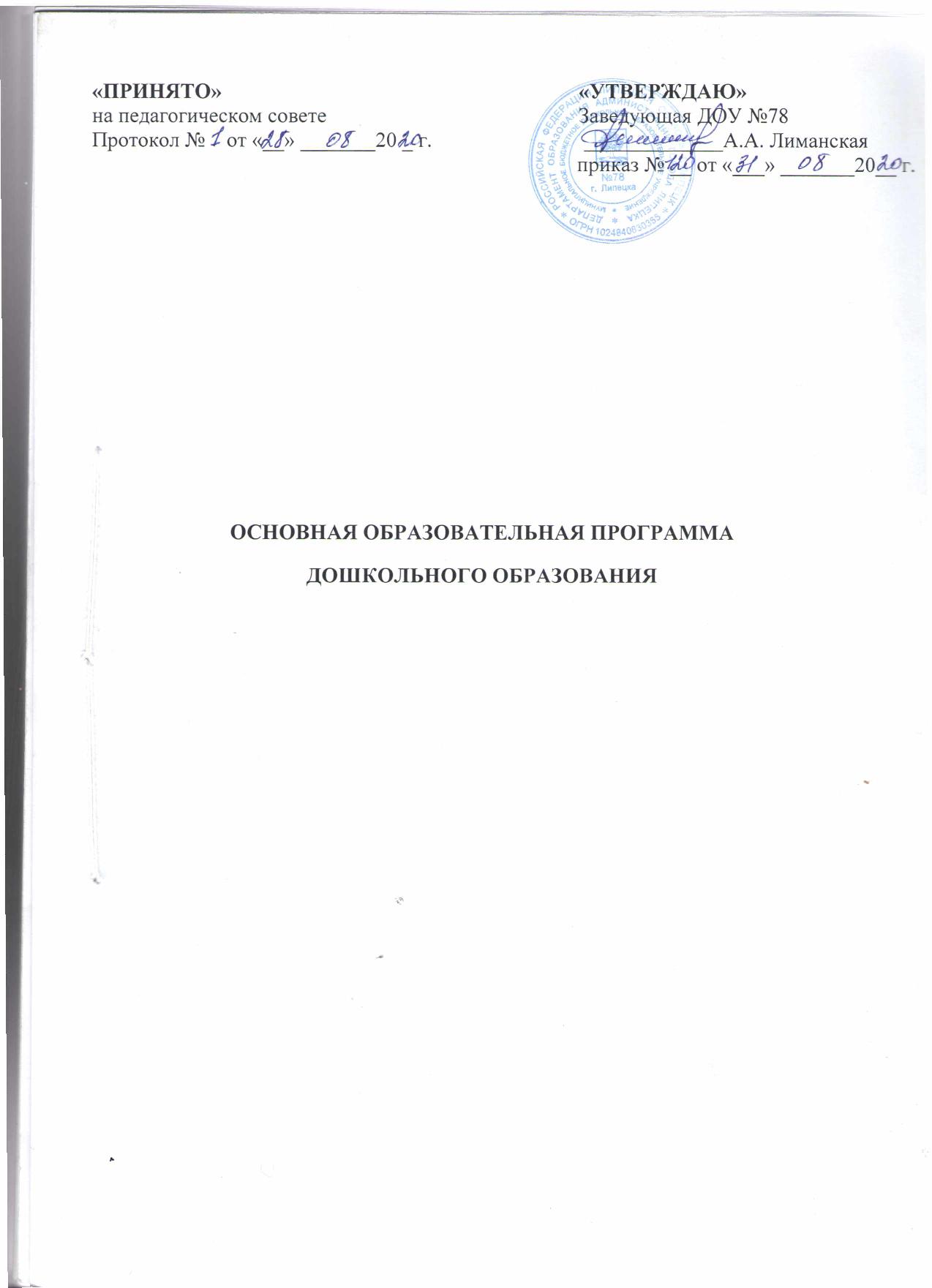 Содержание основной образовательной программы дошкольного образованияI. ЦЕЛЕВОЙ РАЗДЕЛ1. Пояснительная записка………………………………………………………………….4                                                                                       1.1. Цели Программы……………………………………………………………….51.2. Задачи Программы ……………………………………………………………..51.3. Принципы и подходы к формированию Программы…………………………61.4.Значимые для разработки и реализации Программы характеристики ………71.4.1. Характеристика дошкольного образовательного учреждения…………..71.4.2. Характеристики особенностей развития детей……....................................,,,9 2. Планируемые результаты как ориентиры освоения Программы……………..122.1. Целевые ориентиры образования в раннем возрасте и на этапе завершения дошкольного образования…….……………………...............................................122.2. Планируемые результаты освоения детьми образовательной Программы по каждому возрастному периоду   ……………………………………......................142.3. Учет индивидуальных траекторий развития детей при прогнозировании планируемых результатов …………………………………………………………413. Часть, формируемая участниками образовательных отношений3.1. Планируемые результаты освоения авторской программы по краеведению «Мой дивный край» А.А. Лиманской, Е.Н. Пузиковой, Т.Н. Бураковой………………………………………………...........................................423.2. Планируемые результаты освоения программы по художественно- эстетическому развитию «Цветные ладошки» И.А.Лыковой………...................463.3. Планируемые результаты освоения парциальной программы по  приобщению детей к истокам русской народной культуры О.Л. Князевой, М.Д. Маханевой………………..........................................................................................504. Индивидуальные образовательные маршруты……………………………………52II. СОДЕРЖАТЕЛЬНЫЙ РАЗДЕЛ1. Содержание образовательного процесса по освоению детьми образовательных областей………………………………………………………………………………………54Образовательная область «Социально- коммуникативное развитие».......55Образовательная область «Познавательное развитие»…………………...80Образовательная область «Речевое развитие»……………………..........103Образовательная область «Художественно- эстетическое развитие»….128Образовательная область «Физическое развитие»………………………1492. Описание вариативных форм, способов, методов и средств реализации Программы ..............................................................................................................1682.1. Особенности образовательной деятельности разных видов и культурных практик…………….……………………………………………………………….1852.2. Способы и направления поддержки детской инициативы……………......1882.3. Особенности взаимодействия педагогического коллектива с семьями воспитанников…………………………………………………………………….1933.Содержание работы психолого- педагогической службы…………….............1954. Педагогическая диагностика (оценка индивидуального развития детей ....2025.Часть, формируемая участниками образовательного процесса……………..206III. ОРГАНИЗАЦИОННЫЙ РАЗДЕЛ1. Материально- техническоо обеспечение программы………………….…... 2072. Обеспеченность методическими материалами и средствами обучения и воспитания………………………………………………………………………...2103. Организация режима пребывания воспитанников в ДОУ……………..……2153.1. Организация режима пребывания детей в холодный период…………......2193.2. Организация режима пребывания детей в теплый период ……………......2194. Режим образовательной деятельности воспитанников……………………2225.Особенности традиционных событий, праздников, мероприятий……........2226. Особенности организации предметно- пространственной среды……........2267. Часть, формируемая участниками образовательных отношений…………...236IV. Дополнительный раздел программы. Краткая презентация программы1.Возрастные категории детей, на которые ориентирована Программа………2382.Программы, используемые в образовательной деятельности ДОО…………2393.Характеристика взаимодействия педагогического коллектива с семьями воспитанников………….………………………………………………..………..240 ПриложенияКарта индивидуального психолого-педагогического сопровождения ребёнка……………………………………………………………………………..243Индивидуальный образовательный маршрут…………………………………..245Карта одаренного ребенка……………………………………………………………..246Карта ребенка, не усваивающего материал образовательной программы…………………………………………………………………………………247I.  ЦЕЛЕВОЙ РАЗДЕЛПояснительная записка    Основная образовательная программа муниципального дошкольного образовательного учреждения № 78 г. Липецка разработана на основании следующего нормативно – правового обеспечения:- Федеральным законом от 29 декабря 2012 г. № 273-ФЗ «Об образовании в Российской Федерации»- «Федеральным государственным образовательным стандартом дошкольного образования». Приказ Министерства образования и науки Российской Федерации от 17 октября 2013 г. № 1155- Приказ Министерства образования и науки Российской Федерации от 30 августа 2013 года N 1014 «Об утверждении порядка организации и осуществления образовательной деятельности по основным общеобразовательным программам – образовательным программам дошкольного образования»- Постановление Главного государственного санитарного врачаРоссийской Федерации от 15 мая 2013 г. N 26 г. Москва "Об утвержденииСанПиН 2.4.1.3049-13 «Санитарно - эпидемиологические требования к устройству, содержанию и организации режима работы дошкольных образовательных организаций».Основная образовательная программа ДОУ № 78 г. Липецка разработана в соответствии с Федеральным государственным образовательным стандартом дошкольного образования обеспечивает разностороннее развитие детей в возрасте с 2 до 8 лет в различных видах общения и деятельности с учетом их возрастных и индивидуальных психологических и физиологических особенностей.   	Программа обеспечивает развитие личности, мотивации и способностей детей в различных видах деятельности и образования детей: социально- коммуникативному развитию, художественно- эстетическому развитию, речевому развитию, познавательному развитию, физическому развитию.    	 Содержание указанных областей определяется целями и задачами Программы и реализуется в следующих видах деятельности:- игровая деятельность включая сюжетно- ролевую игру как ведущую деятельность детей дошкольного возраста, а также игру с правилами и другие виды игры);- коммуникативная (общение и взаимодействие со взрослыми и сверстниками);- познавательно- исследовательская (исследование объектов окружающего мира и экспериментирования с ними; восприятие художественной литературы и фольклора);- трудовая (в помещении и на улице);- конструктивная (конструирование из разного материала, включая конструкторы, модули, бумагу, природный и иной материал);- изобразительная (рисование, лепка, аппликация);- музыкальная (восприятие и понимание смысла музыкальных произведений, пение, музыкально - ритмические движения, игры на музыкальных инструментах);- двигательная (овладение основными движениями) активность детей.Цели ПрограммыЦель реализации программы - создать каждому ребенку в детском саду возможность для развития способностей, широкого взаимодействия с миром в разных видах деятельности, творческой самореализации. Программа направлена на развитие самодеятельности, познавательной и коммуникативной активности, социальной уверенности и ценностных ориентаций, определяющих поведение, деятельность и отношение ребенка к миру. Задачи программы:Охрана и укрепление физического и психического здоровья детей, в том числе их эмоционального благополучия;Обеспечение равных возможностей для полноценного развития каждого ребенка;Обеспечение преемственности основных образовательных программ дошкольного и начального общего образования;Создание благоприятных условий развития детей в соответствии с их возрастными и индивидуальными особенностями и склонностями, развитие способностей и творческого потенциала каждого ребенка как субъекта отношений с самим собой, другими детьми, взрослыми и миром;Обеспечение разностороннего развития детей дошкольного возраста, достижение детьми уровня развития, необходимого и достаточного для успешного освоения ими образовательных программ начального общего образования, на основе индивидуального подхода к детям дошкольного возраста и специфических для детей дошкольного возраста видов деятельности;Объединение обучения и воспитания в целостный образовательный процесс на основе духовно- нравственных и социокультурных ценностей и принятых в обществе правил, и норм поведения в интересах человека, семьи, общества;Формирование общей культуры личности детей;Формирование социокультурной среды, соответствующей возрастным, индивидуальным, психологическим и физиологическим особенностям детей;Обеспечение психолого- педагогической поддержки семьи и повышения компетентности родителей, оказание методической, психолого - педагогической, диагностической помощи семьям через организацию консультативных пунктов.Принципы и подходы к формированию Программы    Программа сформирована на основе требований ФГОС ДО, предъявляемых к структуре образовательной программы дошкольного образования и ее объему и определяет содержание и организацию образовательной деятельности на уровне дошкольного образования.   Программа сформирована как программа психолого- педагогической поддержки позитивной социализации и индивидуализации, развития личности детей дошкольного возраста и определяет комплекс основных характеристик дошкольного образования (объем, содержание и планируемые результаты в виде целевых ориентиров дошкольного образования).   Содержание Программы выстроено в соответствии с актуальными интересами современных дошкольников и направлено на их взаимодействие с разными сферами культуры: с изобразительным искусством и музыкой, детской литературой и родным языком, миром природы, предметным и социальным миром, игровой, гигиенической, бытовой и двигательной культурой.      При разработке Программы учитывались следующие основные принципы (ФГОС ДО п.1.2.):- поддержка разнообразия детства, сохранение уникальности и самоценности детства как важного этапа в общем развитии человека;- личностно- развивающий и гуманистический характер взаимодействия взрослых (родителей, законных представителей), педагогических и иных работников ДОУ и детей;- уважение личности ребенка;- реализация Программы в формах, специфических для детей данной возрастной группы, прежде всего в форме игры, познавательной и исследовательской деятельности, в форме творческой активности, обеспечивающей художественно- эстетическое развитие ребенка.  Основные принципы дошкольного образования (ФГОС ДО п.1.4.):- полноценное проживание ребенком всех этапов детства (младенческого, раннего и дошкольного возраста), обогащение (амплификация) детского развития;- построение образовательной деятельности на основе индивидуальных особенностей каждого ребенка, при котором сам ребенок становится активным в выборе содержания своего образования, становится субъектом образования (далее - индивидуализация дошкольного образования);- содействие и сотрудничество детей и взрослых, признание ребенка полноценным участником (субъектом) образовательных отношений;-  поддержка инициативы детей в различных видах деятельности;- сотрудничество Организации с семьей;-  приобщение детей к социокультурным нормам, традициям семьи, общества и государства;- формирование познавательных интересов и познавательных действий ребенка в различных видах деятельности;- возрастная адекватность дошкольного образования (соответствие условий, требований, методов возрасту и особенностям развития);- учет этнокультурной ситуации развития детей.Базовые идеи Программы:- идея о развитии ребенка как субъекта детской деятельности;- идея о феноменологии современного дошкольного детства;- идея о целостности развития ребенка в условиях эмоционально насыщенного, интересного, познавательного, дающего возможность активно действовать и творить образовательного процесса;- идея о педагогическом сопровождении ребенка как совокупности условий, ситуаций выбора, стимулирующих развитие детской субъективности и ее проявлений- инициатив, творчества, интересов, самостоятельной деятельности.    Реализация Программы осуществляется на русском языке - государственном языке Российской Федерации.1.4. Значимые для разработки и реализации Программы характеристики1.4.1. Характеристика дошкольного образовательного учреждения   Основными участниками реализации Программы являются: дети дошкольного возраста, родители (законные представители), педагоги.В дошкольном учреждении на 01.09.2018 г. функционирует 11 групп, из них 9 групп общеразвивающей направленности и 2 группы компенсирующей направленности:Предельная наполняемость групп – 34 ребёнка.Кадровый потенциалПедагогическими кадрами ДОУ укомплектовано на 96 % - 27 педагогов.Воспитатели - 21, педагог - психолог, инструктор по физической культуре, музыкальный руководитель - 2, учитель – логопед -2.Режим работы ДОУ:- ежедневно с 07.00 до 19.00- группы функционируют в режиме 5- дневной рабочей недели, выходные дни- суббота, воскресенье, нерабочие праздничные дни.Режим пребывания воспитанников в ДОУ: с 07.00 до 19.00   Образовательный процесс осуществляется по двум режимам в каждой возрастной группе с учетом теплого и холодного периодов года.Возрастные особенности контингента детей: в ДОУ № 78 г. Липецка воспитываются дети от 2 до 8 лет.Формы реализации программы, виды детской деятельностиФормы реализации программы: игра, познавательная и исследовательская деятельность, творческая активность и т.д. Реализация Программы осуществляется в формах, специфических для детей данной возрастной группы, прежде всего в форме игры, познавательной и исследовательской деятельности, в форме творческой активности, обеспечивающей художественно-эстетическое развитие ребенка. Необходимость реализации образовательных задач детей дошкольного возраста зависит от возрастных и индивидуальных особенностей детей и учитывается в определенных видах деятельности:игровая деятельность, включая сюжетно-ролевую игру, игру с правилами и другие виды игр;коммуникативная (общение и взаимодействие со взрослыми и сверстниками);познавательно-исследовательская (исследования объектов окружающего мира и экспериментирования с ними);восприятие художественной литературы и фольклора;самообслуживание и элементарный бытовой труд (в помещении и на улице);конструирование из разного материала, включая конструкторы, модули, бумагу, природный и иной материал,изобразительная (рисование, лепка, аппликация);музыкальная (восприятие и понимание смысла музыкальных произведений, пение, музыкально-ритмические движения, игры на детских музыкальных инструментах);двигательная (овладение основными движениями), формы активности ребенка.В раннем возрасте реализация образовательных задач происходит в таких видах деятельности как:предметная деятельность и игры с составными и динамическими игрушками;экспериментирование с материалами и веществами (песок, вода, тесто и пр.);общение с взрослым и совместные игры со сверстниками под руководством взрослого;самообслуживание и действия с бытовыми предметами-орудиями (ложка, совок, лопатка и пр.);восприятие смысла музыки, сказок, стихов, рассматривание картинок;двигательная активность. Язык реализации программыПрограмма реализуется на государственном языке Российской Федерации.Характер взаимодействия взрослых и детейХарактер взаимодействия взрослых и детей: личностно-развивающий и гуманистический.1.4.2. Характеристики особенностей развития детей (возрастные и индивидуальные)Возрастные особенности контингента детейВ ДОУ № 78 г. Липецка воспитываются дети от 2 до 8 лет.Возрастные особенности детей 2 – 3 летНа третьем году жизни у детей продолжает развиваться предметная деятельность, ситуативно-деловое общение ребёнка и взрослого; совершенствуются восприятие, речь, начальные формы произвольного поведения, игры, наглядно-действенное мышление.Интенсивно развивается активная речь детей. К 3 годам они осваивают основные грамматические структуры, пытаются строить простые предложения, в разговоре со взрослым используют практически все части речи. В этом возрасте у детей формируются новые виды деятельности: игра, рисование, конструирование.Игра носит процессуальный характер, главное в ней — действия. Они совершаются с игровыми предметами, приближенными к реальности. Появление собственно изобразительной деятельности обусловлено тем, что ребёнок уже способен сформулировать намерение изобразить какой-либо предмет. К третьему году жизни  основной формой мышления становится наглядно-действенная:  возникающие в жизни ребёнка проблемные ситуации разрешаются путём реального действия с предметами.
Для детей этого возраста характерна неосознанность мотивов, импульсивность и зависимость чувств и желаний от ситуации. Общение у детей носит ситуативно-личностный характер. Сверстник ещё не представляет для малыша особого интереса и рассматривается им как ещё один предмет. Дети играют «рядом, но не вместе». Им присуще наглядно действенное мышление. Обучение эффективно только на фоне психоэмоционального комфортного состояния. Внимание, мышление, память - непроизвольны.Возрастные особенности детей 3 – 4 годаВ это время происходит переход ребенка к новым отношениям с взрослыми, сверстниками, предметным миром. Ощутив любовь воспитателя, младший дошкольник становится более уверенным и общительным, с удовольствием подражает действиям взрослого. Под влиянием общения происходят большие изменения в развитии речи: значительно увеличивается запас слов, совершенствуется грамматический строй речи, появляются элементарные высказывания об окружающем. На четвертом году жизни развивается интерес к общению со сверстниками. Взаимоотношения между детьми возникают на основе интереса к действиям с привлекательными предметами, игрушками. Дети активно овладевают способами игровой деятельности – игровыми действиями с игрушками и предметами-заместителями, приобретают первичные умения ролевого поведения. Младшие дошкольники усваивают некоторые нормы и правша поведения, связанные с определенными разрешениями и запретами («можно», «нужно», «нельзя»), могут увидеть несоответствие поведения другого ребенка нормам и правилам поведения. Младшие дошкольники — это в первую очередь «деятели», а не наблюдатели. Опыт активной разнообразной деятельности составляет важнейшее условие их развития. Возрастные особенности детей 4 – 5 летУ детей активно проявляется стремление к общению со сверстниками, он нуждается в содержательных контактах со сверстниками. Речевые контакты становятся более результативными и действенными. Дошкольники охотно сотрудничают со взрослыми в практических делах, но наряду с этим всё более активно стремятся к познавательному, интеллектуальному общению. У детей 4-5 лет ярко проявляется интерес к игре. Игра усложняется по содержанию, количеству ролей и ролевых диалогов. Дети уверенно называют свою игровую роль, действуют в соответствии с ней. Игра продолжает оставаться основной формой организации их жизни. У детей этого возраста наблюдается пробуждение интереса к правилам поведения, о чём свидетельствуют многочисленные жалобы-заявления детей воспитателю о том, что кто-то делает что-то неправильно или не выполняет какое-то требование. Дети отличаются повышенной чувствительностью к словам, оценкам и отношению к ним взрослых. На пятом году жизни дети проявляют интерес к вопросам пола, начинается осознание своей половой принадлежности. Дети отмечают внешнее различие между мальчиками и девочками. В разговоре ребёнок начинает пользоваться сложными фразами и предложениями. Дети любят играть словами, их привлекают рифмы. Возрастные особенности детей 5 – 6 летВозраст 5 – 6 лет характеризуется активизацией ростового процесса: за год ребёнок может вырасти на 7-. Изменяются пропорции тела. Совершенствуются движения, активно развиваются двигательные способности. Происходят большие изменения высшей нервной деятельности, совершенствуются основные нервные процессы – возбуждение и особенно торможение. Формируются социальные представления морального плана. В оценке поступков сверстников дети достаточно категоричны и требовательны, в отношении собственного поведения более снисходительны.Расширяются интеллектуальные возможности детей. Ребёнок не только выделяет существенные признаки в предметах и явлениях, но и начинает устанавливать причинно-следственные связи между ними, пространственные, временные и другие отношения. Возрастают возможности памяти, более устойчивым становится внимание.Продолжает совершенствоваться речь. Совершенствуется связная, монологическая речь.Возрастает потребность в общении со сверстниками, в совместных играх и деятельности. Дети становятся избирательны во взаимоотношениях и общении. Всё более ярко проявляется предпочтение к определённым видам игр. Их репертуар включает в себя сюжетно-ролевые, режиссёрские, строительно-конструктивные, подвижные, музыкальные, театрализованные игры, игровое экспериментирование. Более активно проявляется интерес к сотрудничеству, к совместному решению общей задачи. Интерес старших дошкольников к общению со взрослым не ослабевает. Дети активно стремятся привлечь к себе внимание взрослых, вовлечь в разговор. Равноправное общение с взрослыми поднимает ребёнка в своих глазах, помогает почувствовать своё взросление и компетентность.Возрастные особенности детей 6 –7 ЛЕТ ( 8 лет)У детей развивается способность к соподчинению мотивов поступков, к определённой произвольной регуляции своих действий. В поведении и взаимоотношениях наблюдаются волевые проявления. Формируется достаточно устойчивая самооценка.Дети седьмого года предпочитают совместную деятельность индивидуальной. Значительно расширяется игровой опыт детей. Достаточно широко проявляются избирательные интересы в выборе игр, индивидуальные предпочтения, особенности игр мальчиков и девочек. Игра становится интегративной деятельностью, которая тесно связана с различными видами детской деятельности – познавательной, коммуникативной, художественно-продуктивной, конструктивной.На седьмом году жизни расширяются возможности развития самостоятельной познавательной деятельности. Детям доступно многообразие способов познания: наблюдение и самонаблюдение, сенсорное обследование объектов, логические операции (сравнение, анализ, синтез, классификация), простейшие измерения, экспериментирование с природными и рукотворными объектами. Развиваются возможности памяти: увеличивается её объём, произвольность запоминания информации.Старшие дошкольники начинают проявлять интерес к будущему школьному обучению. Индивидуальные особенности контингента детейОбразовательный процесс осуществляется с учётом индивидуальных особенностей детей. При этом учитываются:интересы детей; состояние здоровья, зафиксированное в паспорте здоровья воспитанников ДОУ (Приложение 1);условия воспитания детей в семье, указаны в сведениях о семьях воспитанников (Приложение 2);особые образовательные возможности детей (наличие детей с разными темпами усвоения программы).2. Планируемые результаты как ориентиры освоения программыПланируемые результаты  освоения  программы конкретизируют требования ФГОС ДО к целевым ориентирам (п.4.6. Стандарта), прогнозируются в соответствии с возрастными, а также индивидуальными особенностями и возможностями воспитанников. 2.1. Целевые ориентиры образования в раннем возрасте и на этапе завершения дошкольного образования Целевые ориентиры образования в младенческом и раннем возрасте:ребенок интересуется окружающими предметами и активно действует с ними; эмоционально вовлечен в действия с игрушками и другими предметами, стремится проявлять настойчивость в достижении результата своих действий;использует специфические, культурно фиксированные предметные действия, знает назначение бытовых предметов (ложки, расчески, карандаша и пр.) и умеет пользоваться ими. Владеет простейшими навыками самообслуживания; стремится проявлять самостоятельность в бытовом и игровом поведении;владеет активной речью, включенной в общение; может обращаться с вопросами и просьбами, понимает речь взрослых; знает названия окружающих предметов и игрушек;стремится к общению с взрослыми и активно подражает им в движениях и действиях; появляются игры, в которых ребенок воспроизводит действия взрослого;проявляет интерес к сверстникам; наблюдает за их действиями и подражает им;проявляет интерес к стихам, песням и сказкам, рассматриванию картинки, стремится двигаться под музыку; эмоционально откликается на различные произведения культуры и искусства;у ребенка развита крупная моторика, он стремится осваивать различные виды движения (бег, лазанье, перешагивание и пр.).Целевые ориентиры на этапе завершения дошкольного образования:ребенок овладевает основными культурными способами деятельности, проявляет инициативу и самостоятельность в разных видах деятельности - игре, общении, познавательно-исследовательской деятельности, конструировании и др.; способен выбирать себе род занятий, участников по совместной деятельности;ребенок обладает установкой положительного отношения к миру, к разным видам труда, другим людям и самому себе, обладает чувством собственного достоинства; активно взаимодействует со сверстниками и взрослыми, участвует в совместных играх. Способен договариваться, учитывать интересы и чувства других, сопереживать неудачам и радоваться успехам других, адекватно проявляет свои чувства, в том числе чувство веры в себя, старается разрешать конфликты;ребенок обладает развитым воображением, которое реализуется в разных видах деятельности, и прежде всего в игре; ребенок владеет разными формами и видами игры, различает условную и реальную ситуации, умеет подчиняться разным правилам и социальным нормам;ребенок достаточно хорошо владеет устной речью, может выражать свои мысли и желания, может использовать речь для выражения своих мыслей, чувств и желаний, построения речевого высказывания в ситуации общения, может выделять звуки в словах, у ребенка складываются предпосылки грамотности;у ребенка развита крупная и мелкая моторика; он подвижен, вынослив, владеет основными движениями, может контролировать свои движения и управлять ими;ребенок способен к волевым усилиям, может следовать социальным нормам поведения и правилам в разных видах деятельности, во взаимоотношениях со взрослыми и сверстниками, может соблюдать правила безопасного поведения и личной гигиены;ребенок проявляет любознательность, задает вопросы взрослым и сверстникам, интересуется причинно-следственными связями, пытается самостоятельно придумывать объяснения явлениям природы и поступкам людей; склонен наблюдать, экспериментировать. Обладает начальными знаниями о себе, о природном и социальном мире, в котором он живет; знаком с произведениями детской литературы, обладает элементарными представлениями из области живой природы, естествознания, математики, истории и т.п.; ребенок способен к принятию собственных решений, опираясь на свои знания и умения в различных видах деятельности.2.2. Планируемые результаты освоения детьми образовательной Программы по каждому возрастному периоду2.3. Учёт индивидуальных траекторий развития детей при прогнозировании планируемых результатов.При прогнозировании результатов освоения Программы учитываются индивидуальные различия детей, которые выявляются в ходе педагогической диагностики. В процессе диагностики исследуются физические, интеллектуальные и личностные качества ребёнка. Результаты педагогической диагностики используются исключительно для решения следующих задач:индивидуализации образования (в том числе поддержки ребёнка, построения его образовательной траектории или профессиональной коррекции особенностей его развития);оптимизации работы с группой детей.Педагогическая диагностика проводится педагогами ДОУ с использованием анализа детских работ и наблюдения за поведением и деятельностью воспитанников. При необходимости используется психологическая диагностика развития детей, которую проводит педагог-психолог. Участие ребёнка в психологической диагностике допускается только с согласия родителей (законных представителей). Результаты психологической диагностики используются для решения задач психологического сопровождения и оформляются в виде карты индивидуального психолого-педагогического сопровождения ребёнка.Общие результаты диагностики являются основой для совместной разработки педагогами ДОУ наиболее оптимальных путей образовательной работы с конкретным ребёнком, исходным ориентиром для построения индивидуальных траекторий развития дошкольников в следующей возрастной группе.Для дошкольников, характеризующихся низкими или очень высокими  показателями по одному или нескольким направлениям развития и образования, а также для детей с ограниченными возможностями здоровья воспитателями совместно со специалистами ДОУ выстраиваются индивидуальные образовательные маршруты, учитывающие зону ближайшего  развития конкретного ребёнка. Обучение по индивидуальной образовательной траектории предполагает возможность  ускоренного освоения Программы воспитанниками, способными освоить в полном объеме основную образовательную программу дошкольного образования за более короткий срок, включая  зачисление  в учреждение ребенка в возрасте старше трех лет.  При разработке индивидуального маршрута учитываются следующие принципы: принцип опоры на обучаемость ребенка;принцип соотнесения уровня актуального развития и зоны ближайшего развития (соблюдение данного принципа предполагает выявление потенциальных способностей к усвоению новых знаний, как базовой характеристики, определяющей проектирование индивидуальной траектории развития ребенка);принцип соблюдения интересов ребенка;принцип тесного взаимодействия и согласованности работы "команды" специалистов, в ходе изучения ребенка (явления, ситуации);принцип непрерывности, когда ребенку гарантировано непрерывное сопровождение на всех этапах помощи в решении проблемы;принцип отказа от усредненного нормирования;принцип опоры на детскую субкультуру. Каждый ребенок, обогащая себя традициями, нормами и способами, выработанными детским сообществом, проживает полноценный детский опыт.Таким образом, благодаря выстраиванию индивидуальных образовательных траекторий развития детей, обеспечиваются воспитанникам равные стартовые возможности при поступлении в школу. 3.Часть, формируемая участниками образовательных отношенийДанная часть Программы сформирована с учетом образовательных потребностей и интересов детей, а также возможностями педагогического коллектива ДОУ и направлена на развитие детей по двум образовательным областям: познавательное и художественно- эстетическое развитие.Часть, формируемая участниками образовательных отношений, расширяет и углубляет содержание указанных образовательных областей обязательной части Программы. 3.1. Планируемые результаты освоения программы по краеведению «Мой дивный край», авторы А.А.Лиманская, Е.Н.Пузикова, Т.Н. Буракова.Система и последовательность работы по краеведению представлена в следующих разделах программы:  Все что меня окружает. (Темы: «Мой детский сад», «Моя семья»)  Мой город и я. (Темы: «Липецк – город металлургов», «Символы России и Липецка. Зарисовка герба Липецка», «Липецк – город мастеров. Традиционные ремесла», «Памятные места города. Музеи, выставочный зал, дом Сорокина» и др.)     Культура и традиции ( Темы: «Золотая хохлома», «Елецкие кружева», «Русская изба», «Народные музыкальные инструменты», «Народный костюм, головные уборы Липецкой области», «Тряпичная народная кукла», «По литературным местам Липецкой области» и др.)    Флора и фауна Липецкой области (Темы: «Леса Липецкой области. Растения», «Реки, озера, водохранилища, родники Липецкой области», «Птицы Липецкой области», «Насекомые Липецкой области», «Дикие животные лесов Липецкой области», «Заповедные места Липецкой области. Галичья гора» и др.) Содержание данной части Программы успешно интегрируется со всеми образовательными областями. Данная интеграция состоит в следующем: При реализации данной части Программы учитывается социально-педагогический потенциал микросоциума: организуются экскурсии, совместные мероприятия, праздники, выставки детского творчества. Осуществляется активное взаимодействие со следующими объектами социума:Липецкий краеведческий музей;Липецкий музей народного и декоративно-прикладного искусства;Музей пожарной охраны;Центр развития творчества детей и юношества «Октябрьский»;Предусматривается тесное сотрудничество со следующими коллективами города Липецка:Ансамбль народной песни «Зень»;Содержание данного раздела программы реализуется в совместной деятельности педагогов и детей, а также в процессе проведения организованной образовательной деятельности, праздников и тематических проектов через следующие формы работы с детьми:Беседы;Игровые обучающие ситуации;Рассматривание альбомов, иллюстраций, открыток;Виртуальные экскурсии;Экскурсии, целевые прогулки;Посещение музеев;Игры (различные виды;Организация выставок;Коллекционирование; Творческие мастерские; Видео просмотры; Составление рассказов; Проектно-поисковая деятельность; Праздники, досуги, фестивали.В результате освоения Программы по краеведению «Мой дивный край» на этапе завершения дошкольного образования предполагается:- сформированность у детей основ знаний о родном городе, области; о достопримечательностях (театрах, памятниках, библиотеках, производственных предприятиях) города, об истории быта, традиций, праздников, народных промыслов на Липецкой земле, развитии   металлургической промышленности (НЛМК);- сформированность у детей представлений о пользе каждой профессии, о том, что только благодаря труду липчан и жителей области наш край является жемчужиной Черноземья и важной частью большой России.3.2. Планируемые результаты освоения парциальной программы художественно-эстетического развития детей 2-7 лет в изобразительной деятельности «Цветные ладошки» И.А. Лыковой Образовательная область «Художественно-эстетическое развитие» Раздел «Изобразительная деятельность» представлен парциальной программой по художественно-эстетическому циклу «Цветные ладошки» (И.А. Лыкова); Система работы с детьми по парциальной программе художественно-эстетического развития И.А. Лыковой «Цветные ладошки» предполагает знакомство детей с народной игрушкой, освоения детьми базовых техник в разных видах изобразительной деятельности, формирование обобщенных способов создания художественных образов и простейших композиций, ознакомление с основными изобразительно-выразительными средствами. Одна и та же тема раскрывается в течение недели сначала в лепке, аппликации, затем в рисовании.  	В результате освоения Программы по художественно - эстетическому развитию   на этапе завершения дошкольного образования предполагается:-сформированность у детей интереса к художественному творчеству;-сформированность на основе полученных знаний и развитие способностей художественного и эстетического восприятия таких социально-психологических качеств человека, которые обеспечивают ей возможность эмоционально переживать и оценивать эстетически значимые предметы и явления;- развитие природных данных детей.3.3. Планируемые результаты освоения парциальной программы  «Приобщение детей к истокам русской народной культуры» О.Л. Князевой, М.Д. Маханевой.Раздел «Приобщение детей к истокам русской народной культуры» представлен парциальной программой «Приобщение детей к истокам русской народной культуры» О.Л. Князевой, М.Д. Маханевой.Система работы с детьми по парциальной программе предполагает знакомство детей с русской избой, народными промыслами, праздниками, малыми фольклорными формами, русскими народными сказками и былинами освоения детьми основных нравственных норм и правил поведения.   Планируемые результаты освоения Программы К трём годам:ребёнок проявляет интерес и эмоционально реагирует на произведения русского фольклора; с небольшой помощью взрослого или самостоятельно может рассказать небольшие потешки; активно включается в исполнение небольших детских народных песен с движениями и плясок;совместно со взрослым может передать содержание коротких русских народных сказок;различает среди кукол и может назвать народную игрушку матрёшку; активно включается в игры с ней;может показать элементы русского костюма (рубаха, сарафан, платок).К четырём годам:ребёнок  проявляет интерес к русскому фольклору; может эмоционально передать содержание некоторых потешек, прибауток; под руководством взрослого принимает участие в инсценировке малых фольклорных форм;знает небольшие колыбельные песни, использует их в играх с куклами; по вопросам воспитателя может рассказать о народной игрушке матрёшке (назвать элементы одежды, цветовую гамму); узнаёт и может назвать  романовские игрушки – свистульки, активен в играх с ними;под руководством взрослого включается в народные игры, отражающие отношение к окружающей природе; знает и произносит речитативы к ним;может назвать элементы русского народного костюма (рубаха, сарафан, передник, платок, пояс).К пяти годам:ребёнок может подобрать к игрушкам и иллюстрациям соответствующую малую фольклорную форму; пользуется средствами вербальной и невербальной выразительности при их рассказывании; под руководством взрослого на основе малых фольклорных форм может составить небольшой рассказ; может загадать несколько коротких загадок; активен в их разгадывании;может передать содержание некоторых русских народных сказок, с удовольствием принимает участие в их инсценировке; по побуждению взрослого пользуется присказками и концовками;может назвать некоторые русские народные инструменты (балалайка, гармонь, ложки, свистульки), использует их в игровой деятельности; имеет элементарные представления о народных игрушках (романовская игрушка, тряпичные куклы, соломенные игрушки); по вопросам воспитателя или с опорой на мнемосхему может составить небольшой рассказ о них; имеет представление о народных промыслах; может использовать простые элементы в изобразительной деятельности;активно включается в организованные взрослыми народные игры;К шести годам:ребёнок может использовать в речи некоторые пословицы и поговорки, объяснить их смысл; загадать загадки (о животных, овощах, фруктах); с опорой на мнемосхему сам может придумать загадки об окружающих его предметах;в играх-драматизациях пользуется сюжетами русских народных сказок; проявляет элементы сочинительства новых сказок на основе нескольких;называет некоторые русские народные инструменты, может объяснить различие музыкальных народных инструментов от шумовых; с удовольствием включается в исполнение мелодий на народных инструментах (свистульки, трещотки, рубель, хлопушки, колотушки); использует их в игровой деятельности;активно участвует в фольклорных праздниках и развлечениях;знает некоторые особенности народных игрушек, может различать их по внешнему виду и называть разновидности; с помощью мнемосхемы составляет рассказ о них; под руководством взрослого способен сам сделать элементарную тряпичную куклу, использует их в игровой деятельности;активно включается в народные игры; способен сам предложить и организовать знакомую народную игру;может назвать народные промыслы, с небольшой помощью взрослого рассказать о них (название, место создания, особенности); имеет представление о деревянной резьбе, её значении и мотивах; использует простейшие элементы орнамента для декоративного оформления предметов в рисовании и лепке;К семи годам:ребёнок имеет представление о народном календаре, некоторых обычаях и обрядах с ним связанных; проявляет активность при участии в фольклорных и календарных праздниках; может назвать некоторые народные приметы, связанные с явлениями природы;может рассказать о народных промыслах; способен отличить русский народный костюм от костюмов народов других национальностей;имеет представление о народном зодчестве;использует мотивы народных промыслов, декора в продуктивной деятельности;может рассказать легенды, связанные с названием и историей родного края;Индивидуальные образовательные маршруты Для успешного усвоения детьми Программы разрабатываются индивидуальные образовательные маршруты и определяется целенаправленно проектируемая дифференцированная образовательная деятельность. Индивидуальный образовательный маршрут определяется образовательными потребностями, индивидуальными способностями и возможностями ребенка (уровень готовности к освоению программы).Индивидуальные образовательные маршруты разрабатываются:-для детей, не усваивающих основную образовательную программу дошкольного образования;-для одаренных детей;-для детей- инвалидов.Процедура разработки индивидуальных образовательных маршрутов:Воспитателями совместно с узкими специалистами разрабатываютиндивидуальный образовательный маршрут (содержательныйкомпонент), затем фиксируется разработанный способ его реализации(технология организации образовательного процесса детей,нуждающихся в индивидуальной образовательной траектории).При разработке индивидуального маршрута учитываютсяследующие принципы:- принцип опоры на обучаемость ребенка,- принцип соотнесения уровня актуального развития и зоны ближайшегоразвития. Соблюдение данного принципа предполагает выявлениепотенциальных способностей к усвоению новых знаний, как базовойхарактеристики, определяющей проектирование индивидуальнойтраектории развития ребенка;- принцип соблюдения интересов ребенка;- принцип тесного взаимодействия и согласованности работы "команды"специалистов, в ходе изучения ребенка (явления, ситуации);- принцип непрерывности, когда ребенку гарантировано непрерывноесопровождение на всех этапах помощи в решении проблемы. Специалистсопровождения прекратит поддержку ребенка только тогда, когдапроблема будет решена или подход к решению будет очевиден;- принцип отказа от усредненного нормирования;- принцип опоры на детскую субкультуру. Каждый ребенок, обогащаясебя традициями, нормами и способами, выработанными детскимсообществом, проживает полноценный детский опыт.   Таким образом, благодаря выстраиванию индивидуальныхобразовательных траекторий развития детей, не усваивающих основнуюобразовательную программу дошкольного образования мыобеспечиваем нашим воспитанникам равные стартовые возможности припоступлении в школу.  Условия реализации индивидуального маршрута (учебного плана) должны соответствовать условиям реализации основной образовательной программы дошкольного образования, установленными ФГОС.Для разработки индивидуального маршрута   использует следующие программы и практические пособия: - М.В. Ермолаева. Методические указания к пользованию психологической картой дошкольника (готовность к школе). – 4-е изд., стер. – М.: МПСИ; Воронеж: МОДЭК, 2011 г.- Н.В Верещагина. Программа психологического сопровождения участников образовательного процесса в ДОО. – СПб.: ООО «ИЗДАТЕЛЬСТВО «ДЕТСТВО-ПРЕСС», 2017 г.- М.В. Завгородняя. Детская психокоррекция в играх. – Ростов н/Д: «Феникс», 2017 г.- И.С. Погудкина Работа психолога с проблемными дошкольниками: Цикл коррекционных занятий-М.: Изд. Книголюб 2007г.- Т.Н. Доронова, Е.В. Соловьёва. Воспитание образование и развитие детей 2-3 лет в детском саду. –М.: Просвещение 2005г.- Ю.В. Царёва Коррекция поведенческих нарушений у детей: Сборник упражнений и игр. –М.: Изд Книголюб 2007г. - Методическое пособие для педагога- психолога. Психолого-педагогическая диагностика познавательного развития детей 3-4 лет в условиях реализации ФГОС дошкольного образования. Липецк2016г.-А.С. Роньжена Занятие психолога с детьми 2-4 лет в период адаптации к дошкольному учереждению. –М.: Книголюб 2006г.-Л.И. Катаева. Работа психолога с застенчивыми детьми. -М.: Книголюб 2005г.- И.Л. Артишевская Работа психолога с гиперактивными детьми в дет.саду. 2-е изд. –М.: Книголюб 2017г.-С.Ю. Танцюра С.И. Кононова. Индивидуальная образовательная программа в условиях инклюзии.-ТЦ «Сфера»,2016II. СОДЕРЖАТЕЛЬНЫЙ РАЗДЕЛСодержание образовательного процесса по освоению детьми образовательных областейСодержание Программы выстроено в соответствии с актуальными интересами современных дошкольников и направлено на их взаимодействие с разными сферами культуры: с изобразительным искусством и музыкой, детской литературой и родным языком, миром природы, предметным и социальным миром, игровой, гигиенической, бытовой и двигательной культурой. Содержание Программы обеспечивает развитие личности, мотивации и способностей детей в различных видах деятельности и охватывает следующие структурные единицы, представляющие основные направления развития и образования детей:- социально- коммуникативное развитие;- познавательное развитие;- речевое развитие;- художественно- эстетическое развитие;- физическое развитие.  	Конкретное содержание образовательных областей может реализовываться в различных видах деятельности- как сквозных механизмах развития ребенка (ФГОС ДО п. 2.7.)                          1.1.Образовательная область«СОЦИАЛЬНО- КОММУНИКАТИВНОЕ РАЗВИТИЕ» Социально- коммуникативное развитие направлено на усвоение норм и ценностей, принятых в обществе, включая моральные и нравственные ценности; развитие общения и взаимодействия ребенка со взрослыми и сверстниками; становление самостоятельности,  целенаправленности и само регуляции собственных действий; развитие социального и эмоционального интеллекта, эмоциональной отзывчивости, сопереживания, формирование готовности к совместной деятельности со сверстниками, формирование уважительного отношения и чувства принадлежности к своей семье и к сообществу детей и взрослых в детском саду; формирование позитивных установок к различным видам труда и творчества; формирование основ безопасного поведения в быту, социуме, природе. Основные направления реализации образовательной области:Развитие игровой деятельности;Трудовое воспитание;Формирование основ безопасного поведения в быту, социуме, природе;Патриотическое воспитание детей.  При построении педагогического процесса основное образовательное содержание Программы осуществляется в повседневной жизни, в совместной с детьми деятельности, путем интеграции естественных для дошкольников видов деятельности, главным из которых является игра. Игра становится содержанием и формой организации жизни детей. Игровые моменты, ситуации и приемы включаются во все виды детской деятельности и общения воспитателя с дошкольниками.                          Описание  игровой деятельностиОбразовательная область «ПОЗНАВАТЕЛЬНОЕ РАЗВИТИЕ»    Содержание образовательной области «Познавательное развитие» направлено на достижение целей развития у детей познавательных интересов и познавательных способностей детей через решение следующих задач:- сенсорное развитие;- развитие познавательно исследовательской деятельности;- формирование элементарных математических представлений;- формирование первичных представлений о малой родине и Отечестве,                           - представлений о социокультурных ценностях народа, об отечественных традициях и праздниках;- формирование первичных представлений о планете Земля как общем доме людей, об особенностях её природы, многообразии стран и народов;- развитие экономического образа мышления у ребенка – дошкольника, осознание им того, каков “я” в мире экономических ценностей и как себя вести в нем.              Содержание работы по образовательной области   1.3.  Образовательная область «РЕЧЕВОЕ РАЗВИТИЕ»   Содержание образовательной области «Речевое развитие» направлено на достижение целей овладения конструктивными способами и средствами взаимодействия с окружающими людьми через решение следующих задач:- развитие свободного общения со взрослыми и детьми;- развитие всех компонентов устной речи детей (лексической стороны, грамматического строя речи, произносительной стороны речи; связной речи - диалогической и монологической форм) в различных формах и видах детской деятельности;- практическое овладение воспитанниками нормами речи.Основные направления работы по речевому развитию детей- Развитие словаря;- Воспитание звуковой культуры речи;- Формирование грамматического строя речи;- Развитие связной речи;- Формирование элементарного осознания явлений языка и речи;- Воспитание любви и интереса к художественному слову.Содержание работы по образовательной областиВосприятие художественной литературы и фольклораОсновные подходы к организации работы по воспитанию у детей интереса к художественному слову:ежедневное чтение детям вслух является обязательным и рассматривается как традиция;в отбор художественных текстов учитываются предпочтения педагогов и особенности детей, а также способность книги конкурировать с видеотехникой не только на уровне содержания, но и на уровне зрительного ряда;создание о поводу художественной литературы детско-родительских проектов с включением различных видов деятельности: игровой, продуктивной, коммуникативной, познавательно-исследовательской, в ходе чего создаются целостные продукты в виде книг-самоделок, выставок изобразительного творчества, макетов, плакатов, карт и схем и др.отказ от обучающих занятий по ознакомлению с художественной литературой в пользу свободного непринудительного чтения. 1.4.Образовательная область «ХУДОЖЕСТВЕННО-ЭСТЕТИЧЕСКОЕ РАЗВИТИЕ»Изобразительное искусствоСодержание работы основано на парциальной программе художественно-эстетического развития  детей 2-7 лет в изобразительной деятельности  «Цветные ладошки» И.А. Лыковой Содержание образовательной области «Художественно-эстетическое развитие» направлено на восприятие у  детей эстетической культуры   и творческой самореализации. 1.5. Образовательная область «ФИЗИЧЕСКОЕ РАЗВИТИЕ»Содержание образовательной области «Физическое развитие» направлено на достижение целей формирования у детей интереса и ценностного отношения к занятиям физической культурой, гармоничное физическое развитие через решение следующих специфических задач:охрана жизни и укрепление здоровья, обеспечение нормального функционирования всех органов и систем организма;повышение работоспособности и закаливание;формирование двигательных умений и навыков;развитие физических качеств;овладение ребёнком элементарными знаниями о своём организме, роли физических упражнений в его жизни, способах укрепления здоровья;становление целенаправленности и саморегуляции в двигательной сфере;овладение элементарными нормами  и правилами здорового образа жизни.Решение задач физического развития основано на выполнении следующих принципов:ДидактическиеСистематичность и последовательностьРазвивающее обучениеДоступностьВоспитывающее обучениеУчёт индивидуальных и возрастных особенностейСознательность и активность ребёнкаНаглядностьСпециальныеНепрерывностьПоследовательность наращивания тренирующих воздействийЦикличностьГигиеническиеСбалансированность нагрузокРациональность чередования деятельности и отдыхаВозрастная адекватностьОздоровительная направленность всего образовательного процессаОсуществление личностно-ориентированного обучения и воспитанияОсновные направления физического развития:Приобретение детьми опыта в двигательной деятельности:связанной с выполнением упражнений;направленной на развитие таких физических качеств как координация и гибкость;способствующей правильному формированию опорно-двигательной системы организма, развитию равновесия, координации движений, крупной и мелкой моторики;связанной с правильным, не наносящим вреда организму, выполнением основных движений (ходьба, бег, мягкие прыжки, повороты в обе стороны)Становление целенаправленности и саморегуляции в двигательной сфереСтановление ценностей здорового образа жизни, овладение его элементарными нормами и правилами:в питании;в двигательном режиме;закаливании;при формировании полезных привычек.Содержание работы по образовательной областиОписание вариативных форм, способов, методов и средств реализации Программы  Формы, способы, методы и средства реализации Программы подбираются с учетом возрастных и индивидуальных особенностей воспитанников, специфики их образовательных потребностей и интересов в разных видах детской деятельности.При реализации образовательной Программы педагог:- продумывает содержание и организацию совместного образа жизни детей, условия эмоционального благополучия и развития каждого ребенка;- определяет единые для всех детей правила сосуществования детского общества, включающие равенство прав, взаимную доброжелательность и внимание друг к другу, готовность прийти на помощь, поддержать;- соблюдает гуманистические принципы педагогического сопровождения развития детей, в числе которых забота, теплое отношение, интерес к каждому ребенку, поддержка и установка на успех, развитие детской самостоятельности, инициативы;- осуществляет развивающее взаимодействие с детьми, основанное на современных педагогических позициях: «Давай сделаем это вместе», «Посмотри, как я это делаю»;- сочетает совместную с ребенком деятельность (игры, труд, наблюдения и пр.) и самостоятельную деятельность детей;- ежедневно планирует образовательные ситуации, обогащающие практический и познавательный опыт детей, эмоции и преставления о мире;создает развивающую предметно-пространственную среду;- наблюдает как развиваются самостоятельность каждого ребенка и взаимоотношения детей;- сотрудничает с родителями, совместно с ними решая задачи воспитания и развития малышей.   В качестве адекватных форм и методов работы с детьми используются:   Конкретное содержание образовательных областей зависит от возрастных и индивидуальных особенностей детей, определяется целями и задачами программы и реализуется в различных видах деятельности (общении, игре, познавательно-исследовательской деятельности - как сквозных механизмах развития ребенка).  Формы организации образовательной деятельности                          Методы развития коммуникации                       Методы и приемы трудового воспитанияМетоды, позволяющие педагогу наиболее эффективно проводить работу по ознакомлению детей с социальным миромМетоды эстетического воспитания- Метод пробуждения ярких эстетических эмоций и переживаний с целью овладения даром сопереживания.- Метод побуждения к сопереживанию, эмоциональной отзывчивости на прекрасное в окружающем мире.- Метод эстетического убеждения- Метод сенсорного насыщения (без сенсорной основы немыслимо приобщение детей к художественной культуре).- Метод эстетического выбора («убеждения красотой»), направленный на формирование эстетического вкуса.- Метод разнообразной художественной практики.- Метод сотворчества (с педагогом, народным мастером, художником, сверстниками).- Метод нетривиальных (необыденных) творческих ситуаций, пробуждающих интерес к художественной деятельности.- Метод эвристических и поисковых ситуаций.Методы музыкального развития- наглядный: сопровождение музыкального ряда изобразительным, показ движений;- словесный: беседы о различных музыкальных жанрах;- словесно- слуховой: пение;- слуховой: слушание музыки;- игровой: музыкальные игры;- практический: разучивание песен, танцев, воспроизведение мелодий.                           Методы физического развитияМодель организации организованной образовательной деятельности с детьмиКоличество образовательных ситуаций и занятий в неделюОбразовательная деятельность, осуществляемая в ходе режимных моментов, требует особых форм работы в соответствии с реализуемыми задачами воспитания, обучения и развития ребенка. В режимных процессах, в свободной детской деятельности воспитатель создает по мере необходимости дополнительно развивающие проблемно-игровые или практические ситуации, побуждающие дошкольников применить имеющийся опыт, проявить инициативу, активность для самостоятельного решения возникшей задачи.Модель организации совместной образовательной деятельности воспитателя и детей и культурных практик в режимных моментахМодель самостоятельной деятельности детей в режимных моментахМодель физкультурно-оздоровительной деятельности3.1. Особенности образовательной деятельности разных видов и культурных практик   	Развитие ребёнка в образовательном процессе детского сада осуществляется целостно в процессе всей его жизнедеятельности. Решение программных задач осуществляется в разных формах:- специально организованной образовательной деятельности;- образовательной деятельности, осуществляемой в режимных моментах,- в самостоятельной деятельности детей.   Основной формой организации образовательного процесса является образовательная ситуации - форма совместной деятельности педагога и детей, которая планируется и целенаправленно организуется педагогом с целью решения определённых задач развития, воспитания и обучения. Особенностью такого рода организованной образовательной деятельности является обязательное получение образовательного результата (рассказа, рисунка, поделки, нового знания или переживания и т.п.)  Главные задачи образовательных ситуации - формирование у детей новых умений в разных видах деятельности и представлений, обобщение знаний по теме, развитие способности рассуждать и делать выводы.     В процессе непосредственно организованной образовательной деятельности воспитатель создаёт разнообразные образовательные ситуации, побуждающие детей применять свои знания и умения, активно искать новые пути решения возникшей в ситуации задачи, проявлять эмоциональную отзывчивость и творчество. Активно используются игровые приёмы, разнообразные виды наглядности. Участие в решении образовательных ситуаций подготавливает детей к школьному обучению.Образовательные ситуации включаются и в образовательную деятельность в режимных моментах. Они направлены на закрепление имеющихся у детей знаний и умений, их применение в новых условиях, проявление ребёнком активности, самостоятельности и творчества. Создание образовательных ситуаций помогает педагогу развить детскую инициативу, через постановку перед детьми проблемы, требующей самостоятельного решения, через привлечение внимания детей к материалам для экспериментирования, для продуктивного творчества.   Непосредственно образовательная деятельность основана на организации педагогом видов деятельности, заданных ФГ'ОС ДО.   Игровая деятельность является ведущей деятельностью ребёнка дошкольного возраста. В организованной образовательной деятельности она выступает как основа для интеграции всех других видов деятельности.Игровая деятельность представлена в образовательном процессе в разнообразных формах - это дидактические, развивающие, подвижные игры, игры - путешествия, игровые проблемные ситуации, инсценировки, игры - этюды и т.д.   При этом обогащение игрового опыта творческих игр детей тесно связано с содержанием непосредственно организованной образовательной деятельности.    Организация сюжетно - ролевых, режиссерских, театрализованных игр, драматизаций осуществляется преимущественно в утренний отрезок времени и во второй половине дня.    Коммуникативная деятельность занимает отдельное место в сетке непосредственно организованной образовательной деятельности, по при этом включается во все виды детской деятельности.  Познавательно - исследовательская деятельность включает в себя широкое познание детьми объектов живой и неживой природы, предметного и социального мира, освоение средств и форм познания.  Восприятие художественной литературы и фольклора организуется как процесс слушания детьми произведений литературы, направленный на развитие читательских интересов детей, развитие способности восприятия литературного текста и общения, но поводу прочитанного. Чтение организуется воспитателем как непосредственно чтение (или рассказывание) вслух, и как прослушивание аудиозаписи.   Конструирование и изобразительная деятельность детей представлена разными видами художественно - творческой деятельности. Художественное восприятие произведений искусства обогащает личный опыт дошкольника, обеспечивает интеграцию между познавательно - исследовательской, коммуникативной и продуктивной видами деятельности. Музыкальная деятельность организуется в процессе музыкальных занятий, которые проводятся музыкальным руководителем в музыкальном зале. Двигательная деятельность организуется в процессе занятий физической культурой, проведение которых соответствует действующим требованиям СанПиН.  	 В образовательной деятельности, осуществляемой в ходе режимных моментов воспитатель, по мере необходимости, создаёт дополнительно развивающие проблемно - игровые и практические ситуации, побуждающие детей применить имеющийся опыт, проявить инициативу, активность для самостоятельного решения возникшей задачи.   Образовательная деятельность в режимных моментах включает в себя: наблюдения, индивидуальные игры и игры с небольшими подгруппами детей (дидактические, развивающие, сюжетные, музыкальные, подвижные и пр.), создание практических, игровых, проблемных ситуаций и ситуаций общения, трудовые поручения, беседы и разговоры с детьми по интересам, рассматривание картинок, иллюстраций, просмотр видеоматериалов разнообразного содержания, индивидуальную работу с детьми в соответствии с задачами разных образовательных областей, двигательную деятельность различной активности, работу по воспитанию культурно- гигиенических навыков и культуры здоровья, экспериментирование, свободное общение воспитателя с детьми.  Культурные практики    Во второй половине дня организуются разнообразные культурные практики, ориентированные на проявление детьми самостоятельности и творчества в разных видах деятельности.   В культурных практиках воспитателем создаётся атмосфера свободы выбора, творческого обмена и самовыражения, сотрудничества взрослого и детей. Организация культурных практик носит преимущественно подгрупповой характер.   Совместная игра воспитателя и детей (сюжетно-ролевая, режиссерская, игра-драматизация, строительно-конструктивные игры) направлена на обогащение содержания творческих игр, освоение детьми игровых умений, необходимых для организации самостоятельной игры.   Ситуации общения и накопления положительного социально- эмоционального опыта носят проблемный характер и заключают в себе жизненную проблему близкую детям, в разрешении которой они принимают непосредственное участие. Такие ситуации могут быть реально- практического характера (оказание помощи малышам, старшим), условно- вербального характера (на основе жизненных сюжетов или сюжетов литературных произведений) и имитационно-игровыми.   Ситуации могут планироваться воспитателем заранее, а могут возникать в ответ на события, которые происходят в группе, способствовать разрешению возникающих проблем.   Творческая деятельность, предполагает использование и применение детьми знаний и умений по художественному творчеству, организацию восприятия музыкальных и литературных произведений и свободное общение воспитателя и детей на литературном, художественном или музыкальном материале.  Система игр и заданий. Сюда относятся развивающие игры, логические упражнения, занимательные задачи.Досуги и развлечения.Коллективная и индивидуальная трудовая деятельность носит общественно полезный характер и организуется как хозяйственно-бытовой труд и труд в природе.3.2. Способы и направления поддержки детской инициативы    Детская инициатива проявляется в свободной самостоятельной деятельности детей по выбору и интересам. Возможность играть, рисовать, конструировать, сочинять и т.д. в соответствии с собственными интересами является важнейшим источником эмоционального благополучия ребёнка в детском саду. Самостоятельная деятельность детей протекает в основном в утренний отрезок времени и во второй половине дня.Все виды деятельности детей осуществляются в форме самостоятельной инициативной деятельности:- самостоятельные сюжетно - ролевые, режиссёрские и театрализованные   игры;- развивающие и логические игры;- музыкальные игры и импровизации;- речевые игры, игры с буквами, звуками и слогами;- самостоятельная деятельность в различных уголках группы по выбору детей;- самостоятельные опыты и эксперименты и др.В развитии детской инициативы и самостоятельности воспитатели обязаны соблюдать ряд требований:- развивать активный интерес детей к окружающему миру, стремление к получению новых знаний и умений;- создавать разнообразные условия и ситуации, побуждающие детей к активному применению знаний, умений, способов деятельности в личном опыте;- постоянно расширять область задач, которые дети решают самостоятельно. Постепенно выдвигать перед детьми более сложные задачи, требующие сообразительности, творчества, поиска новых подходов, поощрять детскую инициативу;- тренировать волю детей, поддерживать желание преодолевать трудности, доводить начатое до конца, ориентировать дошкольников на получение хорошего результата.Способы поддержки детской инициативы в освоении образовательнойобласти «Социально-коммуникативное развитие»3.3. Особенности взаимодействия педагогического коллектива с семьями воспитанников     Реализация Программы в полной мере возможна лишь при условии тесного взаимодействия детского сада и семьи. Совместные мероприятия способствуют установлению доверительных отношений с родителями, что оказывает положительное влияние на состояние педагогического процесса.           Цель работы - сделать родителей активными участниками педагогического процесса, оказав им помощь в реализации ответственности за воспитание и обучение детей.  Задачи работы с родителями:- изучение интересов, мнений и запросов родителей;- обеспечение оптимальных условий для саморазвития и самореализации родителей;- расширение средств и методов работы с родителями;- обеспечение пространства для личностного роста родителей и сотрудничества с детским садом создание особой творческой атмосферы;- привлечение родителей к активному участию в организации, планированию и контроле деятельности дошкольного учрежденияВзаимодействие детского сада и семьи строится через открытость в решении общих задач воспитания, создание реальных возможностей участия родителей в управлении ДОУ, на основе позиции детский сад - профессиональный помощник семьи в воспитании детей. Формируется позиция диалога и неформального взаимодействия на основе взаимного уважения и доверия.- Принцип социального творчества  Детский сад - это место, где интересно и комфортно не только ребенку, но и родителю, для которого созданы все условия, помогающие раскрывать собственный родительский потенциал. Детский сад - это территория совместного семейного творчества, помогающего и ребенку, и родителю в построении партнерских отношений.Функции работы образовательного учреждения с семьёй  Ознакомление родителей с содержанием и методикой воспитательно- образовательного процесса; психолого- педагогическое просвещение родителей; вовлечение родителей в совместную с детьми и педагогами деятельность; помощь семьям, испытывающим какие - либо трудности.  Знаковыми видами коммуникаций, относящимися к коллективу родителей в целом, являются:- единый и групповой стенды;- плакаты различной тематики (противопожарная, санитарная, гигиеническая, психолого- педагогическая и др.);- папки, листовки, памятки, буклеты, бюллетени;- стеллажи для демонстрации детских работ по лепке и небольших конструкций.К знаковым видам коммуникаций, обеспечивающими индивидуальное взаимодействие с родителями каждого ребенка являются:- паспорт здоровья; - дневник достижений;- специальные тетради с печатной основой.   Аудиовизуальные способы передачи информации могут быть представлены в следующих формах:- документальные видеофильмы с записью занятий, праздников и других воспитательно- образовательных мероприятий; - радиотрансляция; - учебные видеофильмы.  В устной словесной форме передача информации коллективу родителей в целом осуществляется:- на родительских собраниях, встречах, «круглых столах» и пр., - при проведении открытых занятий и совместных праздников.   В устной словесной форме индивидуальное взаимодействие с родителями каждого ребенка осуществляется:- при ежедневных непосредственных контактах педагогов с родителями;- при проведении неформальных бесед о детях или запланированных встреч с родителями;- при общении по телефону.  С целью оказания помоги родителям детей, не посещающих детский сад, в ДОУ организована работа консультационного пункта.Задачи консультационного пункта:- оказание всесторонней помощи родителям по различным вопросам воспитания, обучения и развития ребенка;- содействие в социализации детей дошкольного возраста, не посещающих дошкольные образовательные учреждения;- проведение комплексной профилактики различных отклонений в физическом, психическом и социальном развитии детей;- обеспечение взаимодействия между государственным дошкольным образовательным учреждением и другими организациями социальной и медицинской поддержки детей и родителей.Направления деятельности специалистов консультационного пункта: Заместитель заведующей по учебно-воспитательной работе  Знакомит родителей (законных представителей) с различными программами воспитания и обучения детей дошкольного возраста.  Оказывает консультативную помощь по вопросам физического, психического, нравственного, эстетического, патриотического воспитания детей дошкольного возраста, по подбору развивающих игр и игрушек для детей, по созданию игровой среды для ребёнка в домашних условиях; по подготовке старших дошкольников к школе.Инструктор по физической культуре  Консультирует родителей (законных представителей) по вопросам физического развития и оздоровления детей дошкольного возраста.Даёт рекомендаций по воспитанию культурно-гигиенических навыков у детей и навыков самообслуживания.Педагог-психолог  Проводит диагностику детей по запросам родителей. Осуществляет консультативную работу с родителями (законными представителями) по вопросам психического развития, подготовки детей к обучению в школе.Оказывает помощь в разрешении проблемных ситуаций, возникающих в семье.Учитель-логопед  Проводит диагностику речевого развития детей.  Консультирует родителей (законных представителей) по вопросам коррекции речевых нарушений у детей. 3.Содержание работы психолого- педагогической службы в ДОУ    Образовательная деятельность по профессиональной коррекции нарушений развития Поддержание и укрепление психического здоровья воспитанников является одной из приоритетных задач развития современного дошкольного образования и рассматривается как условие реализации основной образовательной программы дошкольного образования. Цель деятельности педагога-психолога: создание условий для обеспечения полноценного психического и личностного развития детей дошкольного возраста с учетом возрастных, индивидуальных психологических и физиологических особенностей при взаимодействии с администрацией, педагогическим коллективом и родителями. Задачи деятельности педагога-психолога: • определять индивидуальные образовательные потребности детей; • предотвращать и преодолевать трудности развития дошкольников; • создавать психологические условия для успешного освоения дошкольником образовательных областей • содействовать личностному и интеллектуальному развитию детей в процессе освоения основной общеобразовательной программы дошкольного образования, результатом которого является достижение воспитанниками психологической готовности к школе; • содействовать педагогическому коллективу в гармонизации социально-психологического климата в ДОУ; • участвовать в комплексной психолого-педагогической экспертизе профессиональной деятельности специалистов ДОУ, образовательных программ и проектов, учебно-методических пособий, содействие в обеспечении деятельности педагогов ДОУ научно-методическими материалами и разработками в области психологии. Основные направления работы педагога- психолога:-психодиагностика, психолого-педагогический мониторинг;-адаптация, оказание консультативной, коррекционной помощи в период адаптации воспитанников к условиям ДОУ;-коррекция эмоционально-личностной сферы;-коррекционно-развивающая работа с детьми, имеющими психологические проблемы;-развивающая работа в период подготовки к школьному обучению.Принципы модели психолого-педагогического сопровождения - Принцип индивидуального подхода к ребенку любого возраста на основе безоговорочного признания его уникальности и ценности. - Принцип гуманности, предполагает отбор и использование гуманных, личностно-ориентированных, основанных на общечеловеческих ценностях методов психологического взаимодействия. - Принцип превентивности: обеспечение перехода от принципа «скорой помощи» (реагирования на уже возникшие проблемы) к предупреждению возникновения проблемных ситуаций. - Принцип научности отражает важнейший выбор практических психологов в пользу современных научных методов диагностики, коррекции развития личности ребенка. Реализация данного принципа предполагает участие субъектов психологического сопровождения в опытно-экспериментальной работе, а также в создании и апробировании самостоятельно создаваемых методик диагностики и коррекции. - Принцип комплексности подразумевает соорганизацию различных специалистов, всех участников учебно-воспитательного процесса в решении задач сопровождения воспитателя, педагога-психолога, учителя-логопеда, администрации и других специалистов. - Принцип «на стороне ребенка»: во главе угла ставятся интересы ребенка, обеспечивается защита его прав при учете позиций других участников учебно-воспитательного процесса. - Принцип активной позиции ребенка, при котором главным становится не решать проблемы за ребенка, но научить его решать проблемы самостоятельно, создать способности для становления способности ребенка к саморазвитию. - Принципы коллегиальности и диалогового взаимодействия обуславливают совместную деятельность субъектов психологического сопровождения в рамках единой системы ценностей на основе взаимного уважения и коллегиального обсуждения проблем, возникающих в ходе реализации программ. - Принцип системности предполагает, что психологическое сопровождение носит непрерывный характер и выстраивается как системная деятельность, в основе которой лежит внутренняя непротиворечивость, опора Основную нагрузку несёт индивидуальная и подгрупповая работа, которая проводится 1 раз в неделю с каждым ребёнком.   Для подгрупповых занятий объединяются дети одной возрастной группы, имеющие сходные по характеру и степени выраженности нарушения, продолжительностью 20- 30 минут.  Частота проведения индивидуальных занятий определяется характером и степенью выраженности нарушения, возрастом и индивидуальными психофизическими особенностями детей.   Эффективность коррекционно - воспитательной работы определяется чёткой организацией детей в период их пребывания в детском саду, правильным распределением нагрузки в течение дня, координацией и преемственности в работе всех субъектов коррекционного процесса.- Принцип рациональности лежит в основе использования форм и методов психологического взаимодействия и обуславливает необходимость их отбора с учетом оптимальной сложности, информативности и пользы для ребенка. Коррекционно-развивающая работа проводится в форме индивидуальных или групповых занятий. Дети объединяются в группы с учетом схожести проблем, зон актуального и ближайшего развития, особенностей эмоционально-волевой сферы. Основные методы коррекционно-развивающих воздействий: - игровая терапия; - арт-терапия; - сказкотерапия; - психогимнастика; - релаксационные упражнения; - игры по развитию сенсомоторики и тактильной чувствительности; - упражнения для развития познавательных процессов. Содержание работыРабота с детьми:- помощь детям в адаптации к детскому саду;- проведение обследования детей и выработка рекомендаций по коррекции отклонений в их развитии;- определение готовности старших дошкольников к обучению в школе;диагностика деятельности детей;- организация и регулирование взаимоотношений детей со взрослыми;диагностика взаимоотношений со сверстниками (социометрия).-снижение уровня тревожности родителей перед поступлением детей в школу;-обучение родителей методам и приемам организации занятий с детьми старшего дошкольного возраста;-ознакомление родителей с элементами диагностики психических процессов (внимание, память);-обеспечение более высокого уровня подготовки детей к школе.Работа с педагогами:-индивидуальное и групповое консультирование;-подготовка и выступление на педсовете, методическом объединении и т.д.;-повышение психологической компетенции педагогов.    Модель психолого- педагогического сопровождении детей в ДОУ -Систематическое наблюдение за детьми в разных видах деятельности и постоянная фиксация результатов наблюдения. -Осуществление мониторинга результативности психолого - педагогической деятельности.  -Планирование индивидуальной работы с детьми через выстраивание индивидуальных маршрутов развития и образования.  Эффективность коррекционно- развивающей работы напрямую зависит от диагностической деятельности, которая позволяет своевременно выявлять категорию детей, нуждающихся в углубленной работе. Диагностическое обследование ведется по следующим направлениям:-диагностика проблем эмоционально - волевой и коммуникативной сферы;-диагностика когнитивной сферы;-исследование уровня готовности к обучению в школе.Формы организованной деятельности с детьми- коррекционно - развивающие занятия с детьми, направленные на развитие эмоционально - волевой и коммуникативной сфер детей старшей и подготовительной группы.- занятия, направленные на развитие когнитивной сферы детей старшей и подготовительной группы, главная цель занятий - развитие познавательных процессов;- занятия с детьми, имеющими проблемы в усвоении учебного материала, главная цель занятий - повышение уровня учебной мотивации;- занятия с детьми 2- 4 лет в период адаптации к дошкольному учреждению.  Основным методом коррекционно - развивающей деятельности с детьми является игра:- игры с пальчиками;- игры с лентами;- игры малой подвижности;- игры - релаксации;- игры - фантазирования;- игры с элементами самомассажа;- игры - имитации;- цикл авторских игр.   А также: беседа; наблюдение, рефлексия; продуктивная деятельность (рисование, лепка, конструирование), включающая элементы арттерапии; работа со сказками (чтение, анализ, вариативность сюжета), включающая элементы сказкотерапии.Предполагаемый результат:-Будет создан благоприятный эмоциональный фон и условия, благоприятствующие раскрытию личностного потенциала и нивелированию проблем эмоциональной сферы. -У детей снизятся проявления агрессии, тревожности- У детей будет развиваться навык самопрезентации; снятия психомышечных зажимов.- Повысится уровень коммуникативной сферы, следовательно, потребности в общении друг с другом.- Возрастет уровень эмпатии и толерантности к сверстникам и взрослым. 	Методическое обеспечение - М.В. Ермолаева. Методические указания к  пользованию психологической картой дошкольника (готовность к школе). – 4-е изд., стер. – М.: МПСИ; Воронеж: МОДЭК, 2011 г.- Н.В Верещагина. Программа психологического сопровождения участников образовательного процесса в ДОО. – СПб.: ООО «ИЗДАТЕЛЬСТВО «ДЕТСТВО-ПРЕСС», 2017 г.- М.В. Завгородняя. Детская психокоррекция в играх. – Ростов н/Д: «Феникс», 2017 г.- Е.О. Смирнова Детская психология: учеб. для студ. высш.пед.учеб. заведений. –М.: Гуманитарный изд.центр ВЛАДОС. 2008г.- О.П. Солодилова Возрастная психология в вопросах и ответах учеб.пособие. –М.: ТК Велби 2004г.- О.Б. Сапожникова, Е.В. Горнова. Песочная терапия в развитии дошкольников.-М.: ТЦ Сфера 2016г.-Е.В.Башкирова Комплексная программа психолога педагогического сопровождения детей раннего возраста. –Волгоград «Учитель» 2016г.- А.Ф. Кисилёв Вестник образования. Май –М.: Изд. Про-Пресс1999г.- А.Ф. Кисилёв Вестник образования. Июнь –М.: Изд. Про-Пресс2001г.- А.Ф. Кисилёв Вестник образования. Октябрь –М.: Изд. Про-Пресс 2003г.- А.Ф. Кисилёв Вестник образования. Февраль –М.: Изд. Про-Пресс2004г.- Е.В. Богина Психолог в дет.саду. №2 2008г.-М.: ООО Исследовательская группа.- Е.В. Богина Психолог в дет.саду. №3 2008г.-М.: ООО Исследовательская группа.- Е.В. Богина Психолог в дет.саду. №1 2010г.-М.: ООО Исследовательская группа.- Е.В. Богина Психолог в дет.саду. №2 2010г.-М.: ООО Исследовательская группа.- Н.В. Микляева Создание условий эффективного взаимодействия с семьёй. –М.: Айрис-Пресс 2006г.- И.С. Погудкина Работа психолога с проблемными дошкольниками: Цикл коррекционных занятий-М.: Изд. Книголюб 2007г.- Т.Н. Доронова, Е.В. Соловьёва. Воспитание образование и развитие детей 2-3 лет в детском саду. –М.: Просвещение 2005г.- Ю.В. Царёва Коррекция поведенческих нарушений у детей: Сборник упражнений и игр. –М.: Изд Книголюб 2007г.- Б.С. Волков Н.В. Волкова Задачи и упражнения по детской психологии. -М.:  Просвещении 1991г.-В.К. Котырло Развитие волевого поведения у дошкольников. Киев Изд. Радянская школа 1971г.-А.А. Люблинская Учителю о психологии младшего школьника. –М.: Просвещение 1977г.-А.В.Запорожец, М.И. Лисина Развитие восприятия в раннем и дошкольном детстве. –М.: Просвещение 1966г.-О.Ф. Васькова, А.А. Палитыкина Сказкотеропия как средство развития речи детей дошкольного возраста. (Учебная программа) СПб: «Детство-пресс» 2015г.- Методическое пособие для педагога- психолога. Материалы для руководителей учреждений дошкольного ДОУ по организации практической деятельности педагога- психолога. Липецк 2014г.- Методическое пособие для педагога- психолога. Методические рекомендации  по организации практической деятельности педагога- психолога. Липецк 2007г.- Методическое пособие для педагога- психолога. Организация деятельности психолого-педогогического сопровождения в системе образования в условиях реализации ФГОС. Липецк2014г.- Методическое пособие для педагога- психолога. Психолого-педагогическая диагностика познавательного развития детей 3-4 лет в условиях реализации ФГОС дошкольного образования. Липецк2016г.-А.С. Роньжена Занятие психолога с детьми 2-4 лет в период адаптации к дошкольному учереждению. –М.: Книголюб 2006г.-Л.И. Катаева. Работа психолога с застенчивыми детьми. -М.: Книголюб 2005г.- И.Л. Артишевская Работа психолога с гиперактивными детьми в дет.саду. 2-е изд. –М.: Книголюб 2017г.- Н.Н. Павлова, Л.Г. Руденко. Экспресс-диагностика в дет. саду. –М.: Генезис 2016г.4.Педагогическая диагностика (оценка индивидуального развития детей)   При реализации Программы проводится оценка индивидуального развития детей (ФГОС ДО п.3.2.3.). Такая оценка производится педагогическими работниками в рамках педагогической диагностики (оценки индивидуального развития детей дошкольного возраста, связанной с оценкой эффективности педагогических действий и лежащей в основе их дальнейшего планирования). Результаты педагогической диагностики используются исключительно для решения образовательных задач.  Основная цель педагогической диагностики - познание и понимание педагогом ребенка дошкольного возраста, с целью создания условий воспитания и обучения максимально приближенными к реализации детских потребностей, интересов, способностей, способствующих поддержке и развитию детской индивидуальности. Для реализации данной цели педагог использует преимущественно малоформализованные диагностические методы:- наблюдение проявлений ребенка в деятельности и общении с другими субъектами педагогического процесса;- свободные беседы с детьми.  В качестве дополнительных методов используются:- анализ продуктов детской деятельности;- простые тесты;- специальные диагностические ситуации.   Педагогическая диагностика достижений ребенка направлена на изучение:- деятельностных умений ребенка;- интересов, предпочтений, склонностей ребенка;- личностных особенностей ребенка;- поведенческих проявлений ребенка,- особенностей взаимодействия ребенка со сверстниками;- особенностей взаимодействия ребенка со взрослыми. Принципы педагогической диагностики   Педагогическая диагностика осуществляется с учетом ряда принципов, обусловленных спецификой образовательного процесса детского сада:- Принцип объективности означает стремление к максимальной объективности в процедурах и результатах диагностики, избегание в оформлении диагностических данных субъективных оценочных суждений, предвзятого отношения к диагностируемому.Реализация принципа предполагает соблюдение ряда правил:- соответствие диагностических методик возрастным и личностным особенностям диагностируемых;- фиксация всех проявлений личности ребенка;- сопоставление полученных данных с данными других педагогов, родителей;- перепроверка, уточнение полученного фактического материала при проведении диaгностики;- постоянный самоконтроль педагога за своими собственными переживаниями, эмоциями, симпатиями и антипатиями, которые часто субъективируют фиксацию фактов;-  развитие педагогической рефлексии.- Принцип целостного изучения педагогического процесса предполагает: для того чтобы оценить общий уровень развития ребенка, необходимо иметь информацию о различных аспектах его развития: социальном, эмоциональном, интеллектуальном, физическом, художественно-творческом. Различные сферы развития личности связаны между собой и оказывают взаимное влияние друг на друга.- Принцип процессуальности предполагает изучение явления в изменении, развитии. Правила, детализирующие принцип процессуальности, состоят в том, чтобы:- не ограничиваться отдельными «срезами состояний», оценками без выявления закономерностей развития;- учитывать половозрастные и социокультурные особенности индивидуально-личностного становления ребенка;- обеспечивать непрерывность изучения диагностируемого предмета в естественных условиях педагогического процесса.- Принцип компетентности означает принятие педагогом решений только по тем вопросам, по которым он имеет специальную подготовку. Этот принцип раскрывается:- в правилах сотрудничества (согласие, добровольность участия в диагностике);- в безопасности для испытуемого применяемых методик;- в доступности для педагога диагностических процедур и методов;- во взвешенности и корректном использовании диагностических сведений (разумной конфиденциальности результатов диагностики).- Принцип персонализации требует от педагога в диагностической деятельности обнаруживать не только индивидуальные проявления общих закономерностей, но также индивидуальные пути развития, а отклонения от нормы не оценивать, как негативные без анализа динамических тенденций становления.Процесс диагностированияПервый этап - проектировочный. Определение цели диагностики, критерии оценки и методы.Второй этап - практический. Проведение диагностики. Для этого необходимо определить ответственных, обозначить время и длительность диагностики, а также способы фиксации результатов (запись в блокноте, на диагностических карточках, на магнитофон, видеокамеру и т.д.).Третий этап - аналитический. Анализ полученных фактов, получение количественных данных. Отклонение полученных результатов отнамеченных нормативов не требует стремительного изменения и вмешательства в процесс развития ребенка, а предполагает анализ качества процессов и условий, обеспечивающих эти результаты. Может ли каждый ребенок (или хотя бы большинство детей) достигать описанного в программе высокого уровня (по всему содержанию программы), заданного как идеальный вариант развития? Развитие всегда индивидуально и неравномерно, для педагога важно, прежде всего, замечать и поддерживать ярко проявляющиеся в ребенке хорошие качества, и только потом видеть проблемы развития и помогать их решать.Четвертый этап - интерпретация данных. Интерпретация воспитателем полученных фактов - основной путь понимания ребенка и прогнозирования перспектив его развития.Пятый этап - целеобразовательный: он предполагает определение актуальных образовательных задач для каждого ребенка и для группы в целом.  Результаты диагностики используются преимущественно для обнаружения сильных сторон ребенка и определения перспектив его развития.  Полученная в результате диагностики информация и сделанные на ее основе выводы помогают педагогу предположить возможные действия ребенка в разных ситуациях и понять, какие достижения ребенка следует всячески поддержать и развивать дальше, в чем именно требуется оказать этому ребенку помощь. Искусство педагога как раз заключается в том, чтобы открыть перед каждым ребенком перспективы его развития, показать ему те сферы, где он может проявить себя, достичь больших успехов, черпать силы из этого источника, чтобы в целом гармония личности становилась полноценной, богатой, неповторимой.Для разработки индивидуального маршрута или групповой развивающей и коррекционной работы с детьми педагог-психолог использует следующие программы и практические пособия: –«Занятия психолога с детьми 2-4 лет в период адаптации к дошкольному учреждению» Роньжина А.С.; –Коррекционно-развивающие занятия (все возрастные группы) Шарохина В.Л.; -Программа психолого-педагогических занятий для дошкольников 3-6 лет Куражева Н.Ю. -Сказкотерапия; Коррекция эмоционально-волевой сферы дошкольников старшего возраста. Диагностика психического развития детей Минаева В Развитие эмоций дошкольников. 5. Часть Программы, формируемая участниками образовательных отношений  Обеспечение реализации образовательных областей, наиболее соответствующих потребностям и интересам детей, а также возможностям педагогического коллектива ДОУ №78III. ОРГАНИЗАЦИОННЫЙ РАЗДЕЛМатериально- техническое обеспечение программы    	Материально-технические условия по реализации образовательной программы соответствуют:- санитарно-эпидемиологическим правилам и нормативам;- правилам пожарной безопасности;- требованиям к средствам обучения и воспитания в соответствии с возрастом и индивидуальными особенностями развития детей;- оснащенности помещений развивающей предметно-пространственной средой;- требованиям к материально-техническому обеспечению программы (учебно- методический комплект, оборудование, оснащение (предметы).   Работа по материально-техническому обеспечению планируется в годовом плане, отражена в соглашении по охране труда.  В ДОУ создано единое образовательное пространство из разныхпомещений групп, кабинетов и залов, а также на территории.2. Обеспеченность методическими материалами, средствами обучения и воспитанияБабаева Т.И., Римашевская Л.С. Как развивать сотрудничество и взаимоотношения дошкольников в детском саду. Игровые ситуации, игры, этюды. – СПб.: Детство- Пресс, 2012. Вербенец А.М., Солнцева О.В., Сомкова О.Н. Планирование и организация образовательного процесса дошкольного учреждения по примерной основной общеобразовательной программе «Детство». Учебно-методическое пособие. / Научн. ред. А.Г. Гогоберидзе. – СПб.: Детство-Пресс, 2013. Гогоберидзе А.Г., Деркунская В.А., Детство с музыкой. Современные педагогические технологии музыкального воспитания и развития детей раннего и дошкольного возраста. – СПб.: Детство-Пресс, 2010. Дошкольник 4-5 лет. Как работать по программе «Детство». // Сост. и ред. Т.И. Бабаева, М.В. Крулехт, З.А. Михайлова. – СПб.: Детство-Пресс, 2010. Дошкольник 5-7 лет в детском саду. Как работать по программе «Детство». / Сост. и ред. А.Г.Гогоберидзе, Т.И.Бабаева, З.А.Михайлова. – СПб.: Детство-Пресс, 2010. Деркунская В.А., Проектная деятельность дошкольников. Учебно-методическое пособие. – СПб.: Детство-Пресс, 2013. Игра и дошкольник. Развитие детей старшего дошкольного возраста в игровой деятельности. Сборник. / Науч. ред. Т.И.Бабаева, З.А.Михайлова. – СПб.: Детство- Пресс, 2007. Курочкина Н.А., Дети и пейзажная живопись. Методическое пособие для педагогов ДОУ. – СПб.: Детство-Пресс, 2006. Курочкина Н.А., Знакомство с натюрмортом. Методическое пособие для педагогов ДОУ. – СПб.: Детство-Пресс, 2009. Методические советы к программе «Детство». // Отв. ред. Т.И. Бабаева, З.А. Михайлова. – СПб.: Детство-Пресс, 2010. Михайлова З.А., Бабаева Т.И., Кларина Л.М., Серова 3.А., Развитие познавательно-исследовательских умений у старших дошкольников. – СПб.: Детство-Пресс, 2012. Михайлова З.А., Игровые задачи для дошкольников. Учебно-методическое пособие. – СПб.: Детство-Пресс, 2009. Михайлова З.А., Иоффе Э.Н., Математика от трех до семи. Учебно-методическое пособие. – СПб.: Детство-Пресс, 2009. Михайлова З.А., Сумина И.В., Челпашкина И.Н. Первые шаги в математику. Проблемно-игровые ситуации для детей 4-5 лет. СПб.: – Детство-Пресс, 2009. Михайлова З.А., Сумина И.В., Челпашкина И.Н. Первые шаги в математику.Проблемно-игровые ситуации для детей 5-6 лет. – СПб.: Детство-Пресс, 2009. Младший дошкольник в детском саду. Как работать по программе «Детство». Учебно-методическое пособие. / Сост. и ред. Т.И. Бабаева, М.В. Крулехт, З.А. Михайлова. – СПб.: Детство-Пресс, 2010. Мониторинг в детском саду Научно-методическое пособие. / Научн. ред. А.Г.  Гогоберидзе. – СПб.: Детство-Пресс, 2011. Рабочие тетради для детей дошкольного возраста.Михайлова З.А., Челпашкина И.Н. Математика – это интересно (5 рабочих тетрадей для разных возрастных групп: 2-3 года, 3-4 года, 4-5 лет, 5-6 лет, 6-7 лет). – СПб: Детство-Пресс. 2010 – 2013. Никонова Н.О., Талызина И.М., Экологический дневник» (4 рабочих тетради для разных возрастных групп: 3-4 года, 4-5 лет, 5-6 лет, 6-7 лет). – СПб: Детство-Пресс. 2010 – 2013. Сомкова О.Н., Бадакова З.В., Яблоновская И.В., Путешествие по стране Правильной Речи. СПб: Детство-Пресс, 2013. Учебно-наглядные пособия. Курочкина Н.А. Знакомим дошкольников с пейзажной живописью. Наглядно-дидактическое пособие. – СПб.: Детство-Пресс, 2008. Курочкина Н.А. Знакомим дошкольников с натюрмортом. Наглядно-дидактическое пособие. - – СПб.: Детство-Пресс, 2013. Курочкина Н.А. Знакомим дошкольников с портретной живописью. Наглядно-дидактическое пособие. - – СПб.: Детство-Пресс, 2013. Логические блоки Дьенеша: наглядно-дидактическое пособие. Методическое сопровождение З.А.Михайловой. – СПб.: Корвет, 1995-2011. Цветные счетные палочки Кюизенера. наглядно-дидактическое пособие. Методическое сопровождение З.А.Михайловой. – СПб.: Корвет, 1995-2011. Средства обучения- Спорткомплекс из мягких модулей – 1 шт.- Набор мягких модулей для спортивных игр и соревнований – 1 шт.- Скамейки – 6 шт.- Гимнастические стенки – 4 шт.- Мешочки для метания (набор 10 шт., 4 цвета) 100 - 120 г – 2 шт.- Комплект для детских спортивных игр (с тележкой) – 1 шт.- Флажки разноцветные – 60 шт.- Мячи резиновые (различного диаметра) – по 20 шт.- Комплект мячей-массажеров (4 мяча различного диаметра) - 10 шт.- Прыгающий мяч с ручкой (д - 45 см) – 6 шт.- Мяч фитбол для гимнастики – 25 шт.- Мяч футбольный – 2 шт.- Мяч баскетбольный – 6 шт.- Коврик со следочками (для отработки различных способов ходьбы) – 2 шт.- Баскетбольная стойка с регулируемой высотой – 2 шт.- Гимнастический набор для построения полосы препятствий и развития основных движений – 1 шт.- Обруч пластмассовый плоский диаметр 55 см –2 5 шт.- Детские тренажеры – 3 шт. (велотренажер, беговая дорожка, спортивный тренажер)- Батут – 2 шт.- Мат гимнастический 2,0×1,0×0,1м цветной (искусственная кожа) -4 шт.Комплектация: турник подвижный; вертикальный лаз; веревочная лестница; канат; трапеция 1 шт.- Канат для перетягивания х/б 10м диам.30мм – 1 шт.- Мини-батут 54" диаметр 138 cм – 2 шт.- Баскетбольная стойка с регулируемой высотой – 2 шт- Мяч- прыгунок для фитбола, 55 см – 25 шт.- Клюшка с шайбой (комплект) – 4 шт- Накопитель-сетка для мытья шариков 50*115 см- Конус сигнальный – 10 шт.- Дорожка «Следочки» (3 части) – 2 шт.- Сетка волейбольная – 2 шт.- Лыжи пластиковые – 25 шт.- Дуга для подлезания (разной высоты) – по 2 шт.- Лабиринт игровой – 2 шт.- Скамья наклонная с гладкой поверхностью – 1 шт.- Скамья наклонная с ребристой поверхностью – 1 шт.- Гимнастические палки -25 шт.- Обручи – 26 шт.- Мячи 25 см. – 30 шт.- Кубики- 25х2 шт.- Дуги для подлезания – 2 шт.- Гимнастические скамейки – 2 шт. – 4 метра, 1шт. – 2 метра.- Велотренажѐр – 3 шт.- Батут – 1 шт.- Гимнастические маты – 2 шт.- Деревянные стойки – 2 шт.- Деревянная мишень - 1 шт.- Мешочки с песком - Деревянные лесенки – 2 шт.- Спортивный комплекс – 2шт.- Кегли – 20 шт.- Набивные мячи – 2 шт.- Мячи для метания в даль – 30 шт.- Длинная верѐвка- Канат. Техническое обеспечение Программы:- Мультимедийное оборудование: экран, проектор, ноутбук.- Магнитофоны для каждой группы - Музыкальный центр - Телевизоры в каждой группеМатериально-техническое обеспечение Программы- Логические блоки Дъенеша - Цветные счѐтные палочки Кюизенера - Конструктор геометрический (малый)- Счѐтный и раздаточный материал по формированию элементарных математических представлений.- Демонстрационный счѐтный материал по формированиюэлементарных математических представлений.- Наборы геометрических фигур.- Настольные театры: «Волк и семеро козлят», «Репка», «Три поросѐнка», «Кот, петух и дрозд», «Красная шапочка».- Набор игрушек для кукольного театра.Демонстрационные картины:- Времена года: «В школу», «Снегоуборочная машина», «Весна наступила», «Осенью», «Речка замѐрзла», «Зимние забавы», «Ледоход», «Летний вечер», «Золотая осень».- Домашние животные: «Кошка с котятами», «Собака со щенятами», «Корова с телѐнком», «Лошадь с жеребѐнком», «Свинья с поросятами», Кролики», «Коза с козлятами», «Овцы с ягнятами», «Куры», «Утки».- Дикие животные: «Ежи», «Зайцы», «Белки», «Волки», «Лоси», «Лиса с лисятами», «Бурые медведи», «Белые медведи, «Львы», «Тигры», «Слоны», «Обезьяны». Наглядный материал по комплексно-тематическому планированию- «Книги», «Дом, в котором я живу», «Профессии», «Бытовая техника», «Витамины», «Овощи», «Фрукты», «Посуда», «Деревья», «Одежда», «Насекомые», «Здоровье». «Осень», «Продукты питания», «Лето», «Игрушки», «Грибы», «Пасха», «Вода», «Космос», «Земля - наш дом родной», «День Побед», «Правила дорожного движения», «Весна», «Транспорт», «Русский быт, «Семья», «Защитники Отечества», «Дикие животные», «Домашние животные», «Моѐ здоровье – безопасность», «Цветы», «Птицы», «Труд людей», «Рыбы», «Россия», «Москва», «Новый год», «Рождество», «Зима», «Зимние забавы», «Народные игрушки», «Народная культура и традиции».Картины по развитию речи:- «Уборка урожая», «Любимое занятие», «Письмо с фронта», «Мартовское солнце», «Родные поля», «В лесу», «Дети Севера», «На солнечном юге», «На взморье», Уборка хлопка», «Катаем шары», «Играем в поезд», «Играем с песком», «Едем на лошадке», «Играем с матрёшками», «Едем в автобусе», «Строим дом», «Помогаем товарищу», «Спасаем мяч», «Катаемся на санках», «Дети кормят курицу и цыплят», «Игра с куклой», «Дети играют в кубики», «Зимой на прогулке», «Летом на прогулке».Развивающие и дидактические игры- «Азбука настроений», «Кто чей малыш?», «Что перепутал художник?», «Необычные животные», «Разноцветные гномики», «Чья тень», «Колумбово яйцо», «Волшебный круг», «Неразлучные друзья», «Чей домик?» и др.- лото «Ассоциации», «Фрукты», «Овощи», «Цветы», «Птицы», «Рыбы», «Домашние животные», «Дикие животныеПособия по развитию мелкой моторики- кнопочная мозаика;- трафареты различной сложности;- пособие «Зашнуруй ботинок» - пособие «Шьем без иголок, вяжем без спиц» - «Выложи по контуру» - «Игры с палочками» - «Пособие собери бусы» - счётные палочки- мягкий конструктор, шнуровка «Кот», «Дерево с плодами»,- «Валенок», «Пуговица»   3. Организация режима пребывания детей в ДОУ Непременным условием здорового образа жизни и успешного развития детей является правильный режим. Правильный режим дня — это рациональная продолжительность и разумное чередование различных видов деятельности и отдыха детей в течение суток. Основным принципом правильного построения режима является его соответствие возрастным психофизиологическим особенностям детей.    Организация режима дня проводится с учетом теплого и холодного периода года. Прогулка организуется 2 раза в день в группах 12-ти часового пребывания: в первую половину - до обеда и во вторую половину дня- перед уходом детей домой. При температуре воздуха ниже минус 15°С продолжительность прогулки сокращается. Прогулка не проводится при температуре воздуха ниже минус 15°С для детей до 4 лет и ниже минус 20°С для детей 5-7 лет. В течение учебного года (январь) для воспитанников организуются каникулы, во время которых проводятся мероприятия только физического и художественно - эстетического развития.      Переходный период к началу учебного года (с 1 по 15 сентября) предусматривает наличие щадящего режима, нацеленного на адаптацию детей к условиям жизни в новой возрастной группе и включающего мероприятия, направленные на создание благоприятного психологического климата, снижение напряжения и предотвращение негативных проявлений. В этот период воспитателем проводится индивидуальная работа с детьми с привлечением педагога-психолога. 3.1. Организация режима  пребывания детей в холодный период                                             ХОЛОДНЫЙ ПЕРИОДОрганизация режима  пребывания детей в холодный период  ТЕПЛЫЙ ПЕРИОД 4. Режим  образовательной деятельности воспитанников     Максимально допустимый объем недельной образовательной нагрузки для воспитанников ДОУ в рамках реализации образовательной программы составляет:  Для детей раннего возраста - 1 час 40 минут; от 3 до 4 лет - 2 часа 30 минут; от 4 до 5 лет - 3 часа 20 минут; от 5 до 6 лет - 5 часов 50 минут; от 6 до 8 лет - 10 часов. Продолжительность непосредственно образовательной деятельности воспитанников составляет:для раннего возраста - не более 10 минут;от 3 до 4 лет - не более 15 минут;от 4 до 5 лет - не более 20 минут;от 5 до 6 лет - не более 25 минут;от 6 до 7 лет - не более 30 минут.    Максимальное количество непосредственно образовательной деятельности в неделю для воспитанников составляет:для раннего возраста - не более 10;от 3 до 4 лет - не более 10;от 4 до 5 лет - не более 10;от 5 до 6 лет - не более 15;от 6 до 8 лет - не более 20.   Для детей раннего возраста допускается организация непосредственно образовательной деятельности в первую и во вторую половину дня (по 8-10 минут). Допускается осуществлять образовательную деятельность на игровой площадке во время прогулки. Максимально допустимый объем образовательной нагрузки в день:от 3 до 4 лет - 2 НОД по 15 минут в первой половине дня;от 4 до 5 лет - 2 НОД по 20 минут в первой половине дня;от 5 до 6 лет - 2 НОД (20минут и 25 минут) в первой половине дня и 1 НОД по 25 минут во второй половине дня;6 до 8 лет - 3 НОД по 30 минут в первой половине дня и 1 НОД по 30 минут во второй половине дня. В середине времени, отведенного на непрерывную образовательную деятельность, осуществляется проведение физкультурных минуток. Перерывы между периодами непосредственно образовательной деятельности составляют не менее 10 минут. Образовательную деятельность, требующую повышенной познавательной активности и умственного напряжения детей, организовывают в первой половине дня.Особенности традиционных событий, праздников, мероприятий   В каждом детском саду с годами складываются свои традиции, так или иначе связанные с жизнедеятельностью детей, а также и традиции коллектива работников дошкольного учреждения. В ДОУ традиционными являются праздники, события, проекты, которые завершают цикл тематической недели. В целях реализации комплексно-тематического принципа построения образовательного процесса составляется примерный календарь праздников, тематика которых ориентирована на все направления развития ребенка дошкольного возраста и посвящена различным сторонам человеческого бытия, а также вызывает личностный интерес детей к:- явлениям нравственной жизни ребенка: окружающей природе; - миру искусства и литературы;- традиционным для семьи, общества и государства праздничным событиям;событиям, формирующим чувство гражданской принадлежности ребенка (родной город, День народного единства, День защитника Отечества, 9 Мая) - сезонным явлениям, народной культуре и традициям.Образовательный процесс строится вокруг одной центральной темы, дает возможность организовать информацию оптимальным способом, предоставляет дошкольникам многочисленные возможности для практики, экспериментирования, развития основных навыков, понятийного мышления. Одной теме уделяется не менее одной недели. Тема отражается в подборе материалов, находящихся в группе, и уголках развития.   Количество праздников, фактическая дата проведения, период подготовки, время проведения самостоятельно определяется и согласуется с комплексно-тематическим планированием педагогами, реализующими Программу.   В организации образовательной деятельности учитывается также принцип сезонности. Тема «Времена года» находит отражение, как в планировании образовательных ситуаций, так и в свободной, игровой деятельности детей. В организации образовательной деятельности учитываются также доступные пониманию детей сезонные праздники, такие как Новый год, Проводы Зимушки- зимы и т.п., общественно-политические праздники (День народного единства России, День Защитника Отечества, Международный Женский день, День Победы, День матери, 8 Марта, День защиты детей и др.)  Тематические дни и неделиТематические дни и недели разработаны в соответствии с календарем образовательных событий, приуроченных к государственным и национальным праздникам РФ. Памятным датам и событиям российской истории и культуры  (Министерство Образования и  науки РФ)Для выявления и поддержки одарённых детей в детском саду традиционно проводится ряд мероприятий:Конкурс детского художественного творчества «Юный художник» (очная форма проведения)Данный конкурс ежегодно проводится в целях выявления, поддержки и стимулирования способных и одарённых детей в художественном направлении развития. Тематика конкурса может устанавливаться, исходя из сезона проведения конкурса, годовых задач учреждения, интересов воспитанников. При выполнении работы детям разрешается пользоваться любыми изобразительными материалами. Конкурс проводится в два этапа: групповой и финал (на уровне ДОУ). В первом этапе участвуют все воспитанники групп. Для участия в финале приглашаются дети, работы которых оказались более интересными и выразительными. Количество участников финала от группы не ограничивается. Все работы детей, участвующих в финале конкурса, помещаются на выставке.Спартакиада  «Быстрее, выше, сильнее»В целях развития у детей интереса к физической культуре и желания заниматься спортом ежегодно в ДОУ проводится спартакиада  «Быстрее, выше, сильнее».Проведение спартакиады способствует развитию двигательной активности дошкольников, ловкости, выносливости; воспитанию у детей стремления к лучшему результату и осознанию зависимости между качеством выполнения упражнений и их результатом. Она нацелена на выявление детей, способных достичь высоких результатов в спорте.  Спартакиада проводится в два этапа: 1 этап – групповой (проводится в каждой группе старшего дошкольного возраста); 2 этап – финальный (между тремя-пятью командами групп старшего дошкольного возраста). На первом этапе выявляются дети с высоким уровнем физического развития в каждой группе (4-5 человек). На втором этапе формируются сборные команды из 4х – 5-ти человек. В программу спартакиады включены упражнения на быстроту, силу, ловкость, точность; без предметов, а также с мячом и скакалкой. При подведении итогов спартакиады отмечаются лучшие командные и индивидуальные результаты.Интеллектуальная олимпиада «Умники и умницы»Проводится с детьми старшего дошкольного возраста два раза в год по двум направлениям:1) Первая носит математическую направленность и предполагает выполнение детьми ряда игр и заданий математического содержания, как правило, повышенной сложности. Рассчитана на выявление детей, обладающих математическими способностями.2) Вторая носит экологическую направленность. Проходит в виде викторины экологического содержания. В ней принимают участие команды групп старшего дошкольного возраста.По результатам всех перечисленных выше мероприятий намечаются пути дальнейшей работы с одарёнными и талантливыми детьми.Особенности организации предметно- пространственной среды ДОУ № 78 представляет собой систему пространств, в которых развертываются определенные функциональные процессы, связанные с жизнеобеспечением детей и их полноценным развитием и рассматривается как объект проектирования.  Развивающая среда по содержанию соответствует реализуемым программам, по насыщенности и разнообразию обеспечивает занятость каждого ребенка, эмоциональное благополучие и психологическую комфортностьНа основе учета принципов построения развивающей среды:дистанции, позиции при взаимодействии;активности, самостоятельности, творчества;стабильности и динамичности;комплексирования и гибкого зонирования;эмоциональности, индивидуальной комфортности. благополучия каждого ребенка и взрослого;сочетание привычных и неординарных элементов в эстетической организации среды;учет половых и возрастных различий  -    оборудованы и оснащены групповые комнаты, кабинеты ДОУ.Все предметы и оборудование в детском саду представляют собой воспринимаемое единство, гармоничное сочетание по цвету, стилю, материалам. Каждый кабинет функционирует по своему графику, программе согласно целям и задачам.Основные характеристики развивающей предметно-пространственной среды в группах раннего возраста: 1. Разнообразие: наличие всевозможного и максимально вариативного игрового и дидактического материала для развития ребенка, позволяющего усваивать знания и умения одного плана, но разными способами. 2. Доступность (расположение игрового и дидактического материала в поле зрения и досягаемости ребенка), а также доступность по показателям возрастного развития. 3.Эмоциогенность (обеспечение индивидуальной комфортности, психологической защищенности и эмоционального благополучия): среда должна быть яркой, красочной, привлекающей внимание ребенка и вызывающей у него положительные эмоции; позволить ребенку проявить свои эмоции. 4. Гибкое зонирование пространства по направлениям деятельности: построение не пересекающихся друг с другом развивающих зон, некая параллельность — это связано с особенностями возраста: играем не вместе, а рядом. 5. Взаимодополняемость, взаимозаменяемость предметов одной зоны и другой. 6. Удовлетворение естественной детской активности (ранний возраст — возраст повышенной двигательной активности, исследовательского характера). Для удовлетворения возрастной активности ребенка необходимо, чтобы он имел возможность преобразовывать окружающую среду, изменять ее самыми разнообразными способами. Развивающая предметно-пространственная среда группы раннего возраста рассматривается как комплекс эргономических и психолого-педагогических условий, обеспечивающих организацию жизни детей и взрослых. Развивающее пространство для малышей 2—3-х лет в ДОУ безопасно. Все оборудование, перегородки надежно зафиксированы, радиаторы закрыты защитными накладками. Безопасность предметно-развивающей среды обеспечивается и грамотным расположением игр и игрушек, в первую очередь они расположены на доступном для детей уровне, малыши могут легко достать любую интересующую их игрушку, а также самостоятельно убрать ее на место по завершении игры. Для удобства и рациональности использования группового помещения -пространство зонировано. С этой целью используются перегородки, специальные ячейки, ширмы. Каждая зона хорошо просматривается из разных уголков группы. Положительный эффект зонирования пространства группы раннего развития заключается в возможности ребенка сосредоточиться на интересующем ребенка виде деятельности, не отвлекаясь на другие занятия. В помещении группы раннего возраста созданы следующие зоны предметно-развивающей среды: — физического развития; — сюжетных игр; — строительных игр; — игр с транспортом; — игр с природным материалом (песком, водой); — творчества; — музыкальных занятий; — чтения и рассматривания иллюстраций; — релаксации (уголок отдыха и уединения). В группе есть ковер, где удобно располагаются педагог с подгруппой детей и играют, рассматривают иллюстрации. В ДОУ создано единое образовательное пространство из разных помещений групп, кабинетов и залов, а также на территории. Развивающая предметно-пространственная среда оборудована, содержательна, насыщена, трансформируема, полифункциональна, вариативна и доступна, оборудована с учётом возрастных особенностей ребёнка. Все элементы среды связаны между собой по содержанию, масштабу и художественному решению. В ДОУ имеются кабинеты по направлениям:Физическое развитие: - Спортивный зал с оборудованием;- Спортивная площадка и площадка по ПДД;- Медицинский блок.Познавательное развитие- Уголок русского быта;- Кабинеты учителя-логопеда (2).Социально- коммуникативное развитие- Кабинет педагога - психолога;- кабинет платных образовательных услуг.Художественно-эстетическое развитие- Музыкальный зал;- Вернисаж и выставки детских работ;                                                       - Картинная галерея.    В каждой возрастной группе предметно-развивающая среда представлена центрами детской деятельности.  Физическое развитие - Центр двигательной активности со спортивным оборудованием;- Дорожки здоровья;- Спортивный инвентарь для закаливающих процедур.Познавательное развитие:- Центр математики (сенсорики) со специальными пособиями, оборудованием и играми;- Центр конструирования с различными видами конструкторов;- Центр опытно-экспериментальной и исследовательской деятельности с необходимым оборудованием;- Центр природы;- Центр по ПДД.Социально- коммуникативное развитие:- Предметно-игровая среда с пособиями по данному направлению;- Уголки уединения (в старших группах).Художественно-эстетическое развитие:- Центр изобразительной деятельности;- Центр театрализованной деятельности;- Центр музыкально- художественного творчества;- Выставка детских работ.Речевое развитие:- Центр развития речи;- Центр книги.      Создание условий по реализации ФГОС ДОКомпоненты развивающей предметно-пространственной средыВ последнее время все большую актуальность представляют игры современной тематики (магазин сотовой связи и т.д.), поэтому педагоги используют атрибуты для новых творческих игр. В каждой возрастной группе имеется неоформленный материал, который может быть использован в качестве предметов-заместителей (волшебные сундучки, чудесные мешочки и т.д.).Центр математики включает в себя материал для работы с детьми по основным разделам: количество и счет, цвет, форма, величина, ориентировка во времени и пространстве. В нем представлен демонстрационный и раздаточный материал (по лексическим темам, основным сенсорным эталонам – форме, цвету, величине и т.д.). В уголке имеются дидактические игры и картотека к ним. Уголки математики для старших дошкольников оснащены занимательным материалом для развития логического мышления и интеллектуальных способностей.Центр музыки и театрализованной деятельности содержит для музыкальной деятельности музыкальные центры, фонотеку музыкальных произведений, детские музыкальные инструменты; для театрализованной деятельности материалы о разных видах театра, атрибуты для игр-драматизаций, театрализованной деятельности (элементы костюмов), переносные ширмы, которые используются как для показа театрализованных представлений, так и для создания стены в уголке уединения, где ребенок может заняться любимым делом.Центр познавательно-исследовательской деятельности включает в себя материалы по разделам:- формирование экологической культуры дошкольников (в каждой возрастной группе выделен уголок озеленения, где размещены растения, оборудование для труда в природе, ручного труда, информационный материал об объектах живой природы, альбомы, дидактические игры по формированию экологических представлений);-развитие элементарных естественнонаучных представлений (энциклопедический материал, дидактические игры; детская мини-лаборатория; макеты природных ландшафтов и природно-климатических зон, альбомы по формированию географических представлений, элементарных представлений о Солнечной системе, об анатомии и физиологии человека);- развитие представлений о человеке в истории и культуре (энциклопедический материал, дидактические игры, иллюстрации и альбомы по формированию представлений об истории цивилизации и техническом прогрессе, материалы по формированию у детей основ правовых знаний).Центр книги включает:- пособия и материалы по развитию всех сторон речи (оборудование для дидактических игр и картотека к ним, картотека словесных игр, сюжетные и предметные картины, подборка детских рисунков для рассказывания, схемы, альбомы, другие материалы по работе с детьми, родителями);- материалы по подготовке детей к грамоте (в старшем дошкольном возрасте);- уголок детской книги и детская библиотека (детские книги, журналы, детские рисунки, иллюстративный материал по художественным произведениям, подборки загадок, песенок, потешек, оформление в виде картотеки, фонотека с записями художественных текстов). Размещение материалов рациональное и удобное для детей.Центр изобразительного творчества содержит материалы для изобразительной деятельности: материалы для рисования, лепки, аппликации, альбомы с образцами рисунков, декоративно-прикладного искусства, книжки-раскраски, трафареты, изделия художественных промыслов, сменные выставки детских работ, совместных работ детей и родителей.Центр конструирования оснащен строительным материалом, современными конструкторами типа «Лего», различными модулями. В старшем дошкольном возрасте центр пополняется конструкторами типа «Механик», конструкторами для создания архитектурных построек, а также альбомами и материалами для ознакомления дошкольников с архитектурой, схемами, чертежами, моделями.Центр безопасности включает в себя макеты по пожарной безопасности, правилам дорожного движения, плакаты, дидактические игры, наглядный материал, подборку детской художественной литературы по данной тематике. Необходимость создания этого уголка обусловлена требованиями современной жизни, актуальностью проблемы формирования основ безопасности жизнедеятельности.Центр русской культуры и малой Родины содержит фото материалы, книги энциклопедического характера, предметы старины, народные игрушки и музыкальные инструменты.Часть, формируемая участниками образовательных отношенийДля реализации части программы, формируемой участниками образовательных отношений созданы:1. Центр патриотического воспитания дошкольников: в котором представлены символика России и города Липецка, фотографии с достопримечательностями города. Там размещена книга Памяти с информацией о липчанах – членах семей воспитанников ДОУ, участниках Великой Отечественной войны. Данная Книга Памяти постоянно пополняется.2. Мини-музей «Русская изба», где представлены условия быта наших предков, кухонная утварь, прялка, предметы народных промыслов и др..3. Мини-уголки народного творчества имеются в группах ДОУ. Там представлены предметы народных промыслов, народные игрушки, художественная и познавательная литература.IV. Дополнительный раздел Программы. Краткая презентация программыВозрастные категории детей, на которых ориентирована программа         Основная образовательная программа ДОУ № 78 ориентирована на детей от 2 лет до 8 лет, в том числе, на категории детей с нарушениями речи. ДОУ № 78 является детским садом комбинированного вида, где осуществляется коррекционная работа с детьми ОНР 2-3 уровня.                                                                                                   Программа ДОУ №78  охватывает   возрастные периоды физического и психического развития детей:                                                                                                           младший дошкольный возраст – от 2 до 3  лет (первая младшая группа)                               младший дошкольный возраст – от 3 до 4  лет (вторая младшая группа)                       средний дошкольный возраст – от 4 до 5 лет (средняя группа)                                  старший дошкольный возраст – от 5 до 6 лет (старшая группа)                                  старший дошкольный возраст – от 6 до 7 лет (подготовительная к школе группа)           старший дошкольный возраст дети с ОНР 1-ый  год обучения – от 5 до 6 лет (логопедическая группа)                                                                                                                       старший дошкольный возраст дети с ОНР 2-ой  год обучения – от 6 до 7 лет (логопедическая группа)    Для достижения целей данной программы первостепенное значение имеют: забота о здоровье, эмоциональном благополучии, всестороннем развитии каждого ребенка, создание в детском саду гуманного и доброжелательного отношения ко всем воспитанникам, максимально использование разнообразных видов детской деятельности, их интеграция в целях повышения эффективности воспитательно - образовательного процесса, креативность воспитательно -образовательного процесса, вариативность использования образовательного материала, уважительное отношение к результатам детского творчества, единство подходов воспитания детей в условиях ДОУ и семьи, соблюдение преемственности в работе ДОУ и начальной школы.    Построение образовательной деятельности в ДОУ строится на основе индивидуальных особенностей каждого ребенка, при котором сам ребенок становится активным в выборе содержания своего образования, становится субъектом образования.    Содержание Программы ДОУ   обеспечивает развитие личности, мотивации и способностей детей в различных видах деятельности и охватывает следующие структурные единицы, представляющие определенные направления развития и образования детей (далее - образовательные области):- социально-коммуникативное развитие;- познавательное развитие; - речевое развитие;- художественно-эстетическое развитие;- физическое развитие.          Содержание образовательных областей зависит от возрастных и индивидуальных особенностей детей, определяется целями и задачами программы ДОУ №78 и реализуется в различных видах деятельности (общении, игре, познавательно-исследовательской деятельности и т.д.).  2.  Программы,  используемые  в образовательной деятельности ДОУ.При организации образовательного процесса ДОУ № 78 города Липецка  в своей работе  использует  следующие программы:  • Программа «Приобщение детей к истокам русской народной культуре» авторы О. Л. Князева, М. Д. Маханева. •  Парциальная программа  художественно- эстетического развития детей 2-7 (8) лет в изобразительной деятельности   И.А. Лыковой «Цветные ладошки»    •  Авторская программа по краеведению «Мой дивный край» авторы: Лиманская А.А., Пузикова Е.Н., Буракова Т.Н. 3. Характеристика взаимодействия педагогического коллектива с семьями детей.   Главная задача педагогического коллектива – повышение уровня воспитательных умений родителей. Педагог дошкольного учреждения выступает не только как воспитатель детей, но и как воспитатель родителей.Заботясь о здоровье и всестороннем воспитании детей, педагоги совместно с семьей должны стремиться сделать счастливым каждого ребенка. Основные принципы:партнёрство родителей и педагогов в воспитании и обучении детей;единое понимание педагогами и родителями целей и задач воспитания и обучения;помощь, уважение и доверие к ребёнку со стороны педагогов и родителей;постоянный анализ процесса взаимодействия семьи и ДОУ, его промежуточных  и конечных результатов.Направления работы: защита прав ребёнка в семье и детском саду;воспитание, развитие и оздоровление детей;детско-родительские отношения;взаимоотношения детей со сверстниками и взрослыми;коррекция нарушений в развитии детей;подготовка детей старшего дошкольного возраста к обучению в школе.Модель взаимодействия педагогов с родителями:                                                                                                            Приложение 1КАРТАиндивидуального психолого-педагогического сопровождения ребёнкаДОУ №  78 группа ____________________      	Педагог - психолог - _________________________ФИО ребёнка ___________________________________________________________________________Дата рождения __________________________________________________________________________Адрес, телефон _________________________________________________________________________Семья: полная, не полная, многодетная, опекунство, мать-одиночка, неблагополучная и др. _______________________________________________________________________________________С ведения о родителях: __________________________________________________________________________________________________________________________________________________________Анамнестические сведения _________________________________________________________________________________________________________________________________________________________Латерализация: _________________________________________________________________________________________________________________________________________________________________Дополнительная информация: _____________________________________________________________________________________________________________________________________________________Показатели развития ребёнкаОсобенности развития ребёнка _____________________________________________________________Педагог-психолог _____________Приложение 2Индивидуальный образовательный маршрутПриложение 3                                          Карта одаренного ребенкаДОУ № 78 г. Липецка группа №___________________________________ФИО ребенка____________________________________________________Педагог- психолог____________________________________________Приложение 4Карта   ребенка, не усваивающего материал образовательной программыДОУ № 78 г. Липецка группа №___________________________________ФИО ребенка____________________________________________________Состав семьи (полная, не полная)______________________________________________ Возрастная категорияНаправленность группКоличество группОт 2 до 3 летобщеразвивающая2От 3 до 4 летобщеразвивающая1От 4 до 5 летобщеразвивающая2От 5 до 6 летобщеразвивающая2От 6 до 7(8) летобщеразвивающая2От 5 до 6 леткомпенсирующая (ОНР  2,3 уровня)1От 6 до 7(8) леткомпенсирующая (ОНР  2,3 уровня)1Характеристика кадрового составаХарактеристика кадрового составаХарактеристика кадрового составаУровень образованияВысшее профессиональное образование22 педагога Уровень образованияСреднее профессиональное образование5 педагоговКвалификационная категорияВысшая квалификационная категория15 педагоговКвалификационная категорияПервая  квалификационная категория10 педагоговКвалификационная категорияСоответствие занимаемой должности-Квалификационная категорияНе аттестованы2 педагоговСоциально-коммуникативное развитиеСоциально-коммуникативное развитиеСоциально-коммуникативное развитиеСоциально-коммуникативное развитиеСоциально-коммуникативное развитиеСоциально-коммуникативное развитиек трём  годамк четырём годамк пяти годам к шести годам к семи годам Развитие игровой деятельностиВыстраивает сюжет из нескольких связанных по смыслу действий. Принимает (иногда называет) свою игровую роль, выполняет игровыедействия в соответствии с ролью. Игровые действия разнообразны.Принимает предложения к использованию в игре предметов-заместителей, пользуется ими в самостоятельных играх. Охотно общается с воспитателем и с детьми, вступает в игровое взаимодействие.Отражает в играх разные сюжеты. Активно осваивает способы ролевого поведения: называет свою роль иобращается к сверстнику по имени игрового персонажа. Охотно вступает в ролевой диалог с воспитателем и со сверстником. У ребенка есть любимые игры и роли, которые он охотнее всего выполняет. Использует разнообразные игровые действия, называет их в ответ на вопрос воспитателя. В дидактических играх принимает игровую задачу и действует в соответствии с ней. Проявляет интерес к игровому общению со сверстниками.Называет роль до начала игры, обозначает свою новую роль по ходу игры. Проявляет самостоятельность в выборе и использовании предметов-заместителей, с интересом включается в ролевой диалог со сверстниками. Выдвигает игровые замыслы, инициативен в развитии игрового сюжета или в создании интересных образов игровых персонажей. Вступает в ролевой диалог, отвечает на вопросы и задает их соответственно принятой роли. Играя индивидуально, ведет негромкий диалог с игрушками, комментирует их «действия», говорит разными голосами за разных персонажей. Проявляет интерес к игровому экспериментированию с предметами и материалами. Проявляет творчество в создании игровой обстановки, в театрализации эпизодов любимых сказок, в имитации действий животных, сказочных героев и пр. В играх с правилами принимает игровую задачу, проявляет интерес к результату, выигрышу. Доброжелателен в общении с партнерами по игре.Согласовывает в игровой деятельности свои интересы и интересы партнеров. В сюжетных и театрализованных играх активность детей проявляется по-разному. Для детей-сочинителей наиболее интересны игры, которые осуществляются в вербальном плане. Заметен переход к игре-фантазированию, придумывание игровыхсобытий преобладает над их практической реализацией. Для детей-исполнителей наиболее интересен процесс создания игровыхобразов в сюжетно- ролевой игре, управления персонажами в режиссерской игре. Длядетей-режиссеров характерна высокая активность, как в инициировании игровыхзамыслов, так и в создании образов игровых персонажей. Для детей-практиков интересны многоплановые игровые сюжеты, предполагающие вариативные переходы от игры к продуктивнойдеятельности и обратно. Ребенок проявляет интерес к игровому экспериментированию, к развивающим и познавательным играм. В играх с готовым содержанием и правилами действует в точном соответствии с игровой задачей и правилами.Умеет объяснить замыслы, адресовать обращение партнеру. Детям-сочинителям наиболее интересны игры, которые осуществляются в вербальном плане. Придуманные ими сюжеты отличаются оригинальностью. Они становятся носителями игрового замысла. Дети-исполнители проявляют интерес к воплощению игровых образов и ролей. Используют при этом мимику, жест, речевую интонацию, комментирующую речь. Для детей-режиссеров характерна высокая активность, как в инициировании игровых замыслов, так и в создании образов игровых персонажей, выполнении игровых действий. Детям-практикам интересны многоплановые игровые сюжеты, предполагающие переходы от игры к продуктивной и конструктивной деятельности и обратно.Ребенок проявляет интерес к игровому экспериментированию, к развивающим и познавательным играм. Настойчиво добивается решения игровой задачи.В играх с правилами точно выполняет нормативные требования, может объяснить содержание и правила игры другим детям, в совместной игре следит за точным выполнением правил всеми участниками.Усвоение норм и ценностей, принятых в обществеИмеет первичные представления об элементарных правилах поведения в детском саду, дома, на улице и соблюдает их.Освоил некоторые нормы и правила поведения, связанные с определенными разрешениями и запретами (можно – нельзя).В привычной обстановке самостоятельно выполняет знакомые правила общения со взрослыми. Делает попытки оценить действия и поступки других с позиции известных правил.В группе ориентируется в своём поведении как на контроль взрослого, так и на самоконтроль на основе известных правил. Может испытывать потребность в направлении взрослого в выполнении правил поведения в новых условиях.В своём поведении ориентируется на первичные ценностные представления о нормах и правилах, способен к проявлению волевых усилий. Соблюдает правила поведения на улице, в общественных местах.Развитие общения и взаимодействия ребёнка со взрослыми и сверстникамиСтремится к общению со взрослыми и активно подражает им в движениях и действиях; в играх воспроизводит действия взрослых. Проявляет интерес к сверстникам; наблюдает за их действиями и подражает им.Охотно включается в совместную деятельность со взрослым. Проявляет интерес к сверстникам, к взаимодействию в игре, в повседневном общении и бытовой деятельности; может объединяться в парной игре.Стремится к познавательному, интеллектуальному общению со взрослыми. Активно проявляет стремление к общению со сверстниками, старается понять их замыслы; стремится к взаимодействию в игре, вступает в ролевой диалог.Проявляет инициативу в общении с взрослыми и сверстниками (делится впечатлениями, задаёт вопросы, привлекает к общению). В различных видах деятельности стремится регулировать свою активность (соблюдать очерёдность, учитывать права других детей).Использует деловую, познавательную, личностную формы общения. Владеет конструктивными способами взаимодействия с детьми и взрослыми (договаривается, обменивается предметами, распределяет действия и т.д.). Способен изменять стиль общения в зависимости от ситуации.Развитие социального и эмоционального интеллекта, эмоциональной отзывчивости, сопереживанияЭмоционально откликается на доступные возрасту произведения культуры и искусства. Проявляет эмоциональную отзывчивость, подражая примеру взрослых, старается утешить обиженного, помочь.Для установления отношений со сверстниками и взрослыми, поддержания сотрудничества использует в речи слова участия, эмоционального сочувствия, сострадания. Передаёт эмоциональные состояния с помощью образных средств языка. Понимает эмоциональные состояния взрослых и других детей, проявляет готовность помочь, сочувствие. Понимает некоторые образные средства, используемые для передачи настроения в изобразительном искусстве, музыке, художественной литературе.Распознаёт эмоциональные состояния людей по мимике, жестам, интонации голоса; высказывает мнение о причинах эмоционального состояния сверстника; активно выражает готовность помочь. Эмоционально реагирует на произведения литературы, искусства, мир природы.Становление самостоятель-ности, целенаправлен-ности и саморегуляции собственных действийСтремится проявлять самостоятельность в бытовом и игровом поведении.Принимает цель в играх, в предметной и художественной деятельности, по показу и побуждению взрослых доводит начатую работу до определённого результата. Проявляет самостоятельность в самообслуживании (умывается, ест, одевается при небольшой помощи взрослого).С помощью взрослого может наметить действия, направленные на достижение конкретной цели. Самостоятелен в самообслуживании, видит необходимость выполнения определённых действий и достижения результата.Может самостоятельно поставить цель (или принять её от воспитателя), обдумать путь к её достижению, осуществить замысел и оценить полученный результат с  позиции цели.Проявляет самостоятельность, настойчивость и волевые усилия в достижении цели, поиске ответа на вопросы.Формирование позитивных установок к различным видам труда и творчестваС интересом наблюдает трудовые действия; бережно относится к результатам труда; проявляет стремление отражать содержание хозяйственно-бытового труда в игре с использованием реальных предметов и предметов-заместителей.Проявляет  познавательный интерес к труду взрослых (интересуется, кем работают близкие ему люди, чем они заняты на работе); отражает полученные представления в сюжетно-ролевых играх. Бережно относится к предметному миру как результату труда взрослых.Активен в познании разных видов трудовой деятельности взрослых; отражает свои представления в изобразительной и игровой деятельности. Охотно участвует в разных видах повседневного труда.Имеет отчётливое представление о многообразии профессий и предметного мира, созданного человеком во взаимосвязи прошлого и настоящего. Труд ребёнка результативен, основан на самоконтроле.  Формирование основ безопасного поведения в быту, социуме, природеОсвоил безопасные способы обращения со знакомыми предметами ближайшего окружения.Умеет привлечь внимание взрослого в случае возникновения непредвиденных и опасных для жизни и здоровья ситуаций. Осуществляет перенос опыта безопасного поведения в игру.Может привести примеры правильного поведения в отдельных опасных ситуациях, установить связи между неправильными действиями и их последствиями. В повседневной жизни стремится соблюдать правила безопасного поведения.Владеет основами безопасного поведения: знает, как позвать на помощь; избегает контактов с незнакомыми людьми на улице; проявляет осторожность при встрече с животными; соблюдает правила дорожного движения, поведения в транспорте.Познавательное развитиеПознавательное развитиеПознавательное развитиеПознавательное развитиеПознавательное развитиеПознавательное развитиеПервая младшаяВторая младшаяСредняяСтаршаяПодготовительнаяК школеРазвитие интересов детей, любоз-нательности и познавательной мотивации; формирование познавательных действий, становление сознания.Интересуется окружающими предметами и активно действует с ними; эмоционально вовлечён в действия с игрушками и другими предметами; стремится проявлять настойчивость в достижении результата своих действий. Использует специфические культурно фиксированные предметные действия.Проявляет интерес к миру, стремление к наблюдению, сравнению, обследованию свойств и качеств предметов, использованию сенсорных эталонов, к простейшему экспериментированию.Задаёт много вопросов поискового характера, стремится установить связи и зависимости в природе, социальном мире. Владеет основными способами познания; с помощью воспитателя активно включается в деятельность экспериментирования; умеет выполнять сенсорный анализ, выделяя ярко выраженные и скрытые в предметах качества и свойства.Испытывает интерес к событиям, находящимся за рамками личного опыта. Может принять и самостоятельно поставить познавательную задачу и решить её доступными способами (понаблюдать, сравнить, высказать предположение, доказать). Проявляет настойчивый познавательный интерес к миру, к своему будущему положению школьника. Настойчиво добивается решения познавательных задач, экспериментирует и исследует предметы и материалы, использует разные способы познания мира природы, пользуется схемами,  наглядными моделями. Формирование первичных представлений о себе, других людях, объектах окружающего мираИмеет первичные представления о себе: знает своё имя, свой пол, имена членов своей семьи. Знает назначение бытовых предметов (ложки, расчёски, карандаша и пр.) и умеет пользоваться ими.  Знает своё имя, фамилию, пол, возраст; осознаёт свои отдельные умения и действия. Знает членов своей семьи и ближайших родственников. Называет хорошо знакомых животных и растения ближайшего окружения, их действия, яркие признаки внешнего вида.Имеет первичные представления о  своём организме. Рассказывает о деятельности членов своей семьи, о произошедших семейных событиях, праздниках, о любимых игрушках, домашних животных. Беседует о профессиях работников детского сада.Знает свои дату рождения, адрес, номер телефона. Располагает некоторыми сведениями об организме (назначении отдельных органов, условиях их нормального функционирования). Имеет представления о семейных и родственных отношениях, знает, как поддерживаются родственные связи, некоторые культурные традиции и увлечения членов семьи.Рассказывает о себе, о событиях своей жизни, об эпизодах раннего детства, мечтах, подготовке к школе, умениях и достижениях, о профессиях близких, их достижениях и увлечениях, о детстве родителей, их школьных годах. Имеет представление о культурных ценностях общества и о своём месте в нём.Формирование первичных представлений о свойствах и отношениях объектов окружающего мираУмеет по словесному описанию взрослого находить предметы по названию, цвету, размеру.Способен объединять предметы по внешнему сходству (форма, цвет, величина), усваивать общепринятые представления о группах предметов (одежда, посуда, игрушки).В  процессе совместной исследовательской деятельности активно познаёт и называет свойства и качества предметов, особенности объектов природы, обследовательские действия. Объединяет предметы и объекты в видовые категории с указанием характерных признаков. По собственной инициативе организует деятельность  по исследованию свойств и качеств предметов, выделяя в них разные качества (не менее 4 – 5).Осознанно выбирает предметы и материалы для самостоятельной деятельности в соответствии с их качествами, свойствами, назначением. Доказывает правильность обобщений, самостоятельно группируя предметы по разным признакам.Формирование представлений о малой родине и Отечестве, о социокультурных ценностях нашего народа, об отечествен-ных традициях и праздникахУзнаёт дом, квартиру, в которой живёт, детский сад, группу.Знает название страны и города, в котором живёт, хорошо ориентируется в ближайшем окружении.Знает государственные символы страны. Имеет некоторые представления о природе родной страны, достопримечательностях родного города и России, ярких событиях её недавнего прошлого, великих россиянах, знаменитых людях своего города.Знает о принадлежности к государству, о символах государства, «малой» и «большой» Родине, её природе.Формирование представлений о планете Земля как общем доме людей, об особенностях её природы, многообразии стран и народов мираПроявляет интерес к жизни людей в других странах мира. Имеет представления о многообразии растений и животных.Имеет представления о планете Земля, многообразии стран, населения, о природе планеты, разнообразии языков.Развитие элементарных математических представленийИмеет элементарные представления о сезонных явлениях, смене дня и ночи.Узнает шар и куб, называет размер (большой – маленький).Группирует однородные предметы, выделяет один и много.Умеет по словесному указанию взрослого находить предметы по назначению, цвету, размеру.Правильно определяет количественное соотношение двух групп предметов, понимает конкретный смысл слов «больше», «меньше», «столько же».Различает круг, квадрат, треугольник, предметы имеющие углы и круглую форму.Умеет группировать предметы по цвету, размеру и форме.Понимает смысл обозначений: вверху – внизу, впереди – сзади, слева – справа, на, над – под, верхняя – нижняя. Различает день – ночь, зима – лето.Понимает смысл слов «утро», «вечер», «день», «ночь», определяет части суток, называет времена года, их признаки, последовательность.Ориентируется в пространстве (на себе, на другом человеке, от предмета, на плоскости).Различает круг, квадрат, треугольник, прямоугольник.Сравнивает количество предметов в группах до 5 на основе счета, приложением, наложением.Умеет группировать предметы по цвету, размеру и форме, назначению.Ориентируется во времени (вчера – сегодня – завтра; сначала – потом). Называет времена года, части суток, дни недели.Ориентируется в пространстве (на себя, на другого, от предмета, на плоскости).Различает круг, квадрат, треугольник, прямоугольник, овал. Соотносит объемные и плоскостные фигуры.Правильно пользуется порядковыми и количественными числами до 10, умеет уравнивать группы предметов (+1, -1).Выкладывает ряд предметов по длине, ширине, высоте, сравнивает на глаз, проверяет приложением и наложением.Знает временные отношения: день – неделя, месяц, минута – час; последовательность времен года и дней недели.Знает количество и порядковый счет в пределах 20, знает состав числа до 10 из единиц и из двух меньших.Составляет и решает задачи в одно действие на + и -, пользуется цифрами и пользуется знаками.Знает способы измерения величины, длины, массы. Пользуется условной меркой.Называет отрезок, угол, круг, овал, многоугольник, шар, куб, проводит их сравнение. Умеет делить фигуры на несколько частей и составлять целое.  Финансовая грамотностьИмеет представление о деньгах.Понимает взаимосвязь понятий: труд - продукт (результат труда) - деньги,    Имеет начальные навыки обращения с деньгами,  Знаком  с понятиями: трудиться, работать, зарабатывать; деньги, доходы;  покупать, тратить, расходовать,откладывать,  сберегать; одалживать, занимать, отдавать, возвращать;  планировать, экономить.Сформирована   положительная мотивация к формированию финансовой культуры и овладению финансовой грамотностью.    Имеет представление о  деньгах;Понимает взаимосвязь понятий: труд - продукт (результат труда) - деньги,   Имеет  начальные навыки обращения с деньгами,     готов к принятию своих первых финансовых решений; Сформированы азы ответственного отношения к денежным ресурсам, управлению и контролю над ними, мотивация к бережливости, накоплению, полезным тратам; Знаком  с понятиями: трудиться, работать, зарабатывать; деньги, доходы;  покупать, тратить, расходовать,откладывать,  сберегать; одалживать, занимать, отдавать, возвращать;  планировать, экономить.Сформирована   положительная мотивация к формированию финансовой культуры и овладению финансовой грамотностью.    Готов к жизненному этапу, когда будут появляться карманные (личные) деньги.  Речевое развитиеРечевое развитиеРечевое развитиеРечевое развитиеРечевое развитиеРечевое развитиеПервая младшаяВторая младшаяСредняяСтаршаяПодготовительнаяОвладение речью как средством общения и культуры. Обогащение активного словаря.Владеет активной речью, включённой в общение; может обращаться с вопросами и просьбами, понимает речь взрослых. Знает названия окружающих предметов и игрушек.Пользуется в речевом общении простыми и сложными предложениями.  Использует необходимые для общения слова, связанные с этикой общения, культурой поведения, бытовой и игровой практикой. Инициативен в разговоре: отвечает на вопросы и задаёт встречные. Проявляет самостоятельность в использовании простых форм объяснительной речи; этикетных форм. Участвует в коллективных разговорах, стремясь использовать принятые нормы вежливого речевого общения. Имеет богатый словарный запас. Безошибочно пользуется обобщающими словами и понятиями.Проявляет активность в коллективных обсуждениях, умеет отстаивать свою позицию, использует речевые формы убеждения, владеет культурными формами несогласия с мнением собеседника, умеет принять позицию собеседника.Развитие связной, грамматически  правильной диалогической и монологической речиПересказывает знакомые сказки и рассказы при помощи взрослого. По вопросам воспитателя составляет рассказ по картинке из 3-4 предложений. Самостоятельно пересказывает рассказы и сказки, с небольшой помощью взрослого составляет описательные и сюжетные рассказы из 5-6 предложений.Самостоятельно строит игровые и деловые диалоги. При пересказах использует прямую и косвенную речь. При составлении рассказов точно подбирает слова.  Самостоятельно использует речевые формы в процессе общения (рассказ, речь-доказательство, объяснения, речь-рассуждение).Развитие речевого творчестваУчаствует в играх со звукоподражаниями.Проявляет словотворчество. С помощью взрослого сочиняет небольшие загадки, придумывает поэтические рифмы.Самостоятелен в придумывании сказок, рассказов, не повторяет рассказов других.Успешен в творческой речевой деятельности. При сочинении сказок, загадок, стихов использует средства языковой выразительности.Развитие звуковой и интонационной культуры речи, фонемати-ческого слухаВоспроизводит ритм речи, правильно пользуется речевым дыханием. Слышит специально интонационно выделяемый воспитателем звук в словах и предложениях.Все звуки произносит чисто, пользуется средствами эмоциональной и речевой выразительности.Пользуется средствами языковой выразительности литературной речи, владеет средствами интонационной выразительности.Речь чистая, выразительная.Формирование звуковой аналитико-синтетической активности как предпосылки обучения грамотеРазличает понятия «слово» и «звук», вычленяет первый звук в слове, различает на слух гласные и согласные звуки.Владеет средствами речевого анализа слов, определяет основные качественные характеристики звуков в слове (гласный – согласный), место звука в слове.Владеет всеми средствами звукового анализа слова, проявляет интерес к чтению, самостоятельно читает слова.Воспитание любви и интереса к художествен-ному словуОхотно отзывается на предложение прослушать литературный текст, сам просит взрослого прочесть стихи, сказку. Узнает содержание прослушанных произведений по иллюстрациям и обложкам знакомых книг. Активно сопереживает героям произведения, эмоционально откликается на содержание прочитанного. Активно и с желанием участвует в разных видах творческой деятельности на основе литературного текста (рисует, участвует в словесных играх, в играх- драматизациях).Охотно обсуждаетпроизведение, выражает свое отношение к событиям и героям, красоте некоторых художественных средств, представляет героев, особенности их внешнего вида, некоторые черты характера, объясняет явные мотивы поступков героев. Имеет представления о некоторых особенностях загадки, сказки, рассказа, стихотворения, небылицы. Охотно пересказывает сказки и рассказы, выразительно рассказывает наизусть прибаутки, стихи и поэтические сказки, придумывает поэтические рифмы, короткие описательные загадки. Рисует иллюстрации, активно участвует в театрализованныхиграх, стремится к созданию выразительных образов.Проявляет стремление к постоянному общению с книгой. Обнаруживает избирательное отношение к произведениям определенной тематики или жанра; называет любимые тексты, объясняет, чем они ему нравятся. Знает фамилии 3—4-х писателей, названия их произведений, отдельные факты биографии. Способен устанавливать связи в содержании произведения, понимать его эмоциональный подтекст. Использует средства языковой выразительности литературной речи в процессе пересказывания и придумывания текстов. Активно и творчески проявляет себя в разных видах художественнойдеятельности, в сочинении загадок, сказок.Проявляет эстетический вкус, стремление к постоянному общению с  книгой, желание самому научиться читать. Обнаруживает избирательное отношение к произведениям определенной тематики или жанра, к разным видам творческой деятельности на основе произведения. Называет любимые литературные тексты, объясняет, чем они ему нравятся. Знает фамилии 4—5 писателей, отдельные факты их биографии, называет их произведения, с помощью взрослого рассуждает об особенностях их творчества. Воспринимает произведение в единстве его содержания и формы, высказывает свое отношение к героям и идее. Творчески активен и самостоятелен в речевой, изобразительной и театрально-игровой деятельности на основе художественных текстов.Художественно-эстетическое развитиеХудожественно-эстетическое развитиеХудожественно-эстетическое развитиеХудожественно-эстетическое развитиеХудожественно-эстетическое развитиеХудожественно-эстетическое развитиеПервая младшаяВторая младшаяСредняяСтаршаяПодготовительнаяИзобразительное искусствоС интересом включается в образовательные ситуации эстетической направленности: рисовать, лепить или поиграть с игрушками (народных промыслов). Эмоционально воспринимает красоту окружающего мира: яркие контрастные цвета, интересные узоры, нарядные игрушки. Узнает в иллюстрациях и в предметах народных промыслов изображения (люди, животные), различает некоторые предметы народных промыслов. Знает названия некоторых изобразительных материалов и инструментов, понимает, что карандашами и красками можно рисовать, из глины лепить. Самостоятельно оставляет след карандаша (краски) на бумаге, создает простые изображения (головоноги, формы, линии, штрихи), научается ассоциировать (соотносить) созданные линии, фигуры с образами, подсказанными взрослым. Охотно участвует в ситуациях эстетической направленности. Есть  любимые книги, изобразительные материалы. Эмоционально откликается на интересные образы, радуется красивому предмету, рисунку; с увлечением рассматривает предметы народных промыслов, игрушки, иллюстрации. Создает простейшие изображения на основе простых форм; передает сходство с реальными предметами. Принимает участие в создании совместных композиций, испытывает совместные эмоциональные переживания.Любит самостоятельно заниматься изобразительной деятельностью. Эмоционально отзывается, сопереживает состоянию и настроению художественного произведения по тематике, близкой опыту. Различает некоторые предметы народных промыслов по материалам, содержанию; последовательно рассматривает предметы; выделяет общие и типичные признаки, некоторые средства выразительности. В соответствии с темой создает изображение; правильно использует материалы и инструменты; владеет техническими и изобразительными умениями, освоил некоторые способы создания изображения в разных видах деятельности. Проявляет автономность, элементы творчества, экспериментирует с изобразительными материалами; высказывает предпочтения по отношению к тематикеизображения, материалам.Высказывает предпочтения, ассоциации; стремится к самовыражению впечатлений; эмоционально эстетически откликается на проявления прекрасного. Последовательно анализирует произведение, верно понимает художественный образ, обращает внимание на наиболее яркие средства выразительности, высказывает собственные ассоциации. Различает и называет знакомые произведения по видам искусства, предметы народных промыслов по материалам, функциональному назначению, узнает некоторые известные произведения и достопримечательности. Любит по собственной инициативе рисовать, лепить, конструировать необходимые для игр объекты, подарки родным, предметы украшения интерьера. Самостоятельно определяет замысел будущей работы, может ее конкретизировать; уверенно использует освоенные техники; создает образы, верно подбирает для их создания средства выразительности. Проявляет творческую активность и самостоятельность; склонность к интеграции видов деятельности. Демонстрирует хороший уровень технической грамотности; стремится к качественному выполнению работы; к позитивной оценке результата взрослым. Принимает участие в процессе выполнения коллективных работ.Проявляет самостоятельность, инициативу, индивидуальность в процессе деятельности; имеет творческие увлечения. Проявляет эстетические чувства, откликается на прекрасное в окружающем мире и в искусстве; узнает, описывает некоторые известные произведения, архитектурные и скульптурные объекты, предметы народных промыслов, задает вопросы о произведениях, поясняет некоторые отличительные особенности видов искусства. Экспериментирует в создании образа, проявляет самостоятельность в процессе выбора темы, продумывания художественного образа, выбора техник и способов создания изображения; демонстрирует высокую техническую грамотность; планирует деятельность, умело организует рабочее место, проявляет аккуратность и организованность. Адекватно оценивает собственные работы; в процессе выполненияколлективных работ охотно и плодотворно сотрудничает с другими детьми.МузыкаС интересом вслушивается в музыку. Проявляет эмоциональную отзывчивость. Эмоционально откликается на характер песни, пляски.С интересом вслушивается в музыку, запоминает и узнает знакомые произведения. Проявляет эмоциональную отзывчивость, появляются первоначальные суждения о настроении музыки. Различает танцевальный, песенный, маршевый метроритм, передает их в движении. Эмоционально откликается на характер песни, пляски. Активен в играх на исследование звука, элементарном музицировании.Может установить связь между средствами выразительности и содержанием музыкально-художественного образа. Различает выразительный и изобразительный характер в музыке. Владеет элементарными вокальными приемами, чисто интонирует попевки в пределах знакомых интервалов. Ритмично музицирует, слышит сильную долю в двух-, трехдольном размере. Накопленный на занятиях музыкальный опыт переносит в самостоятельную деятельность, делает попытки творческих импровизаций на инструментах, в движении и пении.У ребенка развиты элементы культуры слушательского восприятия. Ребенок выражает желание посещать концерты, музыкальный театр. Музыкально эрудирован, имеет представления о жанрах музыки. Проявляет себя в разных видах музыкальной исполнительской деятельности. Активен в театрализации. Участвует в инструментальных импровизациях.Развита культура слушательского восприятия. Ребенок любит посещать концерты, музыкальный театр, делится полученными впечатлениями. Музыкально эрудирован, имеет представления о жанрах и направлениях классической и народной музыки, творчестве разных композиторов. Проявляет себя во всех видах музыкальной исполнительской деятельности, на праздниках. Активен в театрализации, где включается в ритмо-интонационные игры, помогающие почувствовать выразительность и ритмичность интонаций, а также стихотворных ритмов, певучие диалоги или рассказывания. Проговаривает ритмизированно стихи и импровизирует мелодии на заданную тему, участвует в инструментальных импровизациях.Физическое развитиеФизическое развитиеФизическое развитиеФизическое развитиеФизическое развитиеФизическое развитиеПервая младшаяВторая младшаяСредняяСтаршаяПодготовительнаяДвигательная деятельностьИнтересуется разнообразными физическими упражнениями, действиями с физкультурными пособиями (погремушками, ленточками, кубиками, мячами и др.). При выполнении упражнений демонстрирует достаточную координацию движений, быстро реагирует на сигналы. Стремится к самостоятельности в двигательной деятельности, избирателен по отношению к некоторым двигательным действиям. Переносит освоенные простые новые движения в самостоятельную двигательную деятельность.При выполнении упражнений демонстрирует достаточную в соответствии с возрастными возможностями координацию движений, подвижность в суставах, быстро реагирует на сигналы, переключается с одного движения на другое. Уверенно выполняет задания, действует в общем для всех темпе; легко находит свое место при совместных построениях и в играх. Проявляет инициативность, с большим удовольствием участвует в подвижных играх, строго соблюдает правила, стремится к выполнению ведущих ролей в игре. В двигательной деятельности проявляет хорошую координацию, быстроту, силу, выносливость, гибкость. Уверенно и активно выполняет основные движения, основные элементы общеразвивающих, спортивных упражнений, свободно ориентируется в пространстве, хорошо развита крупная и мелкая моторика рук. Проявляет интерес к разнообразным физическим упражнениям, действиям с различными физкультурными пособиями, настойчивость для достижения хорошего результата, потребность в двигательной активности. Переносит освоенные упражнения в самостоятельную деятельность. Проявляет элементарное творчество в двигательной деятельности: видоизменяет физические упражнения, создает комбинации из знакомых упражнений, передает образы персонажей в подвижных играх.В двигательной деятельности ребенок проявляет хорошую выносливость, быстроту, силу, координацию, гибкость. В поведении четко выражена потребность в двигательной деятельности и физическом совершенствовании. Проявляет стойкий интерес к новым и знакомым физическим упражнениям, избирательность и инициативу при выполнении упражнений. Имеет представления о некоторых видах спорта. Уверенно, точно, в заданном темпе и ритме, выразительно выполняет упражнения, способен творчески составить несложные комбинации (варианты) из знакомых упражнений. Проявляет необходимый самоконтроль и самооценку, способен самостоятельно привлечь внимание других детей и организовать знакомую подвижную игру.Результативно, уверенно, мягко, выразительно с достаточной амплитудой и точно выполняет физические упражнения. В двигательной деятельности успешно проявляет быстроту, ловкость, выносливость, силу и гибкость. Осознает зависимость между качеством выполнения упражнения и его результатом. Проявляет элементы творчества в двигательной деятельности: самостоятельно составляет простые варианты из освоенных физических упражнений и игр, через движения передает своеобразие конкретного образа (персонажа, животного), стремится к неповторимости в своих движениях. Проявляет постоянно самоконтроль и самооценку. Стремится к лучшему результату, к самостоятельному удовлетворению потребности в двигательной активности за счет имеющегося двигательного опыта. Имеет начальные представления о некоторых видах спорта.Становление ценностей здорового образа жизни, овладение его элементарными нормами и правиламиС удовольствием применяет культурно-гигиенические навыки, радуется своей самостоятельности и результату. С интересом слушает стихи и потешки о процессах умывания, купания.Стремится узнать о факторах, обеспечивающих здоровье, любит рассуждать на эту тему. Может охарактеризовать свое самочувствие, привлечь внимание взрослого в случае недомогания, в угрожающих здоровью ситуациях позвать на помощь. Стремится к самостоятельному осуществлению процессов личной гигиены, их правильной организации. Мотивирован на сбережение и укрепление своего здоровья и здоровья окружающих его людей. Умеет практически решать некоторые задачи здорового образа жизни и безопасного поведения. Готов оказать элементарную помощь самому себе и другому (промыть ранку, обработать ее, обратиться к взрослому за помощью).Имеет представления о том, что такое здоровье, понимает, как поддержать, укрепить и сохранить его. Владеет здоровьесберегающими умениями: навыками личной гигиены, может определять состояние своего здоровья. Может оказать элементарную помощь самому себе и другому (промыть ранку, обработать ее, приложить холод к ушибу, обратиться за помощью к взрослому).Образовательная областьЗадачиСоциально-коммуникативное развитиеВоспитывать у детей чувство любви и привязанности к малой родине, родному дому, проявление на этой основе ценностных идеалов, гуманных чувств, нравственных отношений к окружающему миру и сверстникам.Вызывать интерес и уважительное отношение к культуре и традициям  русского народа,  стремление сохранять национальные ценности.Использовать  знания о родном крае, культуре русского народа в игровой  деятельности. Привлекать детей совместно с родителями к участию в социально-значимых событиях, происходящих в городе (чествование ветеранов, социальные акции и т.п.)Познавательное развитиеПриобщать  детей к истории Липецкого края. Формировать представления о традиционной культуре русского народа.Способствовать формированию у детей интереса к поисковой деятельности.Речевое развитиеРазвивать  речь через углубленное знакомство с русским фольклором, обсуждение и составление рассказов о народных игрушках и промыслах, о профессиях липчан, участие в придумывании сказок и историй.Способствовать развитию опыта участия в разговорах, беседах о событиях, происходящих в родном городе, о достопримечательностях родного города. Художественно-эстетическоеразвитиеПриобщать  детей к музыкальному творчеству родного края; воспитывать  любовь в родной земле через слушание музыки, разучивание песен, хороводов, традиций русского народа. Формировать практические умения по приобщению детей к различным народным декоративно-прикладным видам деятельности.Физическое развитиеРазвивать эмоциональную свободу, физическую  выносливость, смекалку, ловкость через традиционные игры и забавы русского народа.Возрастная группаПланируемые результаты освоения ПрограммыСтаршая группаУ ребенка преобладает эмоционально-положительное отношение к малой родине.  Он хорошо ориентируется в ближайшем к детскому саду и дому окружении, правилах поведения в городе.  Проявляет любознательность по отношению к родному городу, его интересует, почему город устроен именно так, обращает внимание на эстетическую среду города.  Ребенок с удовольствием включается в проектную деятельность, связанную с познанием малой родины, в детское коллекционирование.  Проявляет начала социальной активности: участвует в социально значимых событиях, переживает эмоции, связанные с событиями военных лет и подвигами горожан, стремится выразить позитивное отношение к пожилым жителям города.  Отражает свои впечатления о малой родине в предпочитаемой деятельности (рассказывает, изображает, воплощает образы в играх, разворачивает сюжет и т. д.), может назвать город, в котором живёт, свой адрес, некоторые объекты социума своего микрорайона; рассказать о некоторых культурных достопримечательностях города Липецка (театр, парки, зоопарк, фонтаны), выразить свои впечатления после их посещения.Подготовительная группаРебенок проявляет интерес к малой родине, использует местоимение «мой» по отношению к городу.  Хорошо ориентируется не только в ближайшем к детскому саду и дому окружении, но и на центральных улицах родного города. Ребенок может назвать символы города Липецка, некоторые исторические достопримечательности, связать их с историческими событиями нашей страны; имеет представление о видах труда населения нашего города; может рассказать о профессиях близких родственников; активно включается в социально-значимые трудовые процессы (благоустройство территории детского сада, своего двора; подготовка подарков и сувениров для ветеранов, младших дошкольников и т.д.). может назвать некоторые производственные предприятия города Липецка, рассказать о профессиях людей, которые там работают, отражает свои впечатления о малой родине в предполагаемой деятельности (рассказывает, изображает, воплощает образы в играх, разворачивает сюжет и т.д.);проявляет интерес к поисковой деятельности и коллекционированию. Знает и стремится выполнять правила поведения в городе.  Проявляет любознательность по отношению к родному городу, его истории, необычным памятникам, зданиям.  С удовольствием включается в проектную деятельность, детское коллекционирование, создание мини-музеев, связанных с познанием малой родины, в детское коллекционирование.  Проявляет инициативу в социально значимых делах: участвует в социально значимых событиях, переживает эмоции, связанные с событиями военных лет и подвигами горожан, стремится выразить позитивное отношение к пожилым жителям города.  Отражает свои впечатления о малой родине в предпочитаемой деятельности (рассказывает, изображает, воплощает образы в играх, разворачивает сюжет и т. п.).Возрастная группаПланируемые результаты освоения ПрограммыМладший возрастРебенок с интересом включается в образовательные ситуации эстетической направленности: рисовать, лепить или «поиграть» с игрушками (народных промыслов);- любит заниматься изобразительной деятельностью совместно со взрослым;- эмоционально воспринимает красоту окружающего мира: яркие контрастные цвета, интересные узоры, нарядные игрушки;- узнает в иллюстрациях и в предметах народных промыслов изображения (люди, животные), различает некоторые предметы народных промыслов;- самостоятельно оставляет след карандаша (краски) на бумаге, создает поросые изображения ( формы, линии, штрихи), научается ассоциировать (соотносить) созданные линии, фигуры с образами, «подсказанными» взрослым;- создает простые изображения.Средний возрастУмеет воспринимать и более точно передавать форму объектов через обрисовывающий жест.Умеет координировать движения рисующей руки (широкие, мелкие, ритмичные движения).Умеет сочетать различные техники изобразительной деятельности (графика, живопись, пластика) и конструирования на одном и том же занятии.Умеет варьировать формы, создавать многофигурные композиции при помощи цветных линий, мазков, пятен, геометрических форм.Старший возрастУмеет различать реальный и фантазийный (выдуманный) мир в произведениях изобразительного и декоративно-прикладного искусства.Переносит это понимание на собственную художественную деятельность.Умеет самостоятельно выбирать художественные материалы для создания выразительного образа.Использует в своей работе разные способы лепки (скульптурный, комбинированный, модульный, рельефный, папье-маше).Умеет использовать технику прорезного декора                             Методическое обеспечение образовательной области                             Методическое обеспечение образовательной области Репродукции картин и конспекты к ним:Живопись. Натюрморт.И. Грабарь «Подснежники. Утренний час»И. Машков «Натюрморт с самоваром»Ф. Толстой «Цветок, бабочка и муха»Я. Фейт «Натюрморт с цветами, фруктами и попугаем»ПейзажИ. Айвазовский «Море»В. Бакшеев «Голубая весна»А. Герасимов «После дождя (Мокрая террасса)»И. Грабарь «Февральская лазурьИ. Левитан  «Золотая осень»И. Остроухов «Золотая осень»ПортретА. Архипов «Крестьянка»Б. Кустодиев «Дети в маскарадных костюмах»И. Репин  «Осенний букет» (Портрет Веры)В. Серов «Девочка с персиками»В. Тропинин «Кружевница»Жанровая живописьМ. Авилов «Поединок на Куликовом поле»К. Васильев «Бой Добрыни со змеем»К. Васильев «Сказка о спящей красавице»Б Кустодиев «Масленица»Б. Кустодиев «Ярмарка на Красной площади»Н. Рерих «Илья Муромец»В. Суриков «Взятие снежного городка» Репродукции картин и конспекты к ним:Живопись. Натюрморт.И. Грабарь «Подснежники. Утренний час»И. Машков «Натюрморт с самоваром»Ф. Толстой «Цветок, бабочка и муха»Я. Фейт «Натюрморт с цветами, фруктами и попугаем»ПейзажИ. Айвазовский «Море»В. Бакшеев «Голубая весна»А. Герасимов «После дождя (Мокрая террасса)»И. Грабарь «Февральская лазурьИ. Левитан  «Золотая осень»И. Остроухов «Золотая осень»ПортретА. Архипов «Крестьянка»Б. Кустодиев «Дети в маскарадных костюмах»И. Репин  «Осенний букет» (Портрет Веры)В. Серов «Девочка с персиками»В. Тропинин «Кружевница»Жанровая живописьМ. Авилов «Поединок на Куликовом поле»К. Васильев «Бой Добрыни со змеем»К. Васильев «Сказка о спящей красавице»Б Кустодиев «Масленица»Б. Кустодиев «Ярмарка на Красной площади»Н. Рерих «Илья Муромец»В. Суриков «Взятие снежного городка»Книжная графика (иллюстрации). Билибин И. «Сестрица Аленушка и братец Иванушка», «Сказка об Иване Царевиче, Жар Птице и сером волке», «Царевна-лягушка», «Василиса Прекрасная» (рус. нар. сказки); Е. Чарушин «Сестрица Аленушка и братец Иванушка»,«Медвежата», «Олешки», «Вот они какие», «Тюпа, Томка и сорока»; Е. Рачев «Заюшкина избушка»; А. Лебедев «По щучьему велению»; Н. Гольц Щелкунчик ; Конашевич В. «Сказка о рыбаке и рыбке» (А.С.Пушкин), «Горшок каши» (братья Гримм), «Золушка» (Ш.Пьеро), «Сказ про муравья и великана» (Н.Кончаловской), «Старик-годовик» (В.Даля)»Плывет-плывет кораблик» (англ. Нар. Песенка), Маврина Т. «Сказка о золотом петушке» (А.С.Пушкин); Сутеев В. «Слоненок» (Р.Киплинг), «сказки в картинках» (В.Сутеев) и др. Книжная графика (иллюстрации). Билибин И. «Сестрица Аленушка и братец Иванушка», «Сказка об Иване Царевиче, Жар Птице и сером волке», «Царевна-лягушка», «Василиса Прекрасная» (рус. нар. сказки); Е. Чарушин «Сестрица Аленушка и братец Иванушка»,«Медвежата», «Олешки», «Вот они какие», «Тюпа, Томка и сорока»; Е. Рачев «Заюшкина избушка»; А. Лебедев «По щучьему велению»; Н. Гольц Щелкунчик ; Конашевич В. «Сказка о рыбаке и рыбке» (А.С.Пушкин), «Горшок каши» (братья Гримм), «Золушка» (Ш.Пьеро), «Сказ про муравья и великана» (Н.Кончаловской), «Старик-годовик» (В.Даля)»Плывет-плывет кораблик» (англ. Нар. Песенка), Маврина Т. «Сказка о золотом петушке» (А.С.Пушкин); Сутеев В. «Слоненок» (Р.Киплинг), «сказки в картинках» (В.Сутеев) и др. Народное и декоративно-прикладное искусство. Коллекция народных игрушек (в т.ч. из промыслов родного края - по выбору педагога); коллекции посуды (городецкая, хохломская, гжельская, жостовская и др.) и другие предметы интерьера; коллекция высокохудожественных изделий для знакомства детей с ремеслом (художественная обработка дерева – скульптура, резьба, роспись, художественная обработка металла – роспись, чеканка, скульптура, ткачество, кружевоплетение и др.). Изделия, широко представленные на выставках, в коллекциях, а также в игровом и бытовом пространстве детского сада. Народное и декоративно-прикладное искусство. Коллекция народных игрушек (в т.ч. из промыслов родного края - по выбору педагога); коллекции посуды (городецкая, хохломская, гжельская, жостовская и др.) и другие предметы интерьера; коллекция высокохудожественных изделий для знакомства детей с ремеслом (художественная обработка дерева – скульптура, резьба, роспись, художественная обработка металла – роспись, чеканка, скульптура, ткачество, кружевоплетение и др.). Изделия, широко представленные на выставках, в коллекциях, а также в игровом и бытовом пространстве детского сада. Формы образовательной работыФормы образовательной работыФормы образовательной работыОрганизованная образовательная деятельностьРежимные моментыСамостоятельная детская деятельность Сюжетно-ролевая играРассматривание НаблюдениеЧтение Игра-экспериментированиеРазвивающая играЭкскурсия Интегративная деятельностьКонструирование Исследовательская деятельностьРассказ Беседа Создание коллекцийПроектная деятельностьЭкспериментирование Проблемная ситуацияСюжетно-ролевая играРассматривание НаблюдениеЧтение Игра-экспериментированиеРазвивающая играСитуативный разговор с детьмиЭкскурсия Интегративная деятельностьКонструирование Исследовательская деятельностьРассказ Беседа Создание коллекцийПроектная деятельностьЭкспериментирование Проблемная ситуацияВо всех видах самостоятельной детской деятельностиПервая младшая группаПервая младшая группаПервая младшая группаПервая младшая группаПервая младшая группаВиды игрВиды игрЗадачи развития игровой деятельностиЗадачи развития игровой деятельностиЗадачи развития игровой деятельностиСюжетно - отобразительные и сюжетно- ролевые игры.Режиссерские игры.Дидактические игры.Сюжетно - отобразительные и сюжетно- ролевые игры.Режиссерские игры.Дидактические игры.Создавать условия и помогать организовывать игровую деятельность на основе целенаправленного игрового действия с игрушками и с воспитателем.Подводить детей к пониманию роли в игре.Формировать начальные навыки ролевого поведения; учить связывать сюжетные действия с ролью.Развивать у детей желание играть вместе с воспитателем в подвижные игры с простым содержанием. Пробуждать интерес к театрализованной игре путем первого опыта общения с персонажем.Способствовать проявлению самостоятельности, активности в игре с персонажами- игрушками.Обогащать в играх с дидактическим материалом чувственный опыт детей.Создавать условия и помогать организовывать игровую деятельность на основе целенаправленного игрового действия с игрушками и с воспитателем.Подводить детей к пониманию роли в игре.Формировать начальные навыки ролевого поведения; учить связывать сюжетные действия с ролью.Развивать у детей желание играть вместе с воспитателем в подвижные игры с простым содержанием. Пробуждать интерес к театрализованной игре путем первого опыта общения с персонажем.Способствовать проявлению самостоятельности, активности в игре с персонажами- игрушками.Обогащать в играх с дидактическим материалом чувственный опыт детей.Создавать условия и помогать организовывать игровую деятельность на основе целенаправленного игрового действия с игрушками и с воспитателем.Подводить детей к пониманию роли в игре.Формировать начальные навыки ролевого поведения; учить связывать сюжетные действия с ролью.Развивать у детей желание играть вместе с воспитателем в подвижные игры с простым содержанием. Пробуждать интерес к театрализованной игре путем первого опыта общения с персонажем.Способствовать проявлению самостоятельности, активности в игре с персонажами- игрушками.Обогащать в играх с дидактическим материалом чувственный опыт детей.2 младшая группа2 младшая группа2 младшая группа2 младшая группа2 младшая группаВиды игрВиды игрЗадачи развития игровой деятельностиЗадачи развития игровой деятельностиЗадачи развития игровой деятельностиСюжетно- ролевые игры.Режиссерские игры. Игровые импровизации. Игра- экспериментирование с различными предметами и материалами. Игры с песком и снегом. Игры с водой и мыльной пеной. Игры с бумагой. Игры с тенью. Дидактические игры. Игры с готовым содержанием и правилами.Сюжетно- ролевые игры.Режиссерские игры. Игровые импровизации. Игра- экспериментирование с различными предметами и материалами. Игры с песком и снегом. Игры с водой и мыльной пеной. Игры с бумагой. Игры с тенью. Дидактические игры. Игры с готовым содержанием и правилами.Развивать игровой опыт каждого ребенка.Поддерживать новые возможности игрового отражения мира.Развивать интерес к творческим проявлениям в игре и игровому общению со сверстниками.Развивать игровой опыт каждого ребенка.Поддерживать новые возможности игрового отражения мира.Развивать интерес к творческим проявлениям в игре и игровому общению со сверстниками.Развивать игровой опыт каждого ребенка.Поддерживать новые возможности игрового отражения мира.Развивать интерес к творческим проявлениям в игре и игровому общению со сверстниками.Средняя группаСредняя группаСредняя группаСредняя группаСредняя группаВиды игрЗадачи развития игровой деятельностиЗадачи развития игровой деятельностиЗадачи развития игровой деятельностиЗадачи развития игровой деятельностиСюжетно- ролевые игры.Режиссерские игры. Игровые импровизации и театрализация. Игра- экспериментирование с различными предметами и материалами. Игры с песком и снегом. Игры с водой и мыльной пеной. Игры с бумагой. Игры с тенью. Дидактические игры. Игры с готовым содержанием и правилами.Развивать все компоненты детской игры (обогащать тематику и виды игр, игровые действия, сюжеты, умения устанавливать ролевые отношения, создавать игровую обстановку. Используя для этого реальные предметы и их заместители, действовать в реальной и воображаемой игровых ситуациях). Обогащать содержание детских игр. Развивать воображение, творчество, интерес к игровому экспериментированию.Формировать умение следовать игровым правилам в дидактических, подвижных, развивающих играх.Воспитывать доброжелательное отношение между детьми, обогащать способы их игрового взаимодействия.Развивать все компоненты детской игры (обогащать тематику и виды игр, игровые действия, сюжеты, умения устанавливать ролевые отношения, создавать игровую обстановку. Используя для этого реальные предметы и их заместители, действовать в реальной и воображаемой игровых ситуациях). Обогащать содержание детских игр. Развивать воображение, творчество, интерес к игровому экспериментированию.Формировать умение следовать игровым правилам в дидактических, подвижных, развивающих играх.Воспитывать доброжелательное отношение между детьми, обогащать способы их игрового взаимодействия.Развивать все компоненты детской игры (обогащать тематику и виды игр, игровые действия, сюжеты, умения устанавливать ролевые отношения, создавать игровую обстановку. Используя для этого реальные предметы и их заместители, действовать в реальной и воображаемой игровых ситуациях). Обогащать содержание детских игр. Развивать воображение, творчество, интерес к игровому экспериментированию.Формировать умение следовать игровым правилам в дидактических, подвижных, развивающих играх.Воспитывать доброжелательное отношение между детьми, обогащать способы их игрового взаимодействия.Развивать все компоненты детской игры (обогащать тематику и виды игр, игровые действия, сюжеты, умения устанавливать ролевые отношения, создавать игровую обстановку. Используя для этого реальные предметы и их заместители, действовать в реальной и воображаемой игровых ситуациях). Обогащать содержание детских игр. Развивать воображение, творчество, интерес к игровому экспериментированию.Формировать умение следовать игровым правилам в дидактических, подвижных, развивающих играх.Воспитывать доброжелательное отношение между детьми, обогащать способы их игрового взаимодействия.Старшая группаСтаршая группаСтаршая группаСтаршая группаСтаршая группаСюжетно- ролевые игры.Режиссерские игры,  игра- фантазирование. Игровые импровизации и театрализация. Игра- экспериментирование с различными предметами и материалами. Игры с водой, льдом  и снегом. Игры с водой и мыльной пеной. Игры с магнитами, стеклом, резиной. Игры с бумагой. Дидактические игры. Игры с готовым содержанием и правилами.Сюжетно- ролевые игры.Режиссерские игры,  игра- фантазирование. Игровые импровизации и театрализация. Игра- экспериментирование с различными предметами и материалами. Игры с водой, льдом  и снегом. Игры с водой и мыльной пеной. Игры с магнитами, стеклом, резиной. Игры с бумагой. Дидактические игры. Игры с готовым содержанием и правилами.Сюжетно- ролевые игры.Режиссерские игры,  игра- фантазирование. Игровые импровизации и театрализация. Игра- экспериментирование с различными предметами и материалами. Игры с водой, льдом  и снегом. Игры с водой и мыльной пеной. Игры с магнитами, стеклом, резиной. Игры с бумагой. Дидактические игры. Игры с готовым содержанием и правилами.Развивать умение играть на основе совместного со сверстниками сюжетосложения: сначала через передачу в игре знакомых сказок и историй, затем через внесение изменений в знакомый сказочный сюжет (ведение новой роли, действия, события), впоследствии- через сложение новых творческих сюжетов.Обогащать содержание сюжетных игр детей на основе знакомства с явлениями социальной действительности и отношениями людей (школа, магазин, больница, парикмахерская, путешествия), активизировать воображение на основе сюжетов сказок, мультфильмов.Совершенствовать умение следовать игровым правилам в дидактических, подвижных, развивающих играх.Развивать умение сотрудничать со сверстниками в разных видах игр: формулировать собственную точку зрения, выяснять точку зрения своего партнера. Сравнивать их и согласовывать при помощи аргументации.Развивать умение играть на основе совместного со сверстниками сюжетосложения: сначала через передачу в игре знакомых сказок и историй, затем через внесение изменений в знакомый сказочный сюжет (ведение новой роли, действия, события), впоследствии- через сложение новых творческих сюжетов.Обогащать содержание сюжетных игр детей на основе знакомства с явлениями социальной действительности и отношениями людей (школа, магазин, больница, парикмахерская, путешествия), активизировать воображение на основе сюжетов сказок, мультфильмов.Совершенствовать умение следовать игровым правилам в дидактических, подвижных, развивающих играх.Развивать умение сотрудничать со сверстниками в разных видах игр: формулировать собственную точку зрения, выяснять точку зрения своего партнера. Сравнивать их и согласовывать при помощи аргументации.Подготовительная к школе группаПодготовительная к школе группаПодготовительная к школе группаПодготовительная к школе группаПодготовительная к школе группаСюжетно- ролевые игры.Режиссерские игры, игра- фантазирование. Игра- экспериментирование с различными предметами и материалами. Дидактические игры. Игры с готовым содержанием и правилами.Сюжетно- ролевые игры.Режиссерские игры, игра- фантазирование. Игра- экспериментирование с различными предметами и материалами. Дидактические игры. Игры с готовым содержанием и правилами.Сюжетно- ролевые игры.Режиссерские игры, игра- фантазирование. Игра- экспериментирование с различными предметами и материалами. Дидактические игры. Игры с готовым содержанием и правилами.Сюжетно- ролевые игры.Режиссерские игры, игра- фантазирование. Игра- экспериментирование с различными предметами и материалами. Дидактические игры. Игры с готовым содержанием и правилами.Поддерживать проявления активности, самостоятельности и творчества детей в разных видах сюжетных игр, обогащать игровой опыт каждого ребенка на основе участия в интегративной деятельности (познавательной, речевой, продуктивной). Включающей игру.Формировать умение не только следовать готовым игровым правилам в дидактических, подвижных, развивающих играх, но и самостоятельно создавать новые правила. Обогащать способы игрового сотрудничества со сверстниками, развивать дружеские взаимоотношения и способствовать становлению микрогрупп детей на основе интереса к разным видам игр.Методическое обеспечение игровой деятельностиМетодическое обеспечение игровой деятельностиМетодическое обеспечение игровой деятельностиМетодическое обеспечение игровой деятельностиМетодическое обеспечение игровой деятельности- Т.И. Бабаева, З.А. Михайлова «Игра и дошкольник. Развитие детей старшего дошкольного возраста в игровой деятельности» СПб, Детство- Пресс, 2007- К.Ю. Белая, В.М. Сотникова «Разноцветные игры»- М, Линка- Пресс, 2007- С.Д. Ермолаев «Игра и дошкольник» СПб, Детство- Пресс, 2004- И.А. Пазухина «Давай поиграем» СПб, Детство- Пресс, 2005-О.Б. Балберова. Методические рекомендации по использованию наглядно-дидактического комплекта «Моделирование игрового опыта детей 5-6 лет на основе сюжетно- ролевой игры «Ферма». – Волгоград: «Учитель», 2012 г.- Т.И. Бабаева, З.А. Михайлова «Игра и дошкольник. Развитие детей старшего дошкольного возраста в игровой деятельности» СПб, Детство- Пресс, 2007- К.Ю. Белая, В.М. Сотникова «Разноцветные игры»- М, Линка- Пресс, 2007- С.Д. Ермолаев «Игра и дошкольник» СПб, Детство- Пресс, 2004- И.А. Пазухина «Давай поиграем» СПб, Детство- Пресс, 2005-О.Б. Балберова. Методические рекомендации по использованию наглядно-дидактического комплекта «Моделирование игрового опыта детей 5-6 лет на основе сюжетно- ролевой игры «Ферма». – Волгоград: «Учитель», 2012 г.- Т.И. Бабаева, З.А. Михайлова «Игра и дошкольник. Развитие детей старшего дошкольного возраста в игровой деятельности» СПб, Детство- Пресс, 2007- К.Ю. Белая, В.М. Сотникова «Разноцветные игры»- М, Линка- Пресс, 2007- С.Д. Ермолаев «Игра и дошкольник» СПб, Детство- Пресс, 2004- И.А. Пазухина «Давай поиграем» СПб, Детство- Пресс, 2005-О.Б. Балберова. Методические рекомендации по использованию наглядно-дидактического комплекта «Моделирование игрового опыта детей 5-6 лет на основе сюжетно- ролевой игры «Ферма». – Волгоград: «Учитель», 2012 г.- Т.И. Бабаева, З.А. Михайлова «Игра и дошкольник. Развитие детей старшего дошкольного возраста в игровой деятельности» СПб, Детство- Пресс, 2007- К.Ю. Белая, В.М. Сотникова «Разноцветные игры»- М, Линка- Пресс, 2007- С.Д. Ермолаев «Игра и дошкольник» СПб, Детство- Пресс, 2004- И.А. Пазухина «Давай поиграем» СПб, Детство- Пресс, 2005-О.Б. Балберова. Методические рекомендации по использованию наглядно-дидактического комплекта «Моделирование игрового опыта детей 5-6 лет на основе сюжетно- ролевой игры «Ферма». – Волгоград: «Учитель», 2012 г.- Т.И. Бабаева, З.А. Михайлова «Игра и дошкольник. Развитие детей старшего дошкольного возраста в игровой деятельности» СПб, Детство- Пресс, 2007- К.Ю. Белая, В.М. Сотникова «Разноцветные игры»- М, Линка- Пресс, 2007- С.Д. Ермолаев «Игра и дошкольник» СПб, Детство- Пресс, 2004- И.А. Пазухина «Давай поиграем» СПб, Детство- Пресс, 2005-О.Б. Балберова. Методические рекомендации по использованию наглядно-дидактического комплекта «Моделирование игрового опыта детей 5-6 лет на основе сюжетно- ролевой игры «Ферма». – Волгоград: «Учитель», 2012 г.                                        Трудовое воспитаниеФормирование основ безопасного поведения в быту, социуме, природеПатриотическое воспитание детей                                        Трудовое воспитаниеФормирование основ безопасного поведения в быту, социуме, природеПатриотическое воспитание детей                                        Трудовое воспитаниеФормирование основ безопасного поведения в быту, социуме, природеПатриотическое воспитание детей                                        Трудовое воспитаниеФормирование основ безопасного поведения в быту, социуме, природеПатриотическое воспитание детей                                        Трудовое воспитаниеФормирование основ безопасного поведения в быту, социуме, природеПатриотическое воспитание детей                                        Трудовое воспитаниеФормирование основ безопасного поведения в быту, социуме, природеПатриотическое воспитание детей                                        Трудовое воспитаниеФормирование основ безопасного поведения в быту, социуме, природеПатриотическое воспитание детей                                        Трудовое воспитаниеФормирование основ безопасного поведения в быту, социуме, природеПатриотическое воспитание детей                                        Трудовое воспитаниеФормирование основ безопасного поведения в быту, социуме, природеПатриотическое воспитание детей                                        Трудовое воспитаниеФормирование основ безопасного поведения в быту, социуме, природеПатриотическое воспитание детей                                        Трудовое воспитаниеФормирование основ безопасного поведения в быту, социуме, природеПатриотическое воспитание детей                                        Трудовое воспитаниеФормирование основ безопасного поведения в быту, социуме, природеПатриотическое воспитание детей                              Первая  младшая группа (2-3 года)                              Первая  младшая группа (2-3 года)                              Первая  младшая группа (2-3 года)                              Первая  младшая группа (2-3 года)                              Первая  младшая группа (2-3 года)                              Первая  младшая группа (2-3 года)                              Первая  младшая группа (2-3 года)                              Первая  младшая группа (2-3 года)                              Первая  младшая группа (2-3 года)                              Первая  младшая группа (2-3 года)                              Первая  младшая группа (2-3 года)                              Первая  младшая группа (2-3 года)Задачи образовательной деятельности:- Способствовать благоприятной адаптации детей в детском саду, поддерживать эмоционально-положительное состояние детей.- Развивать игровой опыт каждого ребенка, помогая детям отражать в игре представления об окружающей действительности.- Поддерживать доброжелательные взаимоотношения детей, развивать эмоциональную отзывчивость, привлекать к конкретным действиям помощи, заботы, участия (пожалеть, помочь, ласково обратиться).- Формировать элементарные представления о людях (взрослые, дети), об их внешнем виде, действиях, одежде, о некоторых ярко выраженных эмоциональных состояниях (радость, веселье, слезы), о семье и детском саде.- Способствовать становлению первичных представлений ребенка о себе, о своем возрасте, поле, о родителях и членах семьи. Развивать самостоятельность, уверенность, ориентацию на одобряемое взрослым поведение.Задачи образовательной деятельности:- Способствовать благоприятной адаптации детей в детском саду, поддерживать эмоционально-положительное состояние детей.- Развивать игровой опыт каждого ребенка, помогая детям отражать в игре представления об окружающей действительности.- Поддерживать доброжелательные взаимоотношения детей, развивать эмоциональную отзывчивость, привлекать к конкретным действиям помощи, заботы, участия (пожалеть, помочь, ласково обратиться).- Формировать элементарные представления о людях (взрослые, дети), об их внешнем виде, действиях, одежде, о некоторых ярко выраженных эмоциональных состояниях (радость, веселье, слезы), о семье и детском саде.- Способствовать становлению первичных представлений ребенка о себе, о своем возрасте, поле, о родителях и членах семьи. Развивать самостоятельность, уверенность, ориентацию на одобряемое взрослым поведение.Задачи образовательной деятельности:- Способствовать благоприятной адаптации детей в детском саду, поддерживать эмоционально-положительное состояние детей.- Развивать игровой опыт каждого ребенка, помогая детям отражать в игре представления об окружающей действительности.- Поддерживать доброжелательные взаимоотношения детей, развивать эмоциональную отзывчивость, привлекать к конкретным действиям помощи, заботы, участия (пожалеть, помочь, ласково обратиться).- Формировать элементарные представления о людях (взрослые, дети), об их внешнем виде, действиях, одежде, о некоторых ярко выраженных эмоциональных состояниях (радость, веселье, слезы), о семье и детском саде.- Способствовать становлению первичных представлений ребенка о себе, о своем возрасте, поле, о родителях и членах семьи. Развивать самостоятельность, уверенность, ориентацию на одобряемое взрослым поведение.Задачи образовательной деятельности:- Способствовать благоприятной адаптации детей в детском саду, поддерживать эмоционально-положительное состояние детей.- Развивать игровой опыт каждого ребенка, помогая детям отражать в игре представления об окружающей действительности.- Поддерживать доброжелательные взаимоотношения детей, развивать эмоциональную отзывчивость, привлекать к конкретным действиям помощи, заботы, участия (пожалеть, помочь, ласково обратиться).- Формировать элементарные представления о людях (взрослые, дети), об их внешнем виде, действиях, одежде, о некоторых ярко выраженных эмоциональных состояниях (радость, веселье, слезы), о семье и детском саде.- Способствовать становлению первичных представлений ребенка о себе, о своем возрасте, поле, о родителях и членах семьи. Развивать самостоятельность, уверенность, ориентацию на одобряемое взрослым поведение.Задачи образовательной деятельности:- Способствовать благоприятной адаптации детей в детском саду, поддерживать эмоционально-положительное состояние детей.- Развивать игровой опыт каждого ребенка, помогая детям отражать в игре представления об окружающей действительности.- Поддерживать доброжелательные взаимоотношения детей, развивать эмоциональную отзывчивость, привлекать к конкретным действиям помощи, заботы, участия (пожалеть, помочь, ласково обратиться).- Формировать элементарные представления о людях (взрослые, дети), об их внешнем виде, действиях, одежде, о некоторых ярко выраженных эмоциональных состояниях (радость, веселье, слезы), о семье и детском саде.- Способствовать становлению первичных представлений ребенка о себе, о своем возрасте, поле, о родителях и членах семьи. Развивать самостоятельность, уверенность, ориентацию на одобряемое взрослым поведение.Задачи образовательной деятельности:- Способствовать благоприятной адаптации детей в детском саду, поддерживать эмоционально-положительное состояние детей.- Развивать игровой опыт каждого ребенка, помогая детям отражать в игре представления об окружающей действительности.- Поддерживать доброжелательные взаимоотношения детей, развивать эмоциональную отзывчивость, привлекать к конкретным действиям помощи, заботы, участия (пожалеть, помочь, ласково обратиться).- Формировать элементарные представления о людях (взрослые, дети), об их внешнем виде, действиях, одежде, о некоторых ярко выраженных эмоциональных состояниях (радость, веселье, слезы), о семье и детском саде.- Способствовать становлению первичных представлений ребенка о себе, о своем возрасте, поле, о родителях и членах семьи. Развивать самостоятельность, уверенность, ориентацию на одобряемое взрослым поведение.Задачи образовательной деятельности:- Способствовать благоприятной адаптации детей в детском саду, поддерживать эмоционально-положительное состояние детей.- Развивать игровой опыт каждого ребенка, помогая детям отражать в игре представления об окружающей действительности.- Поддерживать доброжелательные взаимоотношения детей, развивать эмоциональную отзывчивость, привлекать к конкретным действиям помощи, заботы, участия (пожалеть, помочь, ласково обратиться).- Формировать элементарные представления о людях (взрослые, дети), об их внешнем виде, действиях, одежде, о некоторых ярко выраженных эмоциональных состояниях (радость, веселье, слезы), о семье и детском саде.- Способствовать становлению первичных представлений ребенка о себе, о своем возрасте, поле, о родителях и членах семьи. Развивать самостоятельность, уверенность, ориентацию на одобряемое взрослым поведение.Задачи образовательной деятельности:- Способствовать благоприятной адаптации детей в детском саду, поддерживать эмоционально-положительное состояние детей.- Развивать игровой опыт каждого ребенка, помогая детям отражать в игре представления об окружающей действительности.- Поддерживать доброжелательные взаимоотношения детей, развивать эмоциональную отзывчивость, привлекать к конкретным действиям помощи, заботы, участия (пожалеть, помочь, ласково обратиться).- Формировать элементарные представления о людях (взрослые, дети), об их внешнем виде, действиях, одежде, о некоторых ярко выраженных эмоциональных состояниях (радость, веселье, слезы), о семье и детском саде.- Способствовать становлению первичных представлений ребенка о себе, о своем возрасте, поле, о родителях и членах семьи. Развивать самостоятельность, уверенность, ориентацию на одобряемое взрослым поведение.Задачи образовательной деятельности:- Способствовать благоприятной адаптации детей в детском саду, поддерживать эмоционально-положительное состояние детей.- Развивать игровой опыт каждого ребенка, помогая детям отражать в игре представления об окружающей действительности.- Поддерживать доброжелательные взаимоотношения детей, развивать эмоциональную отзывчивость, привлекать к конкретным действиям помощи, заботы, участия (пожалеть, помочь, ласково обратиться).- Формировать элементарные представления о людях (взрослые, дети), об их внешнем виде, действиях, одежде, о некоторых ярко выраженных эмоциональных состояниях (радость, веселье, слезы), о семье и детском саде.- Способствовать становлению первичных представлений ребенка о себе, о своем возрасте, поле, о родителях и членах семьи. Развивать самостоятельность, уверенность, ориентацию на одобряемое взрослым поведение.Задачи образовательной деятельности:- Способствовать благоприятной адаптации детей в детском саду, поддерживать эмоционально-положительное состояние детей.- Развивать игровой опыт каждого ребенка, помогая детям отражать в игре представления об окружающей действительности.- Поддерживать доброжелательные взаимоотношения детей, развивать эмоциональную отзывчивость, привлекать к конкретным действиям помощи, заботы, участия (пожалеть, помочь, ласково обратиться).- Формировать элементарные представления о людях (взрослые, дети), об их внешнем виде, действиях, одежде, о некоторых ярко выраженных эмоциональных состояниях (радость, веселье, слезы), о семье и детском саде.- Способствовать становлению первичных представлений ребенка о себе, о своем возрасте, поле, о родителях и членах семьи. Развивать самостоятельность, уверенность, ориентацию на одобряемое взрослым поведение.Задачи образовательной деятельности:- Способствовать благоприятной адаптации детей в детском саду, поддерживать эмоционально-положительное состояние детей.- Развивать игровой опыт каждого ребенка, помогая детям отражать в игре представления об окружающей действительности.- Поддерживать доброжелательные взаимоотношения детей, развивать эмоциональную отзывчивость, привлекать к конкретным действиям помощи, заботы, участия (пожалеть, помочь, ласково обратиться).- Формировать элементарные представления о людях (взрослые, дети), об их внешнем виде, действиях, одежде, о некоторых ярко выраженных эмоциональных состояниях (радость, веселье, слезы), о семье и детском саде.- Способствовать становлению первичных представлений ребенка о себе, о своем возрасте, поле, о родителях и членах семьи. Развивать самостоятельность, уверенность, ориентацию на одобряемое взрослым поведение.Задачи образовательной деятельности:- Способствовать благоприятной адаптации детей в детском саду, поддерживать эмоционально-положительное состояние детей.- Развивать игровой опыт каждого ребенка, помогая детям отражать в игре представления об окружающей действительности.- Поддерживать доброжелательные взаимоотношения детей, развивать эмоциональную отзывчивость, привлекать к конкретным действиям помощи, заботы, участия (пожалеть, помочь, ласково обратиться).- Формировать элементарные представления о людях (взрослые, дети), об их внешнем виде, действиях, одежде, о некоторых ярко выраженных эмоциональных состояниях (радость, веселье, слезы), о семье и детском саде.- Способствовать становлению первичных представлений ребенка о себе, о своем возрасте, поле, о родителях и членах семьи. Развивать самостоятельность, уверенность, ориентацию на одобряемое взрослым поведение.Люди (взрослые и дети). Узнавание имен мальчиков и девочек в группе Определение детьми особенностей внешнего вида мальчиков и девочек, их одежду, прически, предпочитаемые игрушки Отличие взрослых и детей в жизни и на картинках. Показ и называние основных частей тела и лица человека, его действия Различение и называние действий взрослых.Определение ярко выраженных эмоциональных состояний, которые воспитатель называет словом и подчеркнуто демонстрирует мимикой, жестами, интонацией голоса. Повторение за воспитателем слов, обозначающих эмоциональное состояние, узнавание на картинках. Семья. Рассматривание картинок, изображающих семью — детей и родителей. Узнавание членов семьи, название их, понимание заботы родителей о детях.Люди (взрослые и дети). Узнавание имен мальчиков и девочек в группе Определение детьми особенностей внешнего вида мальчиков и девочек, их одежду, прически, предпочитаемые игрушки Отличие взрослых и детей в жизни и на картинках. Показ и называние основных частей тела и лица человека, его действия Различение и называние действий взрослых.Определение ярко выраженных эмоциональных состояний, которые воспитатель называет словом и подчеркнуто демонстрирует мимикой, жестами, интонацией голоса. Повторение за воспитателем слов, обозначающих эмоциональное состояние, узнавание на картинках. Семья. Рассматривание картинок, изображающих семью — детей и родителей. Узнавание членов семьи, название их, понимание заботы родителей о детях.Люди (взрослые и дети). Узнавание имен мальчиков и девочек в группе Определение детьми особенностей внешнего вида мальчиков и девочек, их одежду, прически, предпочитаемые игрушки Отличие взрослых и детей в жизни и на картинках. Показ и называние основных частей тела и лица человека, его действия Различение и называние действий взрослых.Определение ярко выраженных эмоциональных состояний, которые воспитатель называет словом и подчеркнуто демонстрирует мимикой, жестами, интонацией голоса. Повторение за воспитателем слов, обозначающих эмоциональное состояние, узнавание на картинках. Семья. Рассматривание картинок, изображающих семью — детей и родителей. Узнавание членов семьи, название их, понимание заботы родителей о детях.Люди (взрослые и дети). Узнавание имен мальчиков и девочек в группе Определение детьми особенностей внешнего вида мальчиков и девочек, их одежду, прически, предпочитаемые игрушки Отличие взрослых и детей в жизни и на картинках. Показ и называние основных частей тела и лица человека, его действия Различение и называние действий взрослых.Определение ярко выраженных эмоциональных состояний, которые воспитатель называет словом и подчеркнуто демонстрирует мимикой, жестами, интонацией голоса. Повторение за воспитателем слов, обозначающих эмоциональное состояние, узнавание на картинках. Семья. Рассматривание картинок, изображающих семью — детей и родителей. Узнавание членов семьи, название их, понимание заботы родителей о детях.Люди (взрослые и дети). Узнавание имен мальчиков и девочек в группе Определение детьми особенностей внешнего вида мальчиков и девочек, их одежду, прически, предпочитаемые игрушки Отличие взрослых и детей в жизни и на картинках. Показ и называние основных частей тела и лица человека, его действия Различение и называние действий взрослых.Определение ярко выраженных эмоциональных состояний, которые воспитатель называет словом и подчеркнуто демонстрирует мимикой, жестами, интонацией голоса. Повторение за воспитателем слов, обозначающих эмоциональное состояние, узнавание на картинках. Семья. Рассматривание картинок, изображающих семью — детей и родителей. Узнавание членов семьи, название их, понимание заботы родителей о детях.Люди (взрослые и дети). Узнавание имен мальчиков и девочек в группе Определение детьми особенностей внешнего вида мальчиков и девочек, их одежду, прически, предпочитаемые игрушки Отличие взрослых и детей в жизни и на картинках. Показ и называние основных частей тела и лица человека, его действия Различение и называние действий взрослых.Определение ярко выраженных эмоциональных состояний, которые воспитатель называет словом и подчеркнуто демонстрирует мимикой, жестами, интонацией голоса. Повторение за воспитателем слов, обозначающих эмоциональное состояние, узнавание на картинках. Семья. Рассматривание картинок, изображающих семью — детей и родителей. Узнавание членов семьи, название их, понимание заботы родителей о детях.Люди (взрослые и дети). Узнавание имен мальчиков и девочек в группе Определение детьми особенностей внешнего вида мальчиков и девочек, их одежду, прически, предпочитаемые игрушки Отличие взрослых и детей в жизни и на картинках. Показ и называние основных частей тела и лица человека, его действия Различение и называние действий взрослых.Определение ярко выраженных эмоциональных состояний, которые воспитатель называет словом и подчеркнуто демонстрирует мимикой, жестами, интонацией голоса. Повторение за воспитателем слов, обозначающих эмоциональное состояние, узнавание на картинках. Семья. Рассматривание картинок, изображающих семью — детей и родителей. Узнавание членов семьи, название их, понимание заботы родителей о детях.Люди (взрослые и дети). Узнавание имен мальчиков и девочек в группе Определение детьми особенностей внешнего вида мальчиков и девочек, их одежду, прически, предпочитаемые игрушки Отличие взрослых и детей в жизни и на картинках. Показ и называние основных частей тела и лица человека, его действия Различение и называние действий взрослых.Определение ярко выраженных эмоциональных состояний, которые воспитатель называет словом и подчеркнуто демонстрирует мимикой, жестами, интонацией голоса. Повторение за воспитателем слов, обозначающих эмоциональное состояние, узнавание на картинках. Семья. Рассматривание картинок, изображающих семью — детей и родителей. Узнавание членов семьи, название их, понимание заботы родителей о детях.Люди (взрослые и дети). Узнавание имен мальчиков и девочек в группе Определение детьми особенностей внешнего вида мальчиков и девочек, их одежду, прически, предпочитаемые игрушки Отличие взрослых и детей в жизни и на картинках. Показ и называние основных частей тела и лица человека, его действия Различение и называние действий взрослых.Определение ярко выраженных эмоциональных состояний, которые воспитатель называет словом и подчеркнуто демонстрирует мимикой, жестами, интонацией голоса. Повторение за воспитателем слов, обозначающих эмоциональное состояние, узнавание на картинках. Семья. Рассматривание картинок, изображающих семью — детей и родителей. Узнавание членов семьи, название их, понимание заботы родителей о детях.Люди (взрослые и дети). Узнавание имен мальчиков и девочек в группе Определение детьми особенностей внешнего вида мальчиков и девочек, их одежду, прически, предпочитаемые игрушки Отличие взрослых и детей в жизни и на картинках. Показ и называние основных частей тела и лица человека, его действия Различение и называние действий взрослых.Определение ярко выраженных эмоциональных состояний, которые воспитатель называет словом и подчеркнуто демонстрирует мимикой, жестами, интонацией голоса. Повторение за воспитателем слов, обозначающих эмоциональное состояние, узнавание на картинках. Семья. Рассматривание картинок, изображающих семью — детей и родителей. Узнавание членов семьи, название их, понимание заботы родителей о детях.Люди (взрослые и дети). Узнавание имен мальчиков и девочек в группе Определение детьми особенностей внешнего вида мальчиков и девочек, их одежду, прически, предпочитаемые игрушки Отличие взрослых и детей в жизни и на картинках. Показ и называние основных частей тела и лица человека, его действия Различение и называние действий взрослых.Определение ярко выраженных эмоциональных состояний, которые воспитатель называет словом и подчеркнуто демонстрирует мимикой, жестами, интонацией голоса. Повторение за воспитателем слов, обозначающих эмоциональное состояние, узнавание на картинках. Семья. Рассматривание картинок, изображающих семью — детей и родителей. Узнавание членов семьи, название их, понимание заботы родителей о детях.Люди (взрослые и дети). Узнавание имен мальчиков и девочек в группе Определение детьми особенностей внешнего вида мальчиков и девочек, их одежду, прически, предпочитаемые игрушки Отличие взрослых и детей в жизни и на картинках. Показ и называние основных частей тела и лица человека, его действия Различение и называние действий взрослых.Определение ярко выраженных эмоциональных состояний, которые воспитатель называет словом и подчеркнуто демонстрирует мимикой, жестами, интонацией голоса. Повторение за воспитателем слов, обозначающих эмоциональное состояние, узнавание на картинках. Семья. Рассматривание картинок, изображающих семью — детей и родителей. Узнавание членов семьи, название их, понимание заботы родителей о детях.Детский сад. Узнавание своей группы, воспитателей. Ориентация в помещении группы. Понимание правила «можно», «нельзя». По показу и напоминанию взрослого здороваются, прощаются, говорят «спасибо», «пожалуйста». Проявление внимание к словам и указаниям воспитателя, действуют по его примеру и показу. Участие вместе с воспитателем и детьми в общих подвижных, музыкальных, сюжетных и хороводных играх.Труд. Представление о простых предметах своей одежды (названия), назначении их, способах надевания (колготок, маек, футболок, штанишек).Наблюдение за процессами труда взрослых по обслуживанию детей, что расширяет их кругозор. Называние определенных действий, которые взрослый помогает ребенку выстроить в определенной последовательности.Детский сад. Узнавание своей группы, воспитателей. Ориентация в помещении группы. Понимание правила «можно», «нельзя». По показу и напоминанию взрослого здороваются, прощаются, говорят «спасибо», «пожалуйста». Проявление внимание к словам и указаниям воспитателя, действуют по его примеру и показу. Участие вместе с воспитателем и детьми в общих подвижных, музыкальных, сюжетных и хороводных играх.Труд. Представление о простых предметах своей одежды (названия), назначении их, способах надевания (колготок, маек, футболок, штанишек).Наблюдение за процессами труда взрослых по обслуживанию детей, что расширяет их кругозор. Называние определенных действий, которые взрослый помогает ребенку выстроить в определенной последовательности.Детский сад. Узнавание своей группы, воспитателей. Ориентация в помещении группы. Понимание правила «можно», «нельзя». По показу и напоминанию взрослого здороваются, прощаются, говорят «спасибо», «пожалуйста». Проявление внимание к словам и указаниям воспитателя, действуют по его примеру и показу. Участие вместе с воспитателем и детьми в общих подвижных, музыкальных, сюжетных и хороводных играх.Труд. Представление о простых предметах своей одежды (названия), назначении их, способах надевания (колготок, маек, футболок, штанишек).Наблюдение за процессами труда взрослых по обслуживанию детей, что расширяет их кругозор. Называние определенных действий, которые взрослый помогает ребенку выстроить в определенной последовательности.Детский сад. Узнавание своей группы, воспитателей. Ориентация в помещении группы. Понимание правила «можно», «нельзя». По показу и напоминанию взрослого здороваются, прощаются, говорят «спасибо», «пожалуйста». Проявление внимание к словам и указаниям воспитателя, действуют по его примеру и показу. Участие вместе с воспитателем и детьми в общих подвижных, музыкальных, сюжетных и хороводных играх.Труд. Представление о простых предметах своей одежды (названия), назначении их, способах надевания (колготок, маек, футболок, штанишек).Наблюдение за процессами труда взрослых по обслуживанию детей, что расширяет их кругозор. Называние определенных действий, которые взрослый помогает ребенку выстроить в определенной последовательности.Детский сад. Узнавание своей группы, воспитателей. Ориентация в помещении группы. Понимание правила «можно», «нельзя». По показу и напоминанию взрослого здороваются, прощаются, говорят «спасибо», «пожалуйста». Проявление внимание к словам и указаниям воспитателя, действуют по его примеру и показу. Участие вместе с воспитателем и детьми в общих подвижных, музыкальных, сюжетных и хороводных играх.Труд. Представление о простых предметах своей одежды (названия), назначении их, способах надевания (колготок, маек, футболок, штанишек).Наблюдение за процессами труда взрослых по обслуживанию детей, что расширяет их кругозор. Называние определенных действий, которые взрослый помогает ребенку выстроить в определенной последовательности.Детский сад. Узнавание своей группы, воспитателей. Ориентация в помещении группы. Понимание правила «можно», «нельзя». По показу и напоминанию взрослого здороваются, прощаются, говорят «спасибо», «пожалуйста». Проявление внимание к словам и указаниям воспитателя, действуют по его примеру и показу. Участие вместе с воспитателем и детьми в общих подвижных, музыкальных, сюжетных и хороводных играх.Труд. Представление о простых предметах своей одежды (названия), назначении их, способах надевания (колготок, маек, футболок, штанишек).Наблюдение за процессами труда взрослых по обслуживанию детей, что расширяет их кругозор. Называние определенных действий, которые взрослый помогает ребенку выстроить в определенной последовательности.Детский сад. Узнавание своей группы, воспитателей. Ориентация в помещении группы. Понимание правила «можно», «нельзя». По показу и напоминанию взрослого здороваются, прощаются, говорят «спасибо», «пожалуйста». Проявление внимание к словам и указаниям воспитателя, действуют по его примеру и показу. Участие вместе с воспитателем и детьми в общих подвижных, музыкальных, сюжетных и хороводных играх.Труд. Представление о простых предметах своей одежды (названия), назначении их, способах надевания (колготок, маек, футболок, штанишек).Наблюдение за процессами труда взрослых по обслуживанию детей, что расширяет их кругозор. Называние определенных действий, которые взрослый помогает ребенку выстроить в определенной последовательности.Детский сад. Узнавание своей группы, воспитателей. Ориентация в помещении группы. Понимание правила «можно», «нельзя». По показу и напоминанию взрослого здороваются, прощаются, говорят «спасибо», «пожалуйста». Проявление внимание к словам и указаниям воспитателя, действуют по его примеру и показу. Участие вместе с воспитателем и детьми в общих подвижных, музыкальных, сюжетных и хороводных играх.Труд. Представление о простых предметах своей одежды (названия), назначении их, способах надевания (колготок, маек, футболок, штанишек).Наблюдение за процессами труда взрослых по обслуживанию детей, что расширяет их кругозор. Называние определенных действий, которые взрослый помогает ребенку выстроить в определенной последовательности.Детский сад. Узнавание своей группы, воспитателей. Ориентация в помещении группы. Понимание правила «можно», «нельзя». По показу и напоминанию взрослого здороваются, прощаются, говорят «спасибо», «пожалуйста». Проявление внимание к словам и указаниям воспитателя, действуют по его примеру и показу. Участие вместе с воспитателем и детьми в общих подвижных, музыкальных, сюжетных и хороводных играх.Труд. Представление о простых предметах своей одежды (названия), назначении их, способах надевания (колготок, маек, футболок, штанишек).Наблюдение за процессами труда взрослых по обслуживанию детей, что расширяет их кругозор. Называние определенных действий, которые взрослый помогает ребенку выстроить в определенной последовательности.Детский сад. Узнавание своей группы, воспитателей. Ориентация в помещении группы. Понимание правила «можно», «нельзя». По показу и напоминанию взрослого здороваются, прощаются, говорят «спасибо», «пожалуйста». Проявление внимание к словам и указаниям воспитателя, действуют по его примеру и показу. Участие вместе с воспитателем и детьми в общих подвижных, музыкальных, сюжетных и хороводных играх.Труд. Представление о простых предметах своей одежды (названия), назначении их, способах надевания (колготок, маек, футболок, штанишек).Наблюдение за процессами труда взрослых по обслуживанию детей, что расширяет их кругозор. Называние определенных действий, которые взрослый помогает ребенку выстроить в определенной последовательности.Детский сад. Узнавание своей группы, воспитателей. Ориентация в помещении группы. Понимание правила «можно», «нельзя». По показу и напоминанию взрослого здороваются, прощаются, говорят «спасибо», «пожалуйста». Проявление внимание к словам и указаниям воспитателя, действуют по его примеру и показу. Участие вместе с воспитателем и детьми в общих подвижных, музыкальных, сюжетных и хороводных играх.Труд. Представление о простых предметах своей одежды (названия), назначении их, способах надевания (колготок, маек, футболок, штанишек).Наблюдение за процессами труда взрослых по обслуживанию детей, что расширяет их кругозор. Называние определенных действий, которые взрослый помогает ребенку выстроить в определенной последовательности.Детский сад. Узнавание своей группы, воспитателей. Ориентация в помещении группы. Понимание правила «можно», «нельзя». По показу и напоминанию взрослого здороваются, прощаются, говорят «спасибо», «пожалуйста». Проявление внимание к словам и указаниям воспитателя, действуют по его примеру и показу. Участие вместе с воспитателем и детьми в общих подвижных, музыкальных, сюжетных и хороводных играх.Труд. Представление о простых предметах своей одежды (названия), назначении их, способах надевания (колготок, маек, футболок, штанишек).Наблюдение за процессами труда взрослых по обслуживанию детей, что расширяет их кругозор. Называние определенных действий, которые взрослый помогает ребенку выстроить в определенной последовательности.Достижения ребенка:                                                                    - ребенок положительно настроен, охотно посещает детский сад, относится с доверием к воспитателям, общается, участвует в совместных действиях с воспитателем, переносит показанные игровые действия в самостоятельные игры;                                                              -эмоционально откликается на игру, предложенную взрослым, подражает его действиям, принимает игровую задачу; - ребенок дружелюбен, доброжелателен со сверстниками, с интересом участвует в общих играх и делах совместно с воспитателем и детьми;                               -ребенок строит сюжет из нескольких связанных по смыслу действий, принимает (иногда называет) свою игровую роль, выполняет игровые действия в соответствии с ролью;                -охотно общается с воспитателем и с детьми, вступает в игровое взаимодействие;                                                    -малыш активен в выполнении действий самообслуживания, стремится к оказанию помощи другим детямДостижения ребенка:                                                                    - ребенок положительно настроен, охотно посещает детский сад, относится с доверием к воспитателям, общается, участвует в совместных действиях с воспитателем, переносит показанные игровые действия в самостоятельные игры;                                                              -эмоционально откликается на игру, предложенную взрослым, подражает его действиям, принимает игровую задачу; - ребенок дружелюбен, доброжелателен со сверстниками, с интересом участвует в общих играх и делах совместно с воспитателем и детьми;                               -ребенок строит сюжет из нескольких связанных по смыслу действий, принимает (иногда называет) свою игровую роль, выполняет игровые действия в соответствии с ролью;                -охотно общается с воспитателем и с детьми, вступает в игровое взаимодействие;                                                    -малыш активен в выполнении действий самообслуживания, стремится к оказанию помощи другим детямДостижения ребенка:                                                                    - ребенок положительно настроен, охотно посещает детский сад, относится с доверием к воспитателям, общается, участвует в совместных действиях с воспитателем, переносит показанные игровые действия в самостоятельные игры;                                                              -эмоционально откликается на игру, предложенную взрослым, подражает его действиям, принимает игровую задачу; - ребенок дружелюбен, доброжелателен со сверстниками, с интересом участвует в общих играх и делах совместно с воспитателем и детьми;                               -ребенок строит сюжет из нескольких связанных по смыслу действий, принимает (иногда называет) свою игровую роль, выполняет игровые действия в соответствии с ролью;                -охотно общается с воспитателем и с детьми, вступает в игровое взаимодействие;                                                    -малыш активен в выполнении действий самообслуживания, стремится к оказанию помощи другим детямДостижения ребенка:                                                                    - ребенок положительно настроен, охотно посещает детский сад, относится с доверием к воспитателям, общается, участвует в совместных действиях с воспитателем, переносит показанные игровые действия в самостоятельные игры;                                                              -эмоционально откликается на игру, предложенную взрослым, подражает его действиям, принимает игровую задачу; - ребенок дружелюбен, доброжелателен со сверстниками, с интересом участвует в общих играх и делах совместно с воспитателем и детьми;                               -ребенок строит сюжет из нескольких связанных по смыслу действий, принимает (иногда называет) свою игровую роль, выполняет игровые действия в соответствии с ролью;                -охотно общается с воспитателем и с детьми, вступает в игровое взаимодействие;                                                    -малыш активен в выполнении действий самообслуживания, стремится к оказанию помощи другим детямДостижения ребенка:                                                                    - ребенок положительно настроен, охотно посещает детский сад, относится с доверием к воспитателям, общается, участвует в совместных действиях с воспитателем, переносит показанные игровые действия в самостоятельные игры;                                                              -эмоционально откликается на игру, предложенную взрослым, подражает его действиям, принимает игровую задачу; - ребенок дружелюбен, доброжелателен со сверстниками, с интересом участвует в общих играх и делах совместно с воспитателем и детьми;                               -ребенок строит сюжет из нескольких связанных по смыслу действий, принимает (иногда называет) свою игровую роль, выполняет игровые действия в соответствии с ролью;                -охотно общается с воспитателем и с детьми, вступает в игровое взаимодействие;                                                    -малыш активен в выполнении действий самообслуживания, стремится к оказанию помощи другим детямВызывает озабоченность и требует совместных усилий педагогов и родителей:- ребенок проявляет недоверие к окружающим, избегает общения, речь развита слабо;- игровые действия с игрушкой кратковременны, быстро теряет интерес к своей игре, отнимает игрушки у детей, занятых игрой;-общее эмоциональное состояние ребенка неустойчиво: спокойное состояние чередуется с плаксивостью, отдельными негативными проявлениями по отношению к сверстникам или взрослым;- игровые действия воспитателя в самостоятельной игре воспроизводит частично; игровые действия однообразны; предметами-заместителями пользуется только по предложению воспитателя;- выполняет некоторые действия самообслуживания, но только совместно или по предложению взрослого;наблюдение за взрослыми сверстниками не вызывает у ребенка интереса.Вызывает озабоченность и требует совместных усилий педагогов и родителей:- ребенок проявляет недоверие к окружающим, избегает общения, речь развита слабо;- игровые действия с игрушкой кратковременны, быстро теряет интерес к своей игре, отнимает игрушки у детей, занятых игрой;-общее эмоциональное состояние ребенка неустойчиво: спокойное состояние чередуется с плаксивостью, отдельными негативными проявлениями по отношению к сверстникам или взрослым;- игровые действия воспитателя в самостоятельной игре воспроизводит частично; игровые действия однообразны; предметами-заместителями пользуется только по предложению воспитателя;- выполняет некоторые действия самообслуживания, но только совместно или по предложению взрослого;наблюдение за взрослыми сверстниками не вызывает у ребенка интереса.Вызывает озабоченность и требует совместных усилий педагогов и родителей:- ребенок проявляет недоверие к окружающим, избегает общения, речь развита слабо;- игровые действия с игрушкой кратковременны, быстро теряет интерес к своей игре, отнимает игрушки у детей, занятых игрой;-общее эмоциональное состояние ребенка неустойчиво: спокойное состояние чередуется с плаксивостью, отдельными негативными проявлениями по отношению к сверстникам или взрослым;- игровые действия воспитателя в самостоятельной игре воспроизводит частично; игровые действия однообразны; предметами-заместителями пользуется только по предложению воспитателя;- выполняет некоторые действия самообслуживания, но только совместно или по предложению взрослого;наблюдение за взрослыми сверстниками не вызывает у ребенка интереса.Вызывает озабоченность и требует совместных усилий педагогов и родителей:- ребенок проявляет недоверие к окружающим, избегает общения, речь развита слабо;- игровые действия с игрушкой кратковременны, быстро теряет интерес к своей игре, отнимает игрушки у детей, занятых игрой;-общее эмоциональное состояние ребенка неустойчиво: спокойное состояние чередуется с плаксивостью, отдельными негативными проявлениями по отношению к сверстникам или взрослым;- игровые действия воспитателя в самостоятельной игре воспроизводит частично; игровые действия однообразны; предметами-заместителями пользуется только по предложению воспитателя;- выполняет некоторые действия самообслуживания, но только совместно или по предложению взрослого;наблюдение за взрослыми сверстниками не вызывает у ребенка интереса.Вызывает озабоченность и требует совместных усилий педагогов и родителей:- ребенок проявляет недоверие к окружающим, избегает общения, речь развита слабо;- игровые действия с игрушкой кратковременны, быстро теряет интерес к своей игре, отнимает игрушки у детей, занятых игрой;-общее эмоциональное состояние ребенка неустойчиво: спокойное состояние чередуется с плаксивостью, отдельными негативными проявлениями по отношению к сверстникам или взрослым;- игровые действия воспитателя в самостоятельной игре воспроизводит частично; игровые действия однообразны; предметами-заместителями пользуется только по предложению воспитателя;- выполняет некоторые действия самообслуживания, но только совместно или по предложению взрослого;наблюдение за взрослыми сверстниками не вызывает у ребенка интереса.Вызывает озабоченность и требует совместных усилий педагогов и родителей:- ребенок проявляет недоверие к окружающим, избегает общения, речь развита слабо;- игровые действия с игрушкой кратковременны, быстро теряет интерес к своей игре, отнимает игрушки у детей, занятых игрой;-общее эмоциональное состояние ребенка неустойчиво: спокойное состояние чередуется с плаксивостью, отдельными негативными проявлениями по отношению к сверстникам или взрослым;- игровые действия воспитателя в самостоятельной игре воспроизводит частично; игровые действия однообразны; предметами-заместителями пользуется только по предложению воспитателя;- выполняет некоторые действия самообслуживания, но только совместно или по предложению взрослого;наблюдение за взрослыми сверстниками не вызывает у ребенка интереса.Вызывает озабоченность и требует совместных усилий педагогов и родителей:- ребенок проявляет недоверие к окружающим, избегает общения, речь развита слабо;- игровые действия с игрушкой кратковременны, быстро теряет интерес к своей игре, отнимает игрушки у детей, занятых игрой;-общее эмоциональное состояние ребенка неустойчиво: спокойное состояние чередуется с плаксивостью, отдельными негативными проявлениями по отношению к сверстникам или взрослым;- игровые действия воспитателя в самостоятельной игре воспроизводит частично; игровые действия однообразны; предметами-заместителями пользуется только по предложению воспитателя;- выполняет некоторые действия самообслуживания, но только совместно или по предложению взрослого;наблюдение за взрослыми сверстниками не вызывает у ребенка интереса.                              Вторая младшая группа (3-4 года)                              Вторая младшая группа (3-4 года)                              Вторая младшая группа (3-4 года)                              Вторая младшая группа (3-4 года)                              Вторая младшая группа (3-4 года)                              Вторая младшая группа (3-4 года)                              Вторая младшая группа (3-4 года)                              Вторая младшая группа (3-4 года)                              Вторая младшая группа (3-4 года)                              Вторая младшая группа (3-4 года)                              Вторая младшая группа (3-4 года)                              Вторая младшая группа (3-4 года)Дошкольник входит в мир социальных отношенийДошкольник входит в мир социальных отношенийДошкольник входит в мир социальных отношенийДошкольник входит в мир социальных отношенийДошкольник входит в мир социальных отношенийДошкольник входит в мир социальных отношенийДошкольник входит в мир социальных отношенийДошкольник входит в мир социальных отношенийДошкольник входит в мир социальных отношенийДошкольник входит в мир социальных отношенийДошкольник входит в мир социальных отношенийДошкольник входит в мир социальных отношенийЗадачи образовательной деятельности- Способствовать установлению положительных контактов между детьми, основанных на общих интересах к действиям с игрушками, предметами и взаимной симпатии.- Развивать эмоциональную отзывчивость, любовь к родителям, привязанность и доверие к воспитателю. - Помогать детям в освоении способов взаимодействия со сверстниками в игре, в повседневном общении и бытовой деятельности (спокойно играть рядом, обмениваться игрушками, объединяться в парной игре, вместе рассматривать картинки, наблюдать за домашними животными и пр.).- Постепенно приучать детей к выполнению элементарных правил культуры поведения в детском саду.Задачи образовательной деятельности- Способствовать установлению положительных контактов между детьми, основанных на общих интересах к действиям с игрушками, предметами и взаимной симпатии.- Развивать эмоциональную отзывчивость, любовь к родителям, привязанность и доверие к воспитателю. - Помогать детям в освоении способов взаимодействия со сверстниками в игре, в повседневном общении и бытовой деятельности (спокойно играть рядом, обмениваться игрушками, объединяться в парной игре, вместе рассматривать картинки, наблюдать за домашними животными и пр.).- Постепенно приучать детей к выполнению элементарных правил культуры поведения в детском саду.Задачи образовательной деятельности- Способствовать установлению положительных контактов между детьми, основанных на общих интересах к действиям с игрушками, предметами и взаимной симпатии.- Развивать эмоциональную отзывчивость, любовь к родителям, привязанность и доверие к воспитателю. - Помогать детям в освоении способов взаимодействия со сверстниками в игре, в повседневном общении и бытовой деятельности (спокойно играть рядом, обмениваться игрушками, объединяться в парной игре, вместе рассматривать картинки, наблюдать за домашними животными и пр.).- Постепенно приучать детей к выполнению элементарных правил культуры поведения в детском саду.Задачи образовательной деятельности- Способствовать установлению положительных контактов между детьми, основанных на общих интересах к действиям с игрушками, предметами и взаимной симпатии.- Развивать эмоциональную отзывчивость, любовь к родителям, привязанность и доверие к воспитателю. - Помогать детям в освоении способов взаимодействия со сверстниками в игре, в повседневном общении и бытовой деятельности (спокойно играть рядом, обмениваться игрушками, объединяться в парной игре, вместе рассматривать картинки, наблюдать за домашними животными и пр.).- Постепенно приучать детей к выполнению элементарных правил культуры поведения в детском саду.Задачи образовательной деятельности- Способствовать установлению положительных контактов между детьми, основанных на общих интересах к действиям с игрушками, предметами и взаимной симпатии.- Развивать эмоциональную отзывчивость, любовь к родителям, привязанность и доверие к воспитателю. - Помогать детям в освоении способов взаимодействия со сверстниками в игре, в повседневном общении и бытовой деятельности (спокойно играть рядом, обмениваться игрушками, объединяться в парной игре, вместе рассматривать картинки, наблюдать за домашними животными и пр.).- Постепенно приучать детей к выполнению элементарных правил культуры поведения в детском саду.Задачи образовательной деятельности- Способствовать установлению положительных контактов между детьми, основанных на общих интересах к действиям с игрушками, предметами и взаимной симпатии.- Развивать эмоциональную отзывчивость, любовь к родителям, привязанность и доверие к воспитателю. - Помогать детям в освоении способов взаимодействия со сверстниками в игре, в повседневном общении и бытовой деятельности (спокойно играть рядом, обмениваться игрушками, объединяться в парной игре, вместе рассматривать картинки, наблюдать за домашними животными и пр.).- Постепенно приучать детей к выполнению элементарных правил культуры поведения в детском саду.Задачи образовательной деятельности- Способствовать установлению положительных контактов между детьми, основанных на общих интересах к действиям с игрушками, предметами и взаимной симпатии.- Развивать эмоциональную отзывчивость, любовь к родителям, привязанность и доверие к воспитателю. - Помогать детям в освоении способов взаимодействия со сверстниками в игре, в повседневном общении и бытовой деятельности (спокойно играть рядом, обмениваться игрушками, объединяться в парной игре, вместе рассматривать картинки, наблюдать за домашними животными и пр.).- Постепенно приучать детей к выполнению элементарных правил культуры поведения в детском саду.Задачи образовательной деятельности- Способствовать установлению положительных контактов между детьми, основанных на общих интересах к действиям с игрушками, предметами и взаимной симпатии.- Развивать эмоциональную отзывчивость, любовь к родителям, привязанность и доверие к воспитателю. - Помогать детям в освоении способов взаимодействия со сверстниками в игре, в повседневном общении и бытовой деятельности (спокойно играть рядом, обмениваться игрушками, объединяться в парной игре, вместе рассматривать картинки, наблюдать за домашними животными и пр.).- Постепенно приучать детей к выполнению элементарных правил культуры поведения в детском саду.Задачи образовательной деятельности- Способствовать установлению положительных контактов между детьми, основанных на общих интересах к действиям с игрушками, предметами и взаимной симпатии.- Развивать эмоциональную отзывчивость, любовь к родителям, привязанность и доверие к воспитателю. - Помогать детям в освоении способов взаимодействия со сверстниками в игре, в повседневном общении и бытовой деятельности (спокойно играть рядом, обмениваться игрушками, объединяться в парной игре, вместе рассматривать картинки, наблюдать за домашними животными и пр.).- Постепенно приучать детей к выполнению элементарных правил культуры поведения в детском саду.Задачи образовательной деятельности- Способствовать установлению положительных контактов между детьми, основанных на общих интересах к действиям с игрушками, предметами и взаимной симпатии.- Развивать эмоциональную отзывчивость, любовь к родителям, привязанность и доверие к воспитателю. - Помогать детям в освоении способов взаимодействия со сверстниками в игре, в повседневном общении и бытовой деятельности (спокойно играть рядом, обмениваться игрушками, объединяться в парной игре, вместе рассматривать картинки, наблюдать за домашними животными и пр.).- Постепенно приучать детей к выполнению элементарных правил культуры поведения в детском саду.Задачи образовательной деятельности- Способствовать установлению положительных контактов между детьми, основанных на общих интересах к действиям с игрушками, предметами и взаимной симпатии.- Развивать эмоциональную отзывчивость, любовь к родителям, привязанность и доверие к воспитателю. - Помогать детям в освоении способов взаимодействия со сверстниками в игре, в повседневном общении и бытовой деятельности (спокойно играть рядом, обмениваться игрушками, объединяться в парной игре, вместе рассматривать картинки, наблюдать за домашними животными и пр.).- Постепенно приучать детей к выполнению элементарных правил культуры поведения в детском саду.Задачи образовательной деятельности- Способствовать установлению положительных контактов между детьми, основанных на общих интересах к действиям с игрушками, предметами и взаимной симпатии.- Развивать эмоциональную отзывчивость, любовь к родителям, привязанность и доверие к воспитателю. - Помогать детям в освоении способов взаимодействия со сверстниками в игре, в повседневном общении и бытовой деятельности (спокойно играть рядом, обмениваться игрушками, объединяться в парной игре, вместе рассматривать картинки, наблюдать за домашними животными и пр.).- Постепенно приучать детей к выполнению элементарных правил культуры поведения в детском саду.Эмоции. Понимание и различение отдельно ярко выраженных эмоциональных состояний людей (радость, веселье, слезы, гнев). Учет их в общении при поддержке, побуждении или показе взрослого: пожалеть, угостить, ласково обратиться.Взаимоотношения. Представление о действиях и поступках взрослых и детей, в которых проявляется доброе отношение и забота о людях, членах семьи, а также о животных, растениях. Освоение простых способов общения и взаимодействия: обращаться к детям по именам, договариваться о совместных действиях, вступать в парное общение.Участие в совместных игровых и бытовых действиях с воспитателем, готовность отвечать на его вопросы, действовать согласовано, учитывать советы и предложения педагога.Культура поведения, общения со взрослыми и сверстниками. Представление об элементарных правилах культуры поведения, упражнение в их выполнении. Понимание, что у всех детей равные права на игрушки, что в детском саду мальчики и девочки относятся друг к другу доброжелательно, делятся игрушками, не обижают друг друга.Семья. Представление о семье, членах семьи, их отношениях (родители и дети любят друг друга, заботятся друг о друге). Отвечать на вопросы о своей семье, о радостных семейных событиях.Эмоции. Понимание и различение отдельно ярко выраженных эмоциональных состояний людей (радость, веселье, слезы, гнев). Учет их в общении при поддержке, побуждении или показе взрослого: пожалеть, угостить, ласково обратиться.Взаимоотношения. Представление о действиях и поступках взрослых и детей, в которых проявляется доброе отношение и забота о людях, членах семьи, а также о животных, растениях. Освоение простых способов общения и взаимодействия: обращаться к детям по именам, договариваться о совместных действиях, вступать в парное общение.Участие в совместных игровых и бытовых действиях с воспитателем, готовность отвечать на его вопросы, действовать согласовано, учитывать советы и предложения педагога.Культура поведения, общения со взрослыми и сверстниками. Представление об элементарных правилах культуры поведения, упражнение в их выполнении. Понимание, что у всех детей равные права на игрушки, что в детском саду мальчики и девочки относятся друг к другу доброжелательно, делятся игрушками, не обижают друг друга.Семья. Представление о семье, членах семьи, их отношениях (родители и дети любят друг друга, заботятся друг о друге). Отвечать на вопросы о своей семье, о радостных семейных событиях.Эмоции. Понимание и различение отдельно ярко выраженных эмоциональных состояний людей (радость, веселье, слезы, гнев). Учет их в общении при поддержке, побуждении или показе взрослого: пожалеть, угостить, ласково обратиться.Взаимоотношения. Представление о действиях и поступках взрослых и детей, в которых проявляется доброе отношение и забота о людях, членах семьи, а также о животных, растениях. Освоение простых способов общения и взаимодействия: обращаться к детям по именам, договариваться о совместных действиях, вступать в парное общение.Участие в совместных игровых и бытовых действиях с воспитателем, готовность отвечать на его вопросы, действовать согласовано, учитывать советы и предложения педагога.Культура поведения, общения со взрослыми и сверстниками. Представление об элементарных правилах культуры поведения, упражнение в их выполнении. Понимание, что у всех детей равные права на игрушки, что в детском саду мальчики и девочки относятся друг к другу доброжелательно, делятся игрушками, не обижают друг друга.Семья. Представление о семье, членах семьи, их отношениях (родители и дети любят друг друга, заботятся друг о друге). Отвечать на вопросы о своей семье, о радостных семейных событиях.Эмоции. Понимание и различение отдельно ярко выраженных эмоциональных состояний людей (радость, веселье, слезы, гнев). Учет их в общении при поддержке, побуждении или показе взрослого: пожалеть, угостить, ласково обратиться.Взаимоотношения. Представление о действиях и поступках взрослых и детей, в которых проявляется доброе отношение и забота о людях, членах семьи, а также о животных, растениях. Освоение простых способов общения и взаимодействия: обращаться к детям по именам, договариваться о совместных действиях, вступать в парное общение.Участие в совместных игровых и бытовых действиях с воспитателем, готовность отвечать на его вопросы, действовать согласовано, учитывать советы и предложения педагога.Культура поведения, общения со взрослыми и сверстниками. Представление об элементарных правилах культуры поведения, упражнение в их выполнении. Понимание, что у всех детей равные права на игрушки, что в детском саду мальчики и девочки относятся друг к другу доброжелательно, делятся игрушками, не обижают друг друга.Семья. Представление о семье, членах семьи, их отношениях (родители и дети любят друг друга, заботятся друг о друге). Отвечать на вопросы о своей семье, о радостных семейных событиях.Эмоции. Понимание и различение отдельно ярко выраженных эмоциональных состояний людей (радость, веселье, слезы, гнев). Учет их в общении при поддержке, побуждении или показе взрослого: пожалеть, угостить, ласково обратиться.Взаимоотношения. Представление о действиях и поступках взрослых и детей, в которых проявляется доброе отношение и забота о людях, членах семьи, а также о животных, растениях. Освоение простых способов общения и взаимодействия: обращаться к детям по именам, договариваться о совместных действиях, вступать в парное общение.Участие в совместных игровых и бытовых действиях с воспитателем, готовность отвечать на его вопросы, действовать согласовано, учитывать советы и предложения педагога.Культура поведения, общения со взрослыми и сверстниками. Представление об элементарных правилах культуры поведения, упражнение в их выполнении. Понимание, что у всех детей равные права на игрушки, что в детском саду мальчики и девочки относятся друг к другу доброжелательно, делятся игрушками, не обижают друг друга.Семья. Представление о семье, членах семьи, их отношениях (родители и дети любят друг друга, заботятся друг о друге). Отвечать на вопросы о своей семье, о радостных семейных событиях.Эмоции. Понимание и различение отдельно ярко выраженных эмоциональных состояний людей (радость, веселье, слезы, гнев). Учет их в общении при поддержке, побуждении или показе взрослого: пожалеть, угостить, ласково обратиться.Взаимоотношения. Представление о действиях и поступках взрослых и детей, в которых проявляется доброе отношение и забота о людях, членах семьи, а также о животных, растениях. Освоение простых способов общения и взаимодействия: обращаться к детям по именам, договариваться о совместных действиях, вступать в парное общение.Участие в совместных игровых и бытовых действиях с воспитателем, готовность отвечать на его вопросы, действовать согласовано, учитывать советы и предложения педагога.Культура поведения, общения со взрослыми и сверстниками. Представление об элементарных правилах культуры поведения, упражнение в их выполнении. Понимание, что у всех детей равные права на игрушки, что в детском саду мальчики и девочки относятся друг к другу доброжелательно, делятся игрушками, не обижают друг друга.Семья. Представление о семье, членах семьи, их отношениях (родители и дети любят друг друга, заботятся друг о друге). Отвечать на вопросы о своей семье, о радостных семейных событиях.Эмоции. Понимание и различение отдельно ярко выраженных эмоциональных состояний людей (радость, веселье, слезы, гнев). Учет их в общении при поддержке, побуждении или показе взрослого: пожалеть, угостить, ласково обратиться.Взаимоотношения. Представление о действиях и поступках взрослых и детей, в которых проявляется доброе отношение и забота о людях, членах семьи, а также о животных, растениях. Освоение простых способов общения и взаимодействия: обращаться к детям по именам, договариваться о совместных действиях, вступать в парное общение.Участие в совместных игровых и бытовых действиях с воспитателем, готовность отвечать на его вопросы, действовать согласовано, учитывать советы и предложения педагога.Культура поведения, общения со взрослыми и сверстниками. Представление об элементарных правилах культуры поведения, упражнение в их выполнении. Понимание, что у всех детей равные права на игрушки, что в детском саду мальчики и девочки относятся друг к другу доброжелательно, делятся игрушками, не обижают друг друга.Семья. Представление о семье, членах семьи, их отношениях (родители и дети любят друг друга, заботятся друг о друге). Отвечать на вопросы о своей семье, о радостных семейных событиях.Эмоции. Понимание и различение отдельно ярко выраженных эмоциональных состояний людей (радость, веселье, слезы, гнев). Учет их в общении при поддержке, побуждении или показе взрослого: пожалеть, угостить, ласково обратиться.Взаимоотношения. Представление о действиях и поступках взрослых и детей, в которых проявляется доброе отношение и забота о людях, членах семьи, а также о животных, растениях. Освоение простых способов общения и взаимодействия: обращаться к детям по именам, договариваться о совместных действиях, вступать в парное общение.Участие в совместных игровых и бытовых действиях с воспитателем, готовность отвечать на его вопросы, действовать согласовано, учитывать советы и предложения педагога.Культура поведения, общения со взрослыми и сверстниками. Представление об элементарных правилах культуры поведения, упражнение в их выполнении. Понимание, что у всех детей равные права на игрушки, что в детском саду мальчики и девочки относятся друг к другу доброжелательно, делятся игрушками, не обижают друг друга.Семья. Представление о семье, членах семьи, их отношениях (родители и дети любят друг друга, заботятся друг о друге). Отвечать на вопросы о своей семье, о радостных семейных событиях.Эмоции. Понимание и различение отдельно ярко выраженных эмоциональных состояний людей (радость, веселье, слезы, гнев). Учет их в общении при поддержке, побуждении или показе взрослого: пожалеть, угостить, ласково обратиться.Взаимоотношения. Представление о действиях и поступках взрослых и детей, в которых проявляется доброе отношение и забота о людях, членах семьи, а также о животных, растениях. Освоение простых способов общения и взаимодействия: обращаться к детям по именам, договариваться о совместных действиях, вступать в парное общение.Участие в совместных игровых и бытовых действиях с воспитателем, готовность отвечать на его вопросы, действовать согласовано, учитывать советы и предложения педагога.Культура поведения, общения со взрослыми и сверстниками. Представление об элементарных правилах культуры поведения, упражнение в их выполнении. Понимание, что у всех детей равные права на игрушки, что в детском саду мальчики и девочки относятся друг к другу доброжелательно, делятся игрушками, не обижают друг друга.Семья. Представление о семье, членах семьи, их отношениях (родители и дети любят друг друга, заботятся друг о друге). Отвечать на вопросы о своей семье, о радостных семейных событиях.Эмоции. Понимание и различение отдельно ярко выраженных эмоциональных состояний людей (радость, веселье, слезы, гнев). Учет их в общении при поддержке, побуждении или показе взрослого: пожалеть, угостить, ласково обратиться.Взаимоотношения. Представление о действиях и поступках взрослых и детей, в которых проявляется доброе отношение и забота о людях, членах семьи, а также о животных, растениях. Освоение простых способов общения и взаимодействия: обращаться к детям по именам, договариваться о совместных действиях, вступать в парное общение.Участие в совместных игровых и бытовых действиях с воспитателем, готовность отвечать на его вопросы, действовать согласовано, учитывать советы и предложения педагога.Культура поведения, общения со взрослыми и сверстниками. Представление об элементарных правилах культуры поведения, упражнение в их выполнении. Понимание, что у всех детей равные права на игрушки, что в детском саду мальчики и девочки относятся друг к другу доброжелательно, делятся игрушками, не обижают друг друга.Семья. Представление о семье, членах семьи, их отношениях (родители и дети любят друг друга, заботятся друг о друге). Отвечать на вопросы о своей семье, о радостных семейных событиях.Эмоции. Понимание и различение отдельно ярко выраженных эмоциональных состояний людей (радость, веселье, слезы, гнев). Учет их в общении при поддержке, побуждении или показе взрослого: пожалеть, угостить, ласково обратиться.Взаимоотношения. Представление о действиях и поступках взрослых и детей, в которых проявляется доброе отношение и забота о людях, членах семьи, а также о животных, растениях. Освоение простых способов общения и взаимодействия: обращаться к детям по именам, договариваться о совместных действиях, вступать в парное общение.Участие в совместных игровых и бытовых действиях с воспитателем, готовность отвечать на его вопросы, действовать согласовано, учитывать советы и предложения педагога.Культура поведения, общения со взрослыми и сверстниками. Представление об элементарных правилах культуры поведения, упражнение в их выполнении. Понимание, что у всех детей равные права на игрушки, что в детском саду мальчики и девочки относятся друг к другу доброжелательно, делятся игрушками, не обижают друг друга.Семья. Представление о семье, членах семьи, их отношениях (родители и дети любят друг друга, заботятся друг о друге). Отвечать на вопросы о своей семье, о радостных семейных событиях.Эмоции. Понимание и различение отдельно ярко выраженных эмоциональных состояний людей (радость, веселье, слезы, гнев). Учет их в общении при поддержке, побуждении или показе взрослого: пожалеть, угостить, ласково обратиться.Взаимоотношения. Представление о действиях и поступках взрослых и детей, в которых проявляется доброе отношение и забота о людях, членах семьи, а также о животных, растениях. Освоение простых способов общения и взаимодействия: обращаться к детям по именам, договариваться о совместных действиях, вступать в парное общение.Участие в совместных игровых и бытовых действиях с воспитателем, готовность отвечать на его вопросы, действовать согласовано, учитывать советы и предложения педагога.Культура поведения, общения со взрослыми и сверстниками. Представление об элементарных правилах культуры поведения, упражнение в их выполнении. Понимание, что у всех детей равные права на игрушки, что в детском саду мальчики и девочки относятся друг к другу доброжелательно, делятся игрушками, не обижают друг друга.Семья. Представление о семье, членах семьи, их отношениях (родители и дети любят друг друга, заботятся друг о друге). Отвечать на вопросы о своей семье, о радостных семейных событиях.Достижения ребенка:- ребенок приветлив с окружающими, проявляет интерес к словам и действиямвзрослых, охотно посещает детский сад;- по показу и побуждению взрослых эмоционально откликается на ярко выраженное состояние близких и сверстников;- ребенок дружелюбно настроен, спокойно играет рядом с детьми, вступает в общение по поводу игрушек, игровых действий;- сохраняет преобладающее эмоциональноположительное настроение, быстро преодолевает негативные состояния, стремится к одобрению своих действий;- говорит о себе в первом лице, положительно оценивает себя, проявляет доверие к миру.Достижения ребенка:- ребенок приветлив с окружающими, проявляет интерес к словам и действиямвзрослых, охотно посещает детский сад;- по показу и побуждению взрослых эмоционально откликается на ярко выраженное состояние близких и сверстников;- ребенок дружелюбно настроен, спокойно играет рядом с детьми, вступает в общение по поводу игрушек, игровых действий;- сохраняет преобладающее эмоциональноположительное настроение, быстро преодолевает негативные состояния, стремится к одобрению своих действий;- говорит о себе в первом лице, положительно оценивает себя, проявляет доверие к миру.Достижения ребенка:- ребенок приветлив с окружающими, проявляет интерес к словам и действиямвзрослых, охотно посещает детский сад;- по показу и побуждению взрослых эмоционально откликается на ярко выраженное состояние близких и сверстников;- ребенок дружелюбно настроен, спокойно играет рядом с детьми, вступает в общение по поводу игрушек, игровых действий;- сохраняет преобладающее эмоциональноположительное настроение, быстро преодолевает негативные состояния, стремится к одобрению своих действий;- говорит о себе в первом лице, положительно оценивает себя, проявляет доверие к миру.Достижения ребенка:- ребенок приветлив с окружающими, проявляет интерес к словам и действиямвзрослых, охотно посещает детский сад;- по показу и побуждению взрослых эмоционально откликается на ярко выраженное состояние близких и сверстников;- ребенок дружелюбно настроен, спокойно играет рядом с детьми, вступает в общение по поводу игрушек, игровых действий;- сохраняет преобладающее эмоциональноположительное настроение, быстро преодолевает негативные состояния, стремится к одобрению своих действий;- говорит о себе в первом лице, положительно оценивает себя, проявляет доверие к миру.Достижения ребенка:- ребенок приветлив с окружающими, проявляет интерес к словам и действиямвзрослых, охотно посещает детский сад;- по показу и побуждению взрослых эмоционально откликается на ярко выраженное состояние близких и сверстников;- ребенок дружелюбно настроен, спокойно играет рядом с детьми, вступает в общение по поводу игрушек, игровых действий;- сохраняет преобладающее эмоциональноположительное настроение, быстро преодолевает негативные состояния, стремится к одобрению своих действий;- говорит о себе в первом лице, положительно оценивает себя, проявляет доверие к миру.Вызывает озабоченность и требует совместных усилий педагогов и родителей:- ребенок проявляет недоверие к окружающим;- контакты со сверстниками непродолжительны, ситуативны, игровые действия однообразны, преобладают индивидуальные кратковременные игры.;- наблюдаются отдельные негативные реакции на просьбы взрослых: упрямство, капризы, немотивированные требования;- реагирует на эмоциональное состояние окружающих только по побуждению и показу взрослого;- настроение ребенка неустойчиво: спокойное состояние чередуется с плаксивостью, негативными проявлениями по отношению к сверстникам или взрослым.Вызывает озабоченность и требует совместных усилий педагогов и родителей:- ребенок проявляет недоверие к окружающим;- контакты со сверстниками непродолжительны, ситуативны, игровые действия однообразны, преобладают индивидуальные кратковременные игры.;- наблюдаются отдельные негативные реакции на просьбы взрослых: упрямство, капризы, немотивированные требования;- реагирует на эмоциональное состояние окружающих только по побуждению и показу взрослого;- настроение ребенка неустойчиво: спокойное состояние чередуется с плаксивостью, негативными проявлениями по отношению к сверстникам или взрослым.Вызывает озабоченность и требует совместных усилий педагогов и родителей:- ребенок проявляет недоверие к окружающим;- контакты со сверстниками непродолжительны, ситуативны, игровые действия однообразны, преобладают индивидуальные кратковременные игры.;- наблюдаются отдельные негативные реакции на просьбы взрослых: упрямство, капризы, немотивированные требования;- реагирует на эмоциональное состояние окружающих только по побуждению и показу взрослого;- настроение ребенка неустойчиво: спокойное состояние чередуется с плаксивостью, негативными проявлениями по отношению к сверстникам или взрослым.Вызывает озабоченность и требует совместных усилий педагогов и родителей:- ребенок проявляет недоверие к окружающим;- контакты со сверстниками непродолжительны, ситуативны, игровые действия однообразны, преобладают индивидуальные кратковременные игры.;- наблюдаются отдельные негативные реакции на просьбы взрослых: упрямство, капризы, немотивированные требования;- реагирует на эмоциональное состояние окружающих только по побуждению и показу взрослого;- настроение ребенка неустойчиво: спокойное состояние чередуется с плаксивостью, негативными проявлениями по отношению к сверстникам или взрослым.Вызывает озабоченность и требует совместных усилий педагогов и родителей:- ребенок проявляет недоверие к окружающим;- контакты со сверстниками непродолжительны, ситуативны, игровые действия однообразны, преобладают индивидуальные кратковременные игры.;- наблюдаются отдельные негативные реакции на просьбы взрослых: упрямство, капризы, немотивированные требования;- реагирует на эмоциональное состояние окружающих только по побуждению и показу взрослого;- настроение ребенка неустойчиво: спокойное состояние чередуется с плаксивостью, негативными проявлениями по отношению к сверстникам или взрослым.Вызывает озабоченность и требует совместных усилий педагогов и родителей:- ребенок проявляет недоверие к окружающим;- контакты со сверстниками непродолжительны, ситуативны, игровые действия однообразны, преобладают индивидуальные кратковременные игры.;- наблюдаются отдельные негативные реакции на просьбы взрослых: упрямство, капризы, немотивированные требования;- реагирует на эмоциональное состояние окружающих только по побуждению и показу взрослого;- настроение ребенка неустойчиво: спокойное состояние чередуется с плаксивостью, негативными проявлениями по отношению к сверстникам или взрослым.Вызывает озабоченность и требует совместных усилий педагогов и родителей:- ребенок проявляет недоверие к окружающим;- контакты со сверстниками непродолжительны, ситуативны, игровые действия однообразны, преобладают индивидуальные кратковременные игры.;- наблюдаются отдельные негативные реакции на просьбы взрослых: упрямство, капризы, немотивированные требования;- реагирует на эмоциональное состояние окружающих только по побуждению и показу взрослого;- настроение ребенка неустойчиво: спокойное состояние чередуется с плаксивостью, негативными проявлениями по отношению к сверстникам или взрослым.                       Развиваем ценностное отношение к труду                       Развиваем ценностное отношение к труду                       Развиваем ценностное отношение к труду                       Развиваем ценностное отношение к труду                       Развиваем ценностное отношение к труду                       Развиваем ценностное отношение к труду                       Развиваем ценностное отношение к труду                       Развиваем ценностное отношение к труду                       Развиваем ценностное отношение к труду                       Развиваем ценностное отношение к труду                       Развиваем ценностное отношение к труду                       Развиваем ценностное отношение к трудуЗадачи образовательной деятельности- Развивать интерес к труду взрослых в детском саду и в семье, представления о конкретных видах хозяйственно-бытового труда, направленных на заботу о детях (мытье посуды, уборка помещений детского сада и участка и пр.).- Воспитывать бережное отношение к предметам и игрушкам, как результатам труда взрослых.- Приобщать детей к самообслуживанию (одевание, раздевание, умывание), способствовать развитию самостоятельности, уверенности, положительной самооценки.Задачи образовательной деятельности- Развивать интерес к труду взрослых в детском саду и в семье, представления о конкретных видах хозяйственно-бытового труда, направленных на заботу о детях (мытье посуды, уборка помещений детского сада и участка и пр.).- Воспитывать бережное отношение к предметам и игрушкам, как результатам труда взрослых.- Приобщать детей к самообслуживанию (одевание, раздевание, умывание), способствовать развитию самостоятельности, уверенности, положительной самооценки.Задачи образовательной деятельности- Развивать интерес к труду взрослых в детском саду и в семье, представления о конкретных видах хозяйственно-бытового труда, направленных на заботу о детях (мытье посуды, уборка помещений детского сада и участка и пр.).- Воспитывать бережное отношение к предметам и игрушкам, как результатам труда взрослых.- Приобщать детей к самообслуживанию (одевание, раздевание, умывание), способствовать развитию самостоятельности, уверенности, положительной самооценки.Задачи образовательной деятельности- Развивать интерес к труду взрослых в детском саду и в семье, представления о конкретных видах хозяйственно-бытового труда, направленных на заботу о детях (мытье посуды, уборка помещений детского сада и участка и пр.).- Воспитывать бережное отношение к предметам и игрушкам, как результатам труда взрослых.- Приобщать детей к самообслуживанию (одевание, раздевание, умывание), способствовать развитию самостоятельности, уверенности, положительной самооценки.Задачи образовательной деятельности- Развивать интерес к труду взрослых в детском саду и в семье, представления о конкретных видах хозяйственно-бытового труда, направленных на заботу о детях (мытье посуды, уборка помещений детского сада и участка и пр.).- Воспитывать бережное отношение к предметам и игрушкам, как результатам труда взрослых.- Приобщать детей к самообслуживанию (одевание, раздевание, умывание), способствовать развитию самостоятельности, уверенности, положительной самооценки.Задачи образовательной деятельности- Развивать интерес к труду взрослых в детском саду и в семье, представления о конкретных видах хозяйственно-бытового труда, направленных на заботу о детях (мытье посуды, уборка помещений детского сада и участка и пр.).- Воспитывать бережное отношение к предметам и игрушкам, как результатам труда взрослых.- Приобщать детей к самообслуживанию (одевание, раздевание, умывание), способствовать развитию самостоятельности, уверенности, положительной самооценки.Задачи образовательной деятельности- Развивать интерес к труду взрослых в детском саду и в семье, представления о конкретных видах хозяйственно-бытового труда, направленных на заботу о детях (мытье посуды, уборка помещений детского сада и участка и пр.).- Воспитывать бережное отношение к предметам и игрушкам, как результатам труда взрослых.- Приобщать детей к самообслуживанию (одевание, раздевание, умывание), способствовать развитию самостоятельности, уверенности, положительной самооценки.Задачи образовательной деятельности- Развивать интерес к труду взрослых в детском саду и в семье, представления о конкретных видах хозяйственно-бытового труда, направленных на заботу о детях (мытье посуды, уборка помещений детского сада и участка и пр.).- Воспитывать бережное отношение к предметам и игрушкам, как результатам труда взрослых.- Приобщать детей к самообслуживанию (одевание, раздевание, умывание), способствовать развитию самостоятельности, уверенности, положительной самооценки.Задачи образовательной деятельности- Развивать интерес к труду взрослых в детском саду и в семье, представления о конкретных видах хозяйственно-бытового труда, направленных на заботу о детях (мытье посуды, уборка помещений детского сада и участка и пр.).- Воспитывать бережное отношение к предметам и игрушкам, как результатам труда взрослых.- Приобщать детей к самообслуживанию (одевание, раздевание, умывание), способствовать развитию самостоятельности, уверенности, положительной самооценки.Задачи образовательной деятельности- Развивать интерес к труду взрослых в детском саду и в семье, представления о конкретных видах хозяйственно-бытового труда, направленных на заботу о детях (мытье посуды, уборка помещений детского сада и участка и пр.).- Воспитывать бережное отношение к предметам и игрушкам, как результатам труда взрослых.- Приобщать детей к самообслуживанию (одевание, раздевание, умывание), способствовать развитию самостоятельности, уверенности, положительной самооценки.Задачи образовательной деятельности- Развивать интерес к труду взрослых в детском саду и в семье, представления о конкретных видах хозяйственно-бытового труда, направленных на заботу о детях (мытье посуды, уборка помещений детского сада и участка и пр.).- Воспитывать бережное отношение к предметам и игрушкам, как результатам труда взрослых.- Приобщать детей к самообслуживанию (одевание, раздевание, умывание), способствовать развитию самостоятельности, уверенности, положительной самооценки.Задачи образовательной деятельности- Развивать интерес к труду взрослых в детском саду и в семье, представления о конкретных видах хозяйственно-бытового труда, направленных на заботу о детях (мытье посуды, уборка помещений детского сада и участка и пр.).- Воспитывать бережное отношение к предметам и игрушкам, как результатам труда взрослых.- Приобщать детей к самообслуживанию (одевание, раздевание, умывание), способствовать развитию самостоятельности, уверенности, положительной самооценки.Труд взрослых. Первоначальные представления о том, что предметы делаются людьми (на примере создания воспитателем разнообразных предметов для детских игр из разных материалов разными инструментами). Например, шитье шапочки (платья) для куклы, поделка игрушек из бумаги или «бросового» материала. Совместно со взрослым устанавливать взаимосвязь «цель-результат» в труде.В процессе наблюдения формирование первоначальных представлений о хозяйственнобытовом труде взрослых дома и в детском саду; знакомство с действиями мытья посуды, пола, вытирания пыли, подметания дорожек.Самообслуживание. Освоение отдельных действий, затем процессов самообслуживания, связанных с одеванием, умыванием, уходом за своим внешним видом, поведением за столом во время приема пищи. Приучение к соблюдению порядка (не сорить, убирать игрушки и строительный материал на место, быть опрятным).Труд взрослых. Первоначальные представления о том, что предметы делаются людьми (на примере создания воспитателем разнообразных предметов для детских игр из разных материалов разными инструментами). Например, шитье шапочки (платья) для куклы, поделка игрушек из бумаги или «бросового» материала. Совместно со взрослым устанавливать взаимосвязь «цель-результат» в труде.В процессе наблюдения формирование первоначальных представлений о хозяйственнобытовом труде взрослых дома и в детском саду; знакомство с действиями мытья посуды, пола, вытирания пыли, подметания дорожек.Самообслуживание. Освоение отдельных действий, затем процессов самообслуживания, связанных с одеванием, умыванием, уходом за своим внешним видом, поведением за столом во время приема пищи. Приучение к соблюдению порядка (не сорить, убирать игрушки и строительный материал на место, быть опрятным).Труд взрослых. Первоначальные представления о том, что предметы делаются людьми (на примере создания воспитателем разнообразных предметов для детских игр из разных материалов разными инструментами). Например, шитье шапочки (платья) для куклы, поделка игрушек из бумаги или «бросового» материала. Совместно со взрослым устанавливать взаимосвязь «цель-результат» в труде.В процессе наблюдения формирование первоначальных представлений о хозяйственнобытовом труде взрослых дома и в детском саду; знакомство с действиями мытья посуды, пола, вытирания пыли, подметания дорожек.Самообслуживание. Освоение отдельных действий, затем процессов самообслуживания, связанных с одеванием, умыванием, уходом за своим внешним видом, поведением за столом во время приема пищи. Приучение к соблюдению порядка (не сорить, убирать игрушки и строительный материал на место, быть опрятным).Труд взрослых. Первоначальные представления о том, что предметы делаются людьми (на примере создания воспитателем разнообразных предметов для детских игр из разных материалов разными инструментами). Например, шитье шапочки (платья) для куклы, поделка игрушек из бумаги или «бросового» материала. Совместно со взрослым устанавливать взаимосвязь «цель-результат» в труде.В процессе наблюдения формирование первоначальных представлений о хозяйственнобытовом труде взрослых дома и в детском саду; знакомство с действиями мытья посуды, пола, вытирания пыли, подметания дорожек.Самообслуживание. Освоение отдельных действий, затем процессов самообслуживания, связанных с одеванием, умыванием, уходом за своим внешним видом, поведением за столом во время приема пищи. Приучение к соблюдению порядка (не сорить, убирать игрушки и строительный материал на место, быть опрятным).Труд взрослых. Первоначальные представления о том, что предметы делаются людьми (на примере создания воспитателем разнообразных предметов для детских игр из разных материалов разными инструментами). Например, шитье шапочки (платья) для куклы, поделка игрушек из бумаги или «бросового» материала. Совместно со взрослым устанавливать взаимосвязь «цель-результат» в труде.В процессе наблюдения формирование первоначальных представлений о хозяйственнобытовом труде взрослых дома и в детском саду; знакомство с действиями мытья посуды, пола, вытирания пыли, подметания дорожек.Самообслуживание. Освоение отдельных действий, затем процессов самообслуживания, связанных с одеванием, умыванием, уходом за своим внешним видом, поведением за столом во время приема пищи. Приучение к соблюдению порядка (не сорить, убирать игрушки и строительный материал на место, быть опрятным).Труд взрослых. Первоначальные представления о том, что предметы делаются людьми (на примере создания воспитателем разнообразных предметов для детских игр из разных материалов разными инструментами). Например, шитье шапочки (платья) для куклы, поделка игрушек из бумаги или «бросового» материала. Совместно со взрослым устанавливать взаимосвязь «цель-результат» в труде.В процессе наблюдения формирование первоначальных представлений о хозяйственнобытовом труде взрослых дома и в детском саду; знакомство с действиями мытья посуды, пола, вытирания пыли, подметания дорожек.Самообслуживание. Освоение отдельных действий, затем процессов самообслуживания, связанных с одеванием, умыванием, уходом за своим внешним видом, поведением за столом во время приема пищи. Приучение к соблюдению порядка (не сорить, убирать игрушки и строительный материал на место, быть опрятным).Труд взрослых. Первоначальные представления о том, что предметы делаются людьми (на примере создания воспитателем разнообразных предметов для детских игр из разных материалов разными инструментами). Например, шитье шапочки (платья) для куклы, поделка игрушек из бумаги или «бросового» материала. Совместно со взрослым устанавливать взаимосвязь «цель-результат» в труде.В процессе наблюдения формирование первоначальных представлений о хозяйственнобытовом труде взрослых дома и в детском саду; знакомство с действиями мытья посуды, пола, вытирания пыли, подметания дорожек.Самообслуживание. Освоение отдельных действий, затем процессов самообслуживания, связанных с одеванием, умыванием, уходом за своим внешним видом, поведением за столом во время приема пищи. Приучение к соблюдению порядка (не сорить, убирать игрушки и строительный материал на место, быть опрятным).Труд взрослых. Первоначальные представления о том, что предметы делаются людьми (на примере создания воспитателем разнообразных предметов для детских игр из разных материалов разными инструментами). Например, шитье шапочки (платья) для куклы, поделка игрушек из бумаги или «бросового» материала. Совместно со взрослым устанавливать взаимосвязь «цель-результат» в труде.В процессе наблюдения формирование первоначальных представлений о хозяйственнобытовом труде взрослых дома и в детском саду; знакомство с действиями мытья посуды, пола, вытирания пыли, подметания дорожек.Самообслуживание. Освоение отдельных действий, затем процессов самообслуживания, связанных с одеванием, умыванием, уходом за своим внешним видом, поведением за столом во время приема пищи. Приучение к соблюдению порядка (не сорить, убирать игрушки и строительный материал на место, быть опрятным).Труд взрослых. Первоначальные представления о том, что предметы делаются людьми (на примере создания воспитателем разнообразных предметов для детских игр из разных материалов разными инструментами). Например, шитье шапочки (платья) для куклы, поделка игрушек из бумаги или «бросового» материала. Совместно со взрослым устанавливать взаимосвязь «цель-результат» в труде.В процессе наблюдения формирование первоначальных представлений о хозяйственнобытовом труде взрослых дома и в детском саду; знакомство с действиями мытья посуды, пола, вытирания пыли, подметания дорожек.Самообслуживание. Освоение отдельных действий, затем процессов самообслуживания, связанных с одеванием, умыванием, уходом за своим внешним видом, поведением за столом во время приема пищи. Приучение к соблюдению порядка (не сорить, убирать игрушки и строительный материал на место, быть опрятным).Труд взрослых. Первоначальные представления о том, что предметы делаются людьми (на примере создания воспитателем разнообразных предметов для детских игр из разных материалов разными инструментами). Например, шитье шапочки (платья) для куклы, поделка игрушек из бумаги или «бросового» материала. Совместно со взрослым устанавливать взаимосвязь «цель-результат» в труде.В процессе наблюдения формирование первоначальных представлений о хозяйственнобытовом труде взрослых дома и в детском саду; знакомство с действиями мытья посуды, пола, вытирания пыли, подметания дорожек.Самообслуживание. Освоение отдельных действий, затем процессов самообслуживания, связанных с одеванием, умыванием, уходом за своим внешним видом, поведением за столом во время приема пищи. Приучение к соблюдению порядка (не сорить, убирать игрушки и строительный материал на место, быть опрятным).Труд взрослых. Первоначальные представления о том, что предметы делаются людьми (на примере создания воспитателем разнообразных предметов для детских игр из разных материалов разными инструментами). Например, шитье шапочки (платья) для куклы, поделка игрушек из бумаги или «бросового» материала. Совместно со взрослым устанавливать взаимосвязь «цель-результат» в труде.В процессе наблюдения формирование первоначальных представлений о хозяйственнобытовом труде взрослых дома и в детском саду; знакомство с действиями мытья посуды, пола, вытирания пыли, подметания дорожек.Самообслуживание. Освоение отдельных действий, затем процессов самообслуживания, связанных с одеванием, умыванием, уходом за своим внешним видом, поведением за столом во время приема пищи. Приучение к соблюдению порядка (не сорить, убирать игрушки и строительный материал на место, быть опрятным).Труд взрослых. Первоначальные представления о том, что предметы делаются людьми (на примере создания воспитателем разнообразных предметов для детских игр из разных материалов разными инструментами). Например, шитье шапочки (платья) для куклы, поделка игрушек из бумаги или «бросового» материала. Совместно со взрослым устанавливать взаимосвязь «цель-результат» в труде.В процессе наблюдения формирование первоначальных представлений о хозяйственнобытовом труде взрослых дома и в детском саду; знакомство с действиями мытья посуды, пола, вытирания пыли, подметания дорожек.Самообслуживание. Освоение отдельных действий, затем процессов самообслуживания, связанных с одеванием, умыванием, уходом за своим внешним видом, поведением за столом во время приема пищи. Приучение к соблюдению порядка (не сорить, убирать игрушки и строительный материал на место, быть опрятным).Достижения ребенка-Ребенок с интересом наблюдает за трудовыми действиями взрослых по созданию или преобразованию предметов, связывает цель и результат труда, называет трудовые действия, инструменты, некоторые материалы из которых сделаны предметы и вещи.-По примеру воспитателя бережно относится к результатам труда взрослых, подражает трудовым действиям-Проявляет	самостоятельность	всамообслуживании,самостоятельноумывается, ест, одевается при небольшой помощи взрослого.Достижения ребенка-Ребенок с интересом наблюдает за трудовыми действиями взрослых по созданию или преобразованию предметов, связывает цель и результат труда, называет трудовые действия, инструменты, некоторые материалы из которых сделаны предметы и вещи.-По примеру воспитателя бережно относится к результатам труда взрослых, подражает трудовым действиям-Проявляет	самостоятельность	всамообслуживании,самостоятельноумывается, ест, одевается при небольшой помощи взрослого.Вызывает озабоченность и требует совместных усилий педагогов и родителей:-Ребенок не проявляет интереса к труду взрослых, не понимает связи между целью и результатом труда; затрудняется назвать трудовые действия, материал из которого сделан предмет, его назначение.-Нейтрально относится к результатам труда взрослых, не проявляет желания участвовать в трудовых действиях. Стремление к самостоятельности в самообслуживании не выражено, ожидает постоянной помощи взрослого, даже в освоенных действиях, не обращает  внимание на свой внешний вид: грязные руки, испачканное платье и т.д.Вызывает озабоченность и требует совместных усилий педагогов и родителей:-Ребенок не проявляет интереса к труду взрослых, не понимает связи между целью и результатом труда; затрудняется назвать трудовые действия, материал из которого сделан предмет, его назначение.-Нейтрально относится к результатам труда взрослых, не проявляет желания участвовать в трудовых действиях. Стремление к самостоятельности в самообслуживании не выражено, ожидает постоянной помощи взрослого, даже в освоенных действиях, не обращает  внимание на свой внешний вид: грязные руки, испачканное платье и т.д.Вызывает озабоченность и требует совместных усилий педагогов и родителей:-Ребенок не проявляет интереса к труду взрослых, не понимает связи между целью и результатом труда; затрудняется назвать трудовые действия, материал из которого сделан предмет, его назначение.-Нейтрально относится к результатам труда взрослых, не проявляет желания участвовать в трудовых действиях. Стремление к самостоятельности в самообслуживании не выражено, ожидает постоянной помощи взрослого, даже в освоенных действиях, не обращает  внимание на свой внешний вид: грязные руки, испачканное платье и т.д.Вызывает озабоченность и требует совместных усилий педагогов и родителей:-Ребенок не проявляет интереса к труду взрослых, не понимает связи между целью и результатом труда; затрудняется назвать трудовые действия, материал из которого сделан предмет, его назначение.-Нейтрально относится к результатам труда взрослых, не проявляет желания участвовать в трудовых действиях. Стремление к самостоятельности в самообслуживании не выражено, ожидает постоянной помощи взрослого, даже в освоенных действиях, не обращает  внимание на свой внешний вид: грязные руки, испачканное платье и т.д.Вызывает озабоченность и требует совместных усилий педагогов и родителей:-Ребенок не проявляет интереса к труду взрослых, не понимает связи между целью и результатом труда; затрудняется назвать трудовые действия, материал из которого сделан предмет, его назначение.-Нейтрально относится к результатам труда взрослых, не проявляет желания участвовать в трудовых действиях. Стремление к самостоятельности в самообслуживании не выражено, ожидает постоянной помощи взрослого, даже в освоенных действиях, не обращает  внимание на свой внешний вид: грязные руки, испачканное платье и т.д.Вызывает озабоченность и требует совместных усилий педагогов и родителей:-Ребенок не проявляет интереса к труду взрослых, не понимает связи между целью и результатом труда; затрудняется назвать трудовые действия, материал из которого сделан предмет, его назначение.-Нейтрально относится к результатам труда взрослых, не проявляет желания участвовать в трудовых действиях. Стремление к самостоятельности в самообслуживании не выражено, ожидает постоянной помощи взрослого, даже в освоенных действиях, не обращает  внимание на свой внешний вид: грязные руки, испачканное платье и т.д.Вызывает озабоченность и требует совместных усилий педагогов и родителей:-Ребенок не проявляет интереса к труду взрослых, не понимает связи между целью и результатом труда; затрудняется назвать трудовые действия, материал из которого сделан предмет, его назначение.-Нейтрально относится к результатам труда взрослых, не проявляет желания участвовать в трудовых действиях. Стремление к самостоятельности в самообслуживании не выражено, ожидает постоянной помощи взрослого, даже в освоенных действиях, не обращает  внимание на свой внешний вид: грязные руки, испачканное платье и т.д.Вызывает озабоченность и требует совместных усилий педагогов и родителей:-Ребенок не проявляет интереса к труду взрослых, не понимает связи между целью и результатом труда; затрудняется назвать трудовые действия, материал из которого сделан предмет, его назначение.-Нейтрально относится к результатам труда взрослых, не проявляет желания участвовать в трудовых действиях. Стремление к самостоятельности в самообслуживании не выражено, ожидает постоянной помощи взрослого, даже в освоенных действиях, не обращает  внимание на свой внешний вид: грязные руки, испачканное платье и т.д.Вызывает озабоченность и требует совместных усилий педагогов и родителей:-Ребенок не проявляет интереса к труду взрослых, не понимает связи между целью и результатом труда; затрудняется назвать трудовые действия, материал из которого сделан предмет, его назначение.-Нейтрально относится к результатам труда взрослых, не проявляет желания участвовать в трудовых действиях. Стремление к самостоятельности в самообслуживании не выражено, ожидает постоянной помощи взрослого, даже в освоенных действиях, не обращает  внимание на свой внешний вид: грязные руки, испачканное платье и т.д.Вызывает озабоченность и требует совместных усилий педагогов и родителей:-Ребенок не проявляет интереса к труду взрослых, не понимает связи между целью и результатом труда; затрудняется назвать трудовые действия, материал из которого сделан предмет, его назначение.-Нейтрально относится к результатам труда взрослых, не проявляет желания участвовать в трудовых действиях. Стремление к самостоятельности в самообслуживании не выражено, ожидает постоянной помощи взрослого, даже в освоенных действиях, не обращает  внимание на свой внешний вид: грязные руки, испачканное платье и т.д.Формирование основ безопасного поведения в быту, социуме, природеФормирование основ безопасного поведения в быту, социуме, природеФормирование основ безопасного поведения в быту, социуме, природеФормирование основ безопасного поведения в быту, социуме, природеФормирование основ безопасного поведения в быту, социуме, природеФормирование основ безопасного поведения в быту, социуме, природеФормирование основ безопасного поведения в быту, социуме, природеФормирование основ безопасного поведения в быту, социуме, природеФормирование основ безопасного поведения в быту, социуме, природеФормирование основ безопасного поведения в быту, социуме, природеФормирование основ безопасного поведения в быту, социуме, природеФормирование основ безопасного поведения в быту, социуме, природеЗадачи образовательной деятельности- Развивать интерес к правилам безопасного поведения- Обогащать представления о правилах безопасного пользования предметами.- Формировать осторожное и осмотрительное отношение к потенциально опасным длячеловека ситуациям.Задачи образовательной деятельности- Развивать интерес к правилам безопасного поведения- Обогащать представления о правилах безопасного пользования предметами.- Формировать осторожное и осмотрительное отношение к потенциально опасным длячеловека ситуациям.Задачи образовательной деятельности- Развивать интерес к правилам безопасного поведения- Обогащать представления о правилах безопасного пользования предметами.- Формировать осторожное и осмотрительное отношение к потенциально опасным длячеловека ситуациям.Задачи образовательной деятельности- Развивать интерес к правилам безопасного поведения- Обогащать представления о правилах безопасного пользования предметами.- Формировать осторожное и осмотрительное отношение к потенциально опасным длячеловека ситуациям.Задачи образовательной деятельности- Развивать интерес к правилам безопасного поведения- Обогащать представления о правилах безопасного пользования предметами.- Формировать осторожное и осмотрительное отношение к потенциально опасным длячеловека ситуациям.Задачи образовательной деятельности- Развивать интерес к правилам безопасного поведения- Обогащать представления о правилах безопасного пользования предметами.- Формировать осторожное и осмотрительное отношение к потенциально опасным длячеловека ситуациям.Задачи образовательной деятельности- Развивать интерес к правилам безопасного поведения- Обогащать представления о правилах безопасного пользования предметами.- Формировать осторожное и осмотрительное отношение к потенциально опасным длячеловека ситуациям.Задачи образовательной деятельности- Развивать интерес к правилам безопасного поведения- Обогащать представления о правилах безопасного пользования предметами.- Формировать осторожное и осмотрительное отношение к потенциально опасным длячеловека ситуациям.Задачи образовательной деятельности- Развивать интерес к правилам безопасного поведения- Обогащать представления о правилах безопасного пользования предметами.- Формировать осторожное и осмотрительное отношение к потенциально опасным длячеловека ситуациям.Задачи образовательной деятельности- Развивать интерес к правилам безопасного поведения- Обогащать представления о правилах безопасного пользования предметами.- Формировать осторожное и осмотрительное отношение к потенциально опасным длячеловека ситуациям.Задачи образовательной деятельности- Развивать интерес к правилам безопасного поведения- Обогащать представления о правилах безопасного пользования предметами.- Формировать осторожное и осмотрительное отношение к потенциально опасным длячеловека ситуациям.Задачи образовательной деятельности- Развивать интерес к правилам безопасного поведения- Обогащать представления о правилах безопасного пользования предметами.- Формировать осторожное и осмотрительное отношение к потенциально опасным длячеловека ситуациям.Освоение представлений об элементарных правилах безопасного обращения с игрушками и предметами в игре, за столом, во время одевания, в общении с детьми: не разговаривать с полным ртом, не размахивать вилкой, не брать в рот мелкие предметы, не засовывать их в нос или уши, не пугать других детей, не замахиваться палкой на сверстника, не толкаться, спускаться с лестницы держась за перила.В природе: не подходить к бездомным животным, не пугать их, не мять цветы, без разрешения старших не есть ягоды, листья растений и пр. Без разрешения воспитателя и родителей не покидать участок детского сада.Освоение представлений об элементарных правилах безопасного обращения с игрушками и предметами в игре, за столом, во время одевания, в общении с детьми: не разговаривать с полным ртом, не размахивать вилкой, не брать в рот мелкие предметы, не засовывать их в нос или уши, не пугать других детей, не замахиваться палкой на сверстника, не толкаться, спускаться с лестницы держась за перила.В природе: не подходить к бездомным животным, не пугать их, не мять цветы, без разрешения старших не есть ягоды, листья растений и пр. Без разрешения воспитателя и родителей не покидать участок детского сада.Освоение представлений об элементарных правилах безопасного обращения с игрушками и предметами в игре, за столом, во время одевания, в общении с детьми: не разговаривать с полным ртом, не размахивать вилкой, не брать в рот мелкие предметы, не засовывать их в нос или уши, не пугать других детей, не замахиваться палкой на сверстника, не толкаться, спускаться с лестницы держась за перила.В природе: не подходить к бездомным животным, не пугать их, не мять цветы, без разрешения старших не есть ягоды, листья растений и пр. Без разрешения воспитателя и родителей не покидать участок детского сада.Освоение представлений об элементарных правилах безопасного обращения с игрушками и предметами в игре, за столом, во время одевания, в общении с детьми: не разговаривать с полным ртом, не размахивать вилкой, не брать в рот мелкие предметы, не засовывать их в нос или уши, не пугать других детей, не замахиваться палкой на сверстника, не толкаться, спускаться с лестницы держась за перила.В природе: не подходить к бездомным животным, не пугать их, не мять цветы, без разрешения старших не есть ягоды, листья растений и пр. Без разрешения воспитателя и родителей не покидать участок детского сада.Освоение представлений об элементарных правилах безопасного обращения с игрушками и предметами в игре, за столом, во время одевания, в общении с детьми: не разговаривать с полным ртом, не размахивать вилкой, не брать в рот мелкие предметы, не засовывать их в нос или уши, не пугать других детей, не замахиваться палкой на сверстника, не толкаться, спускаться с лестницы держась за перила.В природе: не подходить к бездомным животным, не пугать их, не мять цветы, без разрешения старших не есть ягоды, листья растений и пр. Без разрешения воспитателя и родителей не покидать участок детского сада.Освоение представлений об элементарных правилах безопасного обращения с игрушками и предметами в игре, за столом, во время одевания, в общении с детьми: не разговаривать с полным ртом, не размахивать вилкой, не брать в рот мелкие предметы, не засовывать их в нос или уши, не пугать других детей, не замахиваться палкой на сверстника, не толкаться, спускаться с лестницы держась за перила.В природе: не подходить к бездомным животным, не пугать их, не мять цветы, без разрешения старших не есть ягоды, листья растений и пр. Без разрешения воспитателя и родителей не покидать участок детского сада.Освоение представлений об элементарных правилах безопасного обращения с игрушками и предметами в игре, за столом, во время одевания, в общении с детьми: не разговаривать с полным ртом, не размахивать вилкой, не брать в рот мелкие предметы, не засовывать их в нос или уши, не пугать других детей, не замахиваться палкой на сверстника, не толкаться, спускаться с лестницы держась за перила.В природе: не подходить к бездомным животным, не пугать их, не мять цветы, без разрешения старших не есть ягоды, листья растений и пр. Без разрешения воспитателя и родителей не покидать участок детского сада.Освоение представлений об элементарных правилах безопасного обращения с игрушками и предметами в игре, за столом, во время одевания, в общении с детьми: не разговаривать с полным ртом, не размахивать вилкой, не брать в рот мелкие предметы, не засовывать их в нос или уши, не пугать других детей, не замахиваться палкой на сверстника, не толкаться, спускаться с лестницы держась за перила.В природе: не подходить к бездомным животным, не пугать их, не мять цветы, без разрешения старших не есть ягоды, листья растений и пр. Без разрешения воспитателя и родителей не покидать участок детского сада.Освоение представлений об элементарных правилах безопасного обращения с игрушками и предметами в игре, за столом, во время одевания, в общении с детьми: не разговаривать с полным ртом, не размахивать вилкой, не брать в рот мелкие предметы, не засовывать их в нос или уши, не пугать других детей, не замахиваться палкой на сверстника, не толкаться, спускаться с лестницы держась за перила.В природе: не подходить к бездомным животным, не пугать их, не мять цветы, без разрешения старших не есть ягоды, листья растений и пр. Без разрешения воспитателя и родителей не покидать участок детского сада.Освоение представлений об элементарных правилах безопасного обращения с игрушками и предметами в игре, за столом, во время одевания, в общении с детьми: не разговаривать с полным ртом, не размахивать вилкой, не брать в рот мелкие предметы, не засовывать их в нос или уши, не пугать других детей, не замахиваться палкой на сверстника, не толкаться, спускаться с лестницы держась за перила.В природе: не подходить к бездомным животным, не пугать их, не мять цветы, без разрешения старших не есть ягоды, листья растений и пр. Без разрешения воспитателя и родителей не покидать участок детского сада.Освоение представлений об элементарных правилах безопасного обращения с игрушками и предметами в игре, за столом, во время одевания, в общении с детьми: не разговаривать с полным ртом, не размахивать вилкой, не брать в рот мелкие предметы, не засовывать их в нос или уши, не пугать других детей, не замахиваться палкой на сверстника, не толкаться, спускаться с лестницы держась за перила.В природе: не подходить к бездомным животным, не пугать их, не мять цветы, без разрешения старших не есть ягоды, листья растений и пр. Без разрешения воспитателя и родителей не покидать участок детского сада.Освоение представлений об элементарных правилах безопасного обращения с игрушками и предметами в игре, за столом, во время одевания, в общении с детьми: не разговаривать с полным ртом, не размахивать вилкой, не брать в рот мелкие предметы, не засовывать их в нос или уши, не пугать других детей, не замахиваться палкой на сверстника, не толкаться, спускаться с лестницы держась за перила.В природе: не подходить к бездомным животным, не пугать их, не мять цветы, без разрешения старших не есть ягоды, листья растений и пр. Без разрешения воспитателя и родителей не покидать участок детского сада.Достижения ребенка:-ребенок проявляет интерес к правилам безопасного поведения;-с интересом слушает стихи и потешки о правилах поведения в окружающей среде и пр.-осваивает безопасные способы обращения со знакомыми предметами ближайшего окружения.Вызывает озабоченность и требует совместных усилий педагогов и родителей:-ребенок не проявляет интереса к правилам безопасного поведения; проявляет неосторожность по отношению к окружающим предметам;-несмотря на предостережение взрослых, повторяет запрещаемые действияВызывает озабоченность и требует совместных усилий педагогов и родителей:-ребенок не проявляет интереса к правилам безопасного поведения; проявляет неосторожность по отношению к окружающим предметам;-несмотря на предостережение взрослых, повторяет запрещаемые действияВызывает озабоченность и требует совместных усилий педагогов и родителей:-ребенок не проявляет интереса к правилам безопасного поведения; проявляет неосторожность по отношению к окружающим предметам;-несмотря на предостережение взрослых, повторяет запрещаемые действияВызывает озабоченность и требует совместных усилий педагогов и родителей:-ребенок не проявляет интереса к правилам безопасного поведения; проявляет неосторожность по отношению к окружающим предметам;-несмотря на предостережение взрослых, повторяет запрещаемые действияВызывает озабоченность и требует совместных усилий педагогов и родителей:-ребенок не проявляет интереса к правилам безопасного поведения; проявляет неосторожность по отношению к окружающим предметам;-несмотря на предостережение взрослых, повторяет запрещаемые действияВызывает озабоченность и требует совместных усилий педагогов и родителей:-ребенок не проявляет интереса к правилам безопасного поведения; проявляет неосторожность по отношению к окружающим предметам;-несмотря на предостережение взрослых, повторяет запрещаемые действияВызывает озабоченность и требует совместных усилий педагогов и родителей:-ребенок не проявляет интереса к правилам безопасного поведения; проявляет неосторожность по отношению к окружающим предметам;-несмотря на предостережение взрослых, повторяет запрещаемые действияВызывает озабоченность и требует совместных усилий педагогов и родителей:-ребенок не проявляет интереса к правилам безопасного поведения; проявляет неосторожность по отношению к окружающим предметам;-несмотря на предостережение взрослых, повторяет запрещаемые действияВызывает озабоченность и требует совместных усилий педагогов и родителей:-ребенок не проявляет интереса к правилам безопасного поведения; проявляет неосторожность по отношению к окружающим предметам;-несмотря на предостережение взрослых, повторяет запрещаемые действияВызывает озабоченность и требует совместных усилий педагогов и родителей:-ребенок не проявляет интереса к правилам безопасного поведения; проявляет неосторожность по отношению к окружающим предметам;-несмотря на предостережение взрослых, повторяет запрещаемые действияВызывает озабоченность и требует совместных усилий педагогов и родителей:-ребенок не проявляет интереса к правилам безопасного поведения; проявляет неосторожность по отношению к окружающим предметам;-несмотря на предостережение взрослых, повторяет запрещаемые действияСредняя группа (4- 5 лет)Средняя группа (4- 5 лет)Средняя группа (4- 5 лет)Средняя группа (4- 5 лет)Средняя группа (4- 5 лет)Средняя группа (4- 5 лет)Средняя группа (4- 5 лет)Средняя группа (4- 5 лет)Средняя группа (4- 5 лет)Средняя группа (4- 5 лет)Средняя группа (4- 5 лет)Средняя группа (4- 5 лет)               Дошкольник входит в мир социальных отношений               Дошкольник входит в мир социальных отношений               Дошкольник входит в мир социальных отношений               Дошкольник входит в мир социальных отношений               Дошкольник входит в мир социальных отношений               Дошкольник входит в мир социальных отношений               Дошкольник входит в мир социальных отношений               Дошкольник входит в мир социальных отношений               Дошкольник входит в мир социальных отношений               Дошкольник входит в мир социальных отношений               Дошкольник входит в мир социальных отношений               Дошкольник входит в мир социальных отношенийЗадачи образовательной деятельности- Воспитывать доброжелательное отношение к взрослым и детям: быть приветливым, проявлять интерес к действиям и поступкам людей, желание по примеру воспитателя помочь, порадовать окружающих.- Развивать эмоциональную отзывчивость к взрослым и детям, сопереживание героям литературных произведений, доброе отношение к животным и растениям.- Воспитывать культуру общения со взрослыми и сверстниками, желание выполнять правила: здороваться, прощаться, благодарить за услугу, обращаться к воспитателю по имени и отчеству, быть вежливыми в общении со старшими и сверстниками, учиться сдерживать отрицательные эмоции и действия.- Развивать стремление к совместным играм, взаимодействию в паре или небольшой подгруппе, к взаимодействию в практической деятельности.- Развивать в детях уверенность, стремление к самостоятельности, привязанность к семье, к воспитателю.Задачи образовательной деятельности- Воспитывать доброжелательное отношение к взрослым и детям: быть приветливым, проявлять интерес к действиям и поступкам людей, желание по примеру воспитателя помочь, порадовать окружающих.- Развивать эмоциональную отзывчивость к взрослым и детям, сопереживание героям литературных произведений, доброе отношение к животным и растениям.- Воспитывать культуру общения со взрослыми и сверстниками, желание выполнять правила: здороваться, прощаться, благодарить за услугу, обращаться к воспитателю по имени и отчеству, быть вежливыми в общении со старшими и сверстниками, учиться сдерживать отрицательные эмоции и действия.- Развивать стремление к совместным играм, взаимодействию в паре или небольшой подгруппе, к взаимодействию в практической деятельности.- Развивать в детях уверенность, стремление к самостоятельности, привязанность к семье, к воспитателю.Задачи образовательной деятельности- Воспитывать доброжелательное отношение к взрослым и детям: быть приветливым, проявлять интерес к действиям и поступкам людей, желание по примеру воспитателя помочь, порадовать окружающих.- Развивать эмоциональную отзывчивость к взрослым и детям, сопереживание героям литературных произведений, доброе отношение к животным и растениям.- Воспитывать культуру общения со взрослыми и сверстниками, желание выполнять правила: здороваться, прощаться, благодарить за услугу, обращаться к воспитателю по имени и отчеству, быть вежливыми в общении со старшими и сверстниками, учиться сдерживать отрицательные эмоции и действия.- Развивать стремление к совместным играм, взаимодействию в паре или небольшой подгруппе, к взаимодействию в практической деятельности.- Развивать в детях уверенность, стремление к самостоятельности, привязанность к семье, к воспитателю.Задачи образовательной деятельности- Воспитывать доброжелательное отношение к взрослым и детям: быть приветливым, проявлять интерес к действиям и поступкам людей, желание по примеру воспитателя помочь, порадовать окружающих.- Развивать эмоциональную отзывчивость к взрослым и детям, сопереживание героям литературных произведений, доброе отношение к животным и растениям.- Воспитывать культуру общения со взрослыми и сверстниками, желание выполнять правила: здороваться, прощаться, благодарить за услугу, обращаться к воспитателю по имени и отчеству, быть вежливыми в общении со старшими и сверстниками, учиться сдерживать отрицательные эмоции и действия.- Развивать стремление к совместным играм, взаимодействию в паре или небольшой подгруппе, к взаимодействию в практической деятельности.- Развивать в детях уверенность, стремление к самостоятельности, привязанность к семье, к воспитателю.Задачи образовательной деятельности- Воспитывать доброжелательное отношение к взрослым и детям: быть приветливым, проявлять интерес к действиям и поступкам людей, желание по примеру воспитателя помочь, порадовать окружающих.- Развивать эмоциональную отзывчивость к взрослым и детям, сопереживание героям литературных произведений, доброе отношение к животным и растениям.- Воспитывать культуру общения со взрослыми и сверстниками, желание выполнять правила: здороваться, прощаться, благодарить за услугу, обращаться к воспитателю по имени и отчеству, быть вежливыми в общении со старшими и сверстниками, учиться сдерживать отрицательные эмоции и действия.- Развивать стремление к совместным играм, взаимодействию в паре или небольшой подгруппе, к взаимодействию в практической деятельности.- Развивать в детях уверенность, стремление к самостоятельности, привязанность к семье, к воспитателю.Задачи образовательной деятельности- Воспитывать доброжелательное отношение к взрослым и детям: быть приветливым, проявлять интерес к действиям и поступкам людей, желание по примеру воспитателя помочь, порадовать окружающих.- Развивать эмоциональную отзывчивость к взрослым и детям, сопереживание героям литературных произведений, доброе отношение к животным и растениям.- Воспитывать культуру общения со взрослыми и сверстниками, желание выполнять правила: здороваться, прощаться, благодарить за услугу, обращаться к воспитателю по имени и отчеству, быть вежливыми в общении со старшими и сверстниками, учиться сдерживать отрицательные эмоции и действия.- Развивать стремление к совместным играм, взаимодействию в паре или небольшой подгруппе, к взаимодействию в практической деятельности.- Развивать в детях уверенность, стремление к самостоятельности, привязанность к семье, к воспитателю.Задачи образовательной деятельности- Воспитывать доброжелательное отношение к взрослым и детям: быть приветливым, проявлять интерес к действиям и поступкам людей, желание по примеру воспитателя помочь, порадовать окружающих.- Развивать эмоциональную отзывчивость к взрослым и детям, сопереживание героям литературных произведений, доброе отношение к животным и растениям.- Воспитывать культуру общения со взрослыми и сверстниками, желание выполнять правила: здороваться, прощаться, благодарить за услугу, обращаться к воспитателю по имени и отчеству, быть вежливыми в общении со старшими и сверстниками, учиться сдерживать отрицательные эмоции и действия.- Развивать стремление к совместным играм, взаимодействию в паре или небольшой подгруппе, к взаимодействию в практической деятельности.- Развивать в детях уверенность, стремление к самостоятельности, привязанность к семье, к воспитателю.Задачи образовательной деятельности- Воспитывать доброжелательное отношение к взрослым и детям: быть приветливым, проявлять интерес к действиям и поступкам людей, желание по примеру воспитателя помочь, порадовать окружающих.- Развивать эмоциональную отзывчивость к взрослым и детям, сопереживание героям литературных произведений, доброе отношение к животным и растениям.- Воспитывать культуру общения со взрослыми и сверстниками, желание выполнять правила: здороваться, прощаться, благодарить за услугу, обращаться к воспитателю по имени и отчеству, быть вежливыми в общении со старшими и сверстниками, учиться сдерживать отрицательные эмоции и действия.- Развивать стремление к совместным играм, взаимодействию в паре или небольшой подгруппе, к взаимодействию в практической деятельности.- Развивать в детях уверенность, стремление к самостоятельности, привязанность к семье, к воспитателю.Задачи образовательной деятельности- Воспитывать доброжелательное отношение к взрослым и детям: быть приветливым, проявлять интерес к действиям и поступкам людей, желание по примеру воспитателя помочь, порадовать окружающих.- Развивать эмоциональную отзывчивость к взрослым и детям, сопереживание героям литературных произведений, доброе отношение к животным и растениям.- Воспитывать культуру общения со взрослыми и сверстниками, желание выполнять правила: здороваться, прощаться, благодарить за услугу, обращаться к воспитателю по имени и отчеству, быть вежливыми в общении со старшими и сверстниками, учиться сдерживать отрицательные эмоции и действия.- Развивать стремление к совместным играм, взаимодействию в паре или небольшой подгруппе, к взаимодействию в практической деятельности.- Развивать в детях уверенность, стремление к самостоятельности, привязанность к семье, к воспитателю.Задачи образовательной деятельности- Воспитывать доброжелательное отношение к взрослым и детям: быть приветливым, проявлять интерес к действиям и поступкам людей, желание по примеру воспитателя помочь, порадовать окружающих.- Развивать эмоциональную отзывчивость к взрослым и детям, сопереживание героям литературных произведений, доброе отношение к животным и растениям.- Воспитывать культуру общения со взрослыми и сверстниками, желание выполнять правила: здороваться, прощаться, благодарить за услугу, обращаться к воспитателю по имени и отчеству, быть вежливыми в общении со старшими и сверстниками, учиться сдерживать отрицательные эмоции и действия.- Развивать стремление к совместным играм, взаимодействию в паре или небольшой подгруппе, к взаимодействию в практической деятельности.- Развивать в детях уверенность, стремление к самостоятельности, привязанность к семье, к воспитателю.Задачи образовательной деятельности- Воспитывать доброжелательное отношение к взрослым и детям: быть приветливым, проявлять интерес к действиям и поступкам людей, желание по примеру воспитателя помочь, порадовать окружающих.- Развивать эмоциональную отзывчивость к взрослым и детям, сопереживание героям литературных произведений, доброе отношение к животным и растениям.- Воспитывать культуру общения со взрослыми и сверстниками, желание выполнять правила: здороваться, прощаться, благодарить за услугу, обращаться к воспитателю по имени и отчеству, быть вежливыми в общении со старшими и сверстниками, учиться сдерживать отрицательные эмоции и действия.- Развивать стремление к совместным играм, взаимодействию в паре или небольшой подгруппе, к взаимодействию в практической деятельности.- Развивать в детях уверенность, стремление к самостоятельности, привязанность к семье, к воспитателю.Задачи образовательной деятельности- Воспитывать доброжелательное отношение к взрослым и детям: быть приветливым, проявлять интерес к действиям и поступкам людей, желание по примеру воспитателя помочь, порадовать окружающих.- Развивать эмоциональную отзывчивость к взрослым и детям, сопереживание героям литературных произведений, доброе отношение к животным и растениям.- Воспитывать культуру общения со взрослыми и сверстниками, желание выполнять правила: здороваться, прощаться, благодарить за услугу, обращаться к воспитателю по имени и отчеству, быть вежливыми в общении со старшими и сверстниками, учиться сдерживать отрицательные эмоции и действия.- Развивать стремление к совместным играм, взаимодействию в паре или небольшой подгруппе, к взаимодействию в практической деятельности.- Развивать в детях уверенность, стремление к самостоятельности, привязанность к семье, к воспитателю.Эмоции. Понимание и различение ярко выраженных эмоциональных состояний, их проявление в мимике, жестах, в интонации голоса (радость, грусть, веселье, страх, гнев, удовольствие), связь эмоций и поступков людей по отношению друг к другу. Освоение способов проявления сочувствия отзывчивости на эмоциональное состояние детей и взрослых. Отражение эмоций в имитационных играх, театрализации, этюдах. Взаимоотношения и сотрудничество. Представления о правилах согласованных действий и взаимоотношений. Освоение умений вступать в общение, совместную деятельность с сверстниками в подгрупповой игре, продуктивной деятельности: элементарно согласовывать замысел, вести диалог, использовать приемы справедливого распределения ролей и материалов (считалки, жребий), проявлять внимание к действиям партнеров, пояснять для других свои намерения и действия.Культура поведения, общения со взрослыми и сверстниками. Освоение правил и форм проявления вежливости, уважения к старшим: здороваться, прощаться, обращаться к взрослым на «вы», к воспитателю по имени отчеству, благодарить. Освоение правил и форм вежливого и доброжелательного отношения к сверстникам в детском саду: обращаться по именам, избегать грубого тона, быть приветливым, дружелюбным, уважать игровое пространство другого ребенка, делиться игрушками, быть неравнодушным к состоянию и проблемам сверстников в группе.Семья. Представление о семейных делах, событиях жизни (совместный отдых, приобретение домашних животных, посещение кафе, зоопарка, цирка, новоселье, выезд на дачу). Участие в ситуациях «добрых дел», направленных на членов семьи.Эмоции. Понимание и различение ярко выраженных эмоциональных состояний, их проявление в мимике, жестах, в интонации голоса (радость, грусть, веселье, страх, гнев, удовольствие), связь эмоций и поступков людей по отношению друг к другу. Освоение способов проявления сочувствия отзывчивости на эмоциональное состояние детей и взрослых. Отражение эмоций в имитационных играх, театрализации, этюдах. Взаимоотношения и сотрудничество. Представления о правилах согласованных действий и взаимоотношений. Освоение умений вступать в общение, совместную деятельность с сверстниками в подгрупповой игре, продуктивной деятельности: элементарно согласовывать замысел, вести диалог, использовать приемы справедливого распределения ролей и материалов (считалки, жребий), проявлять внимание к действиям партнеров, пояснять для других свои намерения и действия.Культура поведения, общения со взрослыми и сверстниками. Освоение правил и форм проявления вежливости, уважения к старшим: здороваться, прощаться, обращаться к взрослым на «вы», к воспитателю по имени отчеству, благодарить. Освоение правил и форм вежливого и доброжелательного отношения к сверстникам в детском саду: обращаться по именам, избегать грубого тона, быть приветливым, дружелюбным, уважать игровое пространство другого ребенка, делиться игрушками, быть неравнодушным к состоянию и проблемам сверстников в группе.Семья. Представление о семейных делах, событиях жизни (совместный отдых, приобретение домашних животных, посещение кафе, зоопарка, цирка, новоселье, выезд на дачу). Участие в ситуациях «добрых дел», направленных на членов семьи.Эмоции. Понимание и различение ярко выраженных эмоциональных состояний, их проявление в мимике, жестах, в интонации голоса (радость, грусть, веселье, страх, гнев, удовольствие), связь эмоций и поступков людей по отношению друг к другу. Освоение способов проявления сочувствия отзывчивости на эмоциональное состояние детей и взрослых. Отражение эмоций в имитационных играх, театрализации, этюдах. Взаимоотношения и сотрудничество. Представления о правилах согласованных действий и взаимоотношений. Освоение умений вступать в общение, совместную деятельность с сверстниками в подгрупповой игре, продуктивной деятельности: элементарно согласовывать замысел, вести диалог, использовать приемы справедливого распределения ролей и материалов (считалки, жребий), проявлять внимание к действиям партнеров, пояснять для других свои намерения и действия.Культура поведения, общения со взрослыми и сверстниками. Освоение правил и форм проявления вежливости, уважения к старшим: здороваться, прощаться, обращаться к взрослым на «вы», к воспитателю по имени отчеству, благодарить. Освоение правил и форм вежливого и доброжелательного отношения к сверстникам в детском саду: обращаться по именам, избегать грубого тона, быть приветливым, дружелюбным, уважать игровое пространство другого ребенка, делиться игрушками, быть неравнодушным к состоянию и проблемам сверстников в группе.Семья. Представление о семейных делах, событиях жизни (совместный отдых, приобретение домашних животных, посещение кафе, зоопарка, цирка, новоселье, выезд на дачу). Участие в ситуациях «добрых дел», направленных на членов семьи.Эмоции. Понимание и различение ярко выраженных эмоциональных состояний, их проявление в мимике, жестах, в интонации голоса (радость, грусть, веселье, страх, гнев, удовольствие), связь эмоций и поступков людей по отношению друг к другу. Освоение способов проявления сочувствия отзывчивости на эмоциональное состояние детей и взрослых. Отражение эмоций в имитационных играх, театрализации, этюдах. Взаимоотношения и сотрудничество. Представления о правилах согласованных действий и взаимоотношений. Освоение умений вступать в общение, совместную деятельность с сверстниками в подгрупповой игре, продуктивной деятельности: элементарно согласовывать замысел, вести диалог, использовать приемы справедливого распределения ролей и материалов (считалки, жребий), проявлять внимание к действиям партнеров, пояснять для других свои намерения и действия.Культура поведения, общения со взрослыми и сверстниками. Освоение правил и форм проявления вежливости, уважения к старшим: здороваться, прощаться, обращаться к взрослым на «вы», к воспитателю по имени отчеству, благодарить. Освоение правил и форм вежливого и доброжелательного отношения к сверстникам в детском саду: обращаться по именам, избегать грубого тона, быть приветливым, дружелюбным, уважать игровое пространство другого ребенка, делиться игрушками, быть неравнодушным к состоянию и проблемам сверстников в группе.Семья. Представление о семейных делах, событиях жизни (совместный отдых, приобретение домашних животных, посещение кафе, зоопарка, цирка, новоселье, выезд на дачу). Участие в ситуациях «добрых дел», направленных на членов семьи.Эмоции. Понимание и различение ярко выраженных эмоциональных состояний, их проявление в мимике, жестах, в интонации голоса (радость, грусть, веселье, страх, гнев, удовольствие), связь эмоций и поступков людей по отношению друг к другу. Освоение способов проявления сочувствия отзывчивости на эмоциональное состояние детей и взрослых. Отражение эмоций в имитационных играх, театрализации, этюдах. Взаимоотношения и сотрудничество. Представления о правилах согласованных действий и взаимоотношений. Освоение умений вступать в общение, совместную деятельность с сверстниками в подгрупповой игре, продуктивной деятельности: элементарно согласовывать замысел, вести диалог, использовать приемы справедливого распределения ролей и материалов (считалки, жребий), проявлять внимание к действиям партнеров, пояснять для других свои намерения и действия.Культура поведения, общения со взрослыми и сверстниками. Освоение правил и форм проявления вежливости, уважения к старшим: здороваться, прощаться, обращаться к взрослым на «вы», к воспитателю по имени отчеству, благодарить. Освоение правил и форм вежливого и доброжелательного отношения к сверстникам в детском саду: обращаться по именам, избегать грубого тона, быть приветливым, дружелюбным, уважать игровое пространство другого ребенка, делиться игрушками, быть неравнодушным к состоянию и проблемам сверстников в группе.Семья. Представление о семейных делах, событиях жизни (совместный отдых, приобретение домашних животных, посещение кафе, зоопарка, цирка, новоселье, выезд на дачу). Участие в ситуациях «добрых дел», направленных на членов семьи.Эмоции. Понимание и различение ярко выраженных эмоциональных состояний, их проявление в мимике, жестах, в интонации голоса (радость, грусть, веселье, страх, гнев, удовольствие), связь эмоций и поступков людей по отношению друг к другу. Освоение способов проявления сочувствия отзывчивости на эмоциональное состояние детей и взрослых. Отражение эмоций в имитационных играх, театрализации, этюдах. Взаимоотношения и сотрудничество. Представления о правилах согласованных действий и взаимоотношений. Освоение умений вступать в общение, совместную деятельность с сверстниками в подгрупповой игре, продуктивной деятельности: элементарно согласовывать замысел, вести диалог, использовать приемы справедливого распределения ролей и материалов (считалки, жребий), проявлять внимание к действиям партнеров, пояснять для других свои намерения и действия.Культура поведения, общения со взрослыми и сверстниками. Освоение правил и форм проявления вежливости, уважения к старшим: здороваться, прощаться, обращаться к взрослым на «вы», к воспитателю по имени отчеству, благодарить. Освоение правил и форм вежливого и доброжелательного отношения к сверстникам в детском саду: обращаться по именам, избегать грубого тона, быть приветливым, дружелюбным, уважать игровое пространство другого ребенка, делиться игрушками, быть неравнодушным к состоянию и проблемам сверстников в группе.Семья. Представление о семейных делах, событиях жизни (совместный отдых, приобретение домашних животных, посещение кафе, зоопарка, цирка, новоселье, выезд на дачу). Участие в ситуациях «добрых дел», направленных на членов семьи.Эмоции. Понимание и различение ярко выраженных эмоциональных состояний, их проявление в мимике, жестах, в интонации голоса (радость, грусть, веселье, страх, гнев, удовольствие), связь эмоций и поступков людей по отношению друг к другу. Освоение способов проявления сочувствия отзывчивости на эмоциональное состояние детей и взрослых. Отражение эмоций в имитационных играх, театрализации, этюдах. Взаимоотношения и сотрудничество. Представления о правилах согласованных действий и взаимоотношений. Освоение умений вступать в общение, совместную деятельность с сверстниками в подгрупповой игре, продуктивной деятельности: элементарно согласовывать замысел, вести диалог, использовать приемы справедливого распределения ролей и материалов (считалки, жребий), проявлять внимание к действиям партнеров, пояснять для других свои намерения и действия.Культура поведения, общения со взрослыми и сверстниками. Освоение правил и форм проявления вежливости, уважения к старшим: здороваться, прощаться, обращаться к взрослым на «вы», к воспитателю по имени отчеству, благодарить. Освоение правил и форм вежливого и доброжелательного отношения к сверстникам в детском саду: обращаться по именам, избегать грубого тона, быть приветливым, дружелюбным, уважать игровое пространство другого ребенка, делиться игрушками, быть неравнодушным к состоянию и проблемам сверстников в группе.Семья. Представление о семейных делах, событиях жизни (совместный отдых, приобретение домашних животных, посещение кафе, зоопарка, цирка, новоселье, выезд на дачу). Участие в ситуациях «добрых дел», направленных на членов семьи.Эмоции. Понимание и различение ярко выраженных эмоциональных состояний, их проявление в мимике, жестах, в интонации голоса (радость, грусть, веселье, страх, гнев, удовольствие), связь эмоций и поступков людей по отношению друг к другу. Освоение способов проявления сочувствия отзывчивости на эмоциональное состояние детей и взрослых. Отражение эмоций в имитационных играх, театрализации, этюдах. Взаимоотношения и сотрудничество. Представления о правилах согласованных действий и взаимоотношений. Освоение умений вступать в общение, совместную деятельность с сверстниками в подгрупповой игре, продуктивной деятельности: элементарно согласовывать замысел, вести диалог, использовать приемы справедливого распределения ролей и материалов (считалки, жребий), проявлять внимание к действиям партнеров, пояснять для других свои намерения и действия.Культура поведения, общения со взрослыми и сверстниками. Освоение правил и форм проявления вежливости, уважения к старшим: здороваться, прощаться, обращаться к взрослым на «вы», к воспитателю по имени отчеству, благодарить. Освоение правил и форм вежливого и доброжелательного отношения к сверстникам в детском саду: обращаться по именам, избегать грубого тона, быть приветливым, дружелюбным, уважать игровое пространство другого ребенка, делиться игрушками, быть неравнодушным к состоянию и проблемам сверстников в группе.Семья. Представление о семейных делах, событиях жизни (совместный отдых, приобретение домашних животных, посещение кафе, зоопарка, цирка, новоселье, выезд на дачу). Участие в ситуациях «добрых дел», направленных на членов семьи.Эмоции. Понимание и различение ярко выраженных эмоциональных состояний, их проявление в мимике, жестах, в интонации голоса (радость, грусть, веселье, страх, гнев, удовольствие), связь эмоций и поступков людей по отношению друг к другу. Освоение способов проявления сочувствия отзывчивости на эмоциональное состояние детей и взрослых. Отражение эмоций в имитационных играх, театрализации, этюдах. Взаимоотношения и сотрудничество. Представления о правилах согласованных действий и взаимоотношений. Освоение умений вступать в общение, совместную деятельность с сверстниками в подгрупповой игре, продуктивной деятельности: элементарно согласовывать замысел, вести диалог, использовать приемы справедливого распределения ролей и материалов (считалки, жребий), проявлять внимание к действиям партнеров, пояснять для других свои намерения и действия.Культура поведения, общения со взрослыми и сверстниками. Освоение правил и форм проявления вежливости, уважения к старшим: здороваться, прощаться, обращаться к взрослым на «вы», к воспитателю по имени отчеству, благодарить. Освоение правил и форм вежливого и доброжелательного отношения к сверстникам в детском саду: обращаться по именам, избегать грубого тона, быть приветливым, дружелюбным, уважать игровое пространство другого ребенка, делиться игрушками, быть неравнодушным к состоянию и проблемам сверстников в группе.Семья. Представление о семейных делах, событиях жизни (совместный отдых, приобретение домашних животных, посещение кафе, зоопарка, цирка, новоселье, выезд на дачу). Участие в ситуациях «добрых дел», направленных на членов семьи.Эмоции. Понимание и различение ярко выраженных эмоциональных состояний, их проявление в мимике, жестах, в интонации голоса (радость, грусть, веселье, страх, гнев, удовольствие), связь эмоций и поступков людей по отношению друг к другу. Освоение способов проявления сочувствия отзывчивости на эмоциональное состояние детей и взрослых. Отражение эмоций в имитационных играх, театрализации, этюдах. Взаимоотношения и сотрудничество. Представления о правилах согласованных действий и взаимоотношений. Освоение умений вступать в общение, совместную деятельность с сверстниками в подгрупповой игре, продуктивной деятельности: элементарно согласовывать замысел, вести диалог, использовать приемы справедливого распределения ролей и материалов (считалки, жребий), проявлять внимание к действиям партнеров, пояснять для других свои намерения и действия.Культура поведения, общения со взрослыми и сверстниками. Освоение правил и форм проявления вежливости, уважения к старшим: здороваться, прощаться, обращаться к взрослым на «вы», к воспитателю по имени отчеству, благодарить. Освоение правил и форм вежливого и доброжелательного отношения к сверстникам в детском саду: обращаться по именам, избегать грубого тона, быть приветливым, дружелюбным, уважать игровое пространство другого ребенка, делиться игрушками, быть неравнодушным к состоянию и проблемам сверстников в группе.Семья. Представление о семейных делах, событиях жизни (совместный отдых, приобретение домашних животных, посещение кафе, зоопарка, цирка, новоселье, выезд на дачу). Участие в ситуациях «добрых дел», направленных на членов семьи.Эмоции. Понимание и различение ярко выраженных эмоциональных состояний, их проявление в мимике, жестах, в интонации голоса (радость, грусть, веселье, страх, гнев, удовольствие), связь эмоций и поступков людей по отношению друг к другу. Освоение способов проявления сочувствия отзывчивости на эмоциональное состояние детей и взрослых. Отражение эмоций в имитационных играх, театрализации, этюдах. Взаимоотношения и сотрудничество. Представления о правилах согласованных действий и взаимоотношений. Освоение умений вступать в общение, совместную деятельность с сверстниками в подгрупповой игре, продуктивной деятельности: элементарно согласовывать замысел, вести диалог, использовать приемы справедливого распределения ролей и материалов (считалки, жребий), проявлять внимание к действиям партнеров, пояснять для других свои намерения и действия.Культура поведения, общения со взрослыми и сверстниками. Освоение правил и форм проявления вежливости, уважения к старшим: здороваться, прощаться, обращаться к взрослым на «вы», к воспитателю по имени отчеству, благодарить. Освоение правил и форм вежливого и доброжелательного отношения к сверстникам в детском саду: обращаться по именам, избегать грубого тона, быть приветливым, дружелюбным, уважать игровое пространство другого ребенка, делиться игрушками, быть неравнодушным к состоянию и проблемам сверстников в группе.Семья. Представление о семейных делах, событиях жизни (совместный отдых, приобретение домашних животных, посещение кафе, зоопарка, цирка, новоселье, выезд на дачу). Участие в ситуациях «добрых дел», направленных на членов семьи.Эмоции. Понимание и различение ярко выраженных эмоциональных состояний, их проявление в мимике, жестах, в интонации голоса (радость, грусть, веселье, страх, гнев, удовольствие), связь эмоций и поступков людей по отношению друг к другу. Освоение способов проявления сочувствия отзывчивости на эмоциональное состояние детей и взрослых. Отражение эмоций в имитационных играх, театрализации, этюдах. Взаимоотношения и сотрудничество. Представления о правилах согласованных действий и взаимоотношений. Освоение умений вступать в общение, совместную деятельность с сверстниками в подгрупповой игре, продуктивной деятельности: элементарно согласовывать замысел, вести диалог, использовать приемы справедливого распределения ролей и материалов (считалки, жребий), проявлять внимание к действиям партнеров, пояснять для других свои намерения и действия.Культура поведения, общения со взрослыми и сверстниками. Освоение правил и форм проявления вежливости, уважения к старшим: здороваться, прощаться, обращаться к взрослым на «вы», к воспитателю по имени отчеству, благодарить. Освоение правил и форм вежливого и доброжелательного отношения к сверстникам в детском саду: обращаться по именам, избегать грубого тона, быть приветливым, дружелюбным, уважать игровое пространство другого ребенка, делиться игрушками, быть неравнодушным к состоянию и проблемам сверстников в группе.Семья. Представление о семейных делах, событиях жизни (совместный отдых, приобретение домашних животных, посещение кафе, зоопарка, цирка, новоселье, выезд на дачу). Участие в ситуациях «добрых дел», направленных на членов семьи.Достижения ребенка:- ребенок преимущественно жизнерадостно, дружелюбно настроен;- внимателен к словам и оценкам взрослых, стремится к положительным формам поведения;- в привычной обстановке самостоятельно выполняет знакомые правила общения со взрослыми (здороваться, прощаться, обращаться на «вы»); - общаясь со сверстниками, проявляет желание понять их замыслы, делится игрушками, вступает в ролевой диалог;- замечает ярко выраженное эмоциональное состояние сверстника или близких, по примеру воспитателя проявляет сочувствие; сопереживает героям сказок и пр.Достижения ребенка:- ребенок преимущественно жизнерадостно, дружелюбно настроен;- внимателен к словам и оценкам взрослых, стремится к положительным формам поведения;- в привычной обстановке самостоятельно выполняет знакомые правила общения со взрослыми (здороваться, прощаться, обращаться на «вы»); - общаясь со сверстниками, проявляет желание понять их замыслы, делится игрушками, вступает в ролевой диалог;- замечает ярко выраженное эмоциональное состояние сверстника или близких, по примеру воспитателя проявляет сочувствие; сопереживает героям сказок и пр.Достижения ребенка:- ребенок преимущественно жизнерадостно, дружелюбно настроен;- внимателен к словам и оценкам взрослых, стремится к положительным формам поведения;- в привычной обстановке самостоятельно выполняет знакомые правила общения со взрослыми (здороваться, прощаться, обращаться на «вы»); - общаясь со сверстниками, проявляет желание понять их замыслы, делится игрушками, вступает в ролевой диалог;- замечает ярко выраженное эмоциональное состояние сверстника или близких, по примеру воспитателя проявляет сочувствие; сопереживает героям сказок и пр.Достижения ребенка:- ребенок преимущественно жизнерадостно, дружелюбно настроен;- внимателен к словам и оценкам взрослых, стремится к положительным формам поведения;- в привычной обстановке самостоятельно выполняет знакомые правила общения со взрослыми (здороваться, прощаться, обращаться на «вы»); - общаясь со сверстниками, проявляет желание понять их замыслы, делится игрушками, вступает в ролевой диалог;- замечает ярко выраженное эмоциональное состояние сверстника или близких, по примеру воспитателя проявляет сочувствие; сопереживает героям сказок и пр.Вызывает озабоченность и требует совместных усилий педагогов и родителей:- поведение ребенка и его общение с окружающими неустойчиво; ребенок либо проявляет излишнюю скованность в общении, либо черты агрессивности, нежелание следовать указаниям или правилам;- не внимателен к словам взрослого (родителей, воспитателя), повторяет нежелательные действия, несмотря на указания и оценку взрослого,- обнаруживает	трудностивзаимоотношений и согласования действий с другими детьми в общей деятельности;- без внешнего побуждения по своейинициативе не реагирует на эмоциональные состояния взрослых и сверстников;-неохотно вступает в диалог со воспитателем, препятствием для общения служит недостаточно развития речьВызывает озабоченность и требует совместных усилий педагогов и родителей:- поведение ребенка и его общение с окружающими неустойчиво; ребенок либо проявляет излишнюю скованность в общении, либо черты агрессивности, нежелание следовать указаниям или правилам;- не внимателен к словам взрослого (родителей, воспитателя), повторяет нежелательные действия, несмотря на указания и оценку взрослого,- обнаруживает	трудностивзаимоотношений и согласования действий с другими детьми в общей деятельности;- без внешнего побуждения по своейинициативе не реагирует на эмоциональные состояния взрослых и сверстников;-неохотно вступает в диалог со воспитателем, препятствием для общения служит недостаточно развития речьВызывает озабоченность и требует совместных усилий педагогов и родителей:- поведение ребенка и его общение с окружающими неустойчиво; ребенок либо проявляет излишнюю скованность в общении, либо черты агрессивности, нежелание следовать указаниям или правилам;- не внимателен к словам взрослого (родителей, воспитателя), повторяет нежелательные действия, несмотря на указания и оценку взрослого,- обнаруживает	трудностивзаимоотношений и согласования действий с другими детьми в общей деятельности;- без внешнего побуждения по своейинициативе не реагирует на эмоциональные состояния взрослых и сверстников;-неохотно вступает в диалог со воспитателем, препятствием для общения служит недостаточно развития речьВызывает озабоченность и требует совместных усилий педагогов и родителей:- поведение ребенка и его общение с окружающими неустойчиво; ребенок либо проявляет излишнюю скованность в общении, либо черты агрессивности, нежелание следовать указаниям или правилам;- не внимателен к словам взрослого (родителей, воспитателя), повторяет нежелательные действия, несмотря на указания и оценку взрослого,- обнаруживает	трудностивзаимоотношений и согласования действий с другими детьми в общей деятельности;- без внешнего побуждения по своейинициативе не реагирует на эмоциональные состояния взрослых и сверстников;-неохотно вступает в диалог со воспитателем, препятствием для общения служит недостаточно развития речьВызывает озабоченность и требует совместных усилий педагогов и родителей:- поведение ребенка и его общение с окружающими неустойчиво; ребенок либо проявляет излишнюю скованность в общении, либо черты агрессивности, нежелание следовать указаниям или правилам;- не внимателен к словам взрослого (родителей, воспитателя), повторяет нежелательные действия, несмотря на указания и оценку взрослого,- обнаруживает	трудностивзаимоотношений и согласования действий с другими детьми в общей деятельности;- без внешнего побуждения по своейинициативе не реагирует на эмоциональные состояния взрослых и сверстников;-неохотно вступает в диалог со воспитателем, препятствием для общения служит недостаточно развития речьВызывает озабоченность и требует совместных усилий педагогов и родителей:- поведение ребенка и его общение с окружающими неустойчиво; ребенок либо проявляет излишнюю скованность в общении, либо черты агрессивности, нежелание следовать указаниям или правилам;- не внимателен к словам взрослого (родителей, воспитателя), повторяет нежелательные действия, несмотря на указания и оценку взрослого,- обнаруживает	трудностивзаимоотношений и согласования действий с другими детьми в общей деятельности;- без внешнего побуждения по своейинициативе не реагирует на эмоциональные состояния взрослых и сверстников;-неохотно вступает в диалог со воспитателем, препятствием для общения служит недостаточно развития речьВызывает озабоченность и требует совместных усилий педагогов и родителей:- поведение ребенка и его общение с окружающими неустойчиво; ребенок либо проявляет излишнюю скованность в общении, либо черты агрессивности, нежелание следовать указаниям или правилам;- не внимателен к словам взрослого (родителей, воспитателя), повторяет нежелательные действия, несмотря на указания и оценку взрослого,- обнаруживает	трудностивзаимоотношений и согласования действий с другими детьми в общей деятельности;- без внешнего побуждения по своейинициативе не реагирует на эмоциональные состояния взрослых и сверстников;-неохотно вступает в диалог со воспитателем, препятствием для общения служит недостаточно развития речьВызывает озабоченность и требует совместных усилий педагогов и родителей:- поведение ребенка и его общение с окружающими неустойчиво; ребенок либо проявляет излишнюю скованность в общении, либо черты агрессивности, нежелание следовать указаниям или правилам;- не внимателен к словам взрослого (родителей, воспитателя), повторяет нежелательные действия, несмотря на указания и оценку взрослого,- обнаруживает	трудностивзаимоотношений и согласования действий с другими детьми в общей деятельности;- без внешнего побуждения по своейинициативе не реагирует на эмоциональные состояния взрослых и сверстников;-неохотно вступает в диалог со воспитателем, препятствием для общения служит недостаточно развития речь                   Развиваем ценностное отношение к труду                   Развиваем ценностное отношение к труду                   Развиваем ценностное отношение к труду                   Развиваем ценностное отношение к труду                   Развиваем ценностное отношение к труду                   Развиваем ценностное отношение к труду                   Развиваем ценностное отношение к труду                   Развиваем ценностное отношение к труду                   Развиваем ценностное отношение к труду                   Развиваем ценностное отношение к труду                   Развиваем ценностное отношение к труду                   Развиваем ценностное отношение к трудуЗадачи образовательной деятельности- Формировать представление об отдельных профессиях взрослых на основе ознакомления с конкретными видами труда, помочь увидеть направленность труда на достижение результата и удовлетворение потребностей людей.- Воспитывать уважение и благодарность взрослым за их труд, заботу о детях.- Вовлекать детей (в объеме возрастных возможностей) в простейшие процессы хозяйственно-бытового труда - от постановки цели до получения результата труда, при поддержке взрослого развивать умение контролировать качество результатов своего труда (не осталось ли грязи, насухо ли вытерто, убраны ли на место инструменты и материалы)- Способствовать дальнейшему развитию самостоятельности и уверенности в самообслуживании, желания включаться в повседневные трудовые дела в детском саду исемье.	Задачи образовательной деятельности- Формировать представление об отдельных профессиях взрослых на основе ознакомления с конкретными видами труда, помочь увидеть направленность труда на достижение результата и удовлетворение потребностей людей.- Воспитывать уважение и благодарность взрослым за их труд, заботу о детях.- Вовлекать детей (в объеме возрастных возможностей) в простейшие процессы хозяйственно-бытового труда - от постановки цели до получения результата труда, при поддержке взрослого развивать умение контролировать качество результатов своего труда (не осталось ли грязи, насухо ли вытерто, убраны ли на место инструменты и материалы)- Способствовать дальнейшему развитию самостоятельности и уверенности в самообслуживании, желания включаться в повседневные трудовые дела в детском саду исемье.	Задачи образовательной деятельности- Формировать представление об отдельных профессиях взрослых на основе ознакомления с конкретными видами труда, помочь увидеть направленность труда на достижение результата и удовлетворение потребностей людей.- Воспитывать уважение и благодарность взрослым за их труд, заботу о детях.- Вовлекать детей (в объеме возрастных возможностей) в простейшие процессы хозяйственно-бытового труда - от постановки цели до получения результата труда, при поддержке взрослого развивать умение контролировать качество результатов своего труда (не осталось ли грязи, насухо ли вытерто, убраны ли на место инструменты и материалы)- Способствовать дальнейшему развитию самостоятельности и уверенности в самообслуживании, желания включаться в повседневные трудовые дела в детском саду исемье.	Задачи образовательной деятельности- Формировать представление об отдельных профессиях взрослых на основе ознакомления с конкретными видами труда, помочь увидеть направленность труда на достижение результата и удовлетворение потребностей людей.- Воспитывать уважение и благодарность взрослым за их труд, заботу о детях.- Вовлекать детей (в объеме возрастных возможностей) в простейшие процессы хозяйственно-бытового труда - от постановки цели до получения результата труда, при поддержке взрослого развивать умение контролировать качество результатов своего труда (не осталось ли грязи, насухо ли вытерто, убраны ли на место инструменты и материалы)- Способствовать дальнейшему развитию самостоятельности и уверенности в самообслуживании, желания включаться в повседневные трудовые дела в детском саду исемье.	Задачи образовательной деятельности- Формировать представление об отдельных профессиях взрослых на основе ознакомления с конкретными видами труда, помочь увидеть направленность труда на достижение результата и удовлетворение потребностей людей.- Воспитывать уважение и благодарность взрослым за их труд, заботу о детях.- Вовлекать детей (в объеме возрастных возможностей) в простейшие процессы хозяйственно-бытового труда - от постановки цели до получения результата труда, при поддержке взрослого развивать умение контролировать качество результатов своего труда (не осталось ли грязи, насухо ли вытерто, убраны ли на место инструменты и материалы)- Способствовать дальнейшему развитию самостоятельности и уверенности в самообслуживании, желания включаться в повседневные трудовые дела в детском саду исемье.	Задачи образовательной деятельности- Формировать представление об отдельных профессиях взрослых на основе ознакомления с конкретными видами труда, помочь увидеть направленность труда на достижение результата и удовлетворение потребностей людей.- Воспитывать уважение и благодарность взрослым за их труд, заботу о детях.- Вовлекать детей (в объеме возрастных возможностей) в простейшие процессы хозяйственно-бытового труда - от постановки цели до получения результата труда, при поддержке взрослого развивать умение контролировать качество результатов своего труда (не осталось ли грязи, насухо ли вытерто, убраны ли на место инструменты и материалы)- Способствовать дальнейшему развитию самостоятельности и уверенности в самообслуживании, желания включаться в повседневные трудовые дела в детском саду исемье.	Задачи образовательной деятельности- Формировать представление об отдельных профессиях взрослых на основе ознакомления с конкретными видами труда, помочь увидеть направленность труда на достижение результата и удовлетворение потребностей людей.- Воспитывать уважение и благодарность взрослым за их труд, заботу о детях.- Вовлекать детей (в объеме возрастных возможностей) в простейшие процессы хозяйственно-бытового труда - от постановки цели до получения результата труда, при поддержке взрослого развивать умение контролировать качество результатов своего труда (не осталось ли грязи, насухо ли вытерто, убраны ли на место инструменты и материалы)- Способствовать дальнейшему развитию самостоятельности и уверенности в самообслуживании, желания включаться в повседневные трудовые дела в детском саду исемье.	Задачи образовательной деятельности- Формировать представление об отдельных профессиях взрослых на основе ознакомления с конкретными видами труда, помочь увидеть направленность труда на достижение результата и удовлетворение потребностей людей.- Воспитывать уважение и благодарность взрослым за их труд, заботу о детях.- Вовлекать детей (в объеме возрастных возможностей) в простейшие процессы хозяйственно-бытового труда - от постановки цели до получения результата труда, при поддержке взрослого развивать умение контролировать качество результатов своего труда (не осталось ли грязи, насухо ли вытерто, убраны ли на место инструменты и материалы)- Способствовать дальнейшему развитию самостоятельности и уверенности в самообслуживании, желания включаться в повседневные трудовые дела в детском саду исемье.	Задачи образовательной деятельности- Формировать представление об отдельных профессиях взрослых на основе ознакомления с конкретными видами труда, помочь увидеть направленность труда на достижение результата и удовлетворение потребностей людей.- Воспитывать уважение и благодарность взрослым за их труд, заботу о детях.- Вовлекать детей (в объеме возрастных возможностей) в простейшие процессы хозяйственно-бытового труда - от постановки цели до получения результата труда, при поддержке взрослого развивать умение контролировать качество результатов своего труда (не осталось ли грязи, насухо ли вытерто, убраны ли на место инструменты и материалы)- Способствовать дальнейшему развитию самостоятельности и уверенности в самообслуживании, желания включаться в повседневные трудовые дела в детском саду исемье.	Задачи образовательной деятельности- Формировать представление об отдельных профессиях взрослых на основе ознакомления с конкретными видами труда, помочь увидеть направленность труда на достижение результата и удовлетворение потребностей людей.- Воспитывать уважение и благодарность взрослым за их труд, заботу о детях.- Вовлекать детей (в объеме возрастных возможностей) в простейшие процессы хозяйственно-бытового труда - от постановки цели до получения результата труда, при поддержке взрослого развивать умение контролировать качество результатов своего труда (не осталось ли грязи, насухо ли вытерто, убраны ли на место инструменты и материалы)- Способствовать дальнейшему развитию самостоятельности и уверенности в самообслуживании, желания включаться в повседневные трудовые дела в детском саду исемье.	Задачи образовательной деятельности- Формировать представление об отдельных профессиях взрослых на основе ознакомления с конкретными видами труда, помочь увидеть направленность труда на достижение результата и удовлетворение потребностей людей.- Воспитывать уважение и благодарность взрослым за их труд, заботу о детях.- Вовлекать детей (в объеме возрастных возможностей) в простейшие процессы хозяйственно-бытового труда - от постановки цели до получения результата труда, при поддержке взрослого развивать умение контролировать качество результатов своего труда (не осталось ли грязи, насухо ли вытерто, убраны ли на место инструменты и материалы)- Способствовать дальнейшему развитию самостоятельности и уверенности в самообслуживании, желания включаться в повседневные трудовые дела в детском саду исемье.	Задачи образовательной деятельности- Формировать представление об отдельных профессиях взрослых на основе ознакомления с конкретными видами труда, помочь увидеть направленность труда на достижение результата и удовлетворение потребностей людей.- Воспитывать уважение и благодарность взрослым за их труд, заботу о детях.- Вовлекать детей (в объеме возрастных возможностей) в простейшие процессы хозяйственно-бытового труда - от постановки цели до получения результата труда, при поддержке взрослого развивать умение контролировать качество результатов своего труда (не осталось ли грязи, насухо ли вытерто, убраны ли на место инструменты и материалы)- Способствовать дальнейшему развитию самостоятельности и уверенности в самообслуживании, желания включаться в повседневные трудовые дела в детском саду исемье.	Труд взрослых и рукотворный мир. Обогащение представлений детей о содержании и структуре процессов хозяйственно-бытового труда взрослых в дошкольном учреждении: сервировка стола; мытье посуды; поддержание чистоты и порядка в групповой комнате; стирка белья; приготовление пищи, о труде взрослых в ближайшем окружении (профессии: продавец, шофер, врач и др.)Формирование представлений о структуре трудового процесса, взаимосвязи его компонентов на примере конкретных процессов труда (цель труда определяет, какие предметы, материалы и инструменты нужны для выполнения трудовых действий и получения результата, соответствующего его назначению) Понимание направленности трудовых процессов на результат (например, повар заботится, чтобы дети были вкусно накормлены). Расширение представлений о предметном мире как результате трудовой деятельности взрослых. Развитие интереса к предметам бытовой техники, которые широко используются дома и в детском саду: пылесос, овощерезка, мясорубка, стиральная машин и пр.Самообслуживание и детский труд. Отчетливое представление о процессах самообслуживания, правилах и способах их выполнения. Развитие самостоятельности в выполнении процессов самообслуживания и отдельных процессов хозяйственно-бытовоготруда.Труд взрослых и рукотворный мир. Обогащение представлений детей о содержании и структуре процессов хозяйственно-бытового труда взрослых в дошкольном учреждении: сервировка стола; мытье посуды; поддержание чистоты и порядка в групповой комнате; стирка белья; приготовление пищи, о труде взрослых в ближайшем окружении (профессии: продавец, шофер, врач и др.)Формирование представлений о структуре трудового процесса, взаимосвязи его компонентов на примере конкретных процессов труда (цель труда определяет, какие предметы, материалы и инструменты нужны для выполнения трудовых действий и получения результата, соответствующего его назначению) Понимание направленности трудовых процессов на результат (например, повар заботится, чтобы дети были вкусно накормлены). Расширение представлений о предметном мире как результате трудовой деятельности взрослых. Развитие интереса к предметам бытовой техники, которые широко используются дома и в детском саду: пылесос, овощерезка, мясорубка, стиральная машин и пр.Самообслуживание и детский труд. Отчетливое представление о процессах самообслуживания, правилах и способах их выполнения. Развитие самостоятельности в выполнении процессов самообслуживания и отдельных процессов хозяйственно-бытовоготруда.Труд взрослых и рукотворный мир. Обогащение представлений детей о содержании и структуре процессов хозяйственно-бытового труда взрослых в дошкольном учреждении: сервировка стола; мытье посуды; поддержание чистоты и порядка в групповой комнате; стирка белья; приготовление пищи, о труде взрослых в ближайшем окружении (профессии: продавец, шофер, врач и др.)Формирование представлений о структуре трудового процесса, взаимосвязи его компонентов на примере конкретных процессов труда (цель труда определяет, какие предметы, материалы и инструменты нужны для выполнения трудовых действий и получения результата, соответствующего его назначению) Понимание направленности трудовых процессов на результат (например, повар заботится, чтобы дети были вкусно накормлены). Расширение представлений о предметном мире как результате трудовой деятельности взрослых. Развитие интереса к предметам бытовой техники, которые широко используются дома и в детском саду: пылесос, овощерезка, мясорубка, стиральная машин и пр.Самообслуживание и детский труд. Отчетливое представление о процессах самообслуживания, правилах и способах их выполнения. Развитие самостоятельности в выполнении процессов самообслуживания и отдельных процессов хозяйственно-бытовоготруда.Труд взрослых и рукотворный мир. Обогащение представлений детей о содержании и структуре процессов хозяйственно-бытового труда взрослых в дошкольном учреждении: сервировка стола; мытье посуды; поддержание чистоты и порядка в групповой комнате; стирка белья; приготовление пищи, о труде взрослых в ближайшем окружении (профессии: продавец, шофер, врач и др.)Формирование представлений о структуре трудового процесса, взаимосвязи его компонентов на примере конкретных процессов труда (цель труда определяет, какие предметы, материалы и инструменты нужны для выполнения трудовых действий и получения результата, соответствующего его назначению) Понимание направленности трудовых процессов на результат (например, повар заботится, чтобы дети были вкусно накормлены). Расширение представлений о предметном мире как результате трудовой деятельности взрослых. Развитие интереса к предметам бытовой техники, которые широко используются дома и в детском саду: пылесос, овощерезка, мясорубка, стиральная машин и пр.Самообслуживание и детский труд. Отчетливое представление о процессах самообслуживания, правилах и способах их выполнения. Развитие самостоятельности в выполнении процессов самообслуживания и отдельных процессов хозяйственно-бытовоготруда.Труд взрослых и рукотворный мир. Обогащение представлений детей о содержании и структуре процессов хозяйственно-бытового труда взрослых в дошкольном учреждении: сервировка стола; мытье посуды; поддержание чистоты и порядка в групповой комнате; стирка белья; приготовление пищи, о труде взрослых в ближайшем окружении (профессии: продавец, шофер, врач и др.)Формирование представлений о структуре трудового процесса, взаимосвязи его компонентов на примере конкретных процессов труда (цель труда определяет, какие предметы, материалы и инструменты нужны для выполнения трудовых действий и получения результата, соответствующего его назначению) Понимание направленности трудовых процессов на результат (например, повар заботится, чтобы дети были вкусно накормлены). Расширение представлений о предметном мире как результате трудовой деятельности взрослых. Развитие интереса к предметам бытовой техники, которые широко используются дома и в детском саду: пылесос, овощерезка, мясорубка, стиральная машин и пр.Самообслуживание и детский труд. Отчетливое представление о процессах самообслуживания, правилах и способах их выполнения. Развитие самостоятельности в выполнении процессов самообслуживания и отдельных процессов хозяйственно-бытовоготруда.Труд взрослых и рукотворный мир. Обогащение представлений детей о содержании и структуре процессов хозяйственно-бытового труда взрослых в дошкольном учреждении: сервировка стола; мытье посуды; поддержание чистоты и порядка в групповой комнате; стирка белья; приготовление пищи, о труде взрослых в ближайшем окружении (профессии: продавец, шофер, врач и др.)Формирование представлений о структуре трудового процесса, взаимосвязи его компонентов на примере конкретных процессов труда (цель труда определяет, какие предметы, материалы и инструменты нужны для выполнения трудовых действий и получения результата, соответствующего его назначению) Понимание направленности трудовых процессов на результат (например, повар заботится, чтобы дети были вкусно накормлены). Расширение представлений о предметном мире как результате трудовой деятельности взрослых. Развитие интереса к предметам бытовой техники, которые широко используются дома и в детском саду: пылесос, овощерезка, мясорубка, стиральная машин и пр.Самообслуживание и детский труд. Отчетливое представление о процессах самообслуживания, правилах и способах их выполнения. Развитие самостоятельности в выполнении процессов самообслуживания и отдельных процессов хозяйственно-бытовоготруда.Труд взрослых и рукотворный мир. Обогащение представлений детей о содержании и структуре процессов хозяйственно-бытового труда взрослых в дошкольном учреждении: сервировка стола; мытье посуды; поддержание чистоты и порядка в групповой комнате; стирка белья; приготовление пищи, о труде взрослых в ближайшем окружении (профессии: продавец, шофер, врач и др.)Формирование представлений о структуре трудового процесса, взаимосвязи его компонентов на примере конкретных процессов труда (цель труда определяет, какие предметы, материалы и инструменты нужны для выполнения трудовых действий и получения результата, соответствующего его назначению) Понимание направленности трудовых процессов на результат (например, повар заботится, чтобы дети были вкусно накормлены). Расширение представлений о предметном мире как результате трудовой деятельности взрослых. Развитие интереса к предметам бытовой техники, которые широко используются дома и в детском саду: пылесос, овощерезка, мясорубка, стиральная машин и пр.Самообслуживание и детский труд. Отчетливое представление о процессах самообслуживания, правилах и способах их выполнения. Развитие самостоятельности в выполнении процессов самообслуживания и отдельных процессов хозяйственно-бытовоготруда.Труд взрослых и рукотворный мир. Обогащение представлений детей о содержании и структуре процессов хозяйственно-бытового труда взрослых в дошкольном учреждении: сервировка стола; мытье посуды; поддержание чистоты и порядка в групповой комнате; стирка белья; приготовление пищи, о труде взрослых в ближайшем окружении (профессии: продавец, шофер, врач и др.)Формирование представлений о структуре трудового процесса, взаимосвязи его компонентов на примере конкретных процессов труда (цель труда определяет, какие предметы, материалы и инструменты нужны для выполнения трудовых действий и получения результата, соответствующего его назначению) Понимание направленности трудовых процессов на результат (например, повар заботится, чтобы дети были вкусно накормлены). Расширение представлений о предметном мире как результате трудовой деятельности взрослых. Развитие интереса к предметам бытовой техники, которые широко используются дома и в детском саду: пылесос, овощерезка, мясорубка, стиральная машин и пр.Самообслуживание и детский труд. Отчетливое представление о процессах самообслуживания, правилах и способах их выполнения. Развитие самостоятельности в выполнении процессов самообслуживания и отдельных процессов хозяйственно-бытовоготруда.Труд взрослых и рукотворный мир. Обогащение представлений детей о содержании и структуре процессов хозяйственно-бытового труда взрослых в дошкольном учреждении: сервировка стола; мытье посуды; поддержание чистоты и порядка в групповой комнате; стирка белья; приготовление пищи, о труде взрослых в ближайшем окружении (профессии: продавец, шофер, врач и др.)Формирование представлений о структуре трудового процесса, взаимосвязи его компонентов на примере конкретных процессов труда (цель труда определяет, какие предметы, материалы и инструменты нужны для выполнения трудовых действий и получения результата, соответствующего его назначению) Понимание направленности трудовых процессов на результат (например, повар заботится, чтобы дети были вкусно накормлены). Расширение представлений о предметном мире как результате трудовой деятельности взрослых. Развитие интереса к предметам бытовой техники, которые широко используются дома и в детском саду: пылесос, овощерезка, мясорубка, стиральная машин и пр.Самообслуживание и детский труд. Отчетливое представление о процессах самообслуживания, правилах и способах их выполнения. Развитие самостоятельности в выполнении процессов самообслуживания и отдельных процессов хозяйственно-бытовоготруда.Труд взрослых и рукотворный мир. Обогащение представлений детей о содержании и структуре процессов хозяйственно-бытового труда взрослых в дошкольном учреждении: сервировка стола; мытье посуды; поддержание чистоты и порядка в групповой комнате; стирка белья; приготовление пищи, о труде взрослых в ближайшем окружении (профессии: продавец, шофер, врач и др.)Формирование представлений о структуре трудового процесса, взаимосвязи его компонентов на примере конкретных процессов труда (цель труда определяет, какие предметы, материалы и инструменты нужны для выполнения трудовых действий и получения результата, соответствующего его назначению) Понимание направленности трудовых процессов на результат (например, повар заботится, чтобы дети были вкусно накормлены). Расширение представлений о предметном мире как результате трудовой деятельности взрослых. Развитие интереса к предметам бытовой техники, которые широко используются дома и в детском саду: пылесос, овощерезка, мясорубка, стиральная машин и пр.Самообслуживание и детский труд. Отчетливое представление о процессах самообслуживания, правилах и способах их выполнения. Развитие самостоятельности в выполнении процессов самообслуживания и отдельных процессов хозяйственно-бытовоготруда.Труд взрослых и рукотворный мир. Обогащение представлений детей о содержании и структуре процессов хозяйственно-бытового труда взрослых в дошкольном учреждении: сервировка стола; мытье посуды; поддержание чистоты и порядка в групповой комнате; стирка белья; приготовление пищи, о труде взрослых в ближайшем окружении (профессии: продавец, шофер, врач и др.)Формирование представлений о структуре трудового процесса, взаимосвязи его компонентов на примере конкретных процессов труда (цель труда определяет, какие предметы, материалы и инструменты нужны для выполнения трудовых действий и получения результата, соответствующего его назначению) Понимание направленности трудовых процессов на результат (например, повар заботится, чтобы дети были вкусно накормлены). Расширение представлений о предметном мире как результате трудовой деятельности взрослых. Развитие интереса к предметам бытовой техники, которые широко используются дома и в детском саду: пылесос, овощерезка, мясорубка, стиральная машин и пр.Самообслуживание и детский труд. Отчетливое представление о процессах самообслуживания, правилах и способах их выполнения. Развитие самостоятельности в выполнении процессов самообслуживания и отдельных процессов хозяйственно-бытовоготруда.Труд взрослых и рукотворный мир. Обогащение представлений детей о содержании и структуре процессов хозяйственно-бытового труда взрослых в дошкольном учреждении: сервировка стола; мытье посуды; поддержание чистоты и порядка в групповой комнате; стирка белья; приготовление пищи, о труде взрослых в ближайшем окружении (профессии: продавец, шофер, врач и др.)Формирование представлений о структуре трудового процесса, взаимосвязи его компонентов на примере конкретных процессов труда (цель труда определяет, какие предметы, материалы и инструменты нужны для выполнения трудовых действий и получения результата, соответствующего его назначению) Понимание направленности трудовых процессов на результат (например, повар заботится, чтобы дети были вкусно накормлены). Расширение представлений о предметном мире как результате трудовой деятельности взрослых. Развитие интереса к предметам бытовой техники, которые широко используются дома и в детском саду: пылесос, овощерезка, мясорубка, стиральная машин и пр.Самообслуживание и детский труд. Отчетливое представление о процессах самообслуживания, правилах и способах их выполнения. Развитие самостоятельности в выполнении процессов самообслуживания и отдельных процессов хозяйственно-бытовоготруда.Достижения ребенка:-Ребенок проявляет познавательный интерес к труду взрослых, профессиям, технике; охотно отражает эти представления в играх. - Способен использовать обследовательские действия для выделения качеств и свойств предметов и материалов; рассказать о предмете, его назначении и особенностях, о том, как он был создан. - Ребенок	самостоятелен	всамообслуживании, сам ставит цель, видит необходимость выполнения определенных действий для достижения результата.           - Стремится к выполнению трудовых обязанностей, охотно включается в совместный труд со взрослыми или сверстниками.Достижения ребенка:-Ребенок проявляет познавательный интерес к труду взрослых, профессиям, технике; охотно отражает эти представления в играх. - Способен использовать обследовательские действия для выделения качеств и свойств предметов и материалов; рассказать о предмете, его назначении и особенностях, о том, как он был создан. - Ребенок	самостоятелен	всамообслуживании, сам ставит цель, видит необходимость выполнения определенных действий для достижения результата.           - Стремится к выполнению трудовых обязанностей, охотно включается в совместный труд со взрослыми или сверстниками.Достижения ребенка:-Ребенок проявляет познавательный интерес к труду взрослых, профессиям, технике; охотно отражает эти представления в играх. - Способен использовать обследовательские действия для выделения качеств и свойств предметов и материалов; рассказать о предмете, его назначении и особенностях, о том, как он был создан. - Ребенок	самостоятелен	всамообслуживании, сам ставит цель, видит необходимость выполнения определенных действий для достижения результата.           - Стремится к выполнению трудовых обязанностей, охотно включается в совместный труд со взрослыми или сверстниками.Достижения ребенка:-Ребенок проявляет познавательный интерес к труду взрослых, профессиям, технике; охотно отражает эти представления в играх. - Способен использовать обследовательские действия для выделения качеств и свойств предметов и материалов; рассказать о предмете, его назначении и особенностях, о том, как он был создан. - Ребенок	самостоятелен	всамообслуживании, сам ставит цель, видит необходимость выполнения определенных действий для достижения результата.           - Стремится к выполнению трудовых обязанностей, охотно включается в совместный труд со взрослыми или сверстниками.Вызывает озабоченность н требует совместных усилий педагогов и родителей:- Познавательный интерес к труду неустойчив, крайне редко отражает труд взрослых в сюжетно-ролевой игре.-  Не всегда пользуется предметами и материалами в соответствии с их назначением и свойствами. - Ребенок не уверен в себе; стремление к самостоятельности в самообслуживании не выражено, зависим от помощи взрослого. - В хозяйственно- бытовом труде требуется постоянная помощь взрослого при подготовке к работе, а также в выполнении отдельных трудовых действий.- В поведении отмечаются случаи небрежного отношения к результатам чужого труда; неохотно помогает взрослым.Вызывает озабоченность н требует совместных усилий педагогов и родителей:- Познавательный интерес к труду неустойчив, крайне редко отражает труд взрослых в сюжетно-ролевой игре.-  Не всегда пользуется предметами и материалами в соответствии с их назначением и свойствами. - Ребенок не уверен в себе; стремление к самостоятельности в самообслуживании не выражено, зависим от помощи взрослого. - В хозяйственно- бытовом труде требуется постоянная помощь взрослого при подготовке к работе, а также в выполнении отдельных трудовых действий.- В поведении отмечаются случаи небрежного отношения к результатам чужого труда; неохотно помогает взрослым.Вызывает озабоченность н требует совместных усилий педагогов и родителей:- Познавательный интерес к труду неустойчив, крайне редко отражает труд взрослых в сюжетно-ролевой игре.-  Не всегда пользуется предметами и материалами в соответствии с их назначением и свойствами. - Ребенок не уверен в себе; стремление к самостоятельности в самообслуживании не выражено, зависим от помощи взрослого. - В хозяйственно- бытовом труде требуется постоянная помощь взрослого при подготовке к работе, а также в выполнении отдельных трудовых действий.- В поведении отмечаются случаи небрежного отношения к результатам чужого труда; неохотно помогает взрослым.Вызывает озабоченность н требует совместных усилий педагогов и родителей:- Познавательный интерес к труду неустойчив, крайне редко отражает труд взрослых в сюжетно-ролевой игре.-  Не всегда пользуется предметами и материалами в соответствии с их назначением и свойствами. - Ребенок не уверен в себе; стремление к самостоятельности в самообслуживании не выражено, зависим от помощи взрослого. - В хозяйственно- бытовом труде требуется постоянная помощь взрослого при подготовке к работе, а также в выполнении отдельных трудовых действий.- В поведении отмечаются случаи небрежного отношения к результатам чужого труда; неохотно помогает взрослым.Вызывает озабоченность н требует совместных усилий педагогов и родителей:- Познавательный интерес к труду неустойчив, крайне редко отражает труд взрослых в сюжетно-ролевой игре.-  Не всегда пользуется предметами и материалами в соответствии с их назначением и свойствами. - Ребенок не уверен в себе; стремление к самостоятельности в самообслуживании не выражено, зависим от помощи взрослого. - В хозяйственно- бытовом труде требуется постоянная помощь взрослого при подготовке к работе, а также в выполнении отдельных трудовых действий.- В поведении отмечаются случаи небрежного отношения к результатам чужого труда; неохотно помогает взрослым.Вызывает озабоченность н требует совместных усилий педагогов и родителей:- Познавательный интерес к труду неустойчив, крайне редко отражает труд взрослых в сюжетно-ролевой игре.-  Не всегда пользуется предметами и материалами в соответствии с их назначением и свойствами. - Ребенок не уверен в себе; стремление к самостоятельности в самообслуживании не выражено, зависим от помощи взрослого. - В хозяйственно- бытовом труде требуется постоянная помощь взрослого при подготовке к работе, а также в выполнении отдельных трудовых действий.- В поведении отмечаются случаи небрежного отношения к результатам чужого труда; неохотно помогает взрослым.Вызывает озабоченность н требует совместных усилий педагогов и родителей:- Познавательный интерес к труду неустойчив, крайне редко отражает труд взрослых в сюжетно-ролевой игре.-  Не всегда пользуется предметами и материалами в соответствии с их назначением и свойствами. - Ребенок не уверен в себе; стремление к самостоятельности в самообслуживании не выражено, зависим от помощи взрослого. - В хозяйственно- бытовом труде требуется постоянная помощь взрослого при подготовке к работе, а также в выполнении отдельных трудовых действий.- В поведении отмечаются случаи небрежного отношения к результатам чужого труда; неохотно помогает взрослым.Вызывает озабоченность н требует совместных усилий педагогов и родителей:- Познавательный интерес к труду неустойчив, крайне редко отражает труд взрослых в сюжетно-ролевой игре.-  Не всегда пользуется предметами и материалами в соответствии с их назначением и свойствами. - Ребенок не уверен в себе; стремление к самостоятельности в самообслуживании не выражено, зависим от помощи взрослого. - В хозяйственно- бытовом труде требуется постоянная помощь взрослого при подготовке к работе, а также в выполнении отдельных трудовых действий.- В поведении отмечаются случаи небрежного отношения к результатам чужого труда; неохотно помогает взрослым.Формирование основ безопасного поведения в быту, социуме, природеФормирование основ безопасного поведения в быту, социуме, природеФормирование основ безопасного поведения в быту, социуме, природеФормирование основ безопасного поведения в быту, социуме, природеФормирование основ безопасного поведения в быту, социуме, природеФормирование основ безопасного поведения в быту, социуме, природеФормирование основ безопасного поведения в быту, социуме, природеФормирование основ безопасного поведения в быту, социуме, природеФормирование основ безопасного поведения в быту, социуме, природеФормирование основ безопасного поведения в быту, социуме, природеФормирование основ безопасного поведения в быту, социуме, природеФормирование основ безопасного поведения в быту, социуме, природеЗадачи образовательной деятельности- Обогащать представления детей об основных источниках и видах опасности в быту, на улице, в природе, в общении с незнакомыми людьми.- Продолжать знакомить детей с простейшими способами безопасного поведения в опасных ситуациях.- Формировать представления о правилах безопасного дорожного движения в качествепешехода и пассажира транспортного средства.Задачи образовательной деятельности- Обогащать представления детей об основных источниках и видах опасности в быту, на улице, в природе, в общении с незнакомыми людьми.- Продолжать знакомить детей с простейшими способами безопасного поведения в опасных ситуациях.- Формировать представления о правилах безопасного дорожного движения в качествепешехода и пассажира транспортного средства.Задачи образовательной деятельности- Обогащать представления детей об основных источниках и видах опасности в быту, на улице, в природе, в общении с незнакомыми людьми.- Продолжать знакомить детей с простейшими способами безопасного поведения в опасных ситуациях.- Формировать представления о правилах безопасного дорожного движения в качествепешехода и пассажира транспортного средства.Задачи образовательной деятельности- Обогащать представления детей об основных источниках и видах опасности в быту, на улице, в природе, в общении с незнакомыми людьми.- Продолжать знакомить детей с простейшими способами безопасного поведения в опасных ситуациях.- Формировать представления о правилах безопасного дорожного движения в качествепешехода и пассажира транспортного средства.Задачи образовательной деятельности- Обогащать представления детей об основных источниках и видах опасности в быту, на улице, в природе, в общении с незнакомыми людьми.- Продолжать знакомить детей с простейшими способами безопасного поведения в опасных ситуациях.- Формировать представления о правилах безопасного дорожного движения в качествепешехода и пассажира транспортного средства.Задачи образовательной деятельности- Обогащать представления детей об основных источниках и видах опасности в быту, на улице, в природе, в общении с незнакомыми людьми.- Продолжать знакомить детей с простейшими способами безопасного поведения в опасных ситуациях.- Формировать представления о правилах безопасного дорожного движения в качествепешехода и пассажира транспортного средства.Задачи образовательной деятельности- Обогащать представления детей об основных источниках и видах опасности в быту, на улице, в природе, в общении с незнакомыми людьми.- Продолжать знакомить детей с простейшими способами безопасного поведения в опасных ситуациях.- Формировать представления о правилах безопасного дорожного движения в качествепешехода и пассажира транспортного средства.Задачи образовательной деятельности- Обогащать представления детей об основных источниках и видах опасности в быту, на улице, в природе, в общении с незнакомыми людьми.- Продолжать знакомить детей с простейшими способами безопасного поведения в опасных ситуациях.- Формировать представления о правилах безопасного дорожного движения в качествепешехода и пассажира транспортного средства.Задачи образовательной деятельности- Обогащать представления детей об основных источниках и видах опасности в быту, на улице, в природе, в общении с незнакомыми людьми.- Продолжать знакомить детей с простейшими способами безопасного поведения в опасных ситуациях.- Формировать представления о правилах безопасного дорожного движения в качествепешехода и пассажира транспортного средства.Задачи образовательной деятельности- Обогащать представления детей об основных источниках и видах опасности в быту, на улице, в природе, в общении с незнакомыми людьми.- Продолжать знакомить детей с простейшими способами безопасного поведения в опасных ситуациях.- Формировать представления о правилах безопасного дорожного движения в качествепешехода и пассажира транспортного средства.Задачи образовательной деятельности- Обогащать представления детей об основных источниках и видах опасности в быту, на улице, в природе, в общении с незнакомыми людьми.- Продолжать знакомить детей с простейшими способами безопасного поведения в опасных ситуациях.- Формировать представления о правилах безопасного дорожного движения в качествепешехода и пассажира транспортного средства.Задачи образовательной деятельности- Обогащать представления детей об основных источниках и видах опасности в быту, на улице, в природе, в общении с незнакомыми людьми.- Продолжать знакомить детей с простейшими способами безопасного поведения в опасных ситуациях.- Формировать представления о правилах безопасного дорожного движения в качествепешехода и пассажира транспортного средства.Ознакомление с помощью картинок, инсценировок с игрушками, ситуаций с возможными опасностями в быту, на улице, в природе, в общении с незнакомыми людьми; с правилами поведения: как позвать взрослого на помощь. Типичные ошибки ребенка в опасной ситуации (нельзя близко подходить к огню, к краю ямы или высокого берега, высовываться из окна, зажигать спички и пр.).  Освоение способов безопасного обращения с предметами (ножницы, стеклянные, колющие предметы). Правила спокойной игры: не ломать постройки детей, не кидаться песком, соблюдать осторожность в подвижных играх. Знакомство со светофором, знание о значении его сигналов и правилах перехода улицы только на зеленый сигнал.Ознакомление с помощью картинок, инсценировок с игрушками, ситуаций с возможными опасностями в быту, на улице, в природе, в общении с незнакомыми людьми; с правилами поведения: как позвать взрослого на помощь. Типичные ошибки ребенка в опасной ситуации (нельзя близко подходить к огню, к краю ямы или высокого берега, высовываться из окна, зажигать спички и пр.).  Освоение способов безопасного обращения с предметами (ножницы, стеклянные, колющие предметы). Правила спокойной игры: не ломать постройки детей, не кидаться песком, соблюдать осторожность в подвижных играх. Знакомство со светофором, знание о значении его сигналов и правилах перехода улицы только на зеленый сигнал.Ознакомление с помощью картинок, инсценировок с игрушками, ситуаций с возможными опасностями в быту, на улице, в природе, в общении с незнакомыми людьми; с правилами поведения: как позвать взрослого на помощь. Типичные ошибки ребенка в опасной ситуации (нельзя близко подходить к огню, к краю ямы или высокого берега, высовываться из окна, зажигать спички и пр.).  Освоение способов безопасного обращения с предметами (ножницы, стеклянные, колющие предметы). Правила спокойной игры: не ломать постройки детей, не кидаться песком, соблюдать осторожность в подвижных играх. Знакомство со светофором, знание о значении его сигналов и правилах перехода улицы только на зеленый сигнал.Ознакомление с помощью картинок, инсценировок с игрушками, ситуаций с возможными опасностями в быту, на улице, в природе, в общении с незнакомыми людьми; с правилами поведения: как позвать взрослого на помощь. Типичные ошибки ребенка в опасной ситуации (нельзя близко подходить к огню, к краю ямы или высокого берега, высовываться из окна, зажигать спички и пр.).  Освоение способов безопасного обращения с предметами (ножницы, стеклянные, колющие предметы). Правила спокойной игры: не ломать постройки детей, не кидаться песком, соблюдать осторожность в подвижных играх. Знакомство со светофором, знание о значении его сигналов и правилах перехода улицы только на зеленый сигнал.Ознакомление с помощью картинок, инсценировок с игрушками, ситуаций с возможными опасностями в быту, на улице, в природе, в общении с незнакомыми людьми; с правилами поведения: как позвать взрослого на помощь. Типичные ошибки ребенка в опасной ситуации (нельзя близко подходить к огню, к краю ямы или высокого берега, высовываться из окна, зажигать спички и пр.).  Освоение способов безопасного обращения с предметами (ножницы, стеклянные, колющие предметы). Правила спокойной игры: не ломать постройки детей, не кидаться песком, соблюдать осторожность в подвижных играх. Знакомство со светофором, знание о значении его сигналов и правилах перехода улицы только на зеленый сигнал.Ознакомление с помощью картинок, инсценировок с игрушками, ситуаций с возможными опасностями в быту, на улице, в природе, в общении с незнакомыми людьми; с правилами поведения: как позвать взрослого на помощь. Типичные ошибки ребенка в опасной ситуации (нельзя близко подходить к огню, к краю ямы или высокого берега, высовываться из окна, зажигать спички и пр.).  Освоение способов безопасного обращения с предметами (ножницы, стеклянные, колющие предметы). Правила спокойной игры: не ломать постройки детей, не кидаться песком, соблюдать осторожность в подвижных играх. Знакомство со светофором, знание о значении его сигналов и правилах перехода улицы только на зеленый сигнал.Ознакомление с помощью картинок, инсценировок с игрушками, ситуаций с возможными опасностями в быту, на улице, в природе, в общении с незнакомыми людьми; с правилами поведения: как позвать взрослого на помощь. Типичные ошибки ребенка в опасной ситуации (нельзя близко подходить к огню, к краю ямы или высокого берега, высовываться из окна, зажигать спички и пр.).  Освоение способов безопасного обращения с предметами (ножницы, стеклянные, колющие предметы). Правила спокойной игры: не ломать постройки детей, не кидаться песком, соблюдать осторожность в подвижных играх. Знакомство со светофором, знание о значении его сигналов и правилах перехода улицы только на зеленый сигнал.Ознакомление с помощью картинок, инсценировок с игрушками, ситуаций с возможными опасностями в быту, на улице, в природе, в общении с незнакомыми людьми; с правилами поведения: как позвать взрослого на помощь. Типичные ошибки ребенка в опасной ситуации (нельзя близко подходить к огню, к краю ямы или высокого берега, высовываться из окна, зажигать спички и пр.).  Освоение способов безопасного обращения с предметами (ножницы, стеклянные, колющие предметы). Правила спокойной игры: не ломать постройки детей, не кидаться песком, соблюдать осторожность в подвижных играх. Знакомство со светофором, знание о значении его сигналов и правилах перехода улицы только на зеленый сигнал.Ознакомление с помощью картинок, инсценировок с игрушками, ситуаций с возможными опасностями в быту, на улице, в природе, в общении с незнакомыми людьми; с правилами поведения: как позвать взрослого на помощь. Типичные ошибки ребенка в опасной ситуации (нельзя близко подходить к огню, к краю ямы или высокого берега, высовываться из окна, зажигать спички и пр.).  Освоение способов безопасного обращения с предметами (ножницы, стеклянные, колющие предметы). Правила спокойной игры: не ломать постройки детей, не кидаться песком, соблюдать осторожность в подвижных играх. Знакомство со светофором, знание о значении его сигналов и правилах перехода улицы только на зеленый сигнал.Ознакомление с помощью картинок, инсценировок с игрушками, ситуаций с возможными опасностями в быту, на улице, в природе, в общении с незнакомыми людьми; с правилами поведения: как позвать взрослого на помощь. Типичные ошибки ребенка в опасной ситуации (нельзя близко подходить к огню, к краю ямы или высокого берега, высовываться из окна, зажигать спички и пр.).  Освоение способов безопасного обращения с предметами (ножницы, стеклянные, колющие предметы). Правила спокойной игры: не ломать постройки детей, не кидаться песком, соблюдать осторожность в подвижных играх. Знакомство со светофором, знание о значении его сигналов и правилах перехода улицы только на зеленый сигнал.Ознакомление с помощью картинок, инсценировок с игрушками, ситуаций с возможными опасностями в быту, на улице, в природе, в общении с незнакомыми людьми; с правилами поведения: как позвать взрослого на помощь. Типичные ошибки ребенка в опасной ситуации (нельзя близко подходить к огню, к краю ямы или высокого берега, высовываться из окна, зажигать спички и пр.).  Освоение способов безопасного обращения с предметами (ножницы, стеклянные, колющие предметы). Правила спокойной игры: не ломать постройки детей, не кидаться песком, соблюдать осторожность в подвижных играх. Знакомство со светофором, знание о значении его сигналов и правилах перехода улицы только на зеленый сигнал.Ознакомление с помощью картинок, инсценировок с игрушками, ситуаций с возможными опасностями в быту, на улице, в природе, в общении с незнакомыми людьми; с правилами поведения: как позвать взрослого на помощь. Типичные ошибки ребенка в опасной ситуации (нельзя близко подходить к огню, к краю ямы или высокого берега, высовываться из окна, зажигать спички и пр.).  Освоение способов безопасного обращения с предметами (ножницы, стеклянные, колющие предметы). Правила спокойной игры: не ломать постройки детей, не кидаться песком, соблюдать осторожность в подвижных играх. Знакомство со светофором, знание о значении его сигналов и правилах перехода улицы только на зеленый сигнал.Достижения ребенка:- Ребенок с интересом познает правила безопасного поведения, с удовольствием слушает рассказы и сказки, стихи, любит рассуждать на эту тему, задает вопросы, разгадывает загадки.-В повседневной жизни стремится соблюдать правила безопасного поведения.    -Умеет привлечь внимание взрослого в случае возникновения непредвиденных и опасных для жизни и здоровья ситуаций.Достижения ребенка:- Ребенок с интересом познает правила безопасного поведения, с удовольствием слушает рассказы и сказки, стихи, любит рассуждать на эту тему, задает вопросы, разгадывает загадки.-В повседневной жизни стремится соблюдать правила безопасного поведения.    -Умеет привлечь внимание взрослого в случае возникновения непредвиденных и опасных для жизни и здоровья ситуаций.Достижения ребенка:- Ребенок с интересом познает правила безопасного поведения, с удовольствием слушает рассказы и сказки, стихи, любит рассуждать на эту тему, задает вопросы, разгадывает загадки.-В повседневной жизни стремится соблюдать правила безопасного поведения.    -Умеет привлечь внимание взрослого в случае возникновения непредвиденных и опасных для жизни и здоровья ситуаций.Достижения ребенка:- Ребенок с интересом познает правила безопасного поведения, с удовольствием слушает рассказы и сказки, стихи, любит рассуждать на эту тему, задает вопросы, разгадывает загадки.-В повседневной жизни стремится соблюдать правила безопасного поведения.    -Умеет привлечь внимание взрослого в случае возникновения непредвиденных и опасных для жизни и здоровья ситуаций.Достижения ребенка:- Ребенок с интересом познает правила безопасного поведения, с удовольствием слушает рассказы и сказки, стихи, любит рассуждать на эту тему, задает вопросы, разгадывает загадки.-В повседневной жизни стремится соблюдать правила безопасного поведения.    -Умеет привлечь внимание взрослого в случае возникновения непредвиденных и опасных для жизни и здоровья ситуаций.Достижения ребенка:- Ребенок с интересом познает правила безопасного поведения, с удовольствием слушает рассказы и сказки, стихи, любит рассуждать на эту тему, задает вопросы, разгадывает загадки.-В повседневной жизни стремится соблюдать правила безопасного поведения.    -Умеет привлечь внимание взрослого в случае возникновения непредвиденных и опасных для жизни и здоровья ситуаций.Достижения ребенка:- Ребенок с интересом познает правила безопасного поведения, с удовольствием слушает рассказы и сказки, стихи, любит рассуждать на эту тему, задает вопросы, разгадывает загадки.-В повседневной жизни стремится соблюдать правила безопасного поведения.    -Умеет привлечь внимание взрослого в случае возникновения непредвиденных и опасных для жизни и здоровья ситуаций.Вызывает озабоченность и требует совместных усилий педагогов и родителей:- У ребенка не проявляется интерес к освоению правил безопасного поведения.    -Ребенок сам становится источником возникновения опасных ситуаций во взаимодействии со сверстниками, часто травмируется.- Несмотря на предупреждение взрослого, не проявляет осторожность при контактах с потенциально опасными предметами (ножницы, стекло).Вызывает озабоченность и требует совместных усилий педагогов и родителей:- У ребенка не проявляется интерес к освоению правил безопасного поведения.    -Ребенок сам становится источником возникновения опасных ситуаций во взаимодействии со сверстниками, часто травмируется.- Несмотря на предупреждение взрослого, не проявляет осторожность при контактах с потенциально опасными предметами (ножницы, стекло).Вызывает озабоченность и требует совместных усилий педагогов и родителей:- У ребенка не проявляется интерес к освоению правил безопасного поведения.    -Ребенок сам становится источником возникновения опасных ситуаций во взаимодействии со сверстниками, часто травмируется.- Несмотря на предупреждение взрослого, не проявляет осторожность при контактах с потенциально опасными предметами (ножницы, стекло).Вызывает озабоченность и требует совместных усилий педагогов и родителей:- У ребенка не проявляется интерес к освоению правил безопасного поведения.    -Ребенок сам становится источником возникновения опасных ситуаций во взаимодействии со сверстниками, часто травмируется.- Несмотря на предупреждение взрослого, не проявляет осторожность при контактах с потенциально опасными предметами (ножницы, стекло).Вызывает озабоченность и требует совместных усилий педагогов и родителей:- У ребенка не проявляется интерес к освоению правил безопасного поведения.    -Ребенок сам становится источником возникновения опасных ситуаций во взаимодействии со сверстниками, часто травмируется.- Несмотря на предупреждение взрослого, не проявляет осторожность при контактах с потенциально опасными предметами (ножницы, стекло).                                     Старшая группа (5- 6 лет)                                     Старшая группа (5- 6 лет)                                     Старшая группа (5- 6 лет)                                     Старшая группа (5- 6 лет)                                     Старшая группа (5- 6 лет)                                     Старшая группа (5- 6 лет)                                     Старшая группа (5- 6 лет)                                     Старшая группа (5- 6 лет)                                     Старшая группа (5- 6 лет)                                     Старшая группа (5- 6 лет)                                     Старшая группа (5- 6 лет)                                     Старшая группа (5- 6 лет)Дошкольник входит в мир социальных отношенийДошкольник входит в мир социальных отношенийДошкольник входит в мир социальных отношенийДошкольник входит в мир социальных отношенийДошкольник входит в мир социальных отношенийДошкольник входит в мир социальных отношенийДошкольник входит в мир социальных отношенийДошкольник входит в мир социальных отношенийДошкольник входит в мир социальных отношенийДошкольник входит в мир социальных отношенийДошкольник входит в мир социальных отношенийДошкольник входит в мир социальных отношенийЗадачи образовательной деятельности- Воспитание доброжелательного отношения к людям, уважения к старшим, дружеских взаимоотношений со сверстниками, заботливого отношения к малышам.- Развитие добрых чувств, эмоциональной отзывчивости, умения различать настроение и эмоциональное состояние окружающих людей и учитывать это в своем поведении.- Воспитание культуры поведения и общения, привычки следовать правилам культуры, быть вежливым по отношению к людям, сдерживать непосредственные эмоциональные побуждения, если они приносят неудобство окружающим.- Развитие положительной самооценки, уверенности в себе, чувства собственного достоинства, желания следовать социально-одобряемым нормам поведения, осознание роста своих возможностей и стремление к новым достижениям. Взрослых и сверстников, их выражение в мимике, пантомимике, действиях, интонации речи (радость, веселье, огорчение, удивление, обида, доброта, нежность, восхищение).-Развитие эмоциональной отзывчивости, освоение способов эмоциональной поддержки сверстника, взрослого, пожилого человека. Понимание того, что нельзя смеяться над недостатками внешности других детей, дразнить, давать прозвища, проявлять равнодушие  к обиженному, слабому человеку.Задачи образовательной деятельности- Воспитание доброжелательного отношения к людям, уважения к старшим, дружеских взаимоотношений со сверстниками, заботливого отношения к малышам.- Развитие добрых чувств, эмоциональной отзывчивости, умения различать настроение и эмоциональное состояние окружающих людей и учитывать это в своем поведении.- Воспитание культуры поведения и общения, привычки следовать правилам культуры, быть вежливым по отношению к людям, сдерживать непосредственные эмоциональные побуждения, если они приносят неудобство окружающим.- Развитие положительной самооценки, уверенности в себе, чувства собственного достоинства, желания следовать социально-одобряемым нормам поведения, осознание роста своих возможностей и стремление к новым достижениям. Взрослых и сверстников, их выражение в мимике, пантомимике, действиях, интонации речи (радость, веселье, огорчение, удивление, обида, доброта, нежность, восхищение).-Развитие эмоциональной отзывчивости, освоение способов эмоциональной поддержки сверстника, взрослого, пожилого человека. Понимание того, что нельзя смеяться над недостатками внешности других детей, дразнить, давать прозвища, проявлять равнодушие  к обиженному, слабому человеку.Задачи образовательной деятельности- Воспитание доброжелательного отношения к людям, уважения к старшим, дружеских взаимоотношений со сверстниками, заботливого отношения к малышам.- Развитие добрых чувств, эмоциональной отзывчивости, умения различать настроение и эмоциональное состояние окружающих людей и учитывать это в своем поведении.- Воспитание культуры поведения и общения, привычки следовать правилам культуры, быть вежливым по отношению к людям, сдерживать непосредственные эмоциональные побуждения, если они приносят неудобство окружающим.- Развитие положительной самооценки, уверенности в себе, чувства собственного достоинства, желания следовать социально-одобряемым нормам поведения, осознание роста своих возможностей и стремление к новым достижениям. Взрослых и сверстников, их выражение в мимике, пантомимике, действиях, интонации речи (радость, веселье, огорчение, удивление, обида, доброта, нежность, восхищение).-Развитие эмоциональной отзывчивости, освоение способов эмоциональной поддержки сверстника, взрослого, пожилого человека. Понимание того, что нельзя смеяться над недостатками внешности других детей, дразнить, давать прозвища, проявлять равнодушие  к обиженному, слабому человеку.Задачи образовательной деятельности- Воспитание доброжелательного отношения к людям, уважения к старшим, дружеских взаимоотношений со сверстниками, заботливого отношения к малышам.- Развитие добрых чувств, эмоциональной отзывчивости, умения различать настроение и эмоциональное состояние окружающих людей и учитывать это в своем поведении.- Воспитание культуры поведения и общения, привычки следовать правилам культуры, быть вежливым по отношению к людям, сдерживать непосредственные эмоциональные побуждения, если они приносят неудобство окружающим.- Развитие положительной самооценки, уверенности в себе, чувства собственного достоинства, желания следовать социально-одобряемым нормам поведения, осознание роста своих возможностей и стремление к новым достижениям. Взрослых и сверстников, их выражение в мимике, пантомимике, действиях, интонации речи (радость, веселье, огорчение, удивление, обида, доброта, нежность, восхищение).-Развитие эмоциональной отзывчивости, освоение способов эмоциональной поддержки сверстника, взрослого, пожилого человека. Понимание того, что нельзя смеяться над недостатками внешности других детей, дразнить, давать прозвища, проявлять равнодушие  к обиженному, слабому человеку.Задачи образовательной деятельности- Воспитание доброжелательного отношения к людям, уважения к старшим, дружеских взаимоотношений со сверстниками, заботливого отношения к малышам.- Развитие добрых чувств, эмоциональной отзывчивости, умения различать настроение и эмоциональное состояние окружающих людей и учитывать это в своем поведении.- Воспитание культуры поведения и общения, привычки следовать правилам культуры, быть вежливым по отношению к людям, сдерживать непосредственные эмоциональные побуждения, если они приносят неудобство окружающим.- Развитие положительной самооценки, уверенности в себе, чувства собственного достоинства, желания следовать социально-одобряемым нормам поведения, осознание роста своих возможностей и стремление к новым достижениям. Взрослых и сверстников, их выражение в мимике, пантомимике, действиях, интонации речи (радость, веселье, огорчение, удивление, обида, доброта, нежность, восхищение).-Развитие эмоциональной отзывчивости, освоение способов эмоциональной поддержки сверстника, взрослого, пожилого человека. Понимание того, что нельзя смеяться над недостатками внешности других детей, дразнить, давать прозвища, проявлять равнодушие  к обиженному, слабому человеку.Задачи образовательной деятельности- Воспитание доброжелательного отношения к людям, уважения к старшим, дружеских взаимоотношений со сверстниками, заботливого отношения к малышам.- Развитие добрых чувств, эмоциональной отзывчивости, умения различать настроение и эмоциональное состояние окружающих людей и учитывать это в своем поведении.- Воспитание культуры поведения и общения, привычки следовать правилам культуры, быть вежливым по отношению к людям, сдерживать непосредственные эмоциональные побуждения, если они приносят неудобство окружающим.- Развитие положительной самооценки, уверенности в себе, чувства собственного достоинства, желания следовать социально-одобряемым нормам поведения, осознание роста своих возможностей и стремление к новым достижениям. Взрослых и сверстников, их выражение в мимике, пантомимике, действиях, интонации речи (радость, веселье, огорчение, удивление, обида, доброта, нежность, восхищение).-Развитие эмоциональной отзывчивости, освоение способов эмоциональной поддержки сверстника, взрослого, пожилого человека. Понимание того, что нельзя смеяться над недостатками внешности других детей, дразнить, давать прозвища, проявлять равнодушие  к обиженному, слабому человеку.Задачи образовательной деятельности- Воспитание доброжелательного отношения к людям, уважения к старшим, дружеских взаимоотношений со сверстниками, заботливого отношения к малышам.- Развитие добрых чувств, эмоциональной отзывчивости, умения различать настроение и эмоциональное состояние окружающих людей и учитывать это в своем поведении.- Воспитание культуры поведения и общения, привычки следовать правилам культуры, быть вежливым по отношению к людям, сдерживать непосредственные эмоциональные побуждения, если они приносят неудобство окружающим.- Развитие положительной самооценки, уверенности в себе, чувства собственного достоинства, желания следовать социально-одобряемым нормам поведения, осознание роста своих возможностей и стремление к новым достижениям. Взрослых и сверстников, их выражение в мимике, пантомимике, действиях, интонации речи (радость, веселье, огорчение, удивление, обида, доброта, нежность, восхищение).-Развитие эмоциональной отзывчивости, освоение способов эмоциональной поддержки сверстника, взрослого, пожилого человека. Понимание того, что нельзя смеяться над недостатками внешности других детей, дразнить, давать прозвища, проявлять равнодушие  к обиженному, слабому человеку.Задачи образовательной деятельности- Воспитание доброжелательного отношения к людям, уважения к старшим, дружеских взаимоотношений со сверстниками, заботливого отношения к малышам.- Развитие добрых чувств, эмоциональной отзывчивости, умения различать настроение и эмоциональное состояние окружающих людей и учитывать это в своем поведении.- Воспитание культуры поведения и общения, привычки следовать правилам культуры, быть вежливым по отношению к людям, сдерживать непосредственные эмоциональные побуждения, если они приносят неудобство окружающим.- Развитие положительной самооценки, уверенности в себе, чувства собственного достоинства, желания следовать социально-одобряемым нормам поведения, осознание роста своих возможностей и стремление к новым достижениям. Взрослых и сверстников, их выражение в мимике, пантомимике, действиях, интонации речи (радость, веселье, огорчение, удивление, обида, доброта, нежность, восхищение).-Развитие эмоциональной отзывчивости, освоение способов эмоциональной поддержки сверстника, взрослого, пожилого человека. Понимание того, что нельзя смеяться над недостатками внешности других детей, дразнить, давать прозвища, проявлять равнодушие  к обиженному, слабому человеку.Задачи образовательной деятельности- Воспитание доброжелательного отношения к людям, уважения к старшим, дружеских взаимоотношений со сверстниками, заботливого отношения к малышам.- Развитие добрых чувств, эмоциональной отзывчивости, умения различать настроение и эмоциональное состояние окружающих людей и учитывать это в своем поведении.- Воспитание культуры поведения и общения, привычки следовать правилам культуры, быть вежливым по отношению к людям, сдерживать непосредственные эмоциональные побуждения, если они приносят неудобство окружающим.- Развитие положительной самооценки, уверенности в себе, чувства собственного достоинства, желания следовать социально-одобряемым нормам поведения, осознание роста своих возможностей и стремление к новым достижениям. Взрослых и сверстников, их выражение в мимике, пантомимике, действиях, интонации речи (радость, веселье, огорчение, удивление, обида, доброта, нежность, восхищение).-Развитие эмоциональной отзывчивости, освоение способов эмоциональной поддержки сверстника, взрослого, пожилого человека. Понимание того, что нельзя смеяться над недостатками внешности других детей, дразнить, давать прозвища, проявлять равнодушие  к обиженному, слабому человеку.Задачи образовательной деятельности- Воспитание доброжелательного отношения к людям, уважения к старшим, дружеских взаимоотношений со сверстниками, заботливого отношения к малышам.- Развитие добрых чувств, эмоциональной отзывчивости, умения различать настроение и эмоциональное состояние окружающих людей и учитывать это в своем поведении.- Воспитание культуры поведения и общения, привычки следовать правилам культуры, быть вежливым по отношению к людям, сдерживать непосредственные эмоциональные побуждения, если они приносят неудобство окружающим.- Развитие положительной самооценки, уверенности в себе, чувства собственного достоинства, желания следовать социально-одобряемым нормам поведения, осознание роста своих возможностей и стремление к новым достижениям. Взрослых и сверстников, их выражение в мимике, пантомимике, действиях, интонации речи (радость, веселье, огорчение, удивление, обида, доброта, нежность, восхищение).-Развитие эмоциональной отзывчивости, освоение способов эмоциональной поддержки сверстника, взрослого, пожилого человека. Понимание того, что нельзя смеяться над недостатками внешности других детей, дразнить, давать прозвища, проявлять равнодушие  к обиженному, слабому человеку.Задачи образовательной деятельности- Воспитание доброжелательного отношения к людям, уважения к старшим, дружеских взаимоотношений со сверстниками, заботливого отношения к малышам.- Развитие добрых чувств, эмоциональной отзывчивости, умения различать настроение и эмоциональное состояние окружающих людей и учитывать это в своем поведении.- Воспитание культуры поведения и общения, привычки следовать правилам культуры, быть вежливым по отношению к людям, сдерживать непосредственные эмоциональные побуждения, если они приносят неудобство окружающим.- Развитие положительной самооценки, уверенности в себе, чувства собственного достоинства, желания следовать социально-одобряемым нормам поведения, осознание роста своих возможностей и стремление к новым достижениям. Взрослых и сверстников, их выражение в мимике, пантомимике, действиях, интонации речи (радость, веселье, огорчение, удивление, обида, доброта, нежность, восхищение).-Развитие эмоциональной отзывчивости, освоение способов эмоциональной поддержки сверстника, взрослого, пожилого человека. Понимание того, что нельзя смеяться над недостатками внешности других детей, дразнить, давать прозвища, проявлять равнодушие  к обиженному, слабому человеку.Задачи образовательной деятельности- Воспитание доброжелательного отношения к людям, уважения к старшим, дружеских взаимоотношений со сверстниками, заботливого отношения к малышам.- Развитие добрых чувств, эмоциональной отзывчивости, умения различать настроение и эмоциональное состояние окружающих людей и учитывать это в своем поведении.- Воспитание культуры поведения и общения, привычки следовать правилам культуры, быть вежливым по отношению к людям, сдерживать непосредственные эмоциональные побуждения, если они приносят неудобство окружающим.- Развитие положительной самооценки, уверенности в себе, чувства собственного достоинства, желания следовать социально-одобряемым нормам поведения, осознание роста своих возможностей и стремление к новым достижениям. Взрослых и сверстников, их выражение в мимике, пантомимике, действиях, интонации речи (радость, веселье, огорчение, удивление, обида, доброта, нежность, восхищение).-Развитие эмоциональной отзывчивости, освоение способов эмоциональной поддержки сверстника, взрослого, пожилого человека. Понимание того, что нельзя смеяться над недостатками внешности других детей, дразнить, давать прозвища, проявлять равнодушие  к обиженному, слабому человеку.Взаимоотношения и сотрудничество. Проявление доброжелательного отношения к сверстникам, уважения к взрослым. Овладение при поддержке взрослого умениями совместной деятельности: принимать общую цель, договариваться о способах деятельности и материалах, в процессе общего дела быть внимательными друг к другу, добиваться хорошего результата, выражать свое отношение к результату и взаимоотношениям («Все работали дружно, вырезали много красивых снежинок и теперь мы украсим ими нашу группу».). Освоение разных формы совместной деятельности и сотрудничества со сверстниками: работа парами, подгруппами, фронтально- вместе со всеми. Оценка результатов совместных действий.Правила культуры поведения, общения со взрослыми и сверстниками. Знакомство детей с правилами культуры поведения по отношению к взрослым и сверстникам. Упражнение в использовании культурных форм общения: обращаться к взрослым по имени и отчеству, на «ВЫ», вежливо обращаться с просьбой, самостоятельно здороваться, прощаться, благодарить за помощь и заботу. Быть дружелюбным и справедливым по отношению к сверстникам. В разговоре смотреть на собеседника, говорить приветливо, не перебивать говорящего и не прерывать разговора, если он не закончен, избегать грубого тона в общении. Умение оценить поступки с позиции правил культуры поведения и общения.Семья. Обогащение представлений о семье, семейных и родственных отношениях: члены семьи, ближайшие родственники по линии матери и отца Понимание того, как поддерживаются родственные связи (переписка, разговор по телефону, посещения, электронная почта), как проявляются в семье забота, любовь, уважение друг к другу. Знание некоторых семейных традиций, любимых занятий членов семьи. Представления о поведении в случае болезни кого-то из членов семьи, некоторые правила помощи больному. Правила отношения к пожилым людям в семье.Эмоции. Знакомство с разнообразием эмоциональных состояний взрослых и сверстников, их выражение в мимике, пантомимике, действиях, интонации речи. Развитие эмоциональной отзывчивости, освоение способов эмоциональной поддержки сверстника, взрослого, пожилого человека. Взаимоотношения и сотрудничество. Проявление доброжелательного отношения к сверстникам, уважения к взрослым. Овладение при поддержке взрослого умениями совместной деятельности: принимать общую цель, договариваться о способах деятельности и материалах, в процессе общего дела быть внимательными друг к другу, добиваться хорошего результата, выражать свое отношение к результату и взаимоотношениям («Все работали дружно, вырезали много красивых снежинок и теперь мы украсим ими нашу группу».). Освоение разных формы совместной деятельности и сотрудничества со сверстниками: работа парами, подгруппами, фронтально- вместе со всеми. Оценка результатов совместных действий.Правила культуры поведения, общения со взрослыми и сверстниками. Знакомство детей с правилами культуры поведения по отношению к взрослым и сверстникам. Упражнение в использовании культурных форм общения: обращаться к взрослым по имени и отчеству, на «ВЫ», вежливо обращаться с просьбой, самостоятельно здороваться, прощаться, благодарить за помощь и заботу. Быть дружелюбным и справедливым по отношению к сверстникам. В разговоре смотреть на собеседника, говорить приветливо, не перебивать говорящего и не прерывать разговора, если он не закончен, избегать грубого тона в общении. Умение оценить поступки с позиции правил культуры поведения и общения.Семья. Обогащение представлений о семье, семейных и родственных отношениях: члены семьи, ближайшие родственники по линии матери и отца Понимание того, как поддерживаются родственные связи (переписка, разговор по телефону, посещения, электронная почта), как проявляются в семье забота, любовь, уважение друг к другу. Знание некоторых семейных традиций, любимых занятий членов семьи. Представления о поведении в случае болезни кого-то из членов семьи, некоторые правила помощи больному. Правила отношения к пожилым людям в семье.Эмоции. Знакомство с разнообразием эмоциональных состояний взрослых и сверстников, их выражение в мимике, пантомимике, действиях, интонации речи. Развитие эмоциональной отзывчивости, освоение способов эмоциональной поддержки сверстника, взрослого, пожилого человека. Взаимоотношения и сотрудничество. Проявление доброжелательного отношения к сверстникам, уважения к взрослым. Овладение при поддержке взрослого умениями совместной деятельности: принимать общую цель, договариваться о способах деятельности и материалах, в процессе общего дела быть внимательными друг к другу, добиваться хорошего результата, выражать свое отношение к результату и взаимоотношениям («Все работали дружно, вырезали много красивых снежинок и теперь мы украсим ими нашу группу».). Освоение разных формы совместной деятельности и сотрудничества со сверстниками: работа парами, подгруппами, фронтально- вместе со всеми. Оценка результатов совместных действий.Правила культуры поведения, общения со взрослыми и сверстниками. Знакомство детей с правилами культуры поведения по отношению к взрослым и сверстникам. Упражнение в использовании культурных форм общения: обращаться к взрослым по имени и отчеству, на «ВЫ», вежливо обращаться с просьбой, самостоятельно здороваться, прощаться, благодарить за помощь и заботу. Быть дружелюбным и справедливым по отношению к сверстникам. В разговоре смотреть на собеседника, говорить приветливо, не перебивать говорящего и не прерывать разговора, если он не закончен, избегать грубого тона в общении. Умение оценить поступки с позиции правил культуры поведения и общения.Семья. Обогащение представлений о семье, семейных и родственных отношениях: члены семьи, ближайшие родственники по линии матери и отца Понимание того, как поддерживаются родственные связи (переписка, разговор по телефону, посещения, электронная почта), как проявляются в семье забота, любовь, уважение друг к другу. Знание некоторых семейных традиций, любимых занятий членов семьи. Представления о поведении в случае болезни кого-то из членов семьи, некоторые правила помощи больному. Правила отношения к пожилым людям в семье.Эмоции. Знакомство с разнообразием эмоциональных состояний взрослых и сверстников, их выражение в мимике, пантомимике, действиях, интонации речи. Развитие эмоциональной отзывчивости, освоение способов эмоциональной поддержки сверстника, взрослого, пожилого человека. Взаимоотношения и сотрудничество. Проявление доброжелательного отношения к сверстникам, уважения к взрослым. Овладение при поддержке взрослого умениями совместной деятельности: принимать общую цель, договариваться о способах деятельности и материалах, в процессе общего дела быть внимательными друг к другу, добиваться хорошего результата, выражать свое отношение к результату и взаимоотношениям («Все работали дружно, вырезали много красивых снежинок и теперь мы украсим ими нашу группу».). Освоение разных формы совместной деятельности и сотрудничества со сверстниками: работа парами, подгруппами, фронтально- вместе со всеми. Оценка результатов совместных действий.Правила культуры поведения, общения со взрослыми и сверстниками. Знакомство детей с правилами культуры поведения по отношению к взрослым и сверстникам. Упражнение в использовании культурных форм общения: обращаться к взрослым по имени и отчеству, на «ВЫ», вежливо обращаться с просьбой, самостоятельно здороваться, прощаться, благодарить за помощь и заботу. Быть дружелюбным и справедливым по отношению к сверстникам. В разговоре смотреть на собеседника, говорить приветливо, не перебивать говорящего и не прерывать разговора, если он не закончен, избегать грубого тона в общении. Умение оценить поступки с позиции правил культуры поведения и общения.Семья. Обогащение представлений о семье, семейных и родственных отношениях: члены семьи, ближайшие родственники по линии матери и отца Понимание того, как поддерживаются родственные связи (переписка, разговор по телефону, посещения, электронная почта), как проявляются в семье забота, любовь, уважение друг к другу. Знание некоторых семейных традиций, любимых занятий членов семьи. Представления о поведении в случае болезни кого-то из членов семьи, некоторые правила помощи больному. Правила отношения к пожилым людям в семье.Эмоции. Знакомство с разнообразием эмоциональных состояний взрослых и сверстников, их выражение в мимике, пантомимике, действиях, интонации речи. Развитие эмоциональной отзывчивости, освоение способов эмоциональной поддержки сверстника, взрослого, пожилого человека. Взаимоотношения и сотрудничество. Проявление доброжелательного отношения к сверстникам, уважения к взрослым. Овладение при поддержке взрослого умениями совместной деятельности: принимать общую цель, договариваться о способах деятельности и материалах, в процессе общего дела быть внимательными друг к другу, добиваться хорошего результата, выражать свое отношение к результату и взаимоотношениям («Все работали дружно, вырезали много красивых снежинок и теперь мы украсим ими нашу группу».). Освоение разных формы совместной деятельности и сотрудничества со сверстниками: работа парами, подгруппами, фронтально- вместе со всеми. Оценка результатов совместных действий.Правила культуры поведения, общения со взрослыми и сверстниками. Знакомство детей с правилами культуры поведения по отношению к взрослым и сверстникам. Упражнение в использовании культурных форм общения: обращаться к взрослым по имени и отчеству, на «ВЫ», вежливо обращаться с просьбой, самостоятельно здороваться, прощаться, благодарить за помощь и заботу. Быть дружелюбным и справедливым по отношению к сверстникам. В разговоре смотреть на собеседника, говорить приветливо, не перебивать говорящего и не прерывать разговора, если он не закончен, избегать грубого тона в общении. Умение оценить поступки с позиции правил культуры поведения и общения.Семья. Обогащение представлений о семье, семейных и родственных отношениях: члены семьи, ближайшие родственники по линии матери и отца Понимание того, как поддерживаются родственные связи (переписка, разговор по телефону, посещения, электронная почта), как проявляются в семье забота, любовь, уважение друг к другу. Знание некоторых семейных традиций, любимых занятий членов семьи. Представления о поведении в случае болезни кого-то из членов семьи, некоторые правила помощи больному. Правила отношения к пожилым людям в семье.Эмоции. Знакомство с разнообразием эмоциональных состояний взрослых и сверстников, их выражение в мимике, пантомимике, действиях, интонации речи. Развитие эмоциональной отзывчивости, освоение способов эмоциональной поддержки сверстника, взрослого, пожилого человека. Взаимоотношения и сотрудничество. Проявление доброжелательного отношения к сверстникам, уважения к взрослым. Овладение при поддержке взрослого умениями совместной деятельности: принимать общую цель, договариваться о способах деятельности и материалах, в процессе общего дела быть внимательными друг к другу, добиваться хорошего результата, выражать свое отношение к результату и взаимоотношениям («Все работали дружно, вырезали много красивых снежинок и теперь мы украсим ими нашу группу».). Освоение разных формы совместной деятельности и сотрудничества со сверстниками: работа парами, подгруппами, фронтально- вместе со всеми. Оценка результатов совместных действий.Правила культуры поведения, общения со взрослыми и сверстниками. Знакомство детей с правилами культуры поведения по отношению к взрослым и сверстникам. Упражнение в использовании культурных форм общения: обращаться к взрослым по имени и отчеству, на «ВЫ», вежливо обращаться с просьбой, самостоятельно здороваться, прощаться, благодарить за помощь и заботу. Быть дружелюбным и справедливым по отношению к сверстникам. В разговоре смотреть на собеседника, говорить приветливо, не перебивать говорящего и не прерывать разговора, если он не закончен, избегать грубого тона в общении. Умение оценить поступки с позиции правил культуры поведения и общения.Семья. Обогащение представлений о семье, семейных и родственных отношениях: члены семьи, ближайшие родственники по линии матери и отца Понимание того, как поддерживаются родственные связи (переписка, разговор по телефону, посещения, электронная почта), как проявляются в семье забота, любовь, уважение друг к другу. Знание некоторых семейных традиций, любимых занятий членов семьи. Представления о поведении в случае болезни кого-то из членов семьи, некоторые правила помощи больному. Правила отношения к пожилым людям в семье.Эмоции. Знакомство с разнообразием эмоциональных состояний взрослых и сверстников, их выражение в мимике, пантомимике, действиях, интонации речи. Развитие эмоциональной отзывчивости, освоение способов эмоциональной поддержки сверстника, взрослого, пожилого человека. Взаимоотношения и сотрудничество. Проявление доброжелательного отношения к сверстникам, уважения к взрослым. Овладение при поддержке взрослого умениями совместной деятельности: принимать общую цель, договариваться о способах деятельности и материалах, в процессе общего дела быть внимательными друг к другу, добиваться хорошего результата, выражать свое отношение к результату и взаимоотношениям («Все работали дружно, вырезали много красивых снежинок и теперь мы украсим ими нашу группу».). Освоение разных формы совместной деятельности и сотрудничества со сверстниками: работа парами, подгруппами, фронтально- вместе со всеми. Оценка результатов совместных действий.Правила культуры поведения, общения со взрослыми и сверстниками. Знакомство детей с правилами культуры поведения по отношению к взрослым и сверстникам. Упражнение в использовании культурных форм общения: обращаться к взрослым по имени и отчеству, на «ВЫ», вежливо обращаться с просьбой, самостоятельно здороваться, прощаться, благодарить за помощь и заботу. Быть дружелюбным и справедливым по отношению к сверстникам. В разговоре смотреть на собеседника, говорить приветливо, не перебивать говорящего и не прерывать разговора, если он не закончен, избегать грубого тона в общении. Умение оценить поступки с позиции правил культуры поведения и общения.Семья. Обогащение представлений о семье, семейных и родственных отношениях: члены семьи, ближайшие родственники по линии матери и отца Понимание того, как поддерживаются родственные связи (переписка, разговор по телефону, посещения, электронная почта), как проявляются в семье забота, любовь, уважение друг к другу. Знание некоторых семейных традиций, любимых занятий членов семьи. Представления о поведении в случае болезни кого-то из членов семьи, некоторые правила помощи больному. Правила отношения к пожилым людям в семье.Эмоции. Знакомство с разнообразием эмоциональных состояний взрослых и сверстников, их выражение в мимике, пантомимике, действиях, интонации речи. Развитие эмоциональной отзывчивости, освоение способов эмоциональной поддержки сверстника, взрослого, пожилого человека. Взаимоотношения и сотрудничество. Проявление доброжелательного отношения к сверстникам, уважения к взрослым. Овладение при поддержке взрослого умениями совместной деятельности: принимать общую цель, договариваться о способах деятельности и материалах, в процессе общего дела быть внимательными друг к другу, добиваться хорошего результата, выражать свое отношение к результату и взаимоотношениям («Все работали дружно, вырезали много красивых снежинок и теперь мы украсим ими нашу группу».). Освоение разных формы совместной деятельности и сотрудничества со сверстниками: работа парами, подгруппами, фронтально- вместе со всеми. Оценка результатов совместных действий.Правила культуры поведения, общения со взрослыми и сверстниками. Знакомство детей с правилами культуры поведения по отношению к взрослым и сверстникам. Упражнение в использовании культурных форм общения: обращаться к взрослым по имени и отчеству, на «ВЫ», вежливо обращаться с просьбой, самостоятельно здороваться, прощаться, благодарить за помощь и заботу. Быть дружелюбным и справедливым по отношению к сверстникам. В разговоре смотреть на собеседника, говорить приветливо, не перебивать говорящего и не прерывать разговора, если он не закончен, избегать грубого тона в общении. Умение оценить поступки с позиции правил культуры поведения и общения.Семья. Обогащение представлений о семье, семейных и родственных отношениях: члены семьи, ближайшие родственники по линии матери и отца Понимание того, как поддерживаются родственные связи (переписка, разговор по телефону, посещения, электронная почта), как проявляются в семье забота, любовь, уважение друг к другу. Знание некоторых семейных традиций, любимых занятий членов семьи. Представления о поведении в случае болезни кого-то из членов семьи, некоторые правила помощи больному. Правила отношения к пожилым людям в семье.Эмоции. Знакомство с разнообразием эмоциональных состояний взрослых и сверстников, их выражение в мимике, пантомимике, действиях, интонации речи. Развитие эмоциональной отзывчивости, освоение способов эмоциональной поддержки сверстника, взрослого, пожилого человека. Взаимоотношения и сотрудничество. Проявление доброжелательного отношения к сверстникам, уважения к взрослым. Овладение при поддержке взрослого умениями совместной деятельности: принимать общую цель, договариваться о способах деятельности и материалах, в процессе общего дела быть внимательными друг к другу, добиваться хорошего результата, выражать свое отношение к результату и взаимоотношениям («Все работали дружно, вырезали много красивых снежинок и теперь мы украсим ими нашу группу».). Освоение разных формы совместной деятельности и сотрудничества со сверстниками: работа парами, подгруппами, фронтально- вместе со всеми. Оценка результатов совместных действий.Правила культуры поведения, общения со взрослыми и сверстниками. Знакомство детей с правилами культуры поведения по отношению к взрослым и сверстникам. Упражнение в использовании культурных форм общения: обращаться к взрослым по имени и отчеству, на «ВЫ», вежливо обращаться с просьбой, самостоятельно здороваться, прощаться, благодарить за помощь и заботу. Быть дружелюбным и справедливым по отношению к сверстникам. В разговоре смотреть на собеседника, говорить приветливо, не перебивать говорящего и не прерывать разговора, если он не закончен, избегать грубого тона в общении. Умение оценить поступки с позиции правил культуры поведения и общения.Семья. Обогащение представлений о семье, семейных и родственных отношениях: члены семьи, ближайшие родственники по линии матери и отца Понимание того, как поддерживаются родственные связи (переписка, разговор по телефону, посещения, электронная почта), как проявляются в семье забота, любовь, уважение друг к другу. Знание некоторых семейных традиций, любимых занятий членов семьи. Представления о поведении в случае болезни кого-то из членов семьи, некоторые правила помощи больному. Правила отношения к пожилым людям в семье.Эмоции. Знакомство с разнообразием эмоциональных состояний взрослых и сверстников, их выражение в мимике, пантомимике, действиях, интонации речи. Развитие эмоциональной отзывчивости, освоение способов эмоциональной поддержки сверстника, взрослого, пожилого человека. Взаимоотношения и сотрудничество. Проявление доброжелательного отношения к сверстникам, уважения к взрослым. Овладение при поддержке взрослого умениями совместной деятельности: принимать общую цель, договариваться о способах деятельности и материалах, в процессе общего дела быть внимательными друг к другу, добиваться хорошего результата, выражать свое отношение к результату и взаимоотношениям («Все работали дружно, вырезали много красивых снежинок и теперь мы украсим ими нашу группу».). Освоение разных формы совместной деятельности и сотрудничества со сверстниками: работа парами, подгруппами, фронтально- вместе со всеми. Оценка результатов совместных действий.Правила культуры поведения, общения со взрослыми и сверстниками. Знакомство детей с правилами культуры поведения по отношению к взрослым и сверстникам. Упражнение в использовании культурных форм общения: обращаться к взрослым по имени и отчеству, на «ВЫ», вежливо обращаться с просьбой, самостоятельно здороваться, прощаться, благодарить за помощь и заботу. Быть дружелюбным и справедливым по отношению к сверстникам. В разговоре смотреть на собеседника, говорить приветливо, не перебивать говорящего и не прерывать разговора, если он не закончен, избегать грубого тона в общении. Умение оценить поступки с позиции правил культуры поведения и общения.Семья. Обогащение представлений о семье, семейных и родственных отношениях: члены семьи, ближайшие родственники по линии матери и отца Понимание того, как поддерживаются родственные связи (переписка, разговор по телефону, посещения, электронная почта), как проявляются в семье забота, любовь, уважение друг к другу. Знание некоторых семейных традиций, любимых занятий членов семьи. Представления о поведении в случае болезни кого-то из членов семьи, некоторые правила помощи больному. Правила отношения к пожилым людям в семье.Эмоции. Знакомство с разнообразием эмоциональных состояний взрослых и сверстников, их выражение в мимике, пантомимике, действиях, интонации речи. Развитие эмоциональной отзывчивости, освоение способов эмоциональной поддержки сверстника, взрослого, пожилого человека. Взаимоотношения и сотрудничество. Проявление доброжелательного отношения к сверстникам, уважения к взрослым. Овладение при поддержке взрослого умениями совместной деятельности: принимать общую цель, договариваться о способах деятельности и материалах, в процессе общего дела быть внимательными друг к другу, добиваться хорошего результата, выражать свое отношение к результату и взаимоотношениям («Все работали дружно, вырезали много красивых снежинок и теперь мы украсим ими нашу группу».). Освоение разных формы совместной деятельности и сотрудничества со сверстниками: работа парами, подгруппами, фронтально- вместе со всеми. Оценка результатов совместных действий.Правила культуры поведения, общения со взрослыми и сверстниками. Знакомство детей с правилами культуры поведения по отношению к взрослым и сверстникам. Упражнение в использовании культурных форм общения: обращаться к взрослым по имени и отчеству, на «ВЫ», вежливо обращаться с просьбой, самостоятельно здороваться, прощаться, благодарить за помощь и заботу. Быть дружелюбным и справедливым по отношению к сверстникам. В разговоре смотреть на собеседника, говорить приветливо, не перебивать говорящего и не прерывать разговора, если он не закончен, избегать грубого тона в общении. Умение оценить поступки с позиции правил культуры поведения и общения.Семья. Обогащение представлений о семье, семейных и родственных отношениях: члены семьи, ближайшие родственники по линии матери и отца Понимание того, как поддерживаются родственные связи (переписка, разговор по телефону, посещения, электронная почта), как проявляются в семье забота, любовь, уважение друг к другу. Знание некоторых семейных традиций, любимых занятий членов семьи. Представления о поведении в случае болезни кого-то из членов семьи, некоторые правила помощи больному. Правила отношения к пожилым людям в семье.Эмоции. Знакомство с разнообразием эмоциональных состояний взрослых и сверстников, их выражение в мимике, пантомимике, действиях, интонации речи. Развитие эмоциональной отзывчивости, освоение способов эмоциональной поддержки сверстника, взрослого, пожилого человека. Взаимоотношения и сотрудничество. Проявление доброжелательного отношения к сверстникам, уважения к взрослым. Овладение при поддержке взрослого умениями совместной деятельности: принимать общую цель, договариваться о способах деятельности и материалах, в процессе общего дела быть внимательными друг к другу, добиваться хорошего результата, выражать свое отношение к результату и взаимоотношениям («Все работали дружно, вырезали много красивых снежинок и теперь мы украсим ими нашу группу».). Освоение разных формы совместной деятельности и сотрудничества со сверстниками: работа парами, подгруппами, фронтально- вместе со всеми. Оценка результатов совместных действий.Правила культуры поведения, общения со взрослыми и сверстниками. Знакомство детей с правилами культуры поведения по отношению к взрослым и сверстникам. Упражнение в использовании культурных форм общения: обращаться к взрослым по имени и отчеству, на «ВЫ», вежливо обращаться с просьбой, самостоятельно здороваться, прощаться, благодарить за помощь и заботу. Быть дружелюбным и справедливым по отношению к сверстникам. В разговоре смотреть на собеседника, говорить приветливо, не перебивать говорящего и не прерывать разговора, если он не закончен, избегать грубого тона в общении. Умение оценить поступки с позиции правил культуры поведения и общения.Семья. Обогащение представлений о семье, семейных и родственных отношениях: члены семьи, ближайшие родственники по линии матери и отца Понимание того, как поддерживаются родственные связи (переписка, разговор по телефону, посещения, электронная почта), как проявляются в семье забота, любовь, уважение друг к другу. Знание некоторых семейных традиций, любимых занятий членов семьи. Представления о поведении в случае болезни кого-то из членов семьи, некоторые правила помощи больному. Правила отношения к пожилым людям в семье.Эмоции. Знакомство с разнообразием эмоциональных состояний взрослых и сверстников, их выражение в мимике, пантомимике, действиях, интонации речи. Развитие эмоциональной отзывчивости, освоение способов эмоциональной поддержки сверстника, взрослого, пожилого человека. Достижения ребенка:- ребенок положительно настроен по отношению к окружающим, охотно вступает в общение с близкими взрослыми и сверстниками, проявляет сдержанность по отношению к незнакомым людям;- ориентируется на известные общепринятые нормы и правила культуры поведения в контактах со взрослыми и сверстниками,проявляет любовь к родителям, уважение к воспитателям, интересуется жизнью семьи и детского сада;- в общении со сверстниками дружелюбен, доброжелателен, умеет принимать общий замысел, договариваться, вносить предложения, соблюдает общие правила в игре и совместной деятельности;- различает разные эмоциональные состояния, учитывает их в своем поведении, охотно откликается на просьбу помочь, научить другого тому, что хорошо освоил;- имеет представления о том, что «хорошо» и что «плохо», в оценке поступков опирается на нравственные представления.Достижения ребенка:- ребенок положительно настроен по отношению к окружающим, охотно вступает в общение с близкими взрослыми и сверстниками, проявляет сдержанность по отношению к незнакомым людям;- ориентируется на известные общепринятые нормы и правила культуры поведения в контактах со взрослыми и сверстниками,проявляет любовь к родителям, уважение к воспитателям, интересуется жизнью семьи и детского сада;- в общении со сверстниками дружелюбен, доброжелателен, умеет принимать общий замысел, договариваться, вносить предложения, соблюдает общие правила в игре и совместной деятельности;- различает разные эмоциональные состояния, учитывает их в своем поведении, охотно откликается на просьбу помочь, научить другого тому, что хорошо освоил;- имеет представления о том, что «хорошо» и что «плохо», в оценке поступков опирается на нравственные представления.Достижения ребенка:- ребенок положительно настроен по отношению к окружающим, охотно вступает в общение с близкими взрослыми и сверстниками, проявляет сдержанность по отношению к незнакомым людям;- ориентируется на известные общепринятые нормы и правила культуры поведения в контактах со взрослыми и сверстниками,проявляет любовь к родителям, уважение к воспитателям, интересуется жизнью семьи и детского сада;- в общении со сверстниками дружелюбен, доброжелателен, умеет принимать общий замысел, договариваться, вносить предложения, соблюдает общие правила в игре и совместной деятельности;- различает разные эмоциональные состояния, учитывает их в своем поведении, охотно откликается на просьбу помочь, научить другого тому, что хорошо освоил;- имеет представления о том, что «хорошо» и что «плохо», в оценке поступков опирается на нравственные представления.Достижения ребенка:- ребенок положительно настроен по отношению к окружающим, охотно вступает в общение с близкими взрослыми и сверстниками, проявляет сдержанность по отношению к незнакомым людям;- ориентируется на известные общепринятые нормы и правила культуры поведения в контактах со взрослыми и сверстниками,проявляет любовь к родителям, уважение к воспитателям, интересуется жизнью семьи и детского сада;- в общении со сверстниками дружелюбен, доброжелателен, умеет принимать общий замысел, договариваться, вносить предложения, соблюдает общие правила в игре и совместной деятельности;- различает разные эмоциональные состояния, учитывает их в своем поведении, охотно откликается на просьбу помочь, научить другого тому, что хорошо освоил;- имеет представления о том, что «хорошо» и что «плохо», в оценке поступков опирается на нравственные представления.Достижения ребенка:- ребенок положительно настроен по отношению к окружающим, охотно вступает в общение с близкими взрослыми и сверстниками, проявляет сдержанность по отношению к незнакомым людям;- ориентируется на известные общепринятые нормы и правила культуры поведения в контактах со взрослыми и сверстниками,проявляет любовь к родителям, уважение к воспитателям, интересуется жизнью семьи и детского сада;- в общении со сверстниками дружелюбен, доброжелателен, умеет принимать общий замысел, договариваться, вносить предложения, соблюдает общие правила в игре и совместной деятельности;- различает разные эмоциональные состояния, учитывает их в своем поведении, охотно откликается на просьбу помочь, научить другого тому, что хорошо освоил;- имеет представления о том, что «хорошо» и что «плохо», в оценке поступков опирается на нравственные представления.Достижения ребенка:- ребенок положительно настроен по отношению к окружающим, охотно вступает в общение с близкими взрослыми и сверстниками, проявляет сдержанность по отношению к незнакомым людям;- ориентируется на известные общепринятые нормы и правила культуры поведения в контактах со взрослыми и сверстниками,проявляет любовь к родителям, уважение к воспитателям, интересуется жизнью семьи и детского сада;- в общении со сверстниками дружелюбен, доброжелателен, умеет принимать общий замысел, договариваться, вносить предложения, соблюдает общие правила в игре и совместной деятельности;- различает разные эмоциональные состояния, учитывает их в своем поведении, охотно откликается на просьбу помочь, научить другого тому, что хорошо освоил;- имеет представления о том, что «хорошо» и что «плохо», в оценке поступков опирается на нравственные представления.Достижения ребенка:- ребенок положительно настроен по отношению к окружающим, охотно вступает в общение с близкими взрослыми и сверстниками, проявляет сдержанность по отношению к незнакомым людям;- ориентируется на известные общепринятые нормы и правила культуры поведения в контактах со взрослыми и сверстниками,проявляет любовь к родителям, уважение к воспитателям, интересуется жизнью семьи и детского сада;- в общении со сверстниками дружелюбен, доброжелателен, умеет принимать общий замысел, договариваться, вносить предложения, соблюдает общие правила в игре и совместной деятельности;- различает разные эмоциональные состояния, учитывает их в своем поведении, охотно откликается на просьбу помочь, научить другого тому, что хорошо освоил;- имеет представления о том, что «хорошо» и что «плохо», в оценке поступков опирается на нравственные представления.Достижения ребенка:- ребенок положительно настроен по отношению к окружающим, охотно вступает в общение с близкими взрослыми и сверстниками, проявляет сдержанность по отношению к незнакомым людям;- ориентируется на известные общепринятые нормы и правила культуры поведения в контактах со взрослыми и сверстниками,проявляет любовь к родителям, уважение к воспитателям, интересуется жизнью семьи и детского сада;- в общении со сверстниками дружелюбен, доброжелателен, умеет принимать общий замысел, договариваться, вносить предложения, соблюдает общие правила в игре и совместной деятельности;- различает разные эмоциональные состояния, учитывает их в своем поведении, охотно откликается на просьбу помочь, научить другого тому, что хорошо освоил;- имеет представления о том, что «хорошо» и что «плохо», в оценке поступков опирается на нравственные представления.Вызывает озабоченность и требует совместных усилий педагогов и родителей:- ребенок имеет представления о правилах культуры поведения и общения, но часто их нарушает, нуждается в постоянном контроле взрослого;- конфликтует со сверстниками, не хочет прислушиваться к мнению партнеров по игре, отказывается от выполнения общих правил, если они препятствуют его интересам и возможности получить выигрыш;-не умеет сдерживать свои непосредственные побуждения и желания, проявляет равнодушие к другим (сверстникам, близким), если их просьбы или эмоциональные, физические состояния препятствуют осуществлению задуманного или желаемого в данный момент;- часто невнимателен к указаниям старших, не замечает своих промахов и недостатков, критикует других, использует дразнилки и прозвища в общении со сверстниками.Вызывает озабоченность и требует совместных усилий педагогов и родителей:- ребенок имеет представления о правилах культуры поведения и общения, но часто их нарушает, нуждается в постоянном контроле взрослого;- конфликтует со сверстниками, не хочет прислушиваться к мнению партнеров по игре, отказывается от выполнения общих правил, если они препятствуют его интересам и возможности получить выигрыш;-не умеет сдерживать свои непосредственные побуждения и желания, проявляет равнодушие к другим (сверстникам, близким), если их просьбы или эмоциональные, физические состояния препятствуют осуществлению задуманного или желаемого в данный момент;- часто невнимателен к указаниям старших, не замечает своих промахов и недостатков, критикует других, использует дразнилки и прозвища в общении со сверстниками.Вызывает озабоченность и требует совместных усилий педагогов и родителей:- ребенок имеет представления о правилах культуры поведения и общения, но часто их нарушает, нуждается в постоянном контроле взрослого;- конфликтует со сверстниками, не хочет прислушиваться к мнению партнеров по игре, отказывается от выполнения общих правил, если они препятствуют его интересам и возможности получить выигрыш;-не умеет сдерживать свои непосредственные побуждения и желания, проявляет равнодушие к другим (сверстникам, близким), если их просьбы или эмоциональные, физические состояния препятствуют осуществлению задуманного или желаемого в данный момент;- часто невнимателен к указаниям старших, не замечает своих промахов и недостатков, критикует других, использует дразнилки и прозвища в общении со сверстниками.Вызывает озабоченность и требует совместных усилий педагогов и родителей:- ребенок имеет представления о правилах культуры поведения и общения, но часто их нарушает, нуждается в постоянном контроле взрослого;- конфликтует со сверстниками, не хочет прислушиваться к мнению партнеров по игре, отказывается от выполнения общих правил, если они препятствуют его интересам и возможности получить выигрыш;-не умеет сдерживать свои непосредственные побуждения и желания, проявляет равнодушие к другим (сверстникам, близким), если их просьбы или эмоциональные, физические состояния препятствуют осуществлению задуманного или желаемого в данный момент;- часто невнимателен к указаниям старших, не замечает своих промахов и недостатков, критикует других, использует дразнилки и прозвища в общении со сверстниками.                        Развиваем ценностное отношение к труду                        Развиваем ценностное отношение к труду                        Развиваем ценностное отношение к труду                        Развиваем ценностное отношение к труду                        Развиваем ценностное отношение к труду                        Развиваем ценностное отношение к труду                        Развиваем ценностное отношение к труду                        Развиваем ценностное отношение к труду                        Развиваем ценностное отношение к труду                        Развиваем ценностное отношение к труду                        Развиваем ценностное отношение к труду                        Развиваем ценностное отношение к трудуЗадачи образовательной деятельности- Формировать у детей представления о профессиях, роли труда взрослых в жизни общества и каждого человека. Воспитывать уважение и благодарность к людям, создающим своим трудом разнообразные материальные и культурные ценности, необходимые современному человеку для жизни- Обеспечивать развитие самостоятельности и инициативы в труде, расширять диапазон обязанностей в элементарной трудовой деятельности по самообслуживанию, хозяйственно-бытовому, ручному труду и конструированию, труду в природе в объеме возрастных возможностей старших дошкольников.- Способствовать развитию творческих способностей, позиции субъекта в продуктивных видах детского досуга на основе осознания ребенком собственных интересов, желаний и предпочтений.Задачи образовательной деятельности- Формировать у детей представления о профессиях, роли труда взрослых в жизни общества и каждого человека. Воспитывать уважение и благодарность к людям, создающим своим трудом разнообразные материальные и культурные ценности, необходимые современному человеку для жизни- Обеспечивать развитие самостоятельности и инициативы в труде, расширять диапазон обязанностей в элементарной трудовой деятельности по самообслуживанию, хозяйственно-бытовому, ручному труду и конструированию, труду в природе в объеме возрастных возможностей старших дошкольников.- Способствовать развитию творческих способностей, позиции субъекта в продуктивных видах детского досуга на основе осознания ребенком собственных интересов, желаний и предпочтений.Задачи образовательной деятельности- Формировать у детей представления о профессиях, роли труда взрослых в жизни общества и каждого человека. Воспитывать уважение и благодарность к людям, создающим своим трудом разнообразные материальные и культурные ценности, необходимые современному человеку для жизни- Обеспечивать развитие самостоятельности и инициативы в труде, расширять диапазон обязанностей в элементарной трудовой деятельности по самообслуживанию, хозяйственно-бытовому, ручному труду и конструированию, труду в природе в объеме возрастных возможностей старших дошкольников.- Способствовать развитию творческих способностей, позиции субъекта в продуктивных видах детского досуга на основе осознания ребенком собственных интересов, желаний и предпочтений.Задачи образовательной деятельности- Формировать у детей представления о профессиях, роли труда взрослых в жизни общества и каждого человека. Воспитывать уважение и благодарность к людям, создающим своим трудом разнообразные материальные и культурные ценности, необходимые современному человеку для жизни- Обеспечивать развитие самостоятельности и инициативы в труде, расширять диапазон обязанностей в элементарной трудовой деятельности по самообслуживанию, хозяйственно-бытовому, ручному труду и конструированию, труду в природе в объеме возрастных возможностей старших дошкольников.- Способствовать развитию творческих способностей, позиции субъекта в продуктивных видах детского досуга на основе осознания ребенком собственных интересов, желаний и предпочтений.Задачи образовательной деятельности- Формировать у детей представления о профессиях, роли труда взрослых в жизни общества и каждого человека. Воспитывать уважение и благодарность к людям, создающим своим трудом разнообразные материальные и культурные ценности, необходимые современному человеку для жизни- Обеспечивать развитие самостоятельности и инициативы в труде, расширять диапазон обязанностей в элементарной трудовой деятельности по самообслуживанию, хозяйственно-бытовому, ручному труду и конструированию, труду в природе в объеме возрастных возможностей старших дошкольников.- Способствовать развитию творческих способностей, позиции субъекта в продуктивных видах детского досуга на основе осознания ребенком собственных интересов, желаний и предпочтений.Задачи образовательной деятельности- Формировать у детей представления о профессиях, роли труда взрослых в жизни общества и каждого человека. Воспитывать уважение и благодарность к людям, создающим своим трудом разнообразные материальные и культурные ценности, необходимые современному человеку для жизни- Обеспечивать развитие самостоятельности и инициативы в труде, расширять диапазон обязанностей в элементарной трудовой деятельности по самообслуживанию, хозяйственно-бытовому, ручному труду и конструированию, труду в природе в объеме возрастных возможностей старших дошкольников.- Способствовать развитию творческих способностей, позиции субъекта в продуктивных видах детского досуга на основе осознания ребенком собственных интересов, желаний и предпочтений.Задачи образовательной деятельности- Формировать у детей представления о профессиях, роли труда взрослых в жизни общества и каждого человека. Воспитывать уважение и благодарность к людям, создающим своим трудом разнообразные материальные и культурные ценности, необходимые современному человеку для жизни- Обеспечивать развитие самостоятельности и инициативы в труде, расширять диапазон обязанностей в элементарной трудовой деятельности по самообслуживанию, хозяйственно-бытовому, ручному труду и конструированию, труду в природе в объеме возрастных возможностей старших дошкольников.- Способствовать развитию творческих способностей, позиции субъекта в продуктивных видах детского досуга на основе осознания ребенком собственных интересов, желаний и предпочтений.Задачи образовательной деятельности- Формировать у детей представления о профессиях, роли труда взрослых в жизни общества и каждого человека. Воспитывать уважение и благодарность к людям, создающим своим трудом разнообразные материальные и культурные ценности, необходимые современному человеку для жизни- Обеспечивать развитие самостоятельности и инициативы в труде, расширять диапазон обязанностей в элементарной трудовой деятельности по самообслуживанию, хозяйственно-бытовому, ручному труду и конструированию, труду в природе в объеме возрастных возможностей старших дошкольников.- Способствовать развитию творческих способностей, позиции субъекта в продуктивных видах детского досуга на основе осознания ребенком собственных интересов, желаний и предпочтений.Задачи образовательной деятельности- Формировать у детей представления о профессиях, роли труда взрослых в жизни общества и каждого человека. Воспитывать уважение и благодарность к людям, создающим своим трудом разнообразные материальные и культурные ценности, необходимые современному человеку для жизни- Обеспечивать развитие самостоятельности и инициативы в труде, расширять диапазон обязанностей в элементарной трудовой деятельности по самообслуживанию, хозяйственно-бытовому, ручному труду и конструированию, труду в природе в объеме возрастных возможностей старших дошкольников.- Способствовать развитию творческих способностей, позиции субъекта в продуктивных видах детского досуга на основе осознания ребенком собственных интересов, желаний и предпочтений.Задачи образовательной деятельности- Формировать у детей представления о профессиях, роли труда взрослых в жизни общества и каждого человека. Воспитывать уважение и благодарность к людям, создающим своим трудом разнообразные материальные и культурные ценности, необходимые современному человеку для жизни- Обеспечивать развитие самостоятельности и инициативы в труде, расширять диапазон обязанностей в элементарной трудовой деятельности по самообслуживанию, хозяйственно-бытовому, ручному труду и конструированию, труду в природе в объеме возрастных возможностей старших дошкольников.- Способствовать развитию творческих способностей, позиции субъекта в продуктивных видах детского досуга на основе осознания ребенком собственных интересов, желаний и предпочтений.Задачи образовательной деятельности- Формировать у детей представления о профессиях, роли труда взрослых в жизни общества и каждого человека. Воспитывать уважение и благодарность к людям, создающим своим трудом разнообразные материальные и культурные ценности, необходимые современному человеку для жизни- Обеспечивать развитие самостоятельности и инициативы в труде, расширять диапазон обязанностей в элементарной трудовой деятельности по самообслуживанию, хозяйственно-бытовому, ручному труду и конструированию, труду в природе в объеме возрастных возможностей старших дошкольников.- Способствовать развитию творческих способностей, позиции субъекта в продуктивных видах детского досуга на основе осознания ребенком собственных интересов, желаний и предпочтений.Задачи образовательной деятельности- Формировать у детей представления о профессиях, роли труда взрослых в жизни общества и каждого человека. Воспитывать уважение и благодарность к людям, создающим своим трудом разнообразные материальные и культурные ценности, необходимые современному человеку для жизни- Обеспечивать развитие самостоятельности и инициативы в труде, расширять диапазон обязанностей в элементарной трудовой деятельности по самообслуживанию, хозяйственно-бытовому, ручному труду и конструированию, труду в природе в объеме возрастных возможностей старших дошкольников.- Способствовать развитию творческих способностей, позиции субъекта в продуктивных видах детского досуга на основе осознания ребенком собственных интересов, желаний и предпочтений.Труд взрослых и рукотворный мир. Конкретные профессии и взаимосвязи между ними, содержание труда в соответствии с общей структурой трудового процесса: цель и мотив, материалы и предметы труда, инструменты и оборудование, набор трудовых действий, результат. (Архитекторы проектируют новые здания и мосты, строители осуществляют задуманное, шоферы подвозят строительный материал, рекламные агенты и менеджеры осуществляют продажу квартир). Понимание роли современной техники и материалов в трудовой деятельности взрослых,Самообслуживание и детский труд Развитие самостоятельности в самообслуживании. Расширение объема процессов самообслуживания и хозяйственно-бытового труда (убрать игрушки, застелить свою постель, вытереть пыль, вымыть дома после еды чайную посуду). Освоение трудовых процессов, обеспечивающих ребенку возможность с небольшой помощью взрослого заботиться о своей одежде и обуви (почистить, высушить после прогулки).Представления о роли самообслуживания в заботе о здоровье: важность чистоты кожи, полоскания рта после еды. Участие в новых видах дежурства - по уголку природы, помощи педагогам при подготовке к занятиям. Освоение способов распределения коллективной работы по типу общего труда (объединение всех результатов детского труда в единый) и совместного выполнения трудового процесса, когда предмет труда переходит от одного участника труда к другому для выполнения действий.Представления о ручном труде и конструировании. Освоение умений создания поделок из бумаги, ткани, дерева, природного материала и конструкторов, способов конструирования из «бросового» материала, изготовление игрушек в технике оригами. Хозяйственная помощь детей в семье (совместно со взрослыми мыть посуду, поливать растения, кормить домашних животных, участвовать со взрослыми в приготовлении пищи и уборке квартиры).Труд взрослых и рукотворный мир. Конкретные профессии и взаимосвязи между ними, содержание труда в соответствии с общей структурой трудового процесса: цель и мотив, материалы и предметы труда, инструменты и оборудование, набор трудовых действий, результат. (Архитекторы проектируют новые здания и мосты, строители осуществляют задуманное, шоферы подвозят строительный материал, рекламные агенты и менеджеры осуществляют продажу квартир). Понимание роли современной техники и материалов в трудовой деятельности взрослых,Самообслуживание и детский труд Развитие самостоятельности в самообслуживании. Расширение объема процессов самообслуживания и хозяйственно-бытового труда (убрать игрушки, застелить свою постель, вытереть пыль, вымыть дома после еды чайную посуду). Освоение трудовых процессов, обеспечивающих ребенку возможность с небольшой помощью взрослого заботиться о своей одежде и обуви (почистить, высушить после прогулки).Представления о роли самообслуживания в заботе о здоровье: важность чистоты кожи, полоскания рта после еды. Участие в новых видах дежурства - по уголку природы, помощи педагогам при подготовке к занятиям. Освоение способов распределения коллективной работы по типу общего труда (объединение всех результатов детского труда в единый) и совместного выполнения трудового процесса, когда предмет труда переходит от одного участника труда к другому для выполнения действий.Представления о ручном труде и конструировании. Освоение умений создания поделок из бумаги, ткани, дерева, природного материала и конструкторов, способов конструирования из «бросового» материала, изготовление игрушек в технике оригами. Хозяйственная помощь детей в семье (совместно со взрослыми мыть посуду, поливать растения, кормить домашних животных, участвовать со взрослыми в приготовлении пищи и уборке квартиры).Труд взрослых и рукотворный мир. Конкретные профессии и взаимосвязи между ними, содержание труда в соответствии с общей структурой трудового процесса: цель и мотив, материалы и предметы труда, инструменты и оборудование, набор трудовых действий, результат. (Архитекторы проектируют новые здания и мосты, строители осуществляют задуманное, шоферы подвозят строительный материал, рекламные агенты и менеджеры осуществляют продажу квартир). Понимание роли современной техники и материалов в трудовой деятельности взрослых,Самообслуживание и детский труд Развитие самостоятельности в самообслуживании. Расширение объема процессов самообслуживания и хозяйственно-бытового труда (убрать игрушки, застелить свою постель, вытереть пыль, вымыть дома после еды чайную посуду). Освоение трудовых процессов, обеспечивающих ребенку возможность с небольшой помощью взрослого заботиться о своей одежде и обуви (почистить, высушить после прогулки).Представления о роли самообслуживания в заботе о здоровье: важность чистоты кожи, полоскания рта после еды. Участие в новых видах дежурства - по уголку природы, помощи педагогам при подготовке к занятиям. Освоение способов распределения коллективной работы по типу общего труда (объединение всех результатов детского труда в единый) и совместного выполнения трудового процесса, когда предмет труда переходит от одного участника труда к другому для выполнения действий.Представления о ручном труде и конструировании. Освоение умений создания поделок из бумаги, ткани, дерева, природного материала и конструкторов, способов конструирования из «бросового» материала, изготовление игрушек в технике оригами. Хозяйственная помощь детей в семье (совместно со взрослыми мыть посуду, поливать растения, кормить домашних животных, участвовать со взрослыми в приготовлении пищи и уборке квартиры).Труд взрослых и рукотворный мир. Конкретные профессии и взаимосвязи между ними, содержание труда в соответствии с общей структурой трудового процесса: цель и мотив, материалы и предметы труда, инструменты и оборудование, набор трудовых действий, результат. (Архитекторы проектируют новые здания и мосты, строители осуществляют задуманное, шоферы подвозят строительный материал, рекламные агенты и менеджеры осуществляют продажу квартир). Понимание роли современной техники и материалов в трудовой деятельности взрослых,Самообслуживание и детский труд Развитие самостоятельности в самообслуживании. Расширение объема процессов самообслуживания и хозяйственно-бытового труда (убрать игрушки, застелить свою постель, вытереть пыль, вымыть дома после еды чайную посуду). Освоение трудовых процессов, обеспечивающих ребенку возможность с небольшой помощью взрослого заботиться о своей одежде и обуви (почистить, высушить после прогулки).Представления о роли самообслуживания в заботе о здоровье: важность чистоты кожи, полоскания рта после еды. Участие в новых видах дежурства - по уголку природы, помощи педагогам при подготовке к занятиям. Освоение способов распределения коллективной работы по типу общего труда (объединение всех результатов детского труда в единый) и совместного выполнения трудового процесса, когда предмет труда переходит от одного участника труда к другому для выполнения действий.Представления о ручном труде и конструировании. Освоение умений создания поделок из бумаги, ткани, дерева, природного материала и конструкторов, способов конструирования из «бросового» материала, изготовление игрушек в технике оригами. Хозяйственная помощь детей в семье (совместно со взрослыми мыть посуду, поливать растения, кормить домашних животных, участвовать со взрослыми в приготовлении пищи и уборке квартиры).Труд взрослых и рукотворный мир. Конкретные профессии и взаимосвязи между ними, содержание труда в соответствии с общей структурой трудового процесса: цель и мотив, материалы и предметы труда, инструменты и оборудование, набор трудовых действий, результат. (Архитекторы проектируют новые здания и мосты, строители осуществляют задуманное, шоферы подвозят строительный материал, рекламные агенты и менеджеры осуществляют продажу квартир). Понимание роли современной техники и материалов в трудовой деятельности взрослых,Самообслуживание и детский труд Развитие самостоятельности в самообслуживании. Расширение объема процессов самообслуживания и хозяйственно-бытового труда (убрать игрушки, застелить свою постель, вытереть пыль, вымыть дома после еды чайную посуду). Освоение трудовых процессов, обеспечивающих ребенку возможность с небольшой помощью взрослого заботиться о своей одежде и обуви (почистить, высушить после прогулки).Представления о роли самообслуживания в заботе о здоровье: важность чистоты кожи, полоскания рта после еды. Участие в новых видах дежурства - по уголку природы, помощи педагогам при подготовке к занятиям. Освоение способов распределения коллективной работы по типу общего труда (объединение всех результатов детского труда в единый) и совместного выполнения трудового процесса, когда предмет труда переходит от одного участника труда к другому для выполнения действий.Представления о ручном труде и конструировании. Освоение умений создания поделок из бумаги, ткани, дерева, природного материала и конструкторов, способов конструирования из «бросового» материала, изготовление игрушек в технике оригами. Хозяйственная помощь детей в семье (совместно со взрослыми мыть посуду, поливать растения, кормить домашних животных, участвовать со взрослыми в приготовлении пищи и уборке квартиры).Труд взрослых и рукотворный мир. Конкретные профессии и взаимосвязи между ними, содержание труда в соответствии с общей структурой трудового процесса: цель и мотив, материалы и предметы труда, инструменты и оборудование, набор трудовых действий, результат. (Архитекторы проектируют новые здания и мосты, строители осуществляют задуманное, шоферы подвозят строительный материал, рекламные агенты и менеджеры осуществляют продажу квартир). Понимание роли современной техники и материалов в трудовой деятельности взрослых,Самообслуживание и детский труд Развитие самостоятельности в самообслуживании. Расширение объема процессов самообслуживания и хозяйственно-бытового труда (убрать игрушки, застелить свою постель, вытереть пыль, вымыть дома после еды чайную посуду). Освоение трудовых процессов, обеспечивающих ребенку возможность с небольшой помощью взрослого заботиться о своей одежде и обуви (почистить, высушить после прогулки).Представления о роли самообслуживания в заботе о здоровье: важность чистоты кожи, полоскания рта после еды. Участие в новых видах дежурства - по уголку природы, помощи педагогам при подготовке к занятиям. Освоение способов распределения коллективной работы по типу общего труда (объединение всех результатов детского труда в единый) и совместного выполнения трудового процесса, когда предмет труда переходит от одного участника труда к другому для выполнения действий.Представления о ручном труде и конструировании. Освоение умений создания поделок из бумаги, ткани, дерева, природного материала и конструкторов, способов конструирования из «бросового» материала, изготовление игрушек в технике оригами. Хозяйственная помощь детей в семье (совместно со взрослыми мыть посуду, поливать растения, кормить домашних животных, участвовать со взрослыми в приготовлении пищи и уборке квартиры).Труд взрослых и рукотворный мир. Конкретные профессии и взаимосвязи между ними, содержание труда в соответствии с общей структурой трудового процесса: цель и мотив, материалы и предметы труда, инструменты и оборудование, набор трудовых действий, результат. (Архитекторы проектируют новые здания и мосты, строители осуществляют задуманное, шоферы подвозят строительный материал, рекламные агенты и менеджеры осуществляют продажу квартир). Понимание роли современной техники и материалов в трудовой деятельности взрослых,Самообслуживание и детский труд Развитие самостоятельности в самообслуживании. Расширение объема процессов самообслуживания и хозяйственно-бытового труда (убрать игрушки, застелить свою постель, вытереть пыль, вымыть дома после еды чайную посуду). Освоение трудовых процессов, обеспечивающих ребенку возможность с небольшой помощью взрослого заботиться о своей одежде и обуви (почистить, высушить после прогулки).Представления о роли самообслуживания в заботе о здоровье: важность чистоты кожи, полоскания рта после еды. Участие в новых видах дежурства - по уголку природы, помощи педагогам при подготовке к занятиям. Освоение способов распределения коллективной работы по типу общего труда (объединение всех результатов детского труда в единый) и совместного выполнения трудового процесса, когда предмет труда переходит от одного участника труда к другому для выполнения действий.Представления о ручном труде и конструировании. Освоение умений создания поделок из бумаги, ткани, дерева, природного материала и конструкторов, способов конструирования из «бросового» материала, изготовление игрушек в технике оригами. Хозяйственная помощь детей в семье (совместно со взрослыми мыть посуду, поливать растения, кормить домашних животных, участвовать со взрослыми в приготовлении пищи и уборке квартиры).Труд взрослых и рукотворный мир. Конкретные профессии и взаимосвязи между ними, содержание труда в соответствии с общей структурой трудового процесса: цель и мотив, материалы и предметы труда, инструменты и оборудование, набор трудовых действий, результат. (Архитекторы проектируют новые здания и мосты, строители осуществляют задуманное, шоферы подвозят строительный материал, рекламные агенты и менеджеры осуществляют продажу квартир). Понимание роли современной техники и материалов в трудовой деятельности взрослых,Самообслуживание и детский труд Развитие самостоятельности в самообслуживании. Расширение объема процессов самообслуживания и хозяйственно-бытового труда (убрать игрушки, застелить свою постель, вытереть пыль, вымыть дома после еды чайную посуду). Освоение трудовых процессов, обеспечивающих ребенку возможность с небольшой помощью взрослого заботиться о своей одежде и обуви (почистить, высушить после прогулки).Представления о роли самообслуживания в заботе о здоровье: важность чистоты кожи, полоскания рта после еды. Участие в новых видах дежурства - по уголку природы, помощи педагогам при подготовке к занятиям. Освоение способов распределения коллективной работы по типу общего труда (объединение всех результатов детского труда в единый) и совместного выполнения трудового процесса, когда предмет труда переходит от одного участника труда к другому для выполнения действий.Представления о ручном труде и конструировании. Освоение умений создания поделок из бумаги, ткани, дерева, природного материала и конструкторов, способов конструирования из «бросового» материала, изготовление игрушек в технике оригами. Хозяйственная помощь детей в семье (совместно со взрослыми мыть посуду, поливать растения, кормить домашних животных, участвовать со взрослыми в приготовлении пищи и уборке квартиры).Труд взрослых и рукотворный мир. Конкретные профессии и взаимосвязи между ними, содержание труда в соответствии с общей структурой трудового процесса: цель и мотив, материалы и предметы труда, инструменты и оборудование, набор трудовых действий, результат. (Архитекторы проектируют новые здания и мосты, строители осуществляют задуманное, шоферы подвозят строительный материал, рекламные агенты и менеджеры осуществляют продажу квартир). Понимание роли современной техники и материалов в трудовой деятельности взрослых,Самообслуживание и детский труд Развитие самостоятельности в самообслуживании. Расширение объема процессов самообслуживания и хозяйственно-бытового труда (убрать игрушки, застелить свою постель, вытереть пыль, вымыть дома после еды чайную посуду). Освоение трудовых процессов, обеспечивающих ребенку возможность с небольшой помощью взрослого заботиться о своей одежде и обуви (почистить, высушить после прогулки).Представления о роли самообслуживания в заботе о здоровье: важность чистоты кожи, полоскания рта после еды. Участие в новых видах дежурства - по уголку природы, помощи педагогам при подготовке к занятиям. Освоение способов распределения коллективной работы по типу общего труда (объединение всех результатов детского труда в единый) и совместного выполнения трудового процесса, когда предмет труда переходит от одного участника труда к другому для выполнения действий.Представления о ручном труде и конструировании. Освоение умений создания поделок из бумаги, ткани, дерева, природного материала и конструкторов, способов конструирования из «бросового» материала, изготовление игрушек в технике оригами. Хозяйственная помощь детей в семье (совместно со взрослыми мыть посуду, поливать растения, кормить домашних животных, участвовать со взрослыми в приготовлении пищи и уборке квартиры).Труд взрослых и рукотворный мир. Конкретные профессии и взаимосвязи между ними, содержание труда в соответствии с общей структурой трудового процесса: цель и мотив, материалы и предметы труда, инструменты и оборудование, набор трудовых действий, результат. (Архитекторы проектируют новые здания и мосты, строители осуществляют задуманное, шоферы подвозят строительный материал, рекламные агенты и менеджеры осуществляют продажу квартир). Понимание роли современной техники и материалов в трудовой деятельности взрослых,Самообслуживание и детский труд Развитие самостоятельности в самообслуживании. Расширение объема процессов самообслуживания и хозяйственно-бытового труда (убрать игрушки, застелить свою постель, вытереть пыль, вымыть дома после еды чайную посуду). Освоение трудовых процессов, обеспечивающих ребенку возможность с небольшой помощью взрослого заботиться о своей одежде и обуви (почистить, высушить после прогулки).Представления о роли самообслуживания в заботе о здоровье: важность чистоты кожи, полоскания рта после еды. Участие в новых видах дежурства - по уголку природы, помощи педагогам при подготовке к занятиям. Освоение способов распределения коллективной работы по типу общего труда (объединение всех результатов детского труда в единый) и совместного выполнения трудового процесса, когда предмет труда переходит от одного участника труда к другому для выполнения действий.Представления о ручном труде и конструировании. Освоение умений создания поделок из бумаги, ткани, дерева, природного материала и конструкторов, способов конструирования из «бросового» материала, изготовление игрушек в технике оригами. Хозяйственная помощь детей в семье (совместно со взрослыми мыть посуду, поливать растения, кормить домашних животных, участвовать со взрослыми в приготовлении пищи и уборке квартиры).Труд взрослых и рукотворный мир. Конкретные профессии и взаимосвязи между ними, содержание труда в соответствии с общей структурой трудового процесса: цель и мотив, материалы и предметы труда, инструменты и оборудование, набор трудовых действий, результат. (Архитекторы проектируют новые здания и мосты, строители осуществляют задуманное, шоферы подвозят строительный материал, рекламные агенты и менеджеры осуществляют продажу квартир). Понимание роли современной техники и материалов в трудовой деятельности взрослых,Самообслуживание и детский труд Развитие самостоятельности в самообслуживании. Расширение объема процессов самообслуживания и хозяйственно-бытового труда (убрать игрушки, застелить свою постель, вытереть пыль, вымыть дома после еды чайную посуду). Освоение трудовых процессов, обеспечивающих ребенку возможность с небольшой помощью взрослого заботиться о своей одежде и обуви (почистить, высушить после прогулки).Представления о роли самообслуживания в заботе о здоровье: важность чистоты кожи, полоскания рта после еды. Участие в новых видах дежурства - по уголку природы, помощи педагогам при подготовке к занятиям. Освоение способов распределения коллективной работы по типу общего труда (объединение всех результатов детского труда в единый) и совместного выполнения трудового процесса, когда предмет труда переходит от одного участника труда к другому для выполнения действий.Представления о ручном труде и конструировании. Освоение умений создания поделок из бумаги, ткани, дерева, природного материала и конструкторов, способов конструирования из «бросового» материала, изготовление игрушек в технике оригами. Хозяйственная помощь детей в семье (совместно со взрослыми мыть посуду, поливать растения, кормить домашних животных, участвовать со взрослыми в приготовлении пищи и уборке квартиры).Труд взрослых и рукотворный мир. Конкретные профессии и взаимосвязи между ними, содержание труда в соответствии с общей структурой трудового процесса: цель и мотив, материалы и предметы труда, инструменты и оборудование, набор трудовых действий, результат. (Архитекторы проектируют новые здания и мосты, строители осуществляют задуманное, шоферы подвозят строительный материал, рекламные агенты и менеджеры осуществляют продажу квартир). Понимание роли современной техники и материалов в трудовой деятельности взрослых,Самообслуживание и детский труд Развитие самостоятельности в самообслуживании. Расширение объема процессов самообслуживания и хозяйственно-бытового труда (убрать игрушки, застелить свою постель, вытереть пыль, вымыть дома после еды чайную посуду). Освоение трудовых процессов, обеспечивающих ребенку возможность с небольшой помощью взрослого заботиться о своей одежде и обуви (почистить, высушить после прогулки).Представления о роли самообслуживания в заботе о здоровье: важность чистоты кожи, полоскания рта после еды. Участие в новых видах дежурства - по уголку природы, помощи педагогам при подготовке к занятиям. Освоение способов распределения коллективной работы по типу общего труда (объединение всех результатов детского труда в единый) и совместного выполнения трудового процесса, когда предмет труда переходит от одного участника труда к другому для выполнения действий.Представления о ручном труде и конструировании. Освоение умений создания поделок из бумаги, ткани, дерева, природного материала и конструкторов, способов конструирования из «бросового» материала, изготовление игрушек в технике оригами. Хозяйственная помощь детей в семье (совместно со взрослыми мыть посуду, поливать растения, кормить домашних животных, участвовать со взрослыми в приготовлении пищи и уборке квартиры).Достижения ребенка:- ребенок активен в стремлении к познанию разных видов труда и профессий, применению техники, современных машин и механизмов в труде, бережно относится к предметному миру как результату труда взрослых, стремится участвовать в труде взрослых;- самостоятелен, инициативен в самообслуживании;- с готовностью участвует со сверстниками в разных видах повседневного и ручного труда;- при небольшой помощи взрослых планирует трудовой процесс, проявляет настойчивость, добивается нужного результатаДостижения ребенка:- ребенок активен в стремлении к познанию разных видов труда и профессий, применению техники, современных машин и механизмов в труде, бережно относится к предметному миру как результату труда взрослых, стремится участвовать в труде взрослых;- самостоятелен, инициативен в самообслуживании;- с готовностью участвует со сверстниками в разных видах повседневного и ручного труда;- при небольшой помощи взрослых планирует трудовой процесс, проявляет настойчивость, добивается нужного результатаДостижения ребенка:- ребенок активен в стремлении к познанию разных видов труда и профессий, применению техники, современных машин и механизмов в труде, бережно относится к предметному миру как результату труда взрослых, стремится участвовать в труде взрослых;- самостоятелен, инициативен в самообслуживании;- с готовностью участвует со сверстниками в разных видах повседневного и ручного труда;- при небольшой помощи взрослых планирует трудовой процесс, проявляет настойчивость, добивается нужного результатаВызывает озабоченность и требует совместных усилий педагогов и родителей:- интерес ребенка к труду неустойчив,представления о труде взрослых, их профессиях поверхностные, недостаточно отчетливые;- нет выраженного стремления к самообслуживанию, ребенок самостоятельно не следит за своим внешним видом;- в общем труде с детьми часто просто играет, не видит необходимости повседневного труда;- результативность труда низкая, отношение к результату личностно не выражено, часто бросает выполнение трудового поручения, если что-то привлекло внимание переводит труд в игру с инструментами и материаламиВызывает озабоченность и требует совместных усилий педагогов и родителей:- интерес ребенка к труду неустойчив,представления о труде взрослых, их профессиях поверхностные, недостаточно отчетливые;- нет выраженного стремления к самообслуживанию, ребенок самостоятельно не следит за своим внешним видом;- в общем труде с детьми часто просто играет, не видит необходимости повседневного труда;- результативность труда низкая, отношение к результату личностно не выражено, часто бросает выполнение трудового поручения, если что-то привлекло внимание переводит труд в игру с инструментами и материаламиВызывает озабоченность и требует совместных усилий педагогов и родителей:- интерес ребенка к труду неустойчив,представления о труде взрослых, их профессиях поверхностные, недостаточно отчетливые;- нет выраженного стремления к самообслуживанию, ребенок самостоятельно не следит за своим внешним видом;- в общем труде с детьми часто просто играет, не видит необходимости повседневного труда;- результативность труда низкая, отношение к результату личностно не выражено, часто бросает выполнение трудового поручения, если что-то привлекло внимание переводит труд в игру с инструментами и материаламиВызывает озабоченность и требует совместных усилий педагогов и родителей:- интерес ребенка к труду неустойчив,представления о труде взрослых, их профессиях поверхностные, недостаточно отчетливые;- нет выраженного стремления к самообслуживанию, ребенок самостоятельно не следит за своим внешним видом;- в общем труде с детьми часто просто играет, не видит необходимости повседневного труда;- результативность труда низкая, отношение к результату личностно не выражено, часто бросает выполнение трудового поручения, если что-то привлекло внимание переводит труд в игру с инструментами и материаламиВызывает озабоченность и требует совместных усилий педагогов и родителей:- интерес ребенка к труду неустойчив,представления о труде взрослых, их профессиях поверхностные, недостаточно отчетливые;- нет выраженного стремления к самообслуживанию, ребенок самостоятельно не следит за своим внешним видом;- в общем труде с детьми часто просто играет, не видит необходимости повседневного труда;- результативность труда низкая, отношение к результату личностно не выражено, часто бросает выполнение трудового поручения, если что-то привлекло внимание переводит труд в игру с инструментами и материаламиВызывает озабоченность и требует совместных усилий педагогов и родителей:- интерес ребенка к труду неустойчив,представления о труде взрослых, их профессиях поверхностные, недостаточно отчетливые;- нет выраженного стремления к самообслуживанию, ребенок самостоятельно не следит за своим внешним видом;- в общем труде с детьми часто просто играет, не видит необходимости повседневного труда;- результативность труда низкая, отношение к результату личностно не выражено, часто бросает выполнение трудового поручения, если что-то привлекло внимание переводит труд в игру с инструментами и материаламиВызывает озабоченность и требует совместных усилий педагогов и родителей:- интерес ребенка к труду неустойчив,представления о труде взрослых, их профессиях поверхностные, недостаточно отчетливые;- нет выраженного стремления к самообслуживанию, ребенок самостоятельно не следит за своим внешним видом;- в общем труде с детьми часто просто играет, не видит необходимости повседневного труда;- результативность труда низкая, отношение к результату личностно не выражено, часто бросает выполнение трудового поручения, если что-то привлекло внимание переводит труд в игру с инструментами и материаламиВызывает озабоченность и требует совместных усилий педагогов и родителей:- интерес ребенка к труду неустойчив,представления о труде взрослых, их профессиях поверхностные, недостаточно отчетливые;- нет выраженного стремления к самообслуживанию, ребенок самостоятельно не следит за своим внешним видом;- в общем труде с детьми часто просто играет, не видит необходимости повседневного труда;- результативность труда низкая, отношение к результату личностно не выражено, часто бросает выполнение трудового поручения, если что-то привлекло внимание переводит труд в игру с инструментами и материаламиВызывает озабоченность и требует совместных усилий педагогов и родителей:- интерес ребенка к труду неустойчив,представления о труде взрослых, их профессиях поверхностные, недостаточно отчетливые;- нет выраженного стремления к самообслуживанию, ребенок самостоятельно не следит за своим внешним видом;- в общем труде с детьми часто просто играет, не видит необходимости повседневного труда;- результативность труда низкая, отношение к результату личностно не выражено, часто бросает выполнение трудового поручения, если что-то привлекло внимание переводит труд в игру с инструментами и материаламиФормирование основ безопасного поведения в быту, социуме, природеФормирование основ безопасного поведения в быту, социуме, природеФормирование основ безопасного поведения в быту, социуме, природеФормирование основ безопасного поведения в быту, социуме, природеФормирование основ безопасного поведения в быту, социуме, природеФормирование основ безопасного поведения в быту, социуме, природеФормирование основ безопасного поведения в быту, социуме, природеФормирование основ безопасного поведения в быту, социуме, природеФормирование основ безопасного поведения в быту, социуме, природеФормирование основ безопасного поведения в быту, социуме, природеФормирование основ безопасного поведения в быту, социуме, природеФормирование основ безопасного поведения в быту, социуме, природе                        Задачи образовательной деятельности- Формировать представлений детей об основных источниках и видах опасности в быту, на улице, в природе и способах безопасного поведения; о правилах безопасности дорожного движения в качестве пешехода и пассажира транспортного средства.- Формировать умения самостоятельного безопасного поведения в повседневной жизни на основе правил безопасного поведения.                        Задачи образовательной деятельности- Формировать представлений детей об основных источниках и видах опасности в быту, на улице, в природе и способах безопасного поведения; о правилах безопасности дорожного движения в качестве пешехода и пассажира транспортного средства.- Формировать умения самостоятельного безопасного поведения в повседневной жизни на основе правил безопасного поведения.                        Задачи образовательной деятельности- Формировать представлений детей об основных источниках и видах опасности в быту, на улице, в природе и способах безопасного поведения; о правилах безопасности дорожного движения в качестве пешехода и пассажира транспортного средства.- Формировать умения самостоятельного безопасного поведения в повседневной жизни на основе правил безопасного поведения.                        Задачи образовательной деятельности- Формировать представлений детей об основных источниках и видах опасности в быту, на улице, в природе и способах безопасного поведения; о правилах безопасности дорожного движения в качестве пешехода и пассажира транспортного средства.- Формировать умения самостоятельного безопасного поведения в повседневной жизни на основе правил безопасного поведения.                        Задачи образовательной деятельности- Формировать представлений детей об основных источниках и видах опасности в быту, на улице, в природе и способах безопасного поведения; о правилах безопасности дорожного движения в качестве пешехода и пассажира транспортного средства.- Формировать умения самостоятельного безопасного поведения в повседневной жизни на основе правил безопасного поведения.                        Задачи образовательной деятельности- Формировать представлений детей об основных источниках и видах опасности в быту, на улице, в природе и способах безопасного поведения; о правилах безопасности дорожного движения в качестве пешехода и пассажира транспортного средства.- Формировать умения самостоятельного безопасного поведения в повседневной жизни на основе правил безопасного поведения.                        Задачи образовательной деятельности- Формировать представлений детей об основных источниках и видах опасности в быту, на улице, в природе и способах безопасного поведения; о правилах безопасности дорожного движения в качестве пешехода и пассажира транспортного средства.- Формировать умения самостоятельного безопасного поведения в повседневной жизни на основе правил безопасного поведения.                        Задачи образовательной деятельности- Формировать представлений детей об основных источниках и видах опасности в быту, на улице, в природе и способах безопасного поведения; о правилах безопасности дорожного движения в качестве пешехода и пассажира транспортного средства.- Формировать умения самостоятельного безопасного поведения в повседневной жизни на основе правил безопасного поведения.                        Задачи образовательной деятельности- Формировать представлений детей об основных источниках и видах опасности в быту, на улице, в природе и способах безопасного поведения; о правилах безопасности дорожного движения в качестве пешехода и пассажира транспортного средства.- Формировать умения самостоятельного безопасного поведения в повседневной жизни на основе правил безопасного поведения.                        Задачи образовательной деятельности- Формировать представлений детей об основных источниках и видах опасности в быту, на улице, в природе и способах безопасного поведения; о правилах безопасности дорожного движения в качестве пешехода и пассажира транспортного средства.- Формировать умения самостоятельного безопасного поведения в повседневной жизни на основе правил безопасного поведения.                        Задачи образовательной деятельности- Формировать представлений детей об основных источниках и видах опасности в быту, на улице, в природе и способах безопасного поведения; о правилах безопасности дорожного движения в качестве пешехода и пассажира транспортного средства.- Формировать умения самостоятельного безопасного поведения в повседневной жизни на основе правил безопасного поведения.                        Задачи образовательной деятельности- Формировать представлений детей об основных источниках и видах опасности в быту, на улице, в природе и способах безопасного поведения; о правилах безопасности дорожного движения в качестве пешехода и пассажира транспортного средства.- Формировать умения самостоятельного безопасного поведения в повседневной жизни на основе правил безопасного поведения.Обогащение представлений о разнообразии источников и причин опасности в быту, на улице, в природе, о типичных ошибках, в ситуациях опасных для жизни и здоровья (пожар, мороз, гроза, жаркое солнце, купание в незнакомом водоеме, переход по льду, контакты с бездомными животными и пр.). Представления о последствиях неосторожных действий (ушиб, обморожение, ожог, укус и пр.). Освоение правил поведения на улице, при переходе проезжей части дороги. Знание сигналов светофора, указателей перехода улицы, остановок транспорта. Правила поведения с незнакомыми людьми: вступать в общение только в присутствии и разрешении родителей, не принимать угощения, подарки от незнакомых людей без согласия родителей, не открывать дверь чужим людям и пр.Обогащение представлений о разнообразии источников и причин опасности в быту, на улице, в природе, о типичных ошибках, в ситуациях опасных для жизни и здоровья (пожар, мороз, гроза, жаркое солнце, купание в незнакомом водоеме, переход по льду, контакты с бездомными животными и пр.). Представления о последствиях неосторожных действий (ушиб, обморожение, ожог, укус и пр.). Освоение правил поведения на улице, при переходе проезжей части дороги. Знание сигналов светофора, указателей перехода улицы, остановок транспорта. Правила поведения с незнакомыми людьми: вступать в общение только в присутствии и разрешении родителей, не принимать угощения, подарки от незнакомых людей без согласия родителей, не открывать дверь чужим людям и пр.Обогащение представлений о разнообразии источников и причин опасности в быту, на улице, в природе, о типичных ошибках, в ситуациях опасных для жизни и здоровья (пожар, мороз, гроза, жаркое солнце, купание в незнакомом водоеме, переход по льду, контакты с бездомными животными и пр.). Представления о последствиях неосторожных действий (ушиб, обморожение, ожог, укус и пр.). Освоение правил поведения на улице, при переходе проезжей части дороги. Знание сигналов светофора, указателей перехода улицы, остановок транспорта. Правила поведения с незнакомыми людьми: вступать в общение только в присутствии и разрешении родителей, не принимать угощения, подарки от незнакомых людей без согласия родителей, не открывать дверь чужим людям и пр.Обогащение представлений о разнообразии источников и причин опасности в быту, на улице, в природе, о типичных ошибках, в ситуациях опасных для жизни и здоровья (пожар, мороз, гроза, жаркое солнце, купание в незнакомом водоеме, переход по льду, контакты с бездомными животными и пр.). Представления о последствиях неосторожных действий (ушиб, обморожение, ожог, укус и пр.). Освоение правил поведения на улице, при переходе проезжей части дороги. Знание сигналов светофора, указателей перехода улицы, остановок транспорта. Правила поведения с незнакомыми людьми: вступать в общение только в присутствии и разрешении родителей, не принимать угощения, подарки от незнакомых людей без согласия родителей, не открывать дверь чужим людям и пр.Обогащение представлений о разнообразии источников и причин опасности в быту, на улице, в природе, о типичных ошибках, в ситуациях опасных для жизни и здоровья (пожар, мороз, гроза, жаркое солнце, купание в незнакомом водоеме, переход по льду, контакты с бездомными животными и пр.). Представления о последствиях неосторожных действий (ушиб, обморожение, ожог, укус и пр.). Освоение правил поведения на улице, при переходе проезжей части дороги. Знание сигналов светофора, указателей перехода улицы, остановок транспорта. Правила поведения с незнакомыми людьми: вступать в общение только в присутствии и разрешении родителей, не принимать угощения, подарки от незнакомых людей без согласия родителей, не открывать дверь чужим людям и пр.Обогащение представлений о разнообразии источников и причин опасности в быту, на улице, в природе, о типичных ошибках, в ситуациях опасных для жизни и здоровья (пожар, мороз, гроза, жаркое солнце, купание в незнакомом водоеме, переход по льду, контакты с бездомными животными и пр.). Представления о последствиях неосторожных действий (ушиб, обморожение, ожог, укус и пр.). Освоение правил поведения на улице, при переходе проезжей части дороги. Знание сигналов светофора, указателей перехода улицы, остановок транспорта. Правила поведения с незнакомыми людьми: вступать в общение только в присутствии и разрешении родителей, не принимать угощения, подарки от незнакомых людей без согласия родителей, не открывать дверь чужим людям и пр.Обогащение представлений о разнообразии источников и причин опасности в быту, на улице, в природе, о типичных ошибках, в ситуациях опасных для жизни и здоровья (пожар, мороз, гроза, жаркое солнце, купание в незнакомом водоеме, переход по льду, контакты с бездомными животными и пр.). Представления о последствиях неосторожных действий (ушиб, обморожение, ожог, укус и пр.). Освоение правил поведения на улице, при переходе проезжей части дороги. Знание сигналов светофора, указателей перехода улицы, остановок транспорта. Правила поведения с незнакомыми людьми: вступать в общение только в присутствии и разрешении родителей, не принимать угощения, подарки от незнакомых людей без согласия родителей, не открывать дверь чужим людям и пр.Обогащение представлений о разнообразии источников и причин опасности в быту, на улице, в природе, о типичных ошибках, в ситуациях опасных для жизни и здоровья (пожар, мороз, гроза, жаркое солнце, купание в незнакомом водоеме, переход по льду, контакты с бездомными животными и пр.). Представления о последствиях неосторожных действий (ушиб, обморожение, ожог, укус и пр.). Освоение правил поведения на улице, при переходе проезжей части дороги. Знание сигналов светофора, указателей перехода улицы, остановок транспорта. Правила поведения с незнакомыми людьми: вступать в общение только в присутствии и разрешении родителей, не принимать угощения, подарки от незнакомых людей без согласия родителей, не открывать дверь чужим людям и пр.Обогащение представлений о разнообразии источников и причин опасности в быту, на улице, в природе, о типичных ошибках, в ситуациях опасных для жизни и здоровья (пожар, мороз, гроза, жаркое солнце, купание в незнакомом водоеме, переход по льду, контакты с бездомными животными и пр.). Представления о последствиях неосторожных действий (ушиб, обморожение, ожог, укус и пр.). Освоение правил поведения на улице, при переходе проезжей части дороги. Знание сигналов светофора, указателей перехода улицы, остановок транспорта. Правила поведения с незнакомыми людьми: вступать в общение только в присутствии и разрешении родителей, не принимать угощения, подарки от незнакомых людей без согласия родителей, не открывать дверь чужим людям и пр.Обогащение представлений о разнообразии источников и причин опасности в быту, на улице, в природе, о типичных ошибках, в ситуациях опасных для жизни и здоровья (пожар, мороз, гроза, жаркое солнце, купание в незнакомом водоеме, переход по льду, контакты с бездомными животными и пр.). Представления о последствиях неосторожных действий (ушиб, обморожение, ожог, укус и пр.). Освоение правил поведения на улице, при переходе проезжей части дороги. Знание сигналов светофора, указателей перехода улицы, остановок транспорта. Правила поведения с незнакомыми людьми: вступать в общение только в присутствии и разрешении родителей, не принимать угощения, подарки от незнакомых людей без согласия родителей, не открывать дверь чужим людям и пр.Обогащение представлений о разнообразии источников и причин опасности в быту, на улице, в природе, о типичных ошибках, в ситуациях опасных для жизни и здоровья (пожар, мороз, гроза, жаркое солнце, купание в незнакомом водоеме, переход по льду, контакты с бездомными животными и пр.). Представления о последствиях неосторожных действий (ушиб, обморожение, ожог, укус и пр.). Освоение правил поведения на улице, при переходе проезжей части дороги. Знание сигналов светофора, указателей перехода улицы, остановок транспорта. Правила поведения с незнакомыми людьми: вступать в общение только в присутствии и разрешении родителей, не принимать угощения, подарки от незнакомых людей без согласия родителей, не открывать дверь чужим людям и пр.Обогащение представлений о разнообразии источников и причин опасности в быту, на улице, в природе, о типичных ошибках, в ситуациях опасных для жизни и здоровья (пожар, мороз, гроза, жаркое солнце, купание в незнакомом водоеме, переход по льду, контакты с бездомными животными и пр.). Представления о последствиях неосторожных действий (ушиб, обморожение, ожог, укус и пр.). Освоение правил поведения на улице, при переходе проезжей части дороги. Знание сигналов светофора, указателей перехода улицы, остановок транспорта. Правила поведения с незнакомыми людьми: вступать в общение только в присутствии и разрешении родителей, не принимать угощения, подарки от незнакомых людей без согласия родителей, не открывать дверь чужим людям и пр.Достижения ребенка:                                                               - Представления ребенка о безопасном поведении достаточно осмысленны, может привести примеры правильного поведения в отдельных опасных ситуациях, установить связи между неправильными действиями и их последствиями для жизни.                      Ребенок умеет:                                                 - соблюдать правила безопасного поведения в подвижных играх, в спортивном зале;                                                   -пользоваться под присмотром взрослого опасными бытовыми  предметами (ножницы, иголки и пр.) и приборами;                                                                  -быть осторожным при общении с незнакомыми животными;                                             -соблюдать правила перехода дороги, правильно вести себя в транспорте;          - избегает контактов с незнакомыми людьми на улице; вступает в разговор с незнакомыми людьми только в присутствии родителей.Достижения ребенка:                                                               - Представления ребенка о безопасном поведении достаточно осмысленны, может привести примеры правильного поведения в отдельных опасных ситуациях, установить связи между неправильными действиями и их последствиями для жизни.                      Ребенок умеет:                                                 - соблюдать правила безопасного поведения в подвижных играх, в спортивном зале;                                                   -пользоваться под присмотром взрослого опасными бытовыми  предметами (ножницы, иголки и пр.) и приборами;                                                                  -быть осторожным при общении с незнакомыми животными;                                             -соблюдать правила перехода дороги, правильно вести себя в транспорте;          - избегает контактов с незнакомыми людьми на улице; вступает в разговор с незнакомыми людьми только в присутствии родителей.Достижения ребенка:                                                               - Представления ребенка о безопасном поведении достаточно осмысленны, может привести примеры правильного поведения в отдельных опасных ситуациях, установить связи между неправильными действиями и их последствиями для жизни.                      Ребенок умеет:                                                 - соблюдать правила безопасного поведения в подвижных играх, в спортивном зале;                                                   -пользоваться под присмотром взрослого опасными бытовыми  предметами (ножницы, иголки и пр.) и приборами;                                                                  -быть осторожным при общении с незнакомыми животными;                                             -соблюдать правила перехода дороги, правильно вести себя в транспорте;          - избегает контактов с незнакомыми людьми на улице; вступает в разговор с незнакомыми людьми только в присутствии родителей.Достижения ребенка:                                                               - Представления ребенка о безопасном поведении достаточно осмысленны, может привести примеры правильного поведения в отдельных опасных ситуациях, установить связи между неправильными действиями и их последствиями для жизни.                      Ребенок умеет:                                                 - соблюдать правила безопасного поведения в подвижных играх, в спортивном зале;                                                   -пользоваться под присмотром взрослого опасными бытовыми  предметами (ножницы, иголки и пр.) и приборами;                                                                  -быть осторожным при общении с незнакомыми животными;                                             -соблюдать правила перехода дороги, правильно вести себя в транспорте;          - избегает контактов с незнакомыми людьми на улице; вступает в разговор с незнакомыми людьми только в присутствии родителей.Достижения ребенка:                                                               - Представления ребенка о безопасном поведении достаточно осмысленны, может привести примеры правильного поведения в отдельных опасных ситуациях, установить связи между неправильными действиями и их последствиями для жизни.                      Ребенок умеет:                                                 - соблюдать правила безопасного поведения в подвижных играх, в спортивном зале;                                                   -пользоваться под присмотром взрослого опасными бытовыми  предметами (ножницы, иголки и пр.) и приборами;                                                                  -быть осторожным при общении с незнакомыми животными;                                             -соблюдать правила перехода дороги, правильно вести себя в транспорте;          - избегает контактов с незнакомыми людьми на улице; вступает в разговор с незнакомыми людьми только в присутствии родителей.Достижения ребенка:                                                               - Представления ребенка о безопасном поведении достаточно осмысленны, может привести примеры правильного поведения в отдельных опасных ситуациях, установить связи между неправильными действиями и их последствиями для жизни.                      Ребенок умеет:                                                 - соблюдать правила безопасного поведения в подвижных играх, в спортивном зале;                                                   -пользоваться под присмотром взрослого опасными бытовыми  предметами (ножницы, иголки и пр.) и приборами;                                                                  -быть осторожным при общении с незнакомыми животными;                                             -соблюдать правила перехода дороги, правильно вести себя в транспорте;          - избегает контактов с незнакомыми людьми на улице; вступает в разговор с незнакомыми людьми только в присутствии родителей.Вызывает озабоченность и требует совместных усилий педагогов и родителей:- Ребенок не проявляет интереса к освоению правил безопасного поведения, не может установить причинно-следственных связей между опасностью и характером поведения в ситуации;- Часто действует неосторожно, сам может становиться источником возникновения опасных ситуаций в спортивном зале, во взаимодействии со сверстниками, получает травмы;- Обращает внимание на правила безопасного поведения только по указанию и напоминанию взрослого;-Затрудняется рассказать, как себя надо вести в обстоятельствах, угрожающих жизни и здоровью, к кому обратиться за помощью.- Проявляет доверчивость по отношению к незнакомым людям, без разрешения родителей вступает в общение, принимает угощение, уходит вместе с незнакомым человеком по его приглашению.Вызывает озабоченность и требует совместных усилий педагогов и родителей:- Ребенок не проявляет интереса к освоению правил безопасного поведения, не может установить причинно-следственных связей между опасностью и характером поведения в ситуации;- Часто действует неосторожно, сам может становиться источником возникновения опасных ситуаций в спортивном зале, во взаимодействии со сверстниками, получает травмы;- Обращает внимание на правила безопасного поведения только по указанию и напоминанию взрослого;-Затрудняется рассказать, как себя надо вести в обстоятельствах, угрожающих жизни и здоровью, к кому обратиться за помощью.- Проявляет доверчивость по отношению к незнакомым людям, без разрешения родителей вступает в общение, принимает угощение, уходит вместе с незнакомым человеком по его приглашению.Вызывает озабоченность и требует совместных усилий педагогов и родителей:- Ребенок не проявляет интереса к освоению правил безопасного поведения, не может установить причинно-следственных связей между опасностью и характером поведения в ситуации;- Часто действует неосторожно, сам может становиться источником возникновения опасных ситуаций в спортивном зале, во взаимодействии со сверстниками, получает травмы;- Обращает внимание на правила безопасного поведения только по указанию и напоминанию взрослого;-Затрудняется рассказать, как себя надо вести в обстоятельствах, угрожающих жизни и здоровью, к кому обратиться за помощью.- Проявляет доверчивость по отношению к незнакомым людям, без разрешения родителей вступает в общение, принимает угощение, уходит вместе с незнакомым человеком по его приглашению.Вызывает озабоченность и требует совместных усилий педагогов и родителей:- Ребенок не проявляет интереса к освоению правил безопасного поведения, не может установить причинно-следственных связей между опасностью и характером поведения в ситуации;- Часто действует неосторожно, сам может становиться источником возникновения опасных ситуаций в спортивном зале, во взаимодействии со сверстниками, получает травмы;- Обращает внимание на правила безопасного поведения только по указанию и напоминанию взрослого;-Затрудняется рассказать, как себя надо вести в обстоятельствах, угрожающих жизни и здоровью, к кому обратиться за помощью.- Проявляет доверчивость по отношению к незнакомым людям, без разрешения родителей вступает в общение, принимает угощение, уходит вместе с незнакомым человеком по его приглашению.Вызывает озабоченность и требует совместных усилий педагогов и родителей:- Ребенок не проявляет интереса к освоению правил безопасного поведения, не может установить причинно-следственных связей между опасностью и характером поведения в ситуации;- Часто действует неосторожно, сам может становиться источником возникновения опасных ситуаций в спортивном зале, во взаимодействии со сверстниками, получает травмы;- Обращает внимание на правила безопасного поведения только по указанию и напоминанию взрослого;-Затрудняется рассказать, как себя надо вести в обстоятельствах, угрожающих жизни и здоровью, к кому обратиться за помощью.- Проявляет доверчивость по отношению к незнакомым людям, без разрешения родителей вступает в общение, принимает угощение, уходит вместе с незнакомым человеком по его приглашению.Вызывает озабоченность и требует совместных усилий педагогов и родителей:- Ребенок не проявляет интереса к освоению правил безопасного поведения, не может установить причинно-следственных связей между опасностью и характером поведения в ситуации;- Часто действует неосторожно, сам может становиться источником возникновения опасных ситуаций в спортивном зале, во взаимодействии со сверстниками, получает травмы;- Обращает внимание на правила безопасного поведения только по указанию и напоминанию взрослого;-Затрудняется рассказать, как себя надо вести в обстоятельствах, угрожающих жизни и здоровью, к кому обратиться за помощью.- Проявляет доверчивость по отношению к незнакомым людям, без разрешения родителей вступает в общение, принимает угощение, уходит вместе с незнакомым человеком по его приглашению.                              Подготовительная к школе группа 6- 7 (8)лет                              Подготовительная к школе группа 6- 7 (8)лет                              Подготовительная к школе группа 6- 7 (8)лет                              Подготовительная к школе группа 6- 7 (8)лет                              Подготовительная к школе группа 6- 7 (8)лет                              Подготовительная к школе группа 6- 7 (8)лет                              Подготовительная к школе группа 6- 7 (8)лет                              Подготовительная к школе группа 6- 7 (8)лет                              Подготовительная к школе группа 6- 7 (8)лет                              Подготовительная к школе группа 6- 7 (8)лет                              Подготовительная к школе группа 6- 7 (8)лет                              Подготовительная к школе группа 6- 7 (8)лет               Дошкольник входит в мир социальных отношений               Дошкольник входит в мир социальных отношений               Дошкольник входит в мир социальных отношений               Дошкольник входит в мир социальных отношений               Дошкольник входит в мир социальных отношений               Дошкольник входит в мир социальных отношений               Дошкольник входит в мир социальных отношений               Дошкольник входит в мир социальных отношений               Дошкольник входит в мир социальных отношений               Дошкольник входит в мир социальных отношений               Дошкольник входит в мир социальных отношений               Дошкольник входит в мир социальных отношенийЗадачи образовательной деятельности- Развивать гуманистическую направленность поведения: социальные чувства, эмоциональную отзывчивость, доброжелательность.- Воспитывать привычки культурного поведения и общения с людьми, основы этикета, правила поведения в общественных местах.- Обогащать опыт сотрудничества, дружеских взаимоотношений со сверстниками и взаимодействия с взрослыми.- Развивать начала социальной активности, желания на правах старших участвовать в жизни детского сада: заботиться о малышах, участвовать в оформлении детского сада к праздникам- Способствовать формированию положительной самооценки, уверенности в себе, осознание роста своих достижений, чувства собственного достоинства, стремления стать школьником.- Воспитывать любовь к своей семье, детскому саду, к родному городу, странеЗадачи образовательной деятельности- Развивать гуманистическую направленность поведения: социальные чувства, эмоциональную отзывчивость, доброжелательность.- Воспитывать привычки культурного поведения и общения с людьми, основы этикета, правила поведения в общественных местах.- Обогащать опыт сотрудничества, дружеских взаимоотношений со сверстниками и взаимодействия с взрослыми.- Развивать начала социальной активности, желания на правах старших участвовать в жизни детского сада: заботиться о малышах, участвовать в оформлении детского сада к праздникам- Способствовать формированию положительной самооценки, уверенности в себе, осознание роста своих достижений, чувства собственного достоинства, стремления стать школьником.- Воспитывать любовь к своей семье, детскому саду, к родному городу, странеЗадачи образовательной деятельности- Развивать гуманистическую направленность поведения: социальные чувства, эмоциональную отзывчивость, доброжелательность.- Воспитывать привычки культурного поведения и общения с людьми, основы этикета, правила поведения в общественных местах.- Обогащать опыт сотрудничества, дружеских взаимоотношений со сверстниками и взаимодействия с взрослыми.- Развивать начала социальной активности, желания на правах старших участвовать в жизни детского сада: заботиться о малышах, участвовать в оформлении детского сада к праздникам- Способствовать формированию положительной самооценки, уверенности в себе, осознание роста своих достижений, чувства собственного достоинства, стремления стать школьником.- Воспитывать любовь к своей семье, детскому саду, к родному городу, странеЗадачи образовательной деятельности- Развивать гуманистическую направленность поведения: социальные чувства, эмоциональную отзывчивость, доброжелательность.- Воспитывать привычки культурного поведения и общения с людьми, основы этикета, правила поведения в общественных местах.- Обогащать опыт сотрудничества, дружеских взаимоотношений со сверстниками и взаимодействия с взрослыми.- Развивать начала социальной активности, желания на правах старших участвовать в жизни детского сада: заботиться о малышах, участвовать в оформлении детского сада к праздникам- Способствовать формированию положительной самооценки, уверенности в себе, осознание роста своих достижений, чувства собственного достоинства, стремления стать школьником.- Воспитывать любовь к своей семье, детскому саду, к родному городу, странеЗадачи образовательной деятельности- Развивать гуманистическую направленность поведения: социальные чувства, эмоциональную отзывчивость, доброжелательность.- Воспитывать привычки культурного поведения и общения с людьми, основы этикета, правила поведения в общественных местах.- Обогащать опыт сотрудничества, дружеских взаимоотношений со сверстниками и взаимодействия с взрослыми.- Развивать начала социальной активности, желания на правах старших участвовать в жизни детского сада: заботиться о малышах, участвовать в оформлении детского сада к праздникам- Способствовать формированию положительной самооценки, уверенности в себе, осознание роста своих достижений, чувства собственного достоинства, стремления стать школьником.- Воспитывать любовь к своей семье, детскому саду, к родному городу, странеЗадачи образовательной деятельности- Развивать гуманистическую направленность поведения: социальные чувства, эмоциональную отзывчивость, доброжелательность.- Воспитывать привычки культурного поведения и общения с людьми, основы этикета, правила поведения в общественных местах.- Обогащать опыт сотрудничества, дружеских взаимоотношений со сверстниками и взаимодействия с взрослыми.- Развивать начала социальной активности, желания на правах старших участвовать в жизни детского сада: заботиться о малышах, участвовать в оформлении детского сада к праздникам- Способствовать формированию положительной самооценки, уверенности в себе, осознание роста своих достижений, чувства собственного достоинства, стремления стать школьником.- Воспитывать любовь к своей семье, детскому саду, к родному городу, странеЗадачи образовательной деятельности- Развивать гуманистическую направленность поведения: социальные чувства, эмоциональную отзывчивость, доброжелательность.- Воспитывать привычки культурного поведения и общения с людьми, основы этикета, правила поведения в общественных местах.- Обогащать опыт сотрудничества, дружеских взаимоотношений со сверстниками и взаимодействия с взрослыми.- Развивать начала социальной активности, желания на правах старших участвовать в жизни детского сада: заботиться о малышах, участвовать в оформлении детского сада к праздникам- Способствовать формированию положительной самооценки, уверенности в себе, осознание роста своих достижений, чувства собственного достоинства, стремления стать школьником.- Воспитывать любовь к своей семье, детскому саду, к родному городу, странеЗадачи образовательной деятельности- Развивать гуманистическую направленность поведения: социальные чувства, эмоциональную отзывчивость, доброжелательность.- Воспитывать привычки культурного поведения и общения с людьми, основы этикета, правила поведения в общественных местах.- Обогащать опыт сотрудничества, дружеских взаимоотношений со сверстниками и взаимодействия с взрослыми.- Развивать начала социальной активности, желания на правах старших участвовать в жизни детского сада: заботиться о малышах, участвовать в оформлении детского сада к праздникам- Способствовать формированию положительной самооценки, уверенности в себе, осознание роста своих достижений, чувства собственного достоинства, стремления стать школьником.- Воспитывать любовь к своей семье, детскому саду, к родному городу, странеЗадачи образовательной деятельности- Развивать гуманистическую направленность поведения: социальные чувства, эмоциональную отзывчивость, доброжелательность.- Воспитывать привычки культурного поведения и общения с людьми, основы этикета, правила поведения в общественных местах.- Обогащать опыт сотрудничества, дружеских взаимоотношений со сверстниками и взаимодействия с взрослыми.- Развивать начала социальной активности, желания на правах старших участвовать в жизни детского сада: заботиться о малышах, участвовать в оформлении детского сада к праздникам- Способствовать формированию положительной самооценки, уверенности в себе, осознание роста своих достижений, чувства собственного достоинства, стремления стать школьником.- Воспитывать любовь к своей семье, детскому саду, к родному городу, странеЗадачи образовательной деятельности- Развивать гуманистическую направленность поведения: социальные чувства, эмоциональную отзывчивость, доброжелательность.- Воспитывать привычки культурного поведения и общения с людьми, основы этикета, правила поведения в общественных местах.- Обогащать опыт сотрудничества, дружеских взаимоотношений со сверстниками и взаимодействия с взрослыми.- Развивать начала социальной активности, желания на правах старших участвовать в жизни детского сада: заботиться о малышах, участвовать в оформлении детского сада к праздникам- Способствовать формированию положительной самооценки, уверенности в себе, осознание роста своих достижений, чувства собственного достоинства, стремления стать школьником.- Воспитывать любовь к своей семье, детскому саду, к родному городу, странеЗадачи образовательной деятельности- Развивать гуманистическую направленность поведения: социальные чувства, эмоциональную отзывчивость, доброжелательность.- Воспитывать привычки культурного поведения и общения с людьми, основы этикета, правила поведения в общественных местах.- Обогащать опыт сотрудничества, дружеских взаимоотношений со сверстниками и взаимодействия с взрослыми.- Развивать начала социальной активности, желания на правах старших участвовать в жизни детского сада: заботиться о малышах, участвовать в оформлении детского сада к праздникам- Способствовать формированию положительной самооценки, уверенности в себе, осознание роста своих достижений, чувства собственного достоинства, стремления стать школьником.- Воспитывать любовь к своей семье, детскому саду, к родному городу, странеЗадачи образовательной деятельности- Развивать гуманистическую направленность поведения: социальные чувства, эмоциональную отзывчивость, доброжелательность.- Воспитывать привычки культурного поведения и общения с людьми, основы этикета, правила поведения в общественных местах.- Обогащать опыт сотрудничества, дружеских взаимоотношений со сверстниками и взаимодействия с взрослыми.- Развивать начала социальной активности, желания на правах старших участвовать в жизни детского сада: заботиться о малышах, участвовать в оформлении детского сада к праздникам- Способствовать формированию положительной самооценки, уверенности в себе, осознание роста своих достижений, чувства собственного достоинства, стремления стать школьником.- Воспитывать любовь к своей семье, детскому саду, к родному городу, странеЭмоции. Различение и называние широкого круга эмоций (радость грусть, любовь, удивление, страх, нежность, печаль, злость, восхищение). Представление о богатстве эмоционального мира человека, средствах внешнего выражения эмоций (мимика, пантомимика, интонации голоса, движения, позы). Понимание созвучности эмоциональных переживаний с природой, музыкой, поэзией. Разнообразие форм и способов проявления эмоциональной отзывчивости и сопереживания. Отражение эмоций в театрализованной деятельности, в рисовании, играх.Взаимоотношения и сотрудничество. Мы самые старшие в детском саду. Представления о нравственных качествах людей, их проявлении в поступках и взаимоотношениях (доброта, справедливость, ответственность, уважение, честность, чувство собственного достоинства). Оценка поступков с позиции норм и правил. Жизнь человека как ценность.Представления о дружбе, о качествах и поступках настоящих друзей, Развитие у детей чувства «единой семьи» в детском саду, интереса к сверстнику, желания лучше узнать личностные особенности друг друга. Освоение при поддержке воспитателя организационных умений: определять общий замысел, планировать работу, уметь договориться о распределении обязанностей в небольшой подгруппе, распределять роли, материалы, согласовывать свои действия со сверстниками, оценивать результат и взаимоотношения «Играли дружно, и получился красивый дворец». Умение использовать разные способы и приемы справедливого распределения ролей, игровых материалов (считалки, жеребьевка, очередность, предварительная договоренность). Готовность помогать тому, кому трудно, поделиться своими знаниями и умениями, научить, проявлять справедливость.Приучение самостоятельно соблюдать установленный порядок поведения в группе, регулировать свою активность: учитывать права других детей, соблюдать очередность, проявлять терпение, не вступать в ссоры, не перекладывать свою работу на других детей, проявлять настойчивость. Представление о том, что шестилетки — самые старшие среди детей в детском саду, они показывают другим хороший пример, заботятся о малышах, помогают взрослым, готовятся к школе.Правила культуры поведении, общения со взрослыми и сверстниками.Дальнейшее освоение правил культуры общения со взрослыми и детьми (сверстники и малыши), норм этикета (культура поведения за столом, поведение в гостях, культурные нормы разговора и пр.). Правила поведения в общественных местах, правила уличного движения. Представления, конкретные формы проявления уважения к старшим, заботливого отношения к пожилым людям, людям с ограниченными возможностями. Семья. Активное проявление добрых чувств по отношению к родителям, близким родственникам, членам семьи. Представления о семейных и родственных отношениях, некоторые сведения о родословные семьи. Досуг семьи, взаимные чувства, правила общения в семье, семейный бюджет, значимые и памятные события. Гордость своей семьей, умение выразить близким свою любовь, внимание, готовность помочь. Интерес детей к школьным годам родителей, желание общаться в семье на школьную тему. Знание стихов, песен о школе, школьниках.Школа. Представления о школе, школьниках, учителе; стремление к школьному обучению, к познанию, освоению чтения, письма. Расширение представлений детей роли школы в жизни людей, о том, что школа открывает человеку окно в удивительный мир знаний, что люди разных профессий (врачи, писатели, создатели космических кораблей и пр.) учились в школе.Эмоции. Различение и называние широкого круга эмоций (радость грусть, любовь, удивление, страх, нежность, печаль, злость, восхищение). Представление о богатстве эмоционального мира человека, средствах внешнего выражения эмоций (мимика, пантомимика, интонации голоса, движения, позы). Понимание созвучности эмоциональных переживаний с природой, музыкой, поэзией. Разнообразие форм и способов проявления эмоциональной отзывчивости и сопереживания. Отражение эмоций в театрализованной деятельности, в рисовании, играх.Взаимоотношения и сотрудничество. Мы самые старшие в детском саду. Представления о нравственных качествах людей, их проявлении в поступках и взаимоотношениях (доброта, справедливость, ответственность, уважение, честность, чувство собственного достоинства). Оценка поступков с позиции норм и правил. Жизнь человека как ценность.Представления о дружбе, о качествах и поступках настоящих друзей, Развитие у детей чувства «единой семьи» в детском саду, интереса к сверстнику, желания лучше узнать личностные особенности друг друга. Освоение при поддержке воспитателя организационных умений: определять общий замысел, планировать работу, уметь договориться о распределении обязанностей в небольшой подгруппе, распределять роли, материалы, согласовывать свои действия со сверстниками, оценивать результат и взаимоотношения «Играли дружно, и получился красивый дворец». Умение использовать разные способы и приемы справедливого распределения ролей, игровых материалов (считалки, жеребьевка, очередность, предварительная договоренность). Готовность помогать тому, кому трудно, поделиться своими знаниями и умениями, научить, проявлять справедливость.Приучение самостоятельно соблюдать установленный порядок поведения в группе, регулировать свою активность: учитывать права других детей, соблюдать очередность, проявлять терпение, не вступать в ссоры, не перекладывать свою работу на других детей, проявлять настойчивость. Представление о том, что шестилетки — самые старшие среди детей в детском саду, они показывают другим хороший пример, заботятся о малышах, помогают взрослым, готовятся к школе.Правила культуры поведении, общения со взрослыми и сверстниками.Дальнейшее освоение правил культуры общения со взрослыми и детьми (сверстники и малыши), норм этикета (культура поведения за столом, поведение в гостях, культурные нормы разговора и пр.). Правила поведения в общественных местах, правила уличного движения. Представления, конкретные формы проявления уважения к старшим, заботливого отношения к пожилым людям, людям с ограниченными возможностями. Семья. Активное проявление добрых чувств по отношению к родителям, близким родственникам, членам семьи. Представления о семейных и родственных отношениях, некоторые сведения о родословные семьи. Досуг семьи, взаимные чувства, правила общения в семье, семейный бюджет, значимые и памятные события. Гордость своей семьей, умение выразить близким свою любовь, внимание, готовность помочь. Интерес детей к школьным годам родителей, желание общаться в семье на школьную тему. Знание стихов, песен о школе, школьниках.Школа. Представления о школе, школьниках, учителе; стремление к школьному обучению, к познанию, освоению чтения, письма. Расширение представлений детей роли школы в жизни людей, о том, что школа открывает человеку окно в удивительный мир знаний, что люди разных профессий (врачи, писатели, создатели космических кораблей и пр.) учились в школе.Эмоции. Различение и называние широкого круга эмоций (радость грусть, любовь, удивление, страх, нежность, печаль, злость, восхищение). Представление о богатстве эмоционального мира человека, средствах внешнего выражения эмоций (мимика, пантомимика, интонации голоса, движения, позы). Понимание созвучности эмоциональных переживаний с природой, музыкой, поэзией. Разнообразие форм и способов проявления эмоциональной отзывчивости и сопереживания. Отражение эмоций в театрализованной деятельности, в рисовании, играх.Взаимоотношения и сотрудничество. Мы самые старшие в детском саду. Представления о нравственных качествах людей, их проявлении в поступках и взаимоотношениях (доброта, справедливость, ответственность, уважение, честность, чувство собственного достоинства). Оценка поступков с позиции норм и правил. Жизнь человека как ценность.Представления о дружбе, о качествах и поступках настоящих друзей, Развитие у детей чувства «единой семьи» в детском саду, интереса к сверстнику, желания лучше узнать личностные особенности друг друга. Освоение при поддержке воспитателя организационных умений: определять общий замысел, планировать работу, уметь договориться о распределении обязанностей в небольшой подгруппе, распределять роли, материалы, согласовывать свои действия со сверстниками, оценивать результат и взаимоотношения «Играли дружно, и получился красивый дворец». Умение использовать разные способы и приемы справедливого распределения ролей, игровых материалов (считалки, жеребьевка, очередность, предварительная договоренность). Готовность помогать тому, кому трудно, поделиться своими знаниями и умениями, научить, проявлять справедливость.Приучение самостоятельно соблюдать установленный порядок поведения в группе, регулировать свою активность: учитывать права других детей, соблюдать очередность, проявлять терпение, не вступать в ссоры, не перекладывать свою работу на других детей, проявлять настойчивость. Представление о том, что шестилетки — самые старшие среди детей в детском саду, они показывают другим хороший пример, заботятся о малышах, помогают взрослым, готовятся к школе.Правила культуры поведении, общения со взрослыми и сверстниками.Дальнейшее освоение правил культуры общения со взрослыми и детьми (сверстники и малыши), норм этикета (культура поведения за столом, поведение в гостях, культурные нормы разговора и пр.). Правила поведения в общественных местах, правила уличного движения. Представления, конкретные формы проявления уважения к старшим, заботливого отношения к пожилым людям, людям с ограниченными возможностями. Семья. Активное проявление добрых чувств по отношению к родителям, близким родственникам, членам семьи. Представления о семейных и родственных отношениях, некоторые сведения о родословные семьи. Досуг семьи, взаимные чувства, правила общения в семье, семейный бюджет, значимые и памятные события. Гордость своей семьей, умение выразить близким свою любовь, внимание, готовность помочь. Интерес детей к школьным годам родителей, желание общаться в семье на школьную тему. Знание стихов, песен о школе, школьниках.Школа. Представления о школе, школьниках, учителе; стремление к школьному обучению, к познанию, освоению чтения, письма. Расширение представлений детей роли школы в жизни людей, о том, что школа открывает человеку окно в удивительный мир знаний, что люди разных профессий (врачи, писатели, создатели космических кораблей и пр.) учились в школе.Эмоции. Различение и называние широкого круга эмоций (радость грусть, любовь, удивление, страх, нежность, печаль, злость, восхищение). Представление о богатстве эмоционального мира человека, средствах внешнего выражения эмоций (мимика, пантомимика, интонации голоса, движения, позы). Понимание созвучности эмоциональных переживаний с природой, музыкой, поэзией. Разнообразие форм и способов проявления эмоциональной отзывчивости и сопереживания. Отражение эмоций в театрализованной деятельности, в рисовании, играх.Взаимоотношения и сотрудничество. Мы самые старшие в детском саду. Представления о нравственных качествах людей, их проявлении в поступках и взаимоотношениях (доброта, справедливость, ответственность, уважение, честность, чувство собственного достоинства). Оценка поступков с позиции норм и правил. Жизнь человека как ценность.Представления о дружбе, о качествах и поступках настоящих друзей, Развитие у детей чувства «единой семьи» в детском саду, интереса к сверстнику, желания лучше узнать личностные особенности друг друга. Освоение при поддержке воспитателя организационных умений: определять общий замысел, планировать работу, уметь договориться о распределении обязанностей в небольшой подгруппе, распределять роли, материалы, согласовывать свои действия со сверстниками, оценивать результат и взаимоотношения «Играли дружно, и получился красивый дворец». Умение использовать разные способы и приемы справедливого распределения ролей, игровых материалов (считалки, жеребьевка, очередность, предварительная договоренность). Готовность помогать тому, кому трудно, поделиться своими знаниями и умениями, научить, проявлять справедливость.Приучение самостоятельно соблюдать установленный порядок поведения в группе, регулировать свою активность: учитывать права других детей, соблюдать очередность, проявлять терпение, не вступать в ссоры, не перекладывать свою работу на других детей, проявлять настойчивость. Представление о том, что шестилетки — самые старшие среди детей в детском саду, они показывают другим хороший пример, заботятся о малышах, помогают взрослым, готовятся к школе.Правила культуры поведении, общения со взрослыми и сверстниками.Дальнейшее освоение правил культуры общения со взрослыми и детьми (сверстники и малыши), норм этикета (культура поведения за столом, поведение в гостях, культурные нормы разговора и пр.). Правила поведения в общественных местах, правила уличного движения. Представления, конкретные формы проявления уважения к старшим, заботливого отношения к пожилым людям, людям с ограниченными возможностями. Семья. Активное проявление добрых чувств по отношению к родителям, близким родственникам, членам семьи. Представления о семейных и родственных отношениях, некоторые сведения о родословные семьи. Досуг семьи, взаимные чувства, правила общения в семье, семейный бюджет, значимые и памятные события. Гордость своей семьей, умение выразить близким свою любовь, внимание, готовность помочь. Интерес детей к школьным годам родителей, желание общаться в семье на школьную тему. Знание стихов, песен о школе, школьниках.Школа. Представления о школе, школьниках, учителе; стремление к школьному обучению, к познанию, освоению чтения, письма. Расширение представлений детей роли школы в жизни людей, о том, что школа открывает человеку окно в удивительный мир знаний, что люди разных профессий (врачи, писатели, создатели космических кораблей и пр.) учились в школе.Эмоции. Различение и называние широкого круга эмоций (радость грусть, любовь, удивление, страх, нежность, печаль, злость, восхищение). Представление о богатстве эмоционального мира человека, средствах внешнего выражения эмоций (мимика, пантомимика, интонации голоса, движения, позы). Понимание созвучности эмоциональных переживаний с природой, музыкой, поэзией. Разнообразие форм и способов проявления эмоциональной отзывчивости и сопереживания. Отражение эмоций в театрализованной деятельности, в рисовании, играх.Взаимоотношения и сотрудничество. Мы самые старшие в детском саду. Представления о нравственных качествах людей, их проявлении в поступках и взаимоотношениях (доброта, справедливость, ответственность, уважение, честность, чувство собственного достоинства). Оценка поступков с позиции норм и правил. Жизнь человека как ценность.Представления о дружбе, о качествах и поступках настоящих друзей, Развитие у детей чувства «единой семьи» в детском саду, интереса к сверстнику, желания лучше узнать личностные особенности друг друга. Освоение при поддержке воспитателя организационных умений: определять общий замысел, планировать работу, уметь договориться о распределении обязанностей в небольшой подгруппе, распределять роли, материалы, согласовывать свои действия со сверстниками, оценивать результат и взаимоотношения «Играли дружно, и получился красивый дворец». Умение использовать разные способы и приемы справедливого распределения ролей, игровых материалов (считалки, жеребьевка, очередность, предварительная договоренность). Готовность помогать тому, кому трудно, поделиться своими знаниями и умениями, научить, проявлять справедливость.Приучение самостоятельно соблюдать установленный порядок поведения в группе, регулировать свою активность: учитывать права других детей, соблюдать очередность, проявлять терпение, не вступать в ссоры, не перекладывать свою работу на других детей, проявлять настойчивость. Представление о том, что шестилетки — самые старшие среди детей в детском саду, они показывают другим хороший пример, заботятся о малышах, помогают взрослым, готовятся к школе.Правила культуры поведении, общения со взрослыми и сверстниками.Дальнейшее освоение правил культуры общения со взрослыми и детьми (сверстники и малыши), норм этикета (культура поведения за столом, поведение в гостях, культурные нормы разговора и пр.). Правила поведения в общественных местах, правила уличного движения. Представления, конкретные формы проявления уважения к старшим, заботливого отношения к пожилым людям, людям с ограниченными возможностями. Семья. Активное проявление добрых чувств по отношению к родителям, близким родственникам, членам семьи. Представления о семейных и родственных отношениях, некоторые сведения о родословные семьи. Досуг семьи, взаимные чувства, правила общения в семье, семейный бюджет, значимые и памятные события. Гордость своей семьей, умение выразить близким свою любовь, внимание, готовность помочь. Интерес детей к школьным годам родителей, желание общаться в семье на школьную тему. Знание стихов, песен о школе, школьниках.Школа. Представления о школе, школьниках, учителе; стремление к школьному обучению, к познанию, освоению чтения, письма. Расширение представлений детей роли школы в жизни людей, о том, что школа открывает человеку окно в удивительный мир знаний, что люди разных профессий (врачи, писатели, создатели космических кораблей и пр.) учились в школе.Эмоции. Различение и называние широкого круга эмоций (радость грусть, любовь, удивление, страх, нежность, печаль, злость, восхищение). Представление о богатстве эмоционального мира человека, средствах внешнего выражения эмоций (мимика, пантомимика, интонации голоса, движения, позы). Понимание созвучности эмоциональных переживаний с природой, музыкой, поэзией. Разнообразие форм и способов проявления эмоциональной отзывчивости и сопереживания. Отражение эмоций в театрализованной деятельности, в рисовании, играх.Взаимоотношения и сотрудничество. Мы самые старшие в детском саду. Представления о нравственных качествах людей, их проявлении в поступках и взаимоотношениях (доброта, справедливость, ответственность, уважение, честность, чувство собственного достоинства). Оценка поступков с позиции норм и правил. Жизнь человека как ценность.Представления о дружбе, о качествах и поступках настоящих друзей, Развитие у детей чувства «единой семьи» в детском саду, интереса к сверстнику, желания лучше узнать личностные особенности друг друга. Освоение при поддержке воспитателя организационных умений: определять общий замысел, планировать работу, уметь договориться о распределении обязанностей в небольшой подгруппе, распределять роли, материалы, согласовывать свои действия со сверстниками, оценивать результат и взаимоотношения «Играли дружно, и получился красивый дворец». Умение использовать разные способы и приемы справедливого распределения ролей, игровых материалов (считалки, жеребьевка, очередность, предварительная договоренность). Готовность помогать тому, кому трудно, поделиться своими знаниями и умениями, научить, проявлять справедливость.Приучение самостоятельно соблюдать установленный порядок поведения в группе, регулировать свою активность: учитывать права других детей, соблюдать очередность, проявлять терпение, не вступать в ссоры, не перекладывать свою работу на других детей, проявлять настойчивость. Представление о том, что шестилетки — самые старшие среди детей в детском саду, они показывают другим хороший пример, заботятся о малышах, помогают взрослым, готовятся к школе.Правила культуры поведении, общения со взрослыми и сверстниками.Дальнейшее освоение правил культуры общения со взрослыми и детьми (сверстники и малыши), норм этикета (культура поведения за столом, поведение в гостях, культурные нормы разговора и пр.). Правила поведения в общественных местах, правила уличного движения. Представления, конкретные формы проявления уважения к старшим, заботливого отношения к пожилым людям, людям с ограниченными возможностями. Семья. Активное проявление добрых чувств по отношению к родителям, близким родственникам, членам семьи. Представления о семейных и родственных отношениях, некоторые сведения о родословные семьи. Досуг семьи, взаимные чувства, правила общения в семье, семейный бюджет, значимые и памятные события. Гордость своей семьей, умение выразить близким свою любовь, внимание, готовность помочь. Интерес детей к школьным годам родителей, желание общаться в семье на школьную тему. Знание стихов, песен о школе, школьниках.Школа. Представления о школе, школьниках, учителе; стремление к школьному обучению, к познанию, освоению чтения, письма. Расширение представлений детей роли школы в жизни людей, о том, что школа открывает человеку окно в удивительный мир знаний, что люди разных профессий (врачи, писатели, создатели космических кораблей и пр.) учились в школе.Эмоции. Различение и называние широкого круга эмоций (радость грусть, любовь, удивление, страх, нежность, печаль, злость, восхищение). Представление о богатстве эмоционального мира человека, средствах внешнего выражения эмоций (мимика, пантомимика, интонации голоса, движения, позы). Понимание созвучности эмоциональных переживаний с природой, музыкой, поэзией. Разнообразие форм и способов проявления эмоциональной отзывчивости и сопереживания. Отражение эмоций в театрализованной деятельности, в рисовании, играх.Взаимоотношения и сотрудничество. Мы самые старшие в детском саду. Представления о нравственных качествах людей, их проявлении в поступках и взаимоотношениях (доброта, справедливость, ответственность, уважение, честность, чувство собственного достоинства). Оценка поступков с позиции норм и правил. Жизнь человека как ценность.Представления о дружбе, о качествах и поступках настоящих друзей, Развитие у детей чувства «единой семьи» в детском саду, интереса к сверстнику, желания лучше узнать личностные особенности друг друга. Освоение при поддержке воспитателя организационных умений: определять общий замысел, планировать работу, уметь договориться о распределении обязанностей в небольшой подгруппе, распределять роли, материалы, согласовывать свои действия со сверстниками, оценивать результат и взаимоотношения «Играли дружно, и получился красивый дворец». Умение использовать разные способы и приемы справедливого распределения ролей, игровых материалов (считалки, жеребьевка, очередность, предварительная договоренность). Готовность помогать тому, кому трудно, поделиться своими знаниями и умениями, научить, проявлять справедливость.Приучение самостоятельно соблюдать установленный порядок поведения в группе, регулировать свою активность: учитывать права других детей, соблюдать очередность, проявлять терпение, не вступать в ссоры, не перекладывать свою работу на других детей, проявлять настойчивость. Представление о том, что шестилетки — самые старшие среди детей в детском саду, они показывают другим хороший пример, заботятся о малышах, помогают взрослым, готовятся к школе.Правила культуры поведении, общения со взрослыми и сверстниками.Дальнейшее освоение правил культуры общения со взрослыми и детьми (сверстники и малыши), норм этикета (культура поведения за столом, поведение в гостях, культурные нормы разговора и пр.). Правила поведения в общественных местах, правила уличного движения. Представления, конкретные формы проявления уважения к старшим, заботливого отношения к пожилым людям, людям с ограниченными возможностями. Семья. Активное проявление добрых чувств по отношению к родителям, близким родственникам, членам семьи. Представления о семейных и родственных отношениях, некоторые сведения о родословные семьи. Досуг семьи, взаимные чувства, правила общения в семье, семейный бюджет, значимые и памятные события. Гордость своей семьей, умение выразить близким свою любовь, внимание, готовность помочь. Интерес детей к школьным годам родителей, желание общаться в семье на школьную тему. Знание стихов, песен о школе, школьниках.Школа. Представления о школе, школьниках, учителе; стремление к школьному обучению, к познанию, освоению чтения, письма. Расширение представлений детей роли школы в жизни людей, о том, что школа открывает человеку окно в удивительный мир знаний, что люди разных профессий (врачи, писатели, создатели космических кораблей и пр.) учились в школе.Эмоции. Различение и называние широкого круга эмоций (радость грусть, любовь, удивление, страх, нежность, печаль, злость, восхищение). Представление о богатстве эмоционального мира человека, средствах внешнего выражения эмоций (мимика, пантомимика, интонации голоса, движения, позы). Понимание созвучности эмоциональных переживаний с природой, музыкой, поэзией. Разнообразие форм и способов проявления эмоциональной отзывчивости и сопереживания. Отражение эмоций в театрализованной деятельности, в рисовании, играх.Взаимоотношения и сотрудничество. Мы самые старшие в детском саду. Представления о нравственных качествах людей, их проявлении в поступках и взаимоотношениях (доброта, справедливость, ответственность, уважение, честность, чувство собственного достоинства). Оценка поступков с позиции норм и правил. Жизнь человека как ценность.Представления о дружбе, о качествах и поступках настоящих друзей, Развитие у детей чувства «единой семьи» в детском саду, интереса к сверстнику, желания лучше узнать личностные особенности друг друга. Освоение при поддержке воспитателя организационных умений: определять общий замысел, планировать работу, уметь договориться о распределении обязанностей в небольшой подгруппе, распределять роли, материалы, согласовывать свои действия со сверстниками, оценивать результат и взаимоотношения «Играли дружно, и получился красивый дворец». Умение использовать разные способы и приемы справедливого распределения ролей, игровых материалов (считалки, жеребьевка, очередность, предварительная договоренность). Готовность помогать тому, кому трудно, поделиться своими знаниями и умениями, научить, проявлять справедливость.Приучение самостоятельно соблюдать установленный порядок поведения в группе, регулировать свою активность: учитывать права других детей, соблюдать очередность, проявлять терпение, не вступать в ссоры, не перекладывать свою работу на других детей, проявлять настойчивость. Представление о том, что шестилетки — самые старшие среди детей в детском саду, они показывают другим хороший пример, заботятся о малышах, помогают взрослым, готовятся к школе.Правила культуры поведении, общения со взрослыми и сверстниками.Дальнейшее освоение правил культуры общения со взрослыми и детьми (сверстники и малыши), норм этикета (культура поведения за столом, поведение в гостях, культурные нормы разговора и пр.). Правила поведения в общественных местах, правила уличного движения. Представления, конкретные формы проявления уважения к старшим, заботливого отношения к пожилым людям, людям с ограниченными возможностями. Семья. Активное проявление добрых чувств по отношению к родителям, близким родственникам, членам семьи. Представления о семейных и родственных отношениях, некоторые сведения о родословные семьи. Досуг семьи, взаимные чувства, правила общения в семье, семейный бюджет, значимые и памятные события. Гордость своей семьей, умение выразить близким свою любовь, внимание, готовность помочь. Интерес детей к школьным годам родителей, желание общаться в семье на школьную тему. Знание стихов, песен о школе, школьниках.Школа. Представления о школе, школьниках, учителе; стремление к школьному обучению, к познанию, освоению чтения, письма. Расширение представлений детей роли школы в жизни людей, о том, что школа открывает человеку окно в удивительный мир знаний, что люди разных профессий (врачи, писатели, создатели космических кораблей и пр.) учились в школе.Эмоции. Различение и называние широкого круга эмоций (радость грусть, любовь, удивление, страх, нежность, печаль, злость, восхищение). Представление о богатстве эмоционального мира человека, средствах внешнего выражения эмоций (мимика, пантомимика, интонации голоса, движения, позы). Понимание созвучности эмоциональных переживаний с природой, музыкой, поэзией. Разнообразие форм и способов проявления эмоциональной отзывчивости и сопереживания. Отражение эмоций в театрализованной деятельности, в рисовании, играх.Взаимоотношения и сотрудничество. Мы самые старшие в детском саду. Представления о нравственных качествах людей, их проявлении в поступках и взаимоотношениях (доброта, справедливость, ответственность, уважение, честность, чувство собственного достоинства). Оценка поступков с позиции норм и правил. Жизнь человека как ценность.Представления о дружбе, о качествах и поступках настоящих друзей, Развитие у детей чувства «единой семьи» в детском саду, интереса к сверстнику, желания лучше узнать личностные особенности друг друга. Освоение при поддержке воспитателя организационных умений: определять общий замысел, планировать работу, уметь договориться о распределении обязанностей в небольшой подгруппе, распределять роли, материалы, согласовывать свои действия со сверстниками, оценивать результат и взаимоотношения «Играли дружно, и получился красивый дворец». Умение использовать разные способы и приемы справедливого распределения ролей, игровых материалов (считалки, жеребьевка, очередность, предварительная договоренность). Готовность помогать тому, кому трудно, поделиться своими знаниями и умениями, научить, проявлять справедливость.Приучение самостоятельно соблюдать установленный порядок поведения в группе, регулировать свою активность: учитывать права других детей, соблюдать очередность, проявлять терпение, не вступать в ссоры, не перекладывать свою работу на других детей, проявлять настойчивость. Представление о том, что шестилетки — самые старшие среди детей в детском саду, они показывают другим хороший пример, заботятся о малышах, помогают взрослым, готовятся к школе.Правила культуры поведении, общения со взрослыми и сверстниками.Дальнейшее освоение правил культуры общения со взрослыми и детьми (сверстники и малыши), норм этикета (культура поведения за столом, поведение в гостях, культурные нормы разговора и пр.). Правила поведения в общественных местах, правила уличного движения. Представления, конкретные формы проявления уважения к старшим, заботливого отношения к пожилым людям, людям с ограниченными возможностями. Семья. Активное проявление добрых чувств по отношению к родителям, близким родственникам, членам семьи. Представления о семейных и родственных отношениях, некоторые сведения о родословные семьи. Досуг семьи, взаимные чувства, правила общения в семье, семейный бюджет, значимые и памятные события. Гордость своей семьей, умение выразить близким свою любовь, внимание, готовность помочь. Интерес детей к школьным годам родителей, желание общаться в семье на школьную тему. Знание стихов, песен о школе, школьниках.Школа. Представления о школе, школьниках, учителе; стремление к школьному обучению, к познанию, освоению чтения, письма. Расширение представлений детей роли школы в жизни людей, о том, что школа открывает человеку окно в удивительный мир знаний, что люди разных профессий (врачи, писатели, создатели космических кораблей и пр.) учились в школе.Эмоции. Различение и называние широкого круга эмоций (радость грусть, любовь, удивление, страх, нежность, печаль, злость, восхищение). Представление о богатстве эмоционального мира человека, средствах внешнего выражения эмоций (мимика, пантомимика, интонации голоса, движения, позы). Понимание созвучности эмоциональных переживаний с природой, музыкой, поэзией. Разнообразие форм и способов проявления эмоциональной отзывчивости и сопереживания. Отражение эмоций в театрализованной деятельности, в рисовании, играх.Взаимоотношения и сотрудничество. Мы самые старшие в детском саду. Представления о нравственных качествах людей, их проявлении в поступках и взаимоотношениях (доброта, справедливость, ответственность, уважение, честность, чувство собственного достоинства). Оценка поступков с позиции норм и правил. Жизнь человека как ценность.Представления о дружбе, о качествах и поступках настоящих друзей, Развитие у детей чувства «единой семьи» в детском саду, интереса к сверстнику, желания лучше узнать личностные особенности друг друга. Освоение при поддержке воспитателя организационных умений: определять общий замысел, планировать работу, уметь договориться о распределении обязанностей в небольшой подгруппе, распределять роли, материалы, согласовывать свои действия со сверстниками, оценивать результат и взаимоотношения «Играли дружно, и получился красивый дворец». Умение использовать разные способы и приемы справедливого распределения ролей, игровых материалов (считалки, жеребьевка, очередность, предварительная договоренность). Готовность помогать тому, кому трудно, поделиться своими знаниями и умениями, научить, проявлять справедливость.Приучение самостоятельно соблюдать установленный порядок поведения в группе, регулировать свою активность: учитывать права других детей, соблюдать очередность, проявлять терпение, не вступать в ссоры, не перекладывать свою работу на других детей, проявлять настойчивость. Представление о том, что шестилетки — самые старшие среди детей в детском саду, они показывают другим хороший пример, заботятся о малышах, помогают взрослым, готовятся к школе.Правила культуры поведении, общения со взрослыми и сверстниками.Дальнейшее освоение правил культуры общения со взрослыми и детьми (сверстники и малыши), норм этикета (культура поведения за столом, поведение в гостях, культурные нормы разговора и пр.). Правила поведения в общественных местах, правила уличного движения. Представления, конкретные формы проявления уважения к старшим, заботливого отношения к пожилым людям, людям с ограниченными возможностями. Семья. Активное проявление добрых чувств по отношению к родителям, близким родственникам, членам семьи. Представления о семейных и родственных отношениях, некоторые сведения о родословные семьи. Досуг семьи, взаимные чувства, правила общения в семье, семейный бюджет, значимые и памятные события. Гордость своей семьей, умение выразить близким свою любовь, внимание, готовность помочь. Интерес детей к школьным годам родителей, желание общаться в семье на школьную тему. Знание стихов, песен о школе, школьниках.Школа. Представления о школе, школьниках, учителе; стремление к школьному обучению, к познанию, освоению чтения, письма. Расширение представлений детей роли школы в жизни людей, о том, что школа открывает человеку окно в удивительный мир знаний, что люди разных профессий (врачи, писатели, создатели космических кораблей и пр.) учились в школе.Эмоции. Различение и называние широкого круга эмоций (радость грусть, любовь, удивление, страх, нежность, печаль, злость, восхищение). Представление о богатстве эмоционального мира человека, средствах внешнего выражения эмоций (мимика, пантомимика, интонации голоса, движения, позы). Понимание созвучности эмоциональных переживаний с природой, музыкой, поэзией. Разнообразие форм и способов проявления эмоциональной отзывчивости и сопереживания. Отражение эмоций в театрализованной деятельности, в рисовании, играх.Взаимоотношения и сотрудничество. Мы самые старшие в детском саду. Представления о нравственных качествах людей, их проявлении в поступках и взаимоотношениях (доброта, справедливость, ответственность, уважение, честность, чувство собственного достоинства). Оценка поступков с позиции норм и правил. Жизнь человека как ценность.Представления о дружбе, о качествах и поступках настоящих друзей, Развитие у детей чувства «единой семьи» в детском саду, интереса к сверстнику, желания лучше узнать личностные особенности друг друга. Освоение при поддержке воспитателя организационных умений: определять общий замысел, планировать работу, уметь договориться о распределении обязанностей в небольшой подгруппе, распределять роли, материалы, согласовывать свои действия со сверстниками, оценивать результат и взаимоотношения «Играли дружно, и получился красивый дворец». Умение использовать разные способы и приемы справедливого распределения ролей, игровых материалов (считалки, жеребьевка, очередность, предварительная договоренность). Готовность помогать тому, кому трудно, поделиться своими знаниями и умениями, научить, проявлять справедливость.Приучение самостоятельно соблюдать установленный порядок поведения в группе, регулировать свою активность: учитывать права других детей, соблюдать очередность, проявлять терпение, не вступать в ссоры, не перекладывать свою работу на других детей, проявлять настойчивость. Представление о том, что шестилетки — самые старшие среди детей в детском саду, они показывают другим хороший пример, заботятся о малышах, помогают взрослым, готовятся к школе.Правила культуры поведении, общения со взрослыми и сверстниками.Дальнейшее освоение правил культуры общения со взрослыми и детьми (сверстники и малыши), норм этикета (культура поведения за столом, поведение в гостях, культурные нормы разговора и пр.). Правила поведения в общественных местах, правила уличного движения. Представления, конкретные формы проявления уважения к старшим, заботливого отношения к пожилым людям, людям с ограниченными возможностями. Семья. Активное проявление добрых чувств по отношению к родителям, близким родственникам, членам семьи. Представления о семейных и родственных отношениях, некоторые сведения о родословные семьи. Досуг семьи, взаимные чувства, правила общения в семье, семейный бюджет, значимые и памятные события. Гордость своей семьей, умение выразить близким свою любовь, внимание, готовность помочь. Интерес детей к школьным годам родителей, желание общаться в семье на школьную тему. Знание стихов, песен о школе, школьниках.Школа. Представления о школе, школьниках, учителе; стремление к школьному обучению, к познанию, освоению чтения, письма. Расширение представлений детей роли школы в жизни людей, о том, что школа открывает человеку окно в удивительный мир знаний, что люди разных профессий (врачи, писатели, создатели космических кораблей и пр.) учились в школе.Эмоции. Различение и называние широкого круга эмоций (радость грусть, любовь, удивление, страх, нежность, печаль, злость, восхищение). Представление о богатстве эмоционального мира человека, средствах внешнего выражения эмоций (мимика, пантомимика, интонации голоса, движения, позы). Понимание созвучности эмоциональных переживаний с природой, музыкой, поэзией. Разнообразие форм и способов проявления эмоциональной отзывчивости и сопереживания. Отражение эмоций в театрализованной деятельности, в рисовании, играх.Взаимоотношения и сотрудничество. Мы самые старшие в детском саду. Представления о нравственных качествах людей, их проявлении в поступках и взаимоотношениях (доброта, справедливость, ответственность, уважение, честность, чувство собственного достоинства). Оценка поступков с позиции норм и правил. Жизнь человека как ценность.Представления о дружбе, о качествах и поступках настоящих друзей, Развитие у детей чувства «единой семьи» в детском саду, интереса к сверстнику, желания лучше узнать личностные особенности друг друга. Освоение при поддержке воспитателя организационных умений: определять общий замысел, планировать работу, уметь договориться о распределении обязанностей в небольшой подгруппе, распределять роли, материалы, согласовывать свои действия со сверстниками, оценивать результат и взаимоотношения «Играли дружно, и получился красивый дворец». Умение использовать разные способы и приемы справедливого распределения ролей, игровых материалов (считалки, жеребьевка, очередность, предварительная договоренность). Готовность помогать тому, кому трудно, поделиться своими знаниями и умениями, научить, проявлять справедливость.Приучение самостоятельно соблюдать установленный порядок поведения в группе, регулировать свою активность: учитывать права других детей, соблюдать очередность, проявлять терпение, не вступать в ссоры, не перекладывать свою работу на других детей, проявлять настойчивость. Представление о том, что шестилетки — самые старшие среди детей в детском саду, они показывают другим хороший пример, заботятся о малышах, помогают взрослым, готовятся к школе.Правила культуры поведении, общения со взрослыми и сверстниками.Дальнейшее освоение правил культуры общения со взрослыми и детьми (сверстники и малыши), норм этикета (культура поведения за столом, поведение в гостях, культурные нормы разговора и пр.). Правила поведения в общественных местах, правила уличного движения. Представления, конкретные формы проявления уважения к старшим, заботливого отношения к пожилым людям, людям с ограниченными возможностями. Семья. Активное проявление добрых чувств по отношению к родителям, близким родственникам, членам семьи. Представления о семейных и родственных отношениях, некоторые сведения о родословные семьи. Досуг семьи, взаимные чувства, правила общения в семье, семейный бюджет, значимые и памятные события. Гордость своей семьей, умение выразить близким свою любовь, внимание, готовность помочь. Интерес детей к школьным годам родителей, желание общаться в семье на школьную тему. Знание стихов, песен о школе, школьниках.Школа. Представления о школе, школьниках, учителе; стремление к школьному обучению, к познанию, освоению чтения, письма. Расширение представлений детей роли школы в жизни людей, о том, что школа открывает человеку окно в удивительный мир знаний, что люди разных профессий (врачи, писатели, создатели космических кораблей и пр.) учились в школе.Достижения ребенка:- поведение ребенка положительно направлено. Ребенок хорошо ориентирован в правилах культуры поведения, охотно выполняет их.- доброжелательно настроен по отношению к взрослым и сверстникам, вступает в общение, в совместную деятельность, стремится к взаимопониманию, случае затруднений апеллирует к правилам.- имеет представления о нравственных качествах людей, оценивает поступки с позиции известных правил и норм.                             - внимателен к эмоциональному и физическому состоянию людей, хорошо различает разные эмоции, проявляет участие и заботу о близких и сверстниках. Имеет близких друзей (друга), с удовольствием общается, участвует в общих делах, обсуждает события, делится своими мыслями, переживаниям.- имеет представления о школе, стремится к своему будущему положению школьника, проявляет уверенность в себе, положительную самооценку, чувство собственного достоинства.Достижения ребенка:- поведение ребенка положительно направлено. Ребенок хорошо ориентирован в правилах культуры поведения, охотно выполняет их.- доброжелательно настроен по отношению к взрослым и сверстникам, вступает в общение, в совместную деятельность, стремится к взаимопониманию, случае затруднений апеллирует к правилам.- имеет представления о нравственных качествах людей, оценивает поступки с позиции известных правил и норм.                             - внимателен к эмоциональному и физическому состоянию людей, хорошо различает разные эмоции, проявляет участие и заботу о близких и сверстниках. Имеет близких друзей (друга), с удовольствием общается, участвует в общих делах, обсуждает события, делится своими мыслями, переживаниям.- имеет представления о школе, стремится к своему будущему положению школьника, проявляет уверенность в себе, положительную самооценку, чувство собственного достоинства.Достижения ребенка:- поведение ребенка положительно направлено. Ребенок хорошо ориентирован в правилах культуры поведения, охотно выполняет их.- доброжелательно настроен по отношению к взрослым и сверстникам, вступает в общение, в совместную деятельность, стремится к взаимопониманию, случае затруднений апеллирует к правилам.- имеет представления о нравственных качествах людей, оценивает поступки с позиции известных правил и норм.                             - внимателен к эмоциональному и физическому состоянию людей, хорошо различает разные эмоции, проявляет участие и заботу о близких и сверстниках. Имеет близких друзей (друга), с удовольствием общается, участвует в общих делах, обсуждает события, делится своими мыслями, переживаниям.- имеет представления о школе, стремится к своему будущему положению школьника, проявляет уверенность в себе, положительную самооценку, чувство собственного достоинства.Достижения ребенка:- поведение ребенка положительно направлено. Ребенок хорошо ориентирован в правилах культуры поведения, охотно выполняет их.- доброжелательно настроен по отношению к взрослым и сверстникам, вступает в общение, в совместную деятельность, стремится к взаимопониманию, случае затруднений апеллирует к правилам.- имеет представления о нравственных качествах людей, оценивает поступки с позиции известных правил и норм.                             - внимателен к эмоциональному и физическому состоянию людей, хорошо различает разные эмоции, проявляет участие и заботу о близких и сверстниках. Имеет близких друзей (друга), с удовольствием общается, участвует в общих делах, обсуждает события, делится своими мыслями, переживаниям.- имеет представления о школе, стремится к своему будущему положению школьника, проявляет уверенность в себе, положительную самооценку, чувство собственного достоинства.Достижения ребенка:- поведение ребенка положительно направлено. Ребенок хорошо ориентирован в правилах культуры поведения, охотно выполняет их.- доброжелательно настроен по отношению к взрослым и сверстникам, вступает в общение, в совместную деятельность, стремится к взаимопониманию, случае затруднений апеллирует к правилам.- имеет представления о нравственных качествах людей, оценивает поступки с позиции известных правил и норм.                             - внимателен к эмоциональному и физическому состоянию людей, хорошо различает разные эмоции, проявляет участие и заботу о близких и сверстниках. Имеет близких друзей (друга), с удовольствием общается, участвует в общих делах, обсуждает события, делится своими мыслями, переживаниям.- имеет представления о школе, стремится к своему будущему положению школьника, проявляет уверенность в себе, положительную самооценку, чувство собственного достоинства.Достижения ребенка:- поведение ребенка положительно направлено. Ребенок хорошо ориентирован в правилах культуры поведения, охотно выполняет их.- доброжелательно настроен по отношению к взрослым и сверстникам, вступает в общение, в совместную деятельность, стремится к взаимопониманию, случае затруднений апеллирует к правилам.- имеет представления о нравственных качествах людей, оценивает поступки с позиции известных правил и норм.                             - внимателен к эмоциональному и физическому состоянию людей, хорошо различает разные эмоции, проявляет участие и заботу о близких и сверстниках. Имеет близких друзей (друга), с удовольствием общается, участвует в общих делах, обсуждает события, делится своими мыслями, переживаниям.- имеет представления о школе, стремится к своему будущему положению школьника, проявляет уверенность в себе, положительную самооценку, чувство собственного достоинства.Достижения ребенка:- поведение ребенка положительно направлено. Ребенок хорошо ориентирован в правилах культуры поведения, охотно выполняет их.- доброжелательно настроен по отношению к взрослым и сверстникам, вступает в общение, в совместную деятельность, стремится к взаимопониманию, случае затруднений апеллирует к правилам.- имеет представления о нравственных качествах людей, оценивает поступки с позиции известных правил и норм.                             - внимателен к эмоциональному и физическому состоянию людей, хорошо различает разные эмоции, проявляет участие и заботу о близких и сверстниках. Имеет близких друзей (друга), с удовольствием общается, участвует в общих делах, обсуждает события, делится своими мыслями, переживаниям.- имеет представления о школе, стремится к своему будущему положению школьника, проявляет уверенность в себе, положительную самооценку, чувство собственного достоинства.Достижения ребенка:- поведение ребенка положительно направлено. Ребенок хорошо ориентирован в правилах культуры поведения, охотно выполняет их.- доброжелательно настроен по отношению к взрослым и сверстникам, вступает в общение, в совместную деятельность, стремится к взаимопониманию, случае затруднений апеллирует к правилам.- имеет представления о нравственных качествах людей, оценивает поступки с позиции известных правил и норм.                             - внимателен к эмоциональному и физическому состоянию людей, хорошо различает разные эмоции, проявляет участие и заботу о близких и сверстниках. Имеет близких друзей (друга), с удовольствием общается, участвует в общих делах, обсуждает события, делится своими мыслями, переживаниям.- имеет представления о школе, стремится к своему будущему положению школьника, проявляет уверенность в себе, положительную самооценку, чувство собственного достоинства.Достижения ребенка:- поведение ребенка положительно направлено. Ребенок хорошо ориентирован в правилах культуры поведения, охотно выполняет их.- доброжелательно настроен по отношению к взрослым и сверстникам, вступает в общение, в совместную деятельность, стремится к взаимопониманию, случае затруднений апеллирует к правилам.- имеет представления о нравственных качествах людей, оценивает поступки с позиции известных правил и норм.                             - внимателен к эмоциональному и физическому состоянию людей, хорошо различает разные эмоции, проявляет участие и заботу о близких и сверстниках. Имеет близких друзей (друга), с удовольствием общается, участвует в общих делах, обсуждает события, делится своими мыслями, переживаниям.- имеет представления о школе, стремится к своему будущему положению школьника, проявляет уверенность в себе, положительную самооценку, чувство собственного достоинства.Вызывает озабоченность и требует совместных усилий педагогов и родителей:- поведение ребенка неустойчиво, ситуативно, хотя он имеет представленияоб	отдельных правилах культуры поведения; - привычка, самостоятельно следовать им не сложилась, часто поведение определяется непосредственными побуждениями;- ребенок испытывает трудности в общении и взаимодействии со сверстниками, связанные с неумением или нежеланием учитывать интересы и позицию партнеров, найти взаимопонимание;- выражено некоторое отставание в  развитии связной речи, в умении вести диалог;- слабо ориентируется в эмоциональных состояниях окружающих. Наряду с положительными	поступками,наблюдаются проявления негативного, равнодушного отношения к другим (сверстникам, малышам, близким взрослым).- отношение к будущему (к поступлению в школу) неопределенное, затрудняется говорить о своих достижениях и успехахВызывает озабоченность и требует совместных усилий педагогов и родителей:- поведение ребенка неустойчиво, ситуативно, хотя он имеет представленияоб	отдельных правилах культуры поведения; - привычка, самостоятельно следовать им не сложилась, часто поведение определяется непосредственными побуждениями;- ребенок испытывает трудности в общении и взаимодействии со сверстниками, связанные с неумением или нежеланием учитывать интересы и позицию партнеров, найти взаимопонимание;- выражено некоторое отставание в  развитии связной речи, в умении вести диалог;- слабо ориентируется в эмоциональных состояниях окружающих. Наряду с положительными	поступками,наблюдаются проявления негативного, равнодушного отношения к другим (сверстникам, малышам, близким взрослым).- отношение к будущему (к поступлению в школу) неопределенное, затрудняется говорить о своих достижениях и успехахВызывает озабоченность и требует совместных усилий педагогов и родителей:- поведение ребенка неустойчиво, ситуативно, хотя он имеет представленияоб	отдельных правилах культуры поведения; - привычка, самостоятельно следовать им не сложилась, часто поведение определяется непосредственными побуждениями;- ребенок испытывает трудности в общении и взаимодействии со сверстниками, связанные с неумением или нежеланием учитывать интересы и позицию партнеров, найти взаимопонимание;- выражено некоторое отставание в  развитии связной речи, в умении вести диалог;- слабо ориентируется в эмоциональных состояниях окружающих. Наряду с положительными	поступками,наблюдаются проявления негативного, равнодушного отношения к другим (сверстникам, малышам, близким взрослым).- отношение к будущему (к поступлению в школу) неопределенное, затрудняется говорить о своих достижениях и успехах                        Развиваем ценностное отношение к труду                        Развиваем ценностное отношение к труду                        Развиваем ценностное отношение к труду                        Развиваем ценностное отношение к труду                        Развиваем ценностное отношение к труду                        Развиваем ценностное отношение к труду                        Развиваем ценностное отношение к труду                        Развиваем ценностное отношение к труду                        Развиваем ценностное отношение к труду                        Развиваем ценностное отношение к труду                        Развиваем ценностное отношение к труду                        Развиваем ценностное отношение к трудуЗадачи образовательной деятельности- Формировать представление о труде как ценности общества, основы достойной и благополучной жизни страны, семьи и каждого человека, о разнообразии и взаимосвязи видов труда и профессий.- Формировать первоосновы экономического образа мышления, осознания материальных возможностей родителей, ограниченности ресурсов (продукты питания, вода, электричество и пр.) в современном мире.- Развивать интерес и самостоятельность детей в разных видах доступного труда, умение включаться в реальные трудовые связи со взрослыми и сверстниками через дежурство, выполнение трудовых поручений, ручной труд и пр.- Обеспечивать освоение умений сотрудничества в совместном труде, элементарного планирования, взаимодействия с партнерами, оценки результатов труда. Воспитывать ответственность, добросовестность, стремление к участию в труде взрослых, оказаниюпосильной помощи.Задачи образовательной деятельности- Формировать представление о труде как ценности общества, основы достойной и благополучной жизни страны, семьи и каждого человека, о разнообразии и взаимосвязи видов труда и профессий.- Формировать первоосновы экономического образа мышления, осознания материальных возможностей родителей, ограниченности ресурсов (продукты питания, вода, электричество и пр.) в современном мире.- Развивать интерес и самостоятельность детей в разных видах доступного труда, умение включаться в реальные трудовые связи со взрослыми и сверстниками через дежурство, выполнение трудовых поручений, ручной труд и пр.- Обеспечивать освоение умений сотрудничества в совместном труде, элементарного планирования, взаимодействия с партнерами, оценки результатов труда. Воспитывать ответственность, добросовестность, стремление к участию в труде взрослых, оказаниюпосильной помощи.Задачи образовательной деятельности- Формировать представление о труде как ценности общества, основы достойной и благополучной жизни страны, семьи и каждого человека, о разнообразии и взаимосвязи видов труда и профессий.- Формировать первоосновы экономического образа мышления, осознания материальных возможностей родителей, ограниченности ресурсов (продукты питания, вода, электричество и пр.) в современном мире.- Развивать интерес и самостоятельность детей в разных видах доступного труда, умение включаться в реальные трудовые связи со взрослыми и сверстниками через дежурство, выполнение трудовых поручений, ручной труд и пр.- Обеспечивать освоение умений сотрудничества в совместном труде, элементарного планирования, взаимодействия с партнерами, оценки результатов труда. Воспитывать ответственность, добросовестность, стремление к участию в труде взрослых, оказаниюпосильной помощи.Задачи образовательной деятельности- Формировать представление о труде как ценности общества, основы достойной и благополучной жизни страны, семьи и каждого человека, о разнообразии и взаимосвязи видов труда и профессий.- Формировать первоосновы экономического образа мышления, осознания материальных возможностей родителей, ограниченности ресурсов (продукты питания, вода, электричество и пр.) в современном мире.- Развивать интерес и самостоятельность детей в разных видах доступного труда, умение включаться в реальные трудовые связи со взрослыми и сверстниками через дежурство, выполнение трудовых поручений, ручной труд и пр.- Обеспечивать освоение умений сотрудничества в совместном труде, элементарного планирования, взаимодействия с партнерами, оценки результатов труда. Воспитывать ответственность, добросовестность, стремление к участию в труде взрослых, оказаниюпосильной помощи.Задачи образовательной деятельности- Формировать представление о труде как ценности общества, основы достойной и благополучной жизни страны, семьи и каждого человека, о разнообразии и взаимосвязи видов труда и профессий.- Формировать первоосновы экономического образа мышления, осознания материальных возможностей родителей, ограниченности ресурсов (продукты питания, вода, электричество и пр.) в современном мире.- Развивать интерес и самостоятельность детей в разных видах доступного труда, умение включаться в реальные трудовые связи со взрослыми и сверстниками через дежурство, выполнение трудовых поручений, ручной труд и пр.- Обеспечивать освоение умений сотрудничества в совместном труде, элементарного планирования, взаимодействия с партнерами, оценки результатов труда. Воспитывать ответственность, добросовестность, стремление к участию в труде взрослых, оказаниюпосильной помощи.Задачи образовательной деятельности- Формировать представление о труде как ценности общества, основы достойной и благополучной жизни страны, семьи и каждого человека, о разнообразии и взаимосвязи видов труда и профессий.- Формировать первоосновы экономического образа мышления, осознания материальных возможностей родителей, ограниченности ресурсов (продукты питания, вода, электричество и пр.) в современном мире.- Развивать интерес и самостоятельность детей в разных видах доступного труда, умение включаться в реальные трудовые связи со взрослыми и сверстниками через дежурство, выполнение трудовых поручений, ручной труд и пр.- Обеспечивать освоение умений сотрудничества в совместном труде, элементарного планирования, взаимодействия с партнерами, оценки результатов труда. Воспитывать ответственность, добросовестность, стремление к участию в труде взрослых, оказаниюпосильной помощи.Задачи образовательной деятельности- Формировать представление о труде как ценности общества, основы достойной и благополучной жизни страны, семьи и каждого человека, о разнообразии и взаимосвязи видов труда и профессий.- Формировать первоосновы экономического образа мышления, осознания материальных возможностей родителей, ограниченности ресурсов (продукты питания, вода, электричество и пр.) в современном мире.- Развивать интерес и самостоятельность детей в разных видах доступного труда, умение включаться в реальные трудовые связи со взрослыми и сверстниками через дежурство, выполнение трудовых поручений, ручной труд и пр.- Обеспечивать освоение умений сотрудничества в совместном труде, элементарного планирования, взаимодействия с партнерами, оценки результатов труда. Воспитывать ответственность, добросовестность, стремление к участию в труде взрослых, оказаниюпосильной помощи.Задачи образовательной деятельности- Формировать представление о труде как ценности общества, основы достойной и благополучной жизни страны, семьи и каждого человека, о разнообразии и взаимосвязи видов труда и профессий.- Формировать первоосновы экономического образа мышления, осознания материальных возможностей родителей, ограниченности ресурсов (продукты питания, вода, электричество и пр.) в современном мире.- Развивать интерес и самостоятельность детей в разных видах доступного труда, умение включаться в реальные трудовые связи со взрослыми и сверстниками через дежурство, выполнение трудовых поручений, ручной труд и пр.- Обеспечивать освоение умений сотрудничества в совместном труде, элементарного планирования, взаимодействия с партнерами, оценки результатов труда. Воспитывать ответственность, добросовестность, стремление к участию в труде взрослых, оказаниюпосильной помощи.Задачи образовательной деятельности- Формировать представление о труде как ценности общества, основы достойной и благополучной жизни страны, семьи и каждого человека, о разнообразии и взаимосвязи видов труда и профессий.- Формировать первоосновы экономического образа мышления, осознания материальных возможностей родителей, ограниченности ресурсов (продукты питания, вода, электричество и пр.) в современном мире.- Развивать интерес и самостоятельность детей в разных видах доступного труда, умение включаться в реальные трудовые связи со взрослыми и сверстниками через дежурство, выполнение трудовых поручений, ручной труд и пр.- Обеспечивать освоение умений сотрудничества в совместном труде, элементарного планирования, взаимодействия с партнерами, оценки результатов труда. Воспитывать ответственность, добросовестность, стремление к участию в труде взрослых, оказаниюпосильной помощи.Задачи образовательной деятельности- Формировать представление о труде как ценности общества, основы достойной и благополучной жизни страны, семьи и каждого человека, о разнообразии и взаимосвязи видов труда и профессий.- Формировать первоосновы экономического образа мышления, осознания материальных возможностей родителей, ограниченности ресурсов (продукты питания, вода, электричество и пр.) в современном мире.- Развивать интерес и самостоятельность детей в разных видах доступного труда, умение включаться в реальные трудовые связи со взрослыми и сверстниками через дежурство, выполнение трудовых поручений, ручной труд и пр.- Обеспечивать освоение умений сотрудничества в совместном труде, элементарного планирования, взаимодействия с партнерами, оценки результатов труда. Воспитывать ответственность, добросовестность, стремление к участию в труде взрослых, оказаниюпосильной помощи.Задачи образовательной деятельности- Формировать представление о труде как ценности общества, основы достойной и благополучной жизни страны, семьи и каждого человека, о разнообразии и взаимосвязи видов труда и профессий.- Формировать первоосновы экономического образа мышления, осознания материальных возможностей родителей, ограниченности ресурсов (продукты питания, вода, электричество и пр.) в современном мире.- Развивать интерес и самостоятельность детей в разных видах доступного труда, умение включаться в реальные трудовые связи со взрослыми и сверстниками через дежурство, выполнение трудовых поручений, ручной труд и пр.- Обеспечивать освоение умений сотрудничества в совместном труде, элементарного планирования, взаимодействия с партнерами, оценки результатов труда. Воспитывать ответственность, добросовестность, стремление к участию в труде взрослых, оказаниюпосильной помощи.Задачи образовательной деятельности- Формировать представление о труде как ценности общества, основы достойной и благополучной жизни страны, семьи и каждого человека, о разнообразии и взаимосвязи видов труда и профессий.- Формировать первоосновы экономического образа мышления, осознания материальных возможностей родителей, ограниченности ресурсов (продукты питания, вода, электричество и пр.) в современном мире.- Развивать интерес и самостоятельность детей в разных видах доступного труда, умение включаться в реальные трудовые связи со взрослыми и сверстниками через дежурство, выполнение трудовых поручений, ручной труд и пр.- Обеспечивать освоение умений сотрудничества в совместном труде, элементарного планирования, взаимодействия с партнерами, оценки результатов труда. Воспитывать ответственность, добросовестность, стремление к участию в труде взрослых, оказаниюпосильной помощи.Труд взрослых и рукотворный мир. Знания о многообразии профессий в современном мире, о содержании профессионального труда в соответствии с общей структурой трудового процесса: цель и мотив, материалы и предметы труда, инструменты и оборудование, набор трудовых действий, результат.Представления о личностных качествах представителей разных профессий (пожарные, военные, люди смелые и отважные, они должны быстро принимать решения, от которых часто зависит жизнь людей).Постепенно вводить детей в мир экономических отношений, совместно с родителями формировать у детей разумные потребности на основе соотношения желаний и возможностей семьи. Представление о деньгах, реальной стоимости и цене отдельных продуктов питания, игрушек, детских книг. Культура потребления: бережное отношение к воде, электричеству, продуктам питания, одежде, обуви, жилищуСамообслуживание и детский труд. Расширение круга обязанностей детей и самообслуживании и хозяйственно-бытовом труде (привычное самостоятельное и аккуратное выполнение культурно-гигиенических навыков, освоение приемов чистки одежды и обуви, участие в наведении порядка в группе и на участке детского сада, помощь родителям в уборке квартиры и мытье чайной посуды и пр.). Развитие ответственности за выполнение трудовых порученийРазвитие взаимодействия со сверстниками в процессе самостоятельного выполнения обязанностей дежурных по столовой, уголку природы, подготовке к занятиям. Освоение способов распределения коллективной работы, планирования деятельности, распределения обязанностей по способу общего и совместного труда. Под контролем взрослого освоение обращения с инструментами (иглами, ножницами, пилами, ножами и пр.) и бытовой техникой (пылесос, миксер). В ручном труде и конструировании при поддержке взрослого самостоятельная постановка цели, планирование замысла, осуществление процесса труда, оценка результата, бережное обращение с инструментами, соблюдение порядка на рабочем месте. Развитие инициативы и творчества в ручном труде.	Труд взрослых и рукотворный мир. Знания о многообразии профессий в современном мире, о содержании профессионального труда в соответствии с общей структурой трудового процесса: цель и мотив, материалы и предметы труда, инструменты и оборудование, набор трудовых действий, результат.Представления о личностных качествах представителей разных профессий (пожарные, военные, люди смелые и отважные, они должны быстро принимать решения, от которых часто зависит жизнь людей).Постепенно вводить детей в мир экономических отношений, совместно с родителями формировать у детей разумные потребности на основе соотношения желаний и возможностей семьи. Представление о деньгах, реальной стоимости и цене отдельных продуктов питания, игрушек, детских книг. Культура потребления: бережное отношение к воде, электричеству, продуктам питания, одежде, обуви, жилищуСамообслуживание и детский труд. Расширение круга обязанностей детей и самообслуживании и хозяйственно-бытовом труде (привычное самостоятельное и аккуратное выполнение культурно-гигиенических навыков, освоение приемов чистки одежды и обуви, участие в наведении порядка в группе и на участке детского сада, помощь родителям в уборке квартиры и мытье чайной посуды и пр.). Развитие ответственности за выполнение трудовых порученийРазвитие взаимодействия со сверстниками в процессе самостоятельного выполнения обязанностей дежурных по столовой, уголку природы, подготовке к занятиям. Освоение способов распределения коллективной работы, планирования деятельности, распределения обязанностей по способу общего и совместного труда. Под контролем взрослого освоение обращения с инструментами (иглами, ножницами, пилами, ножами и пр.) и бытовой техникой (пылесос, миксер). В ручном труде и конструировании при поддержке взрослого самостоятельная постановка цели, планирование замысла, осуществление процесса труда, оценка результата, бережное обращение с инструментами, соблюдение порядка на рабочем месте. Развитие инициативы и творчества в ручном труде.	Труд взрослых и рукотворный мир. Знания о многообразии профессий в современном мире, о содержании профессионального труда в соответствии с общей структурой трудового процесса: цель и мотив, материалы и предметы труда, инструменты и оборудование, набор трудовых действий, результат.Представления о личностных качествах представителей разных профессий (пожарные, военные, люди смелые и отважные, они должны быстро принимать решения, от которых часто зависит жизнь людей).Постепенно вводить детей в мир экономических отношений, совместно с родителями формировать у детей разумные потребности на основе соотношения желаний и возможностей семьи. Представление о деньгах, реальной стоимости и цене отдельных продуктов питания, игрушек, детских книг. Культура потребления: бережное отношение к воде, электричеству, продуктам питания, одежде, обуви, жилищуСамообслуживание и детский труд. Расширение круга обязанностей детей и самообслуживании и хозяйственно-бытовом труде (привычное самостоятельное и аккуратное выполнение культурно-гигиенических навыков, освоение приемов чистки одежды и обуви, участие в наведении порядка в группе и на участке детского сада, помощь родителям в уборке квартиры и мытье чайной посуды и пр.). Развитие ответственности за выполнение трудовых порученийРазвитие взаимодействия со сверстниками в процессе самостоятельного выполнения обязанностей дежурных по столовой, уголку природы, подготовке к занятиям. Освоение способов распределения коллективной работы, планирования деятельности, распределения обязанностей по способу общего и совместного труда. Под контролем взрослого освоение обращения с инструментами (иглами, ножницами, пилами, ножами и пр.) и бытовой техникой (пылесос, миксер). В ручном труде и конструировании при поддержке взрослого самостоятельная постановка цели, планирование замысла, осуществление процесса труда, оценка результата, бережное обращение с инструментами, соблюдение порядка на рабочем месте. Развитие инициативы и творчества в ручном труде.	Труд взрослых и рукотворный мир. Знания о многообразии профессий в современном мире, о содержании профессионального труда в соответствии с общей структурой трудового процесса: цель и мотив, материалы и предметы труда, инструменты и оборудование, набор трудовых действий, результат.Представления о личностных качествах представителей разных профессий (пожарные, военные, люди смелые и отважные, они должны быстро принимать решения, от которых часто зависит жизнь людей).Постепенно вводить детей в мир экономических отношений, совместно с родителями формировать у детей разумные потребности на основе соотношения желаний и возможностей семьи. Представление о деньгах, реальной стоимости и цене отдельных продуктов питания, игрушек, детских книг. Культура потребления: бережное отношение к воде, электричеству, продуктам питания, одежде, обуви, жилищуСамообслуживание и детский труд. Расширение круга обязанностей детей и самообслуживании и хозяйственно-бытовом труде (привычное самостоятельное и аккуратное выполнение культурно-гигиенических навыков, освоение приемов чистки одежды и обуви, участие в наведении порядка в группе и на участке детского сада, помощь родителям в уборке квартиры и мытье чайной посуды и пр.). Развитие ответственности за выполнение трудовых порученийРазвитие взаимодействия со сверстниками в процессе самостоятельного выполнения обязанностей дежурных по столовой, уголку природы, подготовке к занятиям. Освоение способов распределения коллективной работы, планирования деятельности, распределения обязанностей по способу общего и совместного труда. Под контролем взрослого освоение обращения с инструментами (иглами, ножницами, пилами, ножами и пр.) и бытовой техникой (пылесос, миксер). В ручном труде и конструировании при поддержке взрослого самостоятельная постановка цели, планирование замысла, осуществление процесса труда, оценка результата, бережное обращение с инструментами, соблюдение порядка на рабочем месте. Развитие инициативы и творчества в ручном труде.	Труд взрослых и рукотворный мир. Знания о многообразии профессий в современном мире, о содержании профессионального труда в соответствии с общей структурой трудового процесса: цель и мотив, материалы и предметы труда, инструменты и оборудование, набор трудовых действий, результат.Представления о личностных качествах представителей разных профессий (пожарные, военные, люди смелые и отважные, они должны быстро принимать решения, от которых часто зависит жизнь людей).Постепенно вводить детей в мир экономических отношений, совместно с родителями формировать у детей разумные потребности на основе соотношения желаний и возможностей семьи. Представление о деньгах, реальной стоимости и цене отдельных продуктов питания, игрушек, детских книг. Культура потребления: бережное отношение к воде, электричеству, продуктам питания, одежде, обуви, жилищуСамообслуживание и детский труд. Расширение круга обязанностей детей и самообслуживании и хозяйственно-бытовом труде (привычное самостоятельное и аккуратное выполнение культурно-гигиенических навыков, освоение приемов чистки одежды и обуви, участие в наведении порядка в группе и на участке детского сада, помощь родителям в уборке квартиры и мытье чайной посуды и пр.). Развитие ответственности за выполнение трудовых порученийРазвитие взаимодействия со сверстниками в процессе самостоятельного выполнения обязанностей дежурных по столовой, уголку природы, подготовке к занятиям. Освоение способов распределения коллективной работы, планирования деятельности, распределения обязанностей по способу общего и совместного труда. Под контролем взрослого освоение обращения с инструментами (иглами, ножницами, пилами, ножами и пр.) и бытовой техникой (пылесос, миксер). В ручном труде и конструировании при поддержке взрослого самостоятельная постановка цели, планирование замысла, осуществление процесса труда, оценка результата, бережное обращение с инструментами, соблюдение порядка на рабочем месте. Развитие инициативы и творчества в ручном труде.	Труд взрослых и рукотворный мир. Знания о многообразии профессий в современном мире, о содержании профессионального труда в соответствии с общей структурой трудового процесса: цель и мотив, материалы и предметы труда, инструменты и оборудование, набор трудовых действий, результат.Представления о личностных качествах представителей разных профессий (пожарные, военные, люди смелые и отважные, они должны быстро принимать решения, от которых часто зависит жизнь людей).Постепенно вводить детей в мир экономических отношений, совместно с родителями формировать у детей разумные потребности на основе соотношения желаний и возможностей семьи. Представление о деньгах, реальной стоимости и цене отдельных продуктов питания, игрушек, детских книг. Культура потребления: бережное отношение к воде, электричеству, продуктам питания, одежде, обуви, жилищуСамообслуживание и детский труд. Расширение круга обязанностей детей и самообслуживании и хозяйственно-бытовом труде (привычное самостоятельное и аккуратное выполнение культурно-гигиенических навыков, освоение приемов чистки одежды и обуви, участие в наведении порядка в группе и на участке детского сада, помощь родителям в уборке квартиры и мытье чайной посуды и пр.). Развитие ответственности за выполнение трудовых порученийРазвитие взаимодействия со сверстниками в процессе самостоятельного выполнения обязанностей дежурных по столовой, уголку природы, подготовке к занятиям. Освоение способов распределения коллективной работы, планирования деятельности, распределения обязанностей по способу общего и совместного труда. Под контролем взрослого освоение обращения с инструментами (иглами, ножницами, пилами, ножами и пр.) и бытовой техникой (пылесос, миксер). В ручном труде и конструировании при поддержке взрослого самостоятельная постановка цели, планирование замысла, осуществление процесса труда, оценка результата, бережное обращение с инструментами, соблюдение порядка на рабочем месте. Развитие инициативы и творчества в ручном труде.	Труд взрослых и рукотворный мир. Знания о многообразии профессий в современном мире, о содержании профессионального труда в соответствии с общей структурой трудового процесса: цель и мотив, материалы и предметы труда, инструменты и оборудование, набор трудовых действий, результат.Представления о личностных качествах представителей разных профессий (пожарные, военные, люди смелые и отважные, они должны быстро принимать решения, от которых часто зависит жизнь людей).Постепенно вводить детей в мир экономических отношений, совместно с родителями формировать у детей разумные потребности на основе соотношения желаний и возможностей семьи. Представление о деньгах, реальной стоимости и цене отдельных продуктов питания, игрушек, детских книг. Культура потребления: бережное отношение к воде, электричеству, продуктам питания, одежде, обуви, жилищуСамообслуживание и детский труд. Расширение круга обязанностей детей и самообслуживании и хозяйственно-бытовом труде (привычное самостоятельное и аккуратное выполнение культурно-гигиенических навыков, освоение приемов чистки одежды и обуви, участие в наведении порядка в группе и на участке детского сада, помощь родителям в уборке квартиры и мытье чайной посуды и пр.). Развитие ответственности за выполнение трудовых порученийРазвитие взаимодействия со сверстниками в процессе самостоятельного выполнения обязанностей дежурных по столовой, уголку природы, подготовке к занятиям. Освоение способов распределения коллективной работы, планирования деятельности, распределения обязанностей по способу общего и совместного труда. Под контролем взрослого освоение обращения с инструментами (иглами, ножницами, пилами, ножами и пр.) и бытовой техникой (пылесос, миксер). В ручном труде и конструировании при поддержке взрослого самостоятельная постановка цели, планирование замысла, осуществление процесса труда, оценка результата, бережное обращение с инструментами, соблюдение порядка на рабочем месте. Развитие инициативы и творчества в ручном труде.	Труд взрослых и рукотворный мир. Знания о многообразии профессий в современном мире, о содержании профессионального труда в соответствии с общей структурой трудового процесса: цель и мотив, материалы и предметы труда, инструменты и оборудование, набор трудовых действий, результат.Представления о личностных качествах представителей разных профессий (пожарные, военные, люди смелые и отважные, они должны быстро принимать решения, от которых часто зависит жизнь людей).Постепенно вводить детей в мир экономических отношений, совместно с родителями формировать у детей разумные потребности на основе соотношения желаний и возможностей семьи. Представление о деньгах, реальной стоимости и цене отдельных продуктов питания, игрушек, детских книг. Культура потребления: бережное отношение к воде, электричеству, продуктам питания, одежде, обуви, жилищуСамообслуживание и детский труд. Расширение круга обязанностей детей и самообслуживании и хозяйственно-бытовом труде (привычное самостоятельное и аккуратное выполнение культурно-гигиенических навыков, освоение приемов чистки одежды и обуви, участие в наведении порядка в группе и на участке детского сада, помощь родителям в уборке квартиры и мытье чайной посуды и пр.). Развитие ответственности за выполнение трудовых порученийРазвитие взаимодействия со сверстниками в процессе самостоятельного выполнения обязанностей дежурных по столовой, уголку природы, подготовке к занятиям. Освоение способов распределения коллективной работы, планирования деятельности, распределения обязанностей по способу общего и совместного труда. Под контролем взрослого освоение обращения с инструментами (иглами, ножницами, пилами, ножами и пр.) и бытовой техникой (пылесос, миксер). В ручном труде и конструировании при поддержке взрослого самостоятельная постановка цели, планирование замысла, осуществление процесса труда, оценка результата, бережное обращение с инструментами, соблюдение порядка на рабочем месте. Развитие инициативы и творчества в ручном труде.	Труд взрослых и рукотворный мир. Знания о многообразии профессий в современном мире, о содержании профессионального труда в соответствии с общей структурой трудового процесса: цель и мотив, материалы и предметы труда, инструменты и оборудование, набор трудовых действий, результат.Представления о личностных качествах представителей разных профессий (пожарные, военные, люди смелые и отважные, они должны быстро принимать решения, от которых часто зависит жизнь людей).Постепенно вводить детей в мир экономических отношений, совместно с родителями формировать у детей разумные потребности на основе соотношения желаний и возможностей семьи. Представление о деньгах, реальной стоимости и цене отдельных продуктов питания, игрушек, детских книг. Культура потребления: бережное отношение к воде, электричеству, продуктам питания, одежде, обуви, жилищуСамообслуживание и детский труд. Расширение круга обязанностей детей и самообслуживании и хозяйственно-бытовом труде (привычное самостоятельное и аккуратное выполнение культурно-гигиенических навыков, освоение приемов чистки одежды и обуви, участие в наведении порядка в группе и на участке детского сада, помощь родителям в уборке квартиры и мытье чайной посуды и пр.). Развитие ответственности за выполнение трудовых порученийРазвитие взаимодействия со сверстниками в процессе самостоятельного выполнения обязанностей дежурных по столовой, уголку природы, подготовке к занятиям. Освоение способов распределения коллективной работы, планирования деятельности, распределения обязанностей по способу общего и совместного труда. Под контролем взрослого освоение обращения с инструментами (иглами, ножницами, пилами, ножами и пр.) и бытовой техникой (пылесос, миксер). В ручном труде и конструировании при поддержке взрослого самостоятельная постановка цели, планирование замысла, осуществление процесса труда, оценка результата, бережное обращение с инструментами, соблюдение порядка на рабочем месте. Развитие инициативы и творчества в ручном труде.	Труд взрослых и рукотворный мир. Знания о многообразии профессий в современном мире, о содержании профессионального труда в соответствии с общей структурой трудового процесса: цель и мотив, материалы и предметы труда, инструменты и оборудование, набор трудовых действий, результат.Представления о личностных качествах представителей разных профессий (пожарные, военные, люди смелые и отважные, они должны быстро принимать решения, от которых часто зависит жизнь людей).Постепенно вводить детей в мир экономических отношений, совместно с родителями формировать у детей разумные потребности на основе соотношения желаний и возможностей семьи. Представление о деньгах, реальной стоимости и цене отдельных продуктов питания, игрушек, детских книг. Культура потребления: бережное отношение к воде, электричеству, продуктам питания, одежде, обуви, жилищуСамообслуживание и детский труд. Расширение круга обязанностей детей и самообслуживании и хозяйственно-бытовом труде (привычное самостоятельное и аккуратное выполнение культурно-гигиенических навыков, освоение приемов чистки одежды и обуви, участие в наведении порядка в группе и на участке детского сада, помощь родителям в уборке квартиры и мытье чайной посуды и пр.). Развитие ответственности за выполнение трудовых порученийРазвитие взаимодействия со сверстниками в процессе самостоятельного выполнения обязанностей дежурных по столовой, уголку природы, подготовке к занятиям. Освоение способов распределения коллективной работы, планирования деятельности, распределения обязанностей по способу общего и совместного труда. Под контролем взрослого освоение обращения с инструментами (иглами, ножницами, пилами, ножами и пр.) и бытовой техникой (пылесос, миксер). В ручном труде и конструировании при поддержке взрослого самостоятельная постановка цели, планирование замысла, осуществление процесса труда, оценка результата, бережное обращение с инструментами, соблюдение порядка на рабочем месте. Развитие инициативы и творчества в ручном труде.	Труд взрослых и рукотворный мир. Знания о многообразии профессий в современном мире, о содержании профессионального труда в соответствии с общей структурой трудового процесса: цель и мотив, материалы и предметы труда, инструменты и оборудование, набор трудовых действий, результат.Представления о личностных качествах представителей разных профессий (пожарные, военные, люди смелые и отважные, они должны быстро принимать решения, от которых часто зависит жизнь людей).Постепенно вводить детей в мир экономических отношений, совместно с родителями формировать у детей разумные потребности на основе соотношения желаний и возможностей семьи. Представление о деньгах, реальной стоимости и цене отдельных продуктов питания, игрушек, детских книг. Культура потребления: бережное отношение к воде, электричеству, продуктам питания, одежде, обуви, жилищуСамообслуживание и детский труд. Расширение круга обязанностей детей и самообслуживании и хозяйственно-бытовом труде (привычное самостоятельное и аккуратное выполнение культурно-гигиенических навыков, освоение приемов чистки одежды и обуви, участие в наведении порядка в группе и на участке детского сада, помощь родителям в уборке квартиры и мытье чайной посуды и пр.). Развитие ответственности за выполнение трудовых порученийРазвитие взаимодействия со сверстниками в процессе самостоятельного выполнения обязанностей дежурных по столовой, уголку природы, подготовке к занятиям. Освоение способов распределения коллективной работы, планирования деятельности, распределения обязанностей по способу общего и совместного труда. Под контролем взрослого освоение обращения с инструментами (иглами, ножницами, пилами, ножами и пр.) и бытовой техникой (пылесос, миксер). В ручном труде и конструировании при поддержке взрослого самостоятельная постановка цели, планирование замысла, осуществление процесса труда, оценка результата, бережное обращение с инструментами, соблюдение порядка на рабочем месте. Развитие инициативы и творчества в ручном труде.	Труд взрослых и рукотворный мир. Знания о многообразии профессий в современном мире, о содержании профессионального труда в соответствии с общей структурой трудового процесса: цель и мотив, материалы и предметы труда, инструменты и оборудование, набор трудовых действий, результат.Представления о личностных качествах представителей разных профессий (пожарные, военные, люди смелые и отважные, они должны быстро принимать решения, от которых часто зависит жизнь людей).Постепенно вводить детей в мир экономических отношений, совместно с родителями формировать у детей разумные потребности на основе соотношения желаний и возможностей семьи. Представление о деньгах, реальной стоимости и цене отдельных продуктов питания, игрушек, детских книг. Культура потребления: бережное отношение к воде, электричеству, продуктам питания, одежде, обуви, жилищуСамообслуживание и детский труд. Расширение круга обязанностей детей и самообслуживании и хозяйственно-бытовом труде (привычное самостоятельное и аккуратное выполнение культурно-гигиенических навыков, освоение приемов чистки одежды и обуви, участие в наведении порядка в группе и на участке детского сада, помощь родителям в уборке квартиры и мытье чайной посуды и пр.). Развитие ответственности за выполнение трудовых порученийРазвитие взаимодействия со сверстниками в процессе самостоятельного выполнения обязанностей дежурных по столовой, уголку природы, подготовке к занятиям. Освоение способов распределения коллективной работы, планирования деятельности, распределения обязанностей по способу общего и совместного труда. Под контролем взрослого освоение обращения с инструментами (иглами, ножницами, пилами, ножами и пр.) и бытовой техникой (пылесос, миксер). В ручном труде и конструировании при поддержке взрослого самостоятельная постановка цели, планирование замысла, осуществление процесса труда, оценка результата, бережное обращение с инструментами, соблюдение порядка на рабочем месте. Развитие инициативы и творчества в ручном труде.	Достижения ребенка:- ребенок проявляет познавательный интерес к профессиям, предметному миру, созданному человеком;- отражает представления о труде взрослых в играх, рисунках, конструировании;- проявляет самостоятельность и инициативу в труде, способен принять цель от взрослого или поставить цель самостоятельно, осуществить процесс, получить результат и оценить его;- самостоятелен и ответственен в самообслуживании, охотно участвует в совместном труде со сверстниками, заинтересован в получении хорошего результата;- добросовестно выполняет трудовые поручения в детском саду и в семье.Достижения ребенка:- ребенок проявляет познавательный интерес к профессиям, предметному миру, созданному человеком;- отражает представления о труде взрослых в играх, рисунках, конструировании;- проявляет самостоятельность и инициативу в труде, способен принять цель от взрослого или поставить цель самостоятельно, осуществить процесс, получить результат и оценить его;- самостоятелен и ответственен в самообслуживании, охотно участвует в совместном труде со сверстниками, заинтересован в получении хорошего результата;- добросовестно выполняет трудовые поручения в детском саду и в семье.Достижения ребенка:- ребенок проявляет познавательный интерес к профессиям, предметному миру, созданному человеком;- отражает представления о труде взрослых в играх, рисунках, конструировании;- проявляет самостоятельность и инициативу в труде, способен принять цель от взрослого или поставить цель самостоятельно, осуществить процесс, получить результат и оценить его;- самостоятелен и ответственен в самообслуживании, охотно участвует в совместном труде со сверстниками, заинтересован в получении хорошего результата;- добросовестно выполняет трудовые поручения в детском саду и в семье.Достижения ребенка:- ребенок проявляет познавательный интерес к профессиям, предметному миру, созданному человеком;- отражает представления о труде взрослых в играх, рисунках, конструировании;- проявляет самостоятельность и инициативу в труде, способен принять цель от взрослого или поставить цель самостоятельно, осуществить процесс, получить результат и оценить его;- самостоятелен и ответственен в самообслуживании, охотно участвует в совместном труде со сверстниками, заинтересован в получении хорошего результата;- добросовестно выполняет трудовые поручения в детском саду и в семье.Достижения ребенка:- ребенок проявляет познавательный интерес к профессиям, предметному миру, созданному человеком;- отражает представления о труде взрослых в играх, рисунках, конструировании;- проявляет самостоятельность и инициативу в труде, способен принять цель от взрослого или поставить цель самостоятельно, осуществить процесс, получить результат и оценить его;- самостоятелен и ответственен в самообслуживании, охотно участвует в совместном труде со сверстниками, заинтересован в получении хорошего результата;- добросовестно выполняет трудовые поручения в детском саду и в семье.Достижения ребенка:- ребенок проявляет познавательный интерес к профессиям, предметному миру, созданному человеком;- отражает представления о труде взрослых в играх, рисунках, конструировании;- проявляет самостоятельность и инициативу в труде, способен принять цель от взрослого или поставить цель самостоятельно, осуществить процесс, получить результат и оценить его;- самостоятелен и ответственен в самообслуживании, охотно участвует в совместном труде со сверстниками, заинтересован в получении хорошего результата;- добросовестно выполняет трудовые поручения в детском саду и в семье.Достижения ребенка:- ребенок проявляет познавательный интерес к профессиям, предметному миру, созданному человеком;- отражает представления о труде взрослых в играх, рисунках, конструировании;- проявляет самостоятельность и инициативу в труде, способен принять цель от взрослого или поставить цель самостоятельно, осуществить процесс, получить результат и оценить его;- самостоятелен и ответственен в самообслуживании, охотно участвует в совместном труде со сверстниками, заинтересован в получении хорошего результата;- добросовестно выполняет трудовые поручения в детском саду и в семье.Достижения ребенка:- ребенок проявляет познавательный интерес к профессиям, предметному миру, созданному человеком;- отражает представления о труде взрослых в играх, рисунках, конструировании;- проявляет самостоятельность и инициативу в труде, способен принять цель от взрослого или поставить цель самостоятельно, осуществить процесс, получить результат и оценить его;- самостоятелен и ответственен в самообслуживании, охотно участвует в совместном труде со сверстниками, заинтересован в получении хорошего результата;- добросовестно выполняет трудовые поручения в детском саду и в семье.Достижения ребенка:- ребенок проявляет познавательный интерес к профессиям, предметному миру, созданному человеком;- отражает представления о труде взрослых в играх, рисунках, конструировании;- проявляет самостоятельность и инициативу в труде, способен принять цель от взрослого или поставить цель самостоятельно, осуществить процесс, получить результат и оценить его;- самостоятелен и ответственен в самообслуживании, охотно участвует в совместном труде со сверстниками, заинтересован в получении хорошего результата;- добросовестно выполняет трудовые поручения в детском саду и в семье.Достижения ребенка:- ребенок проявляет познавательный интерес к профессиям, предметному миру, созданному человеком;- отражает представления о труде взрослых в играх, рисунках, конструировании;- проявляет самостоятельность и инициативу в труде, способен принять цель от взрослого или поставить цель самостоятельно, осуществить процесс, получить результат и оценить его;- самостоятелен и ответственен в самообслуживании, охотно участвует в совместном труде со сверстниками, заинтересован в получении хорошего результата;- добросовестно выполняет трудовые поручения в детском саду и в семье.Вызывает озабоченность и требует совместных усилий педагогов и родителей:- интерес к труду неустойчив, крайне редко отражает труд взрослых в сюжетно-ролевой игре, изобразительной деятельности;- представления	о	профессияхповерхностные, затрудняется в раскрытии значения и связей видов труда;- недостаточно самостоятелен в самообслуживании и хозяйственнобытовом труде, не следит за своим внешним видом, необходима эмоциональная поддержка, помощь или указания взрослого;- испытывает трудности в совместном труде со сверстниками, проявляет небрежное отношение к процессу и результатам труда.Вызывает озабоченность и требует совместных усилий педагогов и родителей:- интерес к труду неустойчив, крайне редко отражает труд взрослых в сюжетно-ролевой игре, изобразительной деятельности;- представления	о	профессияхповерхностные, затрудняется в раскрытии значения и связей видов труда;- недостаточно самостоятелен в самообслуживании и хозяйственнобытовом труде, не следит за своим внешним видом, необходима эмоциональная поддержка, помощь или указания взрослого;- испытывает трудности в совместном труде со сверстниками, проявляет небрежное отношение к процессу и результатам труда.Формирование основ безопасного поведения в быту, социуме, природеФормирование основ безопасного поведения в быту, социуме, природеФормирование основ безопасного поведения в быту, социуме, природеФормирование основ безопасного поведения в быту, социуме, природеФормирование основ безопасного поведения в быту, социуме, природеФормирование основ безопасного поведения в быту, социуме, природеФормирование основ безопасного поведения в быту, социуме, природеФормирование основ безопасного поведения в быту, социуме, природеФормирование основ безопасного поведения в быту, социуме, природеФормирование основ безопасного поведения в быту, социуме, природеФормирование основ безопасного поведения в быту, социуме, природеФормирование основ безопасного поведения в быту, социуме, природеЗадачи образовательной деятельности- Продолжать формировать представления об опасных для человека ситуациях в быту, в природе и способах правильного поведения; о правилах безопасности дорожного движения в качестве пешехода и пассажира транспортного средства.- Воспитывать осторожное и осмотрительное отношение к потенциально опасным длячеловека ситуациям в общении, в быту, на улице, в природе.Задачи образовательной деятельности- Продолжать формировать представления об опасных для человека ситуациях в быту, в природе и способах правильного поведения; о правилах безопасности дорожного движения в качестве пешехода и пассажира транспортного средства.- Воспитывать осторожное и осмотрительное отношение к потенциально опасным длячеловека ситуациям в общении, в быту, на улице, в природе.Задачи образовательной деятельности- Продолжать формировать представления об опасных для человека ситуациях в быту, в природе и способах правильного поведения; о правилах безопасности дорожного движения в качестве пешехода и пассажира транспортного средства.- Воспитывать осторожное и осмотрительное отношение к потенциально опасным длячеловека ситуациям в общении, в быту, на улице, в природе.Задачи образовательной деятельности- Продолжать формировать представления об опасных для человека ситуациях в быту, в природе и способах правильного поведения; о правилах безопасности дорожного движения в качестве пешехода и пассажира транспортного средства.- Воспитывать осторожное и осмотрительное отношение к потенциально опасным длячеловека ситуациям в общении, в быту, на улице, в природе.Задачи образовательной деятельности- Продолжать формировать представления об опасных для человека ситуациях в быту, в природе и способах правильного поведения; о правилах безопасности дорожного движения в качестве пешехода и пассажира транспортного средства.- Воспитывать осторожное и осмотрительное отношение к потенциально опасным длячеловека ситуациям в общении, в быту, на улице, в природе.Задачи образовательной деятельности- Продолжать формировать представления об опасных для человека ситуациях в быту, в природе и способах правильного поведения; о правилах безопасности дорожного движения в качестве пешехода и пассажира транспортного средства.- Воспитывать осторожное и осмотрительное отношение к потенциально опасным длячеловека ситуациям в общении, в быту, на улице, в природе.Задачи образовательной деятельности- Продолжать формировать представления об опасных для человека ситуациях в быту, в природе и способах правильного поведения; о правилах безопасности дорожного движения в качестве пешехода и пассажира транспортного средства.- Воспитывать осторожное и осмотрительное отношение к потенциально опасным длячеловека ситуациям в общении, в быту, на улице, в природе.Задачи образовательной деятельности- Продолжать формировать представления об опасных для человека ситуациях в быту, в природе и способах правильного поведения; о правилах безопасности дорожного движения в качестве пешехода и пассажира транспортного средства.- Воспитывать осторожное и осмотрительное отношение к потенциально опасным длячеловека ситуациям в общении, в быту, на улице, в природе.Задачи образовательной деятельности- Продолжать формировать представления об опасных для человека ситуациях в быту, в природе и способах правильного поведения; о правилах безопасности дорожного движения в качестве пешехода и пассажира транспортного средства.- Воспитывать осторожное и осмотрительное отношение к потенциально опасным длячеловека ситуациям в общении, в быту, на улице, в природе.Задачи образовательной деятельности- Продолжать формировать представления об опасных для человека ситуациях в быту, в природе и способах правильного поведения; о правилах безопасности дорожного движения в качестве пешехода и пассажира транспортного средства.- Воспитывать осторожное и осмотрительное отношение к потенциально опасным длячеловека ситуациям в общении, в быту, на улице, в природе.Задачи образовательной деятельности- Продолжать формировать представления об опасных для человека ситуациях в быту, в природе и способах правильного поведения; о правилах безопасности дорожного движения в качестве пешехода и пассажира транспортного средства.- Воспитывать осторожное и осмотрительное отношение к потенциально опасным длячеловека ситуациям в общении, в быту, на улице, в природе.Задачи образовательной деятельности- Продолжать формировать представления об опасных для человека ситуациях в быту, в природе и способах правильного поведения; о правилах безопасности дорожного движения в качестве пешехода и пассажира транспортного средства.- Воспитывать осторожное и осмотрительное отношение к потенциально опасным длячеловека ситуациям в общении, в быту, на улице, в природе.Обогащение и закрепление правил и способов безопасного поведения в быту, природе, на улице, в городе, в общении с незнакомыми людьми. Освоение правил безопасного обращения с электроприборами. Представления о приемах элементарной первой помощи при травмах, ушибах, признаках недомогания. Правила обращения за помощью в опасных ситуациях, номера телефона вызова экстренной помощи (скорая мед.помощь, пожар, полиция). Соблюдение правила безопасной организации индивидуальной и совместной деятельности, подвижных игр, спортивных развлечений.Обогащение и закрепление правил и способов безопасного поведения в быту, природе, на улице, в городе, в общении с незнакомыми людьми. Освоение правил безопасного обращения с электроприборами. Представления о приемах элементарной первой помощи при травмах, ушибах, признаках недомогания. Правила обращения за помощью в опасных ситуациях, номера телефона вызова экстренной помощи (скорая мед.помощь, пожар, полиция). Соблюдение правила безопасной организации индивидуальной и совместной деятельности, подвижных игр, спортивных развлечений.Обогащение и закрепление правил и способов безопасного поведения в быту, природе, на улице, в городе, в общении с незнакомыми людьми. Освоение правил безопасного обращения с электроприборами. Представления о приемах элементарной первой помощи при травмах, ушибах, признаках недомогания. Правила обращения за помощью в опасных ситуациях, номера телефона вызова экстренной помощи (скорая мед.помощь, пожар, полиция). Соблюдение правила безопасной организации индивидуальной и совместной деятельности, подвижных игр, спортивных развлечений.Обогащение и закрепление правил и способов безопасного поведения в быту, природе, на улице, в городе, в общении с незнакомыми людьми. Освоение правил безопасного обращения с электроприборами. Представления о приемах элементарной первой помощи при травмах, ушибах, признаках недомогания. Правила обращения за помощью в опасных ситуациях, номера телефона вызова экстренной помощи (скорая мед.помощь, пожар, полиция). Соблюдение правила безопасной организации индивидуальной и совместной деятельности, подвижных игр, спортивных развлечений.Обогащение и закрепление правил и способов безопасного поведения в быту, природе, на улице, в городе, в общении с незнакомыми людьми. Освоение правил безопасного обращения с электроприборами. Представления о приемах элементарной первой помощи при травмах, ушибах, признаках недомогания. Правила обращения за помощью в опасных ситуациях, номера телефона вызова экстренной помощи (скорая мед.помощь, пожар, полиция). Соблюдение правила безопасной организации индивидуальной и совместной деятельности, подвижных игр, спортивных развлечений.Обогащение и закрепление правил и способов безопасного поведения в быту, природе, на улице, в городе, в общении с незнакомыми людьми. Освоение правил безопасного обращения с электроприборами. Представления о приемах элементарной первой помощи при травмах, ушибах, признаках недомогания. Правила обращения за помощью в опасных ситуациях, номера телефона вызова экстренной помощи (скорая мед.помощь, пожар, полиция). Соблюдение правила безопасной организации индивидуальной и совместной деятельности, подвижных игр, спортивных развлечений.Обогащение и закрепление правил и способов безопасного поведения в быту, природе, на улице, в городе, в общении с незнакомыми людьми. Освоение правил безопасного обращения с электроприборами. Представления о приемах элементарной первой помощи при травмах, ушибах, признаках недомогания. Правила обращения за помощью в опасных ситуациях, номера телефона вызова экстренной помощи (скорая мед.помощь, пожар, полиция). Соблюдение правила безопасной организации индивидуальной и совместной деятельности, подвижных игр, спортивных развлечений.Обогащение и закрепление правил и способов безопасного поведения в быту, природе, на улице, в городе, в общении с незнакомыми людьми. Освоение правил безопасного обращения с электроприборами. Представления о приемах элементарной первой помощи при травмах, ушибах, признаках недомогания. Правила обращения за помощью в опасных ситуациях, номера телефона вызова экстренной помощи (скорая мед.помощь, пожар, полиция). Соблюдение правила безопасной организации индивидуальной и совместной деятельности, подвижных игр, спортивных развлечений.Обогащение и закрепление правил и способов безопасного поведения в быту, природе, на улице, в городе, в общении с незнакомыми людьми. Освоение правил безопасного обращения с электроприборами. Представления о приемах элементарной первой помощи при травмах, ушибах, признаках недомогания. Правила обращения за помощью в опасных ситуациях, номера телефона вызова экстренной помощи (скорая мед.помощь, пожар, полиция). Соблюдение правила безопасной организации индивидуальной и совместной деятельности, подвижных игр, спортивных развлечений.Обогащение и закрепление правил и способов безопасного поведения в быту, природе, на улице, в городе, в общении с незнакомыми людьми. Освоение правил безопасного обращения с электроприборами. Представления о приемах элементарной первой помощи при травмах, ушибах, признаках недомогания. Правила обращения за помощью в опасных ситуациях, номера телефона вызова экстренной помощи (скорая мед.помощь, пожар, полиция). Соблюдение правила безопасной организации индивидуальной и совместной деятельности, подвижных игр, спортивных развлечений.Обогащение и закрепление правил и способов безопасного поведения в быту, природе, на улице, в городе, в общении с незнакомыми людьми. Освоение правил безопасного обращения с электроприборами. Представления о приемах элементарной первой помощи при травмах, ушибах, признаках недомогания. Правила обращения за помощью в опасных ситуациях, номера телефона вызова экстренной помощи (скорая мед.помощь, пожар, полиция). Соблюдение правила безопасной организации индивидуальной и совместной деятельности, подвижных игр, спортивных развлечений.Обогащение и закрепление правил и способов безопасного поведения в быту, природе, на улице, в городе, в общении с незнакомыми людьми. Освоение правил безопасного обращения с электроприборами. Представления о приемах элементарной первой помощи при травмах, ушибах, признаках недомогания. Правила обращения за помощью в опасных ситуациях, номера телефона вызова экстренной помощи (скорая мед.помощь, пожар, полиция). Соблюдение правила безопасной организации индивидуальной и совместной деятельности, подвижных игр, спортивных развлечений.Достижения ребенка:- ребенок имеет представление о безопасном поведении, как вести себя в потенциально опасных ситуациях в быту, на улице, в природе;- знает, как позвать на помощь, обратиться за помощью к взрослому; знает свой адрес, имена родителей, их контактную информацию;- избегает контактов с незнакомыми людьми на улице;- проявляет осторожность при встрече с незнакомыми животными, ядовитыми растениями, грибами;- внимателен к соблюдению правил поведения на улице, умеет ориентироваться на сигналы светофора.Достижения ребенка:- ребенок имеет представление о безопасном поведении, как вести себя в потенциально опасных ситуациях в быту, на улице, в природе;- знает, как позвать на помощь, обратиться за помощью к взрослому; знает свой адрес, имена родителей, их контактную информацию;- избегает контактов с незнакомыми людьми на улице;- проявляет осторожность при встрече с незнакомыми животными, ядовитыми растениями, грибами;- внимателен к соблюдению правил поведения на улице, умеет ориентироваться на сигналы светофора.Достижения ребенка:- ребенок имеет представление о безопасном поведении, как вести себя в потенциально опасных ситуациях в быту, на улице, в природе;- знает, как позвать на помощь, обратиться за помощью к взрослому; знает свой адрес, имена родителей, их контактную информацию;- избегает контактов с незнакомыми людьми на улице;- проявляет осторожность при встрече с незнакомыми животными, ядовитыми растениями, грибами;- внимателен к соблюдению правил поведения на улице, умеет ориентироваться на сигналы светофора.Достижения ребенка:- ребенок имеет представление о безопасном поведении, как вести себя в потенциально опасных ситуациях в быту, на улице, в природе;- знает, как позвать на помощь, обратиться за помощью к взрослому; знает свой адрес, имена родителей, их контактную информацию;- избегает контактов с незнакомыми людьми на улице;- проявляет осторожность при встрече с незнакомыми животными, ядовитыми растениями, грибами;- внимателен к соблюдению правил поведения на улице, умеет ориентироваться на сигналы светофора.Достижения ребенка:- ребенок имеет представление о безопасном поведении, как вести себя в потенциально опасных ситуациях в быту, на улице, в природе;- знает, как позвать на помощь, обратиться за помощью к взрослому; знает свой адрес, имена родителей, их контактную информацию;- избегает контактов с незнакомыми людьми на улице;- проявляет осторожность при встрече с незнакомыми животными, ядовитыми растениями, грибами;- внимателен к соблюдению правил поведения на улице, умеет ориентироваться на сигналы светофора.Достижения ребенка:- ребенок имеет представление о безопасном поведении, как вести себя в потенциально опасных ситуациях в быту, на улице, в природе;- знает, как позвать на помощь, обратиться за помощью к взрослому; знает свой адрес, имена родителей, их контактную информацию;- избегает контактов с незнакомыми людьми на улице;- проявляет осторожность при встрече с незнакомыми животными, ядовитыми растениями, грибами;- внимателен к соблюдению правил поведения на улице, умеет ориентироваться на сигналы светофора.Достижения ребенка:- ребенок имеет представление о безопасном поведении, как вести себя в потенциально опасных ситуациях в быту, на улице, в природе;- знает, как позвать на помощь, обратиться за помощью к взрослому; знает свой адрес, имена родителей, их контактную информацию;- избегает контактов с незнакомыми людьми на улице;- проявляет осторожность при встрече с незнакомыми животными, ядовитыми растениями, грибами;- внимателен к соблюдению правил поведения на улице, умеет ориентироваться на сигналы светофора.Достижения ребенка:- ребенок имеет представление о безопасном поведении, как вести себя в потенциально опасных ситуациях в быту, на улице, в природе;- знает, как позвать на помощь, обратиться за помощью к взрослому; знает свой адрес, имена родителей, их контактную информацию;- избегает контактов с незнакомыми людьми на улице;- проявляет осторожность при встрече с незнакомыми животными, ядовитыми растениями, грибами;- внимателен к соблюдению правил поведения на улице, умеет ориентироваться на сигналы светофора.Достижения ребенка:- ребенок имеет представление о безопасном поведении, как вести себя в потенциально опасных ситуациях в быту, на улице, в природе;- знает, как позвать на помощь, обратиться за помощью к взрослому; знает свой адрес, имена родителей, их контактную информацию;- избегает контактов с незнакомыми людьми на улице;- проявляет осторожность при встрече с незнакомыми животными, ядовитыми растениями, грибами;- внимателен к соблюдению правил поведения на улице, умеет ориентироваться на сигналы светофора.Достижения ребенка:- ребенок имеет представление о безопасном поведении, как вести себя в потенциально опасных ситуациях в быту, на улице, в природе;- знает, как позвать на помощь, обратиться за помощью к взрослому; знает свой адрес, имена родителей, их контактную информацию;- избегает контактов с незнакомыми людьми на улице;- проявляет осторожность при встрече с незнакомыми животными, ядовитыми растениями, грибами;- внимателен к соблюдению правил поведения на улице, умеет ориентироваться на сигналы светофора.Достижения ребенка:- ребенок имеет представление о безопасном поведении, как вести себя в потенциально опасных ситуациях в быту, на улице, в природе;- знает, как позвать на помощь, обратиться за помощью к взрослому; знает свой адрес, имена родителей, их контактную информацию;- избегает контактов с незнакомыми людьми на улице;- проявляет осторожность при встрече с незнакомыми животными, ядовитыми растениями, грибами;- внимателен к соблюдению правил поведения на улице, умеет ориентироваться на сигналы светофора.Вызывает озабоченность и требует совместных усилий педагогов и родителей:- ребенок не соблюдает правила безопасного поведения;- часто ведет себя неосторожно по отношению к сверстникам (толкается, замахивается палкой, бросается песком, камнями);- вступает в контакт с незнакомыми людьми, откликается на предложение пойти посмотреть вместе что-то интересное и пр.- проявляет неосторожность при общении с животными;- не знает свой адрес, контактную информацию, не знает, что делать в опасных ситуациях, как позвать на помощь  , к кому обратиться, куда позвонить и пр. - часто ведет себя неосторожно при переходе улицы, в общественных местах.                   Методическое обеспечение образовательной области                   Методическое обеспечение образовательной области                   Методическое обеспечение образовательной области                   Методическое обеспечение образовательной области                   Методическое обеспечение образовательной области                   Методическое обеспечение образовательной области                   Методическое обеспечение образовательной области                   Методическое обеспечение образовательной области                   Методическое обеспечение образовательной области                   Методическое обеспечение образовательной области                   Методическое обеспечение образовательной области                   Методическое обеспечение образовательной области- Акулова О.В., Солнцева О.В. Образовательная область «Социализация. Игра». Методический комплект программы «Детство». - СПб: ДЕТСТВО-ПРЕСС, 2012.- Э.А. Халикова, Н.В. Колебошина. Формирование опыта духовно-нравственного поведения детей 4-7 лет: программа, планирование, занятия и утренники православного календаря. – Волгоград: «Учитель», 2016 г.- С чего начинается Родина? (Опыт работы по патриотическому воспитанию в ДОУ) / Под. ред. Л.А. Кондрыкинской. – М.: ТЦ Сфера, 2004 г. - А.Я. Ветохана, З.С. Дмитренко. Нравственно- патриотическое воспитание детей дошкольного возраста. Планирование и конспекты занятий. Метод. пособие для педагогов. -СПб.: ООО «Изд Детство-Пресс» 2015 г.- Бабаева Т. И., Березина Т. А., Римашевская  Л. C. Образовательная область «Социализация». Методический комплект программы «Детство». - СПб: ДЕТСТВО- ПРЕСС, 2012.- Шипицына Л.М., Защиринекая О.В ., Воронова А.П., Нилова ТА. «Азбука общения». - СПб: ДЕТСТВО-ПРЕСС, 2003.- Крулехт М.В., Крулехт А. А Образовательная область «Труд». Методический комплект программы «Детство». - СПб: ДЕТСТВО-ПРЕСС, 2012.- Гарнышева Т.П. Как научить детей ПДД? - СПб, ДЕТСТВО-ПРЕСС, 2010-Данилова Т.И. «Светофор». Обучение детей дошкольного возраста Правилам дорожного движения. - СПб, ДЕТСТВО-ПРЕСС, 2009- О.Б. Балберова. Методические рекомендации по использованию наглядно-дидактического комплекта «Моделирование игрового опыта детей 5-6 лет на основе сюжетно- ролевой игры «Ферма». – Волгоград: «Учитель», 2012 г.- О.В. Дыбина. Рукотворный мир: Игры-занятия для дошкольников. – М.: ТЦ Сфера, 2011 г. - Методический портфель ДОУ. Освоение образовательной области «Труд»: формы работы, практический опыт, конспекты образовательной деятельности/ авт.сост. Е.А.Баландина.-Волгоград: «Учитель»: ИП Гринин Л.Е. 2014г.- О.Л. Князева, М.Д. Маханева. Приобщение  детей к истокам русской народной культуры: Программа. Учебно-методическое пособие. – СПб: ООО «Изд. «Детство-Пресс», 2016 г- В.Н. Косарева. Народная культура и традиции: занятия с детьми 3-7 лет. – Волгоград: «Учитель», 2012 г. - Л.В. Коломийченко, Г.И. Чугаева. Дорогою добра. Занятия для детей 5-6 лет по социально-коммуникативному развитию и социальному воспитанию. – М.: ТЦ Сфера, 2017 г.- Г.А. Айдашева. Русские обряды. Осень. – М.: ООО «Изд. Скрипторий 2000», 2004 г. - Энциклопедия детского фольклора. – М.: «Белый город», 2008 г.- Н.В. Елжова. ПДД в детском саду: развивающая среда и методика по ознакомлению детей с ПДД, перспективное планирование, конспекты занятий. – Ростов н/Д: «Феникс», 2013 г.- Т.А. Шорыгина. Безопасные сказки. Беседы с детьми о безопасном поведении дома и на улице. – М.: ТЦ «Сфера», 2016 г.- Т.И. Данилова. Программа «Светофор». Обучение детей дошкольного возраста правилам дорожного движения. – СПб.: ООО «Изд. «Детство-Пресс», 2011 г.- Полынова В.К. Дмитренко З.С. «Основы безопасности жизнедеятельности детей дошкольного возраста.» СПб ООО «Издательство детство пресс» 2011г.- Акулова О.В., Солнцева О.В. Образовательная область «Социализация. Игра». Методический комплект программы «Детство». - СПб: ДЕТСТВО-ПРЕСС, 2012.- Э.А. Халикова, Н.В. Колебошина. Формирование опыта духовно-нравственного поведения детей 4-7 лет: программа, планирование, занятия и утренники православного календаря. – Волгоград: «Учитель», 2016 г.- С чего начинается Родина? (Опыт работы по патриотическому воспитанию в ДОУ) / Под. ред. Л.А. Кондрыкинской. – М.: ТЦ Сфера, 2004 г. - А.Я. Ветохана, З.С. Дмитренко. Нравственно- патриотическое воспитание детей дошкольного возраста. Планирование и конспекты занятий. Метод. пособие для педагогов. -СПб.: ООО «Изд Детство-Пресс» 2015 г.- Бабаева Т. И., Березина Т. А., Римашевская  Л. C. Образовательная область «Социализация». Методический комплект программы «Детство». - СПб: ДЕТСТВО- ПРЕСС, 2012.- Шипицына Л.М., Защиринекая О.В ., Воронова А.П., Нилова ТА. «Азбука общения». - СПб: ДЕТСТВО-ПРЕСС, 2003.- Крулехт М.В., Крулехт А. А Образовательная область «Труд». Методический комплект программы «Детство». - СПб: ДЕТСТВО-ПРЕСС, 2012.- Гарнышева Т.П. Как научить детей ПДД? - СПб, ДЕТСТВО-ПРЕСС, 2010-Данилова Т.И. «Светофор». Обучение детей дошкольного возраста Правилам дорожного движения. - СПб, ДЕТСТВО-ПРЕСС, 2009- О.Б. Балберова. Методические рекомендации по использованию наглядно-дидактического комплекта «Моделирование игрового опыта детей 5-6 лет на основе сюжетно- ролевой игры «Ферма». – Волгоград: «Учитель», 2012 г.- О.В. Дыбина. Рукотворный мир: Игры-занятия для дошкольников. – М.: ТЦ Сфера, 2011 г. - Методический портфель ДОУ. Освоение образовательной области «Труд»: формы работы, практический опыт, конспекты образовательной деятельности/ авт.сост. Е.А.Баландина.-Волгоград: «Учитель»: ИП Гринин Л.Е. 2014г.- О.Л. Князева, М.Д. Маханева. Приобщение  детей к истокам русской народной культуры: Программа. Учебно-методическое пособие. – СПб: ООО «Изд. «Детство-Пресс», 2016 г- В.Н. Косарева. Народная культура и традиции: занятия с детьми 3-7 лет. – Волгоград: «Учитель», 2012 г. - Л.В. Коломийченко, Г.И. Чугаева. Дорогою добра. Занятия для детей 5-6 лет по социально-коммуникативному развитию и социальному воспитанию. – М.: ТЦ Сфера, 2017 г.- Г.А. Айдашева. Русские обряды. Осень. – М.: ООО «Изд. Скрипторий 2000», 2004 г. - Энциклопедия детского фольклора. – М.: «Белый город», 2008 г.- Н.В. Елжова. ПДД в детском саду: развивающая среда и методика по ознакомлению детей с ПДД, перспективное планирование, конспекты занятий. – Ростов н/Д: «Феникс», 2013 г.- Т.А. Шорыгина. Безопасные сказки. Беседы с детьми о безопасном поведении дома и на улице. – М.: ТЦ «Сфера», 2016 г.- Т.И. Данилова. Программа «Светофор». Обучение детей дошкольного возраста правилам дорожного движения. – СПб.: ООО «Изд. «Детство-Пресс», 2011 г.- Полынова В.К. Дмитренко З.С. «Основы безопасности жизнедеятельности детей дошкольного возраста.» СПб ООО «Издательство детство пресс» 2011г.- Акулова О.В., Солнцева О.В. Образовательная область «Социализация. Игра». Методический комплект программы «Детство». - СПб: ДЕТСТВО-ПРЕСС, 2012.- Э.А. Халикова, Н.В. Колебошина. Формирование опыта духовно-нравственного поведения детей 4-7 лет: программа, планирование, занятия и утренники православного календаря. – Волгоград: «Учитель», 2016 г.- С чего начинается Родина? (Опыт работы по патриотическому воспитанию в ДОУ) / Под. ред. Л.А. Кондрыкинской. – М.: ТЦ Сфера, 2004 г. - А.Я. Ветохана, З.С. Дмитренко. Нравственно- патриотическое воспитание детей дошкольного возраста. Планирование и конспекты занятий. Метод. пособие для педагогов. -СПб.: ООО «Изд Детство-Пресс» 2015 г.- Бабаева Т. И., Березина Т. А., Римашевская  Л. C. Образовательная область «Социализация». Методический комплект программы «Детство». - СПб: ДЕТСТВО- ПРЕСС, 2012.- Шипицына Л.М., Защиринекая О.В ., Воронова А.П., Нилова ТА. «Азбука общения». - СПб: ДЕТСТВО-ПРЕСС, 2003.- Крулехт М.В., Крулехт А. А Образовательная область «Труд». Методический комплект программы «Детство». - СПб: ДЕТСТВО-ПРЕСС, 2012.- Гарнышева Т.П. Как научить детей ПДД? - СПб, ДЕТСТВО-ПРЕСС, 2010-Данилова Т.И. «Светофор». Обучение детей дошкольного возраста Правилам дорожного движения. - СПб, ДЕТСТВО-ПРЕСС, 2009- О.Б. Балберова. Методические рекомендации по использованию наглядно-дидактического комплекта «Моделирование игрового опыта детей 5-6 лет на основе сюжетно- ролевой игры «Ферма». – Волгоград: «Учитель», 2012 г.- О.В. Дыбина. Рукотворный мир: Игры-занятия для дошкольников. – М.: ТЦ Сфера, 2011 г. - Методический портфель ДОУ. Освоение образовательной области «Труд»: формы работы, практический опыт, конспекты образовательной деятельности/ авт.сост. Е.А.Баландина.-Волгоград: «Учитель»: ИП Гринин Л.Е. 2014г.- О.Л. Князева, М.Д. Маханева. Приобщение  детей к истокам русской народной культуры: Программа. Учебно-методическое пособие. – СПб: ООО «Изд. «Детство-Пресс», 2016 г- В.Н. Косарева. Народная культура и традиции: занятия с детьми 3-7 лет. – Волгоград: «Учитель», 2012 г. - Л.В. Коломийченко, Г.И. Чугаева. Дорогою добра. Занятия для детей 5-6 лет по социально-коммуникативному развитию и социальному воспитанию. – М.: ТЦ Сфера, 2017 г.- Г.А. Айдашева. Русские обряды. Осень. – М.: ООО «Изд. Скрипторий 2000», 2004 г. - Энциклопедия детского фольклора. – М.: «Белый город», 2008 г.- Н.В. Елжова. ПДД в детском саду: развивающая среда и методика по ознакомлению детей с ПДД, перспективное планирование, конспекты занятий. – Ростов н/Д: «Феникс», 2013 г.- Т.А. Шорыгина. Безопасные сказки. Беседы с детьми о безопасном поведении дома и на улице. – М.: ТЦ «Сфера», 2016 г.- Т.И. Данилова. Программа «Светофор». Обучение детей дошкольного возраста правилам дорожного движения. – СПб.: ООО «Изд. «Детство-Пресс», 2011 г.- Полынова В.К. Дмитренко З.С. «Основы безопасности жизнедеятельности детей дошкольного возраста.» СПб ООО «Издательство детство пресс» 2011г.- Акулова О.В., Солнцева О.В. Образовательная область «Социализация. Игра». Методический комплект программы «Детство». - СПб: ДЕТСТВО-ПРЕСС, 2012.- Э.А. Халикова, Н.В. Колебошина. Формирование опыта духовно-нравственного поведения детей 4-7 лет: программа, планирование, занятия и утренники православного календаря. – Волгоград: «Учитель», 2016 г.- С чего начинается Родина? (Опыт работы по патриотическому воспитанию в ДОУ) / Под. ред. Л.А. Кондрыкинской. – М.: ТЦ Сфера, 2004 г. - А.Я. Ветохана, З.С. Дмитренко. Нравственно- патриотическое воспитание детей дошкольного возраста. Планирование и конспекты занятий. Метод. пособие для педагогов. -СПб.: ООО «Изд Детство-Пресс» 2015 г.- Бабаева Т. И., Березина Т. А., Римашевская  Л. C. Образовательная область «Социализация». Методический комплект программы «Детство». - СПб: ДЕТСТВО- ПРЕСС, 2012.- Шипицына Л.М., Защиринекая О.В ., Воронова А.П., Нилова ТА. «Азбука общения». - СПб: ДЕТСТВО-ПРЕСС, 2003.- Крулехт М.В., Крулехт А. А Образовательная область «Труд». Методический комплект программы «Детство». - СПб: ДЕТСТВО-ПРЕСС, 2012.- Гарнышева Т.П. Как научить детей ПДД? - СПб, ДЕТСТВО-ПРЕСС, 2010-Данилова Т.И. «Светофор». Обучение детей дошкольного возраста Правилам дорожного движения. - СПб, ДЕТСТВО-ПРЕСС, 2009- О.Б. Балберова. Методические рекомендации по использованию наглядно-дидактического комплекта «Моделирование игрового опыта детей 5-6 лет на основе сюжетно- ролевой игры «Ферма». – Волгоград: «Учитель», 2012 г.- О.В. Дыбина. Рукотворный мир: Игры-занятия для дошкольников. – М.: ТЦ Сфера, 2011 г. - Методический портфель ДОУ. Освоение образовательной области «Труд»: формы работы, практический опыт, конспекты образовательной деятельности/ авт.сост. Е.А.Баландина.-Волгоград: «Учитель»: ИП Гринин Л.Е. 2014г.- О.Л. Князева, М.Д. Маханева. Приобщение  детей к истокам русской народной культуры: Программа. Учебно-методическое пособие. – СПб: ООО «Изд. «Детство-Пресс», 2016 г- В.Н. Косарева. Народная культура и традиции: занятия с детьми 3-7 лет. – Волгоград: «Учитель», 2012 г. - Л.В. Коломийченко, Г.И. Чугаева. Дорогою добра. Занятия для детей 5-6 лет по социально-коммуникативному развитию и социальному воспитанию. – М.: ТЦ Сфера, 2017 г.- Г.А. Айдашева. Русские обряды. Осень. – М.: ООО «Изд. Скрипторий 2000», 2004 г. - Энциклопедия детского фольклора. – М.: «Белый город», 2008 г.- Н.В. Елжова. ПДД в детском саду: развивающая среда и методика по ознакомлению детей с ПДД, перспективное планирование, конспекты занятий. – Ростов н/Д: «Феникс», 2013 г.- Т.А. Шорыгина. Безопасные сказки. Беседы с детьми о безопасном поведении дома и на улице. – М.: ТЦ «Сфера», 2016 г.- Т.И. Данилова. Программа «Светофор». Обучение детей дошкольного возраста правилам дорожного движения. – СПб.: ООО «Изд. «Детство-Пресс», 2011 г.- Полынова В.К. Дмитренко З.С. «Основы безопасности жизнедеятельности детей дошкольного возраста.» СПб ООО «Издательство детство пресс» 2011г.- Акулова О.В., Солнцева О.В. Образовательная область «Социализация. Игра». Методический комплект программы «Детство». - СПб: ДЕТСТВО-ПРЕСС, 2012.- Э.А. Халикова, Н.В. Колебошина. Формирование опыта духовно-нравственного поведения детей 4-7 лет: программа, планирование, занятия и утренники православного календаря. – Волгоград: «Учитель», 2016 г.- С чего начинается Родина? (Опыт работы по патриотическому воспитанию в ДОУ) / Под. ред. Л.А. Кондрыкинской. – М.: ТЦ Сфера, 2004 г. - А.Я. Ветохана, З.С. Дмитренко. Нравственно- патриотическое воспитание детей дошкольного возраста. Планирование и конспекты занятий. Метод. пособие для педагогов. -СПб.: ООО «Изд Детство-Пресс» 2015 г.- Бабаева Т. И., Березина Т. А., Римашевская  Л. C. Образовательная область «Социализация». Методический комплект программы «Детство». - СПб: ДЕТСТВО- ПРЕСС, 2012.- Шипицына Л.М., Защиринекая О.В ., Воронова А.П., Нилова ТА. «Азбука общения». - СПб: ДЕТСТВО-ПРЕСС, 2003.- Крулехт М.В., Крулехт А. А Образовательная область «Труд». Методический комплект программы «Детство». - СПб: ДЕТСТВО-ПРЕСС, 2012.- Гарнышева Т.П. Как научить детей ПДД? - СПб, ДЕТСТВО-ПРЕСС, 2010-Данилова Т.И. «Светофор». Обучение детей дошкольного возраста Правилам дорожного движения. - СПб, ДЕТСТВО-ПРЕСС, 2009- О.Б. Балберова. Методические рекомендации по использованию наглядно-дидактического комплекта «Моделирование игрового опыта детей 5-6 лет на основе сюжетно- ролевой игры «Ферма». – Волгоград: «Учитель», 2012 г.- О.В. Дыбина. Рукотворный мир: Игры-занятия для дошкольников. – М.: ТЦ Сфера, 2011 г. - Методический портфель ДОУ. Освоение образовательной области «Труд»: формы работы, практический опыт, конспекты образовательной деятельности/ авт.сост. Е.А.Баландина.-Волгоград: «Учитель»: ИП Гринин Л.Е. 2014г.- О.Л. Князева, М.Д. Маханева. Приобщение  детей к истокам русской народной культуры: Программа. Учебно-методическое пособие. – СПб: ООО «Изд. «Детство-Пресс», 2016 г- В.Н. Косарева. Народная культура и традиции: занятия с детьми 3-7 лет. – Волгоград: «Учитель», 2012 г. - Л.В. Коломийченко, Г.И. Чугаева. Дорогою добра. Занятия для детей 5-6 лет по социально-коммуникативному развитию и социальному воспитанию. – М.: ТЦ Сфера, 2017 г.- Г.А. Айдашева. Русские обряды. Осень. – М.: ООО «Изд. Скрипторий 2000», 2004 г. - Энциклопедия детского фольклора. – М.: «Белый город», 2008 г.- Н.В. Елжова. ПДД в детском саду: развивающая среда и методика по ознакомлению детей с ПДД, перспективное планирование, конспекты занятий. – Ростов н/Д: «Феникс», 2013 г.- Т.А. Шорыгина. Безопасные сказки. Беседы с детьми о безопасном поведении дома и на улице. – М.: ТЦ «Сфера», 2016 г.- Т.И. Данилова. Программа «Светофор». Обучение детей дошкольного возраста правилам дорожного движения. – СПб.: ООО «Изд. «Детство-Пресс», 2011 г.- Полынова В.К. Дмитренко З.С. «Основы безопасности жизнедеятельности детей дошкольного возраста.» СПб ООО «Издательство детство пресс» 2011г.- Акулова О.В., Солнцева О.В. Образовательная область «Социализация. Игра». Методический комплект программы «Детство». - СПб: ДЕТСТВО-ПРЕСС, 2012.- Э.А. Халикова, Н.В. Колебошина. Формирование опыта духовно-нравственного поведения детей 4-7 лет: программа, планирование, занятия и утренники православного календаря. – Волгоград: «Учитель», 2016 г.- С чего начинается Родина? (Опыт работы по патриотическому воспитанию в ДОУ) / Под. ред. Л.А. Кондрыкинской. – М.: ТЦ Сфера, 2004 г. - А.Я. Ветохана, З.С. Дмитренко. Нравственно- патриотическое воспитание детей дошкольного возраста. Планирование и конспекты занятий. Метод. пособие для педагогов. -СПб.: ООО «Изд Детство-Пресс» 2015 г.- Бабаева Т. И., Березина Т. А., Римашевская  Л. C. Образовательная область «Социализация». Методический комплект программы «Детство». - СПб: ДЕТСТВО- ПРЕСС, 2012.- Шипицына Л.М., Защиринекая О.В ., Воронова А.П., Нилова ТА. «Азбука общения». - СПб: ДЕТСТВО-ПРЕСС, 2003.- Крулехт М.В., Крулехт А. А Образовательная область «Труд». Методический комплект программы «Детство». - СПб: ДЕТСТВО-ПРЕСС, 2012.- Гарнышева Т.П. Как научить детей ПДД? - СПб, ДЕТСТВО-ПРЕСС, 2010-Данилова Т.И. «Светофор». Обучение детей дошкольного возраста Правилам дорожного движения. - СПб, ДЕТСТВО-ПРЕСС, 2009- О.Б. Балберова. Методические рекомендации по использованию наглядно-дидактического комплекта «Моделирование игрового опыта детей 5-6 лет на основе сюжетно- ролевой игры «Ферма». – Волгоград: «Учитель», 2012 г.- О.В. Дыбина. Рукотворный мир: Игры-занятия для дошкольников. – М.: ТЦ Сфера, 2011 г. - Методический портфель ДОУ. Освоение образовательной области «Труд»: формы работы, практический опыт, конспекты образовательной деятельности/ авт.сост. Е.А.Баландина.-Волгоград: «Учитель»: ИП Гринин Л.Е. 2014г.- О.Л. Князева, М.Д. Маханева. Приобщение  детей к истокам русской народной культуры: Программа. Учебно-методическое пособие. – СПб: ООО «Изд. «Детство-Пресс», 2016 г- В.Н. Косарева. Народная культура и традиции: занятия с детьми 3-7 лет. – Волгоград: «Учитель», 2012 г. - Л.В. Коломийченко, Г.И. Чугаева. Дорогою добра. Занятия для детей 5-6 лет по социально-коммуникативному развитию и социальному воспитанию. – М.: ТЦ Сфера, 2017 г.- Г.А. Айдашева. Русские обряды. Осень. – М.: ООО «Изд. Скрипторий 2000», 2004 г. - Энциклопедия детского фольклора. – М.: «Белый город», 2008 г.- Н.В. Елжова. ПДД в детском саду: развивающая среда и методика по ознакомлению детей с ПДД, перспективное планирование, конспекты занятий. – Ростов н/Д: «Феникс», 2013 г.- Т.А. Шорыгина. Безопасные сказки. Беседы с детьми о безопасном поведении дома и на улице. – М.: ТЦ «Сфера», 2016 г.- Т.И. Данилова. Программа «Светофор». Обучение детей дошкольного возраста правилам дорожного движения. – СПб.: ООО «Изд. «Детство-Пресс», 2011 г.- Полынова В.К. Дмитренко З.С. «Основы безопасности жизнедеятельности детей дошкольного возраста.» СПб ООО «Издательство детство пресс» 2011г.- Акулова О.В., Солнцева О.В. Образовательная область «Социализация. Игра». Методический комплект программы «Детство». - СПб: ДЕТСТВО-ПРЕСС, 2012.- Э.А. Халикова, Н.В. Колебошина. Формирование опыта духовно-нравственного поведения детей 4-7 лет: программа, планирование, занятия и утренники православного календаря. – Волгоград: «Учитель», 2016 г.- С чего начинается Родина? (Опыт работы по патриотическому воспитанию в ДОУ) / Под. ред. Л.А. Кондрыкинской. – М.: ТЦ Сфера, 2004 г. - А.Я. Ветохана, З.С. Дмитренко. Нравственно- патриотическое воспитание детей дошкольного возраста. Планирование и конспекты занятий. Метод. пособие для педагогов. -СПб.: ООО «Изд Детство-Пресс» 2015 г.- Бабаева Т. И., Березина Т. А., Римашевская  Л. C. Образовательная область «Социализация». Методический комплект программы «Детство». - СПб: ДЕТСТВО- ПРЕСС, 2012.- Шипицына Л.М., Защиринекая О.В ., Воронова А.П., Нилова ТА. «Азбука общения». - СПб: ДЕТСТВО-ПРЕСС, 2003.- Крулехт М.В., Крулехт А. А Образовательная область «Труд». Методический комплект программы «Детство». - СПб: ДЕТСТВО-ПРЕСС, 2012.- Гарнышева Т.П. Как научить детей ПДД? - СПб, ДЕТСТВО-ПРЕСС, 2010-Данилова Т.И. «Светофор». Обучение детей дошкольного возраста Правилам дорожного движения. - СПб, ДЕТСТВО-ПРЕСС, 2009- О.Б. Балберова. Методические рекомендации по использованию наглядно-дидактического комплекта «Моделирование игрового опыта детей 5-6 лет на основе сюжетно- ролевой игры «Ферма». – Волгоград: «Учитель», 2012 г.- О.В. Дыбина. Рукотворный мир: Игры-занятия для дошкольников. – М.: ТЦ Сфера, 2011 г. - Методический портфель ДОУ. Освоение образовательной области «Труд»: формы работы, практический опыт, конспекты образовательной деятельности/ авт.сост. Е.А.Баландина.-Волгоград: «Учитель»: ИП Гринин Л.Е. 2014г.- О.Л. Князева, М.Д. Маханева. Приобщение  детей к истокам русской народной культуры: Программа. Учебно-методическое пособие. – СПб: ООО «Изд. «Детство-Пресс», 2016 г- В.Н. Косарева. Народная культура и традиции: занятия с детьми 3-7 лет. – Волгоград: «Учитель», 2012 г. - Л.В. Коломийченко, Г.И. Чугаева. Дорогою добра. Занятия для детей 5-6 лет по социально-коммуникативному развитию и социальному воспитанию. – М.: ТЦ Сфера, 2017 г.- Г.А. Айдашева. Русские обряды. Осень. – М.: ООО «Изд. Скрипторий 2000», 2004 г. - Энциклопедия детского фольклора. – М.: «Белый город», 2008 г.- Н.В. Елжова. ПДД в детском саду: развивающая среда и методика по ознакомлению детей с ПДД, перспективное планирование, конспекты занятий. – Ростов н/Д: «Феникс», 2013 г.- Т.А. Шорыгина. Безопасные сказки. Беседы с детьми о безопасном поведении дома и на улице. – М.: ТЦ «Сфера», 2016 г.- Т.И. Данилова. Программа «Светофор». Обучение детей дошкольного возраста правилам дорожного движения. – СПб.: ООО «Изд. «Детство-Пресс», 2011 г.- Полынова В.К. Дмитренко З.С. «Основы безопасности жизнедеятельности детей дошкольного возраста.» СПб ООО «Издательство детство пресс» 2011г.- Акулова О.В., Солнцева О.В. Образовательная область «Социализация. Игра». Методический комплект программы «Детство». - СПб: ДЕТСТВО-ПРЕСС, 2012.- Э.А. Халикова, Н.В. Колебошина. Формирование опыта духовно-нравственного поведения детей 4-7 лет: программа, планирование, занятия и утренники православного календаря. – Волгоград: «Учитель», 2016 г.- С чего начинается Родина? (Опыт работы по патриотическому воспитанию в ДОУ) / Под. ред. Л.А. Кондрыкинской. – М.: ТЦ Сфера, 2004 г. - А.Я. Ветохана, З.С. Дмитренко. Нравственно- патриотическое воспитание детей дошкольного возраста. Планирование и конспекты занятий. Метод. пособие для педагогов. -СПб.: ООО «Изд Детство-Пресс» 2015 г.- Бабаева Т. И., Березина Т. А., Римашевская  Л. C. Образовательная область «Социализация». Методический комплект программы «Детство». - СПб: ДЕТСТВО- ПРЕСС, 2012.- Шипицына Л.М., Защиринекая О.В ., Воронова А.П., Нилова ТА. «Азбука общения». - СПб: ДЕТСТВО-ПРЕСС, 2003.- Крулехт М.В., Крулехт А. А Образовательная область «Труд». Методический комплект программы «Детство». - СПб: ДЕТСТВО-ПРЕСС, 2012.- Гарнышева Т.П. Как научить детей ПДД? - СПб, ДЕТСТВО-ПРЕСС, 2010-Данилова Т.И. «Светофор». Обучение детей дошкольного возраста Правилам дорожного движения. - СПб, ДЕТСТВО-ПРЕСС, 2009- О.Б. Балберова. Методические рекомендации по использованию наглядно-дидактического комплекта «Моделирование игрового опыта детей 5-6 лет на основе сюжетно- ролевой игры «Ферма». – Волгоград: «Учитель», 2012 г.- О.В. Дыбина. Рукотворный мир: Игры-занятия для дошкольников. – М.: ТЦ Сфера, 2011 г. - Методический портфель ДОУ. Освоение образовательной области «Труд»: формы работы, практический опыт, конспекты образовательной деятельности/ авт.сост. Е.А.Баландина.-Волгоград: «Учитель»: ИП Гринин Л.Е. 2014г.- О.Л. Князева, М.Д. Маханева. Приобщение  детей к истокам русской народной культуры: Программа. Учебно-методическое пособие. – СПб: ООО «Изд. «Детство-Пресс», 2016 г- В.Н. Косарева. Народная культура и традиции: занятия с детьми 3-7 лет. – Волгоград: «Учитель», 2012 г. - Л.В. Коломийченко, Г.И. Чугаева. Дорогою добра. Занятия для детей 5-6 лет по социально-коммуникативному развитию и социальному воспитанию. – М.: ТЦ Сфера, 2017 г.- Г.А. Айдашева. Русские обряды. Осень. – М.: ООО «Изд. Скрипторий 2000», 2004 г. - Энциклопедия детского фольклора. – М.: «Белый город», 2008 г.- Н.В. Елжова. ПДД в детском саду: развивающая среда и методика по ознакомлению детей с ПДД, перспективное планирование, конспекты занятий. – Ростов н/Д: «Феникс», 2013 г.- Т.А. Шорыгина. Безопасные сказки. Беседы с детьми о безопасном поведении дома и на улице. – М.: ТЦ «Сфера», 2016 г.- Т.И. Данилова. Программа «Светофор». Обучение детей дошкольного возраста правилам дорожного движения. – СПб.: ООО «Изд. «Детство-Пресс», 2011 г.- Полынова В.К. Дмитренко З.С. «Основы безопасности жизнедеятельности детей дошкольного возраста.» СПб ООО «Издательство детство пресс» 2011г.- Акулова О.В., Солнцева О.В. Образовательная область «Социализация. Игра». Методический комплект программы «Детство». - СПб: ДЕТСТВО-ПРЕСС, 2012.- Э.А. Халикова, Н.В. Колебошина. Формирование опыта духовно-нравственного поведения детей 4-7 лет: программа, планирование, занятия и утренники православного календаря. – Волгоград: «Учитель», 2016 г.- С чего начинается Родина? (Опыт работы по патриотическому воспитанию в ДОУ) / Под. ред. Л.А. Кондрыкинской. – М.: ТЦ Сфера, 2004 г. - А.Я. Ветохана, З.С. Дмитренко. Нравственно- патриотическое воспитание детей дошкольного возраста. Планирование и конспекты занятий. Метод. пособие для педагогов. -СПб.: ООО «Изд Детство-Пресс» 2015 г.- Бабаева Т. И., Березина Т. А., Римашевская  Л. C. Образовательная область «Социализация». Методический комплект программы «Детство». - СПб: ДЕТСТВО- ПРЕСС, 2012.- Шипицына Л.М., Защиринекая О.В ., Воронова А.П., Нилова ТА. «Азбука общения». - СПб: ДЕТСТВО-ПРЕСС, 2003.- Крулехт М.В., Крулехт А. А Образовательная область «Труд». Методический комплект программы «Детство». - СПб: ДЕТСТВО-ПРЕСС, 2012.- Гарнышева Т.П. Как научить детей ПДД? - СПб, ДЕТСТВО-ПРЕСС, 2010-Данилова Т.И. «Светофор». Обучение детей дошкольного возраста Правилам дорожного движения. - СПб, ДЕТСТВО-ПРЕСС, 2009- О.Б. Балберова. Методические рекомендации по использованию наглядно-дидактического комплекта «Моделирование игрового опыта детей 5-6 лет на основе сюжетно- ролевой игры «Ферма». – Волгоград: «Учитель», 2012 г.- О.В. Дыбина. Рукотворный мир: Игры-занятия для дошкольников. – М.: ТЦ Сфера, 2011 г. - Методический портфель ДОУ. Освоение образовательной области «Труд»: формы работы, практический опыт, конспекты образовательной деятельности/ авт.сост. Е.А.Баландина.-Волгоград: «Учитель»: ИП Гринин Л.Е. 2014г.- О.Л. Князева, М.Д. Маханева. Приобщение  детей к истокам русской народной культуры: Программа. Учебно-методическое пособие. – СПб: ООО «Изд. «Детство-Пресс», 2016 г- В.Н. Косарева. Народная культура и традиции: занятия с детьми 3-7 лет. – Волгоград: «Учитель», 2012 г. - Л.В. Коломийченко, Г.И. Чугаева. Дорогою добра. Занятия для детей 5-6 лет по социально-коммуникативному развитию и социальному воспитанию. – М.: ТЦ Сфера, 2017 г.- Г.А. Айдашева. Русские обряды. Осень. – М.: ООО «Изд. Скрипторий 2000», 2004 г. - Энциклопедия детского фольклора. – М.: «Белый город», 2008 г.- Н.В. Елжова. ПДД в детском саду: развивающая среда и методика по ознакомлению детей с ПДД, перспективное планирование, конспекты занятий. – Ростов н/Д: «Феникс», 2013 г.- Т.А. Шорыгина. Безопасные сказки. Беседы с детьми о безопасном поведении дома и на улице. – М.: ТЦ «Сфера», 2016 г.- Т.И. Данилова. Программа «Светофор». Обучение детей дошкольного возраста правилам дорожного движения. – СПб.: ООО «Изд. «Детство-Пресс», 2011 г.- Полынова В.К. Дмитренко З.С. «Основы безопасности жизнедеятельности детей дошкольного возраста.» СПб ООО «Издательство детство пресс» 2011г.- Акулова О.В., Солнцева О.В. Образовательная область «Социализация. Игра». Методический комплект программы «Детство». - СПб: ДЕТСТВО-ПРЕСС, 2012.- Э.А. Халикова, Н.В. Колебошина. Формирование опыта духовно-нравственного поведения детей 4-7 лет: программа, планирование, занятия и утренники православного календаря. – Волгоград: «Учитель», 2016 г.- С чего начинается Родина? (Опыт работы по патриотическому воспитанию в ДОУ) / Под. ред. Л.А. Кондрыкинской. – М.: ТЦ Сфера, 2004 г. - А.Я. Ветохана, З.С. Дмитренко. Нравственно- патриотическое воспитание детей дошкольного возраста. Планирование и конспекты занятий. Метод. пособие для педагогов. -СПб.: ООО «Изд Детство-Пресс» 2015 г.- Бабаева Т. И., Березина Т. А., Римашевская  Л. C. Образовательная область «Социализация». Методический комплект программы «Детство». - СПб: ДЕТСТВО- ПРЕСС, 2012.- Шипицына Л.М., Защиринекая О.В ., Воронова А.П., Нилова ТА. «Азбука общения». - СПб: ДЕТСТВО-ПРЕСС, 2003.- Крулехт М.В., Крулехт А. А Образовательная область «Труд». Методический комплект программы «Детство». - СПб: ДЕТСТВО-ПРЕСС, 2012.- Гарнышева Т.П. Как научить детей ПДД? - СПб, ДЕТСТВО-ПРЕСС, 2010-Данилова Т.И. «Светофор». Обучение детей дошкольного возраста Правилам дорожного движения. - СПб, ДЕТСТВО-ПРЕСС, 2009- О.Б. Балберова. Методические рекомендации по использованию наглядно-дидактического комплекта «Моделирование игрового опыта детей 5-6 лет на основе сюжетно- ролевой игры «Ферма». – Волгоград: «Учитель», 2012 г.- О.В. Дыбина. Рукотворный мир: Игры-занятия для дошкольников. – М.: ТЦ Сфера, 2011 г. - Методический портфель ДОУ. Освоение образовательной области «Труд»: формы работы, практический опыт, конспекты образовательной деятельности/ авт.сост. Е.А.Баландина.-Волгоград: «Учитель»: ИП Гринин Л.Е. 2014г.- О.Л. Князева, М.Д. Маханева. Приобщение  детей к истокам русской народной культуры: Программа. Учебно-методическое пособие. – СПб: ООО «Изд. «Детство-Пресс», 2016 г- В.Н. Косарева. Народная культура и традиции: занятия с детьми 3-7 лет. – Волгоград: «Учитель», 2012 г. - Л.В. Коломийченко, Г.И. Чугаева. Дорогою добра. Занятия для детей 5-6 лет по социально-коммуникативному развитию и социальному воспитанию. – М.: ТЦ Сфера, 2017 г.- Г.А. Айдашева. Русские обряды. Осень. – М.: ООО «Изд. Скрипторий 2000», 2004 г. - Энциклопедия детского фольклора. – М.: «Белый город», 2008 г.- Н.В. Елжова. ПДД в детском саду: развивающая среда и методика по ознакомлению детей с ПДД, перспективное планирование, конспекты занятий. – Ростов н/Д: «Феникс», 2013 г.- Т.А. Шорыгина. Безопасные сказки. Беседы с детьми о безопасном поведении дома и на улице. – М.: ТЦ «Сфера», 2016 г.- Т.И. Данилова. Программа «Светофор». Обучение детей дошкольного возраста правилам дорожного движения. – СПб.: ООО «Изд. «Детство-Пресс», 2011 г.- Полынова В.К. Дмитренко З.С. «Основы безопасности жизнедеятельности детей дошкольного возраста.» СПб ООО «Издательство детство пресс» 2011г.- Акулова О.В., Солнцева О.В. Образовательная область «Социализация. Игра». Методический комплект программы «Детство». - СПб: ДЕТСТВО-ПРЕСС, 2012.- Э.А. Халикова, Н.В. Колебошина. Формирование опыта духовно-нравственного поведения детей 4-7 лет: программа, планирование, занятия и утренники православного календаря. – Волгоград: «Учитель», 2016 г.- С чего начинается Родина? (Опыт работы по патриотическому воспитанию в ДОУ) / Под. ред. Л.А. Кондрыкинской. – М.: ТЦ Сфера, 2004 г. - А.Я. Ветохана, З.С. Дмитренко. Нравственно- патриотическое воспитание детей дошкольного возраста. Планирование и конспекты занятий. Метод. пособие для педагогов. -СПб.: ООО «Изд Детство-Пресс» 2015 г.- Бабаева Т. И., Березина Т. А., Римашевская  Л. C. Образовательная область «Социализация». Методический комплект программы «Детство». - СПб: ДЕТСТВО- ПРЕСС, 2012.- Шипицына Л.М., Защиринекая О.В ., Воронова А.П., Нилова ТА. «Азбука общения». - СПб: ДЕТСТВО-ПРЕСС, 2003.- Крулехт М.В., Крулехт А. А Образовательная область «Труд». Методический комплект программы «Детство». - СПб: ДЕТСТВО-ПРЕСС, 2012.- Гарнышева Т.П. Как научить детей ПДД? - СПб, ДЕТСТВО-ПРЕСС, 2010-Данилова Т.И. «Светофор». Обучение детей дошкольного возраста Правилам дорожного движения. - СПб, ДЕТСТВО-ПРЕСС, 2009- О.Б. Балберова. Методические рекомендации по использованию наглядно-дидактического комплекта «Моделирование игрового опыта детей 5-6 лет на основе сюжетно- ролевой игры «Ферма». – Волгоград: «Учитель», 2012 г.- О.В. Дыбина. Рукотворный мир: Игры-занятия для дошкольников. – М.: ТЦ Сфера, 2011 г. - Методический портфель ДОУ. Освоение образовательной области «Труд»: формы работы, практический опыт, конспекты образовательной деятельности/ авт.сост. Е.А.Баландина.-Волгоград: «Учитель»: ИП Гринин Л.Е. 2014г.- О.Л. Князева, М.Д. Маханева. Приобщение  детей к истокам русской народной культуры: Программа. Учебно-методическое пособие. – СПб: ООО «Изд. «Детство-Пресс», 2016 г- В.Н. Косарева. Народная культура и традиции: занятия с детьми 3-7 лет. – Волгоград: «Учитель», 2012 г. - Л.В. Коломийченко, Г.И. Чугаева. Дорогою добра. Занятия для детей 5-6 лет по социально-коммуникативному развитию и социальному воспитанию. – М.: ТЦ Сфера, 2017 г.- Г.А. Айдашева. Русские обряды. Осень. – М.: ООО «Изд. Скрипторий 2000», 2004 г. - Энциклопедия детского фольклора. – М.: «Белый город», 2008 г.- Н.В. Елжова. ПДД в детском саду: развивающая среда и методика по ознакомлению детей с ПДД, перспективное планирование, конспекты занятий. – Ростов н/Д: «Феникс», 2013 г.- Т.А. Шорыгина. Безопасные сказки. Беседы с детьми о безопасном поведении дома и на улице. – М.: ТЦ «Сфера», 2016 г.- Т.И. Данилова. Программа «Светофор». Обучение детей дошкольного возраста правилам дорожного движения. – СПб.: ООО «Изд. «Детство-Пресс», 2011 г.- Полынова В.К. Дмитренко З.С. «Основы безопасности жизнедеятельности детей дошкольного возраста.» СПб ООО «Издательство детство пресс» 2011г.- Акулова О.В., Солнцева О.В. Образовательная область «Социализация. Игра». Методический комплект программы «Детство». - СПб: ДЕТСТВО-ПРЕСС, 2012.- Э.А. Халикова, Н.В. Колебошина. Формирование опыта духовно-нравственного поведения детей 4-7 лет: программа, планирование, занятия и утренники православного календаря. – Волгоград: «Учитель», 2016 г.- С чего начинается Родина? (Опыт работы по патриотическому воспитанию в ДОУ) / Под. ред. Л.А. Кондрыкинской. – М.: ТЦ Сфера, 2004 г. - А.Я. Ветохана, З.С. Дмитренко. Нравственно- патриотическое воспитание детей дошкольного возраста. Планирование и конспекты занятий. Метод. пособие для педагогов. -СПб.: ООО «Изд Детство-Пресс» 2015 г.- Бабаева Т. И., Березина Т. А., Римашевская  Л. C. Образовательная область «Социализация». Методический комплект программы «Детство». - СПб: ДЕТСТВО- ПРЕСС, 2012.- Шипицына Л.М., Защиринекая О.В ., Воронова А.П., Нилова ТА. «Азбука общения». - СПб: ДЕТСТВО-ПРЕСС, 2003.- Крулехт М.В., Крулехт А. А Образовательная область «Труд». Методический комплект программы «Детство». - СПб: ДЕТСТВО-ПРЕСС, 2012.- Гарнышева Т.П. Как научить детей ПДД? - СПб, ДЕТСТВО-ПРЕСС, 2010-Данилова Т.И. «Светофор». Обучение детей дошкольного возраста Правилам дорожного движения. - СПб, ДЕТСТВО-ПРЕСС, 2009- О.Б. Балберова. Методические рекомендации по использованию наглядно-дидактического комплекта «Моделирование игрового опыта детей 5-6 лет на основе сюжетно- ролевой игры «Ферма». – Волгоград: «Учитель», 2012 г.- О.В. Дыбина. Рукотворный мир: Игры-занятия для дошкольников. – М.: ТЦ Сфера, 2011 г. - Методический портфель ДОУ. Освоение образовательной области «Труд»: формы работы, практический опыт, конспекты образовательной деятельности/ авт.сост. Е.А.Баландина.-Волгоград: «Учитель»: ИП Гринин Л.Е. 2014г.- О.Л. Князева, М.Д. Маханева. Приобщение  детей к истокам русской народной культуры: Программа. Учебно-методическое пособие. – СПб: ООО «Изд. «Детство-Пресс», 2016 г- В.Н. Косарева. Народная культура и традиции: занятия с детьми 3-7 лет. – Волгоград: «Учитель», 2012 г. - Л.В. Коломийченко, Г.И. Чугаева. Дорогою добра. Занятия для детей 5-6 лет по социально-коммуникативному развитию и социальному воспитанию. – М.: ТЦ Сфера, 2017 г.- Г.А. Айдашева. Русские обряды. Осень. – М.: ООО «Изд. Скрипторий 2000», 2004 г. - Энциклопедия детского фольклора. – М.: «Белый город», 2008 г.- Н.В. Елжова. ПДД в детском саду: развивающая среда и методика по ознакомлению детей с ПДД, перспективное планирование, конспекты занятий. – Ростов н/Д: «Феникс», 2013 г.- Т.А. Шорыгина. Безопасные сказки. Беседы с детьми о безопасном поведении дома и на улице. – М.: ТЦ «Сфера», 2016 г.- Т.И. Данилова. Программа «Светофор». Обучение детей дошкольного возраста правилам дорожного движения. – СПб.: ООО «Изд. «Детство-Пресс», 2011 г.- Полынова В.К. Дмитренко З.С. «Основы безопасности жизнедеятельности детей дошкольного возраста.» СПб ООО «Издательство детство пресс» 2011г.                    Первая младшая группа (2-3 года)                    Первая младшая группа (2-3 года)                    Первая младшая группа (2-3 года)                    Первая младшая группа (2-3 года)                    Первая младшая группа (2-3 года)Задачи образовательной деятельности- Поддерживать интерес и активные действия детей с предметами, геометрическими телами и фигурами, песком, водой и снегом.- Формировать представления о сенсорных свойствах и качествах предметов окружающего мира, развития разных видов детского восприятия: зрительного слухового, осязательного, вкусового, обонятельного.- Формировать обследовательские действия в первоначальном виде; учить детей выделять цвет, форму, величину как особые признаки предметов, сопоставлять предметы между собой по этим признакам, используя один предмет в качестве образца, подбирая пары, группы- Поддерживать положительные переживания детей в процессе общения с природой: радость, удивление, любопытство при восприятии природных объектов- Содействовать запоминанию и самостоятельному употреблению детьми слов названий свойств (цвет, форма, размер) и результатов сравнения по свойству (такой же, не такой, разные, похожий, больше, меньше).Задачи образовательной деятельности- Поддерживать интерес и активные действия детей с предметами, геометрическими телами и фигурами, песком, водой и снегом.- Формировать представления о сенсорных свойствах и качествах предметов окружающего мира, развития разных видов детского восприятия: зрительного слухового, осязательного, вкусового, обонятельного.- Формировать обследовательские действия в первоначальном виде; учить детей выделять цвет, форму, величину как особые признаки предметов, сопоставлять предметы между собой по этим признакам, используя один предмет в качестве образца, подбирая пары, группы- Поддерживать положительные переживания детей в процессе общения с природой: радость, удивление, любопытство при восприятии природных объектов- Содействовать запоминанию и самостоятельному употреблению детьми слов названий свойств (цвет, форма, размер) и результатов сравнения по свойству (такой же, не такой, разные, похожий, больше, меньше).Задачи образовательной деятельности- Поддерживать интерес и активные действия детей с предметами, геометрическими телами и фигурами, песком, водой и снегом.- Формировать представления о сенсорных свойствах и качествах предметов окружающего мира, развития разных видов детского восприятия: зрительного слухового, осязательного, вкусового, обонятельного.- Формировать обследовательские действия в первоначальном виде; учить детей выделять цвет, форму, величину как особые признаки предметов, сопоставлять предметы между собой по этим признакам, используя один предмет в качестве образца, подбирая пары, группы- Поддерживать положительные переживания детей в процессе общения с природой: радость, удивление, любопытство при восприятии природных объектов- Содействовать запоминанию и самостоятельному употреблению детьми слов названий свойств (цвет, форма, размер) и результатов сравнения по свойству (такой же, не такой, разные, похожий, больше, меньше).Задачи образовательной деятельности- Поддерживать интерес и активные действия детей с предметами, геометрическими телами и фигурами, песком, водой и снегом.- Формировать представления о сенсорных свойствах и качествах предметов окружающего мира, развития разных видов детского восприятия: зрительного слухового, осязательного, вкусового, обонятельного.- Формировать обследовательские действия в первоначальном виде; учить детей выделять цвет, форму, величину как особые признаки предметов, сопоставлять предметы между собой по этим признакам, используя один предмет в качестве образца, подбирая пары, группы- Поддерживать положительные переживания детей в процессе общения с природой: радость, удивление, любопытство при восприятии природных объектов- Содействовать запоминанию и самостоятельному употреблению детьми слов названий свойств (цвет, форма, размер) и результатов сравнения по свойству (такой же, не такой, разные, похожий, больше, меньше).Задачи образовательной деятельности- Поддерживать интерес и активные действия детей с предметами, геометрическими телами и фигурами, песком, водой и снегом.- Формировать представления о сенсорных свойствах и качествах предметов окружающего мира, развития разных видов детского восприятия: зрительного слухового, осязательного, вкусового, обонятельного.- Формировать обследовательские действия в первоначальном виде; учить детей выделять цвет, форму, величину как особые признаки предметов, сопоставлять предметы между собой по этим признакам, используя один предмет в качестве образца, подбирая пары, группы- Поддерживать положительные переживания детей в процессе общения с природой: радость, удивление, любопытство при восприятии природных объектов- Содействовать запоминанию и самостоятельному употреблению детьми слов названий свойств (цвет, форма, размер) и результатов сравнения по свойству (такой же, не такой, разные, похожий, больше, меньше).Дети 2-3 лет осваивают простеющие действия, основанные на перестановке предметов, изменении способа расположения, количества, действия переливания, пересыпания. При поддержке взрослого использует простейшие способы обследования; сравнение предметов по свойству, определение сходства - различия. Ребенок подбирает пары, группирует по заданному предметно образцу (по цвету, форме, размеру).Дети осваивают простейшие умения в различении пред эталонов (это, как мячик; как платочек). Начинают пользоваться эталонами форм (шар, куб, круг).Различают среди двух-трех большие и маленькие предметы, длинные и короткие, высокие и низкие при условии резких различийПроявление интереса к количественной стороне множеств предметов Различение и показ, где один предмет, где много, находят и называют один, два предмета.Освоение цветов спектра, использование в собственной речи некоторых слов-названий цвета, часто без соотнесения с данным цветом.Освоение фигур (круг, квадрат, овал, прямоугольник, треугольник, звезда, крест), подбор по образцу, «опредмечивание фигуры» Различение по величине, сравнивание 3 предметов по величине. В процессе ознакомления с природой малыши узнают: объекты и явления неживой природы, которые доступны ребенку для непосредственного восприятия. Знакомство с животными и растениями, которых можно встретить ближайшем природном окружении, а также в детских книжках на иллюстрациях. Общие представления о конкретном животном или растении, отдельных его частях, их характерных признаках, особенностях образа жизни. Освоение отдельных признаков конкретных животных и растений как живых организмов. Получение первичных представлений о себе через взаимодействие с природой.Дети 2-3 лет осваивают простеющие действия, основанные на перестановке предметов, изменении способа расположения, количества, действия переливания, пересыпания. При поддержке взрослого использует простейшие способы обследования; сравнение предметов по свойству, определение сходства - различия. Ребенок подбирает пары, группирует по заданному предметно образцу (по цвету, форме, размеру).Дети осваивают простейшие умения в различении пред эталонов (это, как мячик; как платочек). Начинают пользоваться эталонами форм (шар, куб, круг).Различают среди двух-трех большие и маленькие предметы, длинные и короткие, высокие и низкие при условии резких различийПроявление интереса к количественной стороне множеств предметов Различение и показ, где один предмет, где много, находят и называют один, два предмета.Освоение цветов спектра, использование в собственной речи некоторых слов-названий цвета, часто без соотнесения с данным цветом.Освоение фигур (круг, квадрат, овал, прямоугольник, треугольник, звезда, крест), подбор по образцу, «опредмечивание фигуры» Различение по величине, сравнивание 3 предметов по величине. В процессе ознакомления с природой малыши узнают: объекты и явления неживой природы, которые доступны ребенку для непосредственного восприятия. Знакомство с животными и растениями, которых можно встретить ближайшем природном окружении, а также в детских книжках на иллюстрациях. Общие представления о конкретном животном или растении, отдельных его частях, их характерных признаках, особенностях образа жизни. Освоение отдельных признаков конкретных животных и растений как живых организмов. Получение первичных представлений о себе через взаимодействие с природой.Дети 2-3 лет осваивают простеющие действия, основанные на перестановке предметов, изменении способа расположения, количества, действия переливания, пересыпания. При поддержке взрослого использует простейшие способы обследования; сравнение предметов по свойству, определение сходства - различия. Ребенок подбирает пары, группирует по заданному предметно образцу (по цвету, форме, размеру).Дети осваивают простейшие умения в различении пред эталонов (это, как мячик; как платочек). Начинают пользоваться эталонами форм (шар, куб, круг).Различают среди двух-трех большие и маленькие предметы, длинные и короткие, высокие и низкие при условии резких различийПроявление интереса к количественной стороне множеств предметов Различение и показ, где один предмет, где много, находят и называют один, два предмета.Освоение цветов спектра, использование в собственной речи некоторых слов-названий цвета, часто без соотнесения с данным цветом.Освоение фигур (круг, квадрат, овал, прямоугольник, треугольник, звезда, крест), подбор по образцу, «опредмечивание фигуры» Различение по величине, сравнивание 3 предметов по величине. В процессе ознакомления с природой малыши узнают: объекты и явления неживой природы, которые доступны ребенку для непосредственного восприятия. Знакомство с животными и растениями, которых можно встретить ближайшем природном окружении, а также в детских книжках на иллюстрациях. Общие представления о конкретном животном или растении, отдельных его частях, их характерных признаках, особенностях образа жизни. Освоение отдельных признаков конкретных животных и растений как живых организмов. Получение первичных представлений о себе через взаимодействие с природой.Дети 2-3 лет осваивают простеющие действия, основанные на перестановке предметов, изменении способа расположения, количества, действия переливания, пересыпания. При поддержке взрослого использует простейшие способы обследования; сравнение предметов по свойству, определение сходства - различия. Ребенок подбирает пары, группирует по заданному предметно образцу (по цвету, форме, размеру).Дети осваивают простейшие умения в различении пред эталонов (это, как мячик; как платочек). Начинают пользоваться эталонами форм (шар, куб, круг).Различают среди двух-трех большие и маленькие предметы, длинные и короткие, высокие и низкие при условии резких различийПроявление интереса к количественной стороне множеств предметов Различение и показ, где один предмет, где много, находят и называют один, два предмета.Освоение цветов спектра, использование в собственной речи некоторых слов-названий цвета, часто без соотнесения с данным цветом.Освоение фигур (круг, квадрат, овал, прямоугольник, треугольник, звезда, крест), подбор по образцу, «опредмечивание фигуры» Различение по величине, сравнивание 3 предметов по величине. В процессе ознакомления с природой малыши узнают: объекты и явления неживой природы, которые доступны ребенку для непосредственного восприятия. Знакомство с животными и растениями, которых можно встретить ближайшем природном окружении, а также в детских книжках на иллюстрациях. Общие представления о конкретном животном или растении, отдельных его частях, их характерных признаках, особенностях образа жизни. Освоение отдельных признаков конкретных животных и растений как живых организмов. Получение первичных представлений о себе через взаимодействие с природой.Дети 2-3 лет осваивают простеющие действия, основанные на перестановке предметов, изменении способа расположения, количества, действия переливания, пересыпания. При поддержке взрослого использует простейшие способы обследования; сравнение предметов по свойству, определение сходства - различия. Ребенок подбирает пары, группирует по заданному предметно образцу (по цвету, форме, размеру).Дети осваивают простейшие умения в различении пред эталонов (это, как мячик; как платочек). Начинают пользоваться эталонами форм (шар, куб, круг).Различают среди двух-трех большие и маленькие предметы, длинные и короткие, высокие и низкие при условии резких различийПроявление интереса к количественной стороне множеств предметов Различение и показ, где один предмет, где много, находят и называют один, два предмета.Освоение цветов спектра, использование в собственной речи некоторых слов-названий цвета, часто без соотнесения с данным цветом.Освоение фигур (круг, квадрат, овал, прямоугольник, треугольник, звезда, крест), подбор по образцу, «опредмечивание фигуры» Различение по величине, сравнивание 3 предметов по величине. В процессе ознакомления с природой малыши узнают: объекты и явления неживой природы, которые доступны ребенку для непосредственного восприятия. Знакомство с животными и растениями, которых можно встретить ближайшем природном окружении, а также в детских книжках на иллюстрациях. Общие представления о конкретном животном или растении, отдельных его частях, их характерных признаках, особенностях образа жизни. Освоение отдельных признаков конкретных животных и растений как живых организмов. Получение первичных представлений о себе через взаимодействие с природой.Достижении ребенка:                              - ребенок с интересом и удовольствием действует со взрослым и самостоятельно с предметами, дидактическими игрушками и материалами;- успешно выделяет и учитывает цвет, форму, величину, фактуру и другие признаки предметов и явлений при выполнении ряда практических действий;- группирует в соответствии с образцом предметы по цвету, форме, величине и другим свойствам при выборе из четырёх разновидностей;-активно использует «опредмеченные» слова-названия для обозначения формы;начинает пользоваться общепринятыми словами-названиями цвета, часто еще в отрыве от конкретного предмета (синим он может называть и жёлтый, и зелёный предмет);- проявляет активность и интересуется животными ближайшего природного окружения, замечает цветущие растения, явления природы;- по показу воспитателя обследует объекты природы, использует разнообразные обследовательские действия.Достижении ребенка:                              - ребенок с интересом и удовольствием действует со взрослым и самостоятельно с предметами, дидактическими игрушками и материалами;- успешно выделяет и учитывает цвет, форму, величину, фактуру и другие признаки предметов и явлений при выполнении ряда практических действий;- группирует в соответствии с образцом предметы по цвету, форме, величине и другим свойствам при выборе из четырёх разновидностей;-активно использует «опредмеченные» слова-названия для обозначения формы;начинает пользоваться общепринятыми словами-названиями цвета, часто еще в отрыве от конкретного предмета (синим он может называть и жёлтый, и зелёный предмет);- проявляет активность и интересуется животными ближайшего природного окружения, замечает цветущие растения, явления природы;- по показу воспитателя обследует объекты природы, использует разнообразные обследовательские действия.Вызывает озабоченность и требует совместных усилий педагогов и родителей:                                            - ребенок пассивен в играх с предметами разной формы, размера, не пользуется действиями, показывающими увеличение или уменьшение, сопоставление, сравнение; - выполняет аналогичное только в совместной со взрослым игре; - в основном раскладывает, перекладывает предметы безрезультатно, словами, обозначающими название форм, размеров, чисел не пользуется;- у ребенка отсутствует интерес к действиям с предметами и дидактическими игрушками как вместе со взрослым, так и самостоятельно,малыш неспособен найти по образцу такой же предмет, составить группу из предметов по свойству;- ребенка отсутствует стремление учитывать свойства предметов в продуктивной деятельности;- малыш не понимает слов, обозначающих основные свойства и результаты сравнения предметов по свойству,- равнодушен к природным объектам;у ребенка недостаточно развиты обследовательские умения и поисковые действия.Вызывает озабоченность и требует совместных усилий педагогов и родителей:                                            - ребенок пассивен в играх с предметами разной формы, размера, не пользуется действиями, показывающими увеличение или уменьшение, сопоставление, сравнение; - выполняет аналогичное только в совместной со взрослым игре; - в основном раскладывает, перекладывает предметы безрезультатно, словами, обозначающими название форм, размеров, чисел не пользуется;- у ребенка отсутствует интерес к действиям с предметами и дидактическими игрушками как вместе со взрослым, так и самостоятельно,малыш неспособен найти по образцу такой же предмет, составить группу из предметов по свойству;- ребенка отсутствует стремление учитывать свойства предметов в продуктивной деятельности;- малыш не понимает слов, обозначающих основные свойства и результаты сравнения предметов по свойству,- равнодушен к природным объектам;у ребенка недостаточно развиты обследовательские умения и поисковые действия.Вызывает озабоченность и требует совместных усилий педагогов и родителей:                                            - ребенок пассивен в играх с предметами разной формы, размера, не пользуется действиями, показывающими увеличение или уменьшение, сопоставление, сравнение; - выполняет аналогичное только в совместной со взрослым игре; - в основном раскладывает, перекладывает предметы безрезультатно, словами, обозначающими название форм, размеров, чисел не пользуется;- у ребенка отсутствует интерес к действиям с предметами и дидактическими игрушками как вместе со взрослым, так и самостоятельно,малыш неспособен найти по образцу такой же предмет, составить группу из предметов по свойству;- ребенка отсутствует стремление учитывать свойства предметов в продуктивной деятельности;- малыш не понимает слов, обозначающих основные свойства и результаты сравнения предметов по свойству,- равнодушен к природным объектам;у ребенка недостаточно развиты обследовательские умения и поисковые действия. Сенсорное развитиеОсвоение умения пользоваться пред эталонами («Как кирпичик», «как крыша»), эталонами форм: шар, куб, круг, квадрат, прямоугольник, треугольник.Проявление интереса к играм и материалам, с которыми можно практически действовать: накладывать, совмещать, раскладывать с целью получения какого-либо «образа», изменять полученное.Освоение простых связей и отношений: больше (меньше) по размеру, такое же, больше (меньше) по количеству, столько же, одинаковые и разные по цвету и размеру, ближе (дальше), раньше (позже)" Овладение умением ориентироваться в небольшом пространстве: впереди (сзади), сверху (снизу), справа (слева).Овладение умением воспринимать и обобщать группу предметов по свойствам (все большие; все квадратные и большие), уравнивать группы предметов (столько же), увеличивать и уменьшать группы предметов (3-5 предметов). Освоение приемов наложения и приложения. Проявление интереса к сосчитыванию небольших групп предметов (3-5 предметов). Освоение слов, обозначающих свойства и отношенияпредметов. Сенсорное развитиеОсвоение умения пользоваться пред эталонами («Как кирпичик», «как крыша»), эталонами форм: шар, куб, круг, квадрат, прямоугольник, треугольник.Проявление интереса к играм и материалам, с которыми можно практически действовать: накладывать, совмещать, раскладывать с целью получения какого-либо «образа», изменять полученное.Освоение простых связей и отношений: больше (меньше) по размеру, такое же, больше (меньше) по количеству, столько же, одинаковые и разные по цвету и размеру, ближе (дальше), раньше (позже)" Овладение умением ориентироваться в небольшом пространстве: впереди (сзади), сверху (снизу), справа (слева).Овладение умением воспринимать и обобщать группу предметов по свойствам (все большие; все квадратные и большие), уравнивать группы предметов (столько же), увеличивать и уменьшать группы предметов (3-5 предметов). Освоение приемов наложения и приложения. Проявление интереса к сосчитыванию небольших групп предметов (3-5 предметов). Освоение слов, обозначающих свойства и отношенияпредметов. Сенсорное развитиеОсвоение умения пользоваться пред эталонами («Как кирпичик», «как крыша»), эталонами форм: шар, куб, круг, квадрат, прямоугольник, треугольник.Проявление интереса к играм и материалам, с которыми можно практически действовать: накладывать, совмещать, раскладывать с целью получения какого-либо «образа», изменять полученное.Освоение простых связей и отношений: больше (меньше) по размеру, такое же, больше (меньше) по количеству, столько же, одинаковые и разные по цвету и размеру, ближе (дальше), раньше (позже)" Овладение умением ориентироваться в небольшом пространстве: впереди (сзади), сверху (снизу), справа (слева).Овладение умением воспринимать и обобщать группу предметов по свойствам (все большие; все квадратные и большие), уравнивать группы предметов (столько же), увеличивать и уменьшать группы предметов (3-5 предметов). Освоение приемов наложения и приложения. Проявление интереса к сосчитыванию небольших групп предметов (3-5 предметов). Освоение слов, обозначающих свойства и отношенияпредметов. Сенсорное развитиеОсвоение умения пользоваться пред эталонами («Как кирпичик», «как крыша»), эталонами форм: шар, куб, круг, квадрат, прямоугольник, треугольник.Проявление интереса к играм и материалам, с которыми можно практически действовать: накладывать, совмещать, раскладывать с целью получения какого-либо «образа», изменять полученное.Освоение простых связей и отношений: больше (меньше) по размеру, такое же, больше (меньше) по количеству, столько же, одинаковые и разные по цвету и размеру, ближе (дальше), раньше (позже)" Овладение умением ориентироваться в небольшом пространстве: впереди (сзади), сверху (снизу), справа (слева).Овладение умением воспринимать и обобщать группу предметов по свойствам (все большие; все квадратные и большие), уравнивать группы предметов (столько же), увеличивать и уменьшать группы предметов (3-5 предметов). Освоение приемов наложения и приложения. Проявление интереса к сосчитыванию небольших групп предметов (3-5 предметов). Освоение слов, обозначающих свойства и отношенияпредметов. Сенсорное развитиеОсвоение умения пользоваться пред эталонами («Как кирпичик», «как крыша»), эталонами форм: шар, куб, круг, квадрат, прямоугольник, треугольник.Проявление интереса к играм и материалам, с которыми можно практически действовать: накладывать, совмещать, раскладывать с целью получения какого-либо «образа», изменять полученное.Освоение простых связей и отношений: больше (меньше) по размеру, такое же, больше (меньше) по количеству, столько же, одинаковые и разные по цвету и размеру, ближе (дальше), раньше (позже)" Овладение умением ориентироваться в небольшом пространстве: впереди (сзади), сверху (снизу), справа (слева).Овладение умением воспринимать и обобщать группу предметов по свойствам (все большие; все квадратные и большие), уравнивать группы предметов (столько же), увеличивать и уменьшать группы предметов (3-5 предметов). Освоение приемов наложения и приложения. Проявление интереса к сосчитыванию небольших групп предметов (3-5 предметов). Освоение слов, обозначающих свойства и отношенияпредметов.                                 Вторая младшая группа (3-4 года)                                 Вторая младшая группа (3-4 года)                                 Вторая младшая группа (3-4 года)                                 Вторая младшая группа (3-4 года)                                 Вторая младшая группа (3-4 года)                                                Задачи образовательной области- Поддерживать детское любопытство и развивать интерес детей к совместному со взрослым и самостоятельному познанию (наблюдать, обследовать, экспериментировать с разнообразными материалами).- Развивать познавательные и речевые умения по выявлению свойств, качеств и отношений объектов окружающего мира (предметного, природного, социального), способы обследования предметов (погладить, надавить, понюхать, прокатить, попробовать на вкус, обвести пальцем контур).- Формировать представления о сенсорных эталонах: цветах спектра, геометрических фигурах, отношениях по величине и поддерживать использование их в самостоятельной деятельности (наблюдении, игре-экспериментировании, развивающих и дидактических играх и других видах деятельности).- Обогащать представления об объектах ближайшего окружения и поддерживать стремление отражать их в разных продуктах детской деятельности.- Развивать представления детей о взрослых и сверстниках, особенностях их внешнего вида, о делах и добрых поступках людей, о семье и родственных отношениях.- Расширять представления детей о детском саде и его ближайшем окружении.	                                                Задачи образовательной области- Поддерживать детское любопытство и развивать интерес детей к совместному со взрослым и самостоятельному познанию (наблюдать, обследовать, экспериментировать с разнообразными материалами).- Развивать познавательные и речевые умения по выявлению свойств, качеств и отношений объектов окружающего мира (предметного, природного, социального), способы обследования предметов (погладить, надавить, понюхать, прокатить, попробовать на вкус, обвести пальцем контур).- Формировать представления о сенсорных эталонах: цветах спектра, геометрических фигурах, отношениях по величине и поддерживать использование их в самостоятельной деятельности (наблюдении, игре-экспериментировании, развивающих и дидактических играх и других видах деятельности).- Обогащать представления об объектах ближайшего окружения и поддерживать стремление отражать их в разных продуктах детской деятельности.- Развивать представления детей о взрослых и сверстниках, особенностях их внешнего вида, о делах и добрых поступках людей, о семье и родственных отношениях.- Расширять представления детей о детском саде и его ближайшем окружении.	                                                Задачи образовательной области- Поддерживать детское любопытство и развивать интерес детей к совместному со взрослым и самостоятельному познанию (наблюдать, обследовать, экспериментировать с разнообразными материалами).- Развивать познавательные и речевые умения по выявлению свойств, качеств и отношений объектов окружающего мира (предметного, природного, социального), способы обследования предметов (погладить, надавить, понюхать, прокатить, попробовать на вкус, обвести пальцем контур).- Формировать представления о сенсорных эталонах: цветах спектра, геометрических фигурах, отношениях по величине и поддерживать использование их в самостоятельной деятельности (наблюдении, игре-экспериментировании, развивающих и дидактических играх и других видах деятельности).- Обогащать представления об объектах ближайшего окружения и поддерживать стремление отражать их в разных продуктах детской деятельности.- Развивать представления детей о взрослых и сверстниках, особенностях их внешнего вида, о делах и добрых поступках людей, о семье и родственных отношениях.- Расширять представления детей о детском саде и его ближайшем окружении.	                                                Задачи образовательной области- Поддерживать детское любопытство и развивать интерес детей к совместному со взрослым и самостоятельному познанию (наблюдать, обследовать, экспериментировать с разнообразными материалами).- Развивать познавательные и речевые умения по выявлению свойств, качеств и отношений объектов окружающего мира (предметного, природного, социального), способы обследования предметов (погладить, надавить, понюхать, прокатить, попробовать на вкус, обвести пальцем контур).- Формировать представления о сенсорных эталонах: цветах спектра, геометрических фигурах, отношениях по величине и поддерживать использование их в самостоятельной деятельности (наблюдении, игре-экспериментировании, развивающих и дидактических играх и других видах деятельности).- Обогащать представления об объектах ближайшего окружения и поддерживать стремление отражать их в разных продуктах детской деятельности.- Развивать представления детей о взрослых и сверстниках, особенностях их внешнего вида, о делах и добрых поступках людей, о семье и родственных отношениях.- Расширять представления детей о детском саде и его ближайшем окружении.	                                                Задачи образовательной области- Поддерживать детское любопытство и развивать интерес детей к совместному со взрослым и самостоятельному познанию (наблюдать, обследовать, экспериментировать с разнообразными материалами).- Развивать познавательные и речевые умения по выявлению свойств, качеств и отношений объектов окружающего мира (предметного, природного, социального), способы обследования предметов (погладить, надавить, понюхать, прокатить, попробовать на вкус, обвести пальцем контур).- Формировать представления о сенсорных эталонах: цветах спектра, геометрических фигурах, отношениях по величине и поддерживать использование их в самостоятельной деятельности (наблюдении, игре-экспериментировании, развивающих и дидактических играх и других видах деятельности).- Обогащать представления об объектах ближайшего окружения и поддерживать стремление отражать их в разных продуктах детской деятельности.- Развивать представления детей о взрослых и сверстниках, особенностях их внешнего вида, о делах и добрых поступках людей, о семье и родственных отношениях.- Расширять представления детей о детском саде и его ближайшем окружении.	Формирование первичных представлений о себе, других людях.Проявление интереса к занятиям детей и взрослых. Различение детей и взрослых в жизни и на картинках по возрасту полу, особенностям внешности, одежде. Освоение умения находить общее и отличное во внешнем виде взрослых и детей разного возраста. Освоение слов, обозначающих разнообразные действия взрослых.Освоение умения узнавать свой детский сад. группу, своих воспитателей, их помощников. Понимание, где в детском саду хранятся игрушки, книги, посуда, чем можно пользоваться.Освоение представлений ребенка о себе: имени, фамилии, половой принадлежности, возрасте, любимых игрушках, занятиях. Освоение представлений о составе своей семьи, любимых занятиях близких. Развитие умений узнавать дом, квартиру, в которой ребенок живет, группу детского сада.Ребенок открывает мир природыОсвоение представлений об объектах и явлениях неживой природы (солнце, небо, дождь и т.д.), о диких и домашних животных, особенностях их образа жизни. Элементарное понимание, что животные живые.Различение растений ближайшего природного окружения по единичным ярким признакам (цвет, размер) их названия. Умение выделять части растения (лист, цветок).Знание об элементарных потребностях растений и животных: пища, влага, тепло. Понимание, что человек ухаживает за животными и растениями, проявляет эмоции и чувства. Комментирование обнаруженных признаков живого у животных растений, людей (воробей летает, прыгает, клюет зернышки, я бегаю, прыгаю, ем кашу).Накопление впечатлений о ярких сезонных изменениях в природе (осенью становится холоднее, часто идут дожди, листья желтеют и опадают; исчезают насекомые и т.д.). Развитие элементарных математических представлений и сенсорное развитие.  Различение цветов спектра — красный, оранжевый, желтый, зеленый, синий, фиолетовый, черный, белый, освоение 2—4-х слов, обозначающих цвет. Узнавание, обследование осязательно-двигательным способом и название некоторых фигур (круг, квадрат, овал, прямоугольник, треугольник, звезда, крест). Использование (при поддержке взрослого) простейших способов обследования с использованием разных анализаторов: рассматривание, поглаживание, ощупывание ладонью, пальцами по контуру, прокатывание, бросание и др. Освоение слов, обозначающих признаки предметов и обследовательские действия. Сравнение (с помощью взрослого) двух предметов по 1—2-м признакам, выделение сходства и отличия. Овладение действием соединения в пары предметов с ярко выраженными признаками сходства, овладение группировкой по заданному предметно образцу и по слову (по цвету, форме, размеру, материалу).Различение основных форм (квадрат, круг, треугольник, шар, куб), цветов, относительных размеров (большой, поменьше, маленький). Сравнение предметов по форме, по цвету, по размеру. Овладение понятием один, много. Счёт до четырёх и различение цифр 1-4. Сравнивание групп предметов по количеству на основе составления пар. Уравнивание групп предметов (на основе рефлексивного метода). Сравнение предметов по длине путем наложения и приложения. Сравнение и упорядочивание предметов по высоте. Группировка предметов по двум признакам. Формирование пространственных отношений (длиннее - короче; на – над - под, выше – ниже, слева – справа – посередине). Экспериментирование с новыми предметами, используя в деятельности их свойства.Формирование первичных представлений о себе, других людях.Проявление интереса к занятиям детей и взрослых. Различение детей и взрослых в жизни и на картинках по возрасту полу, особенностям внешности, одежде. Освоение умения находить общее и отличное во внешнем виде взрослых и детей разного возраста. Освоение слов, обозначающих разнообразные действия взрослых.Освоение умения узнавать свой детский сад. группу, своих воспитателей, их помощников. Понимание, где в детском саду хранятся игрушки, книги, посуда, чем можно пользоваться.Освоение представлений ребенка о себе: имени, фамилии, половой принадлежности, возрасте, любимых игрушках, занятиях. Освоение представлений о составе своей семьи, любимых занятиях близких. Развитие умений узнавать дом, квартиру, в которой ребенок живет, группу детского сада.Ребенок открывает мир природыОсвоение представлений об объектах и явлениях неживой природы (солнце, небо, дождь и т.д.), о диких и домашних животных, особенностях их образа жизни. Элементарное понимание, что животные живые.Различение растений ближайшего природного окружения по единичным ярким признакам (цвет, размер) их названия. Умение выделять части растения (лист, цветок).Знание об элементарных потребностях растений и животных: пища, влага, тепло. Понимание, что человек ухаживает за животными и растениями, проявляет эмоции и чувства. Комментирование обнаруженных признаков живого у животных растений, людей (воробей летает, прыгает, клюет зернышки, я бегаю, прыгаю, ем кашу).Накопление впечатлений о ярких сезонных изменениях в природе (осенью становится холоднее, часто идут дожди, листья желтеют и опадают; исчезают насекомые и т.д.). Развитие элементарных математических представлений и сенсорное развитие.  Различение цветов спектра — красный, оранжевый, желтый, зеленый, синий, фиолетовый, черный, белый, освоение 2—4-х слов, обозначающих цвет. Узнавание, обследование осязательно-двигательным способом и название некоторых фигур (круг, квадрат, овал, прямоугольник, треугольник, звезда, крест). Использование (при поддержке взрослого) простейших способов обследования с использованием разных анализаторов: рассматривание, поглаживание, ощупывание ладонью, пальцами по контуру, прокатывание, бросание и др. Освоение слов, обозначающих признаки предметов и обследовательские действия. Сравнение (с помощью взрослого) двух предметов по 1—2-м признакам, выделение сходства и отличия. Овладение действием соединения в пары предметов с ярко выраженными признаками сходства, овладение группировкой по заданному предметно образцу и по слову (по цвету, форме, размеру, материалу).Различение основных форм (квадрат, круг, треугольник, шар, куб), цветов, относительных размеров (большой, поменьше, маленький). Сравнение предметов по форме, по цвету, по размеру. Овладение понятием один, много. Счёт до четырёх и различение цифр 1-4. Сравнивание групп предметов по количеству на основе составления пар. Уравнивание групп предметов (на основе рефлексивного метода). Сравнение предметов по длине путем наложения и приложения. Сравнение и упорядочивание предметов по высоте. Группировка предметов по двум признакам. Формирование пространственных отношений (длиннее - короче; на – над - под, выше – ниже, слева – справа – посередине). Экспериментирование с новыми предметами, используя в деятельности их свойства.Формирование первичных представлений о себе, других людях.Проявление интереса к занятиям детей и взрослых. Различение детей и взрослых в жизни и на картинках по возрасту полу, особенностям внешности, одежде. Освоение умения находить общее и отличное во внешнем виде взрослых и детей разного возраста. Освоение слов, обозначающих разнообразные действия взрослых.Освоение умения узнавать свой детский сад. группу, своих воспитателей, их помощников. Понимание, где в детском саду хранятся игрушки, книги, посуда, чем можно пользоваться.Освоение представлений ребенка о себе: имени, фамилии, половой принадлежности, возрасте, любимых игрушках, занятиях. Освоение представлений о составе своей семьи, любимых занятиях близких. Развитие умений узнавать дом, квартиру, в которой ребенок живет, группу детского сада.Ребенок открывает мир природыОсвоение представлений об объектах и явлениях неживой природы (солнце, небо, дождь и т.д.), о диких и домашних животных, особенностях их образа жизни. Элементарное понимание, что животные живые.Различение растений ближайшего природного окружения по единичным ярким признакам (цвет, размер) их названия. Умение выделять части растения (лист, цветок).Знание об элементарных потребностях растений и животных: пища, влага, тепло. Понимание, что человек ухаживает за животными и растениями, проявляет эмоции и чувства. Комментирование обнаруженных признаков живого у животных растений, людей (воробей летает, прыгает, клюет зернышки, я бегаю, прыгаю, ем кашу).Накопление впечатлений о ярких сезонных изменениях в природе (осенью становится холоднее, часто идут дожди, листья желтеют и опадают; исчезают насекомые и т.д.). Развитие элементарных математических представлений и сенсорное развитие.  Различение цветов спектра — красный, оранжевый, желтый, зеленый, синий, фиолетовый, черный, белый, освоение 2—4-х слов, обозначающих цвет. Узнавание, обследование осязательно-двигательным способом и название некоторых фигур (круг, квадрат, овал, прямоугольник, треугольник, звезда, крест). Использование (при поддержке взрослого) простейших способов обследования с использованием разных анализаторов: рассматривание, поглаживание, ощупывание ладонью, пальцами по контуру, прокатывание, бросание и др. Освоение слов, обозначающих признаки предметов и обследовательские действия. Сравнение (с помощью взрослого) двух предметов по 1—2-м признакам, выделение сходства и отличия. Овладение действием соединения в пары предметов с ярко выраженными признаками сходства, овладение группировкой по заданному предметно образцу и по слову (по цвету, форме, размеру, материалу).Различение основных форм (квадрат, круг, треугольник, шар, куб), цветов, относительных размеров (большой, поменьше, маленький). Сравнение предметов по форме, по цвету, по размеру. Овладение понятием один, много. Счёт до четырёх и различение цифр 1-4. Сравнивание групп предметов по количеству на основе составления пар. Уравнивание групп предметов (на основе рефлексивного метода). Сравнение предметов по длине путем наложения и приложения. Сравнение и упорядочивание предметов по высоте. Группировка предметов по двум признакам. Формирование пространственных отношений (длиннее - короче; на – над - под, выше – ниже, слева – справа – посередине). Экспериментирование с новыми предметами, используя в деятельности их свойства.Формирование первичных представлений о себе, других людях.Проявление интереса к занятиям детей и взрослых. Различение детей и взрослых в жизни и на картинках по возрасту полу, особенностям внешности, одежде. Освоение умения находить общее и отличное во внешнем виде взрослых и детей разного возраста. Освоение слов, обозначающих разнообразные действия взрослых.Освоение умения узнавать свой детский сад. группу, своих воспитателей, их помощников. Понимание, где в детском саду хранятся игрушки, книги, посуда, чем можно пользоваться.Освоение представлений ребенка о себе: имени, фамилии, половой принадлежности, возрасте, любимых игрушках, занятиях. Освоение представлений о составе своей семьи, любимых занятиях близких. Развитие умений узнавать дом, квартиру, в которой ребенок живет, группу детского сада.Ребенок открывает мир природыОсвоение представлений об объектах и явлениях неживой природы (солнце, небо, дождь и т.д.), о диких и домашних животных, особенностях их образа жизни. Элементарное понимание, что животные живые.Различение растений ближайшего природного окружения по единичным ярким признакам (цвет, размер) их названия. Умение выделять части растения (лист, цветок).Знание об элементарных потребностях растений и животных: пища, влага, тепло. Понимание, что человек ухаживает за животными и растениями, проявляет эмоции и чувства. Комментирование обнаруженных признаков живого у животных растений, людей (воробей летает, прыгает, клюет зернышки, я бегаю, прыгаю, ем кашу).Накопление впечатлений о ярких сезонных изменениях в природе (осенью становится холоднее, часто идут дожди, листья желтеют и опадают; исчезают насекомые и т.д.). Развитие элементарных математических представлений и сенсорное развитие.  Различение цветов спектра — красный, оранжевый, желтый, зеленый, синий, фиолетовый, черный, белый, освоение 2—4-х слов, обозначающих цвет. Узнавание, обследование осязательно-двигательным способом и название некоторых фигур (круг, квадрат, овал, прямоугольник, треугольник, звезда, крест). Использование (при поддержке взрослого) простейших способов обследования с использованием разных анализаторов: рассматривание, поглаживание, ощупывание ладонью, пальцами по контуру, прокатывание, бросание и др. Освоение слов, обозначающих признаки предметов и обследовательские действия. Сравнение (с помощью взрослого) двух предметов по 1—2-м признакам, выделение сходства и отличия. Овладение действием соединения в пары предметов с ярко выраженными признаками сходства, овладение группировкой по заданному предметно образцу и по слову (по цвету, форме, размеру, материалу).Различение основных форм (квадрат, круг, треугольник, шар, куб), цветов, относительных размеров (большой, поменьше, маленький). Сравнение предметов по форме, по цвету, по размеру. Овладение понятием один, много. Счёт до четырёх и различение цифр 1-4. Сравнивание групп предметов по количеству на основе составления пар. Уравнивание групп предметов (на основе рефлексивного метода). Сравнение предметов по длине путем наложения и приложения. Сравнение и упорядочивание предметов по высоте. Группировка предметов по двум признакам. Формирование пространственных отношений (длиннее - короче; на – над - под, выше – ниже, слева – справа – посередине). Экспериментирование с новыми предметами, используя в деятельности их свойства.Формирование первичных представлений о себе, других людях.Проявление интереса к занятиям детей и взрослых. Различение детей и взрослых в жизни и на картинках по возрасту полу, особенностям внешности, одежде. Освоение умения находить общее и отличное во внешнем виде взрослых и детей разного возраста. Освоение слов, обозначающих разнообразные действия взрослых.Освоение умения узнавать свой детский сад. группу, своих воспитателей, их помощников. Понимание, где в детском саду хранятся игрушки, книги, посуда, чем можно пользоваться.Освоение представлений ребенка о себе: имени, фамилии, половой принадлежности, возрасте, любимых игрушках, занятиях. Освоение представлений о составе своей семьи, любимых занятиях близких. Развитие умений узнавать дом, квартиру, в которой ребенок живет, группу детского сада.Ребенок открывает мир природыОсвоение представлений об объектах и явлениях неживой природы (солнце, небо, дождь и т.д.), о диких и домашних животных, особенностях их образа жизни. Элементарное понимание, что животные живые.Различение растений ближайшего природного окружения по единичным ярким признакам (цвет, размер) их названия. Умение выделять части растения (лист, цветок).Знание об элементарных потребностях растений и животных: пища, влага, тепло. Понимание, что человек ухаживает за животными и растениями, проявляет эмоции и чувства. Комментирование обнаруженных признаков живого у животных растений, людей (воробей летает, прыгает, клюет зернышки, я бегаю, прыгаю, ем кашу).Накопление впечатлений о ярких сезонных изменениях в природе (осенью становится холоднее, часто идут дожди, листья желтеют и опадают; исчезают насекомые и т.д.). Развитие элементарных математических представлений и сенсорное развитие.  Различение цветов спектра — красный, оранжевый, желтый, зеленый, синий, фиолетовый, черный, белый, освоение 2—4-х слов, обозначающих цвет. Узнавание, обследование осязательно-двигательным способом и название некоторых фигур (круг, квадрат, овал, прямоугольник, треугольник, звезда, крест). Использование (при поддержке взрослого) простейших способов обследования с использованием разных анализаторов: рассматривание, поглаживание, ощупывание ладонью, пальцами по контуру, прокатывание, бросание и др. Освоение слов, обозначающих признаки предметов и обследовательские действия. Сравнение (с помощью взрослого) двух предметов по 1—2-м признакам, выделение сходства и отличия. Овладение действием соединения в пары предметов с ярко выраженными признаками сходства, овладение группировкой по заданному предметно образцу и по слову (по цвету, форме, размеру, материалу).Различение основных форм (квадрат, круг, треугольник, шар, куб), цветов, относительных размеров (большой, поменьше, маленький). Сравнение предметов по форме, по цвету, по размеру. Овладение понятием один, много. Счёт до четырёх и различение цифр 1-4. Сравнивание групп предметов по количеству на основе составления пар. Уравнивание групп предметов (на основе рефлексивного метода). Сравнение предметов по длине путем наложения и приложения. Сравнение и упорядочивание предметов по высоте. Группировка предметов по двум признакам. Формирование пространственных отношений (длиннее - короче; на – над - под, выше – ниже, слева – справа – посередине). Экспериментирование с новыми предметами, используя в деятельности их свойства.Достижения ребенка:- любопытен, задает вопросы «Что такое, кто такой, что делает, как называется»;                            - самостоятельно находит объект по указанным признакам, различает форму, цвет, размер предметов и объектов, владеет несколькими действиями обследования;- с  удовольствием включается в деятельность экспериментирования, организованную взрослым;- проявляет эмоции радостного удивления и словесную активность в процессе познания свойств и качеств предметов;- задает вопросы о людях, их действиях;                    - различает людей по полу, возрасту (детей, взрослых, пожилых людей) как в реальной жизни, так и на иллюстрациях.Достижения ребенка:- любопытен, задает вопросы «Что такое, кто такой, что делает, как называется»;                            - самостоятельно находит объект по указанным признакам, различает форму, цвет, размер предметов и объектов, владеет несколькими действиями обследования;- с  удовольствием включается в деятельность экспериментирования, организованную взрослым;- проявляет эмоции радостного удивления и словесную активность в процессе познания свойств и качеств предметов;- задает вопросы о людях, их действиях;                    - различает людей по полу, возрасту (детей, взрослых, пожилых людей) как в реальной жизни, так и на иллюстрациях.Достижения ребенка:- любопытен, задает вопросы «Что такое, кто такой, что делает, как называется»;                            - самостоятельно находит объект по указанным признакам, различает форму, цвет, размер предметов и объектов, владеет несколькими действиями обследования;- с  удовольствием включается в деятельность экспериментирования, организованную взрослым;- проявляет эмоции радостного удивления и словесную активность в процессе познания свойств и качеств предметов;- задает вопросы о людях, их действиях;                    - различает людей по полу, возрасту (детей, взрослых, пожилых людей) как в реальной жизни, так и на иллюстрациях.Достижения ребенка:- любопытен, задает вопросы «Что такое, кто такой, что делает, как называется»;                            - самостоятельно находит объект по указанным признакам, различает форму, цвет, размер предметов и объектов, владеет несколькими действиями обследования;- с  удовольствием включается в деятельность экспериментирования, организованную взрослым;- проявляет эмоции радостного удивления и словесную активность в процессе познания свойств и качеств предметов;- задает вопросы о людях, их действиях;                    - различает людей по полу, возрасту (детей, взрослых, пожилых людей) как в реальной жизни, так и на иллюстрациях.Вызывает озабоченность и требует совместных усилий педагогов и родителей:   - знает свое имя, фамилию, пол, возрастродителей;- малоактивен в игре- экспериментировании, использовании игр и игровых материалов, обследовании, наблюдении;- не учитывает сенсорные признаки предметов в практической деятельности;  - небрежно обращается с предметами и объектами окружающего мира: ломает, бросает, срывает растения;- не проявляет речевую активность;- не проявляет интерес к людям и к их действиям;- затрудняется в различении людей по полу, возрасту как в реальной жизни, так и на иллюстрациях.                                                                   Средняя группа (4-5 лет)                                  Средняя группа (4-5 лет)                                  Средняя группа (4-5 лет)                                  Средняя группа (4-5 лет)                                  Средняя группа (4-5 лет)                         Задачи образовательной деятельности- Обогащать сенсорный опыт детей, развивать целенаправленное восприятие и самостоятельное обследование окружающих предметов (объектов) с опорой на разные органы чувств.-Развивать умение замечать не только ярко представленные в предмете (объекте) свойства, но и менее заметные, скрытые; устанавливать связи между качествами предмета и его назначением, выявлять простейшие зависимости предметов (по форме, размеру, количеству) и прослеживать изменения объектов по одному - двум признакам.-Обогащать представления о мире природы, о социальном мире, о предметах и объектах рукотворного мира.-Проявлять познавательную инициативу в разных видах деятельности, в уточнении или выдвижении цели, в выполнении и достижении результата.-Обогащать социальные представления о людях - взрослых и детях: особенностях внешности, проявлениях половозрастных отличий, о некоторых профессиях взрослых, правилах отношений между взрослыми и детьми.-Продолжать расширять представления детей о себе, детском саде и его ближайшем окружении.-Развивать элементарные представления о родном городе- Способствовать возникновению интереса к родному городу и стране.Формирование первичных представлений о себе, других людяхОвладение умениями сравнивать людей разного возраста и пола, видеть особенности внешности, прически, одежды, обуви, подбирать одежду и обувь в зависимости от сезона. Освоение разнообразия профессиональных занятий взрослых, развитие умений узнавать и называть людей отдельных профессий, профессиональные действия людей, некоторые инструменты, необходимые в профессии. Проявление интереса к общению со сверстниками. Освоение представлений о некоторых особенностях мальчиков и девочек, их именах, любимых занятиях, игрушках, взаимоотношениях друг с другом. Освоение представлений о себе - своего полного имени, фамилии, возраста, пола, любимых занятий. Осознание некоторых своих умений, знаний, возможностей, желаний. Освоение умений отражать их в речи. Проявление интереса к особенностям своего организма, заботы о нем.Формирование первичных представлений о малой родине и Отечестве. Родной город. Освоение представлений о названии родного города, некоторых городских объектах, видах транспорта Овладение отдельными правилами поведения на улице, в транспорте Участие в создании рисунков, аппликаций, поделок на тему «Мой город». Освоение представлений начальных представлений о родной стране: название, некоторых общественных праздниках и событиях. Освоение стихов, песен о родной стране.Ребенок открывает мир природыЗнакомство с новыми представителями животных и растений. Выделение разнообразия явлений природы (моросящий дождь, ливень, туман и т.д.), растений и животных. Распознавание свойств и качеств природных материалов (сыпучесть песка, липкость мокрого снега и т.д.). Сравнение хорошо знакомых объектов природы и материалов, выделение признаков отличия и единичных признаков сходства.Определение назначения основных органов и частей растений, животных, человека, (корень у растения всасывает воду из земли и служит опорой растению и т.д.) в наблюдении и экспериментированииРазличение и называние признаков живого у растений, животных и человека (двигаются, питаются, дышат, растут)Накопление фактов о жизни животных и растений в разных средах обитания, установление связей приспособление отдельных хорошо знакомых детям растений и животных к среде обитания (рыбы живут в воде: плавают с помощью плавников, дышат жабрами т.д.)Наблюдение признаков приспособления растений и животных к изменяющимся условиям среды осенью, зимой, весной и летом.Установление изменений во внешнем виде (строении) хорошо знакомых растений и животных в процессе роста и развития, некоторые яркие стадии и их последовательность. Различение домашних и диких животных по существенному признаку (дикие животные самостоятельно находят пищу, а домашних кормит человек и т.д.) Распределение животных и растений по местам их произрастания и обитания (обитатели леса, луга, водоема, клумбы)Составление описательных рассказов о хорошо знакомых объектах природы. Отражение в речи результатов наблюдений, сравнения Использование слов, обозначающих меру свойств (светлее, темнее, холоднее и т.д.), установленные связи, усвоенные обобщения, красоту природы.Развитие элементарных математических представлений и сенсорное развитие.    Различение и называние цветов спектра — красный, оранжевый, желтый, зеленый, голубой, синий, фиолетовый; черный, серый, белый; 2—3 оттенка цвета (светло-зеленый, темно-синий). Различение и называние геометрических фигур (круг, квадрат, овал, прямоугольник, треугольник, звезда, крест), воссоздание фигур из частей. Использование сенсорных эталонов для оценки свойств предметов (машина красная, кошка пушистая, чай горячий, стул тяжелый). Сравнение предметов, выделение отличия и сходства по 2—3-м признакам, освоение группировки (по цвету, форме, размеру, материалу, вкусу, запаху, фактуре поверхности). Описание предмета по 3—4-м основным свойствам. Отражение признаков предметов в продуктивных видах деятельности.Продолжение ряда из предметов или фигур с одним изменяющимся признаком. Различение и называние всех цветов спектра (красный, оранжевый, желтый, зеленый, голубой, синий, фиолетовый); различение и называние черного, серого, белого цвета; оттенков цветов. Счёт в пределах 8, отсчитывание предметов от большего количества, соотношение записи чисел с количеством, нахождение места предмета в ряду, расположение чисел по порядку. Различение основных форм (квадрат, круг, треугольник, прямоугольник, овал, шар, куб), поиск в  окружающей обстановке предметы сходные по форме. Сравнение предметов по длине, ширине, высоте, раскладывание предметов в возрастающем порядке. Определение направления движения от себя (вверх,  вниз, вперед, назад, направо, налево); распознавание  правой и левой руки. Распознавание частей суток, установление их последовательности.                         Задачи образовательной деятельности- Обогащать сенсорный опыт детей, развивать целенаправленное восприятие и самостоятельное обследование окружающих предметов (объектов) с опорой на разные органы чувств.-Развивать умение замечать не только ярко представленные в предмете (объекте) свойства, но и менее заметные, скрытые; устанавливать связи между качествами предмета и его назначением, выявлять простейшие зависимости предметов (по форме, размеру, количеству) и прослеживать изменения объектов по одному - двум признакам.-Обогащать представления о мире природы, о социальном мире, о предметах и объектах рукотворного мира.-Проявлять познавательную инициативу в разных видах деятельности, в уточнении или выдвижении цели, в выполнении и достижении результата.-Обогащать социальные представления о людях - взрослых и детях: особенностях внешности, проявлениях половозрастных отличий, о некоторых профессиях взрослых, правилах отношений между взрослыми и детьми.-Продолжать расширять представления детей о себе, детском саде и его ближайшем окружении.-Развивать элементарные представления о родном городе- Способствовать возникновению интереса к родному городу и стране.Формирование первичных представлений о себе, других людяхОвладение умениями сравнивать людей разного возраста и пола, видеть особенности внешности, прически, одежды, обуви, подбирать одежду и обувь в зависимости от сезона. Освоение разнообразия профессиональных занятий взрослых, развитие умений узнавать и называть людей отдельных профессий, профессиональные действия людей, некоторые инструменты, необходимые в профессии. Проявление интереса к общению со сверстниками. Освоение представлений о некоторых особенностях мальчиков и девочек, их именах, любимых занятиях, игрушках, взаимоотношениях друг с другом. Освоение представлений о себе - своего полного имени, фамилии, возраста, пола, любимых занятий. Осознание некоторых своих умений, знаний, возможностей, желаний. Освоение умений отражать их в речи. Проявление интереса к особенностям своего организма, заботы о нем.Формирование первичных представлений о малой родине и Отечестве. Родной город. Освоение представлений о названии родного города, некоторых городских объектах, видах транспорта Овладение отдельными правилами поведения на улице, в транспорте Участие в создании рисунков, аппликаций, поделок на тему «Мой город». Освоение представлений начальных представлений о родной стране: название, некоторых общественных праздниках и событиях. Освоение стихов, песен о родной стране.Ребенок открывает мир природыЗнакомство с новыми представителями животных и растений. Выделение разнообразия явлений природы (моросящий дождь, ливень, туман и т.д.), растений и животных. Распознавание свойств и качеств природных материалов (сыпучесть песка, липкость мокрого снега и т.д.). Сравнение хорошо знакомых объектов природы и материалов, выделение признаков отличия и единичных признаков сходства.Определение назначения основных органов и частей растений, животных, человека, (корень у растения всасывает воду из земли и служит опорой растению и т.д.) в наблюдении и экспериментированииРазличение и называние признаков живого у растений, животных и человека (двигаются, питаются, дышат, растут)Накопление фактов о жизни животных и растений в разных средах обитания, установление связей приспособление отдельных хорошо знакомых детям растений и животных к среде обитания (рыбы живут в воде: плавают с помощью плавников, дышат жабрами т.д.)Наблюдение признаков приспособления растений и животных к изменяющимся условиям среды осенью, зимой, весной и летом.Установление изменений во внешнем виде (строении) хорошо знакомых растений и животных в процессе роста и развития, некоторые яркие стадии и их последовательность. Различение домашних и диких животных по существенному признаку (дикие животные самостоятельно находят пищу, а домашних кормит человек и т.д.) Распределение животных и растений по местам их произрастания и обитания (обитатели леса, луга, водоема, клумбы)Составление описательных рассказов о хорошо знакомых объектах природы. Отражение в речи результатов наблюдений, сравнения Использование слов, обозначающих меру свойств (светлее, темнее, холоднее и т.д.), установленные связи, усвоенные обобщения, красоту природы.Развитие элементарных математических представлений и сенсорное развитие.    Различение и называние цветов спектра — красный, оранжевый, желтый, зеленый, голубой, синий, фиолетовый; черный, серый, белый; 2—3 оттенка цвета (светло-зеленый, темно-синий). Различение и называние геометрических фигур (круг, квадрат, овал, прямоугольник, треугольник, звезда, крест), воссоздание фигур из частей. Использование сенсорных эталонов для оценки свойств предметов (машина красная, кошка пушистая, чай горячий, стул тяжелый). Сравнение предметов, выделение отличия и сходства по 2—3-м признакам, освоение группировки (по цвету, форме, размеру, материалу, вкусу, запаху, фактуре поверхности). Описание предмета по 3—4-м основным свойствам. Отражение признаков предметов в продуктивных видах деятельности.Продолжение ряда из предметов или фигур с одним изменяющимся признаком. Различение и называние всех цветов спектра (красный, оранжевый, желтый, зеленый, голубой, синий, фиолетовый); различение и называние черного, серого, белого цвета; оттенков цветов. Счёт в пределах 8, отсчитывание предметов от большего количества, соотношение записи чисел с количеством, нахождение места предмета в ряду, расположение чисел по порядку. Различение основных форм (квадрат, круг, треугольник, прямоугольник, овал, шар, куб), поиск в  окружающей обстановке предметы сходные по форме. Сравнение предметов по длине, ширине, высоте, раскладывание предметов в возрастающем порядке. Определение направления движения от себя (вверх,  вниз, вперед, назад, направо, налево); распознавание  правой и левой руки. Распознавание частей суток, установление их последовательности.                         Задачи образовательной деятельности- Обогащать сенсорный опыт детей, развивать целенаправленное восприятие и самостоятельное обследование окружающих предметов (объектов) с опорой на разные органы чувств.-Развивать умение замечать не только ярко представленные в предмете (объекте) свойства, но и менее заметные, скрытые; устанавливать связи между качествами предмета и его назначением, выявлять простейшие зависимости предметов (по форме, размеру, количеству) и прослеживать изменения объектов по одному - двум признакам.-Обогащать представления о мире природы, о социальном мире, о предметах и объектах рукотворного мира.-Проявлять познавательную инициативу в разных видах деятельности, в уточнении или выдвижении цели, в выполнении и достижении результата.-Обогащать социальные представления о людях - взрослых и детях: особенностях внешности, проявлениях половозрастных отличий, о некоторых профессиях взрослых, правилах отношений между взрослыми и детьми.-Продолжать расширять представления детей о себе, детском саде и его ближайшем окружении.-Развивать элементарные представления о родном городе- Способствовать возникновению интереса к родному городу и стране.Формирование первичных представлений о себе, других людяхОвладение умениями сравнивать людей разного возраста и пола, видеть особенности внешности, прически, одежды, обуви, подбирать одежду и обувь в зависимости от сезона. Освоение разнообразия профессиональных занятий взрослых, развитие умений узнавать и называть людей отдельных профессий, профессиональные действия людей, некоторые инструменты, необходимые в профессии. Проявление интереса к общению со сверстниками. Освоение представлений о некоторых особенностях мальчиков и девочек, их именах, любимых занятиях, игрушках, взаимоотношениях друг с другом. Освоение представлений о себе - своего полного имени, фамилии, возраста, пола, любимых занятий. Осознание некоторых своих умений, знаний, возможностей, желаний. Освоение умений отражать их в речи. Проявление интереса к особенностям своего организма, заботы о нем.Формирование первичных представлений о малой родине и Отечестве. Родной город. Освоение представлений о названии родного города, некоторых городских объектах, видах транспорта Овладение отдельными правилами поведения на улице, в транспорте Участие в создании рисунков, аппликаций, поделок на тему «Мой город». Освоение представлений начальных представлений о родной стране: название, некоторых общественных праздниках и событиях. Освоение стихов, песен о родной стране.Ребенок открывает мир природыЗнакомство с новыми представителями животных и растений. Выделение разнообразия явлений природы (моросящий дождь, ливень, туман и т.д.), растений и животных. Распознавание свойств и качеств природных материалов (сыпучесть песка, липкость мокрого снега и т.д.). Сравнение хорошо знакомых объектов природы и материалов, выделение признаков отличия и единичных признаков сходства.Определение назначения основных органов и частей растений, животных, человека, (корень у растения всасывает воду из земли и служит опорой растению и т.д.) в наблюдении и экспериментированииРазличение и называние признаков живого у растений, животных и человека (двигаются, питаются, дышат, растут)Накопление фактов о жизни животных и растений в разных средах обитания, установление связей приспособление отдельных хорошо знакомых детям растений и животных к среде обитания (рыбы живут в воде: плавают с помощью плавников, дышат жабрами т.д.)Наблюдение признаков приспособления растений и животных к изменяющимся условиям среды осенью, зимой, весной и летом.Установление изменений во внешнем виде (строении) хорошо знакомых растений и животных в процессе роста и развития, некоторые яркие стадии и их последовательность. Различение домашних и диких животных по существенному признаку (дикие животные самостоятельно находят пищу, а домашних кормит человек и т.д.) Распределение животных и растений по местам их произрастания и обитания (обитатели леса, луга, водоема, клумбы)Составление описательных рассказов о хорошо знакомых объектах природы. Отражение в речи результатов наблюдений, сравнения Использование слов, обозначающих меру свойств (светлее, темнее, холоднее и т.д.), установленные связи, усвоенные обобщения, красоту природы.Развитие элементарных математических представлений и сенсорное развитие.    Различение и называние цветов спектра — красный, оранжевый, желтый, зеленый, голубой, синий, фиолетовый; черный, серый, белый; 2—3 оттенка цвета (светло-зеленый, темно-синий). Различение и называние геометрических фигур (круг, квадрат, овал, прямоугольник, треугольник, звезда, крест), воссоздание фигур из частей. Использование сенсорных эталонов для оценки свойств предметов (машина красная, кошка пушистая, чай горячий, стул тяжелый). Сравнение предметов, выделение отличия и сходства по 2—3-м признакам, освоение группировки (по цвету, форме, размеру, материалу, вкусу, запаху, фактуре поверхности). Описание предмета по 3—4-м основным свойствам. Отражение признаков предметов в продуктивных видах деятельности.Продолжение ряда из предметов или фигур с одним изменяющимся признаком. Различение и называние всех цветов спектра (красный, оранжевый, желтый, зеленый, голубой, синий, фиолетовый); различение и называние черного, серого, белого цвета; оттенков цветов. Счёт в пределах 8, отсчитывание предметов от большего количества, соотношение записи чисел с количеством, нахождение места предмета в ряду, расположение чисел по порядку. Различение основных форм (квадрат, круг, треугольник, прямоугольник, овал, шар, куб), поиск в  окружающей обстановке предметы сходные по форме. Сравнение предметов по длине, ширине, высоте, раскладывание предметов в возрастающем порядке. Определение направления движения от себя (вверх,  вниз, вперед, назад, направо, налево); распознавание  правой и левой руки. Распознавание частей суток, установление их последовательности.                         Задачи образовательной деятельности- Обогащать сенсорный опыт детей, развивать целенаправленное восприятие и самостоятельное обследование окружающих предметов (объектов) с опорой на разные органы чувств.-Развивать умение замечать не только ярко представленные в предмете (объекте) свойства, но и менее заметные, скрытые; устанавливать связи между качествами предмета и его назначением, выявлять простейшие зависимости предметов (по форме, размеру, количеству) и прослеживать изменения объектов по одному - двум признакам.-Обогащать представления о мире природы, о социальном мире, о предметах и объектах рукотворного мира.-Проявлять познавательную инициативу в разных видах деятельности, в уточнении или выдвижении цели, в выполнении и достижении результата.-Обогащать социальные представления о людях - взрослых и детях: особенностях внешности, проявлениях половозрастных отличий, о некоторых профессиях взрослых, правилах отношений между взрослыми и детьми.-Продолжать расширять представления детей о себе, детском саде и его ближайшем окружении.-Развивать элементарные представления о родном городе- Способствовать возникновению интереса к родному городу и стране.Формирование первичных представлений о себе, других людяхОвладение умениями сравнивать людей разного возраста и пола, видеть особенности внешности, прически, одежды, обуви, подбирать одежду и обувь в зависимости от сезона. Освоение разнообразия профессиональных занятий взрослых, развитие умений узнавать и называть людей отдельных профессий, профессиональные действия людей, некоторые инструменты, необходимые в профессии. Проявление интереса к общению со сверстниками. Освоение представлений о некоторых особенностях мальчиков и девочек, их именах, любимых занятиях, игрушках, взаимоотношениях друг с другом. Освоение представлений о себе - своего полного имени, фамилии, возраста, пола, любимых занятий. Осознание некоторых своих умений, знаний, возможностей, желаний. Освоение умений отражать их в речи. Проявление интереса к особенностям своего организма, заботы о нем.Формирование первичных представлений о малой родине и Отечестве. Родной город. Освоение представлений о названии родного города, некоторых городских объектах, видах транспорта Овладение отдельными правилами поведения на улице, в транспорте Участие в создании рисунков, аппликаций, поделок на тему «Мой город». Освоение представлений начальных представлений о родной стране: название, некоторых общественных праздниках и событиях. Освоение стихов, песен о родной стране.Ребенок открывает мир природыЗнакомство с новыми представителями животных и растений. Выделение разнообразия явлений природы (моросящий дождь, ливень, туман и т.д.), растений и животных. Распознавание свойств и качеств природных материалов (сыпучесть песка, липкость мокрого снега и т.д.). Сравнение хорошо знакомых объектов природы и материалов, выделение признаков отличия и единичных признаков сходства.Определение назначения основных органов и частей растений, животных, человека, (корень у растения всасывает воду из земли и служит опорой растению и т.д.) в наблюдении и экспериментированииРазличение и называние признаков живого у растений, животных и человека (двигаются, питаются, дышат, растут)Накопление фактов о жизни животных и растений в разных средах обитания, установление связей приспособление отдельных хорошо знакомых детям растений и животных к среде обитания (рыбы живут в воде: плавают с помощью плавников, дышат жабрами т.д.)Наблюдение признаков приспособления растений и животных к изменяющимся условиям среды осенью, зимой, весной и летом.Установление изменений во внешнем виде (строении) хорошо знакомых растений и животных в процессе роста и развития, некоторые яркие стадии и их последовательность. Различение домашних и диких животных по существенному признаку (дикие животные самостоятельно находят пищу, а домашних кормит человек и т.д.) Распределение животных и растений по местам их произрастания и обитания (обитатели леса, луга, водоема, клумбы)Составление описательных рассказов о хорошо знакомых объектах природы. Отражение в речи результатов наблюдений, сравнения Использование слов, обозначающих меру свойств (светлее, темнее, холоднее и т.д.), установленные связи, усвоенные обобщения, красоту природы.Развитие элементарных математических представлений и сенсорное развитие.    Различение и называние цветов спектра — красный, оранжевый, желтый, зеленый, голубой, синий, фиолетовый; черный, серый, белый; 2—3 оттенка цвета (светло-зеленый, темно-синий). Различение и называние геометрических фигур (круг, квадрат, овал, прямоугольник, треугольник, звезда, крест), воссоздание фигур из частей. Использование сенсорных эталонов для оценки свойств предметов (машина красная, кошка пушистая, чай горячий, стул тяжелый). Сравнение предметов, выделение отличия и сходства по 2—3-м признакам, освоение группировки (по цвету, форме, размеру, материалу, вкусу, запаху, фактуре поверхности). Описание предмета по 3—4-м основным свойствам. Отражение признаков предметов в продуктивных видах деятельности.Продолжение ряда из предметов или фигур с одним изменяющимся признаком. Различение и называние всех цветов спектра (красный, оранжевый, желтый, зеленый, голубой, синий, фиолетовый); различение и называние черного, серого, белого цвета; оттенков цветов. Счёт в пределах 8, отсчитывание предметов от большего количества, соотношение записи чисел с количеством, нахождение места предмета в ряду, расположение чисел по порядку. Различение основных форм (квадрат, круг, треугольник, прямоугольник, овал, шар, куб), поиск в  окружающей обстановке предметы сходные по форме. Сравнение предметов по длине, ширине, высоте, раскладывание предметов в возрастающем порядке. Определение направления движения от себя (вверх,  вниз, вперед, назад, направо, налево); распознавание  правой и левой руки. Распознавание частей суток, установление их последовательности.                         Задачи образовательной деятельности- Обогащать сенсорный опыт детей, развивать целенаправленное восприятие и самостоятельное обследование окружающих предметов (объектов) с опорой на разные органы чувств.-Развивать умение замечать не только ярко представленные в предмете (объекте) свойства, но и менее заметные, скрытые; устанавливать связи между качествами предмета и его назначением, выявлять простейшие зависимости предметов (по форме, размеру, количеству) и прослеживать изменения объектов по одному - двум признакам.-Обогащать представления о мире природы, о социальном мире, о предметах и объектах рукотворного мира.-Проявлять познавательную инициативу в разных видах деятельности, в уточнении или выдвижении цели, в выполнении и достижении результата.-Обогащать социальные представления о людях - взрослых и детях: особенностях внешности, проявлениях половозрастных отличий, о некоторых профессиях взрослых, правилах отношений между взрослыми и детьми.-Продолжать расширять представления детей о себе, детском саде и его ближайшем окружении.-Развивать элементарные представления о родном городе- Способствовать возникновению интереса к родному городу и стране.Формирование первичных представлений о себе, других людяхОвладение умениями сравнивать людей разного возраста и пола, видеть особенности внешности, прически, одежды, обуви, подбирать одежду и обувь в зависимости от сезона. Освоение разнообразия профессиональных занятий взрослых, развитие умений узнавать и называть людей отдельных профессий, профессиональные действия людей, некоторые инструменты, необходимые в профессии. Проявление интереса к общению со сверстниками. Освоение представлений о некоторых особенностях мальчиков и девочек, их именах, любимых занятиях, игрушках, взаимоотношениях друг с другом. Освоение представлений о себе - своего полного имени, фамилии, возраста, пола, любимых занятий. Осознание некоторых своих умений, знаний, возможностей, желаний. Освоение умений отражать их в речи. Проявление интереса к особенностям своего организма, заботы о нем.Формирование первичных представлений о малой родине и Отечестве. Родной город. Освоение представлений о названии родного города, некоторых городских объектах, видах транспорта Овладение отдельными правилами поведения на улице, в транспорте Участие в создании рисунков, аппликаций, поделок на тему «Мой город». Освоение представлений начальных представлений о родной стране: название, некоторых общественных праздниках и событиях. Освоение стихов, песен о родной стране.Ребенок открывает мир природыЗнакомство с новыми представителями животных и растений. Выделение разнообразия явлений природы (моросящий дождь, ливень, туман и т.д.), растений и животных. Распознавание свойств и качеств природных материалов (сыпучесть песка, липкость мокрого снега и т.д.). Сравнение хорошо знакомых объектов природы и материалов, выделение признаков отличия и единичных признаков сходства.Определение назначения основных органов и частей растений, животных, человека, (корень у растения всасывает воду из земли и служит опорой растению и т.д.) в наблюдении и экспериментированииРазличение и называние признаков живого у растений, животных и человека (двигаются, питаются, дышат, растут)Накопление фактов о жизни животных и растений в разных средах обитания, установление связей приспособление отдельных хорошо знакомых детям растений и животных к среде обитания (рыбы живут в воде: плавают с помощью плавников, дышат жабрами т.д.)Наблюдение признаков приспособления растений и животных к изменяющимся условиям среды осенью, зимой, весной и летом.Установление изменений во внешнем виде (строении) хорошо знакомых растений и животных в процессе роста и развития, некоторые яркие стадии и их последовательность. Различение домашних и диких животных по существенному признаку (дикие животные самостоятельно находят пищу, а домашних кормит человек и т.д.) Распределение животных и растений по местам их произрастания и обитания (обитатели леса, луга, водоема, клумбы)Составление описательных рассказов о хорошо знакомых объектах природы. Отражение в речи результатов наблюдений, сравнения Использование слов, обозначающих меру свойств (светлее, темнее, холоднее и т.д.), установленные связи, усвоенные обобщения, красоту природы.Развитие элементарных математических представлений и сенсорное развитие.    Различение и называние цветов спектра — красный, оранжевый, желтый, зеленый, голубой, синий, фиолетовый; черный, серый, белый; 2—3 оттенка цвета (светло-зеленый, темно-синий). Различение и называние геометрических фигур (круг, квадрат, овал, прямоугольник, треугольник, звезда, крест), воссоздание фигур из частей. Использование сенсорных эталонов для оценки свойств предметов (машина красная, кошка пушистая, чай горячий, стул тяжелый). Сравнение предметов, выделение отличия и сходства по 2—3-м признакам, освоение группировки (по цвету, форме, размеру, материалу, вкусу, запаху, фактуре поверхности). Описание предмета по 3—4-м основным свойствам. Отражение признаков предметов в продуктивных видах деятельности.Продолжение ряда из предметов или фигур с одним изменяющимся признаком. Различение и называние всех цветов спектра (красный, оранжевый, желтый, зеленый, голубой, синий, фиолетовый); различение и называние черного, серого, белого цвета; оттенков цветов. Счёт в пределах 8, отсчитывание предметов от большего количества, соотношение записи чисел с количеством, нахождение места предмета в ряду, расположение чисел по порядку. Различение основных форм (квадрат, круг, треугольник, прямоугольник, овал, шар, куб), поиск в  окружающей обстановке предметы сходные по форме. Сравнение предметов по длине, ширине, высоте, раскладывание предметов в возрастающем порядке. Определение направления движения от себя (вверх,  вниз, вперед, назад, направо, налево); распознавание  правой и левой руки. Распознавание частей суток, установление их последовательности.Достижения ребенка:                                 - проявляет любознательность: задает поисковые вопросы («Почему», «Зачем?», «Откуда») высказывает мнения, делится впечатлениями, стремится отразить их в продуктивной деятельности;- с удовольствием включается в исследовательскую деятельность, использует разные поисковые действия; по собственной инициативе, активно обсуждает с детьми и взрослым сам процесс и его результаты;- проявляет наблюдательность, замечая новые объекты, изменения в ближайшем окружении;- понимает слова, обозначающие свойства предметов и способы обследования, использует их в своей речи;- откликается на красоту природы, родного города;- проявляет интерес к другим людям, их действиях, профессиям;- различает людей по полу, возрасту, профессии как в реальной жизни, так и на картинках;- знает свое имя, фамилию, возраст, пол, любимые занятия и увлечения;- проявляет интерес к городским объектам, транспорту;- по своей инициативе выполняет рисунки о городе, рассказывает стихиВызывает озабоченность и требует совместных усилий педагогов и родителей:- у ребенка отсутствует интерес к исследованию новых, незнакомых предметов, он не умеет наблюдать;- не сформированы основные эталонные представления, его речевая активность низкая;- часто неадекватно отображает признаки предметов в продуктивной деятельности;- в поведении ребенка часто повторяются негативные действия по отношению к объектам ближайшего окружения;- не проявляет интереса к людям и к их действиям;- затрудняется в различении людей по полу, возрасту, профессии как в реальной жизни, так и на картинках;- не знает название родной страны и города. Не интересуется социальной жизнью города.Вызывает озабоченность и требует совместных усилий педагогов и родителей:- у ребенка отсутствует интерес к исследованию новых, незнакомых предметов, он не умеет наблюдать;- не сформированы основные эталонные представления, его речевая активность низкая;- часто неадекватно отображает признаки предметов в продуктивной деятельности;- в поведении ребенка часто повторяются негативные действия по отношению к объектам ближайшего окружения;- не проявляет интереса к людям и к их действиям;- затрудняется в различении людей по полу, возрасту, профессии как в реальной жизни, так и на картинках;- не знает название родной страны и города. Не интересуется социальной жизнью города.Вызывает озабоченность и требует совместных усилий педагогов и родителей:- у ребенка отсутствует интерес к исследованию новых, незнакомых предметов, он не умеет наблюдать;- не сформированы основные эталонные представления, его речевая активность низкая;- часто неадекватно отображает признаки предметов в продуктивной деятельности;- в поведении ребенка часто повторяются негативные действия по отношению к объектам ближайшего окружения;- не проявляет интереса к людям и к их действиям;- затрудняется в различении людей по полу, возрасту, профессии как в реальной жизни, так и на картинках;- не знает название родной страны и города. Не интересуется социальной жизнью города.Вызывает озабоченность и требует совместных усилий педагогов и родителей:- у ребенка отсутствует интерес к исследованию новых, незнакомых предметов, он не умеет наблюдать;- не сформированы основные эталонные представления, его речевая активность низкая;- часто неадекватно отображает признаки предметов в продуктивной деятельности;- в поведении ребенка часто повторяются негативные действия по отношению к объектам ближайшего окружения;- не проявляет интереса к людям и к их действиям;- затрудняется в различении людей по полу, возрасту, профессии как в реальной жизни, так и на картинках;- не знает название родной страны и города. Не интересуется социальной жизнью города.                                     Старшая группа (5- 6 лет)                                     Старшая группа (5- 6 лет)                                     Старшая группа (5- 6 лет)                                     Старшая группа (5- 6 лет)                                     Старшая группа (5- 6 лет)Задачи образовательной деятельности- Развивать интерес к самостоятельному познанию объектов окружающего мира в его разнообразных проявлениях и простейших зависимостях.- Развивать аналитическое восприятие, умение использовать разные способы познания: обследование объектов, установление связей между способом обследования и познаваемым свойством предмета, сравнение по разным основаниям (внешне видимым и скрытым существенным признакам), измерение, упорядочивание, классификация.- Развивать умение отражать результаты познания в речи, рассуждать, пояснять, приводить примеры и аналогии.- Воспитывать эмоционально-ценностное отношение к окружающему миру (природе, людям, предметам).- Поддерживать творческое отражение результатов познания в продуктах детской деятельности.- Обогащать представления о людях, их нравственных качествах, гендерных отличиях, социальных и профессиональных ролях, правилах взаимоотношений взрослых и детей.- Развивать представления ребенка о себе, своих умениях, некоторых особенностях человеческого организма.- Развивать представления о родном городе и стране, гражданско-патриотические чувства.- Поддерживать стремление узнавать о других странах и народах мира- Формировать у детей доступные экономические понятия; - Формировать первичные представления об экономических категориях,   нравственных качествах (бережливость, смекалка, уважение к труду взрослых и т.д.).Задачи образовательной деятельности- Развивать интерес к самостоятельному познанию объектов окружающего мира в его разнообразных проявлениях и простейших зависимостях.- Развивать аналитическое восприятие, умение использовать разные способы познания: обследование объектов, установление связей между способом обследования и познаваемым свойством предмета, сравнение по разным основаниям (внешне видимым и скрытым существенным признакам), измерение, упорядочивание, классификация.- Развивать умение отражать результаты познания в речи, рассуждать, пояснять, приводить примеры и аналогии.- Воспитывать эмоционально-ценностное отношение к окружающему миру (природе, людям, предметам).- Поддерживать творческое отражение результатов познания в продуктах детской деятельности.- Обогащать представления о людях, их нравственных качествах, гендерных отличиях, социальных и профессиональных ролях, правилах взаимоотношений взрослых и детей.- Развивать представления ребенка о себе, своих умениях, некоторых особенностях человеческого организма.- Развивать представления о родном городе и стране, гражданско-патриотические чувства.- Поддерживать стремление узнавать о других странах и народах мира- Формировать у детей доступные экономические понятия; - Формировать первичные представления об экономических категориях,   нравственных качествах (бережливость, смекалка, уважение к труду взрослых и т.д.).Задачи образовательной деятельности- Развивать интерес к самостоятельному познанию объектов окружающего мира в его разнообразных проявлениях и простейших зависимостях.- Развивать аналитическое восприятие, умение использовать разные способы познания: обследование объектов, установление связей между способом обследования и познаваемым свойством предмета, сравнение по разным основаниям (внешне видимым и скрытым существенным признакам), измерение, упорядочивание, классификация.- Развивать умение отражать результаты познания в речи, рассуждать, пояснять, приводить примеры и аналогии.- Воспитывать эмоционально-ценностное отношение к окружающему миру (природе, людям, предметам).- Поддерживать творческое отражение результатов познания в продуктах детской деятельности.- Обогащать представления о людях, их нравственных качествах, гендерных отличиях, социальных и профессиональных ролях, правилах взаимоотношений взрослых и детей.- Развивать представления ребенка о себе, своих умениях, некоторых особенностях человеческого организма.- Развивать представления о родном городе и стране, гражданско-патриотические чувства.- Поддерживать стремление узнавать о других странах и народах мира- Формировать у детей доступные экономические понятия; - Формировать первичные представления об экономических категориях,   нравственных качествах (бережливость, смекалка, уважение к труду взрослых и т.д.).Задачи образовательной деятельности- Развивать интерес к самостоятельному познанию объектов окружающего мира в его разнообразных проявлениях и простейших зависимостях.- Развивать аналитическое восприятие, умение использовать разные способы познания: обследование объектов, установление связей между способом обследования и познаваемым свойством предмета, сравнение по разным основаниям (внешне видимым и скрытым существенным признакам), измерение, упорядочивание, классификация.- Развивать умение отражать результаты познания в речи, рассуждать, пояснять, приводить примеры и аналогии.- Воспитывать эмоционально-ценностное отношение к окружающему миру (природе, людям, предметам).- Поддерживать творческое отражение результатов познания в продуктах детской деятельности.- Обогащать представления о людях, их нравственных качествах, гендерных отличиях, социальных и профессиональных ролях, правилах взаимоотношений взрослых и детей.- Развивать представления ребенка о себе, своих умениях, некоторых особенностях человеческого организма.- Развивать представления о родном городе и стране, гражданско-патриотические чувства.- Поддерживать стремление узнавать о других странах и народах мира- Формировать у детей доступные экономические понятия; - Формировать первичные представления об экономических категориях,   нравственных качествах (бережливость, смекалка, уважение к труду взрослых и т.д.).Задачи образовательной деятельности- Развивать интерес к самостоятельному познанию объектов окружающего мира в его разнообразных проявлениях и простейших зависимостях.- Развивать аналитическое восприятие, умение использовать разные способы познания: обследование объектов, установление связей между способом обследования и познаваемым свойством предмета, сравнение по разным основаниям (внешне видимым и скрытым существенным признакам), измерение, упорядочивание, классификация.- Развивать умение отражать результаты познания в речи, рассуждать, пояснять, приводить примеры и аналогии.- Воспитывать эмоционально-ценностное отношение к окружающему миру (природе, людям, предметам).- Поддерживать творческое отражение результатов познания в продуктах детской деятельности.- Обогащать представления о людях, их нравственных качествах, гендерных отличиях, социальных и профессиональных ролях, правилах взаимоотношений взрослых и детей.- Развивать представления ребенка о себе, своих умениях, некоторых особенностях человеческого организма.- Развивать представления о родном городе и стране, гражданско-патриотические чувства.- Поддерживать стремление узнавать о других странах и народах мира- Формировать у детей доступные экономические понятия; - Формировать первичные представления об экономических категориях,   нравственных качествах (бережливость, смекалка, уважение к труду взрослых и т.д.).Развитие элементарных математических представлений и сенсорное развитие. Различение и называние всех цветов спектра и ахроматических цветов (черный, серый, белый), оттенков цвета (темно-красный, светло-серый), 3—5 тонов цвета (малиновый, лимонный, салатный, бирюзовый, сиреневый...), теплых и холодных оттенков. Различение и называние геометрических фигур (круг, квадрат, овал, прямоугольник, треугольник, ромб, трапеция), освоение способов воссоздания фигуры из частей, деления фигуры на части; освоение умения выделять (с помощью взрослого) структуру плоских геометрических фигур (стороны, углы, вершины). Использование сенсорных эталонов для оценки свойств предметов (фуражка темно-синяя, значок в форме ромба, стакан глубже чашки, книга тяжелее тетрадки). Освоение умений выделять сходство и отличие между группами предметов. Проявление умения сравнивать предметы, выделять 3—5 признаков сходства и отличия, группировать предметы по разным основаниям преимущественно на основезрительной оценки; различать звуки (музыкальные звуки по разным характеристикам: высоте, тембру, громкости, длительности; звуки родного языка). Классификация предметов по различным свойствам. Расположение цветов по интенсивности (5-9 цветов), по их порядку в радуге. Счёт в пределах 10 в прямом и обратном порядке, пользование порядковыми и количественными числительными; соотношение записи чисел 1 – 10 с количеством предметов. Сравнение групп предметов по количеству на основе составления пар, запись неравенств и равенств с помощью знаков равно, не равно, больше, меньше. Сложение и вычитание чисел с опорой на наглядность в пределах 5. Составление простых задач по картинкам, решение задач в пределах 5. Измерение длины предметов с помощью мерки, выражение в речи зависимости результата измерения величин от величины мерки. Ориентировка на листе бумаги.Финансовая грамотность  Знакомство дошкольников с денежной сферой жизни. Раскрытие взаимосвязи понятий: труд - продукт (результат труда) - деньги, подготовить к восприятию денег как жизненно необходимого, но ограниченного ресурса, труда как честного способа их заработать; Формирование у детей начальных навыков обращения с деньгами, правильное отношение к финансовым ресурсам и их целевому предназначению;  Обогащение словарного запаса и знакомство с понятиями: трудиться, работать и зарабатывать; деньги, доходы;  покупать, тратить, расходовать, откладывать, копить, сберегать;  одалживать, занимать, отдавать, возвращать; планировать, экономить.Формирование гармоничной личности, осознающей нормы и ценности, определяющие основы финансово-экономических отношений между людьми в обществеАктивизация коммуникативной деятельность детей; Развитие интереса к изучению мира финансов; Формирование у детей положительной мотивации к формированию финансовой культуры и овладению финансовой грамотностью. Формирование первичных представлений о себе, других людяхРазвитие интереса к людям разного пола и возраста. Овладение пониманием особенностей проявления характерных мужских и женских качеств, умениями оценивать поступки людей разного пола с учетом гендерной принадлежности. Освоение разнообразия мужских и женских имен происхождения некоторых имен, имени и отчества. Освоение представлений о многообразии социальных ролей, выполняемых взрослыми: Понимание труда людей как основы создания богатства окружающего мира.Освоение представлений о себе и семье: о своем имени, фамилии, поле, возрасте, месте жительства, домашнем адресе, увлечениях членов семьи, профессиях родителей. Овладение некоторыми сведениями об организме, понимание назначения отдельных органов и условиях их нормального функционирования.Формирование первичных представлений о Малой родине и Отечестве, многообразии стран и народов мира.Освоение представлений о своем городе - названия родного города, его особенностях (местах отдыха и работы близких, основных достопримечательностях). Освоение представлений о названии ближайших улиц, назначении некоторых общественных учреждениях города - магазинов, поликлиники, больниц, кинотеатров, кафе. Понимание особенностей правил поведения в общественных учреждениях города.Проявление интереса к родной стране. Освоение представлений о ее столице, государственном флаге и гербе. Освоение представлений о содержании основных государственных праздников России, ярких исторических событиях, героях России. Понимание многообразия россиян разных национальностей - особенностей их внешнего вида, одежды, традиций Развитие интереса к сказкам, песням, играм разных народов Развитие толерантности' по отношению к людям разных национальностей. Понимание того, что все люди трудятся, чтобы жить счастливо и сделать свою страну богатой и счастливой.Освоение представлений о других странах и народах мира. Понимание, что в других странах есть свои достопримечательности, традиции, свои флаги и гербы. Развитие интереса к жизни людей в разных странах. Понимание того, что люди из разных стран стремятся беречь Землю и дружитьРебенок открывает мир природыУвеличение объема представлений о многообразии мира растений, животных, грибов Умение видеть различия в потребностях у конкретных животных и растений (во влаге, тепле, пище, воздухе, месте обитания и убежище). Обнаружение признаков благоприятного или неблагоприятного состояния природных объектов и их причин (у растения сломана ветка, повреждены корни, листья опутаны паутиной). Сравнение растений и животных по разным основаниям, отнесение их к определенным группам (деревья, кусты, травы, грибы; рыбы, птицы, звери, насекомые) по признакам сходства. Установление сходства между животными, растениями и человеком (питается, дышит воздухом, двигается и т.д.) и отличия (думает, говорит, испытывает чувства и т.д.). Представления о неживой природе как среде обитания животных и растений, ее особенности (состав, качества и свойства). Особенности жизни живых существ в определенной среде обитания Установление последовательности сезонных изменений в природе (смена условий в неживой природе влечет изменения в жизни растений, насекомых, птиц и других животных) и в жизни людей. Понимание причин этих явлений. Накопление представлений о жизни животных и растений в разных климатических условиях: в пустыне, на севере (особенности климата, особенности приспособления растений и животных к жизни в пустыне, на Севере). Установление стадий роста и развития хорошо знакомых детям животных и растений, яркие изменения внешнего вида и повадок детенышей животных в процессе роста. Развитие представлений о природных сообществах растений и животных (лес, водоем, луг, парк), их обитателях, установление причин их совместного существования (в лесу растет много деревьев, они создают тень, поэтому под деревьями произрастают тенелюбивые кустарники, травы и грибы и т.д.). Понимание разнообразных ценностей природы (Эстетическая, познавательная, практическая ценности, природа как среда жизни человека) Осознание правил поведения в природе.Развитие элементарных математических представлений и сенсорное развитие. Различение и называние всех цветов спектра и ахроматических цветов (черный, серый, белый), оттенков цвета (темно-красный, светло-серый), 3—5 тонов цвета (малиновый, лимонный, салатный, бирюзовый, сиреневый...), теплых и холодных оттенков. Различение и называние геометрических фигур (круг, квадрат, овал, прямоугольник, треугольник, ромб, трапеция), освоение способов воссоздания фигуры из частей, деления фигуры на части; освоение умения выделять (с помощью взрослого) структуру плоских геометрических фигур (стороны, углы, вершины). Использование сенсорных эталонов для оценки свойств предметов (фуражка темно-синяя, значок в форме ромба, стакан глубже чашки, книга тяжелее тетрадки). Освоение умений выделять сходство и отличие между группами предметов. Проявление умения сравнивать предметы, выделять 3—5 признаков сходства и отличия, группировать предметы по разным основаниям преимущественно на основезрительной оценки; различать звуки (музыкальные звуки по разным характеристикам: высоте, тембру, громкости, длительности; звуки родного языка). Классификация предметов по различным свойствам. Расположение цветов по интенсивности (5-9 цветов), по их порядку в радуге. Счёт в пределах 10 в прямом и обратном порядке, пользование порядковыми и количественными числительными; соотношение записи чисел 1 – 10 с количеством предметов. Сравнение групп предметов по количеству на основе составления пар, запись неравенств и равенств с помощью знаков равно, не равно, больше, меньше. Сложение и вычитание чисел с опорой на наглядность в пределах 5. Составление простых задач по картинкам, решение задач в пределах 5. Измерение длины предметов с помощью мерки, выражение в речи зависимости результата измерения величин от величины мерки. Ориентировка на листе бумаги.Финансовая грамотность  Знакомство дошкольников с денежной сферой жизни. Раскрытие взаимосвязи понятий: труд - продукт (результат труда) - деньги, подготовить к восприятию денег как жизненно необходимого, но ограниченного ресурса, труда как честного способа их заработать; Формирование у детей начальных навыков обращения с деньгами, правильное отношение к финансовым ресурсам и их целевому предназначению;  Обогащение словарного запаса и знакомство с понятиями: трудиться, работать и зарабатывать; деньги, доходы;  покупать, тратить, расходовать, откладывать, копить, сберегать;  одалживать, занимать, отдавать, возвращать; планировать, экономить.Формирование гармоничной личности, осознающей нормы и ценности, определяющие основы финансово-экономических отношений между людьми в обществеАктивизация коммуникативной деятельность детей; Развитие интереса к изучению мира финансов; Формирование у детей положительной мотивации к формированию финансовой культуры и овладению финансовой грамотностью. Формирование первичных представлений о себе, других людяхРазвитие интереса к людям разного пола и возраста. Овладение пониманием особенностей проявления характерных мужских и женских качеств, умениями оценивать поступки людей разного пола с учетом гендерной принадлежности. Освоение разнообразия мужских и женских имен происхождения некоторых имен, имени и отчества. Освоение представлений о многообразии социальных ролей, выполняемых взрослыми: Понимание труда людей как основы создания богатства окружающего мира.Освоение представлений о себе и семье: о своем имени, фамилии, поле, возрасте, месте жительства, домашнем адресе, увлечениях членов семьи, профессиях родителей. Овладение некоторыми сведениями об организме, понимание назначения отдельных органов и условиях их нормального функционирования.Формирование первичных представлений о Малой родине и Отечестве, многообразии стран и народов мира.Освоение представлений о своем городе - названия родного города, его особенностях (местах отдыха и работы близких, основных достопримечательностях). Освоение представлений о названии ближайших улиц, назначении некоторых общественных учреждениях города - магазинов, поликлиники, больниц, кинотеатров, кафе. Понимание особенностей правил поведения в общественных учреждениях города.Проявление интереса к родной стране. Освоение представлений о ее столице, государственном флаге и гербе. Освоение представлений о содержании основных государственных праздников России, ярких исторических событиях, героях России. Понимание многообразия россиян разных национальностей - особенностей их внешнего вида, одежды, традиций Развитие интереса к сказкам, песням, играм разных народов Развитие толерантности' по отношению к людям разных национальностей. Понимание того, что все люди трудятся, чтобы жить счастливо и сделать свою страну богатой и счастливой.Освоение представлений о других странах и народах мира. Понимание, что в других странах есть свои достопримечательности, традиции, свои флаги и гербы. Развитие интереса к жизни людей в разных странах. Понимание того, что люди из разных стран стремятся беречь Землю и дружитьРебенок открывает мир природыУвеличение объема представлений о многообразии мира растений, животных, грибов Умение видеть различия в потребностях у конкретных животных и растений (во влаге, тепле, пище, воздухе, месте обитания и убежище). Обнаружение признаков благоприятного или неблагоприятного состояния природных объектов и их причин (у растения сломана ветка, повреждены корни, листья опутаны паутиной). Сравнение растений и животных по разным основаниям, отнесение их к определенным группам (деревья, кусты, травы, грибы; рыбы, птицы, звери, насекомые) по признакам сходства. Установление сходства между животными, растениями и человеком (питается, дышит воздухом, двигается и т.д.) и отличия (думает, говорит, испытывает чувства и т.д.). Представления о неживой природе как среде обитания животных и растений, ее особенности (состав, качества и свойства). Особенности жизни живых существ в определенной среде обитания Установление последовательности сезонных изменений в природе (смена условий в неживой природе влечет изменения в жизни растений, насекомых, птиц и других животных) и в жизни людей. Понимание причин этих явлений. Накопление представлений о жизни животных и растений в разных климатических условиях: в пустыне, на севере (особенности климата, особенности приспособления растений и животных к жизни в пустыне, на Севере). Установление стадий роста и развития хорошо знакомых детям животных и растений, яркие изменения внешнего вида и повадок детенышей животных в процессе роста. Развитие представлений о природных сообществах растений и животных (лес, водоем, луг, парк), их обитателях, установление причин их совместного существования (в лесу растет много деревьев, они создают тень, поэтому под деревьями произрастают тенелюбивые кустарники, травы и грибы и т.д.). Понимание разнообразных ценностей природы (Эстетическая, познавательная, практическая ценности, природа как среда жизни человека) Осознание правил поведения в природе.Развитие элементарных математических представлений и сенсорное развитие. Различение и называние всех цветов спектра и ахроматических цветов (черный, серый, белый), оттенков цвета (темно-красный, светло-серый), 3—5 тонов цвета (малиновый, лимонный, салатный, бирюзовый, сиреневый...), теплых и холодных оттенков. Различение и называние геометрических фигур (круг, квадрат, овал, прямоугольник, треугольник, ромб, трапеция), освоение способов воссоздания фигуры из частей, деления фигуры на части; освоение умения выделять (с помощью взрослого) структуру плоских геометрических фигур (стороны, углы, вершины). Использование сенсорных эталонов для оценки свойств предметов (фуражка темно-синяя, значок в форме ромба, стакан глубже чашки, книга тяжелее тетрадки). Освоение умений выделять сходство и отличие между группами предметов. Проявление умения сравнивать предметы, выделять 3—5 признаков сходства и отличия, группировать предметы по разным основаниям преимущественно на основезрительной оценки; различать звуки (музыкальные звуки по разным характеристикам: высоте, тембру, громкости, длительности; звуки родного языка). Классификация предметов по различным свойствам. Расположение цветов по интенсивности (5-9 цветов), по их порядку в радуге. Счёт в пределах 10 в прямом и обратном порядке, пользование порядковыми и количественными числительными; соотношение записи чисел 1 – 10 с количеством предметов. Сравнение групп предметов по количеству на основе составления пар, запись неравенств и равенств с помощью знаков равно, не равно, больше, меньше. Сложение и вычитание чисел с опорой на наглядность в пределах 5. Составление простых задач по картинкам, решение задач в пределах 5. Измерение длины предметов с помощью мерки, выражение в речи зависимости результата измерения величин от величины мерки. Ориентировка на листе бумаги.Финансовая грамотность  Знакомство дошкольников с денежной сферой жизни. Раскрытие взаимосвязи понятий: труд - продукт (результат труда) - деньги, подготовить к восприятию денег как жизненно необходимого, но ограниченного ресурса, труда как честного способа их заработать; Формирование у детей начальных навыков обращения с деньгами, правильное отношение к финансовым ресурсам и их целевому предназначению;  Обогащение словарного запаса и знакомство с понятиями: трудиться, работать и зарабатывать; деньги, доходы;  покупать, тратить, расходовать, откладывать, копить, сберегать;  одалживать, занимать, отдавать, возвращать; планировать, экономить.Формирование гармоничной личности, осознающей нормы и ценности, определяющие основы финансово-экономических отношений между людьми в обществеАктивизация коммуникативной деятельность детей; Развитие интереса к изучению мира финансов; Формирование у детей положительной мотивации к формированию финансовой культуры и овладению финансовой грамотностью. Формирование первичных представлений о себе, других людяхРазвитие интереса к людям разного пола и возраста. Овладение пониманием особенностей проявления характерных мужских и женских качеств, умениями оценивать поступки людей разного пола с учетом гендерной принадлежности. Освоение разнообразия мужских и женских имен происхождения некоторых имен, имени и отчества. Освоение представлений о многообразии социальных ролей, выполняемых взрослыми: Понимание труда людей как основы создания богатства окружающего мира.Освоение представлений о себе и семье: о своем имени, фамилии, поле, возрасте, месте жительства, домашнем адресе, увлечениях членов семьи, профессиях родителей. Овладение некоторыми сведениями об организме, понимание назначения отдельных органов и условиях их нормального функционирования.Формирование первичных представлений о Малой родине и Отечестве, многообразии стран и народов мира.Освоение представлений о своем городе - названия родного города, его особенностях (местах отдыха и работы близких, основных достопримечательностях). Освоение представлений о названии ближайших улиц, назначении некоторых общественных учреждениях города - магазинов, поликлиники, больниц, кинотеатров, кафе. Понимание особенностей правил поведения в общественных учреждениях города.Проявление интереса к родной стране. Освоение представлений о ее столице, государственном флаге и гербе. Освоение представлений о содержании основных государственных праздников России, ярких исторических событиях, героях России. Понимание многообразия россиян разных национальностей - особенностей их внешнего вида, одежды, традиций Развитие интереса к сказкам, песням, играм разных народов Развитие толерантности' по отношению к людям разных национальностей. Понимание того, что все люди трудятся, чтобы жить счастливо и сделать свою страну богатой и счастливой.Освоение представлений о других странах и народах мира. Понимание, что в других странах есть свои достопримечательности, традиции, свои флаги и гербы. Развитие интереса к жизни людей в разных странах. Понимание того, что люди из разных стран стремятся беречь Землю и дружитьРебенок открывает мир природыУвеличение объема представлений о многообразии мира растений, животных, грибов Умение видеть различия в потребностях у конкретных животных и растений (во влаге, тепле, пище, воздухе, месте обитания и убежище). Обнаружение признаков благоприятного или неблагоприятного состояния природных объектов и их причин (у растения сломана ветка, повреждены корни, листья опутаны паутиной). Сравнение растений и животных по разным основаниям, отнесение их к определенным группам (деревья, кусты, травы, грибы; рыбы, птицы, звери, насекомые) по признакам сходства. Установление сходства между животными, растениями и человеком (питается, дышит воздухом, двигается и т.д.) и отличия (думает, говорит, испытывает чувства и т.д.). Представления о неживой природе как среде обитания животных и растений, ее особенности (состав, качества и свойства). Особенности жизни живых существ в определенной среде обитания Установление последовательности сезонных изменений в природе (смена условий в неживой природе влечет изменения в жизни растений, насекомых, птиц и других животных) и в жизни людей. Понимание причин этих явлений. Накопление представлений о жизни животных и растений в разных климатических условиях: в пустыне, на севере (особенности климата, особенности приспособления растений и животных к жизни в пустыне, на Севере). Установление стадий роста и развития хорошо знакомых детям животных и растений, яркие изменения внешнего вида и повадок детенышей животных в процессе роста. Развитие представлений о природных сообществах растений и животных (лес, водоем, луг, парк), их обитателях, установление причин их совместного существования (в лесу растет много деревьев, они создают тень, поэтому под деревьями произрастают тенелюбивые кустарники, травы и грибы и т.д.). Понимание разнообразных ценностей природы (Эстетическая, познавательная, практическая ценности, природа как среда жизни человека) Осознание правил поведения в природе.Развитие элементарных математических представлений и сенсорное развитие. Различение и называние всех цветов спектра и ахроматических цветов (черный, серый, белый), оттенков цвета (темно-красный, светло-серый), 3—5 тонов цвета (малиновый, лимонный, салатный, бирюзовый, сиреневый...), теплых и холодных оттенков. Различение и называние геометрических фигур (круг, квадрат, овал, прямоугольник, треугольник, ромб, трапеция), освоение способов воссоздания фигуры из частей, деления фигуры на части; освоение умения выделять (с помощью взрослого) структуру плоских геометрических фигур (стороны, углы, вершины). Использование сенсорных эталонов для оценки свойств предметов (фуражка темно-синяя, значок в форме ромба, стакан глубже чашки, книга тяжелее тетрадки). Освоение умений выделять сходство и отличие между группами предметов. Проявление умения сравнивать предметы, выделять 3—5 признаков сходства и отличия, группировать предметы по разным основаниям преимущественно на основезрительной оценки; различать звуки (музыкальные звуки по разным характеристикам: высоте, тембру, громкости, длительности; звуки родного языка). Классификация предметов по различным свойствам. Расположение цветов по интенсивности (5-9 цветов), по их порядку в радуге. Счёт в пределах 10 в прямом и обратном порядке, пользование порядковыми и количественными числительными; соотношение записи чисел 1 – 10 с количеством предметов. Сравнение групп предметов по количеству на основе составления пар, запись неравенств и равенств с помощью знаков равно, не равно, больше, меньше. Сложение и вычитание чисел с опорой на наглядность в пределах 5. Составление простых задач по картинкам, решение задач в пределах 5. Измерение длины предметов с помощью мерки, выражение в речи зависимости результата измерения величин от величины мерки. Ориентировка на листе бумаги.Финансовая грамотность  Знакомство дошкольников с денежной сферой жизни. Раскрытие взаимосвязи понятий: труд - продукт (результат труда) - деньги, подготовить к восприятию денег как жизненно необходимого, но ограниченного ресурса, труда как честного способа их заработать; Формирование у детей начальных навыков обращения с деньгами, правильное отношение к финансовым ресурсам и их целевому предназначению;  Обогащение словарного запаса и знакомство с понятиями: трудиться, работать и зарабатывать; деньги, доходы;  покупать, тратить, расходовать, откладывать, копить, сберегать;  одалживать, занимать, отдавать, возвращать; планировать, экономить.Формирование гармоничной личности, осознающей нормы и ценности, определяющие основы финансово-экономических отношений между людьми в обществеАктивизация коммуникативной деятельность детей; Развитие интереса к изучению мира финансов; Формирование у детей положительной мотивации к формированию финансовой культуры и овладению финансовой грамотностью. Формирование первичных представлений о себе, других людяхРазвитие интереса к людям разного пола и возраста. Овладение пониманием особенностей проявления характерных мужских и женских качеств, умениями оценивать поступки людей разного пола с учетом гендерной принадлежности. Освоение разнообразия мужских и женских имен происхождения некоторых имен, имени и отчества. Освоение представлений о многообразии социальных ролей, выполняемых взрослыми: Понимание труда людей как основы создания богатства окружающего мира.Освоение представлений о себе и семье: о своем имени, фамилии, поле, возрасте, месте жительства, домашнем адресе, увлечениях членов семьи, профессиях родителей. Овладение некоторыми сведениями об организме, понимание назначения отдельных органов и условиях их нормального функционирования.Формирование первичных представлений о Малой родине и Отечестве, многообразии стран и народов мира.Освоение представлений о своем городе - названия родного города, его особенностях (местах отдыха и работы близких, основных достопримечательностях). Освоение представлений о названии ближайших улиц, назначении некоторых общественных учреждениях города - магазинов, поликлиники, больниц, кинотеатров, кафе. Понимание особенностей правил поведения в общественных учреждениях города.Проявление интереса к родной стране. Освоение представлений о ее столице, государственном флаге и гербе. Освоение представлений о содержании основных государственных праздников России, ярких исторических событиях, героях России. Понимание многообразия россиян разных национальностей - особенностей их внешнего вида, одежды, традиций Развитие интереса к сказкам, песням, играм разных народов Развитие толерантности' по отношению к людям разных национальностей. Понимание того, что все люди трудятся, чтобы жить счастливо и сделать свою страну богатой и счастливой.Освоение представлений о других странах и народах мира. Понимание, что в других странах есть свои достопримечательности, традиции, свои флаги и гербы. Развитие интереса к жизни людей в разных странах. Понимание того, что люди из разных стран стремятся беречь Землю и дружитьРебенок открывает мир природыУвеличение объема представлений о многообразии мира растений, животных, грибов Умение видеть различия в потребностях у конкретных животных и растений (во влаге, тепле, пище, воздухе, месте обитания и убежище). Обнаружение признаков благоприятного или неблагоприятного состояния природных объектов и их причин (у растения сломана ветка, повреждены корни, листья опутаны паутиной). Сравнение растений и животных по разным основаниям, отнесение их к определенным группам (деревья, кусты, травы, грибы; рыбы, птицы, звери, насекомые) по признакам сходства. Установление сходства между животными, растениями и человеком (питается, дышит воздухом, двигается и т.д.) и отличия (думает, говорит, испытывает чувства и т.д.). Представления о неживой природе как среде обитания животных и растений, ее особенности (состав, качества и свойства). Особенности жизни живых существ в определенной среде обитания Установление последовательности сезонных изменений в природе (смена условий в неживой природе влечет изменения в жизни растений, насекомых, птиц и других животных) и в жизни людей. Понимание причин этих явлений. Накопление представлений о жизни животных и растений в разных климатических условиях: в пустыне, на севере (особенности климата, особенности приспособления растений и животных к жизни в пустыне, на Севере). Установление стадий роста и развития хорошо знакомых детям животных и растений, яркие изменения внешнего вида и повадок детенышей животных в процессе роста. Развитие представлений о природных сообществах растений и животных (лес, водоем, луг, парк), их обитателях, установление причин их совместного существования (в лесу растет много деревьев, они создают тень, поэтому под деревьями произрастают тенелюбивые кустарники, травы и грибы и т.д.). Понимание разнообразных ценностей природы (Эстетическая, познавательная, практическая ценности, природа как среда жизни человека) Осознание правил поведения в природе.Развитие элементарных математических представлений и сенсорное развитие. Различение и называние всех цветов спектра и ахроматических цветов (черный, серый, белый), оттенков цвета (темно-красный, светло-серый), 3—5 тонов цвета (малиновый, лимонный, салатный, бирюзовый, сиреневый...), теплых и холодных оттенков. Различение и называние геометрических фигур (круг, квадрат, овал, прямоугольник, треугольник, ромб, трапеция), освоение способов воссоздания фигуры из частей, деления фигуры на части; освоение умения выделять (с помощью взрослого) структуру плоских геометрических фигур (стороны, углы, вершины). Использование сенсорных эталонов для оценки свойств предметов (фуражка темно-синяя, значок в форме ромба, стакан глубже чашки, книга тяжелее тетрадки). Освоение умений выделять сходство и отличие между группами предметов. Проявление умения сравнивать предметы, выделять 3—5 признаков сходства и отличия, группировать предметы по разным основаниям преимущественно на основезрительной оценки; различать звуки (музыкальные звуки по разным характеристикам: высоте, тембру, громкости, длительности; звуки родного языка). Классификация предметов по различным свойствам. Расположение цветов по интенсивности (5-9 цветов), по их порядку в радуге. Счёт в пределах 10 в прямом и обратном порядке, пользование порядковыми и количественными числительными; соотношение записи чисел 1 – 10 с количеством предметов. Сравнение групп предметов по количеству на основе составления пар, запись неравенств и равенств с помощью знаков равно, не равно, больше, меньше. Сложение и вычитание чисел с опорой на наглядность в пределах 5. Составление простых задач по картинкам, решение задач в пределах 5. Измерение длины предметов с помощью мерки, выражение в речи зависимости результата измерения величин от величины мерки. Ориентировка на листе бумаги.Финансовая грамотность  Знакомство дошкольников с денежной сферой жизни. Раскрытие взаимосвязи понятий: труд - продукт (результат труда) - деньги, подготовить к восприятию денег как жизненно необходимого, но ограниченного ресурса, труда как честного способа их заработать; Формирование у детей начальных навыков обращения с деньгами, правильное отношение к финансовым ресурсам и их целевому предназначению;  Обогащение словарного запаса и знакомство с понятиями: трудиться, работать и зарабатывать; деньги, доходы;  покупать, тратить, расходовать, откладывать, копить, сберегать;  одалживать, занимать, отдавать, возвращать; планировать, экономить.Формирование гармоничной личности, осознающей нормы и ценности, определяющие основы финансово-экономических отношений между людьми в обществеАктивизация коммуникативной деятельность детей; Развитие интереса к изучению мира финансов; Формирование у детей положительной мотивации к формированию финансовой культуры и овладению финансовой грамотностью. Формирование первичных представлений о себе, других людяхРазвитие интереса к людям разного пола и возраста. Овладение пониманием особенностей проявления характерных мужских и женских качеств, умениями оценивать поступки людей разного пола с учетом гендерной принадлежности. Освоение разнообразия мужских и женских имен происхождения некоторых имен, имени и отчества. Освоение представлений о многообразии социальных ролей, выполняемых взрослыми: Понимание труда людей как основы создания богатства окружающего мира.Освоение представлений о себе и семье: о своем имени, фамилии, поле, возрасте, месте жительства, домашнем адресе, увлечениях членов семьи, профессиях родителей. Овладение некоторыми сведениями об организме, понимание назначения отдельных органов и условиях их нормального функционирования.Формирование первичных представлений о Малой родине и Отечестве, многообразии стран и народов мира.Освоение представлений о своем городе - названия родного города, его особенностях (местах отдыха и работы близких, основных достопримечательностях). Освоение представлений о названии ближайших улиц, назначении некоторых общественных учреждениях города - магазинов, поликлиники, больниц, кинотеатров, кафе. Понимание особенностей правил поведения в общественных учреждениях города.Проявление интереса к родной стране. Освоение представлений о ее столице, государственном флаге и гербе. Освоение представлений о содержании основных государственных праздников России, ярких исторических событиях, героях России. Понимание многообразия россиян разных национальностей - особенностей их внешнего вида, одежды, традиций Развитие интереса к сказкам, песням, играм разных народов Развитие толерантности' по отношению к людям разных национальностей. Понимание того, что все люди трудятся, чтобы жить счастливо и сделать свою страну богатой и счастливой.Освоение представлений о других странах и народах мира. Понимание, что в других странах есть свои достопримечательности, традиции, свои флаги и гербы. Развитие интереса к жизни людей в разных странах. Понимание того, что люди из разных стран стремятся беречь Землю и дружитьРебенок открывает мир природыУвеличение объема представлений о многообразии мира растений, животных, грибов Умение видеть различия в потребностях у конкретных животных и растений (во влаге, тепле, пище, воздухе, месте обитания и убежище). Обнаружение признаков благоприятного или неблагоприятного состояния природных объектов и их причин (у растения сломана ветка, повреждены корни, листья опутаны паутиной). Сравнение растений и животных по разным основаниям, отнесение их к определенным группам (деревья, кусты, травы, грибы; рыбы, птицы, звери, насекомые) по признакам сходства. Установление сходства между животными, растениями и человеком (питается, дышит воздухом, двигается и т.д.) и отличия (думает, говорит, испытывает чувства и т.д.). Представления о неживой природе как среде обитания животных и растений, ее особенности (состав, качества и свойства). Особенности жизни живых существ в определенной среде обитания Установление последовательности сезонных изменений в природе (смена условий в неживой природе влечет изменения в жизни растений, насекомых, птиц и других животных) и в жизни людей. Понимание причин этих явлений. Накопление представлений о жизни животных и растений в разных климатических условиях: в пустыне, на севере (особенности климата, особенности приспособления растений и животных к жизни в пустыне, на Севере). Установление стадий роста и развития хорошо знакомых детям животных и растений, яркие изменения внешнего вида и повадок детенышей животных в процессе роста. Развитие представлений о природных сообществах растений и животных (лес, водоем, луг, парк), их обитателях, установление причин их совместного существования (в лесу растет много деревьев, они создают тень, поэтому под деревьями произрастают тенелюбивые кустарники, травы и грибы и т.д.). Понимание разнообразных ценностей природы (Эстетическая, познавательная, практическая ценности, природа как среда жизни человека) Осознание правил поведения в природе.Достижения ребенка:- проявляет разнообразные познавательные интересы, имеет дифференцированные представления о мире, отражает свои чувства и впечатления в предпочитаемой деятельности;- ребенок активен в разных видах познавательной деятельности; - по собственной инициативе наблюдает, экспериментирует, рассуждает, выдвигает проблемы, проявляет догадку и сообразительность в процессе их решения;- знает название своей страны, ее государственные символы, проявляет интерес к жизни людей в других странах;            - рассказывает о себе и своей семье, собственных увлечениях, достижениях, интересах;- проявляет интерес к жизни семьи, уважение к воспитателям, интересуется жизнью семьи и детского сада;- хорошо различает людей по полу, возрасту, профессии (малышей, школьников, взрослых, пожилых людей) как в реальной жизни, так и на иллюстрациях;- хорошо знает свое имя, фамилию, возраст, пол;- проявляет интерес к городу, в котором живет, знает некоторые сведения о его достопримечательностях,	событияхгородской жизни;- знает название своей страны, ее государственные символы, испытывает чувство гордости за свою страну.Достижения ребенка:- проявляет разнообразные познавательные интересы, имеет дифференцированные представления о мире, отражает свои чувства и впечатления в предпочитаемой деятельности;- ребенок активен в разных видах познавательной деятельности; - по собственной инициативе наблюдает, экспериментирует, рассуждает, выдвигает проблемы, проявляет догадку и сообразительность в процессе их решения;- знает название своей страны, ее государственные символы, проявляет интерес к жизни людей в других странах;            - рассказывает о себе и своей семье, собственных увлечениях, достижениях, интересах;- проявляет интерес к жизни семьи, уважение к воспитателям, интересуется жизнью семьи и детского сада;- хорошо различает людей по полу, возрасту, профессии (малышей, школьников, взрослых, пожилых людей) как в реальной жизни, так и на иллюстрациях;- хорошо знает свое имя, фамилию, возраст, пол;- проявляет интерес к городу, в котором живет, знает некоторые сведения о его достопримечательностях,	событияхгородской жизни;- знает название своей страны, ее государственные символы, испытывает чувство гордости за свою страну.Достижения ребенка:- проявляет разнообразные познавательные интересы, имеет дифференцированные представления о мире, отражает свои чувства и впечатления в предпочитаемой деятельности;- ребенок активен в разных видах познавательной деятельности; - по собственной инициативе наблюдает, экспериментирует, рассуждает, выдвигает проблемы, проявляет догадку и сообразительность в процессе их решения;- знает название своей страны, ее государственные символы, проявляет интерес к жизни людей в других странах;            - рассказывает о себе и своей семье, собственных увлечениях, достижениях, интересах;- проявляет интерес к жизни семьи, уважение к воспитателям, интересуется жизнью семьи и детского сада;- хорошо различает людей по полу, возрасту, профессии (малышей, школьников, взрослых, пожилых людей) как в реальной жизни, так и на иллюстрациях;- хорошо знает свое имя, фамилию, возраст, пол;- проявляет интерес к городу, в котором живет, знает некоторые сведения о его достопримечательностях,	событияхгородской жизни;- знает название своей страны, ее государственные символы, испытывает чувство гордости за свою страну.Вызывает озабоченность и требует совместных усилий педагогов и родителей:- отсутствует интерес окружающему миру (природе, людям, искусству, предметному окружению); - не сформированы возрастные эталонные представления, представления о мире поверхностны, часто ошибочны;- не способен самостоятельно организовать поисково- исследовательскую деятельность, не выделяет результат познания;- не проявляет положительного отношения и интереса к людям, к их жизни в семье и в детском саду;- затрудняется в различении людей по полу, возрасту, профессии, как в реальной жизни, так и на иллюстрациях;- социальные представления о родной стране и других странах мира ограничены;- познавательный интерес к социальному миру, городу, стране снижен.Вызывает озабоченность и требует совместных усилий педагогов и родителей:- отсутствует интерес окружающему миру (природе, людям, искусству, предметному окружению); - не сформированы возрастные эталонные представления, представления о мире поверхностны, часто ошибочны;- не способен самостоятельно организовать поисково- исследовательскую деятельность, не выделяет результат познания;- не проявляет положительного отношения и интереса к людям, к их жизни в семье и в детском саду;- затрудняется в различении людей по полу, возрасту, профессии, как в реальной жизни, так и на иллюстрациях;- социальные представления о родной стране и других странах мира ограничены;- познавательный интерес к социальному миру, городу, стране снижен.                   Подготовительная к школе группа (6- 7 лет)                   Подготовительная к школе группа (6- 7 лет)                   Подготовительная к школе группа (6- 7 лет)                   Подготовительная к школе группа (6- 7 лет)                   Подготовительная к школе группа (6- 7 лет)Задачи образовательной деятельности- Развивать самостоятельность, инициативу, творчество в познавательно исследовательской деятельности, поддерживать проявления индивидуальности в исследовательском поведении ребенка, избирательность детских интересов.- Совершенствовать познавательные умения: замечать противоречия, формулировать познавательную задачу, использовать разные способы проверки предположений, использовать вариативные способы сравнения, с опорой на систему сенсорных эталонов, упорядочивать, классифицировать объекты действительности, применять результаты познания в разных видах детской деятельности.- Развивать умение включаться в коллективное исследование, обсуждать его ход, договариваться о совместных продуктивных действиях, выдвигать и доказывать свои предположения, представлять совместные результаты познания.- Воспитывать гуманно-ценностное отношение к миру на основе осознания ребенком некоторых связей и зависимостей в мире, места человека в нем.- Обогащать представления о людях, их нравственных качествах, гендерных отличиях, социальных и профессиональных ролях, правилах взаимоотношений взрослых и детей- Способствовать развитию уверенности детей в себе, осознание роста своих достижений, чувства собственного достоинства.- Развивать самоконтроль и ответственности за свои действия и поступки- Обогащать представления о родном городе и стране, развивать гражданско- патриотические чувства.- Формировать представления о многообразии стран и народов мира, некоторых национальных особенностях людей.- Развивать интерес к отдельным фактам истории и культуры родной страны, формировать начала гражданственности.- Развивать толерантность по отношению к людям разных национальностей.- Формировать экономическую культуру личности дошкольника. -Формировать первичные представления об экономических категориях,   нравственных качествах (бережливость, смекалка, трудолюбие, умение планировать дела, осуждение жадности и расточительности).Задачи образовательной деятельности- Развивать самостоятельность, инициативу, творчество в познавательно исследовательской деятельности, поддерживать проявления индивидуальности в исследовательском поведении ребенка, избирательность детских интересов.- Совершенствовать познавательные умения: замечать противоречия, формулировать познавательную задачу, использовать разные способы проверки предположений, использовать вариативные способы сравнения, с опорой на систему сенсорных эталонов, упорядочивать, классифицировать объекты действительности, применять результаты познания в разных видах детской деятельности.- Развивать умение включаться в коллективное исследование, обсуждать его ход, договариваться о совместных продуктивных действиях, выдвигать и доказывать свои предположения, представлять совместные результаты познания.- Воспитывать гуманно-ценностное отношение к миру на основе осознания ребенком некоторых связей и зависимостей в мире, места человека в нем.- Обогащать представления о людях, их нравственных качествах, гендерных отличиях, социальных и профессиональных ролях, правилах взаимоотношений взрослых и детей- Способствовать развитию уверенности детей в себе, осознание роста своих достижений, чувства собственного достоинства.- Развивать самоконтроль и ответственности за свои действия и поступки- Обогащать представления о родном городе и стране, развивать гражданско- патриотические чувства.- Формировать представления о многообразии стран и народов мира, некоторых национальных особенностях людей.- Развивать интерес к отдельным фактам истории и культуры родной страны, формировать начала гражданственности.- Развивать толерантность по отношению к людям разных национальностей.- Формировать экономическую культуру личности дошкольника. -Формировать первичные представления об экономических категориях,   нравственных качествах (бережливость, смекалка, трудолюбие, умение планировать дела, осуждение жадности и расточительности).Задачи образовательной деятельности- Развивать самостоятельность, инициативу, творчество в познавательно исследовательской деятельности, поддерживать проявления индивидуальности в исследовательском поведении ребенка, избирательность детских интересов.- Совершенствовать познавательные умения: замечать противоречия, формулировать познавательную задачу, использовать разные способы проверки предположений, использовать вариативные способы сравнения, с опорой на систему сенсорных эталонов, упорядочивать, классифицировать объекты действительности, применять результаты познания в разных видах детской деятельности.- Развивать умение включаться в коллективное исследование, обсуждать его ход, договариваться о совместных продуктивных действиях, выдвигать и доказывать свои предположения, представлять совместные результаты познания.- Воспитывать гуманно-ценностное отношение к миру на основе осознания ребенком некоторых связей и зависимостей в мире, места человека в нем.- Обогащать представления о людях, их нравственных качествах, гендерных отличиях, социальных и профессиональных ролях, правилах взаимоотношений взрослых и детей- Способствовать развитию уверенности детей в себе, осознание роста своих достижений, чувства собственного достоинства.- Развивать самоконтроль и ответственности за свои действия и поступки- Обогащать представления о родном городе и стране, развивать гражданско- патриотические чувства.- Формировать представления о многообразии стран и народов мира, некоторых национальных особенностях людей.- Развивать интерес к отдельным фактам истории и культуры родной страны, формировать начала гражданственности.- Развивать толерантность по отношению к людям разных национальностей.- Формировать экономическую культуру личности дошкольника. -Формировать первичные представления об экономических категориях,   нравственных качествах (бережливость, смекалка, трудолюбие, умение планировать дела, осуждение жадности и расточительности).Задачи образовательной деятельности- Развивать самостоятельность, инициативу, творчество в познавательно исследовательской деятельности, поддерживать проявления индивидуальности в исследовательском поведении ребенка, избирательность детских интересов.- Совершенствовать познавательные умения: замечать противоречия, формулировать познавательную задачу, использовать разные способы проверки предположений, использовать вариативные способы сравнения, с опорой на систему сенсорных эталонов, упорядочивать, классифицировать объекты действительности, применять результаты познания в разных видах детской деятельности.- Развивать умение включаться в коллективное исследование, обсуждать его ход, договариваться о совместных продуктивных действиях, выдвигать и доказывать свои предположения, представлять совместные результаты познания.- Воспитывать гуманно-ценностное отношение к миру на основе осознания ребенком некоторых связей и зависимостей в мире, места человека в нем.- Обогащать представления о людях, их нравственных качествах, гендерных отличиях, социальных и профессиональных ролях, правилах взаимоотношений взрослых и детей- Способствовать развитию уверенности детей в себе, осознание роста своих достижений, чувства собственного достоинства.- Развивать самоконтроль и ответственности за свои действия и поступки- Обогащать представления о родном городе и стране, развивать гражданско- патриотические чувства.- Формировать представления о многообразии стран и народов мира, некоторых национальных особенностях людей.- Развивать интерес к отдельным фактам истории и культуры родной страны, формировать начала гражданственности.- Развивать толерантность по отношению к людям разных национальностей.- Формировать экономическую культуру личности дошкольника. -Формировать первичные представления об экономических категориях,   нравственных качествах (бережливость, смекалка, трудолюбие, умение планировать дела, осуждение жадности и расточительности).Задачи образовательной деятельности- Развивать самостоятельность, инициативу, творчество в познавательно исследовательской деятельности, поддерживать проявления индивидуальности в исследовательском поведении ребенка, избирательность детских интересов.- Совершенствовать познавательные умения: замечать противоречия, формулировать познавательную задачу, использовать разные способы проверки предположений, использовать вариативные способы сравнения, с опорой на систему сенсорных эталонов, упорядочивать, классифицировать объекты действительности, применять результаты познания в разных видах детской деятельности.- Развивать умение включаться в коллективное исследование, обсуждать его ход, договариваться о совместных продуктивных действиях, выдвигать и доказывать свои предположения, представлять совместные результаты познания.- Воспитывать гуманно-ценностное отношение к миру на основе осознания ребенком некоторых связей и зависимостей в мире, места человека в нем.- Обогащать представления о людях, их нравственных качествах, гендерных отличиях, социальных и профессиональных ролях, правилах взаимоотношений взрослых и детей- Способствовать развитию уверенности детей в себе, осознание роста своих достижений, чувства собственного достоинства.- Развивать самоконтроль и ответственности за свои действия и поступки- Обогащать представления о родном городе и стране, развивать гражданско- патриотические чувства.- Формировать представления о многообразии стран и народов мира, некоторых национальных особенностях людей.- Развивать интерес к отдельным фактам истории и культуры родной страны, формировать начала гражданственности.- Развивать толерантность по отношению к людям разных национальностей.- Формировать экономическую культуру личности дошкольника. -Формировать первичные представления об экономических категориях,   нравственных качествах (бережливость, смекалка, трудолюбие, умение планировать дела, осуждение жадности и расточительности).Развитие элементарных математических представлений и сенсорное развитие.   Различение и называние всех цветов спектра и ахроматических цветов; 5—7 дополнительных тонов цвета, оттенков цвета, освоение умения смешивать цвета для получения нужного тона и оттенка. Различение и называние геометрических фигур (ромб, трапеция, призма, пирамида, куб и др.), выделение структуры плоских и объемных геометрических фигур. Освоение классификации фигур по внешним структурным признакам (треугольные, пятиугольные и т. п.). Понимание взаимосвязи (с помощью воспитателя) между плоскими и объемными геометрическими фигурами. Сравнение нескольких предметов по 4—6 основаниям с выделением сходства и отличия. Понимание особенностей свойств материалов (разные виды бумаги, картона, тканей, резины, пластмассы, дерева, металла), осознанный выбор их для продуктивной деятельности. Выделение совокупности предметов или фигур, обладающих общим свойством, объединение в группы предметов; устанавливание взаимосвязи между частью и целым; нахождение «лишнего» предмета совокупности. Продолжение заданной закономерности с 1 – 2 изменяющимися признаками.Количество и порядковый счет до 20. Решение и составление арифметических задач на сложение и вычитание. Называние для заданного числа в пределах 10 предыдущего и последующего числа, обозначение числа 1 -10  с помощью групп предметов и точек, с помощью цифр. Печатание цифр в клетках. Определение на основе предметных действий состава чисел первого десятка. Присчитывание и отсчитывание одной или нескольких единиц с использованием числового отрезка. Измерение длины с помощью линейки. Ориентировка  на листе бумаги в клетку, в пространстве с помощью плана.  Знакомство с часами.Финансовая грамотность  Знакомство дошкольников с денежной сферой жизни; Раскрытие взаимосвязи понятий: труд - продукт (результат труда) - деньги, подготовка к восприятию денег как жизненно необходимого, но ограниченного ресурса, труда как честного способа их заработать. Формирование у детей начальных навыков обращения с деньгами, правильного отношения к финансовым ресурсам и их целевому предназначению; подготовка к принятию своих первых финансовых решений. Формирование ответственного отношения к денежным ресурсам, управлению и контролю над ними, мотивации к бережливости, накоплению, полезным тратам.Умение соотносить понятия надо, хочу и могу. Обогащение словарного запаса и знакомство с понятиями: трудиться, работать и зарабатывать; деньги, доходы; покупать, тратить, расходовать, транжирить; откладывать, копить, сберегать; одалживать, занимать, отдавать, возвращать; планировать, экономить.Формирование гармоничной личности, осознающей нормы и ценности, определяющие основы финансово-экономических отношений между людьми в обществе.Подготовка детей к жизненному этапу, когда будут появляться карманные (личные) деньги.   Активизация коммуникативной деятельности детей. Развитие интереса к изучению мира финансов. Формирование у детей положительной мотивации к формированию финансовой культуры и овладению финансовой грамотностью. Развитие у детей ответственности и самоконтроля.Развитие у детей качеств, необходимых для достижения успеха в жизни. Формирование первичных представлений о себе, других людяхЛюди (взрослые и дети). Понимание разнообразие социальных и Понимание разнообразие социальных и профессиональных ролей людей. Освоение правил и норм общения и взаимодействия с детьми и взрослыми в различных ситуациях. Освоение общечеловеческих норм поведения -везде дети уважают старших, любят своих родителей, опекают малышей, оберегают все живое, защищают слабых. Освоение представлений ребенка о себе - своем имени, отчестве, фамилии, национальности, возрасте, дате рождения, адресе проживания. Освоение представлений о своей семье: имя, отчество, профессии родителей и ближайших родственников, памятных событиях, традициях семьи. Овладение представлениями об особенностях своего организма, которые необходимо учитывать в повседневной жизниФормирование первичных представлений о Малой родине и Отечестве, многообразии стран и народов мира Освоение представлений о родном городе - его гербе, названии улиц, некоторых архитектурных особенностях, достопримечательностях Понимание назначения общественных учреждений, разных видов транспорта. Овладение представлениями о местах труда и отдыха людей в городе, об истории города и выдающихся горожанах, традициях городской жизниОсвоение представлений о родной стране - ее государственных символах, президенте, столице и крупные городах, особенностях природы. Проявление интереса к ярким фактам из истории и культуры страны и общества, некоторым выдающимся людям России. Освоение стихотворений, песен, традиций разных народов России, народных промыслов. Проявления желания участвовать в праздновании государственных праздников и социальных акциях страны и города.Освоение представлений о планете Земля как общем доме людей, многообразии стран и народов мира - элементарных представлений о многообразии стран и народов мира; особенностях их внешнего вида (расовой принадлежности), национальной одежды, типичных занятиях. Осознание, что все люди стремятся к миру, хотят сделать свою страну богатой, красивой, охраняют природу, чтят своих предков. Освоение некоторых национальных мелодий, песен, сказок, танцев народов мира. Осознание необходимости проявлять толерантность по отношению к людям разных национальностей.Ребенок открывает мир природыНаблюдение как способ познания, многообразия природного мира на Земле (растений, грибов, животных, природы родного края и разных климатических зон), выделение особенностей их внешнего вида и жизнедеятельности, индивидуальное своеобразие и неповторимость. Представления о небесных телах и светилах.Самостоятельное (индивидуальное и в коллективе со сверстниками) экспериментирование по выявлению свойств и качеств объектов и материалов неживой природы (свет, камни, песок, глина, земля, воздух, вода и т.п.) с использованием разных способов проверки предположений, формулирование результатов Сравнение объектов и явлений природы по множеству признаков сходства и отличия, их классификация Выявление благоприятного и неблагоприятного состояния растений (завял, пожелтел и т. п.) подбор соответствующих способов помощи. Развитие представлений о жизни растений и животных в среде обитания, о многообразии признаков приспособления к среде в разных климатических условиях (в условиях жаркого климата, в условиях пустыни, холодного климата).Установление цикличности сезонных изменений в природе (цикл года, как последовательная смена времен года). Представления о росте, развитии и размножении животных и растений как признак живого. Последовательность стадий роста и развития, его цикличность на конкретных примерах. Обобщение представлений о живой природе (растения, животные, человек) на основе существенных признаков (двигаются, питаются, дышат, растут и развиваются, размножаются, чувствуют).Накопление представлений о городе как сообществе растений животных и человека, о планете Земля и околоземном пространстве. Понимание, что Земля - общий дом для всех растений, животных, людей. Освоение особенностей поведения в природе культурного человека (человек знает и выполняет правила поведения, направленные на сохранение природных объектов и собственного здоровья), о природоохранной деятельности человека (Он бережет лес от пожаров, на вырубленных местах сажает молодые деревья, создает заповедники).Раскрытие многообразия ценностей природы для жизни человека и удовлетворения его разнообразных потребностей (эстетическая ценность, практическая, оздоровительная, познавательная, этическая). Элементарное понимание самоценности природы (растения и животные живут не для человека, каждое живое существо имеет право на жизнь). Высказывание предположений о причинах природных явлений, рассуждения, о красоте природы, обмен догадки о значении природы для человека, составление творческих рассказов, сказок на экологические темы. Осознанное применение правил взаимодействия с растениями и животными при осуществлении различной деятельности.Развитие элементарных математических представлений и сенсорное развитие.   Различение и называние всех цветов спектра и ахроматических цветов; 5—7 дополнительных тонов цвета, оттенков цвета, освоение умения смешивать цвета для получения нужного тона и оттенка. Различение и называние геометрических фигур (ромб, трапеция, призма, пирамида, куб и др.), выделение структуры плоских и объемных геометрических фигур. Освоение классификации фигур по внешним структурным признакам (треугольные, пятиугольные и т. п.). Понимание взаимосвязи (с помощью воспитателя) между плоскими и объемными геометрическими фигурами. Сравнение нескольких предметов по 4—6 основаниям с выделением сходства и отличия. Понимание особенностей свойств материалов (разные виды бумаги, картона, тканей, резины, пластмассы, дерева, металла), осознанный выбор их для продуктивной деятельности. Выделение совокупности предметов или фигур, обладающих общим свойством, объединение в группы предметов; устанавливание взаимосвязи между частью и целым; нахождение «лишнего» предмета совокупности. Продолжение заданной закономерности с 1 – 2 изменяющимися признаками.Количество и порядковый счет до 20. Решение и составление арифметических задач на сложение и вычитание. Называние для заданного числа в пределах 10 предыдущего и последующего числа, обозначение числа 1 -10  с помощью групп предметов и точек, с помощью цифр. Печатание цифр в клетках. Определение на основе предметных действий состава чисел первого десятка. Присчитывание и отсчитывание одной или нескольких единиц с использованием числового отрезка. Измерение длины с помощью линейки. Ориентировка  на листе бумаги в клетку, в пространстве с помощью плана.  Знакомство с часами.Финансовая грамотность  Знакомство дошкольников с денежной сферой жизни; Раскрытие взаимосвязи понятий: труд - продукт (результат труда) - деньги, подготовка к восприятию денег как жизненно необходимого, но ограниченного ресурса, труда как честного способа их заработать. Формирование у детей начальных навыков обращения с деньгами, правильного отношения к финансовым ресурсам и их целевому предназначению; подготовка к принятию своих первых финансовых решений. Формирование ответственного отношения к денежным ресурсам, управлению и контролю над ними, мотивации к бережливости, накоплению, полезным тратам.Умение соотносить понятия надо, хочу и могу. Обогащение словарного запаса и знакомство с понятиями: трудиться, работать и зарабатывать; деньги, доходы; покупать, тратить, расходовать, транжирить; откладывать, копить, сберегать; одалживать, занимать, отдавать, возвращать; планировать, экономить.Формирование гармоничной личности, осознающей нормы и ценности, определяющие основы финансово-экономических отношений между людьми в обществе.Подготовка детей к жизненному этапу, когда будут появляться карманные (личные) деньги.   Активизация коммуникативной деятельности детей. Развитие интереса к изучению мира финансов. Формирование у детей положительной мотивации к формированию финансовой культуры и овладению финансовой грамотностью. Развитие у детей ответственности и самоконтроля.Развитие у детей качеств, необходимых для достижения успеха в жизни. Формирование первичных представлений о себе, других людяхЛюди (взрослые и дети). Понимание разнообразие социальных и Понимание разнообразие социальных и профессиональных ролей людей. Освоение правил и норм общения и взаимодействия с детьми и взрослыми в различных ситуациях. Освоение общечеловеческих норм поведения -везде дети уважают старших, любят своих родителей, опекают малышей, оберегают все живое, защищают слабых. Освоение представлений ребенка о себе - своем имени, отчестве, фамилии, национальности, возрасте, дате рождения, адресе проживания. Освоение представлений о своей семье: имя, отчество, профессии родителей и ближайших родственников, памятных событиях, традициях семьи. Овладение представлениями об особенностях своего организма, которые необходимо учитывать в повседневной жизниФормирование первичных представлений о Малой родине и Отечестве, многообразии стран и народов мира Освоение представлений о родном городе - его гербе, названии улиц, некоторых архитектурных особенностях, достопримечательностях Понимание назначения общественных учреждений, разных видов транспорта. Овладение представлениями о местах труда и отдыха людей в городе, об истории города и выдающихся горожанах, традициях городской жизниОсвоение представлений о родной стране - ее государственных символах, президенте, столице и крупные городах, особенностях природы. Проявление интереса к ярким фактам из истории и культуры страны и общества, некоторым выдающимся людям России. Освоение стихотворений, песен, традиций разных народов России, народных промыслов. Проявления желания участвовать в праздновании государственных праздников и социальных акциях страны и города.Освоение представлений о планете Земля как общем доме людей, многообразии стран и народов мира - элементарных представлений о многообразии стран и народов мира; особенностях их внешнего вида (расовой принадлежности), национальной одежды, типичных занятиях. Осознание, что все люди стремятся к миру, хотят сделать свою страну богатой, красивой, охраняют природу, чтят своих предков. Освоение некоторых национальных мелодий, песен, сказок, танцев народов мира. Осознание необходимости проявлять толерантность по отношению к людям разных национальностей.Ребенок открывает мир природыНаблюдение как способ познания, многообразия природного мира на Земле (растений, грибов, животных, природы родного края и разных климатических зон), выделение особенностей их внешнего вида и жизнедеятельности, индивидуальное своеобразие и неповторимость. Представления о небесных телах и светилах.Самостоятельное (индивидуальное и в коллективе со сверстниками) экспериментирование по выявлению свойств и качеств объектов и материалов неживой природы (свет, камни, песок, глина, земля, воздух, вода и т.п.) с использованием разных способов проверки предположений, формулирование результатов Сравнение объектов и явлений природы по множеству признаков сходства и отличия, их классификация Выявление благоприятного и неблагоприятного состояния растений (завял, пожелтел и т. п.) подбор соответствующих способов помощи. Развитие представлений о жизни растений и животных в среде обитания, о многообразии признаков приспособления к среде в разных климатических условиях (в условиях жаркого климата, в условиях пустыни, холодного климата).Установление цикличности сезонных изменений в природе (цикл года, как последовательная смена времен года). Представления о росте, развитии и размножении животных и растений как признак живого. Последовательность стадий роста и развития, его цикличность на конкретных примерах. Обобщение представлений о живой природе (растения, животные, человек) на основе существенных признаков (двигаются, питаются, дышат, растут и развиваются, размножаются, чувствуют).Накопление представлений о городе как сообществе растений животных и человека, о планете Земля и околоземном пространстве. Понимание, что Земля - общий дом для всех растений, животных, людей. Освоение особенностей поведения в природе культурного человека (человек знает и выполняет правила поведения, направленные на сохранение природных объектов и собственного здоровья), о природоохранной деятельности человека (Он бережет лес от пожаров, на вырубленных местах сажает молодые деревья, создает заповедники).Раскрытие многообразия ценностей природы для жизни человека и удовлетворения его разнообразных потребностей (эстетическая ценность, практическая, оздоровительная, познавательная, этическая). Элементарное понимание самоценности природы (растения и животные живут не для человека, каждое живое существо имеет право на жизнь). Высказывание предположений о причинах природных явлений, рассуждения, о красоте природы, обмен догадки о значении природы для человека, составление творческих рассказов, сказок на экологические темы. Осознанное применение правил взаимодействия с растениями и животными при осуществлении различной деятельности.Развитие элементарных математических представлений и сенсорное развитие.   Различение и называние всех цветов спектра и ахроматических цветов; 5—7 дополнительных тонов цвета, оттенков цвета, освоение умения смешивать цвета для получения нужного тона и оттенка. Различение и называние геометрических фигур (ромб, трапеция, призма, пирамида, куб и др.), выделение структуры плоских и объемных геометрических фигур. Освоение классификации фигур по внешним структурным признакам (треугольные, пятиугольные и т. п.). Понимание взаимосвязи (с помощью воспитателя) между плоскими и объемными геометрическими фигурами. Сравнение нескольких предметов по 4—6 основаниям с выделением сходства и отличия. Понимание особенностей свойств материалов (разные виды бумаги, картона, тканей, резины, пластмассы, дерева, металла), осознанный выбор их для продуктивной деятельности. Выделение совокупности предметов или фигур, обладающих общим свойством, объединение в группы предметов; устанавливание взаимосвязи между частью и целым; нахождение «лишнего» предмета совокупности. Продолжение заданной закономерности с 1 – 2 изменяющимися признаками.Количество и порядковый счет до 20. Решение и составление арифметических задач на сложение и вычитание. Называние для заданного числа в пределах 10 предыдущего и последующего числа, обозначение числа 1 -10  с помощью групп предметов и точек, с помощью цифр. Печатание цифр в клетках. Определение на основе предметных действий состава чисел первого десятка. Присчитывание и отсчитывание одной или нескольких единиц с использованием числового отрезка. Измерение длины с помощью линейки. Ориентировка  на листе бумаги в клетку, в пространстве с помощью плана.  Знакомство с часами.Финансовая грамотность  Знакомство дошкольников с денежной сферой жизни; Раскрытие взаимосвязи понятий: труд - продукт (результат труда) - деньги, подготовка к восприятию денег как жизненно необходимого, но ограниченного ресурса, труда как честного способа их заработать. Формирование у детей начальных навыков обращения с деньгами, правильного отношения к финансовым ресурсам и их целевому предназначению; подготовка к принятию своих первых финансовых решений. Формирование ответственного отношения к денежным ресурсам, управлению и контролю над ними, мотивации к бережливости, накоплению, полезным тратам.Умение соотносить понятия надо, хочу и могу. Обогащение словарного запаса и знакомство с понятиями: трудиться, работать и зарабатывать; деньги, доходы; покупать, тратить, расходовать, транжирить; откладывать, копить, сберегать; одалживать, занимать, отдавать, возвращать; планировать, экономить.Формирование гармоничной личности, осознающей нормы и ценности, определяющие основы финансово-экономических отношений между людьми в обществе.Подготовка детей к жизненному этапу, когда будут появляться карманные (личные) деньги.   Активизация коммуникативной деятельности детей. Развитие интереса к изучению мира финансов. Формирование у детей положительной мотивации к формированию финансовой культуры и овладению финансовой грамотностью. Развитие у детей ответственности и самоконтроля.Развитие у детей качеств, необходимых для достижения успеха в жизни. Формирование первичных представлений о себе, других людяхЛюди (взрослые и дети). Понимание разнообразие социальных и Понимание разнообразие социальных и профессиональных ролей людей. Освоение правил и норм общения и взаимодействия с детьми и взрослыми в различных ситуациях. Освоение общечеловеческих норм поведения -везде дети уважают старших, любят своих родителей, опекают малышей, оберегают все живое, защищают слабых. Освоение представлений ребенка о себе - своем имени, отчестве, фамилии, национальности, возрасте, дате рождения, адресе проживания. Освоение представлений о своей семье: имя, отчество, профессии родителей и ближайших родственников, памятных событиях, традициях семьи. Овладение представлениями об особенностях своего организма, которые необходимо учитывать в повседневной жизниФормирование первичных представлений о Малой родине и Отечестве, многообразии стран и народов мира Освоение представлений о родном городе - его гербе, названии улиц, некоторых архитектурных особенностях, достопримечательностях Понимание назначения общественных учреждений, разных видов транспорта. Овладение представлениями о местах труда и отдыха людей в городе, об истории города и выдающихся горожанах, традициях городской жизниОсвоение представлений о родной стране - ее государственных символах, президенте, столице и крупные городах, особенностях природы. Проявление интереса к ярким фактам из истории и культуры страны и общества, некоторым выдающимся людям России. Освоение стихотворений, песен, традиций разных народов России, народных промыслов. Проявления желания участвовать в праздновании государственных праздников и социальных акциях страны и города.Освоение представлений о планете Земля как общем доме людей, многообразии стран и народов мира - элементарных представлений о многообразии стран и народов мира; особенностях их внешнего вида (расовой принадлежности), национальной одежды, типичных занятиях. Осознание, что все люди стремятся к миру, хотят сделать свою страну богатой, красивой, охраняют природу, чтят своих предков. Освоение некоторых национальных мелодий, песен, сказок, танцев народов мира. Осознание необходимости проявлять толерантность по отношению к людям разных национальностей.Ребенок открывает мир природыНаблюдение как способ познания, многообразия природного мира на Земле (растений, грибов, животных, природы родного края и разных климатических зон), выделение особенностей их внешнего вида и жизнедеятельности, индивидуальное своеобразие и неповторимость. Представления о небесных телах и светилах.Самостоятельное (индивидуальное и в коллективе со сверстниками) экспериментирование по выявлению свойств и качеств объектов и материалов неживой природы (свет, камни, песок, глина, земля, воздух, вода и т.п.) с использованием разных способов проверки предположений, формулирование результатов Сравнение объектов и явлений природы по множеству признаков сходства и отличия, их классификация Выявление благоприятного и неблагоприятного состояния растений (завял, пожелтел и т. п.) подбор соответствующих способов помощи. Развитие представлений о жизни растений и животных в среде обитания, о многообразии признаков приспособления к среде в разных климатических условиях (в условиях жаркого климата, в условиях пустыни, холодного климата).Установление цикличности сезонных изменений в природе (цикл года, как последовательная смена времен года). Представления о росте, развитии и размножении животных и растений как признак живого. Последовательность стадий роста и развития, его цикличность на конкретных примерах. Обобщение представлений о живой природе (растения, животные, человек) на основе существенных признаков (двигаются, питаются, дышат, растут и развиваются, размножаются, чувствуют).Накопление представлений о городе как сообществе растений животных и человека, о планете Земля и околоземном пространстве. Понимание, что Земля - общий дом для всех растений, животных, людей. Освоение особенностей поведения в природе культурного человека (человек знает и выполняет правила поведения, направленные на сохранение природных объектов и собственного здоровья), о природоохранной деятельности человека (Он бережет лес от пожаров, на вырубленных местах сажает молодые деревья, создает заповедники).Раскрытие многообразия ценностей природы для жизни человека и удовлетворения его разнообразных потребностей (эстетическая ценность, практическая, оздоровительная, познавательная, этическая). Элементарное понимание самоценности природы (растения и животные живут не для человека, каждое живое существо имеет право на жизнь). Высказывание предположений о причинах природных явлений, рассуждения, о красоте природы, обмен догадки о значении природы для человека, составление творческих рассказов, сказок на экологические темы. Осознанное применение правил взаимодействия с растениями и животными при осуществлении различной деятельности.Развитие элементарных математических представлений и сенсорное развитие.   Различение и называние всех цветов спектра и ахроматических цветов; 5—7 дополнительных тонов цвета, оттенков цвета, освоение умения смешивать цвета для получения нужного тона и оттенка. Различение и называние геометрических фигур (ромб, трапеция, призма, пирамида, куб и др.), выделение структуры плоских и объемных геометрических фигур. Освоение классификации фигур по внешним структурным признакам (треугольные, пятиугольные и т. п.). Понимание взаимосвязи (с помощью воспитателя) между плоскими и объемными геометрическими фигурами. Сравнение нескольких предметов по 4—6 основаниям с выделением сходства и отличия. Понимание особенностей свойств материалов (разные виды бумаги, картона, тканей, резины, пластмассы, дерева, металла), осознанный выбор их для продуктивной деятельности. Выделение совокупности предметов или фигур, обладающих общим свойством, объединение в группы предметов; устанавливание взаимосвязи между частью и целым; нахождение «лишнего» предмета совокупности. Продолжение заданной закономерности с 1 – 2 изменяющимися признаками.Количество и порядковый счет до 20. Решение и составление арифметических задач на сложение и вычитание. Называние для заданного числа в пределах 10 предыдущего и последующего числа, обозначение числа 1 -10  с помощью групп предметов и точек, с помощью цифр. Печатание цифр в клетках. Определение на основе предметных действий состава чисел первого десятка. Присчитывание и отсчитывание одной или нескольких единиц с использованием числового отрезка. Измерение длины с помощью линейки. Ориентировка  на листе бумаги в клетку, в пространстве с помощью плана.  Знакомство с часами.Финансовая грамотность  Знакомство дошкольников с денежной сферой жизни; Раскрытие взаимосвязи понятий: труд - продукт (результат труда) - деньги, подготовка к восприятию денег как жизненно необходимого, но ограниченного ресурса, труда как честного способа их заработать. Формирование у детей начальных навыков обращения с деньгами, правильного отношения к финансовым ресурсам и их целевому предназначению; подготовка к принятию своих первых финансовых решений. Формирование ответственного отношения к денежным ресурсам, управлению и контролю над ними, мотивации к бережливости, накоплению, полезным тратам.Умение соотносить понятия надо, хочу и могу. Обогащение словарного запаса и знакомство с понятиями: трудиться, работать и зарабатывать; деньги, доходы; покупать, тратить, расходовать, транжирить; откладывать, копить, сберегать; одалживать, занимать, отдавать, возвращать; планировать, экономить.Формирование гармоничной личности, осознающей нормы и ценности, определяющие основы финансово-экономических отношений между людьми в обществе.Подготовка детей к жизненному этапу, когда будут появляться карманные (личные) деньги.   Активизация коммуникативной деятельности детей. Развитие интереса к изучению мира финансов. Формирование у детей положительной мотивации к формированию финансовой культуры и овладению финансовой грамотностью. Развитие у детей ответственности и самоконтроля.Развитие у детей качеств, необходимых для достижения успеха в жизни. Формирование первичных представлений о себе, других людяхЛюди (взрослые и дети). Понимание разнообразие социальных и Понимание разнообразие социальных и профессиональных ролей людей. Освоение правил и норм общения и взаимодействия с детьми и взрослыми в различных ситуациях. Освоение общечеловеческих норм поведения -везде дети уважают старших, любят своих родителей, опекают малышей, оберегают все живое, защищают слабых. Освоение представлений ребенка о себе - своем имени, отчестве, фамилии, национальности, возрасте, дате рождения, адресе проживания. Освоение представлений о своей семье: имя, отчество, профессии родителей и ближайших родственников, памятных событиях, традициях семьи. Овладение представлениями об особенностях своего организма, которые необходимо учитывать в повседневной жизниФормирование первичных представлений о Малой родине и Отечестве, многообразии стран и народов мира Освоение представлений о родном городе - его гербе, названии улиц, некоторых архитектурных особенностях, достопримечательностях Понимание назначения общественных учреждений, разных видов транспорта. Овладение представлениями о местах труда и отдыха людей в городе, об истории города и выдающихся горожанах, традициях городской жизниОсвоение представлений о родной стране - ее государственных символах, президенте, столице и крупные городах, особенностях природы. Проявление интереса к ярким фактам из истории и культуры страны и общества, некоторым выдающимся людям России. Освоение стихотворений, песен, традиций разных народов России, народных промыслов. Проявления желания участвовать в праздновании государственных праздников и социальных акциях страны и города.Освоение представлений о планете Земля как общем доме людей, многообразии стран и народов мира - элементарных представлений о многообразии стран и народов мира; особенностях их внешнего вида (расовой принадлежности), национальной одежды, типичных занятиях. Осознание, что все люди стремятся к миру, хотят сделать свою страну богатой, красивой, охраняют природу, чтят своих предков. Освоение некоторых национальных мелодий, песен, сказок, танцев народов мира. Осознание необходимости проявлять толерантность по отношению к людям разных национальностей.Ребенок открывает мир природыНаблюдение как способ познания, многообразия природного мира на Земле (растений, грибов, животных, природы родного края и разных климатических зон), выделение особенностей их внешнего вида и жизнедеятельности, индивидуальное своеобразие и неповторимость. Представления о небесных телах и светилах.Самостоятельное (индивидуальное и в коллективе со сверстниками) экспериментирование по выявлению свойств и качеств объектов и материалов неживой природы (свет, камни, песок, глина, земля, воздух, вода и т.п.) с использованием разных способов проверки предположений, формулирование результатов Сравнение объектов и явлений природы по множеству признаков сходства и отличия, их классификация Выявление благоприятного и неблагоприятного состояния растений (завял, пожелтел и т. п.) подбор соответствующих способов помощи. Развитие представлений о жизни растений и животных в среде обитания, о многообразии признаков приспособления к среде в разных климатических условиях (в условиях жаркого климата, в условиях пустыни, холодного климата).Установление цикличности сезонных изменений в природе (цикл года, как последовательная смена времен года). Представления о росте, развитии и размножении животных и растений как признак живого. Последовательность стадий роста и развития, его цикличность на конкретных примерах. Обобщение представлений о живой природе (растения, животные, человек) на основе существенных признаков (двигаются, питаются, дышат, растут и развиваются, размножаются, чувствуют).Накопление представлений о городе как сообществе растений животных и человека, о планете Земля и околоземном пространстве. Понимание, что Земля - общий дом для всех растений, животных, людей. Освоение особенностей поведения в природе культурного человека (человек знает и выполняет правила поведения, направленные на сохранение природных объектов и собственного здоровья), о природоохранной деятельности человека (Он бережет лес от пожаров, на вырубленных местах сажает молодые деревья, создает заповедники).Раскрытие многообразия ценностей природы для жизни человека и удовлетворения его разнообразных потребностей (эстетическая ценность, практическая, оздоровительная, познавательная, этическая). Элементарное понимание самоценности природы (растения и животные живут не для человека, каждое живое существо имеет право на жизнь). Высказывание предположений о причинах природных явлений, рассуждения, о красоте природы, обмен догадки о значении природы для человека, составление творческих рассказов, сказок на экологические темы. Осознанное применение правил взаимодействия с растениями и животными при осуществлении различной деятельности.Развитие элементарных математических представлений и сенсорное развитие.   Различение и называние всех цветов спектра и ахроматических цветов; 5—7 дополнительных тонов цвета, оттенков цвета, освоение умения смешивать цвета для получения нужного тона и оттенка. Различение и называние геометрических фигур (ромб, трапеция, призма, пирамида, куб и др.), выделение структуры плоских и объемных геометрических фигур. Освоение классификации фигур по внешним структурным признакам (треугольные, пятиугольные и т. п.). Понимание взаимосвязи (с помощью воспитателя) между плоскими и объемными геометрическими фигурами. Сравнение нескольких предметов по 4—6 основаниям с выделением сходства и отличия. Понимание особенностей свойств материалов (разные виды бумаги, картона, тканей, резины, пластмассы, дерева, металла), осознанный выбор их для продуктивной деятельности. Выделение совокупности предметов или фигур, обладающих общим свойством, объединение в группы предметов; устанавливание взаимосвязи между частью и целым; нахождение «лишнего» предмета совокупности. Продолжение заданной закономерности с 1 – 2 изменяющимися признаками.Количество и порядковый счет до 20. Решение и составление арифметических задач на сложение и вычитание. Называние для заданного числа в пределах 10 предыдущего и последующего числа, обозначение числа 1 -10  с помощью групп предметов и точек, с помощью цифр. Печатание цифр в клетках. Определение на основе предметных действий состава чисел первого десятка. Присчитывание и отсчитывание одной или нескольких единиц с использованием числового отрезка. Измерение длины с помощью линейки. Ориентировка  на листе бумаги в клетку, в пространстве с помощью плана.  Знакомство с часами.Финансовая грамотность  Знакомство дошкольников с денежной сферой жизни; Раскрытие взаимосвязи понятий: труд - продукт (результат труда) - деньги, подготовка к восприятию денег как жизненно необходимого, но ограниченного ресурса, труда как честного способа их заработать. Формирование у детей начальных навыков обращения с деньгами, правильного отношения к финансовым ресурсам и их целевому предназначению; подготовка к принятию своих первых финансовых решений. Формирование ответственного отношения к денежным ресурсам, управлению и контролю над ними, мотивации к бережливости, накоплению, полезным тратам.Умение соотносить понятия надо, хочу и могу. Обогащение словарного запаса и знакомство с понятиями: трудиться, работать и зарабатывать; деньги, доходы; покупать, тратить, расходовать, транжирить; откладывать, копить, сберегать; одалживать, занимать, отдавать, возвращать; планировать, экономить.Формирование гармоничной личности, осознающей нормы и ценности, определяющие основы финансово-экономических отношений между людьми в обществе.Подготовка детей к жизненному этапу, когда будут появляться карманные (личные) деньги.   Активизация коммуникативной деятельности детей. Развитие интереса к изучению мира финансов. Формирование у детей положительной мотивации к формированию финансовой культуры и овладению финансовой грамотностью. Развитие у детей ответственности и самоконтроля.Развитие у детей качеств, необходимых для достижения успеха в жизни. Формирование первичных представлений о себе, других людяхЛюди (взрослые и дети). Понимание разнообразие социальных и Понимание разнообразие социальных и профессиональных ролей людей. Освоение правил и норм общения и взаимодействия с детьми и взрослыми в различных ситуациях. Освоение общечеловеческих норм поведения -везде дети уважают старших, любят своих родителей, опекают малышей, оберегают все живое, защищают слабых. Освоение представлений ребенка о себе - своем имени, отчестве, фамилии, национальности, возрасте, дате рождения, адресе проживания. Освоение представлений о своей семье: имя, отчество, профессии родителей и ближайших родственников, памятных событиях, традициях семьи. Овладение представлениями об особенностях своего организма, которые необходимо учитывать в повседневной жизниФормирование первичных представлений о Малой родине и Отечестве, многообразии стран и народов мира Освоение представлений о родном городе - его гербе, названии улиц, некоторых архитектурных особенностях, достопримечательностях Понимание назначения общественных учреждений, разных видов транспорта. Овладение представлениями о местах труда и отдыха людей в городе, об истории города и выдающихся горожанах, традициях городской жизниОсвоение представлений о родной стране - ее государственных символах, президенте, столице и крупные городах, особенностях природы. Проявление интереса к ярким фактам из истории и культуры страны и общества, некоторым выдающимся людям России. Освоение стихотворений, песен, традиций разных народов России, народных промыслов. Проявления желания участвовать в праздновании государственных праздников и социальных акциях страны и города.Освоение представлений о планете Земля как общем доме людей, многообразии стран и народов мира - элементарных представлений о многообразии стран и народов мира; особенностях их внешнего вида (расовой принадлежности), национальной одежды, типичных занятиях. Осознание, что все люди стремятся к миру, хотят сделать свою страну богатой, красивой, охраняют природу, чтят своих предков. Освоение некоторых национальных мелодий, песен, сказок, танцев народов мира. Осознание необходимости проявлять толерантность по отношению к людям разных национальностей.Ребенок открывает мир природыНаблюдение как способ познания, многообразия природного мира на Земле (растений, грибов, животных, природы родного края и разных климатических зон), выделение особенностей их внешнего вида и жизнедеятельности, индивидуальное своеобразие и неповторимость. Представления о небесных телах и светилах.Самостоятельное (индивидуальное и в коллективе со сверстниками) экспериментирование по выявлению свойств и качеств объектов и материалов неживой природы (свет, камни, песок, глина, земля, воздух, вода и т.п.) с использованием разных способов проверки предположений, формулирование результатов Сравнение объектов и явлений природы по множеству признаков сходства и отличия, их классификация Выявление благоприятного и неблагоприятного состояния растений (завял, пожелтел и т. п.) подбор соответствующих способов помощи. Развитие представлений о жизни растений и животных в среде обитания, о многообразии признаков приспособления к среде в разных климатических условиях (в условиях жаркого климата, в условиях пустыни, холодного климата).Установление цикличности сезонных изменений в природе (цикл года, как последовательная смена времен года). Представления о росте, развитии и размножении животных и растений как признак живого. Последовательность стадий роста и развития, его цикличность на конкретных примерах. Обобщение представлений о живой природе (растения, животные, человек) на основе существенных признаков (двигаются, питаются, дышат, растут и развиваются, размножаются, чувствуют).Накопление представлений о городе как сообществе растений животных и человека, о планете Земля и околоземном пространстве. Понимание, что Земля - общий дом для всех растений, животных, людей. Освоение особенностей поведения в природе культурного человека (человек знает и выполняет правила поведения, направленные на сохранение природных объектов и собственного здоровья), о природоохранной деятельности человека (Он бережет лес от пожаров, на вырубленных местах сажает молодые деревья, создает заповедники).Раскрытие многообразия ценностей природы для жизни человека и удовлетворения его разнообразных потребностей (эстетическая ценность, практическая, оздоровительная, познавательная, этическая). Элементарное понимание самоценности природы (растения и животные живут не для человека, каждое живое существо имеет право на жизнь). Высказывание предположений о причинах природных явлений, рассуждения, о красоте природы, обмен догадки о значении природы для человека, составление творческих рассказов, сказок на экологические темы. Осознанное применение правил взаимодействия с растениями и животными при осуществлении различной деятельности.Достижения ребенка:- отличается широтой кругозора, интересно и с увлечением делится впечатлениями;                                                    - организует и осуществляет познавательно- исследовательскую деятельность в соответствии с собственными замыслами;           -проявляет интерес к  предметам окружающего мира символам, знакам, моделям пытается устанавливать различные взаимосвязи; владеет системой эталонов осуществляет сенсорный анализ, выделяя в сходных предметах отличие, в разных – сходство;- может длительно целенаправленно наблюдать за объектами, выделять их проявления, изменения во времени;                       - проявляет познавательный интерес к своей семье, социальным явлениям, к жизни людей в родной стране. Задает вопросы о прошлом и настоящем жизни страны;            - рассказывает о себе, некоторых чертах характера, интересах, увлечениях, личных предпочтениях и планах на будущее;- проявляет интерес к социальным явлениям, к жизни людей разных стран и многообразию народа;- знает название своего города и страны, ее государственные символы, имя действующего президента, некоторые достопримечательности города и страны;- имеет некоторые представления о жизни людей в прошлом и настоящем, об истории города, страны.Вызывает озабоченность и требует совместных усилий педагогов и родителей:- снижена познавательная активность, познавательный интерес не проявляется;             - кругозор ограничен, представления бедны и примитивны.-  свойственна речевая пассивность в процессе	обследования 	иэкспериментирования;- имеет скудный объем представлений о себе, своих близких, с неохотой отвечает на вопросы о них;- социальные представления о социальном мире, жизни людей и о себе ограничены, поверхностны;- не проявляет интереса к настоящему и прошлому жизни родной страны, не стремится рассуждать на эти темы;- имеет крайне ограниченные социальные представления о мире, других странах, жизни разных народов.Вызывает озабоченность и требует совместных усилий педагогов и родителей:- снижена познавательная активность, познавательный интерес не проявляется;             - кругозор ограничен, представления бедны и примитивны.-  свойственна речевая пассивность в процессе	обследования 	иэкспериментирования;- имеет скудный объем представлений о себе, своих близких, с неохотой отвечает на вопросы о них;- социальные представления о социальном мире, жизни людей и о себе ограничены, поверхностны;- не проявляет интереса к настоящему и прошлому жизни родной страны, не стремится рассуждать на эти темы;- имеет крайне ограниченные социальные представления о мире, других странах, жизни разных народов.Вызывает озабоченность и требует совместных усилий педагогов и родителей:- снижена познавательная активность, познавательный интерес не проявляется;             - кругозор ограничен, представления бедны и примитивны.-  свойственна речевая пассивность в процессе	обследования 	иэкспериментирования;- имеет скудный объем представлений о себе, своих близких, с неохотой отвечает на вопросы о них;- социальные представления о социальном мире, жизни людей и о себе ограничены, поверхностны;- не проявляет интереса к настоящему и прошлому жизни родной страны, не стремится рассуждать на эти темы;- имеет крайне ограниченные социальные представления о мире, других странах, жизни разных народов.Вызывает озабоченность и требует совместных усилий педагогов и родителей:- снижена познавательная активность, познавательный интерес не проявляется;             - кругозор ограничен, представления бедны и примитивны.-  свойственна речевая пассивность в процессе	обследования 	иэкспериментирования;- имеет скудный объем представлений о себе, своих близких, с неохотой отвечает на вопросы о них;- социальные представления о социальном мире, жизни людей и о себе ограничены, поверхностны;- не проявляет интереса к настоящему и прошлому жизни родной страны, не стремится рассуждать на эти темы;- имеет крайне ограниченные социальные представления о мире, других странах, жизни разных народов.Методическое обеспечениеМетодическое обеспечениеМетодическое обеспечениеМетодическое обеспечениеМетодическое обеспечение- Т.М. Бондаренко. Организация непосредственно-образовательной деятельности в подготовительной группе детского сада. Образовательная область «Познание»: Практическое пособие для воспитателей и методистов ДОУ. – Воронеж: ИП Лакоценина Н.А., 2012 г.- Л.Н. Коротовских. Планы-конспекты занятий по развитию математических представлений у детей дошкольного возраста. – СПб.: ООО «ИЗДАТЕЛЬСТВО «ДЕТСТВО-ПРЕСС», 2013 г.- Г. Шестакова, Н. Шестакова. Дошкольная подготовка 5 лет: Логические задачки. – М.: «Стрекоза», 2010 г.- И.Н. Чеплашкина, Л.Ю.Зуева. Познавательно-игровое издание. Математика-это интересно. Рабочая тетрадь. – М.: ООО «Разум», 2016 г.- З.А. Михайлова, Е.А. Носова. Логика-математическое развитие дошкольников: игры с логическими блоками Дьенеша и цветными палочками Кюизенера – СПб.: ООО «Изд. «Детство-пресс»,2016 г.- В.П. Новикова. Математика в детском саду. Подготовительная группа. – М.: «Мозаика-  Синтез», 2001 г.- Е.В. Колесникова. Математика для дошкольников 3-4 лет: сценарии занятий по развитию математических представлений. – М.: ТЦ Сфера, 2002 г. - Л.С. Метлина. Занятия по математике в детском саду. Пособие для воспитателей детского сада. – М.: «Просвещение», 1985 г.- Т.В. Тарунтаева. Развитие элементарных математических представлений дошкольников. – М.: «Просвещение»,  1980 г.- В.П. Новикова. Математика в детском саду. Средний дошкольный возраст. – М.: «Мозаика-Синтез», 2000 г.- Л. Генденштейн, Е. Мадышева. Энциклопедия развивающих игр. Арифметические игры для детей 6-7 лет. – М.: «Илекса», 1998 г. - Д. Альтхауз, Э. Дум. Цвет, форма, количество: опыт работы по развитию познават. способностей детей дошкольного возраста. – М.: «Просвещение», 1984 г. - Е.В. Соловьева. Математика и логика для дошкольников. Методические рекомендации для воспитателей. – М.: «Просвещение», 2004 г.- Т.Д. Рихтерман. Формирование представлений о времени у детей дошкольного возраста: Кн. Для воспитателя дет. сада. – М.: «Просвещение». 1991 г. - Т.А. Шорыгина. Точные сказки: Формирование временных представлений. – М.: «Книголюб», 2007 г. - Д. Денисова, Ю. Дорожин. Математика для дошкольников. Рабочая тетрадь для старшей группы. – М.: «Мозаика-Синтез», 2016 г.- Д. Денисова, Ю. Дорожин. Математика для дошкольников. Рабочая тетрадь для средней группы. – М.: «Мозаика-Синтез», 2016 г.- Д. Денисова, Ю. Дорожин. Математика для дошкольников. Рабочая тетрадь для подготовительной группы. – М.: «Мозаика-Синтез», 2016 г.- А.Л. Чекин, А.Е. Мерзон. Здравствуй, математика. Часть 2. – Самара: Корпорация «Федоров», 1998 г.- Е.Ф. Бортникова. Изучаем состав чисел. (для детей 5-6 лет). Тетрадь. – Екатеринбург: ООО «ИД Литур». 2009 г.- М.М. Безруких. Ступеньки к школе. Цвет: Пособ. пообуч. детей ст. дошк. возраста. – М.: «Дрофа», 2002 г. -З.И.Михайлова. Математика от трех до семи.М.: «Детство-пресс»2009г.-Е.В.Колесникова. Математика для детей 3-4лет: Учебно- методическое пособие к рабочей тетради «Я начинаю считать».2-е.изд.,пдополн. и перераб.-М.: ТЦ Сфера.2013г.-Е.В.Колесникова. Обучение решению арифметических задач. Методическое пособие.-М.: ТЦ Сфера.2011г.-Л.П.Стасова. Развивающие математические игры- занятия в ДОУ. Практическое пособие для воспитателей и методистов в ДОУ. – Воронеж: ЧП Лакоценин С.С. 2008г.-В.Т. Голубь Методические рекомендации к пособию по предшкольной подготовке «Тренажёр по математике для детей 6-7 лет». Практическое пособие для воспитателей, методистов и педагогов ДОУ, родителей, гувернеров. –Воронеж: ООО «Метода» 2015г.-И.А. Помораева В.А. Позина. Формирование элементарных математических представлений: Старшая группа.-М.: «Мозайка-Синтез» 2016г.- В.Н. Матова. Краеведение в детском саду. – СПб.: ООО «ИЗДАТЕЛЬСТВО «ДЕТСТВО-ПРЕСС», 2015г.- Т. Алексеева. Сказка о Липецком крае. – Липецк: Т. «Издатель», 2016 г.- Управление экологии и природных ресурсов Липецкой области. Сказки о цветах из Красной книги Липецкой области. – Липецк: ООО «Веда социум», 2016 г.- Природа Липецкой области и ее охрана. Выпуск 7. – Воронеж: «Центрально-Черноземное книжное издательство», 1993 г.- Из истории. Г. Липецк. – М.: «Планета», 1989 г.- Н.С. Лаврентьева, И.Н. Сундеева. Живи. Земля! Материалы из опыта организации Всероссийских Дней защиты от экологической опасности в Липецкой обл.– Липецк, 2012 г.- Г.М. Блинова. Познавательное развитие детей 5-7 лет. Методическое пособие. – М.: ТЦ Сфера. 2006 г.-Л.Г. Горькова, А.В. Кочергина. Сценарии занятий по экологическому воспитанию дошкольников. Средняя, старшая, подготовительные групы. «ВАКО», 2006 г.- О.А. Воронкевич. Добро пожаловать в экологию! Парциальная программа работы по формированию экологической культуры у детей дошкольного возраста. – СПб.: «Детство-Пресс», 2016 г. - О.А. Воронкевич. Добро пожаловать в экологию! Детские экологические проекты. – СПб.: «Детство-Пресс», 2014 г.- В.И. Ашиков, С.Г. Ашикова. Сказочная хрестоматия «Про Небо и Землю». – М.: «Педагогическое общество России», 1999 г. - В.И. Ашиков, С.Г. Ашикова. Семицветик. Программа и руководство по культурно-экологическому воспитанию и развитию детей дошкольного возраста.– М.: «Педагогическое общество России», 1998 г. - Т.А. Шорыгина. Какие звери в лесу?! Путешествие в мир природы и развитие речи. – М.: «ГНОМ и Д», 2000 г.- Т.А. Шорыгина. Птицы. Какие они? Книга для воспитателей. – М.: «ГНОМ и Д», 2000 г.- Т.А. Шорыгина. Какие месяцы в году?! Путешествие в мир природы. Развитие речи. – М.: «ГНОМ и Д», 2000 г.- Л.П. Молодова. Экологические праздники для детей: Учебно-метод. пособие для воспитателей детских садов. – Минск: «Асар», 1999 г. - Т.М. Бондаренко. Экологические занятия с детьми 5-6 лет: Практическое пособие для воспитателей и методистов ДОУ. – Воронеж: ТЦ «Учитель», 2002 г.-  Л. С. Журавлева. Солнечная тропинка. Занятия по экологии и ознакомлению с окружающим миром. Для работы с детьми 5-7 лет. – М.: «Мозаика-Синтез», 2006 г.- С.Н Николаева. Ознакомление дошкольников с неживой природой. Природопользование в детском саду. Методическое пособие. – М.: «Педагогическое общество России», 2005 г. - Т.А. Шорыгина. Зеленые сказки: Экология для малышей. – М.: «Книголюб», 2006 г.- В.А. Алексеев. 300 вопросов и ответов о животных. – Ярославль: «Академия развития», 1997 г.- И.Ф. Мулько. Развитие представлений о человеке в истории и культуре. Методическое пособие для ДОУ. – М.: ТЦ «Сфера», 2005 г. - О.Ф. Горбатенко. Система экологического воспитания в дошкольных образовательных учреждениях: информационно-методические материалы, экологизация развивающей среды детского сада, разработки занятий… - Волгоград: «Учитель», 2007 г.- Н.В. Коломина. Воспитание основ экологической культуры в детском саду: Сценарии занятий. – М.: ТЦ Сфера, 2004 г.- С.Н Николаева. Методика экологического воспитани в детском саду: работа с детьми сред. и ст. групп дет сада. – М.: «Просвещение», 2006 г.- Н.А. Рыжова. Воздух-невидимка. Пособие по экологическому образованию дошкольников. - М.– «Линка-Пресс», 1998 г.- М.А. Рунова, А.В. Бутилова. Ознакомление с природой через движение: Интегрированные занятия. Для работы с детьми 5-7 лет. – М.: «Мозаика-Синтез», 2006 г.- О.А. Воронкевич. Добро пожаловать в экологию! Перспективный план работы по формированию экологической культуры у детей младшего и среднего дошкольного возраста. – СПб.: «Детство-Пресс»,  2002 г. - Л.Л. Тимофеева. Ребенок и окружающий мир. Комплексные занятия в подготовительной к школе группе. – СПб.: «Детство-Пресс». 2011 г. - Н.С. Дежникова, Л.Ю.Иванова. воспитание экологической культуры у детей подростков: Учебное пособие. – М.: «Педагогическое общество России», 2000 г. - О.В. Дыбина. «Из чего сделаны предметы: Сценарии игр-занятий для дошкольников. – М.: ТЦ Сфера, 2004 г.- О.А. Соломенникова. Ознакомление с природой. Система работы в средней группе детского сада. – М.: «Мозаика-Синтез», 2012 г.- В.А. Степанов. Календарь природы: Стихи. – М.: ЗАО «ЭКСМО-Пресс», 1999 г.- С.Н. Николаева. Экологическая тетрадь для дошкольников : Для сред. и ст. дошк. возраста. – М.: «Просвещение», 2003 г.- О.А. Воронкевич. Добро пожаловать в экологию! Рабочая тетрадь для детей 4-5 лет. Средняя группа. Ч. 1. – СПб: «Детство-Пресс», 2004 г.- Л. Ковинько. Секреты природы-это так интересно! – М.: «Линка-Пресс», 2004 г.- Энциклопедия 6-7 лет: Альбом. – М.: «АСТ». 1997 г.- Луговые цветы и травы. – Нижний Новгород: «Доброе слово», 2012 г.- Л.А.Соколова Экологическая тропа детского сада. –СПб.: ООО «Изд. Детство-Пресс» 2014г.- В помощь педагогу ДОУ. Познавательно-исследовательские занятия с детьми 5-7 лет на экологической тропе/ авт-сост С.В.Машкова- изд.3-е, испр.- Волгоград: «Учитель»2015г.- Л.А. Владимерская. От Осени до лета: для воспитателей дет.садов и муз.руководителей. –Изд. 3-е. –Волгоград «Учитель» 2012г.- В помощь педагогу ДОУ. Исследовательская деятельность на прогулках: экологические занятия с детьми 5-7 лет. -Волгоград: «Учитель» 2012г. - Е.А. Мартынова, И. М. Сучкова. Организация опытно-экспериментальной деятельности детей 2-7 лет: тематическое планирование, рекомендации, конспекты занятий. – Волгоград: «Учитель», 2012 г.-И.Э. Куликовская, Н.Н. Совгир. Детское экспериментирование. Старший дошкольный возраст: Учеб. пособие. – М.: «Педагогическое общество России», 2003 г.-Л.В. Стахович Е.В. Семенкова Л.Ю. РыжановскаяЗАНИМАТЕЛЬНЫЕ ФИНАНСЫ. ПРОГРАММА АЗЫ ФИНАНСОВОЙ КУЛЬТУРЫ ДЛЯ дошкольников, 2-е издание, пособие для воспитателей, методистов и руководителей дошкольных учреждений, ВИТА МОСКВА, 2019;- СБОРНИК МЕТОДИЧЕСКИХ МАТЕРИАЛОВ на основе парциальной образовательной программы дошкольного образования для детей 5–7 лет, Экономическое воспитание дошкольников: формирование предпосылок финансовой грамотности для старших дошкольников.- Т.М. Бондаренко. Организация непосредственно-образовательной деятельности в подготовительной группе детского сада. Образовательная область «Познание»: Практическое пособие для воспитателей и методистов ДОУ. – Воронеж: ИП Лакоценина Н.А., 2012 г.- Л.Н. Коротовских. Планы-конспекты занятий по развитию математических представлений у детей дошкольного возраста. – СПб.: ООО «ИЗДАТЕЛЬСТВО «ДЕТСТВО-ПРЕСС», 2013 г.- Г. Шестакова, Н. Шестакова. Дошкольная подготовка 5 лет: Логические задачки. – М.: «Стрекоза», 2010 г.- И.Н. Чеплашкина, Л.Ю.Зуева. Познавательно-игровое издание. Математика-это интересно. Рабочая тетрадь. – М.: ООО «Разум», 2016 г.- З.А. Михайлова, Е.А. Носова. Логика-математическое развитие дошкольников: игры с логическими блоками Дьенеша и цветными палочками Кюизенера – СПб.: ООО «Изд. «Детство-пресс»,2016 г.- В.П. Новикова. Математика в детском саду. Подготовительная группа. – М.: «Мозаика-  Синтез», 2001 г.- Е.В. Колесникова. Математика для дошкольников 3-4 лет: сценарии занятий по развитию математических представлений. – М.: ТЦ Сфера, 2002 г. - Л.С. Метлина. Занятия по математике в детском саду. Пособие для воспитателей детского сада. – М.: «Просвещение», 1985 г.- Т.В. Тарунтаева. Развитие элементарных математических представлений дошкольников. – М.: «Просвещение»,  1980 г.- В.П. Новикова. Математика в детском саду. Средний дошкольный возраст. – М.: «Мозаика-Синтез», 2000 г.- Л. Генденштейн, Е. Мадышева. Энциклопедия развивающих игр. Арифметические игры для детей 6-7 лет. – М.: «Илекса», 1998 г. - Д. Альтхауз, Э. Дум. Цвет, форма, количество: опыт работы по развитию познават. способностей детей дошкольного возраста. – М.: «Просвещение», 1984 г. - Е.В. Соловьева. Математика и логика для дошкольников. Методические рекомендации для воспитателей. – М.: «Просвещение», 2004 г.- Т.Д. Рихтерман. Формирование представлений о времени у детей дошкольного возраста: Кн. Для воспитателя дет. сада. – М.: «Просвещение». 1991 г. - Т.А. Шорыгина. Точные сказки: Формирование временных представлений. – М.: «Книголюб», 2007 г. - Д. Денисова, Ю. Дорожин. Математика для дошкольников. Рабочая тетрадь для старшей группы. – М.: «Мозаика-Синтез», 2016 г.- Д. Денисова, Ю. Дорожин. Математика для дошкольников. Рабочая тетрадь для средней группы. – М.: «Мозаика-Синтез», 2016 г.- Д. Денисова, Ю. Дорожин. Математика для дошкольников. Рабочая тетрадь для подготовительной группы. – М.: «Мозаика-Синтез», 2016 г.- А.Л. Чекин, А.Е. Мерзон. Здравствуй, математика. Часть 2. – Самара: Корпорация «Федоров», 1998 г.- Е.Ф. Бортникова. Изучаем состав чисел. (для детей 5-6 лет). Тетрадь. – Екатеринбург: ООО «ИД Литур». 2009 г.- М.М. Безруких. Ступеньки к школе. Цвет: Пособ. пообуч. детей ст. дошк. возраста. – М.: «Дрофа», 2002 г. -З.И.Михайлова. Математика от трех до семи.М.: «Детство-пресс»2009г.-Е.В.Колесникова. Математика для детей 3-4лет: Учебно- методическое пособие к рабочей тетради «Я начинаю считать».2-е.изд.,пдополн. и перераб.-М.: ТЦ Сфера.2013г.-Е.В.Колесникова. Обучение решению арифметических задач. Методическое пособие.-М.: ТЦ Сфера.2011г.-Л.П.Стасова. Развивающие математические игры- занятия в ДОУ. Практическое пособие для воспитателей и методистов в ДОУ. – Воронеж: ЧП Лакоценин С.С. 2008г.-В.Т. Голубь Методические рекомендации к пособию по предшкольной подготовке «Тренажёр по математике для детей 6-7 лет». Практическое пособие для воспитателей, методистов и педагогов ДОУ, родителей, гувернеров. –Воронеж: ООО «Метода» 2015г.-И.А. Помораева В.А. Позина. Формирование элементарных математических представлений: Старшая группа.-М.: «Мозайка-Синтез» 2016г.- В.Н. Матова. Краеведение в детском саду. – СПб.: ООО «ИЗДАТЕЛЬСТВО «ДЕТСТВО-ПРЕСС», 2015г.- Т. Алексеева. Сказка о Липецком крае. – Липецк: Т. «Издатель», 2016 г.- Управление экологии и природных ресурсов Липецкой области. Сказки о цветах из Красной книги Липецкой области. – Липецк: ООО «Веда социум», 2016 г.- Природа Липецкой области и ее охрана. Выпуск 7. – Воронеж: «Центрально-Черноземное книжное издательство», 1993 г.- Из истории. Г. Липецк. – М.: «Планета», 1989 г.- Н.С. Лаврентьева, И.Н. Сундеева. Живи. Земля! Материалы из опыта организации Всероссийских Дней защиты от экологической опасности в Липецкой обл.– Липецк, 2012 г.- Г.М. Блинова. Познавательное развитие детей 5-7 лет. Методическое пособие. – М.: ТЦ Сфера. 2006 г.-Л.Г. Горькова, А.В. Кочергина. Сценарии занятий по экологическому воспитанию дошкольников. Средняя, старшая, подготовительные групы. «ВАКО», 2006 г.- О.А. Воронкевич. Добро пожаловать в экологию! Парциальная программа работы по формированию экологической культуры у детей дошкольного возраста. – СПб.: «Детство-Пресс», 2016 г. - О.А. Воронкевич. Добро пожаловать в экологию! Детские экологические проекты. – СПб.: «Детство-Пресс», 2014 г.- В.И. Ашиков, С.Г. Ашикова. Сказочная хрестоматия «Про Небо и Землю». – М.: «Педагогическое общество России», 1999 г. - В.И. Ашиков, С.Г. Ашикова. Семицветик. Программа и руководство по культурно-экологическому воспитанию и развитию детей дошкольного возраста.– М.: «Педагогическое общество России», 1998 г. - Т.А. Шорыгина. Какие звери в лесу?! Путешествие в мир природы и развитие речи. – М.: «ГНОМ и Д», 2000 г.- Т.А. Шорыгина. Птицы. Какие они? Книга для воспитателей. – М.: «ГНОМ и Д», 2000 г.- Т.А. Шорыгина. Какие месяцы в году?! Путешествие в мир природы. Развитие речи. – М.: «ГНОМ и Д», 2000 г.- Л.П. Молодова. Экологические праздники для детей: Учебно-метод. пособие для воспитателей детских садов. – Минск: «Асар», 1999 г. - Т.М. Бондаренко. Экологические занятия с детьми 5-6 лет: Практическое пособие для воспитателей и методистов ДОУ. – Воронеж: ТЦ «Учитель», 2002 г.-  Л. С. Журавлева. Солнечная тропинка. Занятия по экологии и ознакомлению с окружающим миром. Для работы с детьми 5-7 лет. – М.: «Мозаика-Синтез», 2006 г.- С.Н Николаева. Ознакомление дошкольников с неживой природой. Природопользование в детском саду. Методическое пособие. – М.: «Педагогическое общество России», 2005 г. - Т.А. Шорыгина. Зеленые сказки: Экология для малышей. – М.: «Книголюб», 2006 г.- В.А. Алексеев. 300 вопросов и ответов о животных. – Ярославль: «Академия развития», 1997 г.- И.Ф. Мулько. Развитие представлений о человеке в истории и культуре. Методическое пособие для ДОУ. – М.: ТЦ «Сфера», 2005 г. - О.Ф. Горбатенко. Система экологического воспитания в дошкольных образовательных учреждениях: информационно-методические материалы, экологизация развивающей среды детского сада, разработки занятий… - Волгоград: «Учитель», 2007 г.- Н.В. Коломина. Воспитание основ экологической культуры в детском саду: Сценарии занятий. – М.: ТЦ Сфера, 2004 г.- С.Н Николаева. Методика экологического воспитани в детском саду: работа с детьми сред. и ст. групп дет сада. – М.: «Просвещение», 2006 г.- Н.А. Рыжова. Воздух-невидимка. Пособие по экологическому образованию дошкольников. - М.– «Линка-Пресс», 1998 г.- М.А. Рунова, А.В. Бутилова. Ознакомление с природой через движение: Интегрированные занятия. Для работы с детьми 5-7 лет. – М.: «Мозаика-Синтез», 2006 г.- О.А. Воронкевич. Добро пожаловать в экологию! Перспективный план работы по формированию экологической культуры у детей младшего и среднего дошкольного возраста. – СПб.: «Детство-Пресс»,  2002 г. - Л.Л. Тимофеева. Ребенок и окружающий мир. Комплексные занятия в подготовительной к школе группе. – СПб.: «Детство-Пресс». 2011 г. - Н.С. Дежникова, Л.Ю.Иванова. воспитание экологической культуры у детей подростков: Учебное пособие. – М.: «Педагогическое общество России», 2000 г. - О.В. Дыбина. «Из чего сделаны предметы: Сценарии игр-занятий для дошкольников. – М.: ТЦ Сфера, 2004 г.- О.А. Соломенникова. Ознакомление с природой. Система работы в средней группе детского сада. – М.: «Мозаика-Синтез», 2012 г.- В.А. Степанов. Календарь природы: Стихи. – М.: ЗАО «ЭКСМО-Пресс», 1999 г.- С.Н. Николаева. Экологическая тетрадь для дошкольников : Для сред. и ст. дошк. возраста. – М.: «Просвещение», 2003 г.- О.А. Воронкевич. Добро пожаловать в экологию! Рабочая тетрадь для детей 4-5 лет. Средняя группа. Ч. 1. – СПб: «Детство-Пресс», 2004 г.- Л. Ковинько. Секреты природы-это так интересно! – М.: «Линка-Пресс», 2004 г.- Энциклопедия 6-7 лет: Альбом. – М.: «АСТ». 1997 г.- Луговые цветы и травы. – Нижний Новгород: «Доброе слово», 2012 г.- Л.А.Соколова Экологическая тропа детского сада. –СПб.: ООО «Изд. Детство-Пресс» 2014г.- В помощь педагогу ДОУ. Познавательно-исследовательские занятия с детьми 5-7 лет на экологической тропе/ авт-сост С.В.Машкова- изд.3-е, испр.- Волгоград: «Учитель»2015г.- Л.А. Владимерская. От Осени до лета: для воспитателей дет.садов и муз.руководителей. –Изд. 3-е. –Волгоград «Учитель» 2012г.- В помощь педагогу ДОУ. Исследовательская деятельность на прогулках: экологические занятия с детьми 5-7 лет. -Волгоград: «Учитель» 2012г. - Е.А. Мартынова, И. М. Сучкова. Организация опытно-экспериментальной деятельности детей 2-7 лет: тематическое планирование, рекомендации, конспекты занятий. – Волгоград: «Учитель», 2012 г.-И.Э. Куликовская, Н.Н. Совгир. Детское экспериментирование. Старший дошкольный возраст: Учеб. пособие. – М.: «Педагогическое общество России», 2003 г.-Л.В. Стахович Е.В. Семенкова Л.Ю. РыжановскаяЗАНИМАТЕЛЬНЫЕ ФИНАНСЫ. ПРОГРАММА АЗЫ ФИНАНСОВОЙ КУЛЬТУРЫ ДЛЯ дошкольников, 2-е издание, пособие для воспитателей, методистов и руководителей дошкольных учреждений, ВИТА МОСКВА, 2019;- СБОРНИК МЕТОДИЧЕСКИХ МАТЕРИАЛОВ на основе парциальной образовательной программы дошкольного образования для детей 5–7 лет, Экономическое воспитание дошкольников: формирование предпосылок финансовой грамотности для старших дошкольников.- Т.М. Бондаренко. Организация непосредственно-образовательной деятельности в подготовительной группе детского сада. Образовательная область «Познание»: Практическое пособие для воспитателей и методистов ДОУ. – Воронеж: ИП Лакоценина Н.А., 2012 г.- Л.Н. Коротовских. Планы-конспекты занятий по развитию математических представлений у детей дошкольного возраста. – СПб.: ООО «ИЗДАТЕЛЬСТВО «ДЕТСТВО-ПРЕСС», 2013 г.- Г. Шестакова, Н. Шестакова. Дошкольная подготовка 5 лет: Логические задачки. – М.: «Стрекоза», 2010 г.- И.Н. Чеплашкина, Л.Ю.Зуева. Познавательно-игровое издание. Математика-это интересно. Рабочая тетрадь. – М.: ООО «Разум», 2016 г.- З.А. Михайлова, Е.А. Носова. Логика-математическое развитие дошкольников: игры с логическими блоками Дьенеша и цветными палочками Кюизенера – СПб.: ООО «Изд. «Детство-пресс»,2016 г.- В.П. Новикова. Математика в детском саду. Подготовительная группа. – М.: «Мозаика-  Синтез», 2001 г.- Е.В. Колесникова. Математика для дошкольников 3-4 лет: сценарии занятий по развитию математических представлений. – М.: ТЦ Сфера, 2002 г. - Л.С. Метлина. Занятия по математике в детском саду. Пособие для воспитателей детского сада. – М.: «Просвещение», 1985 г.- Т.В. Тарунтаева. Развитие элементарных математических представлений дошкольников. – М.: «Просвещение»,  1980 г.- В.П. Новикова. Математика в детском саду. Средний дошкольный возраст. – М.: «Мозаика-Синтез», 2000 г.- Л. Генденштейн, Е. Мадышева. Энциклопедия развивающих игр. Арифметические игры для детей 6-7 лет. – М.: «Илекса», 1998 г. - Д. Альтхауз, Э. Дум. Цвет, форма, количество: опыт работы по развитию познават. способностей детей дошкольного возраста. – М.: «Просвещение», 1984 г. - Е.В. Соловьева. Математика и логика для дошкольников. Методические рекомендации для воспитателей. – М.: «Просвещение», 2004 г.- Т.Д. Рихтерман. Формирование представлений о времени у детей дошкольного возраста: Кн. Для воспитателя дет. сада. – М.: «Просвещение». 1991 г. - Т.А. Шорыгина. Точные сказки: Формирование временных представлений. – М.: «Книголюб», 2007 г. - Д. Денисова, Ю. Дорожин. Математика для дошкольников. Рабочая тетрадь для старшей группы. – М.: «Мозаика-Синтез», 2016 г.- Д. Денисова, Ю. Дорожин. Математика для дошкольников. Рабочая тетрадь для средней группы. – М.: «Мозаика-Синтез», 2016 г.- Д. Денисова, Ю. Дорожин. Математика для дошкольников. Рабочая тетрадь для подготовительной группы. – М.: «Мозаика-Синтез», 2016 г.- А.Л. Чекин, А.Е. Мерзон. Здравствуй, математика. Часть 2. – Самара: Корпорация «Федоров», 1998 г.- Е.Ф. Бортникова. Изучаем состав чисел. (для детей 5-6 лет). Тетрадь. – Екатеринбург: ООО «ИД Литур». 2009 г.- М.М. Безруких. Ступеньки к школе. Цвет: Пособ. пообуч. детей ст. дошк. возраста. – М.: «Дрофа», 2002 г. -З.И.Михайлова. Математика от трех до семи.М.: «Детство-пресс»2009г.-Е.В.Колесникова. Математика для детей 3-4лет: Учебно- методическое пособие к рабочей тетради «Я начинаю считать».2-е.изд.,пдополн. и перераб.-М.: ТЦ Сфера.2013г.-Е.В.Колесникова. Обучение решению арифметических задач. Методическое пособие.-М.: ТЦ Сфера.2011г.-Л.П.Стасова. Развивающие математические игры- занятия в ДОУ. Практическое пособие для воспитателей и методистов в ДОУ. – Воронеж: ЧП Лакоценин С.С. 2008г.-В.Т. Голубь Методические рекомендации к пособию по предшкольной подготовке «Тренажёр по математике для детей 6-7 лет». Практическое пособие для воспитателей, методистов и педагогов ДОУ, родителей, гувернеров. –Воронеж: ООО «Метода» 2015г.-И.А. Помораева В.А. Позина. Формирование элементарных математических представлений: Старшая группа.-М.: «Мозайка-Синтез» 2016г.- В.Н. Матова. Краеведение в детском саду. – СПб.: ООО «ИЗДАТЕЛЬСТВО «ДЕТСТВО-ПРЕСС», 2015г.- Т. Алексеева. Сказка о Липецком крае. – Липецк: Т. «Издатель», 2016 г.- Управление экологии и природных ресурсов Липецкой области. Сказки о цветах из Красной книги Липецкой области. – Липецк: ООО «Веда социум», 2016 г.- Природа Липецкой области и ее охрана. Выпуск 7. – Воронеж: «Центрально-Черноземное книжное издательство», 1993 г.- Из истории. Г. Липецк. – М.: «Планета», 1989 г.- Н.С. Лаврентьева, И.Н. Сундеева. Живи. Земля! Материалы из опыта организации Всероссийских Дней защиты от экологической опасности в Липецкой обл.– Липецк, 2012 г.- Г.М. Блинова. Познавательное развитие детей 5-7 лет. Методическое пособие. – М.: ТЦ Сфера. 2006 г.-Л.Г. Горькова, А.В. Кочергина. Сценарии занятий по экологическому воспитанию дошкольников. Средняя, старшая, подготовительные групы. «ВАКО», 2006 г.- О.А. Воронкевич. Добро пожаловать в экологию! Парциальная программа работы по формированию экологической культуры у детей дошкольного возраста. – СПб.: «Детство-Пресс», 2016 г. - О.А. Воронкевич. Добро пожаловать в экологию! Детские экологические проекты. – СПб.: «Детство-Пресс», 2014 г.- В.И. Ашиков, С.Г. Ашикова. Сказочная хрестоматия «Про Небо и Землю». – М.: «Педагогическое общество России», 1999 г. - В.И. Ашиков, С.Г. Ашикова. Семицветик. Программа и руководство по культурно-экологическому воспитанию и развитию детей дошкольного возраста.– М.: «Педагогическое общество России», 1998 г. - Т.А. Шорыгина. Какие звери в лесу?! Путешествие в мир природы и развитие речи. – М.: «ГНОМ и Д», 2000 г.- Т.А. Шорыгина. Птицы. Какие они? Книга для воспитателей. – М.: «ГНОМ и Д», 2000 г.- Т.А. Шорыгина. Какие месяцы в году?! Путешествие в мир природы. Развитие речи. – М.: «ГНОМ и Д», 2000 г.- Л.П. Молодова. Экологические праздники для детей: Учебно-метод. пособие для воспитателей детских садов. – Минск: «Асар», 1999 г. - Т.М. Бондаренко. Экологические занятия с детьми 5-6 лет: Практическое пособие для воспитателей и методистов ДОУ. – Воронеж: ТЦ «Учитель», 2002 г.-  Л. С. Журавлева. Солнечная тропинка. Занятия по экологии и ознакомлению с окружающим миром. Для работы с детьми 5-7 лет. – М.: «Мозаика-Синтез», 2006 г.- С.Н Николаева. Ознакомление дошкольников с неживой природой. Природопользование в детском саду. Методическое пособие. – М.: «Педагогическое общество России», 2005 г. - Т.А. Шорыгина. Зеленые сказки: Экология для малышей. – М.: «Книголюб», 2006 г.- В.А. Алексеев. 300 вопросов и ответов о животных. – Ярославль: «Академия развития», 1997 г.- И.Ф. Мулько. Развитие представлений о человеке в истории и культуре. Методическое пособие для ДОУ. – М.: ТЦ «Сфера», 2005 г. - О.Ф. Горбатенко. Система экологического воспитания в дошкольных образовательных учреждениях: информационно-методические материалы, экологизация развивающей среды детского сада, разработки занятий… - Волгоград: «Учитель», 2007 г.- Н.В. Коломина. Воспитание основ экологической культуры в детском саду: Сценарии занятий. – М.: ТЦ Сфера, 2004 г.- С.Н Николаева. Методика экологического воспитани в детском саду: работа с детьми сред. и ст. групп дет сада. – М.: «Просвещение», 2006 г.- Н.А. Рыжова. Воздух-невидимка. Пособие по экологическому образованию дошкольников. - М.– «Линка-Пресс», 1998 г.- М.А. Рунова, А.В. Бутилова. Ознакомление с природой через движение: Интегрированные занятия. Для работы с детьми 5-7 лет. – М.: «Мозаика-Синтез», 2006 г.- О.А. Воронкевич. Добро пожаловать в экологию! Перспективный план работы по формированию экологической культуры у детей младшего и среднего дошкольного возраста. – СПб.: «Детство-Пресс»,  2002 г. - Л.Л. Тимофеева. Ребенок и окружающий мир. Комплексные занятия в подготовительной к школе группе. – СПб.: «Детство-Пресс». 2011 г. - Н.С. Дежникова, Л.Ю.Иванова. воспитание экологической культуры у детей подростков: Учебное пособие. – М.: «Педагогическое общество России», 2000 г. - О.В. Дыбина. «Из чего сделаны предметы: Сценарии игр-занятий для дошкольников. – М.: ТЦ Сфера, 2004 г.- О.А. Соломенникова. Ознакомление с природой. Система работы в средней группе детского сада. – М.: «Мозаика-Синтез», 2012 г.- В.А. Степанов. Календарь природы: Стихи. – М.: ЗАО «ЭКСМО-Пресс», 1999 г.- С.Н. Николаева. Экологическая тетрадь для дошкольников : Для сред. и ст. дошк. возраста. – М.: «Просвещение», 2003 г.- О.А. Воронкевич. Добро пожаловать в экологию! Рабочая тетрадь для детей 4-5 лет. Средняя группа. Ч. 1. – СПб: «Детство-Пресс», 2004 г.- Л. Ковинько. Секреты природы-это так интересно! – М.: «Линка-Пресс», 2004 г.- Энциклопедия 6-7 лет: Альбом. – М.: «АСТ». 1997 г.- Луговые цветы и травы. – Нижний Новгород: «Доброе слово», 2012 г.- Л.А.Соколова Экологическая тропа детского сада. –СПб.: ООО «Изд. Детство-Пресс» 2014г.- В помощь педагогу ДОУ. Познавательно-исследовательские занятия с детьми 5-7 лет на экологической тропе/ авт-сост С.В.Машкова- изд.3-е, испр.- Волгоград: «Учитель»2015г.- Л.А. Владимерская. От Осени до лета: для воспитателей дет.садов и муз.руководителей. –Изд. 3-е. –Волгоград «Учитель» 2012г.- В помощь педагогу ДОУ. Исследовательская деятельность на прогулках: экологические занятия с детьми 5-7 лет. -Волгоград: «Учитель» 2012г. - Е.А. Мартынова, И. М. Сучкова. Организация опытно-экспериментальной деятельности детей 2-7 лет: тематическое планирование, рекомендации, конспекты занятий. – Волгоград: «Учитель», 2012 г.-И.Э. Куликовская, Н.Н. Совгир. Детское экспериментирование. Старший дошкольный возраст: Учеб. пособие. – М.: «Педагогическое общество России», 2003 г.-Л.В. Стахович Е.В. Семенкова Л.Ю. РыжановскаяЗАНИМАТЕЛЬНЫЕ ФИНАНСЫ. ПРОГРАММА АЗЫ ФИНАНСОВОЙ КУЛЬТУРЫ ДЛЯ дошкольников, 2-е издание, пособие для воспитателей, методистов и руководителей дошкольных учреждений, ВИТА МОСКВА, 2019;- СБОРНИК МЕТОДИЧЕСКИХ МАТЕРИАЛОВ на основе парциальной образовательной программы дошкольного образования для детей 5–7 лет, Экономическое воспитание дошкольников: формирование предпосылок финансовой грамотности для старших дошкольников.- Т.М. Бондаренко. Организация непосредственно-образовательной деятельности в подготовительной группе детского сада. Образовательная область «Познание»: Практическое пособие для воспитателей и методистов ДОУ. – Воронеж: ИП Лакоценина Н.А., 2012 г.- Л.Н. Коротовских. Планы-конспекты занятий по развитию математических представлений у детей дошкольного возраста. – СПб.: ООО «ИЗДАТЕЛЬСТВО «ДЕТСТВО-ПРЕСС», 2013 г.- Г. Шестакова, Н. Шестакова. Дошкольная подготовка 5 лет: Логические задачки. – М.: «Стрекоза», 2010 г.- И.Н. Чеплашкина, Л.Ю.Зуева. Познавательно-игровое издание. Математика-это интересно. Рабочая тетрадь. – М.: ООО «Разум», 2016 г.- З.А. Михайлова, Е.А. Носова. Логика-математическое развитие дошкольников: игры с логическими блоками Дьенеша и цветными палочками Кюизенера – СПб.: ООО «Изд. «Детство-пресс»,2016 г.- В.П. Новикова. Математика в детском саду. Подготовительная группа. – М.: «Мозаика-  Синтез», 2001 г.- Е.В. Колесникова. Математика для дошкольников 3-4 лет: сценарии занятий по развитию математических представлений. – М.: ТЦ Сфера, 2002 г. - Л.С. Метлина. Занятия по математике в детском саду. Пособие для воспитателей детского сада. – М.: «Просвещение», 1985 г.- Т.В. Тарунтаева. Развитие элементарных математических представлений дошкольников. – М.: «Просвещение»,  1980 г.- В.П. Новикова. Математика в детском саду. Средний дошкольный возраст. – М.: «Мозаика-Синтез», 2000 г.- Л. Генденштейн, Е. Мадышева. Энциклопедия развивающих игр. Арифметические игры для детей 6-7 лет. – М.: «Илекса», 1998 г. - Д. Альтхауз, Э. Дум. Цвет, форма, количество: опыт работы по развитию познават. способностей детей дошкольного возраста. – М.: «Просвещение», 1984 г. - Е.В. Соловьева. Математика и логика для дошкольников. Методические рекомендации для воспитателей. – М.: «Просвещение», 2004 г.- Т.Д. Рихтерман. Формирование представлений о времени у детей дошкольного возраста: Кн. Для воспитателя дет. сада. – М.: «Просвещение». 1991 г. - Т.А. Шорыгина. Точные сказки: Формирование временных представлений. – М.: «Книголюб», 2007 г. - Д. Денисова, Ю. Дорожин. Математика для дошкольников. Рабочая тетрадь для старшей группы. – М.: «Мозаика-Синтез», 2016 г.- Д. Денисова, Ю. Дорожин. Математика для дошкольников. Рабочая тетрадь для средней группы. – М.: «Мозаика-Синтез», 2016 г.- Д. Денисова, Ю. Дорожин. Математика для дошкольников. Рабочая тетрадь для подготовительной группы. – М.: «Мозаика-Синтез», 2016 г.- А.Л. Чекин, А.Е. Мерзон. Здравствуй, математика. Часть 2. – Самара: Корпорация «Федоров», 1998 г.- Е.Ф. Бортникова. Изучаем состав чисел. (для детей 5-6 лет). Тетрадь. – Екатеринбург: ООО «ИД Литур». 2009 г.- М.М. Безруких. Ступеньки к школе. Цвет: Пособ. пообуч. детей ст. дошк. возраста. – М.: «Дрофа», 2002 г. -З.И.Михайлова. Математика от трех до семи.М.: «Детство-пресс»2009г.-Е.В.Колесникова. Математика для детей 3-4лет: Учебно- методическое пособие к рабочей тетради «Я начинаю считать».2-е.изд.,пдополн. и перераб.-М.: ТЦ Сфера.2013г.-Е.В.Колесникова. Обучение решению арифметических задач. Методическое пособие.-М.: ТЦ Сфера.2011г.-Л.П.Стасова. Развивающие математические игры- занятия в ДОУ. Практическое пособие для воспитателей и методистов в ДОУ. – Воронеж: ЧП Лакоценин С.С. 2008г.-В.Т. Голубь Методические рекомендации к пособию по предшкольной подготовке «Тренажёр по математике для детей 6-7 лет». Практическое пособие для воспитателей, методистов и педагогов ДОУ, родителей, гувернеров. –Воронеж: ООО «Метода» 2015г.-И.А. Помораева В.А. Позина. Формирование элементарных математических представлений: Старшая группа.-М.: «Мозайка-Синтез» 2016г.- В.Н. Матова. Краеведение в детском саду. – СПб.: ООО «ИЗДАТЕЛЬСТВО «ДЕТСТВО-ПРЕСС», 2015г.- Т. Алексеева. Сказка о Липецком крае. – Липецк: Т. «Издатель», 2016 г.- Управление экологии и природных ресурсов Липецкой области. Сказки о цветах из Красной книги Липецкой области. – Липецк: ООО «Веда социум», 2016 г.- Природа Липецкой области и ее охрана. Выпуск 7. – Воронеж: «Центрально-Черноземное книжное издательство», 1993 г.- Из истории. Г. Липецк. – М.: «Планета», 1989 г.- Н.С. Лаврентьева, И.Н. Сундеева. Живи. Земля! Материалы из опыта организации Всероссийских Дней защиты от экологической опасности в Липецкой обл.– Липецк, 2012 г.- Г.М. Блинова. Познавательное развитие детей 5-7 лет. Методическое пособие. – М.: ТЦ Сфера. 2006 г.-Л.Г. Горькова, А.В. Кочергина. Сценарии занятий по экологическому воспитанию дошкольников. Средняя, старшая, подготовительные групы. «ВАКО», 2006 г.- О.А. Воронкевич. Добро пожаловать в экологию! Парциальная программа работы по формированию экологической культуры у детей дошкольного возраста. – СПб.: «Детство-Пресс», 2016 г. - О.А. Воронкевич. Добро пожаловать в экологию! Детские экологические проекты. – СПб.: «Детство-Пресс», 2014 г.- В.И. Ашиков, С.Г. Ашикова. Сказочная хрестоматия «Про Небо и Землю». – М.: «Педагогическое общество России», 1999 г. - В.И. Ашиков, С.Г. Ашикова. Семицветик. Программа и руководство по культурно-экологическому воспитанию и развитию детей дошкольного возраста.– М.: «Педагогическое общество России», 1998 г. - Т.А. Шорыгина. Какие звери в лесу?! Путешествие в мир природы и развитие речи. – М.: «ГНОМ и Д», 2000 г.- Т.А. Шорыгина. Птицы. Какие они? Книга для воспитателей. – М.: «ГНОМ и Д», 2000 г.- Т.А. Шорыгина. Какие месяцы в году?! Путешествие в мир природы. Развитие речи. – М.: «ГНОМ и Д», 2000 г.- Л.П. Молодова. Экологические праздники для детей: Учебно-метод. пособие для воспитателей детских садов. – Минск: «Асар», 1999 г. - Т.М. Бондаренко. Экологические занятия с детьми 5-6 лет: Практическое пособие для воспитателей и методистов ДОУ. – Воронеж: ТЦ «Учитель», 2002 г.-  Л. С. Журавлева. Солнечная тропинка. Занятия по экологии и ознакомлению с окружающим миром. Для работы с детьми 5-7 лет. – М.: «Мозаика-Синтез», 2006 г.- С.Н Николаева. Ознакомление дошкольников с неживой природой. Природопользование в детском саду. Методическое пособие. – М.: «Педагогическое общество России», 2005 г. - Т.А. Шорыгина. Зеленые сказки: Экология для малышей. – М.: «Книголюб», 2006 г.- В.А. Алексеев. 300 вопросов и ответов о животных. – Ярославль: «Академия развития», 1997 г.- И.Ф. Мулько. Развитие представлений о человеке в истории и культуре. Методическое пособие для ДОУ. – М.: ТЦ «Сфера», 2005 г. - О.Ф. Горбатенко. Система экологического воспитания в дошкольных образовательных учреждениях: информационно-методические материалы, экологизация развивающей среды детского сада, разработки занятий… - Волгоград: «Учитель», 2007 г.- Н.В. Коломина. Воспитание основ экологической культуры в детском саду: Сценарии занятий. – М.: ТЦ Сфера, 2004 г.- С.Н Николаева. Методика экологического воспитани в детском саду: работа с детьми сред. и ст. групп дет сада. – М.: «Просвещение», 2006 г.- Н.А. Рыжова. Воздух-невидимка. Пособие по экологическому образованию дошкольников. - М.– «Линка-Пресс», 1998 г.- М.А. Рунова, А.В. Бутилова. Ознакомление с природой через движение: Интегрированные занятия. Для работы с детьми 5-7 лет. – М.: «Мозаика-Синтез», 2006 г.- О.А. Воронкевич. Добро пожаловать в экологию! Перспективный план работы по формированию экологической культуры у детей младшего и среднего дошкольного возраста. – СПб.: «Детство-Пресс»,  2002 г. - Л.Л. Тимофеева. Ребенок и окружающий мир. Комплексные занятия в подготовительной к школе группе. – СПб.: «Детство-Пресс». 2011 г. - Н.С. Дежникова, Л.Ю.Иванова. воспитание экологической культуры у детей подростков: Учебное пособие. – М.: «Педагогическое общество России», 2000 г. - О.В. Дыбина. «Из чего сделаны предметы: Сценарии игр-занятий для дошкольников. – М.: ТЦ Сфера, 2004 г.- О.А. Соломенникова. Ознакомление с природой. Система работы в средней группе детского сада. – М.: «Мозаика-Синтез», 2012 г.- В.А. Степанов. Календарь природы: Стихи. – М.: ЗАО «ЭКСМО-Пресс», 1999 г.- С.Н. Николаева. Экологическая тетрадь для дошкольников : Для сред. и ст. дошк. возраста. – М.: «Просвещение», 2003 г.- О.А. Воронкевич. Добро пожаловать в экологию! Рабочая тетрадь для детей 4-5 лет. Средняя группа. Ч. 1. – СПб: «Детство-Пресс», 2004 г.- Л. Ковинько. Секреты природы-это так интересно! – М.: «Линка-Пресс», 2004 г.- Энциклопедия 6-7 лет: Альбом. – М.: «АСТ». 1997 г.- Луговые цветы и травы. – Нижний Новгород: «Доброе слово», 2012 г.- Л.А.Соколова Экологическая тропа детского сада. –СПб.: ООО «Изд. Детство-Пресс» 2014г.- В помощь педагогу ДОУ. Познавательно-исследовательские занятия с детьми 5-7 лет на экологической тропе/ авт-сост С.В.Машкова- изд.3-е, испр.- Волгоград: «Учитель»2015г.- Л.А. Владимерская. От Осени до лета: для воспитателей дет.садов и муз.руководителей. –Изд. 3-е. –Волгоград «Учитель» 2012г.- В помощь педагогу ДОУ. Исследовательская деятельность на прогулках: экологические занятия с детьми 5-7 лет. -Волгоград: «Учитель» 2012г. - Е.А. Мартынова, И. М. Сучкова. Организация опытно-экспериментальной деятельности детей 2-7 лет: тематическое планирование, рекомендации, конспекты занятий. – Волгоград: «Учитель», 2012 г.-И.Э. Куликовская, Н.Н. Совгир. Детское экспериментирование. Старший дошкольный возраст: Учеб. пособие. – М.: «Педагогическое общество России», 2003 г.-Л.В. Стахович Е.В. Семенкова Л.Ю. РыжановскаяЗАНИМАТЕЛЬНЫЕ ФИНАНСЫ. ПРОГРАММА АЗЫ ФИНАНСОВОЙ КУЛЬТУРЫ ДЛЯ дошкольников, 2-е издание, пособие для воспитателей, методистов и руководителей дошкольных учреждений, ВИТА МОСКВА, 2019;- СБОРНИК МЕТОДИЧЕСКИХ МАТЕРИАЛОВ на основе парциальной образовательной программы дошкольного образования для детей 5–7 лет, Экономическое воспитание дошкольников: формирование предпосылок финансовой грамотности для старших дошкольников.- Т.М. Бондаренко. Организация непосредственно-образовательной деятельности в подготовительной группе детского сада. Образовательная область «Познание»: Практическое пособие для воспитателей и методистов ДОУ. – Воронеж: ИП Лакоценина Н.А., 2012 г.- Л.Н. Коротовских. Планы-конспекты занятий по развитию математических представлений у детей дошкольного возраста. – СПб.: ООО «ИЗДАТЕЛЬСТВО «ДЕТСТВО-ПРЕСС», 2013 г.- Г. Шестакова, Н. Шестакова. Дошкольная подготовка 5 лет: Логические задачки. – М.: «Стрекоза», 2010 г.- И.Н. Чеплашкина, Л.Ю.Зуева. Познавательно-игровое издание. Математика-это интересно. Рабочая тетрадь. – М.: ООО «Разум», 2016 г.- З.А. Михайлова, Е.А. Носова. Логика-математическое развитие дошкольников: игры с логическими блоками Дьенеша и цветными палочками Кюизенера – СПб.: ООО «Изд. «Детство-пресс»,2016 г.- В.П. Новикова. Математика в детском саду. Подготовительная группа. – М.: «Мозаика-  Синтез», 2001 г.- Е.В. Колесникова. Математика для дошкольников 3-4 лет: сценарии занятий по развитию математических представлений. – М.: ТЦ Сфера, 2002 г. - Л.С. Метлина. Занятия по математике в детском саду. Пособие для воспитателей детского сада. – М.: «Просвещение», 1985 г.- Т.В. Тарунтаева. Развитие элементарных математических представлений дошкольников. – М.: «Просвещение»,  1980 г.- В.П. Новикова. Математика в детском саду. Средний дошкольный возраст. – М.: «Мозаика-Синтез», 2000 г.- Л. Генденштейн, Е. Мадышева. Энциклопедия развивающих игр. Арифметические игры для детей 6-7 лет. – М.: «Илекса», 1998 г. - Д. Альтхауз, Э. Дум. Цвет, форма, количество: опыт работы по развитию познават. способностей детей дошкольного возраста. – М.: «Просвещение», 1984 г. - Е.В. Соловьева. Математика и логика для дошкольников. Методические рекомендации для воспитателей. – М.: «Просвещение», 2004 г.- Т.Д. Рихтерман. Формирование представлений о времени у детей дошкольного возраста: Кн. Для воспитателя дет. сада. – М.: «Просвещение». 1991 г. - Т.А. Шорыгина. Точные сказки: Формирование временных представлений. – М.: «Книголюб», 2007 г. - Д. Денисова, Ю. Дорожин. Математика для дошкольников. Рабочая тетрадь для старшей группы. – М.: «Мозаика-Синтез», 2016 г.- Д. Денисова, Ю. Дорожин. Математика для дошкольников. Рабочая тетрадь для средней группы. – М.: «Мозаика-Синтез», 2016 г.- Д. Денисова, Ю. Дорожин. Математика для дошкольников. Рабочая тетрадь для подготовительной группы. – М.: «Мозаика-Синтез», 2016 г.- А.Л. Чекин, А.Е. Мерзон. Здравствуй, математика. Часть 2. – Самара: Корпорация «Федоров», 1998 г.- Е.Ф. Бортникова. Изучаем состав чисел. (для детей 5-6 лет). Тетрадь. – Екатеринбург: ООО «ИД Литур». 2009 г.- М.М. Безруких. Ступеньки к школе. Цвет: Пособ. пообуч. детей ст. дошк. возраста. – М.: «Дрофа», 2002 г. -З.И.Михайлова. Математика от трех до семи.М.: «Детство-пресс»2009г.-Е.В.Колесникова. Математика для детей 3-4лет: Учебно- методическое пособие к рабочей тетради «Я начинаю считать».2-е.изд.,пдополн. и перераб.-М.: ТЦ Сфера.2013г.-Е.В.Колесникова. Обучение решению арифметических задач. Методическое пособие.-М.: ТЦ Сфера.2011г.-Л.П.Стасова. Развивающие математические игры- занятия в ДОУ. Практическое пособие для воспитателей и методистов в ДОУ. – Воронеж: ЧП Лакоценин С.С. 2008г.-В.Т. Голубь Методические рекомендации к пособию по предшкольной подготовке «Тренажёр по математике для детей 6-7 лет». Практическое пособие для воспитателей, методистов и педагогов ДОУ, родителей, гувернеров. –Воронеж: ООО «Метода» 2015г.-И.А. Помораева В.А. Позина. Формирование элементарных математических представлений: Старшая группа.-М.: «Мозайка-Синтез» 2016г.- В.Н. Матова. Краеведение в детском саду. – СПб.: ООО «ИЗДАТЕЛЬСТВО «ДЕТСТВО-ПРЕСС», 2015г.- Т. Алексеева. Сказка о Липецком крае. – Липецк: Т. «Издатель», 2016 г.- Управление экологии и природных ресурсов Липецкой области. Сказки о цветах из Красной книги Липецкой области. – Липецк: ООО «Веда социум», 2016 г.- Природа Липецкой области и ее охрана. Выпуск 7. – Воронеж: «Центрально-Черноземное книжное издательство», 1993 г.- Из истории. Г. Липецк. – М.: «Планета», 1989 г.- Н.С. Лаврентьева, И.Н. Сундеева. Живи. Земля! Материалы из опыта организации Всероссийских Дней защиты от экологической опасности в Липецкой обл.– Липецк, 2012 г.- Г.М. Блинова. Познавательное развитие детей 5-7 лет. Методическое пособие. – М.: ТЦ Сфера. 2006 г.-Л.Г. Горькова, А.В. Кочергина. Сценарии занятий по экологическому воспитанию дошкольников. Средняя, старшая, подготовительные групы. «ВАКО», 2006 г.- О.А. Воронкевич. Добро пожаловать в экологию! Парциальная программа работы по формированию экологической культуры у детей дошкольного возраста. – СПб.: «Детство-Пресс», 2016 г. - О.А. Воронкевич. Добро пожаловать в экологию! Детские экологические проекты. – СПб.: «Детство-Пресс», 2014 г.- В.И. Ашиков, С.Г. Ашикова. Сказочная хрестоматия «Про Небо и Землю». – М.: «Педагогическое общество России», 1999 г. - В.И. Ашиков, С.Г. Ашикова. Семицветик. Программа и руководство по культурно-экологическому воспитанию и развитию детей дошкольного возраста.– М.: «Педагогическое общество России», 1998 г. - Т.А. Шорыгина. Какие звери в лесу?! Путешествие в мир природы и развитие речи. – М.: «ГНОМ и Д», 2000 г.- Т.А. Шорыгина. Птицы. Какие они? Книга для воспитателей. – М.: «ГНОМ и Д», 2000 г.- Т.А. Шорыгина. Какие месяцы в году?! Путешествие в мир природы. Развитие речи. – М.: «ГНОМ и Д», 2000 г.- Л.П. Молодова. Экологические праздники для детей: Учебно-метод. пособие для воспитателей детских садов. – Минск: «Асар», 1999 г. - Т.М. Бондаренко. Экологические занятия с детьми 5-6 лет: Практическое пособие для воспитателей и методистов ДОУ. – Воронеж: ТЦ «Учитель», 2002 г.-  Л. С. Журавлева. Солнечная тропинка. Занятия по экологии и ознакомлению с окружающим миром. Для работы с детьми 5-7 лет. – М.: «Мозаика-Синтез», 2006 г.- С.Н Николаева. Ознакомление дошкольников с неживой природой. Природопользование в детском саду. Методическое пособие. – М.: «Педагогическое общество России», 2005 г. - Т.А. Шорыгина. Зеленые сказки: Экология для малышей. – М.: «Книголюб», 2006 г.- В.А. Алексеев. 300 вопросов и ответов о животных. – Ярославль: «Академия развития», 1997 г.- И.Ф. Мулько. Развитие представлений о человеке в истории и культуре. Методическое пособие для ДОУ. – М.: ТЦ «Сфера», 2005 г. - О.Ф. Горбатенко. Система экологического воспитания в дошкольных образовательных учреждениях: информационно-методические материалы, экологизация развивающей среды детского сада, разработки занятий… - Волгоград: «Учитель», 2007 г.- Н.В. Коломина. Воспитание основ экологической культуры в детском саду: Сценарии занятий. – М.: ТЦ Сфера, 2004 г.- С.Н Николаева. Методика экологического воспитани в детском саду: работа с детьми сред. и ст. групп дет сада. – М.: «Просвещение», 2006 г.- Н.А. Рыжова. Воздух-невидимка. Пособие по экологическому образованию дошкольников. - М.– «Линка-Пресс», 1998 г.- М.А. Рунова, А.В. Бутилова. Ознакомление с природой через движение: Интегрированные занятия. Для работы с детьми 5-7 лет. – М.: «Мозаика-Синтез», 2006 г.- О.А. Воронкевич. Добро пожаловать в экологию! Перспективный план работы по формированию экологической культуры у детей младшего и среднего дошкольного возраста. – СПб.: «Детство-Пресс»,  2002 г. - Л.Л. Тимофеева. Ребенок и окружающий мир. Комплексные занятия в подготовительной к школе группе. – СПб.: «Детство-Пресс». 2011 г. - Н.С. Дежникова, Л.Ю.Иванова. воспитание экологической культуры у детей подростков: Учебное пособие. – М.: «Педагогическое общество России», 2000 г. - О.В. Дыбина. «Из чего сделаны предметы: Сценарии игр-занятий для дошкольников. – М.: ТЦ Сфера, 2004 г.- О.А. Соломенникова. Ознакомление с природой. Система работы в средней группе детского сада. – М.: «Мозаика-Синтез», 2012 г.- В.А. Степанов. Календарь природы: Стихи. – М.: ЗАО «ЭКСМО-Пресс», 1999 г.- С.Н. Николаева. Экологическая тетрадь для дошкольников : Для сред. и ст. дошк. возраста. – М.: «Просвещение», 2003 г.- О.А. Воронкевич. Добро пожаловать в экологию! Рабочая тетрадь для детей 4-5 лет. Средняя группа. Ч. 1. – СПб: «Детство-Пресс», 2004 г.- Л. Ковинько. Секреты природы-это так интересно! – М.: «Линка-Пресс», 2004 г.- Энциклопедия 6-7 лет: Альбом. – М.: «АСТ». 1997 г.- Луговые цветы и травы. – Нижний Новгород: «Доброе слово», 2012 г.- Л.А.Соколова Экологическая тропа детского сада. –СПб.: ООО «Изд. Детство-Пресс» 2014г.- В помощь педагогу ДОУ. Познавательно-исследовательские занятия с детьми 5-7 лет на экологической тропе/ авт-сост С.В.Машкова- изд.3-е, испр.- Волгоград: «Учитель»2015г.- Л.А. Владимерская. От Осени до лета: для воспитателей дет.садов и муз.руководителей. –Изд. 3-е. –Волгоград «Учитель» 2012г.- В помощь педагогу ДОУ. Исследовательская деятельность на прогулках: экологические занятия с детьми 5-7 лет. -Волгоград: «Учитель» 2012г. - Е.А. Мартынова, И. М. Сучкова. Организация опытно-экспериментальной деятельности детей 2-7 лет: тематическое планирование, рекомендации, конспекты занятий. – Волгоград: «Учитель», 2012 г.-И.Э. Куликовская, Н.Н. Совгир. Детское экспериментирование. Старший дошкольный возраст: Учеб. пособие. – М.: «Педагогическое общество России», 2003 г.-Л.В. Стахович Е.В. Семенкова Л.Ю. РыжановскаяЗАНИМАТЕЛЬНЫЕ ФИНАНСЫ. ПРОГРАММА АЗЫ ФИНАНСОВОЙ КУЛЬТУРЫ ДЛЯ дошкольников, 2-е издание, пособие для воспитателей, методистов и руководителей дошкольных учреждений, ВИТА МОСКВА, 2019;- СБОРНИК МЕТОДИЧЕСКИХ МАТЕРИАЛОВ на основе парциальной образовательной программы дошкольного образования для детей 5–7 лет, Экономическое воспитание дошкольников: формирование предпосылок финансовой грамотности для старших дошкольников.                     Первая младшая группа (2-3 года)                     Первая младшая группа (2-3 года)                     Первая младшая группа (2-3 года)                     Первая младшая группа (2-3 года)                     Первая младшая группа (2-3 года)                     Первая младшая группа (2-3 года)Задачи образовательной деятельности- Воспитывать у детей интерес к общению со взрослыми и сверстниками.- Обучать детей вступать в контакт с окружающими, выражать свои мысли, чувства, впечатления, используя речевые средства и элементарные этикетные формулы общения.- Развивать желание детей активно включаться в речевого взаимодействие, направленное на развитие умения понимать обращенную речь с опорой и без опоры на наглядность.- Обогащать и активизировать словарь детей за счет слов-названий предметов, объектов, их действий или действий с ними, некоторых ярко выраженных частей, свойств предмета (цвет, форма, размер, характер поверхности).Задачи образовательной деятельности- Воспитывать у детей интерес к общению со взрослыми и сверстниками.- Обучать детей вступать в контакт с окружающими, выражать свои мысли, чувства, впечатления, используя речевые средства и элементарные этикетные формулы общения.- Развивать желание детей активно включаться в речевого взаимодействие, направленное на развитие умения понимать обращенную речь с опорой и без опоры на наглядность.- Обогащать и активизировать словарь детей за счет слов-названий предметов, объектов, их действий или действий с ними, некоторых ярко выраженных частей, свойств предмета (цвет, форма, размер, характер поверхности).Задачи образовательной деятельности- Воспитывать у детей интерес к общению со взрослыми и сверстниками.- Обучать детей вступать в контакт с окружающими, выражать свои мысли, чувства, впечатления, используя речевые средства и элементарные этикетные формулы общения.- Развивать желание детей активно включаться в речевого взаимодействие, направленное на развитие умения понимать обращенную речь с опорой и без опоры на наглядность.- Обогащать и активизировать словарь детей за счет слов-названий предметов, объектов, их действий или действий с ними, некоторых ярко выраженных частей, свойств предмета (цвет, форма, размер, характер поверхности).Задачи образовательной деятельности- Воспитывать у детей интерес к общению со взрослыми и сверстниками.- Обучать детей вступать в контакт с окружающими, выражать свои мысли, чувства, впечатления, используя речевые средства и элементарные этикетные формулы общения.- Развивать желание детей активно включаться в речевого взаимодействие, направленное на развитие умения понимать обращенную речь с опорой и без опоры на наглядность.- Обогащать и активизировать словарь детей за счет слов-названий предметов, объектов, их действий или действий с ними, некоторых ярко выраженных частей, свойств предмета (цвет, форма, размер, характер поверхности).Задачи образовательной деятельности- Воспитывать у детей интерес к общению со взрослыми и сверстниками.- Обучать детей вступать в контакт с окружающими, выражать свои мысли, чувства, впечатления, используя речевые средства и элементарные этикетные формулы общения.- Развивать желание детей активно включаться в речевого взаимодействие, направленное на развитие умения понимать обращенную речь с опорой и без опоры на наглядность.- Обогащать и активизировать словарь детей за счет слов-названий предметов, объектов, их действий или действий с ними, некоторых ярко выраженных частей, свойств предмета (цвет, форма, размер, характер поверхности).Задачи образовательной деятельности- Воспитывать у детей интерес к общению со взрослыми и сверстниками.- Обучать детей вступать в контакт с окружающими, выражать свои мысли, чувства, впечатления, используя речевые средства и элементарные этикетные формулы общения.- Развивать желание детей активно включаться в речевого взаимодействие, направленное на развитие умения понимать обращенную речь с опорой и без опоры на наглядность.- Обогащать и активизировать словарь детей за счет слов-названий предметов, объектов, их действий или действий с ними, некоторых ярко выраженных частей, свойств предмета (цвет, форма, размер, характер поверхности).Связная речь. Понимание обращенной речи, сначала с опорой на наглядность, а постепенно и без нее. Реагирование на обращение, используя доступные речевые средства, ответы на вопросы воспитателя используя фразовую речь или форму простого предложения. Отнесение к себе речи взрослого, обращенной к группе детей, понимать ее содержание.Инициативная связная разговорная речь как средство общения и познания окружающего мира. Переход ребенка от однословной, фразовой речи к использованию в речи предложений разных типов, отражающих связи и зависимости объектов.В словарь входят:названия предметов и действий с предметами, некоторых особенностей предметов;названия некоторых трудовых действий и собственных действий;имена близких людей, имена детей группы;обозначения личностных качеств, особенностей внешности окружающих ребенка взрослых и сверстниковГрамматическая правильность речи. Освоение большинства основных грамматических категорий: окончаний слов; уменьшительно-ласкательных суффиксов; явление словотворчества. Проявление способности выражать свои мысли посредством трех- четырехсловных предложений.  Самостоятельная речь детей.Звуковая культура речи. Развитие звуковой культуры речи включает в себя три основных раздела:В звукопроизношении для детей характерна общая смягченность речи. В двухлетнем возрасте такое несовершенство произношения еще не требует специальной коррекции. Для его успешного преодоления и предупреждения возможного нарушения звукопроизношения требуется активная профилактическая работа по укреплению мышц органов артикуляционного аппарата: губ, языка, щекВ словопроизношении  ребенок пытается произнести все слова, которые необходимы для выражения его мысли. В использовании разных по сложности слов наблюдается устойчивое воспроизведение ритма слова. Преодоление явления пропуска слогов в словах по образцу взрослого.Выразительность речи через сопровождение жестами, мимикой, пантомимикой (движениями). Выражение своего отношения к предмету разговора при помощи разнообразных вербальных средств.  Проявление эмоциональной непроизвольной выразительности речи ребенка.Связная речь. Понимание обращенной речи, сначала с опорой на наглядность, а постепенно и без нее. Реагирование на обращение, используя доступные речевые средства, ответы на вопросы воспитателя используя фразовую речь или форму простого предложения. Отнесение к себе речи взрослого, обращенной к группе детей, понимать ее содержание.Инициативная связная разговорная речь как средство общения и познания окружающего мира. Переход ребенка от однословной, фразовой речи к использованию в речи предложений разных типов, отражающих связи и зависимости объектов.В словарь входят:названия предметов и действий с предметами, некоторых особенностей предметов;названия некоторых трудовых действий и собственных действий;имена близких людей, имена детей группы;обозначения личностных качеств, особенностей внешности окружающих ребенка взрослых и сверстниковГрамматическая правильность речи. Освоение большинства основных грамматических категорий: окончаний слов; уменьшительно-ласкательных суффиксов; явление словотворчества. Проявление способности выражать свои мысли посредством трех- четырехсловных предложений.  Самостоятельная речь детей.Звуковая культура речи. Развитие звуковой культуры речи включает в себя три основных раздела:В звукопроизношении для детей характерна общая смягченность речи. В двухлетнем возрасте такое несовершенство произношения еще не требует специальной коррекции. Для его успешного преодоления и предупреждения возможного нарушения звукопроизношения требуется активная профилактическая работа по укреплению мышц органов артикуляционного аппарата: губ, языка, щекВ словопроизношении  ребенок пытается произнести все слова, которые необходимы для выражения его мысли. В использовании разных по сложности слов наблюдается устойчивое воспроизведение ритма слова. Преодоление явления пропуска слогов в словах по образцу взрослого.Выразительность речи через сопровождение жестами, мимикой, пантомимикой (движениями). Выражение своего отношения к предмету разговора при помощи разнообразных вербальных средств.  Проявление эмоциональной непроизвольной выразительности речи ребенка.Связная речь. Понимание обращенной речи, сначала с опорой на наглядность, а постепенно и без нее. Реагирование на обращение, используя доступные речевые средства, ответы на вопросы воспитателя используя фразовую речь или форму простого предложения. Отнесение к себе речи взрослого, обращенной к группе детей, понимать ее содержание.Инициативная связная разговорная речь как средство общения и познания окружающего мира. Переход ребенка от однословной, фразовой речи к использованию в речи предложений разных типов, отражающих связи и зависимости объектов.В словарь входят:названия предметов и действий с предметами, некоторых особенностей предметов;названия некоторых трудовых действий и собственных действий;имена близких людей, имена детей группы;обозначения личностных качеств, особенностей внешности окружающих ребенка взрослых и сверстниковГрамматическая правильность речи. Освоение большинства основных грамматических категорий: окончаний слов; уменьшительно-ласкательных суффиксов; явление словотворчества. Проявление способности выражать свои мысли посредством трех- четырехсловных предложений.  Самостоятельная речь детей.Звуковая культура речи. Развитие звуковой культуры речи включает в себя три основных раздела:В звукопроизношении для детей характерна общая смягченность речи. В двухлетнем возрасте такое несовершенство произношения еще не требует специальной коррекции. Для его успешного преодоления и предупреждения возможного нарушения звукопроизношения требуется активная профилактическая работа по укреплению мышц органов артикуляционного аппарата: губ, языка, щекВ словопроизношении  ребенок пытается произнести все слова, которые необходимы для выражения его мысли. В использовании разных по сложности слов наблюдается устойчивое воспроизведение ритма слова. Преодоление явления пропуска слогов в словах по образцу взрослого.Выразительность речи через сопровождение жестами, мимикой, пантомимикой (движениями). Выражение своего отношения к предмету разговора при помощи разнообразных вербальных средств.  Проявление эмоциональной непроизвольной выразительности речи ребенка.Связная речь. Понимание обращенной речи, сначала с опорой на наглядность, а постепенно и без нее. Реагирование на обращение, используя доступные речевые средства, ответы на вопросы воспитателя используя фразовую речь или форму простого предложения. Отнесение к себе речи взрослого, обращенной к группе детей, понимать ее содержание.Инициативная связная разговорная речь как средство общения и познания окружающего мира. Переход ребенка от однословной, фразовой речи к использованию в речи предложений разных типов, отражающих связи и зависимости объектов.В словарь входят:названия предметов и действий с предметами, некоторых особенностей предметов;названия некоторых трудовых действий и собственных действий;имена близких людей, имена детей группы;обозначения личностных качеств, особенностей внешности окружающих ребенка взрослых и сверстниковГрамматическая правильность речи. Освоение большинства основных грамматических категорий: окончаний слов; уменьшительно-ласкательных суффиксов; явление словотворчества. Проявление способности выражать свои мысли посредством трех- четырехсловных предложений.  Самостоятельная речь детей.Звуковая культура речи. Развитие звуковой культуры речи включает в себя три основных раздела:В звукопроизношении для детей характерна общая смягченность речи. В двухлетнем возрасте такое несовершенство произношения еще не требует специальной коррекции. Для его успешного преодоления и предупреждения возможного нарушения звукопроизношения требуется активная профилактическая работа по укреплению мышц органов артикуляционного аппарата: губ, языка, щекВ словопроизношении  ребенок пытается произнести все слова, которые необходимы для выражения его мысли. В использовании разных по сложности слов наблюдается устойчивое воспроизведение ритма слова. Преодоление явления пропуска слогов в словах по образцу взрослого.Выразительность речи через сопровождение жестами, мимикой, пантомимикой (движениями). Выражение своего отношения к предмету разговора при помощи разнообразных вербальных средств.  Проявление эмоциональной непроизвольной выразительности речи ребенка.Связная речь. Понимание обращенной речи, сначала с опорой на наглядность, а постепенно и без нее. Реагирование на обращение, используя доступные речевые средства, ответы на вопросы воспитателя используя фразовую речь или форму простого предложения. Отнесение к себе речи взрослого, обращенной к группе детей, понимать ее содержание.Инициативная связная разговорная речь как средство общения и познания окружающего мира. Переход ребенка от однословной, фразовой речи к использованию в речи предложений разных типов, отражающих связи и зависимости объектов.В словарь входят:названия предметов и действий с предметами, некоторых особенностей предметов;названия некоторых трудовых действий и собственных действий;имена близких людей, имена детей группы;обозначения личностных качеств, особенностей внешности окружающих ребенка взрослых и сверстниковГрамматическая правильность речи. Освоение большинства основных грамматических категорий: окончаний слов; уменьшительно-ласкательных суффиксов; явление словотворчества. Проявление способности выражать свои мысли посредством трех- четырехсловных предложений.  Самостоятельная речь детей.Звуковая культура речи. Развитие звуковой культуры речи включает в себя три основных раздела:В звукопроизношении для детей характерна общая смягченность речи. В двухлетнем возрасте такое несовершенство произношения еще не требует специальной коррекции. Для его успешного преодоления и предупреждения возможного нарушения звукопроизношения требуется активная профилактическая работа по укреплению мышц органов артикуляционного аппарата: губ, языка, щекВ словопроизношении  ребенок пытается произнести все слова, которые необходимы для выражения его мысли. В использовании разных по сложности слов наблюдается устойчивое воспроизведение ритма слова. Преодоление явления пропуска слогов в словах по образцу взрослого.Выразительность речи через сопровождение жестами, мимикой, пантомимикой (движениями). Выражение своего отношения к предмету разговора при помощи разнообразных вербальных средств.  Проявление эмоциональной непроизвольной выразительности речи ребенка.Связная речь. Понимание обращенной речи, сначала с опорой на наглядность, а постепенно и без нее. Реагирование на обращение, используя доступные речевые средства, ответы на вопросы воспитателя используя фразовую речь или форму простого предложения. Отнесение к себе речи взрослого, обращенной к группе детей, понимать ее содержание.Инициативная связная разговорная речь как средство общения и познания окружающего мира. Переход ребенка от однословной, фразовой речи к использованию в речи предложений разных типов, отражающих связи и зависимости объектов.В словарь входят:названия предметов и действий с предметами, некоторых особенностей предметов;названия некоторых трудовых действий и собственных действий;имена близких людей, имена детей группы;обозначения личностных качеств, особенностей внешности окружающих ребенка взрослых и сверстниковГрамматическая правильность речи. Освоение большинства основных грамматических категорий: окончаний слов; уменьшительно-ласкательных суффиксов; явление словотворчества. Проявление способности выражать свои мысли посредством трех- четырехсловных предложений.  Самостоятельная речь детей.Звуковая культура речи. Развитие звуковой культуры речи включает в себя три основных раздела:В звукопроизношении для детей характерна общая смягченность речи. В двухлетнем возрасте такое несовершенство произношения еще не требует специальной коррекции. Для его успешного преодоления и предупреждения возможного нарушения звукопроизношения требуется активная профилактическая работа по укреплению мышц органов артикуляционного аппарата: губ, языка, щекВ словопроизношении  ребенок пытается произнести все слова, которые необходимы для выражения его мысли. В использовании разных по сложности слов наблюдается устойчивое воспроизведение ритма слова. Преодоление явления пропуска слогов в словах по образцу взрослого.Выразительность речи через сопровождение жестами, мимикой, пантомимикой (движениями). Выражение своего отношения к предмету разговора при помощи разнообразных вербальных средств.  Проявление эмоциональной непроизвольной выразительности речи ребенка.Достижения ребенка:- ребенок активен и инициативен в речевых контактах с воспитателем и детьми;- проявляет интерес и доброжелательность в общении со сверстниками. Легко понимает речь взрослого на наглядной основе и без наглядности, использует в разговоре форму простого предложения из 4-х и более слов, правильно оформляет его;- самостоятельно использует форму приветствия, прощания, просьбы и благодарности.Достижения ребенка:- ребенок активен и инициативен в речевых контактах с воспитателем и детьми;- проявляет интерес и доброжелательность в общении со сверстниками. Легко понимает речь взрослого на наглядной основе и без наглядности, использует в разговоре форму простого предложения из 4-х и более слов, правильно оформляет его;- самостоятельно использует форму приветствия, прощания, просьбы и благодарности.Достижения ребенка:- ребенок активен и инициативен в речевых контактах с воспитателем и детьми;- проявляет интерес и доброжелательность в общении со сверстниками. Легко понимает речь взрослого на наглядной основе и без наглядности, использует в разговоре форму простого предложения из 4-х и более слов, правильно оформляет его;- самостоятельно использует форму приветствия, прощания, просьбы и благодарности.Вызывает озабоченность и требует совместных усилий педагогов и родителей:- ребенок не проявляет интереса к общению: в общении с воспитателем недоверчив и насторожен, в общении со сверстниками недоброжелателен или замкнут;- понимает речь только на наглядной основе, нуждается в повторении обращенной к нему речи;- отвечает на вопросы преимущественно жестом или использованием упрощенных слов;- самостоятельно вступает в речевой контакт только с воспитателем;- элементарные формулы речевого этикета (приветствия, прощания, просьбы и благодарности) использует фрагментарно, только по напоминанию взрослого.Вызывает озабоченность и требует совместных усилий педагогов и родителей:- ребенок не проявляет интереса к общению: в общении с воспитателем недоверчив и насторожен, в общении со сверстниками недоброжелателен или замкнут;- понимает речь только на наглядной основе, нуждается в повторении обращенной к нему речи;- отвечает на вопросы преимущественно жестом или использованием упрощенных слов;- самостоятельно вступает в речевой контакт только с воспитателем;- элементарные формулы речевого этикета (приветствия, прощания, просьбы и благодарности) использует фрагментарно, только по напоминанию взрослого.Вызывает озабоченность и требует совместных усилий педагогов и родителей:- ребенок не проявляет интереса к общению: в общении с воспитателем недоверчив и насторожен, в общении со сверстниками недоброжелателен или замкнут;- понимает речь только на наглядной основе, нуждается в повторении обращенной к нему речи;- отвечает на вопросы преимущественно жестом или использованием упрощенных слов;- самостоятельно вступает в речевой контакт только с воспитателем;- элементарные формулы речевого этикета (приветствия, прощания, просьбы и благодарности) использует фрагментарно, только по напоминанию взрослого.                            Вторая младшая группа  (3- 4 года)                            Вторая младшая группа  (3- 4 года)                            Вторая младшая группа  (3- 4 года)                            Вторая младшая группа  (3- 4 года)                            Вторая младшая группа  (3- 4 года)                            Вторая младшая группа  (3- 4 года)Задачи образовательной деятельности- Развивать умение использовать дружелюбный, спокойный тон, речевые формы вежливого общения со взрослыми и сверстниками: здороваться, прощаться, благодарить, выражать просьбу, знакомиться.- Развивать умение понимать обращенную речь с опорой и без опоры на наглядность.- Развивать умение отвечать на вопросы, используя форму простого предложения или высказывания из 2-3 простых фраз.- Использовать в речи правильное сочетание прилагательных и существительных в роде, падеже.- Обогащать словарь детей за счет расширения представлений о людях, предметах, объектах природы ближайшего окружения, их действиях, ярко выраженных особенностях.- Развивать умение воспроизводить ритм стихотворения, правильно пользоваться речевым дыханием.Задачи образовательной деятельности- Развивать умение использовать дружелюбный, спокойный тон, речевые формы вежливого общения со взрослыми и сверстниками: здороваться, прощаться, благодарить, выражать просьбу, знакомиться.- Развивать умение понимать обращенную речь с опорой и без опоры на наглядность.- Развивать умение отвечать на вопросы, используя форму простого предложения или высказывания из 2-3 простых фраз.- Использовать в речи правильное сочетание прилагательных и существительных в роде, падеже.- Обогащать словарь детей за счет расширения представлений о людях, предметах, объектах природы ближайшего окружения, их действиях, ярко выраженных особенностях.- Развивать умение воспроизводить ритм стихотворения, правильно пользоваться речевым дыханием.Задачи образовательной деятельности- Развивать умение использовать дружелюбный, спокойный тон, речевые формы вежливого общения со взрослыми и сверстниками: здороваться, прощаться, благодарить, выражать просьбу, знакомиться.- Развивать умение понимать обращенную речь с опорой и без опоры на наглядность.- Развивать умение отвечать на вопросы, используя форму простого предложения или высказывания из 2-3 простых фраз.- Использовать в речи правильное сочетание прилагательных и существительных в роде, падеже.- Обогащать словарь детей за счет расширения представлений о людях, предметах, объектах природы ближайшего окружения, их действиях, ярко выраженных особенностях.- Развивать умение воспроизводить ритм стихотворения, правильно пользоваться речевым дыханием.Задачи образовательной деятельности- Развивать умение использовать дружелюбный, спокойный тон, речевые формы вежливого общения со взрослыми и сверстниками: здороваться, прощаться, благодарить, выражать просьбу, знакомиться.- Развивать умение понимать обращенную речь с опорой и без опоры на наглядность.- Развивать умение отвечать на вопросы, используя форму простого предложения или высказывания из 2-3 простых фраз.- Использовать в речи правильное сочетание прилагательных и существительных в роде, падеже.- Обогащать словарь детей за счет расширения представлений о людях, предметах, объектах природы ближайшего окружения, их действиях, ярко выраженных особенностях.- Развивать умение воспроизводить ритм стихотворения, правильно пользоваться речевым дыханием.Задачи образовательной деятельности- Развивать умение использовать дружелюбный, спокойный тон, речевые формы вежливого общения со взрослыми и сверстниками: здороваться, прощаться, благодарить, выражать просьбу, знакомиться.- Развивать умение понимать обращенную речь с опорой и без опоры на наглядность.- Развивать умение отвечать на вопросы, используя форму простого предложения или высказывания из 2-3 простых фраз.- Использовать в речи правильное сочетание прилагательных и существительных в роде, падеже.- Обогащать словарь детей за счет расширения представлений о людях, предметах, объектах природы ближайшего окружения, их действиях, ярко выраженных особенностях.- Развивать умение воспроизводить ритм стихотворения, правильно пользоваться речевым дыханием.Задачи образовательной деятельности- Развивать умение использовать дружелюбный, спокойный тон, речевые формы вежливого общения со взрослыми и сверстниками: здороваться, прощаться, благодарить, выражать просьбу, знакомиться.- Развивать умение понимать обращенную речь с опорой и без опоры на наглядность.- Развивать умение отвечать на вопросы, используя форму простого предложения или высказывания из 2-3 простых фраз.- Использовать в речи правильное сочетание прилагательных и существительных в роде, падеже.- Обогащать словарь детей за счет расширения представлений о людях, предметах, объектах природы ближайшего окружения, их действиях, ярко выраженных особенностях.- Развивать умение воспроизводить ритм стихотворения, правильно пользоваться речевым дыханием.Владение речью как средством общения и культурыОсвоение умений: по инициативе взрослого называть членов своей семьи, знакомых литературных героев и их действия на картинках, разговаривать о любимых игрушках; элементарно договариваться со сверстником о совместных действиях в игровом общении; с помощью воспитателя определять и называть ярко выраженные эмоциональные состояния детей (радуются, смеются, испугались, плачут), учитывать их при общении:пожалеть, развеселить, использовать ласковые слова;Освоение и использование основных форм речевого этикета в ситуациях общения: приветствие (здравствуйте), просьба (дайте пожалуйста), благодарность (спасибо), знакомство (как тебя зовут, меня зовут..., давай играть); различать формы обращения ко взрослому и ребенку (здравствуйте - здравствуй); называть детей в группе по именам, использование ласковых форм имен.Развитие связной, грамматически правильной диалогической и монологической речи Освоение умений диалогической речи: отвечать на вопросы и обращения взрослого; сообщать о своих впечатлениях, желаниях; задавать вопросы в условиях наглядно представленной ситуации общения (Кто это, как его зовут? и т.п.)Освоение умений монологической речи: по вопросам воспитателя составлять рассказ по картинке из 3-4 предложений; совместно с воспитателем пересказывать хорошо знакомые сказки; читать наизусть короткие стихи, слушать чтение детских книг и рассматривать иллюстрации; согласовывать прилагательные и существительные в роде, числе и падеже, правильно использовать в речи названия животных и их детенышей в единственном и множественном числе: кошка- котенок, котята; использовать в речи простое распространенное предложение; с помощью воспитателя строить сложные предложения. Освоение способа словообразования на основе имитации звуков: кошка «мяу- мяу»- мяукаетОбогащение активного словаряИспользование в речи: названий предметов и объектов близкого окружения, их назначения, частей и свойств, действий с ними; названий действий гигиенических процессов умывания, одевания, купания, еды, ухода за внешним видом (причесаться, аккуратно повесить одежду) и поддержания порядка (убрать игрушки, поставить стулья); названий некоторых качеств и свойств предметов (мягкость, твердость, гладкость и др.; предметы рвутся, бьются, размокают), материалов (глина, песок, бумага, ткань); объектов и явлений природы: растения близкого окружения, овощи и фрукты, домашние и некоторые дикие животные и их детеныши.Понимание значения обобщающих слов: игрушки, одежда, посуда, мебель, овощи, фрукты, птицы, животные, звери и др.Развитие звуковой и интонационной культуры речи, фонематического слухаРазвитие умений: правильно произносить гласные звуки; твердые и мягкие согласные звуки (м,б,п,т,д,н,к,г,х,ф,в,л,с,ц); слышать специально интонируемый в речи воспитателя звук (песенка для укладывания куклы спать - а-а-а, песенка ветра - у-у-у, колокольчика - з-з-з, жука - ж-ж-ж, мотора - р-р-р, насоса - с-с-с).Развитие правильного речевого дыхания, слухового внимания, фонематического слуха, моторики речевого аппарата;Знакомство с книжной культурой, детской литературой Воспитание интереса к фольклорным и литературным текстам, желания их слушать. Развитие умения воспроизводить короткие ролевые диалоги из сказок и прибауток в играх-драматизациях, повторять за взрослым знаковые строчки и рифмы из стихов, песенок, игр с пальчиками.Владение речью как средством общения и культурыОсвоение умений: по инициативе взрослого называть членов своей семьи, знакомых литературных героев и их действия на картинках, разговаривать о любимых игрушках; элементарно договариваться со сверстником о совместных действиях в игровом общении; с помощью воспитателя определять и называть ярко выраженные эмоциональные состояния детей (радуются, смеются, испугались, плачут), учитывать их при общении:пожалеть, развеселить, использовать ласковые слова;Освоение и использование основных форм речевого этикета в ситуациях общения: приветствие (здравствуйте), просьба (дайте пожалуйста), благодарность (спасибо), знакомство (как тебя зовут, меня зовут..., давай играть); различать формы обращения ко взрослому и ребенку (здравствуйте - здравствуй); называть детей в группе по именам, использование ласковых форм имен.Развитие связной, грамматически правильной диалогической и монологической речи Освоение умений диалогической речи: отвечать на вопросы и обращения взрослого; сообщать о своих впечатлениях, желаниях; задавать вопросы в условиях наглядно представленной ситуации общения (Кто это, как его зовут? и т.п.)Освоение умений монологической речи: по вопросам воспитателя составлять рассказ по картинке из 3-4 предложений; совместно с воспитателем пересказывать хорошо знакомые сказки; читать наизусть короткие стихи, слушать чтение детских книг и рассматривать иллюстрации; согласовывать прилагательные и существительные в роде, числе и падеже, правильно использовать в речи названия животных и их детенышей в единственном и множественном числе: кошка- котенок, котята; использовать в речи простое распространенное предложение; с помощью воспитателя строить сложные предложения. Освоение способа словообразования на основе имитации звуков: кошка «мяу- мяу»- мяукаетОбогащение активного словаряИспользование в речи: названий предметов и объектов близкого окружения, их назначения, частей и свойств, действий с ними; названий действий гигиенических процессов умывания, одевания, купания, еды, ухода за внешним видом (причесаться, аккуратно повесить одежду) и поддержания порядка (убрать игрушки, поставить стулья); названий некоторых качеств и свойств предметов (мягкость, твердость, гладкость и др.; предметы рвутся, бьются, размокают), материалов (глина, песок, бумага, ткань); объектов и явлений природы: растения близкого окружения, овощи и фрукты, домашние и некоторые дикие животные и их детеныши.Понимание значения обобщающих слов: игрушки, одежда, посуда, мебель, овощи, фрукты, птицы, животные, звери и др.Развитие звуковой и интонационной культуры речи, фонематического слухаРазвитие умений: правильно произносить гласные звуки; твердые и мягкие согласные звуки (м,б,п,т,д,н,к,г,х,ф,в,л,с,ц); слышать специально интонируемый в речи воспитателя звук (песенка для укладывания куклы спать - а-а-а, песенка ветра - у-у-у, колокольчика - з-з-з, жука - ж-ж-ж, мотора - р-р-р, насоса - с-с-с).Развитие правильного речевого дыхания, слухового внимания, фонематического слуха, моторики речевого аппарата;Знакомство с книжной культурой, детской литературой Воспитание интереса к фольклорным и литературным текстам, желания их слушать. Развитие умения воспроизводить короткие ролевые диалоги из сказок и прибауток в играх-драматизациях, повторять за взрослым знаковые строчки и рифмы из стихов, песенок, игр с пальчиками.Владение речью как средством общения и культурыОсвоение умений: по инициативе взрослого называть членов своей семьи, знакомых литературных героев и их действия на картинках, разговаривать о любимых игрушках; элементарно договариваться со сверстником о совместных действиях в игровом общении; с помощью воспитателя определять и называть ярко выраженные эмоциональные состояния детей (радуются, смеются, испугались, плачут), учитывать их при общении:пожалеть, развеселить, использовать ласковые слова;Освоение и использование основных форм речевого этикета в ситуациях общения: приветствие (здравствуйте), просьба (дайте пожалуйста), благодарность (спасибо), знакомство (как тебя зовут, меня зовут..., давай играть); различать формы обращения ко взрослому и ребенку (здравствуйте - здравствуй); называть детей в группе по именам, использование ласковых форм имен.Развитие связной, грамматически правильной диалогической и монологической речи Освоение умений диалогической речи: отвечать на вопросы и обращения взрослого; сообщать о своих впечатлениях, желаниях; задавать вопросы в условиях наглядно представленной ситуации общения (Кто это, как его зовут? и т.п.)Освоение умений монологической речи: по вопросам воспитателя составлять рассказ по картинке из 3-4 предложений; совместно с воспитателем пересказывать хорошо знакомые сказки; читать наизусть короткие стихи, слушать чтение детских книг и рассматривать иллюстрации; согласовывать прилагательные и существительные в роде, числе и падеже, правильно использовать в речи названия животных и их детенышей в единственном и множественном числе: кошка- котенок, котята; использовать в речи простое распространенное предложение; с помощью воспитателя строить сложные предложения. Освоение способа словообразования на основе имитации звуков: кошка «мяу- мяу»- мяукаетОбогащение активного словаряИспользование в речи: названий предметов и объектов близкого окружения, их назначения, частей и свойств, действий с ними; названий действий гигиенических процессов умывания, одевания, купания, еды, ухода за внешним видом (причесаться, аккуратно повесить одежду) и поддержания порядка (убрать игрушки, поставить стулья); названий некоторых качеств и свойств предметов (мягкость, твердость, гладкость и др.; предметы рвутся, бьются, размокают), материалов (глина, песок, бумага, ткань); объектов и явлений природы: растения близкого окружения, овощи и фрукты, домашние и некоторые дикие животные и их детеныши.Понимание значения обобщающих слов: игрушки, одежда, посуда, мебель, овощи, фрукты, птицы, животные, звери и др.Развитие звуковой и интонационной культуры речи, фонематического слухаРазвитие умений: правильно произносить гласные звуки; твердые и мягкие согласные звуки (м,б,п,т,д,н,к,г,х,ф,в,л,с,ц); слышать специально интонируемый в речи воспитателя звук (песенка для укладывания куклы спать - а-а-а, песенка ветра - у-у-у, колокольчика - з-з-з, жука - ж-ж-ж, мотора - р-р-р, насоса - с-с-с).Развитие правильного речевого дыхания, слухового внимания, фонематического слуха, моторики речевого аппарата;Знакомство с книжной культурой, детской литературой Воспитание интереса к фольклорным и литературным текстам, желания их слушать. Развитие умения воспроизводить короткие ролевые диалоги из сказок и прибауток в играх-драматизациях, повторять за взрослым знаковые строчки и рифмы из стихов, песенок, игр с пальчиками.Владение речью как средством общения и культурыОсвоение умений: по инициативе взрослого называть членов своей семьи, знакомых литературных героев и их действия на картинках, разговаривать о любимых игрушках; элементарно договариваться со сверстником о совместных действиях в игровом общении; с помощью воспитателя определять и называть ярко выраженные эмоциональные состояния детей (радуются, смеются, испугались, плачут), учитывать их при общении:пожалеть, развеселить, использовать ласковые слова;Освоение и использование основных форм речевого этикета в ситуациях общения: приветствие (здравствуйте), просьба (дайте пожалуйста), благодарность (спасибо), знакомство (как тебя зовут, меня зовут..., давай играть); различать формы обращения ко взрослому и ребенку (здравствуйте - здравствуй); называть детей в группе по именам, использование ласковых форм имен.Развитие связной, грамматически правильной диалогической и монологической речи Освоение умений диалогической речи: отвечать на вопросы и обращения взрослого; сообщать о своих впечатлениях, желаниях; задавать вопросы в условиях наглядно представленной ситуации общения (Кто это, как его зовут? и т.п.)Освоение умений монологической речи: по вопросам воспитателя составлять рассказ по картинке из 3-4 предложений; совместно с воспитателем пересказывать хорошо знакомые сказки; читать наизусть короткие стихи, слушать чтение детских книг и рассматривать иллюстрации; согласовывать прилагательные и существительные в роде, числе и падеже, правильно использовать в речи названия животных и их детенышей в единственном и множественном числе: кошка- котенок, котята; использовать в речи простое распространенное предложение; с помощью воспитателя строить сложные предложения. Освоение способа словообразования на основе имитации звуков: кошка «мяу- мяу»- мяукаетОбогащение активного словаряИспользование в речи: названий предметов и объектов близкого окружения, их назначения, частей и свойств, действий с ними; названий действий гигиенических процессов умывания, одевания, купания, еды, ухода за внешним видом (причесаться, аккуратно повесить одежду) и поддержания порядка (убрать игрушки, поставить стулья); названий некоторых качеств и свойств предметов (мягкость, твердость, гладкость и др.; предметы рвутся, бьются, размокают), материалов (глина, песок, бумага, ткань); объектов и явлений природы: растения близкого окружения, овощи и фрукты, домашние и некоторые дикие животные и их детеныши.Понимание значения обобщающих слов: игрушки, одежда, посуда, мебель, овощи, фрукты, птицы, животные, звери и др.Развитие звуковой и интонационной культуры речи, фонематического слухаРазвитие умений: правильно произносить гласные звуки; твердые и мягкие согласные звуки (м,б,п,т,д,н,к,г,х,ф,в,л,с,ц); слышать специально интонируемый в речи воспитателя звук (песенка для укладывания куклы спать - а-а-а, песенка ветра - у-у-у, колокольчика - з-з-з, жука - ж-ж-ж, мотора - р-р-р, насоса - с-с-с).Развитие правильного речевого дыхания, слухового внимания, фонематического слуха, моторики речевого аппарата;Знакомство с книжной культурой, детской литературой Воспитание интереса к фольклорным и литературным текстам, желания их слушать. Развитие умения воспроизводить короткие ролевые диалоги из сказок и прибауток в играх-драматизациях, повторять за взрослым знаковые строчки и рифмы из стихов, песенок, игр с пальчиками.Владение речью как средством общения и культурыОсвоение умений: по инициативе взрослого называть членов своей семьи, знакомых литературных героев и их действия на картинках, разговаривать о любимых игрушках; элементарно договариваться со сверстником о совместных действиях в игровом общении; с помощью воспитателя определять и называть ярко выраженные эмоциональные состояния детей (радуются, смеются, испугались, плачут), учитывать их при общении:пожалеть, развеселить, использовать ласковые слова;Освоение и использование основных форм речевого этикета в ситуациях общения: приветствие (здравствуйте), просьба (дайте пожалуйста), благодарность (спасибо), знакомство (как тебя зовут, меня зовут..., давай играть); различать формы обращения ко взрослому и ребенку (здравствуйте - здравствуй); называть детей в группе по именам, использование ласковых форм имен.Развитие связной, грамматически правильной диалогической и монологической речи Освоение умений диалогической речи: отвечать на вопросы и обращения взрослого; сообщать о своих впечатлениях, желаниях; задавать вопросы в условиях наглядно представленной ситуации общения (Кто это, как его зовут? и т.п.)Освоение умений монологической речи: по вопросам воспитателя составлять рассказ по картинке из 3-4 предложений; совместно с воспитателем пересказывать хорошо знакомые сказки; читать наизусть короткие стихи, слушать чтение детских книг и рассматривать иллюстрации; согласовывать прилагательные и существительные в роде, числе и падеже, правильно использовать в речи названия животных и их детенышей в единственном и множественном числе: кошка- котенок, котята; использовать в речи простое распространенное предложение; с помощью воспитателя строить сложные предложения. Освоение способа словообразования на основе имитации звуков: кошка «мяу- мяу»- мяукаетОбогащение активного словаряИспользование в речи: названий предметов и объектов близкого окружения, их назначения, частей и свойств, действий с ними; названий действий гигиенических процессов умывания, одевания, купания, еды, ухода за внешним видом (причесаться, аккуратно повесить одежду) и поддержания порядка (убрать игрушки, поставить стулья); названий некоторых качеств и свойств предметов (мягкость, твердость, гладкость и др.; предметы рвутся, бьются, размокают), материалов (глина, песок, бумага, ткань); объектов и явлений природы: растения близкого окружения, овощи и фрукты, домашние и некоторые дикие животные и их детеныши.Понимание значения обобщающих слов: игрушки, одежда, посуда, мебель, овощи, фрукты, птицы, животные, звери и др.Развитие звуковой и интонационной культуры речи, фонематического слухаРазвитие умений: правильно произносить гласные звуки; твердые и мягкие согласные звуки (м,б,п,т,д,н,к,г,х,ф,в,л,с,ц); слышать специально интонируемый в речи воспитателя звук (песенка для укладывания куклы спать - а-а-а, песенка ветра - у-у-у, колокольчика - з-з-з, жука - ж-ж-ж, мотора - р-р-р, насоса - с-с-с).Развитие правильного речевого дыхания, слухового внимания, фонематического слуха, моторики речевого аппарата;Знакомство с книжной культурой, детской литературой Воспитание интереса к фольклорным и литературным текстам, желания их слушать. Развитие умения воспроизводить короткие ролевые диалоги из сказок и прибауток в играх-драматизациях, повторять за взрослым знаковые строчки и рифмы из стихов, песенок, игр с пальчиками.Владение речью как средством общения и культурыОсвоение умений: по инициативе взрослого называть членов своей семьи, знакомых литературных героев и их действия на картинках, разговаривать о любимых игрушках; элементарно договариваться со сверстником о совместных действиях в игровом общении; с помощью воспитателя определять и называть ярко выраженные эмоциональные состояния детей (радуются, смеются, испугались, плачут), учитывать их при общении:пожалеть, развеселить, использовать ласковые слова;Освоение и использование основных форм речевого этикета в ситуациях общения: приветствие (здравствуйте), просьба (дайте пожалуйста), благодарность (спасибо), знакомство (как тебя зовут, меня зовут..., давай играть); различать формы обращения ко взрослому и ребенку (здравствуйте - здравствуй); называть детей в группе по именам, использование ласковых форм имен.Развитие связной, грамматически правильной диалогической и монологической речи Освоение умений диалогической речи: отвечать на вопросы и обращения взрослого; сообщать о своих впечатлениях, желаниях; задавать вопросы в условиях наглядно представленной ситуации общения (Кто это, как его зовут? и т.п.)Освоение умений монологической речи: по вопросам воспитателя составлять рассказ по картинке из 3-4 предложений; совместно с воспитателем пересказывать хорошо знакомые сказки; читать наизусть короткие стихи, слушать чтение детских книг и рассматривать иллюстрации; согласовывать прилагательные и существительные в роде, числе и падеже, правильно использовать в речи названия животных и их детенышей в единственном и множественном числе: кошка- котенок, котята; использовать в речи простое распространенное предложение; с помощью воспитателя строить сложные предложения. Освоение способа словообразования на основе имитации звуков: кошка «мяу- мяу»- мяукаетОбогащение активного словаряИспользование в речи: названий предметов и объектов близкого окружения, их назначения, частей и свойств, действий с ними; названий действий гигиенических процессов умывания, одевания, купания, еды, ухода за внешним видом (причесаться, аккуратно повесить одежду) и поддержания порядка (убрать игрушки, поставить стулья); названий некоторых качеств и свойств предметов (мягкость, твердость, гладкость и др.; предметы рвутся, бьются, размокают), материалов (глина, песок, бумага, ткань); объектов и явлений природы: растения близкого окружения, овощи и фрукты, домашние и некоторые дикие животные и их детеныши.Понимание значения обобщающих слов: игрушки, одежда, посуда, мебель, овощи, фрукты, птицы, животные, звери и др.Развитие звуковой и интонационной культуры речи, фонематического слухаРазвитие умений: правильно произносить гласные звуки; твердые и мягкие согласные звуки (м,б,п,т,д,н,к,г,х,ф,в,л,с,ц); слышать специально интонируемый в речи воспитателя звук (песенка для укладывания куклы спать - а-а-а, песенка ветра - у-у-у, колокольчика - з-з-з, жука - ж-ж-ж, мотора - р-р-р, насоса - с-с-с).Развитие правильного речевого дыхания, слухового внимания, фонематического слуха, моторики речевого аппарата;Знакомство с книжной культурой, детской литературой Воспитание интереса к фольклорным и литературным текстам, желания их слушать. Развитие умения воспроизводить короткие ролевые диалоги из сказок и прибауток в играх-драматизациях, повторять за взрослым знаковые строчки и рифмы из стихов, песенок, игр с пальчиками.Достижения ребенка:- с удовольствием вступает в речевое общение со знакомыми взрослыми: понимает обращенную к нему речь, отвечает на вопросы, используя простые распространенные предложения;- проявляет речевую активность в общении со сверстником; здоровается и прощается с воспитателем и детьми, благодарит за обед, выражает просьбу;- по вопросам составляет по картинке рассказ из 3-4 простых предложений;- называет предметы и объекты ближайшего окружения;- речь эмоциональна, сопровождается правильным речевым дыханием;- узнает содержание прослушанных произведений по иллюстрациям, эмоционально откликается на него;- совместно со взрослым пересказывает знакомые сказки, читает короткие стихиВызывает озабоченность и требует совместных усилий педагогов и родителей:- не реагирует на обращение ко всем детям в группе и понимает речь обращенную только к нему;- на вопросы отвечает отдельным словом, затрудняется в оформлении мысли в предложение. В речи многие слова заменяет жестами, использует автономную речь (язык нянь);- отказывается от пересказа, не знает наизусть ни одного стихотворения;- не проявляет инициативы в общении со взрослыми и сверстниками- быстро отвлекается при слушании литературного текста. Слабо запоминает его содержаниеВызывает озабоченность и требует совместных усилий педагогов и родителей:- не реагирует на обращение ко всем детям в группе и понимает речь обращенную только к нему;- на вопросы отвечает отдельным словом, затрудняется в оформлении мысли в предложение. В речи многие слова заменяет жестами, использует автономную речь (язык нянь);- отказывается от пересказа, не знает наизусть ни одного стихотворения;- не проявляет инициативы в общении со взрослыми и сверстниками- быстро отвлекается при слушании литературного текста. Слабо запоминает его содержаниеВызывает озабоченность и требует совместных усилий педагогов и родителей:- не реагирует на обращение ко всем детям в группе и понимает речь обращенную только к нему;- на вопросы отвечает отдельным словом, затрудняется в оформлении мысли в предложение. В речи многие слова заменяет жестами, использует автономную речь (язык нянь);- отказывается от пересказа, не знает наизусть ни одного стихотворения;- не проявляет инициативы в общении со взрослыми и сверстниками- быстро отвлекается при слушании литературного текста. Слабо запоминает его содержаниеВызывает озабоченность и требует совместных усилий педагогов и родителей:- не реагирует на обращение ко всем детям в группе и понимает речь обращенную только к нему;- на вопросы отвечает отдельным словом, затрудняется в оформлении мысли в предложение. В речи многие слова заменяет жестами, использует автономную речь (язык нянь);- отказывается от пересказа, не знает наизусть ни одного стихотворения;- не проявляет инициативы в общении со взрослыми и сверстниками- быстро отвлекается при слушании литературного текста. Слабо запоминает его содержаниеВызывает озабоченность и требует совместных усилий педагогов и родителей:- не реагирует на обращение ко всем детям в группе и понимает речь обращенную только к нему;- на вопросы отвечает отдельным словом, затрудняется в оформлении мысли в предложение. В речи многие слова заменяет жестами, использует автономную речь (язык нянь);- отказывается от пересказа, не знает наизусть ни одного стихотворения;- не проявляет инициативы в общении со взрослыми и сверстниками- быстро отвлекается при слушании литературного текста. Слабо запоминает его содержание                                  Средняя группа ( 4- 5 лет)                                  Средняя группа ( 4- 5 лет)                                  Средняя группа ( 4- 5 лет)                                  Средняя группа ( 4- 5 лет)                                  Средняя группа ( 4- 5 лет)                                  Средняя группа ( 4- 5 лет)Задачи образовательной деятельности- Поддерживать инициативность и самостоятельность ребенка в речевом общении со взрослыми и сверстниками, использование в практике общения описательных монологов и элементов объяснительной речи.- Развивать умение использовать вариативные формы приветствия, прощания, благодарности, обращения с просьбой.- Поддерживать стремление задавать и правильно формулировать вопросы, при ответах на вопросы использовать элементы объяснительной речи.- Развивать умение пересказывать сказки, составлять описательные рассказы о предметах и объектах, по картинкам.- Обогащать словарь посредством ознакомления детей со свойствами и качествами объектов, предметов и материалов, и выполнения обследовательских действий.- Развивать умение чистого произношения звуков родного языка, правильного словопроизношения.- Воспитывать желание использовать средства интонационной выразительности в процессе общения со сверстниками и взрослыми при пересказе литературных текстов.              -  Воспитывать интерес к литературе, соотносить литературные факты с имеющимся жизненным опытом, устанавливать причинные связи в тексте, воспроизводить текст по иллюстрациям.Задачи образовательной деятельности- Поддерживать инициативность и самостоятельность ребенка в речевом общении со взрослыми и сверстниками, использование в практике общения описательных монологов и элементов объяснительной речи.- Развивать умение использовать вариативные формы приветствия, прощания, благодарности, обращения с просьбой.- Поддерживать стремление задавать и правильно формулировать вопросы, при ответах на вопросы использовать элементы объяснительной речи.- Развивать умение пересказывать сказки, составлять описательные рассказы о предметах и объектах, по картинкам.- Обогащать словарь посредством ознакомления детей со свойствами и качествами объектов, предметов и материалов, и выполнения обследовательских действий.- Развивать умение чистого произношения звуков родного языка, правильного словопроизношения.- Воспитывать желание использовать средства интонационной выразительности в процессе общения со сверстниками и взрослыми при пересказе литературных текстов.              -  Воспитывать интерес к литературе, соотносить литературные факты с имеющимся жизненным опытом, устанавливать причинные связи в тексте, воспроизводить текст по иллюстрациям.Задачи образовательной деятельности- Поддерживать инициативность и самостоятельность ребенка в речевом общении со взрослыми и сверстниками, использование в практике общения описательных монологов и элементов объяснительной речи.- Развивать умение использовать вариативные формы приветствия, прощания, благодарности, обращения с просьбой.- Поддерживать стремление задавать и правильно формулировать вопросы, при ответах на вопросы использовать элементы объяснительной речи.- Развивать умение пересказывать сказки, составлять описательные рассказы о предметах и объектах, по картинкам.- Обогащать словарь посредством ознакомления детей со свойствами и качествами объектов, предметов и материалов, и выполнения обследовательских действий.- Развивать умение чистого произношения звуков родного языка, правильного словопроизношения.- Воспитывать желание использовать средства интонационной выразительности в процессе общения со сверстниками и взрослыми при пересказе литературных текстов.              -  Воспитывать интерес к литературе, соотносить литературные факты с имеющимся жизненным опытом, устанавливать причинные связи в тексте, воспроизводить текст по иллюстрациям.Задачи образовательной деятельности- Поддерживать инициативность и самостоятельность ребенка в речевом общении со взрослыми и сверстниками, использование в практике общения описательных монологов и элементов объяснительной речи.- Развивать умение использовать вариативные формы приветствия, прощания, благодарности, обращения с просьбой.- Поддерживать стремление задавать и правильно формулировать вопросы, при ответах на вопросы использовать элементы объяснительной речи.- Развивать умение пересказывать сказки, составлять описательные рассказы о предметах и объектах, по картинкам.- Обогащать словарь посредством ознакомления детей со свойствами и качествами объектов, предметов и материалов, и выполнения обследовательских действий.- Развивать умение чистого произношения звуков родного языка, правильного словопроизношения.- Воспитывать желание использовать средства интонационной выразительности в процессе общения со сверстниками и взрослыми при пересказе литературных текстов.              -  Воспитывать интерес к литературе, соотносить литературные факты с имеющимся жизненным опытом, устанавливать причинные связи в тексте, воспроизводить текст по иллюстрациям.Задачи образовательной деятельности- Поддерживать инициативность и самостоятельность ребенка в речевом общении со взрослыми и сверстниками, использование в практике общения описательных монологов и элементов объяснительной речи.- Развивать умение использовать вариативные формы приветствия, прощания, благодарности, обращения с просьбой.- Поддерживать стремление задавать и правильно формулировать вопросы, при ответах на вопросы использовать элементы объяснительной речи.- Развивать умение пересказывать сказки, составлять описательные рассказы о предметах и объектах, по картинкам.- Обогащать словарь посредством ознакомления детей со свойствами и качествами объектов, предметов и материалов, и выполнения обследовательских действий.- Развивать умение чистого произношения звуков родного языка, правильного словопроизношения.- Воспитывать желание использовать средства интонационной выразительности в процессе общения со сверстниками и взрослыми при пересказе литературных текстов.              -  Воспитывать интерес к литературе, соотносить литературные факты с имеющимся жизненным опытом, устанавливать причинные связи в тексте, воспроизводить текст по иллюстрациям.Задачи образовательной деятельности- Поддерживать инициативность и самостоятельность ребенка в речевом общении со взрослыми и сверстниками, использование в практике общения описательных монологов и элементов объяснительной речи.- Развивать умение использовать вариативные формы приветствия, прощания, благодарности, обращения с просьбой.- Поддерживать стремление задавать и правильно формулировать вопросы, при ответах на вопросы использовать элементы объяснительной речи.- Развивать умение пересказывать сказки, составлять описательные рассказы о предметах и объектах, по картинкам.- Обогащать словарь посредством ознакомления детей со свойствами и качествами объектов, предметов и материалов, и выполнения обследовательских действий.- Развивать умение чистого произношения звуков родного языка, правильного словопроизношения.- Воспитывать желание использовать средства интонационной выразительности в процессе общения со сверстниками и взрослыми при пересказе литературных текстов.              -  Воспитывать интерес к литературе, соотносить литературные факты с имеющимся жизненным опытом, устанавливать причинные связи в тексте, воспроизводить текст по иллюстрациям.Владение речью как средством общения и культуры. Освоение умений: вступать в речевое общение с окружающими, задавать вопросы, отвечать на вопросы, слушать ответы других детей, рассказывать о событиях, приглашать к деятельности; адекватно -реагировать на эмоциональное состояние собеседника речевым высказыванием (выразить сочувствие, предложить помочь, уговорить).Участие в коллективном разговоре, поддерживая общую беседу, не перебивая собеседников.Использование средств интонационной речевой выразительности (силу голоса, интонацию, ритм и темп речи). Использование элементов объяснительной речи при сговоре на игру, при разрешении конфликтов Освоение и использование вариативных формы приветствия (здравствуйте, добрый день, добрый вечер, доброе утро, привет); прощания (до свидания, до встречи, до завтра), обращения к взрослым и сверстникам с просьбой (разрешите пройти; дайте, пожалуйста), благодарностью (спасибо; большое спасибо), обидой, жалобой. Обращение к сверстнику по имени, к взрослому - по имени и отчеству.Развитие связной, грамматически правильной диалогической и монологической речиИспользование в речи полных, распространенных простых предложений с однородными членами и сложноподчиненных предложений для передачи временных, пространственных, причинно-следственных связей; использование суффиксов и приставок при словообразовании; правильное использование системы окончаний существительных, прилагательных, глаголов, для оформления речевого высказывания; использование детьми вопросов поискового характера (Почему? Зачем? Для чего?); составление описательных рассказов из 5—6 предложений о предметах и повествовательных рассказов из личного опыта; использование элементарных форм объяснительной речиРазвитие речевого творчества: сочинение повествовательных рассказов по игрушкам, картинам; составление описательных загадок об игрушках, объектах природыОбогащение активного словаря. Освоение и использование в речи: названий предметов и материалов, из которых они изготовлены (ткань, бумага, дерево, резина); названий живых существ и сред их обитания (земля, почва, воздух), некоторых трудовых процессов (кормление животных, выращивание овощей, стирка белья, сервировка стола и др.); слов, обозначающих части предметов, объектов и явлений природы, их свойства и качества: цветовые оттенки, вкусовые качества, степени качества объектов (мягче, светлее, темнее, толще, тверже и т. п.), явлений (холодно, мокро, солнечно и др.); слов, обозначающих некоторые родовые и видовые обобщения (игрушки, посуда, животные, растения и др.), а также лежащие в основе этих обобщений существенные признаки (живые организмы — растут, размножаются, развиваются: посуда — это то, что необходимо людям для еды, приготовления и хранения пищи, и т. д.); слов извинения, участия, эмоционального сочувствия.Развитие звуковой и интонационной культуры речи, фонематического слуха.Освоение произношения наиболее трудных — свистящих и шипящих звуков; четкое воспроизведение фонетического и морфологического рисунка слова; освоение умения говорить внятно, в среднем темпе, голосом средней силы, выразительно читать стихи, регулируя интонацию, тембр, силу голоса и ритм речи в зависимости от содержания стихотворения.Формирование звуковой аналитико-синтетической активности как предпосылки обучения грамоте. Понимание терминов «слово», «звук», использование их в речи; представления о том, что слова состоят и звуков, могут быть длинными и короткими; сравнение слов по протяженности; освоение начальных умений звукового анализа слов: самостоятельно произносить слова, интонационно подчеркивая в них первый звук; узнавать слова на заданный звук (сначала на основе наглядности, затем — по представлению).Знакомство с книжной культурой, детской литературой. Проявление интереса к слушаю литературных произведений. Самостоятельный пересказ знакомых литературных произведений, воспроизведение текста по иллюстрациям.Владение речью как средством общения и культуры. Освоение умений: вступать в речевое общение с окружающими, задавать вопросы, отвечать на вопросы, слушать ответы других детей, рассказывать о событиях, приглашать к деятельности; адекватно -реагировать на эмоциональное состояние собеседника речевым высказыванием (выразить сочувствие, предложить помочь, уговорить).Участие в коллективном разговоре, поддерживая общую беседу, не перебивая собеседников.Использование средств интонационной речевой выразительности (силу голоса, интонацию, ритм и темп речи). Использование элементов объяснительной речи при сговоре на игру, при разрешении конфликтов Освоение и использование вариативных формы приветствия (здравствуйте, добрый день, добрый вечер, доброе утро, привет); прощания (до свидания, до встречи, до завтра), обращения к взрослым и сверстникам с просьбой (разрешите пройти; дайте, пожалуйста), благодарностью (спасибо; большое спасибо), обидой, жалобой. Обращение к сверстнику по имени, к взрослому - по имени и отчеству.Развитие связной, грамматически правильной диалогической и монологической речиИспользование в речи полных, распространенных простых предложений с однородными членами и сложноподчиненных предложений для передачи временных, пространственных, причинно-следственных связей; использование суффиксов и приставок при словообразовании; правильное использование системы окончаний существительных, прилагательных, глаголов, для оформления речевого высказывания; использование детьми вопросов поискового характера (Почему? Зачем? Для чего?); составление описательных рассказов из 5—6 предложений о предметах и повествовательных рассказов из личного опыта; использование элементарных форм объяснительной речиРазвитие речевого творчества: сочинение повествовательных рассказов по игрушкам, картинам; составление описательных загадок об игрушках, объектах природыОбогащение активного словаря. Освоение и использование в речи: названий предметов и материалов, из которых они изготовлены (ткань, бумага, дерево, резина); названий живых существ и сред их обитания (земля, почва, воздух), некоторых трудовых процессов (кормление животных, выращивание овощей, стирка белья, сервировка стола и др.); слов, обозначающих части предметов, объектов и явлений природы, их свойства и качества: цветовые оттенки, вкусовые качества, степени качества объектов (мягче, светлее, темнее, толще, тверже и т. п.), явлений (холодно, мокро, солнечно и др.); слов, обозначающих некоторые родовые и видовые обобщения (игрушки, посуда, животные, растения и др.), а также лежащие в основе этих обобщений существенные признаки (живые организмы — растут, размножаются, развиваются: посуда — это то, что необходимо людям для еды, приготовления и хранения пищи, и т. д.); слов извинения, участия, эмоционального сочувствия.Развитие звуковой и интонационной культуры речи, фонематического слуха.Освоение произношения наиболее трудных — свистящих и шипящих звуков; четкое воспроизведение фонетического и морфологического рисунка слова; освоение умения говорить внятно, в среднем темпе, голосом средней силы, выразительно читать стихи, регулируя интонацию, тембр, силу голоса и ритм речи в зависимости от содержания стихотворения.Формирование звуковой аналитико-синтетической активности как предпосылки обучения грамоте. Понимание терминов «слово», «звук», использование их в речи; представления о том, что слова состоят и звуков, могут быть длинными и короткими; сравнение слов по протяженности; освоение начальных умений звукового анализа слов: самостоятельно произносить слова, интонационно подчеркивая в них первый звук; узнавать слова на заданный звук (сначала на основе наглядности, затем — по представлению).Знакомство с книжной культурой, детской литературой. Проявление интереса к слушаю литературных произведений. Самостоятельный пересказ знакомых литературных произведений, воспроизведение текста по иллюстрациям.Владение речью как средством общения и культуры. Освоение умений: вступать в речевое общение с окружающими, задавать вопросы, отвечать на вопросы, слушать ответы других детей, рассказывать о событиях, приглашать к деятельности; адекватно -реагировать на эмоциональное состояние собеседника речевым высказыванием (выразить сочувствие, предложить помочь, уговорить).Участие в коллективном разговоре, поддерживая общую беседу, не перебивая собеседников.Использование средств интонационной речевой выразительности (силу голоса, интонацию, ритм и темп речи). Использование элементов объяснительной речи при сговоре на игру, при разрешении конфликтов Освоение и использование вариативных формы приветствия (здравствуйте, добрый день, добрый вечер, доброе утро, привет); прощания (до свидания, до встречи, до завтра), обращения к взрослым и сверстникам с просьбой (разрешите пройти; дайте, пожалуйста), благодарностью (спасибо; большое спасибо), обидой, жалобой. Обращение к сверстнику по имени, к взрослому - по имени и отчеству.Развитие связной, грамматически правильной диалогической и монологической речиИспользование в речи полных, распространенных простых предложений с однородными членами и сложноподчиненных предложений для передачи временных, пространственных, причинно-следственных связей; использование суффиксов и приставок при словообразовании; правильное использование системы окончаний существительных, прилагательных, глаголов, для оформления речевого высказывания; использование детьми вопросов поискового характера (Почему? Зачем? Для чего?); составление описательных рассказов из 5—6 предложений о предметах и повествовательных рассказов из личного опыта; использование элементарных форм объяснительной речиРазвитие речевого творчества: сочинение повествовательных рассказов по игрушкам, картинам; составление описательных загадок об игрушках, объектах природыОбогащение активного словаря. Освоение и использование в речи: названий предметов и материалов, из которых они изготовлены (ткань, бумага, дерево, резина); названий живых существ и сред их обитания (земля, почва, воздух), некоторых трудовых процессов (кормление животных, выращивание овощей, стирка белья, сервировка стола и др.); слов, обозначающих части предметов, объектов и явлений природы, их свойства и качества: цветовые оттенки, вкусовые качества, степени качества объектов (мягче, светлее, темнее, толще, тверже и т. п.), явлений (холодно, мокро, солнечно и др.); слов, обозначающих некоторые родовые и видовые обобщения (игрушки, посуда, животные, растения и др.), а также лежащие в основе этих обобщений существенные признаки (живые организмы — растут, размножаются, развиваются: посуда — это то, что необходимо людям для еды, приготовления и хранения пищи, и т. д.); слов извинения, участия, эмоционального сочувствия.Развитие звуковой и интонационной культуры речи, фонематического слуха.Освоение произношения наиболее трудных — свистящих и шипящих звуков; четкое воспроизведение фонетического и морфологического рисунка слова; освоение умения говорить внятно, в среднем темпе, голосом средней силы, выразительно читать стихи, регулируя интонацию, тембр, силу голоса и ритм речи в зависимости от содержания стихотворения.Формирование звуковой аналитико-синтетической активности как предпосылки обучения грамоте. Понимание терминов «слово», «звук», использование их в речи; представления о том, что слова состоят и звуков, могут быть длинными и короткими; сравнение слов по протяженности; освоение начальных умений звукового анализа слов: самостоятельно произносить слова, интонационно подчеркивая в них первый звук; узнавать слова на заданный звук (сначала на основе наглядности, затем — по представлению).Знакомство с книжной культурой, детской литературой. Проявление интереса к слушаю литературных произведений. Самостоятельный пересказ знакомых литературных произведений, воспроизведение текста по иллюстрациям.Владение речью как средством общения и культуры. Освоение умений: вступать в речевое общение с окружающими, задавать вопросы, отвечать на вопросы, слушать ответы других детей, рассказывать о событиях, приглашать к деятельности; адекватно -реагировать на эмоциональное состояние собеседника речевым высказыванием (выразить сочувствие, предложить помочь, уговорить).Участие в коллективном разговоре, поддерживая общую беседу, не перебивая собеседников.Использование средств интонационной речевой выразительности (силу голоса, интонацию, ритм и темп речи). Использование элементов объяснительной речи при сговоре на игру, при разрешении конфликтов Освоение и использование вариативных формы приветствия (здравствуйте, добрый день, добрый вечер, доброе утро, привет); прощания (до свидания, до встречи, до завтра), обращения к взрослым и сверстникам с просьбой (разрешите пройти; дайте, пожалуйста), благодарностью (спасибо; большое спасибо), обидой, жалобой. Обращение к сверстнику по имени, к взрослому - по имени и отчеству.Развитие связной, грамматически правильной диалогической и монологической речиИспользование в речи полных, распространенных простых предложений с однородными членами и сложноподчиненных предложений для передачи временных, пространственных, причинно-следственных связей; использование суффиксов и приставок при словообразовании; правильное использование системы окончаний существительных, прилагательных, глаголов, для оформления речевого высказывания; использование детьми вопросов поискового характера (Почему? Зачем? Для чего?); составление описательных рассказов из 5—6 предложений о предметах и повествовательных рассказов из личного опыта; использование элементарных форм объяснительной речиРазвитие речевого творчества: сочинение повествовательных рассказов по игрушкам, картинам; составление описательных загадок об игрушках, объектах природыОбогащение активного словаря. Освоение и использование в речи: названий предметов и материалов, из которых они изготовлены (ткань, бумага, дерево, резина); названий живых существ и сред их обитания (земля, почва, воздух), некоторых трудовых процессов (кормление животных, выращивание овощей, стирка белья, сервировка стола и др.); слов, обозначающих части предметов, объектов и явлений природы, их свойства и качества: цветовые оттенки, вкусовые качества, степени качества объектов (мягче, светлее, темнее, толще, тверже и т. п.), явлений (холодно, мокро, солнечно и др.); слов, обозначающих некоторые родовые и видовые обобщения (игрушки, посуда, животные, растения и др.), а также лежащие в основе этих обобщений существенные признаки (живые организмы — растут, размножаются, развиваются: посуда — это то, что необходимо людям для еды, приготовления и хранения пищи, и т. д.); слов извинения, участия, эмоционального сочувствия.Развитие звуковой и интонационной культуры речи, фонематического слуха.Освоение произношения наиболее трудных — свистящих и шипящих звуков; четкое воспроизведение фонетического и морфологического рисунка слова; освоение умения говорить внятно, в среднем темпе, голосом средней силы, выразительно читать стихи, регулируя интонацию, тембр, силу голоса и ритм речи в зависимости от содержания стихотворения.Формирование звуковой аналитико-синтетической активности как предпосылки обучения грамоте. Понимание терминов «слово», «звук», использование их в речи; представления о том, что слова состоят и звуков, могут быть длинными и короткими; сравнение слов по протяженности; освоение начальных умений звукового анализа слов: самостоятельно произносить слова, интонационно подчеркивая в них первый звук; узнавать слова на заданный звук (сначала на основе наглядности, затем — по представлению).Знакомство с книжной культурой, детской литературой. Проявление интереса к слушаю литературных произведений. Самостоятельный пересказ знакомых литературных произведений, воспроизведение текста по иллюстрациям.Владение речью как средством общения и культуры. Освоение умений: вступать в речевое общение с окружающими, задавать вопросы, отвечать на вопросы, слушать ответы других детей, рассказывать о событиях, приглашать к деятельности; адекватно -реагировать на эмоциональное состояние собеседника речевым высказыванием (выразить сочувствие, предложить помочь, уговорить).Участие в коллективном разговоре, поддерживая общую беседу, не перебивая собеседников.Использование средств интонационной речевой выразительности (силу голоса, интонацию, ритм и темп речи). Использование элементов объяснительной речи при сговоре на игру, при разрешении конфликтов Освоение и использование вариативных формы приветствия (здравствуйте, добрый день, добрый вечер, доброе утро, привет); прощания (до свидания, до встречи, до завтра), обращения к взрослым и сверстникам с просьбой (разрешите пройти; дайте, пожалуйста), благодарностью (спасибо; большое спасибо), обидой, жалобой. Обращение к сверстнику по имени, к взрослому - по имени и отчеству.Развитие связной, грамматически правильной диалогической и монологической речиИспользование в речи полных, распространенных простых предложений с однородными членами и сложноподчиненных предложений для передачи временных, пространственных, причинно-следственных связей; использование суффиксов и приставок при словообразовании; правильное использование системы окончаний существительных, прилагательных, глаголов, для оформления речевого высказывания; использование детьми вопросов поискового характера (Почему? Зачем? Для чего?); составление описательных рассказов из 5—6 предложений о предметах и повествовательных рассказов из личного опыта; использование элементарных форм объяснительной речиРазвитие речевого творчества: сочинение повествовательных рассказов по игрушкам, картинам; составление описательных загадок об игрушках, объектах природыОбогащение активного словаря. Освоение и использование в речи: названий предметов и материалов, из которых они изготовлены (ткань, бумага, дерево, резина); названий живых существ и сред их обитания (земля, почва, воздух), некоторых трудовых процессов (кормление животных, выращивание овощей, стирка белья, сервировка стола и др.); слов, обозначающих части предметов, объектов и явлений природы, их свойства и качества: цветовые оттенки, вкусовые качества, степени качества объектов (мягче, светлее, темнее, толще, тверже и т. п.), явлений (холодно, мокро, солнечно и др.); слов, обозначающих некоторые родовые и видовые обобщения (игрушки, посуда, животные, растения и др.), а также лежащие в основе этих обобщений существенные признаки (живые организмы — растут, размножаются, развиваются: посуда — это то, что необходимо людям для еды, приготовления и хранения пищи, и т. д.); слов извинения, участия, эмоционального сочувствия.Развитие звуковой и интонационной культуры речи, фонематического слуха.Освоение произношения наиболее трудных — свистящих и шипящих звуков; четкое воспроизведение фонетического и морфологического рисунка слова; освоение умения говорить внятно, в среднем темпе, голосом средней силы, выразительно читать стихи, регулируя интонацию, тембр, силу голоса и ритм речи в зависимости от содержания стихотворения.Формирование звуковой аналитико-синтетической активности как предпосылки обучения грамоте. Понимание терминов «слово», «звук», использование их в речи; представления о том, что слова состоят и звуков, могут быть длинными и короткими; сравнение слов по протяженности; освоение начальных умений звукового анализа слов: самостоятельно произносить слова, интонационно подчеркивая в них первый звук; узнавать слова на заданный звук (сначала на основе наглядности, затем — по представлению).Знакомство с книжной культурой, детской литературой. Проявление интереса к слушаю литературных произведений. Самостоятельный пересказ знакомых литературных произведений, воспроизведение текста по иллюстрациям.Владение речью как средством общения и культуры. Освоение умений: вступать в речевое общение с окружающими, задавать вопросы, отвечать на вопросы, слушать ответы других детей, рассказывать о событиях, приглашать к деятельности; адекватно -реагировать на эмоциональное состояние собеседника речевым высказыванием (выразить сочувствие, предложить помочь, уговорить).Участие в коллективном разговоре, поддерживая общую беседу, не перебивая собеседников.Использование средств интонационной речевой выразительности (силу голоса, интонацию, ритм и темп речи). Использование элементов объяснительной речи при сговоре на игру, при разрешении конфликтов Освоение и использование вариативных формы приветствия (здравствуйте, добрый день, добрый вечер, доброе утро, привет); прощания (до свидания, до встречи, до завтра), обращения к взрослым и сверстникам с просьбой (разрешите пройти; дайте, пожалуйста), благодарностью (спасибо; большое спасибо), обидой, жалобой. Обращение к сверстнику по имени, к взрослому - по имени и отчеству.Развитие связной, грамматически правильной диалогической и монологической речиИспользование в речи полных, распространенных простых предложений с однородными членами и сложноподчиненных предложений для передачи временных, пространственных, причинно-следственных связей; использование суффиксов и приставок при словообразовании; правильное использование системы окончаний существительных, прилагательных, глаголов, для оформления речевого высказывания; использование детьми вопросов поискового характера (Почему? Зачем? Для чего?); составление описательных рассказов из 5—6 предложений о предметах и повествовательных рассказов из личного опыта; использование элементарных форм объяснительной речиРазвитие речевого творчества: сочинение повествовательных рассказов по игрушкам, картинам; составление описательных загадок об игрушках, объектах природыОбогащение активного словаря. Освоение и использование в речи: названий предметов и материалов, из которых они изготовлены (ткань, бумага, дерево, резина); названий живых существ и сред их обитания (земля, почва, воздух), некоторых трудовых процессов (кормление животных, выращивание овощей, стирка белья, сервировка стола и др.); слов, обозначающих части предметов, объектов и явлений природы, их свойства и качества: цветовые оттенки, вкусовые качества, степени качества объектов (мягче, светлее, темнее, толще, тверже и т. п.), явлений (холодно, мокро, солнечно и др.); слов, обозначающих некоторые родовые и видовые обобщения (игрушки, посуда, животные, растения и др.), а также лежащие в основе этих обобщений существенные признаки (живые организмы — растут, размножаются, развиваются: посуда — это то, что необходимо людям для еды, приготовления и хранения пищи, и т. д.); слов извинения, участия, эмоционального сочувствия.Развитие звуковой и интонационной культуры речи, фонематического слуха.Освоение произношения наиболее трудных — свистящих и шипящих звуков; четкое воспроизведение фонетического и морфологического рисунка слова; освоение умения говорить внятно, в среднем темпе, голосом средней силы, выразительно читать стихи, регулируя интонацию, тембр, силу голоса и ритм речи в зависимости от содержания стихотворения.Формирование звуковой аналитико-синтетической активности как предпосылки обучения грамоте. Понимание терминов «слово», «звук», использование их в речи; представления о том, что слова состоят и звуков, могут быть длинными и короткими; сравнение слов по протяженности; освоение начальных умений звукового анализа слов: самостоятельно произносить слова, интонационно подчеркивая в них первый звук; узнавать слова на заданный звук (сначала на основе наглядности, затем — по представлению).Знакомство с книжной культурой, детской литературой. Проявление интереса к слушаю литературных произведений. Самостоятельный пересказ знакомых литературных произведений, воспроизведение текста по иллюстрациям.Достижения ребенка:- проявляет инициативу и активность в общении; решает бытовые и игровые задачи посредством общения со взрослыми и сверстниками;- без напоминания взрослого здоровается и прощается, говорит «спасибо» и «пожалуйста»;- инициативен в разговоре, отвечает на вопросы, задает встречные, использует простые формы объяснительной речи;- большинство звуков произносит чисто, пользуется средствами эмоциональной и речевой выразительности;- самостоятельно пересказывает знакомые сказки, с небольшой помощью взрослого составляет описательные и рассказы, и загадки; - проявляет словотворчество, интерес к языку;- слышит слова с заданным первым звуком;- с интересом слушает литературныетексты, воспроизводит текст.Достижения ребенка:- проявляет инициативу и активность в общении; решает бытовые и игровые задачи посредством общения со взрослыми и сверстниками;- без напоминания взрослого здоровается и прощается, говорит «спасибо» и «пожалуйста»;- инициативен в разговоре, отвечает на вопросы, задает встречные, использует простые формы объяснительной речи;- большинство звуков произносит чисто, пользуется средствами эмоциональной и речевой выразительности;- самостоятельно пересказывает знакомые сказки, с небольшой помощью взрослого составляет описательные и рассказы, и загадки; - проявляет словотворчество, интерес к языку;- слышит слова с заданным первым звуком;- с интересом слушает литературныетексты, воспроизводит текст.Достижения ребенка:- проявляет инициативу и активность в общении; решает бытовые и игровые задачи посредством общения со взрослыми и сверстниками;- без напоминания взрослого здоровается и прощается, говорит «спасибо» и «пожалуйста»;- инициативен в разговоре, отвечает на вопросы, задает встречные, использует простые формы объяснительной речи;- большинство звуков произносит чисто, пользуется средствами эмоциональной и речевой выразительности;- самостоятельно пересказывает знакомые сказки, с небольшой помощью взрослого составляет описательные и рассказы, и загадки; - проявляет словотворчество, интерес к языку;- слышит слова с заданным первым звуком;- с интересом слушает литературныетексты, воспроизводит текст.Достижения ребенка:- проявляет инициативу и активность в общении; решает бытовые и игровые задачи посредством общения со взрослыми и сверстниками;- без напоминания взрослого здоровается и прощается, говорит «спасибо» и «пожалуйста»;- инициативен в разговоре, отвечает на вопросы, задает встречные, использует простые формы объяснительной речи;- большинство звуков произносит чисто, пользуется средствами эмоциональной и речевой выразительности;- самостоятельно пересказывает знакомые сказки, с небольшой помощью взрослого составляет описательные и рассказы, и загадки; - проявляет словотворчество, интерес к языку;- слышит слова с заданным первым звуком;- с интересом слушает литературныетексты, воспроизводит текст.Вызывает озабоченность и требует совместных усилий педагогов и родителей:- малоактивен в общении, избегает общения со сверстниками;- на вопросы отвечает одно словно, затрудняется в использовании в речи распространенных предложений;- в речи отмечаются грамматические ошибки, которых он не замечает;- при пересказе текста нарушает последовательность событий, требует помощи взрослого;- описательные рассказы бедны по содержанию, фрагментарно передают особенности предметов;- не проявляет словотворчества;- не различает слово и звук;- интерес к слушанию литературных произведений выражен слабо.Вызывает озабоченность и требует совместных усилий педагогов и родителей:- малоактивен в общении, избегает общения со сверстниками;- на вопросы отвечает одно словно, затрудняется в использовании в речи распространенных предложений;- в речи отмечаются грамматические ошибки, которых он не замечает;- при пересказе текста нарушает последовательность событий, требует помощи взрослого;- описательные рассказы бедны по содержанию, фрагментарно передают особенности предметов;- не проявляет словотворчества;- не различает слово и звук;- интерес к слушанию литературных произведений выражен слабо.                                   Старшая группа ( 5- 6 лет)                                   Старшая группа ( 5- 6 лет)                                   Старшая группа ( 5- 6 лет)                                   Старшая группа ( 5- 6 лет)                                   Старшая группа ( 5- 6 лет)                                   Старшая группа ( 5- 6 лет)Задачи образовательной деятельности- Развивать монологические формы речи, стимулировать речевое творчество детей.- Обогащать представления детей о правилах речевого этикета и способствовать осознанному желанию и умению детей следовать им в процессе общения.- Развивать умение соблюдать этику общения в условиях коллективного взаимодействия. - - Обогащать словарь детей за счет расширения представлений о явлениях социальной жизни, взаимоотношениях и характерах людей.- Развивать умение замечать и доброжелательно исправлять ошибки в речи сверстников.- Воспитывать интерес к письменным формам речи.- Поддерживать интерес к рассказыванию по собственной инициативе.- Развивать первоначальные представления об особенностях литературы: о родах (фольклор и авторская литература), видах (проза и поэзия), о многообразии жанров и их некоторых признаках (композиция, средства языковой выразительности).- Способствовать развитию понимания литературного текста в единстве его содержанияи формы, смыслового и эмоционального подтекста.Задачи образовательной деятельности- Развивать монологические формы речи, стимулировать речевое творчество детей.- Обогащать представления детей о правилах речевого этикета и способствовать осознанному желанию и умению детей следовать им в процессе общения.- Развивать умение соблюдать этику общения в условиях коллективного взаимодействия. - - Обогащать словарь детей за счет расширения представлений о явлениях социальной жизни, взаимоотношениях и характерах людей.- Развивать умение замечать и доброжелательно исправлять ошибки в речи сверстников.- Воспитывать интерес к письменным формам речи.- Поддерживать интерес к рассказыванию по собственной инициативе.- Развивать первоначальные представления об особенностях литературы: о родах (фольклор и авторская литература), видах (проза и поэзия), о многообразии жанров и их некоторых признаках (композиция, средства языковой выразительности).- Способствовать развитию понимания литературного текста в единстве его содержанияи формы, смыслового и эмоционального подтекста.Задачи образовательной деятельности- Развивать монологические формы речи, стимулировать речевое творчество детей.- Обогащать представления детей о правилах речевого этикета и способствовать осознанному желанию и умению детей следовать им в процессе общения.- Развивать умение соблюдать этику общения в условиях коллективного взаимодействия. - - Обогащать словарь детей за счет расширения представлений о явлениях социальной жизни, взаимоотношениях и характерах людей.- Развивать умение замечать и доброжелательно исправлять ошибки в речи сверстников.- Воспитывать интерес к письменным формам речи.- Поддерживать интерес к рассказыванию по собственной инициативе.- Развивать первоначальные представления об особенностях литературы: о родах (фольклор и авторская литература), видах (проза и поэзия), о многообразии жанров и их некоторых признаках (композиция, средства языковой выразительности).- Способствовать развитию понимания литературного текста в единстве его содержанияи формы, смыслового и эмоционального подтекста.Задачи образовательной деятельности- Развивать монологические формы речи, стимулировать речевое творчество детей.- Обогащать представления детей о правилах речевого этикета и способствовать осознанному желанию и умению детей следовать им в процессе общения.- Развивать умение соблюдать этику общения в условиях коллективного взаимодействия. - - Обогащать словарь детей за счет расширения представлений о явлениях социальной жизни, взаимоотношениях и характерах людей.- Развивать умение замечать и доброжелательно исправлять ошибки в речи сверстников.- Воспитывать интерес к письменным формам речи.- Поддерживать интерес к рассказыванию по собственной инициативе.- Развивать первоначальные представления об особенностях литературы: о родах (фольклор и авторская литература), видах (проза и поэзия), о многообразии жанров и их некоторых признаках (композиция, средства языковой выразительности).- Способствовать развитию понимания литературного текста в единстве его содержанияи формы, смыслового и эмоционального подтекста.Задачи образовательной деятельности- Развивать монологические формы речи, стимулировать речевое творчество детей.- Обогащать представления детей о правилах речевого этикета и способствовать осознанному желанию и умению детей следовать им в процессе общения.- Развивать умение соблюдать этику общения в условиях коллективного взаимодействия. - - Обогащать словарь детей за счет расширения представлений о явлениях социальной жизни, взаимоотношениях и характерах людей.- Развивать умение замечать и доброжелательно исправлять ошибки в речи сверстников.- Воспитывать интерес к письменным формам речи.- Поддерживать интерес к рассказыванию по собственной инициативе.- Развивать первоначальные представления об особенностях литературы: о родах (фольклор и авторская литература), видах (проза и поэзия), о многообразии жанров и их некоторых признаках (композиция, средства языковой выразительности).- Способствовать развитию понимания литературного текста в единстве его содержанияи формы, смыслового и эмоционального подтекста.Задачи образовательной деятельности- Развивать монологические формы речи, стимулировать речевое творчество детей.- Обогащать представления детей о правилах речевого этикета и способствовать осознанному желанию и умению детей следовать им в процессе общения.- Развивать умение соблюдать этику общения в условиях коллективного взаимодействия. - - Обогащать словарь детей за счет расширения представлений о явлениях социальной жизни, взаимоотношениях и характерах людей.- Развивать умение замечать и доброжелательно исправлять ошибки в речи сверстников.- Воспитывать интерес к письменным формам речи.- Поддерживать интерес к рассказыванию по собственной инициативе.- Развивать первоначальные представления об особенностях литературы: о родах (фольклор и авторская литература), видах (проза и поэзия), о многообразии жанров и их некоторых признаках (композиция, средства языковой выразительности).- Способствовать развитию понимания литературного текста в единстве его содержанияи формы, смыслового и эмоционального подтекста.Владение речью  как средством общения и культуры. Освоение этикета телефонного разговора, столового, гостевого этикета, этикетного взаимодействия в общественных местах (в театре, музее, кафе); освоение и использование невербальных средств общения: мимики, жестов, позы; участие в коллективных разговорах, использование принятых норм вежливого речевого общения (внимательно слушать собеседника, правильно задавать вопрос, строить свое высказывание кратко или распространенно, ориентируясь на задачу общения).Развитие связной, грамматически правильной диалогической и монологической речи.Освоение умений: самостоятельно строить игровые и деловые диалоги; пересказывать литературные произведения самостоятельно по ролям, по частям, правильно передавая идею и содержание, пользоваться прямой и косвенной речью; с помощью воспитателя определять и воспроизводить логику описательного рассказа; в описательных рассказах о предметах, объектах и явлениях природы использовать прилагательные и наречия; сочинять сюжетные рассказы по картине, из личного опыта; с помощью воспитателя строить свой рассказ в соответствии с логикой повествования: экспозиция (обозначение действующих лиц, времени и места действия), завязка (причина события), развитие событий и кульминация (момент наивысшего напряжения), развязка (окончание); в повествовании отражать типичные особенности жанра сказки или рассказа; грамматически правильно использовать в речи: несклоняемые существительные (метро, пальто, пианино, эскимо),„ слова, имеющие только множественное или только единственное число (ножницы, очки), глаголы «одеть» и «надеть», существительные множественного числа в родительном падеже; образовывать слова, пользуясь суффиксами (учитель, строитель, спасатель; солонка, масленка), приставками (подснежник, подосиновик).Развитие речевого творчества: проявление интереса к самостоятельному сочинению, созданию разнообразных видов творческих рассказов: придумывание продолжения и окончания к рассказу, рассказы по аналогии, рассказы по плану воспитателя, по модели; внимательно выслушивать рассказы сверстников, замечать речевые ошибки и доброжелательно исправлять их; использовать элементы речи-доказательства при отгадывании загадок, в процессе совместных игр, в повседневном общении.Обогащение активного словаря за счет слов, обозначающих: названия профессий, учреждений, предметов и инструментов труда, техники, помогающей в работе, трудовых действий и качества их выполнения, личностные характеристики человека (честность, справедливость, доброта, заботливость, верность и т. д.), его состояния и настроения, внутренние переживания; социально-нравственные категории (добрый, злой, вежливый, трудолюбивый, честный, п т.д.), оттенки цвета (розовый, бежевый, зеленовато голубоватый и т. д.), тонкое дифференцирование формы, размера и других признаков объекта; названия обследовательских действий, необходимых для выявления качеств и свойств предметов (погладил, подул, взвесил, понюхал и т. д.);Освоение способов обобщения - объединения предметов в группы по существенным признакам (посуда, мебель, одежда, обувь, головные уборы, постельные принадлежности, транспорт, домашние животные, дикие звери, овощи, фрукты).Освоение умения находить в текстах литературных произведений сравнения, эпитеты; использовать их при сочинении загадок, сказок, рассказов.Развитие звуковой и интонационной культуры речи, фонематического слухаОсвоение чистого произношения сложных звуков (JI, Р); упражнение в чистом звукопроизношенни в процессе повседневного речевого общения и при звуковом анализе слов; использование средств интонационной выразительности при чтении стихов, пересказе литературных произведений, в процессе общения (самостоятельное изменение темпа, ритма речи, силы и тембра голоса в зависимости от содержания), Формирование звуковой аналитико-синтетической активности как предпосылки обучения грамоте. Освоение представления о существовании разных языков.Освоение терминов: «слово», «звук», «буква», «предложение», гласный и согласный звук, звуковой анализ слова.Освоение умений: делить на слоги двух-трехслоговые слова; осуществлять звуковой анализ простых трехзвуковых слов: интонационно выделять звуки в слове, различать гласные и согласные звуки, определять твердость и мягкость согласных, составлять схемы звукового состава слова; составлять предложения по живой модели; определять количество и последовательность слов в предложении; развивать мелкую моторику кистей рук: раскрашивание, штриховка, мелкие мозаики.Знакомство с книжной культурой, детской литературой. Восприятие классических и современных поэтических произведений (лирические и юмористические стихи, поэтические сказки, литературные загадки, басни) и прозаических текстов (сказки, сказки- повести, рассказы); проявление интереса к рассказам и сказкам с нравственным содержанием; понимание образности и выразительности языка литературных произведений; проявление интереса к текстам познавательного содержания (например, фрагментам детских энциклопедий).Владение речью  как средством общения и культуры. Освоение этикета телефонного разговора, столового, гостевого этикета, этикетного взаимодействия в общественных местах (в театре, музее, кафе); освоение и использование невербальных средств общения: мимики, жестов, позы; участие в коллективных разговорах, использование принятых норм вежливого речевого общения (внимательно слушать собеседника, правильно задавать вопрос, строить свое высказывание кратко или распространенно, ориентируясь на задачу общения).Развитие связной, грамматически правильной диалогической и монологической речи.Освоение умений: самостоятельно строить игровые и деловые диалоги; пересказывать литературные произведения самостоятельно по ролям, по частям, правильно передавая идею и содержание, пользоваться прямой и косвенной речью; с помощью воспитателя определять и воспроизводить логику описательного рассказа; в описательных рассказах о предметах, объектах и явлениях природы использовать прилагательные и наречия; сочинять сюжетные рассказы по картине, из личного опыта; с помощью воспитателя строить свой рассказ в соответствии с логикой повествования: экспозиция (обозначение действующих лиц, времени и места действия), завязка (причина события), развитие событий и кульминация (момент наивысшего напряжения), развязка (окончание); в повествовании отражать типичные особенности жанра сказки или рассказа; грамматически правильно использовать в речи: несклоняемые существительные (метро, пальто, пианино, эскимо),„ слова, имеющие только множественное или только единственное число (ножницы, очки), глаголы «одеть» и «надеть», существительные множественного числа в родительном падеже; образовывать слова, пользуясь суффиксами (учитель, строитель, спасатель; солонка, масленка), приставками (подснежник, подосиновик).Развитие речевого творчества: проявление интереса к самостоятельному сочинению, созданию разнообразных видов творческих рассказов: придумывание продолжения и окончания к рассказу, рассказы по аналогии, рассказы по плану воспитателя, по модели; внимательно выслушивать рассказы сверстников, замечать речевые ошибки и доброжелательно исправлять их; использовать элементы речи-доказательства при отгадывании загадок, в процессе совместных игр, в повседневном общении.Обогащение активного словаря за счет слов, обозначающих: названия профессий, учреждений, предметов и инструментов труда, техники, помогающей в работе, трудовых действий и качества их выполнения, личностные характеристики человека (честность, справедливость, доброта, заботливость, верность и т. д.), его состояния и настроения, внутренние переживания; социально-нравственные категории (добрый, злой, вежливый, трудолюбивый, честный, п т.д.), оттенки цвета (розовый, бежевый, зеленовато голубоватый и т. д.), тонкое дифференцирование формы, размера и других признаков объекта; названия обследовательских действий, необходимых для выявления качеств и свойств предметов (погладил, подул, взвесил, понюхал и т. д.);Освоение способов обобщения - объединения предметов в группы по существенным признакам (посуда, мебель, одежда, обувь, головные уборы, постельные принадлежности, транспорт, домашние животные, дикие звери, овощи, фрукты).Освоение умения находить в текстах литературных произведений сравнения, эпитеты; использовать их при сочинении загадок, сказок, рассказов.Развитие звуковой и интонационной культуры речи, фонематического слухаОсвоение чистого произношения сложных звуков (JI, Р); упражнение в чистом звукопроизношенни в процессе повседневного речевого общения и при звуковом анализе слов; использование средств интонационной выразительности при чтении стихов, пересказе литературных произведений, в процессе общения (самостоятельное изменение темпа, ритма речи, силы и тембра голоса в зависимости от содержания), Формирование звуковой аналитико-синтетической активности как предпосылки обучения грамоте. Освоение представления о существовании разных языков.Освоение терминов: «слово», «звук», «буква», «предложение», гласный и согласный звук, звуковой анализ слова.Освоение умений: делить на слоги двух-трехслоговые слова; осуществлять звуковой анализ простых трехзвуковых слов: интонационно выделять звуки в слове, различать гласные и согласные звуки, определять твердость и мягкость согласных, составлять схемы звукового состава слова; составлять предложения по живой модели; определять количество и последовательность слов в предложении; развивать мелкую моторику кистей рук: раскрашивание, штриховка, мелкие мозаики.Знакомство с книжной культурой, детской литературой. Восприятие классических и современных поэтических произведений (лирические и юмористические стихи, поэтические сказки, литературные загадки, басни) и прозаических текстов (сказки, сказки- повести, рассказы); проявление интереса к рассказам и сказкам с нравственным содержанием; понимание образности и выразительности языка литературных произведений; проявление интереса к текстам познавательного содержания (например, фрагментам детских энциклопедий).Владение речью  как средством общения и культуры. Освоение этикета телефонного разговора, столового, гостевого этикета, этикетного взаимодействия в общественных местах (в театре, музее, кафе); освоение и использование невербальных средств общения: мимики, жестов, позы; участие в коллективных разговорах, использование принятых норм вежливого речевого общения (внимательно слушать собеседника, правильно задавать вопрос, строить свое высказывание кратко или распространенно, ориентируясь на задачу общения).Развитие связной, грамматически правильной диалогической и монологической речи.Освоение умений: самостоятельно строить игровые и деловые диалоги; пересказывать литературные произведения самостоятельно по ролям, по частям, правильно передавая идею и содержание, пользоваться прямой и косвенной речью; с помощью воспитателя определять и воспроизводить логику описательного рассказа; в описательных рассказах о предметах, объектах и явлениях природы использовать прилагательные и наречия; сочинять сюжетные рассказы по картине, из личного опыта; с помощью воспитателя строить свой рассказ в соответствии с логикой повествования: экспозиция (обозначение действующих лиц, времени и места действия), завязка (причина события), развитие событий и кульминация (момент наивысшего напряжения), развязка (окончание); в повествовании отражать типичные особенности жанра сказки или рассказа; грамматически правильно использовать в речи: несклоняемые существительные (метро, пальто, пианино, эскимо),„ слова, имеющие только множественное или только единственное число (ножницы, очки), глаголы «одеть» и «надеть», существительные множественного числа в родительном падеже; образовывать слова, пользуясь суффиксами (учитель, строитель, спасатель; солонка, масленка), приставками (подснежник, подосиновик).Развитие речевого творчества: проявление интереса к самостоятельному сочинению, созданию разнообразных видов творческих рассказов: придумывание продолжения и окончания к рассказу, рассказы по аналогии, рассказы по плану воспитателя, по модели; внимательно выслушивать рассказы сверстников, замечать речевые ошибки и доброжелательно исправлять их; использовать элементы речи-доказательства при отгадывании загадок, в процессе совместных игр, в повседневном общении.Обогащение активного словаря за счет слов, обозначающих: названия профессий, учреждений, предметов и инструментов труда, техники, помогающей в работе, трудовых действий и качества их выполнения, личностные характеристики человека (честность, справедливость, доброта, заботливость, верность и т. д.), его состояния и настроения, внутренние переживания; социально-нравственные категории (добрый, злой, вежливый, трудолюбивый, честный, п т.д.), оттенки цвета (розовый, бежевый, зеленовато голубоватый и т. д.), тонкое дифференцирование формы, размера и других признаков объекта; названия обследовательских действий, необходимых для выявления качеств и свойств предметов (погладил, подул, взвесил, понюхал и т. д.);Освоение способов обобщения - объединения предметов в группы по существенным признакам (посуда, мебель, одежда, обувь, головные уборы, постельные принадлежности, транспорт, домашние животные, дикие звери, овощи, фрукты).Освоение умения находить в текстах литературных произведений сравнения, эпитеты; использовать их при сочинении загадок, сказок, рассказов.Развитие звуковой и интонационной культуры речи, фонематического слухаОсвоение чистого произношения сложных звуков (JI, Р); упражнение в чистом звукопроизношенни в процессе повседневного речевого общения и при звуковом анализе слов; использование средств интонационной выразительности при чтении стихов, пересказе литературных произведений, в процессе общения (самостоятельное изменение темпа, ритма речи, силы и тембра голоса в зависимости от содержания), Формирование звуковой аналитико-синтетической активности как предпосылки обучения грамоте. Освоение представления о существовании разных языков.Освоение терминов: «слово», «звук», «буква», «предложение», гласный и согласный звук, звуковой анализ слова.Освоение умений: делить на слоги двух-трехслоговые слова; осуществлять звуковой анализ простых трехзвуковых слов: интонационно выделять звуки в слове, различать гласные и согласные звуки, определять твердость и мягкость согласных, составлять схемы звукового состава слова; составлять предложения по живой модели; определять количество и последовательность слов в предложении; развивать мелкую моторику кистей рук: раскрашивание, штриховка, мелкие мозаики.Знакомство с книжной культурой, детской литературой. Восприятие классических и современных поэтических произведений (лирические и юмористические стихи, поэтические сказки, литературные загадки, басни) и прозаических текстов (сказки, сказки- повести, рассказы); проявление интереса к рассказам и сказкам с нравственным содержанием; понимание образности и выразительности языка литературных произведений; проявление интереса к текстам познавательного содержания (например, фрагментам детских энциклопедий).Владение речью  как средством общения и культуры. Освоение этикета телефонного разговора, столового, гостевого этикета, этикетного взаимодействия в общественных местах (в театре, музее, кафе); освоение и использование невербальных средств общения: мимики, жестов, позы; участие в коллективных разговорах, использование принятых норм вежливого речевого общения (внимательно слушать собеседника, правильно задавать вопрос, строить свое высказывание кратко или распространенно, ориентируясь на задачу общения).Развитие связной, грамматически правильной диалогической и монологической речи.Освоение умений: самостоятельно строить игровые и деловые диалоги; пересказывать литературные произведения самостоятельно по ролям, по частям, правильно передавая идею и содержание, пользоваться прямой и косвенной речью; с помощью воспитателя определять и воспроизводить логику описательного рассказа; в описательных рассказах о предметах, объектах и явлениях природы использовать прилагательные и наречия; сочинять сюжетные рассказы по картине, из личного опыта; с помощью воспитателя строить свой рассказ в соответствии с логикой повествования: экспозиция (обозначение действующих лиц, времени и места действия), завязка (причина события), развитие событий и кульминация (момент наивысшего напряжения), развязка (окончание); в повествовании отражать типичные особенности жанра сказки или рассказа; грамматически правильно использовать в речи: несклоняемые существительные (метро, пальто, пианино, эскимо),„ слова, имеющие только множественное или только единственное число (ножницы, очки), глаголы «одеть» и «надеть», существительные множественного числа в родительном падеже; образовывать слова, пользуясь суффиксами (учитель, строитель, спасатель; солонка, масленка), приставками (подснежник, подосиновик).Развитие речевого творчества: проявление интереса к самостоятельному сочинению, созданию разнообразных видов творческих рассказов: придумывание продолжения и окончания к рассказу, рассказы по аналогии, рассказы по плану воспитателя, по модели; внимательно выслушивать рассказы сверстников, замечать речевые ошибки и доброжелательно исправлять их; использовать элементы речи-доказательства при отгадывании загадок, в процессе совместных игр, в повседневном общении.Обогащение активного словаря за счет слов, обозначающих: названия профессий, учреждений, предметов и инструментов труда, техники, помогающей в работе, трудовых действий и качества их выполнения, личностные характеристики человека (честность, справедливость, доброта, заботливость, верность и т. д.), его состояния и настроения, внутренние переживания; социально-нравственные категории (добрый, злой, вежливый, трудолюбивый, честный, п т.д.), оттенки цвета (розовый, бежевый, зеленовато голубоватый и т. д.), тонкое дифференцирование формы, размера и других признаков объекта; названия обследовательских действий, необходимых для выявления качеств и свойств предметов (погладил, подул, взвесил, понюхал и т. д.);Освоение способов обобщения - объединения предметов в группы по существенным признакам (посуда, мебель, одежда, обувь, головные уборы, постельные принадлежности, транспорт, домашние животные, дикие звери, овощи, фрукты).Освоение умения находить в текстах литературных произведений сравнения, эпитеты; использовать их при сочинении загадок, сказок, рассказов.Развитие звуковой и интонационной культуры речи, фонематического слухаОсвоение чистого произношения сложных звуков (JI, Р); упражнение в чистом звукопроизношенни в процессе повседневного речевого общения и при звуковом анализе слов; использование средств интонационной выразительности при чтении стихов, пересказе литературных произведений, в процессе общения (самостоятельное изменение темпа, ритма речи, силы и тембра голоса в зависимости от содержания), Формирование звуковой аналитико-синтетической активности как предпосылки обучения грамоте. Освоение представления о существовании разных языков.Освоение терминов: «слово», «звук», «буква», «предложение», гласный и согласный звук, звуковой анализ слова.Освоение умений: делить на слоги двух-трехслоговые слова; осуществлять звуковой анализ простых трехзвуковых слов: интонационно выделять звуки в слове, различать гласные и согласные звуки, определять твердость и мягкость согласных, составлять схемы звукового состава слова; составлять предложения по живой модели; определять количество и последовательность слов в предложении; развивать мелкую моторику кистей рук: раскрашивание, штриховка, мелкие мозаики.Знакомство с книжной культурой, детской литературой. Восприятие классических и современных поэтических произведений (лирические и юмористические стихи, поэтические сказки, литературные загадки, басни) и прозаических текстов (сказки, сказки- повести, рассказы); проявление интереса к рассказам и сказкам с нравственным содержанием; понимание образности и выразительности языка литературных произведений; проявление интереса к текстам познавательного содержания (например, фрагментам детских энциклопедий).Владение речью  как средством общения и культуры. Освоение этикета телефонного разговора, столового, гостевого этикета, этикетного взаимодействия в общественных местах (в театре, музее, кафе); освоение и использование невербальных средств общения: мимики, жестов, позы; участие в коллективных разговорах, использование принятых норм вежливого речевого общения (внимательно слушать собеседника, правильно задавать вопрос, строить свое высказывание кратко или распространенно, ориентируясь на задачу общения).Развитие связной, грамматически правильной диалогической и монологической речи.Освоение умений: самостоятельно строить игровые и деловые диалоги; пересказывать литературные произведения самостоятельно по ролям, по частям, правильно передавая идею и содержание, пользоваться прямой и косвенной речью; с помощью воспитателя определять и воспроизводить логику описательного рассказа; в описательных рассказах о предметах, объектах и явлениях природы использовать прилагательные и наречия; сочинять сюжетные рассказы по картине, из личного опыта; с помощью воспитателя строить свой рассказ в соответствии с логикой повествования: экспозиция (обозначение действующих лиц, времени и места действия), завязка (причина события), развитие событий и кульминация (момент наивысшего напряжения), развязка (окончание); в повествовании отражать типичные особенности жанра сказки или рассказа; грамматически правильно использовать в речи: несклоняемые существительные (метро, пальто, пианино, эскимо),„ слова, имеющие только множественное или только единственное число (ножницы, очки), глаголы «одеть» и «надеть», существительные множественного числа в родительном падеже; образовывать слова, пользуясь суффиксами (учитель, строитель, спасатель; солонка, масленка), приставками (подснежник, подосиновик).Развитие речевого творчества: проявление интереса к самостоятельному сочинению, созданию разнообразных видов творческих рассказов: придумывание продолжения и окончания к рассказу, рассказы по аналогии, рассказы по плану воспитателя, по модели; внимательно выслушивать рассказы сверстников, замечать речевые ошибки и доброжелательно исправлять их; использовать элементы речи-доказательства при отгадывании загадок, в процессе совместных игр, в повседневном общении.Обогащение активного словаря за счет слов, обозначающих: названия профессий, учреждений, предметов и инструментов труда, техники, помогающей в работе, трудовых действий и качества их выполнения, личностные характеристики человека (честность, справедливость, доброта, заботливость, верность и т. д.), его состояния и настроения, внутренние переживания; социально-нравственные категории (добрый, злой, вежливый, трудолюбивый, честный, п т.д.), оттенки цвета (розовый, бежевый, зеленовато голубоватый и т. д.), тонкое дифференцирование формы, размера и других признаков объекта; названия обследовательских действий, необходимых для выявления качеств и свойств предметов (погладил, подул, взвесил, понюхал и т. д.);Освоение способов обобщения - объединения предметов в группы по существенным признакам (посуда, мебель, одежда, обувь, головные уборы, постельные принадлежности, транспорт, домашние животные, дикие звери, овощи, фрукты).Освоение умения находить в текстах литературных произведений сравнения, эпитеты; использовать их при сочинении загадок, сказок, рассказов.Развитие звуковой и интонационной культуры речи, фонематического слухаОсвоение чистого произношения сложных звуков (JI, Р); упражнение в чистом звукопроизношенни в процессе повседневного речевого общения и при звуковом анализе слов; использование средств интонационной выразительности при чтении стихов, пересказе литературных произведений, в процессе общения (самостоятельное изменение темпа, ритма речи, силы и тембра голоса в зависимости от содержания), Формирование звуковой аналитико-синтетической активности как предпосылки обучения грамоте. Освоение представления о существовании разных языков.Освоение терминов: «слово», «звук», «буква», «предложение», гласный и согласный звук, звуковой анализ слова.Освоение умений: делить на слоги двух-трехслоговые слова; осуществлять звуковой анализ простых трехзвуковых слов: интонационно выделять звуки в слове, различать гласные и согласные звуки, определять твердость и мягкость согласных, составлять схемы звукового состава слова; составлять предложения по живой модели; определять количество и последовательность слов в предложении; развивать мелкую моторику кистей рук: раскрашивание, штриховка, мелкие мозаики.Знакомство с книжной культурой, детской литературой. Восприятие классических и современных поэтических произведений (лирические и юмористические стихи, поэтические сказки, литературные загадки, басни) и прозаических текстов (сказки, сказки- повести, рассказы); проявление интереса к рассказам и сказкам с нравственным содержанием; понимание образности и выразительности языка литературных произведений; проявление интереса к текстам познавательного содержания (например, фрагментам детских энциклопедий).Владение речью  как средством общения и культуры. Освоение этикета телефонного разговора, столового, гостевого этикета, этикетного взаимодействия в общественных местах (в театре, музее, кафе); освоение и использование невербальных средств общения: мимики, жестов, позы; участие в коллективных разговорах, использование принятых норм вежливого речевого общения (внимательно слушать собеседника, правильно задавать вопрос, строить свое высказывание кратко или распространенно, ориентируясь на задачу общения).Развитие связной, грамматически правильной диалогической и монологической речи.Освоение умений: самостоятельно строить игровые и деловые диалоги; пересказывать литературные произведения самостоятельно по ролям, по частям, правильно передавая идею и содержание, пользоваться прямой и косвенной речью; с помощью воспитателя определять и воспроизводить логику описательного рассказа; в описательных рассказах о предметах, объектах и явлениях природы использовать прилагательные и наречия; сочинять сюжетные рассказы по картине, из личного опыта; с помощью воспитателя строить свой рассказ в соответствии с логикой повествования: экспозиция (обозначение действующих лиц, времени и места действия), завязка (причина события), развитие событий и кульминация (момент наивысшего напряжения), развязка (окончание); в повествовании отражать типичные особенности жанра сказки или рассказа; грамматически правильно использовать в речи: несклоняемые существительные (метро, пальто, пианино, эскимо),„ слова, имеющие только множественное или только единственное число (ножницы, очки), глаголы «одеть» и «надеть», существительные множественного числа в родительном падеже; образовывать слова, пользуясь суффиксами (учитель, строитель, спасатель; солонка, масленка), приставками (подснежник, подосиновик).Развитие речевого творчества: проявление интереса к самостоятельному сочинению, созданию разнообразных видов творческих рассказов: придумывание продолжения и окончания к рассказу, рассказы по аналогии, рассказы по плану воспитателя, по модели; внимательно выслушивать рассказы сверстников, замечать речевые ошибки и доброжелательно исправлять их; использовать элементы речи-доказательства при отгадывании загадок, в процессе совместных игр, в повседневном общении.Обогащение активного словаря за счет слов, обозначающих: названия профессий, учреждений, предметов и инструментов труда, техники, помогающей в работе, трудовых действий и качества их выполнения, личностные характеристики человека (честность, справедливость, доброта, заботливость, верность и т. д.), его состояния и настроения, внутренние переживания; социально-нравственные категории (добрый, злой, вежливый, трудолюбивый, честный, п т.д.), оттенки цвета (розовый, бежевый, зеленовато голубоватый и т. д.), тонкое дифференцирование формы, размера и других признаков объекта; названия обследовательских действий, необходимых для выявления качеств и свойств предметов (погладил, подул, взвесил, понюхал и т. д.);Освоение способов обобщения - объединения предметов в группы по существенным признакам (посуда, мебель, одежда, обувь, головные уборы, постельные принадлежности, транспорт, домашние животные, дикие звери, овощи, фрукты).Освоение умения находить в текстах литературных произведений сравнения, эпитеты; использовать их при сочинении загадок, сказок, рассказов.Развитие звуковой и интонационной культуры речи, фонематического слухаОсвоение чистого произношения сложных звуков (JI, Р); упражнение в чистом звукопроизношенни в процессе повседневного речевого общения и при звуковом анализе слов; использование средств интонационной выразительности при чтении стихов, пересказе литературных произведений, в процессе общения (самостоятельное изменение темпа, ритма речи, силы и тембра голоса в зависимости от содержания), Формирование звуковой аналитико-синтетической активности как предпосылки обучения грамоте. Освоение представления о существовании разных языков.Освоение терминов: «слово», «звук», «буква», «предложение», гласный и согласный звук, звуковой анализ слова.Освоение умений: делить на слоги двух-трехслоговые слова; осуществлять звуковой анализ простых трехзвуковых слов: интонационно выделять звуки в слове, различать гласные и согласные звуки, определять твердость и мягкость согласных, составлять схемы звукового состава слова; составлять предложения по живой модели; определять количество и последовательность слов в предложении; развивать мелкую моторику кистей рук: раскрашивание, штриховка, мелкие мозаики.Знакомство с книжной культурой, детской литературой. Восприятие классических и современных поэтических произведений (лирические и юмористические стихи, поэтические сказки, литературные загадки, басни) и прозаических текстов (сказки, сказки- повести, рассказы); проявление интереса к рассказам и сказкам с нравственным содержанием; понимание образности и выразительности языка литературных произведений; проявление интереса к текстам познавательного содержания (например, фрагментам детских энциклопедий).Достижения ребенка:- проявляет познавательную и деловую активность в общении со взрослыми и сверстниками, делится знаниями, задает вопросы;- инициативен и самостоятелен в придумывании загадок, сказок, рассказов;- с интересом относится к аргументации, доказательству и широко ими пользуется;- замечает речевые ошибки сверстников, доброжелательно исправляет их;- имеет богатый словарный запас;                             -безошибочно пользуется обобщающими словами и понятиями;- речь чистая, грамматически правильная, выразительная;- владеет средствами звукового анализа слов, определяет основные качественные характеристики звуков в слове (гласный — согласный), место звука в слове;                               - самостоятельно пересказывает рассказы и сказки, сочиняет загадки;- отвечает на вопросы по содержанию литературного произведения, устанавливает причинные связи;- проявляет избирательное отношение к произведениям определенной тематики и жанра, внимание к языку литературного произведения;- различает основные жанры стихотворение, сказка, рассказ, имеет представления о некоторых их особенностях. Достижения ребенка:- проявляет познавательную и деловую активность в общении со взрослыми и сверстниками, делится знаниями, задает вопросы;- инициативен и самостоятелен в придумывании загадок, сказок, рассказов;- с интересом относится к аргументации, доказательству и широко ими пользуется;- замечает речевые ошибки сверстников, доброжелательно исправляет их;- имеет богатый словарный запас;                             -безошибочно пользуется обобщающими словами и понятиями;- речь чистая, грамматически правильная, выразительная;- владеет средствами звукового анализа слов, определяет основные качественные характеристики звуков в слове (гласный — согласный), место звука в слове;                               - самостоятельно пересказывает рассказы и сказки, сочиняет загадки;- отвечает на вопросы по содержанию литературного произведения, устанавливает причинные связи;- проявляет избирательное отношение к произведениям определенной тематики и жанра, внимание к языку литературного произведения;- различает основные жанры стихотворение, сказка, рассказ, имеет представления о некоторых их особенностях. Вызывает озабоченность и требует совместных усилий педагогов и родителей:- не проявляет инициативы в общении со сверстниками;- допускает содержательные и смысловые ошибки в пересказах, в самостоятельных рассказах; при рассказывании требует помощи взрослого;- пропускает структурные компоненты повествовательного рассказа;- в творческом рассказывании недостаточно самостоятелен (повторяет рассказы словами сверстников);- затрудняется в аргументировании суждений, не пользуется речью- доказательством;- допускает отдельные грамматические ошибки;- имеются существенные недостатки звукопроизношения;- речь не выразительна;- допускает ошибки при звуковом анализе слов и делении слов на слоги;- интерес к слушанию литературных произведений выражен слабо;- не может назвать любимых литературных произведений.Вызывает озабоченность и требует совместных усилий педагогов и родителей:- не проявляет инициативы в общении со сверстниками;- допускает содержательные и смысловые ошибки в пересказах, в самостоятельных рассказах; при рассказывании требует помощи взрослого;- пропускает структурные компоненты повествовательного рассказа;- в творческом рассказывании недостаточно самостоятелен (повторяет рассказы словами сверстников);- затрудняется в аргументировании суждений, не пользуется речью- доказательством;- допускает отдельные грамматические ошибки;- имеются существенные недостатки звукопроизношения;- речь не выразительна;- допускает ошибки при звуковом анализе слов и делении слов на слоги;- интерес к слушанию литературных произведений выражен слабо;- не может назвать любимых литературных произведений.Вызывает озабоченность и требует совместных усилий педагогов и родителей:- не проявляет инициативы в общении со сверстниками;- допускает содержательные и смысловые ошибки в пересказах, в самостоятельных рассказах; при рассказывании требует помощи взрослого;- пропускает структурные компоненты повествовательного рассказа;- в творческом рассказывании недостаточно самостоятелен (повторяет рассказы словами сверстников);- затрудняется в аргументировании суждений, не пользуется речью- доказательством;- допускает отдельные грамматические ошибки;- имеются существенные недостатки звукопроизношения;- речь не выразительна;- допускает ошибки при звуковом анализе слов и делении слов на слоги;- интерес к слушанию литературных произведений выражен слабо;- не может назвать любимых литературных произведений.Вызывает озабоченность и требует совместных усилий педагогов и родителей:- не проявляет инициативы в общении со сверстниками;- допускает содержательные и смысловые ошибки в пересказах, в самостоятельных рассказах; при рассказывании требует помощи взрослого;- пропускает структурные компоненты повествовательного рассказа;- в творческом рассказывании недостаточно самостоятелен (повторяет рассказы словами сверстников);- затрудняется в аргументировании суждений, не пользуется речью- доказательством;- допускает отдельные грамматические ошибки;- имеются существенные недостатки звукопроизношения;- речь не выразительна;- допускает ошибки при звуковом анализе слов и делении слов на слоги;- интерес к слушанию литературных произведений выражен слабо;- не может назвать любимых литературных произведений.                          Подготовительная к школе группа ( 6- 8 лет)                          Подготовительная к школе группа ( 6- 8 лет)                          Подготовительная к школе группа ( 6- 8 лет)                          Подготовительная к школе группа ( 6- 8 лет)                          Подготовительная к школе группа ( 6- 8 лет)                          Подготовительная к школе группа ( 6- 8 лет)Задачи образовательной деятельности- Поддерживать проявление субъектной позиции ребенка в речевом общении со взрослыми и сверстниками.- Развивать умение осознанного выбора этикетной формы в зависимости от ситуации общения, возраста собеседника, цели взаимодействия.- Поддерживать использование в речи средств языковой выразительности: антонимов, синонимов, многозначных слов, метафор, образных сравнений, олицетворений.- Развивать речевое творчество, учитывая индивидуальные способности и возможности детей-  Воспитывать интерес к языку и осознанное отношение детей к языковым явлениям.- Развивать умения письменной речи: читать отдельные слова и словосочетания, писать печатные буквы.- Развивать умения анализировать содержание и форму произведения, развивать литературную речь.- Обогащать представления об особенностях литературы: о родах (фольклор и авторскаялитература), видах (проза и поэзия) и многообразии жанров.Задачи образовательной деятельности- Поддерживать проявление субъектной позиции ребенка в речевом общении со взрослыми и сверстниками.- Развивать умение осознанного выбора этикетной формы в зависимости от ситуации общения, возраста собеседника, цели взаимодействия.- Поддерживать использование в речи средств языковой выразительности: антонимов, синонимов, многозначных слов, метафор, образных сравнений, олицетворений.- Развивать речевое творчество, учитывая индивидуальные способности и возможности детей-  Воспитывать интерес к языку и осознанное отношение детей к языковым явлениям.- Развивать умения письменной речи: читать отдельные слова и словосочетания, писать печатные буквы.- Развивать умения анализировать содержание и форму произведения, развивать литературную речь.- Обогащать представления об особенностях литературы: о родах (фольклор и авторскаялитература), видах (проза и поэзия) и многообразии жанров.Задачи образовательной деятельности- Поддерживать проявление субъектной позиции ребенка в речевом общении со взрослыми и сверстниками.- Развивать умение осознанного выбора этикетной формы в зависимости от ситуации общения, возраста собеседника, цели взаимодействия.- Поддерживать использование в речи средств языковой выразительности: антонимов, синонимов, многозначных слов, метафор, образных сравнений, олицетворений.- Развивать речевое творчество, учитывая индивидуальные способности и возможности детей-  Воспитывать интерес к языку и осознанное отношение детей к языковым явлениям.- Развивать умения письменной речи: читать отдельные слова и словосочетания, писать печатные буквы.- Развивать умения анализировать содержание и форму произведения, развивать литературную речь.- Обогащать представления об особенностях литературы: о родах (фольклор и авторскаялитература), видах (проза и поэзия) и многообразии жанров.Задачи образовательной деятельности- Поддерживать проявление субъектной позиции ребенка в речевом общении со взрослыми и сверстниками.- Развивать умение осознанного выбора этикетной формы в зависимости от ситуации общения, возраста собеседника, цели взаимодействия.- Поддерживать использование в речи средств языковой выразительности: антонимов, синонимов, многозначных слов, метафор, образных сравнений, олицетворений.- Развивать речевое творчество, учитывая индивидуальные способности и возможности детей-  Воспитывать интерес к языку и осознанное отношение детей к языковым явлениям.- Развивать умения письменной речи: читать отдельные слова и словосочетания, писать печатные буквы.- Развивать умения анализировать содержание и форму произведения, развивать литературную речь.- Обогащать представления об особенностях литературы: о родах (фольклор и авторскаялитература), видах (проза и поэзия) и многообразии жанров.Задачи образовательной деятельности- Поддерживать проявление субъектной позиции ребенка в речевом общении со взрослыми и сверстниками.- Развивать умение осознанного выбора этикетной формы в зависимости от ситуации общения, возраста собеседника, цели взаимодействия.- Поддерживать использование в речи средств языковой выразительности: антонимов, синонимов, многозначных слов, метафор, образных сравнений, олицетворений.- Развивать речевое творчество, учитывая индивидуальные способности и возможности детей-  Воспитывать интерес к языку и осознанное отношение детей к языковым явлениям.- Развивать умения письменной речи: читать отдельные слова и словосочетания, писать печатные буквы.- Развивать умения анализировать содержание и форму произведения, развивать литературную речь.- Обогащать представления об особенностях литературы: о родах (фольклор и авторскаялитература), видах (проза и поэзия) и многообразии жанров.Задачи образовательной деятельности- Поддерживать проявление субъектной позиции ребенка в речевом общении со взрослыми и сверстниками.- Развивать умение осознанного выбора этикетной формы в зависимости от ситуации общения, возраста собеседника, цели взаимодействия.- Поддерживать использование в речи средств языковой выразительности: антонимов, синонимов, многозначных слов, метафор, образных сравнений, олицетворений.- Развивать речевое творчество, учитывая индивидуальные способности и возможности детей-  Воспитывать интерес к языку и осознанное отношение детей к языковым явлениям.- Развивать умения письменной речи: читать отдельные слова и словосочетания, писать печатные буквы.- Развивать умения анализировать содержание и форму произведения, развивать литературную речь.- Обогащать представления об особенностях литературы: о родах (фольклор и авторскаялитература), видах (проза и поэзия) и многообразии жанров.Владение речью как средством общения и культурыОсвоение умений:- коллективного речевого взаимодействия при выполнении поручений и игровых заданий (организовать работу группы, распределить обязанности, согласовать действия, регулировать активность друг друга, дать отчет о выполненном поручении);- использовать вариативные этикетные формулы эмоционального взаимодействия с людьми: в ситуациях приветствия («Как я рад тебя видеть». «Как я по вам соскучился», «Как хорошо, что мы встретились»), в ситуациях прощания (С нетерпением жду нашей следующей встречи», «Как жаль расставаться с тобой», «До новых и радостных встреч», «Надеюсь на новую встречу», «Всего хорошего, удачи тебе!»;- использовать правила этикета в новых ситуациях: кто здоровается первым при встрече со взрослыми, когда следует подавать руку, что означает рукопожатие, кто первым подает руку; почему следует вставать при приветствии; почему нельзя держать руки в карманах и здороваться и прощаться через порог или другое препятствие; - представить своего друга родителям, товарищам по игре: кого представляют первым: девочку или мальчика, мужчину или женщину;- познакомиться и предложить вместе поиграть, предложить свою дружбу; умение делать комплименты другим и принимать их;- следовать правилам этикета в тяжелых жизненных обстоятельствах (болезнь, неприятности в семье);- использовать формулы речевого этикета в процессе спора.Развитие связной, грамматически правильной диалогической и монологической речиОсвоение умении:- пересказа литературных произведений по ролям, близко к тексту, от лица литературного героя, передавая идею и содержание, выразительно воспроизводя диалоги действующих лиц;- понимать и запоминать авторские средства выразительности, использовать их при пересказе, в собственной речи, замечать в рассказах сверстников;- в описательных рассказах передавать эмоциональное отношение к образам используя средства языковой выразительности: метафоры, сравнения, эпитеты, гиперболы, олицетворения; самостоятельно определять логику описательного рассказа; использовать разнообразные средства выразительности;- составлять повествовательные рассказы по картине, из личного и коллективного опыта, по набору игрушек; строить свой рассказ, соблюдая структуру повествования;составлять рассказы контаминации, сочетая описание и повествование, описание и рассуждение;- различать литературные жанры: сказка, рассказ, загадка, пословица, стихотворение,соблюдать в повествовании основные характерные особенности жанра сказки, рассказа, загадки, стихотворения;- самостоятельно использовать в процессе общения со взрослыми и сверстниками объяснительную речь, речь-доказательство, речевое планирование.образовывать сложные слова посредством слияния основ (кофемолка, кофеварка, посудомоечная машина);- самостоятельно использовать в речи разные типы предложений (простые, сложносочиненные, сложноподчиненные) в соответствии с содержанием высказывания.Развитие речевого творчества.Освоение умений: самостоятельно сочинять разнообразные виды творческих рассказов: на тему, предложенную воспитателем, моделирование рассказа, сказки, загадки; придумывание диафильмов, рассказы по «кляксографии», по пословицам, с использованием приемов ТРИЗ;- в творческих рассказах использовать личный и литературный опыт, индивидуальные интересы и способности;- внимательно выслушивать рассказы сверстников, помогать им в случае затруднений, замечать речевые и логические ошибки и доброжелательно и конструктивно исправлять их.Обогащение активного словаря:Освоение умений: подбирать точные слова для выражения мысли; выполнять операцию классификации - деления освоенных понятий на группы на основе выявленных признаков: посуда — кухонная, столовая, чайная: одежда, обувь — зимняя, летняя, демисезонная: транспорт — пассажирский и грузовой: наземный, воздушный, водный, подземный и т. д.; находить в художественных текстах и понимать средства языковой выразительности: полисемию, олицетворения, метафоры; использовать средства языковой выразительности при сочинении загадок, сказок, стихов.Развитие звуковой и интонационной культуры речи, фонематического слуха:Автоматизация сложных для произношения звуков в речи; коррекция имеющихся нарушений в звукопроизношении.Формирование звуковой аналитико-синтетической активности как предпосылки обучения грамоте.Освоение звукового анализа четырех звуковых и пяти звуковых слов (лиса, слон, аист, школа): интонационное выделение звуков в слове, определение их последовательности, характеристика звуков (гласный-согласный, согласный твердый- мягкий), составление схемы звукового состава слова, выделение ударного гласного звука в слове;Освоение умении: определять количество и последовательность слов в предложении; составлять предложения с заданным количеством слов, ориентации на листе, выполнения графических диктантов; выполнения штриховки в разных направлениях, обводки, чтения простых слов и фраз; разгадывания детских кроссвордов и решения ребусов.Знакомство с книжной культурой, детской литературой. Представления о некоторых особенностях литературных жанров: сказка, рассказ, стихотворение, басня, пословица, небылица, загадка; проявление интереса к текстам познавательного содержания.Владение речью как средством общения и культурыОсвоение умений:- коллективного речевого взаимодействия при выполнении поручений и игровых заданий (организовать работу группы, распределить обязанности, согласовать действия, регулировать активность друг друга, дать отчет о выполненном поручении);- использовать вариативные этикетные формулы эмоционального взаимодействия с людьми: в ситуациях приветствия («Как я рад тебя видеть». «Как я по вам соскучился», «Как хорошо, что мы встретились»), в ситуациях прощания (С нетерпением жду нашей следующей встречи», «Как жаль расставаться с тобой», «До новых и радостных встреч», «Надеюсь на новую встречу», «Всего хорошего, удачи тебе!»;- использовать правила этикета в новых ситуациях: кто здоровается первым при встрече со взрослыми, когда следует подавать руку, что означает рукопожатие, кто первым подает руку; почему следует вставать при приветствии; почему нельзя держать руки в карманах и здороваться и прощаться через порог или другое препятствие; - представить своего друга родителям, товарищам по игре: кого представляют первым: девочку или мальчика, мужчину или женщину;- познакомиться и предложить вместе поиграть, предложить свою дружбу; умение делать комплименты другим и принимать их;- следовать правилам этикета в тяжелых жизненных обстоятельствах (болезнь, неприятности в семье);- использовать формулы речевого этикета в процессе спора.Развитие связной, грамматически правильной диалогической и монологической речиОсвоение умении:- пересказа литературных произведений по ролям, близко к тексту, от лица литературного героя, передавая идею и содержание, выразительно воспроизводя диалоги действующих лиц;- понимать и запоминать авторские средства выразительности, использовать их при пересказе, в собственной речи, замечать в рассказах сверстников;- в описательных рассказах передавать эмоциональное отношение к образам используя средства языковой выразительности: метафоры, сравнения, эпитеты, гиперболы, олицетворения; самостоятельно определять логику описательного рассказа; использовать разнообразные средства выразительности;- составлять повествовательные рассказы по картине, из личного и коллективного опыта, по набору игрушек; строить свой рассказ, соблюдая структуру повествования;составлять рассказы контаминации, сочетая описание и повествование, описание и рассуждение;- различать литературные жанры: сказка, рассказ, загадка, пословица, стихотворение,соблюдать в повествовании основные характерные особенности жанра сказки, рассказа, загадки, стихотворения;- самостоятельно использовать в процессе общения со взрослыми и сверстниками объяснительную речь, речь-доказательство, речевое планирование.образовывать сложные слова посредством слияния основ (кофемолка, кофеварка, посудомоечная машина);- самостоятельно использовать в речи разные типы предложений (простые, сложносочиненные, сложноподчиненные) в соответствии с содержанием высказывания.Развитие речевого творчества.Освоение умений: самостоятельно сочинять разнообразные виды творческих рассказов: на тему, предложенную воспитателем, моделирование рассказа, сказки, загадки; придумывание диафильмов, рассказы по «кляксографии», по пословицам, с использованием приемов ТРИЗ;- в творческих рассказах использовать личный и литературный опыт, индивидуальные интересы и способности;- внимательно выслушивать рассказы сверстников, помогать им в случае затруднений, замечать речевые и логические ошибки и доброжелательно и конструктивно исправлять их.Обогащение активного словаря:Освоение умений: подбирать точные слова для выражения мысли; выполнять операцию классификации - деления освоенных понятий на группы на основе выявленных признаков: посуда — кухонная, столовая, чайная: одежда, обувь — зимняя, летняя, демисезонная: транспорт — пассажирский и грузовой: наземный, воздушный, водный, подземный и т. д.; находить в художественных текстах и понимать средства языковой выразительности: полисемию, олицетворения, метафоры; использовать средства языковой выразительности при сочинении загадок, сказок, стихов.Развитие звуковой и интонационной культуры речи, фонематического слуха:Автоматизация сложных для произношения звуков в речи; коррекция имеющихся нарушений в звукопроизношении.Формирование звуковой аналитико-синтетической активности как предпосылки обучения грамоте.Освоение звукового анализа четырех звуковых и пяти звуковых слов (лиса, слон, аист, школа): интонационное выделение звуков в слове, определение их последовательности, характеристика звуков (гласный-согласный, согласный твердый- мягкий), составление схемы звукового состава слова, выделение ударного гласного звука в слове;Освоение умении: определять количество и последовательность слов в предложении; составлять предложения с заданным количеством слов, ориентации на листе, выполнения графических диктантов; выполнения штриховки в разных направлениях, обводки, чтения простых слов и фраз; разгадывания детских кроссвордов и решения ребусов.Знакомство с книжной культурой, детской литературой. Представления о некоторых особенностях литературных жанров: сказка, рассказ, стихотворение, басня, пословица, небылица, загадка; проявление интереса к текстам познавательного содержания.Владение речью как средством общения и культурыОсвоение умений:- коллективного речевого взаимодействия при выполнении поручений и игровых заданий (организовать работу группы, распределить обязанности, согласовать действия, регулировать активность друг друга, дать отчет о выполненном поручении);- использовать вариативные этикетные формулы эмоционального взаимодействия с людьми: в ситуациях приветствия («Как я рад тебя видеть». «Как я по вам соскучился», «Как хорошо, что мы встретились»), в ситуациях прощания (С нетерпением жду нашей следующей встречи», «Как жаль расставаться с тобой», «До новых и радостных встреч», «Надеюсь на новую встречу», «Всего хорошего, удачи тебе!»;- использовать правила этикета в новых ситуациях: кто здоровается первым при встрече со взрослыми, когда следует подавать руку, что означает рукопожатие, кто первым подает руку; почему следует вставать при приветствии; почему нельзя держать руки в карманах и здороваться и прощаться через порог или другое препятствие; - представить своего друга родителям, товарищам по игре: кого представляют первым: девочку или мальчика, мужчину или женщину;- познакомиться и предложить вместе поиграть, предложить свою дружбу; умение делать комплименты другим и принимать их;- следовать правилам этикета в тяжелых жизненных обстоятельствах (болезнь, неприятности в семье);- использовать формулы речевого этикета в процессе спора.Развитие связной, грамматически правильной диалогической и монологической речиОсвоение умении:- пересказа литературных произведений по ролям, близко к тексту, от лица литературного героя, передавая идею и содержание, выразительно воспроизводя диалоги действующих лиц;- понимать и запоминать авторские средства выразительности, использовать их при пересказе, в собственной речи, замечать в рассказах сверстников;- в описательных рассказах передавать эмоциональное отношение к образам используя средства языковой выразительности: метафоры, сравнения, эпитеты, гиперболы, олицетворения; самостоятельно определять логику описательного рассказа; использовать разнообразные средства выразительности;- составлять повествовательные рассказы по картине, из личного и коллективного опыта, по набору игрушек; строить свой рассказ, соблюдая структуру повествования;составлять рассказы контаминации, сочетая описание и повествование, описание и рассуждение;- различать литературные жанры: сказка, рассказ, загадка, пословица, стихотворение,соблюдать в повествовании основные характерные особенности жанра сказки, рассказа, загадки, стихотворения;- самостоятельно использовать в процессе общения со взрослыми и сверстниками объяснительную речь, речь-доказательство, речевое планирование.образовывать сложные слова посредством слияния основ (кофемолка, кофеварка, посудомоечная машина);- самостоятельно использовать в речи разные типы предложений (простые, сложносочиненные, сложноподчиненные) в соответствии с содержанием высказывания.Развитие речевого творчества.Освоение умений: самостоятельно сочинять разнообразные виды творческих рассказов: на тему, предложенную воспитателем, моделирование рассказа, сказки, загадки; придумывание диафильмов, рассказы по «кляксографии», по пословицам, с использованием приемов ТРИЗ;- в творческих рассказах использовать личный и литературный опыт, индивидуальные интересы и способности;- внимательно выслушивать рассказы сверстников, помогать им в случае затруднений, замечать речевые и логические ошибки и доброжелательно и конструктивно исправлять их.Обогащение активного словаря:Освоение умений: подбирать точные слова для выражения мысли; выполнять операцию классификации - деления освоенных понятий на группы на основе выявленных признаков: посуда — кухонная, столовая, чайная: одежда, обувь — зимняя, летняя, демисезонная: транспорт — пассажирский и грузовой: наземный, воздушный, водный, подземный и т. д.; находить в художественных текстах и понимать средства языковой выразительности: полисемию, олицетворения, метафоры; использовать средства языковой выразительности при сочинении загадок, сказок, стихов.Развитие звуковой и интонационной культуры речи, фонематического слуха:Автоматизация сложных для произношения звуков в речи; коррекция имеющихся нарушений в звукопроизношении.Формирование звуковой аналитико-синтетической активности как предпосылки обучения грамоте.Освоение звукового анализа четырех звуковых и пяти звуковых слов (лиса, слон, аист, школа): интонационное выделение звуков в слове, определение их последовательности, характеристика звуков (гласный-согласный, согласный твердый- мягкий), составление схемы звукового состава слова, выделение ударного гласного звука в слове;Освоение умении: определять количество и последовательность слов в предложении; составлять предложения с заданным количеством слов, ориентации на листе, выполнения графических диктантов; выполнения штриховки в разных направлениях, обводки, чтения простых слов и фраз; разгадывания детских кроссвордов и решения ребусов.Знакомство с книжной культурой, детской литературой. Представления о некоторых особенностях литературных жанров: сказка, рассказ, стихотворение, басня, пословица, небылица, загадка; проявление интереса к текстам познавательного содержания.Владение речью как средством общения и культурыОсвоение умений:- коллективного речевого взаимодействия при выполнении поручений и игровых заданий (организовать работу группы, распределить обязанности, согласовать действия, регулировать активность друг друга, дать отчет о выполненном поручении);- использовать вариативные этикетные формулы эмоционального взаимодействия с людьми: в ситуациях приветствия («Как я рад тебя видеть». «Как я по вам соскучился», «Как хорошо, что мы встретились»), в ситуациях прощания (С нетерпением жду нашей следующей встречи», «Как жаль расставаться с тобой», «До новых и радостных встреч», «Надеюсь на новую встречу», «Всего хорошего, удачи тебе!»;- использовать правила этикета в новых ситуациях: кто здоровается первым при встрече со взрослыми, когда следует подавать руку, что означает рукопожатие, кто первым подает руку; почему следует вставать при приветствии; почему нельзя держать руки в карманах и здороваться и прощаться через порог или другое препятствие; - представить своего друга родителям, товарищам по игре: кого представляют первым: девочку или мальчика, мужчину или женщину;- познакомиться и предложить вместе поиграть, предложить свою дружбу; умение делать комплименты другим и принимать их;- следовать правилам этикета в тяжелых жизненных обстоятельствах (болезнь, неприятности в семье);- использовать формулы речевого этикета в процессе спора.Развитие связной, грамматически правильной диалогической и монологической речиОсвоение умении:- пересказа литературных произведений по ролям, близко к тексту, от лица литературного героя, передавая идею и содержание, выразительно воспроизводя диалоги действующих лиц;- понимать и запоминать авторские средства выразительности, использовать их при пересказе, в собственной речи, замечать в рассказах сверстников;- в описательных рассказах передавать эмоциональное отношение к образам используя средства языковой выразительности: метафоры, сравнения, эпитеты, гиперболы, олицетворения; самостоятельно определять логику описательного рассказа; использовать разнообразные средства выразительности;- составлять повествовательные рассказы по картине, из личного и коллективного опыта, по набору игрушек; строить свой рассказ, соблюдая структуру повествования;составлять рассказы контаминации, сочетая описание и повествование, описание и рассуждение;- различать литературные жанры: сказка, рассказ, загадка, пословица, стихотворение,соблюдать в повествовании основные характерные особенности жанра сказки, рассказа, загадки, стихотворения;- самостоятельно использовать в процессе общения со взрослыми и сверстниками объяснительную речь, речь-доказательство, речевое планирование.образовывать сложные слова посредством слияния основ (кофемолка, кофеварка, посудомоечная машина);- самостоятельно использовать в речи разные типы предложений (простые, сложносочиненные, сложноподчиненные) в соответствии с содержанием высказывания.Развитие речевого творчества.Освоение умений: самостоятельно сочинять разнообразные виды творческих рассказов: на тему, предложенную воспитателем, моделирование рассказа, сказки, загадки; придумывание диафильмов, рассказы по «кляксографии», по пословицам, с использованием приемов ТРИЗ;- в творческих рассказах использовать личный и литературный опыт, индивидуальные интересы и способности;- внимательно выслушивать рассказы сверстников, помогать им в случае затруднений, замечать речевые и логические ошибки и доброжелательно и конструктивно исправлять их.Обогащение активного словаря:Освоение умений: подбирать точные слова для выражения мысли; выполнять операцию классификации - деления освоенных понятий на группы на основе выявленных признаков: посуда — кухонная, столовая, чайная: одежда, обувь — зимняя, летняя, демисезонная: транспорт — пассажирский и грузовой: наземный, воздушный, водный, подземный и т. д.; находить в художественных текстах и понимать средства языковой выразительности: полисемию, олицетворения, метафоры; использовать средства языковой выразительности при сочинении загадок, сказок, стихов.Развитие звуковой и интонационной культуры речи, фонематического слуха:Автоматизация сложных для произношения звуков в речи; коррекция имеющихся нарушений в звукопроизношении.Формирование звуковой аналитико-синтетической активности как предпосылки обучения грамоте.Освоение звукового анализа четырех звуковых и пяти звуковых слов (лиса, слон, аист, школа): интонационное выделение звуков в слове, определение их последовательности, характеристика звуков (гласный-согласный, согласный твердый- мягкий), составление схемы звукового состава слова, выделение ударного гласного звука в слове;Освоение умении: определять количество и последовательность слов в предложении; составлять предложения с заданным количеством слов, ориентации на листе, выполнения графических диктантов; выполнения штриховки в разных направлениях, обводки, чтения простых слов и фраз; разгадывания детских кроссвордов и решения ребусов.Знакомство с книжной культурой, детской литературой. Представления о некоторых особенностях литературных жанров: сказка, рассказ, стихотворение, басня, пословица, небылица, загадка; проявление интереса к текстам познавательного содержания.Владение речью как средством общения и культурыОсвоение умений:- коллективного речевого взаимодействия при выполнении поручений и игровых заданий (организовать работу группы, распределить обязанности, согласовать действия, регулировать активность друг друга, дать отчет о выполненном поручении);- использовать вариативные этикетные формулы эмоционального взаимодействия с людьми: в ситуациях приветствия («Как я рад тебя видеть». «Как я по вам соскучился», «Как хорошо, что мы встретились»), в ситуациях прощания (С нетерпением жду нашей следующей встречи», «Как жаль расставаться с тобой», «До новых и радостных встреч», «Надеюсь на новую встречу», «Всего хорошего, удачи тебе!»;- использовать правила этикета в новых ситуациях: кто здоровается первым при встрече со взрослыми, когда следует подавать руку, что означает рукопожатие, кто первым подает руку; почему следует вставать при приветствии; почему нельзя держать руки в карманах и здороваться и прощаться через порог или другое препятствие; - представить своего друга родителям, товарищам по игре: кого представляют первым: девочку или мальчика, мужчину или женщину;- познакомиться и предложить вместе поиграть, предложить свою дружбу; умение делать комплименты другим и принимать их;- следовать правилам этикета в тяжелых жизненных обстоятельствах (болезнь, неприятности в семье);- использовать формулы речевого этикета в процессе спора.Развитие связной, грамматически правильной диалогической и монологической речиОсвоение умении:- пересказа литературных произведений по ролям, близко к тексту, от лица литературного героя, передавая идею и содержание, выразительно воспроизводя диалоги действующих лиц;- понимать и запоминать авторские средства выразительности, использовать их при пересказе, в собственной речи, замечать в рассказах сверстников;- в описательных рассказах передавать эмоциональное отношение к образам используя средства языковой выразительности: метафоры, сравнения, эпитеты, гиперболы, олицетворения; самостоятельно определять логику описательного рассказа; использовать разнообразные средства выразительности;- составлять повествовательные рассказы по картине, из личного и коллективного опыта, по набору игрушек; строить свой рассказ, соблюдая структуру повествования;составлять рассказы контаминации, сочетая описание и повествование, описание и рассуждение;- различать литературные жанры: сказка, рассказ, загадка, пословица, стихотворение,соблюдать в повествовании основные характерные особенности жанра сказки, рассказа, загадки, стихотворения;- самостоятельно использовать в процессе общения со взрослыми и сверстниками объяснительную речь, речь-доказательство, речевое планирование.образовывать сложные слова посредством слияния основ (кофемолка, кофеварка, посудомоечная машина);- самостоятельно использовать в речи разные типы предложений (простые, сложносочиненные, сложноподчиненные) в соответствии с содержанием высказывания.Развитие речевого творчества.Освоение умений: самостоятельно сочинять разнообразные виды творческих рассказов: на тему, предложенную воспитателем, моделирование рассказа, сказки, загадки; придумывание диафильмов, рассказы по «кляксографии», по пословицам, с использованием приемов ТРИЗ;- в творческих рассказах использовать личный и литературный опыт, индивидуальные интересы и способности;- внимательно выслушивать рассказы сверстников, помогать им в случае затруднений, замечать речевые и логические ошибки и доброжелательно и конструктивно исправлять их.Обогащение активного словаря:Освоение умений: подбирать точные слова для выражения мысли; выполнять операцию классификации - деления освоенных понятий на группы на основе выявленных признаков: посуда — кухонная, столовая, чайная: одежда, обувь — зимняя, летняя, демисезонная: транспорт — пассажирский и грузовой: наземный, воздушный, водный, подземный и т. д.; находить в художественных текстах и понимать средства языковой выразительности: полисемию, олицетворения, метафоры; использовать средства языковой выразительности при сочинении загадок, сказок, стихов.Развитие звуковой и интонационной культуры речи, фонематического слуха:Автоматизация сложных для произношения звуков в речи; коррекция имеющихся нарушений в звукопроизношении.Формирование звуковой аналитико-синтетической активности как предпосылки обучения грамоте.Освоение звукового анализа четырех звуковых и пяти звуковых слов (лиса, слон, аист, школа): интонационное выделение звуков в слове, определение их последовательности, характеристика звуков (гласный-согласный, согласный твердый- мягкий), составление схемы звукового состава слова, выделение ударного гласного звука в слове;Освоение умении: определять количество и последовательность слов в предложении; составлять предложения с заданным количеством слов, ориентации на листе, выполнения графических диктантов; выполнения штриховки в разных направлениях, обводки, чтения простых слов и фраз; разгадывания детских кроссвордов и решения ребусов.Знакомство с книжной культурой, детской литературой. Представления о некоторых особенностях литературных жанров: сказка, рассказ, стихотворение, басня, пословица, небылица, загадка; проявление интереса к текстам познавательного содержания.Владение речью как средством общения и культурыОсвоение умений:- коллективного речевого взаимодействия при выполнении поручений и игровых заданий (организовать работу группы, распределить обязанности, согласовать действия, регулировать активность друг друга, дать отчет о выполненном поручении);- использовать вариативные этикетные формулы эмоционального взаимодействия с людьми: в ситуациях приветствия («Как я рад тебя видеть». «Как я по вам соскучился», «Как хорошо, что мы встретились»), в ситуациях прощания (С нетерпением жду нашей следующей встречи», «Как жаль расставаться с тобой», «До новых и радостных встреч», «Надеюсь на новую встречу», «Всего хорошего, удачи тебе!»;- использовать правила этикета в новых ситуациях: кто здоровается первым при встрече со взрослыми, когда следует подавать руку, что означает рукопожатие, кто первым подает руку; почему следует вставать при приветствии; почему нельзя держать руки в карманах и здороваться и прощаться через порог или другое препятствие; - представить своего друга родителям, товарищам по игре: кого представляют первым: девочку или мальчика, мужчину или женщину;- познакомиться и предложить вместе поиграть, предложить свою дружбу; умение делать комплименты другим и принимать их;- следовать правилам этикета в тяжелых жизненных обстоятельствах (болезнь, неприятности в семье);- использовать формулы речевого этикета в процессе спора.Развитие связной, грамматически правильной диалогической и монологической речиОсвоение умении:- пересказа литературных произведений по ролям, близко к тексту, от лица литературного героя, передавая идею и содержание, выразительно воспроизводя диалоги действующих лиц;- понимать и запоминать авторские средства выразительности, использовать их при пересказе, в собственной речи, замечать в рассказах сверстников;- в описательных рассказах передавать эмоциональное отношение к образам используя средства языковой выразительности: метафоры, сравнения, эпитеты, гиперболы, олицетворения; самостоятельно определять логику описательного рассказа; использовать разнообразные средства выразительности;- составлять повествовательные рассказы по картине, из личного и коллективного опыта, по набору игрушек; строить свой рассказ, соблюдая структуру повествования;составлять рассказы контаминации, сочетая описание и повествование, описание и рассуждение;- различать литературные жанры: сказка, рассказ, загадка, пословица, стихотворение,соблюдать в повествовании основные характерные особенности жанра сказки, рассказа, загадки, стихотворения;- самостоятельно использовать в процессе общения со взрослыми и сверстниками объяснительную речь, речь-доказательство, речевое планирование.образовывать сложные слова посредством слияния основ (кофемолка, кофеварка, посудомоечная машина);- самостоятельно использовать в речи разные типы предложений (простые, сложносочиненные, сложноподчиненные) в соответствии с содержанием высказывания.Развитие речевого творчества.Освоение умений: самостоятельно сочинять разнообразные виды творческих рассказов: на тему, предложенную воспитателем, моделирование рассказа, сказки, загадки; придумывание диафильмов, рассказы по «кляксографии», по пословицам, с использованием приемов ТРИЗ;- в творческих рассказах использовать личный и литературный опыт, индивидуальные интересы и способности;- внимательно выслушивать рассказы сверстников, помогать им в случае затруднений, замечать речевые и логические ошибки и доброжелательно и конструктивно исправлять их.Обогащение активного словаря:Освоение умений: подбирать точные слова для выражения мысли; выполнять операцию классификации - деления освоенных понятий на группы на основе выявленных признаков: посуда — кухонная, столовая, чайная: одежда, обувь — зимняя, летняя, демисезонная: транспорт — пассажирский и грузовой: наземный, воздушный, водный, подземный и т. д.; находить в художественных текстах и понимать средства языковой выразительности: полисемию, олицетворения, метафоры; использовать средства языковой выразительности при сочинении загадок, сказок, стихов.Развитие звуковой и интонационной культуры речи, фонематического слуха:Автоматизация сложных для произношения звуков в речи; коррекция имеющихся нарушений в звукопроизношении.Формирование звуковой аналитико-синтетической активности как предпосылки обучения грамоте.Освоение звукового анализа четырех звуковых и пяти звуковых слов (лиса, слон, аист, школа): интонационное выделение звуков в слове, определение их последовательности, характеристика звуков (гласный-согласный, согласный твердый- мягкий), составление схемы звукового состава слова, выделение ударного гласного звука в слове;Освоение умении: определять количество и последовательность слов в предложении; составлять предложения с заданным количеством слов, ориентации на листе, выполнения графических диктантов; выполнения штриховки в разных направлениях, обводки, чтения простых слов и фраз; разгадывания детских кроссвордов и решения ребусов.Знакомство с книжной культурой, детской литературой. Представления о некоторых особенностях литературных жанров: сказка, рассказ, стихотворение, басня, пословица, небылица, загадка; проявление интереса к текстам познавательного содержания.Достижения ребенка:- ведет деловой диалог со взрослыми и сверстниками, легко знакомится, имеет друзей, может организовать детей на совместную деятельность, задает вопросы, интересуется мнением других, расспрашивает об их деятельности и событиях жизни;- участвует в разгадывании кроссвордов, ребусов, предлагает словесные игры, читает слова, может написать свое имя печатными буквами, проявляет интерес к речевому творчеству;- в коллективных обсуждениях выдвигает гипотезы, использует речевые формы убеждения, владеет культурными формами выражения несогласия с мнением собеседника; умеет принять позицию собеседника;- успешен в творческой речевой деятельности: сочиняет загадки, сказки, рассказы, планирует сюжеты творческих игр;- речь чистая, грамматически правильная, выразительная;- владеет звуковым анализом слов;- проявляет устойчивый интерес к литературе, имеет предпочтения в жанрах литературы, темах произведений;                         - понимает идею произведения, авторское отношение к героям.Достижения ребенка:- ведет деловой диалог со взрослыми и сверстниками, легко знакомится, имеет друзей, может организовать детей на совместную деятельность, задает вопросы, интересуется мнением других, расспрашивает об их деятельности и событиях жизни;- участвует в разгадывании кроссвордов, ребусов, предлагает словесные игры, читает слова, может написать свое имя печатными буквами, проявляет интерес к речевому творчеству;- в коллективных обсуждениях выдвигает гипотезы, использует речевые формы убеждения, владеет культурными формами выражения несогласия с мнением собеседника; умеет принять позицию собеседника;- успешен в творческой речевой деятельности: сочиняет загадки, сказки, рассказы, планирует сюжеты творческих игр;- речь чистая, грамматически правильная, выразительная;- владеет звуковым анализом слов;- проявляет устойчивый интерес к литературе, имеет предпочтения в жанрах литературы, темах произведений;                         - понимает идею произведения, авторское отношение к героям.Достижения ребенка:- ведет деловой диалог со взрослыми и сверстниками, легко знакомится, имеет друзей, может организовать детей на совместную деятельность, задает вопросы, интересуется мнением других, расспрашивает об их деятельности и событиях жизни;- участвует в разгадывании кроссвордов, ребусов, предлагает словесные игры, читает слова, может написать свое имя печатными буквами, проявляет интерес к речевому творчеству;- в коллективных обсуждениях выдвигает гипотезы, использует речевые формы убеждения, владеет культурными формами выражения несогласия с мнением собеседника; умеет принять позицию собеседника;- успешен в творческой речевой деятельности: сочиняет загадки, сказки, рассказы, планирует сюжеты творческих игр;- речь чистая, грамматически правильная, выразительная;- владеет звуковым анализом слов;- проявляет устойчивый интерес к литературе, имеет предпочтения в жанрах литературы, темах произведений;                         - понимает идею произведения, авторское отношение к героям.Достижения ребенка:- ведет деловой диалог со взрослыми и сверстниками, легко знакомится, имеет друзей, может организовать детей на совместную деятельность, задает вопросы, интересуется мнением других, расспрашивает об их деятельности и событиях жизни;- участвует в разгадывании кроссвордов, ребусов, предлагает словесные игры, читает слова, может написать свое имя печатными буквами, проявляет интерес к речевому творчеству;- в коллективных обсуждениях выдвигает гипотезы, использует речевые формы убеждения, владеет культурными формами выражения несогласия с мнением собеседника; умеет принять позицию собеседника;- успешен в творческой речевой деятельности: сочиняет загадки, сказки, рассказы, планирует сюжеты творческих игр;- речь чистая, грамматически правильная, выразительная;- владеет звуковым анализом слов;- проявляет устойчивый интерес к литературе, имеет предпочтения в жанрах литературы, темах произведений;                         - понимает идею произведения, авторское отношение к героям.Достижения ребенка:- ведет деловой диалог со взрослыми и сверстниками, легко знакомится, имеет друзей, может организовать детей на совместную деятельность, задает вопросы, интересуется мнением других, расспрашивает об их деятельности и событиях жизни;- участвует в разгадывании кроссвордов, ребусов, предлагает словесные игры, читает слова, может написать свое имя печатными буквами, проявляет интерес к речевому творчеству;- в коллективных обсуждениях выдвигает гипотезы, использует речевые формы убеждения, владеет культурными формами выражения несогласия с мнением собеседника; умеет принять позицию собеседника;- успешен в творческой речевой деятельности: сочиняет загадки, сказки, рассказы, планирует сюжеты творческих игр;- речь чистая, грамматически правильная, выразительная;- владеет звуковым анализом слов;- проявляет устойчивый интерес к литературе, имеет предпочтения в жанрах литературы, темах произведений;                         - понимает идею произведения, авторское отношение к героям.Вызывает озабоченность и требует совместных усилий педагогов и родителей:- не стремится к сотрудничеству со сверстниками при выполнении заданий, поручений неохотно участвует в словесных играх, коллективных обсуждениях, затрудняется в выполнении творческих заданий: придумать загадку, поучаствовать в сочинении сказки, не использует формы речи-рассуждения;- не проявляет интереса к письменной речи;- в обсуждениях и спорах принимает позицию других, не пытаясь настоять на собственном мнении, не проявляет творчества в процессе общения и речи;- используемые формулы речевого этикета однообразны, правила этикета соблюдает только по напоминанию взрослого;- допускает грамматические ошибки в разговорной речи, в выполнении звукового анализа слов;- при восприятии литературного произведения понимает его содержание, но затрудняется интерпретировать подтекст, не может понять авторской позиции, не чувствителен к языку.Методическое обеспечение образовательной областиМетодическое обеспечение образовательной областиМетодическое обеспечение образовательной областиМетодическое обеспечение образовательной областиМетодическое обеспечение образовательной областиМетодическое обеспечение образовательной области- О.С Ушакова. Развитие речи детей 3-5 лет. – 3-е изд., дополн. –М.: ТЦ Сфера, 2016 г. - О.С Ушакова. Развитие речи детей 5-7 лет. – 3-е изд., дополн. –М.: ТЦ Сфера, 2017 г.- О.А. Романович, Н.Л. Стефанова. Речевая мозаика. Игры и упражнения для развития речи детей 3-4 лет. Волгоград: «Учитель», 2016 г.- О.С Ушакова, А.Г. Арушанова, А.И. Максаков, Е.М. Струнина, Т.М. Юртайкина. Занятия по развитию речи в детском саду. Программа и конспекты. Книга для воспитателей детского сада. – М.: «Совершенство», 1998 г.- Н.В. Нищева. Обучение детей пересказу по опорным картинкам (3-5 лет). Вып. 5. – СПб.: ООО «ИЗДАТЕЛЬСТВО «ДЕТСТВО-ПРЕСС», 2017 г.- ОА. Новиковская. Альбом по развитию речи дошкольников в рассказах и веселых картинках. От 5 до 7 лет. – М.: АСТ, 2016 г.- Занимательные игровые ситуации со звуками, 2016 г.-О.С. Ушакова. Развитие речи детей 5-7 лет. – М.: ТЦ Сфера, 2014 г. - В.В. Гербова. Развитие речи в детском саду: Старшая група. – М.: «Мозаика-Синтез». 2014 г. -О.Ю Безгина. Речевой этикет старших дошкольников. Методич. пособие для воспитателей. -М.: «Мозаика- Синтез» 2004г.-В.Н.Волчкова, Н.В.Степанова. Конспекты занятия в старшей группе детского сада. Развитие речи. Практическое пособие для воспитателей и методистов ДОУ.-Воронеж: ТЦ «Учитель» 2004г.-О.И Бочкарева. Игровая деятельность на занятиях по развитию речи. -Волгоград. ИТД «Корифей»2008г.-Т.Н Ломбина. Рюкзачок с загадками: Хорошая книга по развитию речи.Изд.2-е.-Ростов н/Д: «Феникс»2007г.-А.Г.Рузская, С.Ю. Мещерякова. Развитие речи. Игры и занятия с детьми раннего возраста.-М.: «Мозайка- Синтез»2007г.-В.В.Гербова «Занятие по развитию речи в первой младшей группе детского сада». Планы занятий. -М.: «Мозайка- Синтез»2007г-В.В.Гербова. Развитие речи в детском саду: Вторая группа раннего возроста.- М.: «Мозайка- Синтез»2016г.-Э.М.Курицина, Л.А.Тараева. Большая книга занятий по развитию речи. -М.: ЗАО «РОСМЭН-ПРЕСС» 2006г.- Н.Л. Стефанова. Комплексные занятия с детьми 3-7 лет: формирование мелкой моторики, развитие речи. –Волгоград: Учитель 2014г.- О.С.Ушакова Ознакомление дошкольников с литературой и развитие речи. Методическое пособие. 2-е изд. дополн.-М.: ТЦ Сфера 2016г.-М.Д. Маханёва, Н.А. Гоголева Обучение грамоте детей 5-7 лет. Методическое пособие. – М.: ТЦ Сфера 2010г.- Е.А. Бугрименко Г.А. Цукерман. Учимся читать и писать. – М.: «Знание» 1994г.- Н.А. Зайцев. Письмо. Чтение. Счёт. Серия «Учебники для вузов». СПб: Лань 2000г.- А.С. Герасимова Программа развития и обучения дошкольников. Учимся говорит 5 лет. -М.: «ОЛМА- ПРЕСС» 2000г.- Н.С. Жукова Букварь: учебное пособие –М.: Изд. «Эксмо» 2005г.- Н.В. Дурова. Читаем сами _М.: Школа- пресс 2000г.- Т.И. Гризяк Учимся, играя: пособие по подготовке детей грамоте –М.: Просвещение 2006г.- Н.Е. Веракса, А.Н Веракса. Играем в сказку «Теремок». Наглядно-дидактическое пособие для детского сада. – М.: «Мозаика-Синтез», 2014 г.Алябьева Е.А. Читаем детям 3-7 лет. М., ТЦ «Сфера», 2009.Ребенок и книга / В.И. Логинова. – СПб, Детство-пресс, 2004.- О.С Ушакова. Развитие речи детей 3-5 лет. – 3-е изд., дополн. –М.: ТЦ Сфера, 2016 г. - О.С Ушакова. Развитие речи детей 5-7 лет. – 3-е изд., дополн. –М.: ТЦ Сфера, 2017 г.- О.А. Романович, Н.Л. Стефанова. Речевая мозаика. Игры и упражнения для развития речи детей 3-4 лет. Волгоград: «Учитель», 2016 г.- О.С Ушакова, А.Г. Арушанова, А.И. Максаков, Е.М. Струнина, Т.М. Юртайкина. Занятия по развитию речи в детском саду. Программа и конспекты. Книга для воспитателей детского сада. – М.: «Совершенство», 1998 г.- Н.В. Нищева. Обучение детей пересказу по опорным картинкам (3-5 лет). Вып. 5. – СПб.: ООО «ИЗДАТЕЛЬСТВО «ДЕТСТВО-ПРЕСС», 2017 г.- ОА. Новиковская. Альбом по развитию речи дошкольников в рассказах и веселых картинках. От 5 до 7 лет. – М.: АСТ, 2016 г.- Занимательные игровые ситуации со звуками, 2016 г.-О.С. Ушакова. Развитие речи детей 5-7 лет. – М.: ТЦ Сфера, 2014 г. - В.В. Гербова. Развитие речи в детском саду: Старшая група. – М.: «Мозаика-Синтез». 2014 г. -О.Ю Безгина. Речевой этикет старших дошкольников. Методич. пособие для воспитателей. -М.: «Мозаика- Синтез» 2004г.-В.Н.Волчкова, Н.В.Степанова. Конспекты занятия в старшей группе детского сада. Развитие речи. Практическое пособие для воспитателей и методистов ДОУ.-Воронеж: ТЦ «Учитель» 2004г.-О.И Бочкарева. Игровая деятельность на занятиях по развитию речи. -Волгоград. ИТД «Корифей»2008г.-Т.Н Ломбина. Рюкзачок с загадками: Хорошая книга по развитию речи.Изд.2-е.-Ростов н/Д: «Феникс»2007г.-А.Г.Рузская, С.Ю. Мещерякова. Развитие речи. Игры и занятия с детьми раннего возраста.-М.: «Мозайка- Синтез»2007г.-В.В.Гербова «Занятие по развитию речи в первой младшей группе детского сада». Планы занятий. -М.: «Мозайка- Синтез»2007г-В.В.Гербова. Развитие речи в детском саду: Вторая группа раннего возроста.- М.: «Мозайка- Синтез»2016г.-Э.М.Курицина, Л.А.Тараева. Большая книга занятий по развитию речи. -М.: ЗАО «РОСМЭН-ПРЕСС» 2006г.- Н.Л. Стефанова. Комплексные занятия с детьми 3-7 лет: формирование мелкой моторики, развитие речи. –Волгоград: Учитель 2014г.- О.С.Ушакова Ознакомление дошкольников с литературой и развитие речи. Методическое пособие. 2-е изд. дополн.-М.: ТЦ Сфера 2016г.-М.Д. Маханёва, Н.А. Гоголева Обучение грамоте детей 5-7 лет. Методическое пособие. – М.: ТЦ Сфера 2010г.- Е.А. Бугрименко Г.А. Цукерман. Учимся читать и писать. – М.: «Знание» 1994г.- Н.А. Зайцев. Письмо. Чтение. Счёт. Серия «Учебники для вузов». СПб: Лань 2000г.- А.С. Герасимова Программа развития и обучения дошкольников. Учимся говорит 5 лет. -М.: «ОЛМА- ПРЕСС» 2000г.- Н.С. Жукова Букварь: учебное пособие –М.: Изд. «Эксмо» 2005г.- Н.В. Дурова. Читаем сами _М.: Школа- пресс 2000г.- Т.И. Гризяк Учимся, играя: пособие по подготовке детей грамоте –М.: Просвещение 2006г.- Н.Е. Веракса, А.Н Веракса. Играем в сказку «Теремок». Наглядно-дидактическое пособие для детского сада. – М.: «Мозаика-Синтез», 2014 г.Алябьева Е.А. Читаем детям 3-7 лет. М., ТЦ «Сфера», 2009.Ребенок и книга / В.И. Логинова. – СПб, Детство-пресс, 2004.- О.С Ушакова. Развитие речи детей 3-5 лет. – 3-е изд., дополн. –М.: ТЦ Сфера, 2016 г. - О.С Ушакова. Развитие речи детей 5-7 лет. – 3-е изд., дополн. –М.: ТЦ Сфера, 2017 г.- О.А. Романович, Н.Л. Стефанова. Речевая мозаика. Игры и упражнения для развития речи детей 3-4 лет. Волгоград: «Учитель», 2016 г.- О.С Ушакова, А.Г. Арушанова, А.И. Максаков, Е.М. Струнина, Т.М. Юртайкина. Занятия по развитию речи в детском саду. Программа и конспекты. Книга для воспитателей детского сада. – М.: «Совершенство», 1998 г.- Н.В. Нищева. Обучение детей пересказу по опорным картинкам (3-5 лет). Вып. 5. – СПб.: ООО «ИЗДАТЕЛЬСТВО «ДЕТСТВО-ПРЕСС», 2017 г.- ОА. Новиковская. Альбом по развитию речи дошкольников в рассказах и веселых картинках. От 5 до 7 лет. – М.: АСТ, 2016 г.- Занимательные игровые ситуации со звуками, 2016 г.-О.С. Ушакова. Развитие речи детей 5-7 лет. – М.: ТЦ Сфера, 2014 г. - В.В. Гербова. Развитие речи в детском саду: Старшая група. – М.: «Мозаика-Синтез». 2014 г. -О.Ю Безгина. Речевой этикет старших дошкольников. Методич. пособие для воспитателей. -М.: «Мозаика- Синтез» 2004г.-В.Н.Волчкова, Н.В.Степанова. Конспекты занятия в старшей группе детского сада. Развитие речи. Практическое пособие для воспитателей и методистов ДОУ.-Воронеж: ТЦ «Учитель» 2004г.-О.И Бочкарева. Игровая деятельность на занятиях по развитию речи. -Волгоград. ИТД «Корифей»2008г.-Т.Н Ломбина. Рюкзачок с загадками: Хорошая книга по развитию речи.Изд.2-е.-Ростов н/Д: «Феникс»2007г.-А.Г.Рузская, С.Ю. Мещерякова. Развитие речи. Игры и занятия с детьми раннего возраста.-М.: «Мозайка- Синтез»2007г.-В.В.Гербова «Занятие по развитию речи в первой младшей группе детского сада». Планы занятий. -М.: «Мозайка- Синтез»2007г-В.В.Гербова. Развитие речи в детском саду: Вторая группа раннего возроста.- М.: «Мозайка- Синтез»2016г.-Э.М.Курицина, Л.А.Тараева. Большая книга занятий по развитию речи. -М.: ЗАО «РОСМЭН-ПРЕСС» 2006г.- Н.Л. Стефанова. Комплексные занятия с детьми 3-7 лет: формирование мелкой моторики, развитие речи. –Волгоград: Учитель 2014г.- О.С.Ушакова Ознакомление дошкольников с литературой и развитие речи. Методическое пособие. 2-е изд. дополн.-М.: ТЦ Сфера 2016г.-М.Д. Маханёва, Н.А. Гоголева Обучение грамоте детей 5-7 лет. Методическое пособие. – М.: ТЦ Сфера 2010г.- Е.А. Бугрименко Г.А. Цукерман. Учимся читать и писать. – М.: «Знание» 1994г.- Н.А. Зайцев. Письмо. Чтение. Счёт. Серия «Учебники для вузов». СПб: Лань 2000г.- А.С. Герасимова Программа развития и обучения дошкольников. Учимся говорит 5 лет. -М.: «ОЛМА- ПРЕСС» 2000г.- Н.С. Жукова Букварь: учебное пособие –М.: Изд. «Эксмо» 2005г.- Н.В. Дурова. Читаем сами _М.: Школа- пресс 2000г.- Т.И. Гризяк Учимся, играя: пособие по подготовке детей грамоте –М.: Просвещение 2006г.- Н.Е. Веракса, А.Н Веракса. Играем в сказку «Теремок». Наглядно-дидактическое пособие для детского сада. – М.: «Мозаика-Синтез», 2014 г.Алябьева Е.А. Читаем детям 3-7 лет. М., ТЦ «Сфера», 2009.Ребенок и книга / В.И. Логинова. – СПб, Детство-пресс, 2004.- О.С Ушакова. Развитие речи детей 3-5 лет. – 3-е изд., дополн. –М.: ТЦ Сфера, 2016 г. - О.С Ушакова. Развитие речи детей 5-7 лет. – 3-е изд., дополн. –М.: ТЦ Сфера, 2017 г.- О.А. Романович, Н.Л. Стефанова. Речевая мозаика. Игры и упражнения для развития речи детей 3-4 лет. Волгоград: «Учитель», 2016 г.- О.С Ушакова, А.Г. Арушанова, А.И. Максаков, Е.М. Струнина, Т.М. Юртайкина. Занятия по развитию речи в детском саду. Программа и конспекты. Книга для воспитателей детского сада. – М.: «Совершенство», 1998 г.- Н.В. Нищева. Обучение детей пересказу по опорным картинкам (3-5 лет). Вып. 5. – СПб.: ООО «ИЗДАТЕЛЬСТВО «ДЕТСТВО-ПРЕСС», 2017 г.- ОА. Новиковская. Альбом по развитию речи дошкольников в рассказах и веселых картинках. От 5 до 7 лет. – М.: АСТ, 2016 г.- Занимательные игровые ситуации со звуками, 2016 г.-О.С. Ушакова. Развитие речи детей 5-7 лет. – М.: ТЦ Сфера, 2014 г. - В.В. Гербова. Развитие речи в детском саду: Старшая група. – М.: «Мозаика-Синтез». 2014 г. -О.Ю Безгина. Речевой этикет старших дошкольников. Методич. пособие для воспитателей. -М.: «Мозаика- Синтез» 2004г.-В.Н.Волчкова, Н.В.Степанова. Конспекты занятия в старшей группе детского сада. Развитие речи. Практическое пособие для воспитателей и методистов ДОУ.-Воронеж: ТЦ «Учитель» 2004г.-О.И Бочкарева. Игровая деятельность на занятиях по развитию речи. -Волгоград. ИТД «Корифей»2008г.-Т.Н Ломбина. Рюкзачок с загадками: Хорошая книга по развитию речи.Изд.2-е.-Ростов н/Д: «Феникс»2007г.-А.Г.Рузская, С.Ю. Мещерякова. Развитие речи. Игры и занятия с детьми раннего возраста.-М.: «Мозайка- Синтез»2007г.-В.В.Гербова «Занятие по развитию речи в первой младшей группе детского сада». Планы занятий. -М.: «Мозайка- Синтез»2007г-В.В.Гербова. Развитие речи в детском саду: Вторая группа раннего возроста.- М.: «Мозайка- Синтез»2016г.-Э.М.Курицина, Л.А.Тараева. Большая книга занятий по развитию речи. -М.: ЗАО «РОСМЭН-ПРЕСС» 2006г.- Н.Л. Стефанова. Комплексные занятия с детьми 3-7 лет: формирование мелкой моторики, развитие речи. –Волгоград: Учитель 2014г.- О.С.Ушакова Ознакомление дошкольников с литературой и развитие речи. Методическое пособие. 2-е изд. дополн.-М.: ТЦ Сфера 2016г.-М.Д. Маханёва, Н.А. Гоголева Обучение грамоте детей 5-7 лет. Методическое пособие. – М.: ТЦ Сфера 2010г.- Е.А. Бугрименко Г.А. Цукерман. Учимся читать и писать. – М.: «Знание» 1994г.- Н.А. Зайцев. Письмо. Чтение. Счёт. Серия «Учебники для вузов». СПб: Лань 2000г.- А.С. Герасимова Программа развития и обучения дошкольников. Учимся говорит 5 лет. -М.: «ОЛМА- ПРЕСС» 2000г.- Н.С. Жукова Букварь: учебное пособие –М.: Изд. «Эксмо» 2005г.- Н.В. Дурова. Читаем сами _М.: Школа- пресс 2000г.- Т.И. Гризяк Учимся, играя: пособие по подготовке детей грамоте –М.: Просвещение 2006г.- Н.Е. Веракса, А.Н Веракса. Играем в сказку «Теремок». Наглядно-дидактическое пособие для детского сада. – М.: «Мозаика-Синтез», 2014 г.Алябьева Е.А. Читаем детям 3-7 лет. М., ТЦ «Сфера», 2009.Ребенок и книга / В.И. Логинова. – СПб, Детство-пресс, 2004.- О.С Ушакова. Развитие речи детей 3-5 лет. – 3-е изд., дополн. –М.: ТЦ Сфера, 2016 г. - О.С Ушакова. Развитие речи детей 5-7 лет. – 3-е изд., дополн. –М.: ТЦ Сфера, 2017 г.- О.А. Романович, Н.Л. Стефанова. Речевая мозаика. Игры и упражнения для развития речи детей 3-4 лет. Волгоград: «Учитель», 2016 г.- О.С Ушакова, А.Г. Арушанова, А.И. Максаков, Е.М. Струнина, Т.М. Юртайкина. Занятия по развитию речи в детском саду. Программа и конспекты. Книга для воспитателей детского сада. – М.: «Совершенство», 1998 г.- Н.В. Нищева. Обучение детей пересказу по опорным картинкам (3-5 лет). Вып. 5. – СПб.: ООО «ИЗДАТЕЛЬСТВО «ДЕТСТВО-ПРЕСС», 2017 г.- ОА. Новиковская. Альбом по развитию речи дошкольников в рассказах и веселых картинках. От 5 до 7 лет. – М.: АСТ, 2016 г.- Занимательные игровые ситуации со звуками, 2016 г.-О.С. Ушакова. Развитие речи детей 5-7 лет. – М.: ТЦ Сфера, 2014 г. - В.В. Гербова. Развитие речи в детском саду: Старшая група. – М.: «Мозаика-Синтез». 2014 г. -О.Ю Безгина. Речевой этикет старших дошкольников. Методич. пособие для воспитателей. -М.: «Мозаика- Синтез» 2004г.-В.Н.Волчкова, Н.В.Степанова. Конспекты занятия в старшей группе детского сада. Развитие речи. Практическое пособие для воспитателей и методистов ДОУ.-Воронеж: ТЦ «Учитель» 2004г.-О.И Бочкарева. Игровая деятельность на занятиях по развитию речи. -Волгоград. ИТД «Корифей»2008г.-Т.Н Ломбина. Рюкзачок с загадками: Хорошая книга по развитию речи.Изд.2-е.-Ростов н/Д: «Феникс»2007г.-А.Г.Рузская, С.Ю. Мещерякова. Развитие речи. Игры и занятия с детьми раннего возраста.-М.: «Мозайка- Синтез»2007г.-В.В.Гербова «Занятие по развитию речи в первой младшей группе детского сада». Планы занятий. -М.: «Мозайка- Синтез»2007г-В.В.Гербова. Развитие речи в детском саду: Вторая группа раннего возроста.- М.: «Мозайка- Синтез»2016г.-Э.М.Курицина, Л.А.Тараева. Большая книга занятий по развитию речи. -М.: ЗАО «РОСМЭН-ПРЕСС» 2006г.- Н.Л. Стефанова. Комплексные занятия с детьми 3-7 лет: формирование мелкой моторики, развитие речи. –Волгоград: Учитель 2014г.- О.С.Ушакова Ознакомление дошкольников с литературой и развитие речи. Методическое пособие. 2-е изд. дополн.-М.: ТЦ Сфера 2016г.-М.Д. Маханёва, Н.А. Гоголева Обучение грамоте детей 5-7 лет. Методическое пособие. – М.: ТЦ Сфера 2010г.- Е.А. Бугрименко Г.А. Цукерман. Учимся читать и писать. – М.: «Знание» 1994г.- Н.А. Зайцев. Письмо. Чтение. Счёт. Серия «Учебники для вузов». СПб: Лань 2000г.- А.С. Герасимова Программа развития и обучения дошкольников. Учимся говорит 5 лет. -М.: «ОЛМА- ПРЕСС» 2000г.- Н.С. Жукова Букварь: учебное пособие –М.: Изд. «Эксмо» 2005г.- Н.В. Дурова. Читаем сами _М.: Школа- пресс 2000г.- Т.И. Гризяк Учимся, играя: пособие по подготовке детей грамоте –М.: Просвещение 2006г.- Н.Е. Веракса, А.Н Веракса. Играем в сказку «Теремок». Наглядно-дидактическое пособие для детского сада. – М.: «Мозаика-Синтез», 2014 г.Алябьева Е.А. Читаем детям 3-7 лет. М., ТЦ «Сфера», 2009.Ребенок и книга / В.И. Логинова. – СПб, Детство-пресс, 2004.- О.С Ушакова. Развитие речи детей 3-5 лет. – 3-е изд., дополн. –М.: ТЦ Сфера, 2016 г. - О.С Ушакова. Развитие речи детей 5-7 лет. – 3-е изд., дополн. –М.: ТЦ Сфера, 2017 г.- О.А. Романович, Н.Л. Стефанова. Речевая мозаика. Игры и упражнения для развития речи детей 3-4 лет. Волгоград: «Учитель», 2016 г.- О.С Ушакова, А.Г. Арушанова, А.И. Максаков, Е.М. Струнина, Т.М. Юртайкина. Занятия по развитию речи в детском саду. Программа и конспекты. Книга для воспитателей детского сада. – М.: «Совершенство», 1998 г.- Н.В. Нищева. Обучение детей пересказу по опорным картинкам (3-5 лет). Вып. 5. – СПб.: ООО «ИЗДАТЕЛЬСТВО «ДЕТСТВО-ПРЕСС», 2017 г.- ОА. Новиковская. Альбом по развитию речи дошкольников в рассказах и веселых картинках. От 5 до 7 лет. – М.: АСТ, 2016 г.- Занимательные игровые ситуации со звуками, 2016 г.-О.С. Ушакова. Развитие речи детей 5-7 лет. – М.: ТЦ Сфера, 2014 г. - В.В. Гербова. Развитие речи в детском саду: Старшая група. – М.: «Мозаика-Синтез». 2014 г. -О.Ю Безгина. Речевой этикет старших дошкольников. Методич. пособие для воспитателей. -М.: «Мозаика- Синтез» 2004г.-В.Н.Волчкова, Н.В.Степанова. Конспекты занятия в старшей группе детского сада. Развитие речи. Практическое пособие для воспитателей и методистов ДОУ.-Воронеж: ТЦ «Учитель» 2004г.-О.И Бочкарева. Игровая деятельность на занятиях по развитию речи. -Волгоград. ИТД «Корифей»2008г.-Т.Н Ломбина. Рюкзачок с загадками: Хорошая книга по развитию речи.Изд.2-е.-Ростов н/Д: «Феникс»2007г.-А.Г.Рузская, С.Ю. Мещерякова. Развитие речи. Игры и занятия с детьми раннего возраста.-М.: «Мозайка- Синтез»2007г.-В.В.Гербова «Занятие по развитию речи в первой младшей группе детского сада». Планы занятий. -М.: «Мозайка- Синтез»2007г-В.В.Гербова. Развитие речи в детском саду: Вторая группа раннего возроста.- М.: «Мозайка- Синтез»2016г.-Э.М.Курицина, Л.А.Тараева. Большая книга занятий по развитию речи. -М.: ЗАО «РОСМЭН-ПРЕСС» 2006г.- Н.Л. Стефанова. Комплексные занятия с детьми 3-7 лет: формирование мелкой моторики, развитие речи. –Волгоград: Учитель 2014г.- О.С.Ушакова Ознакомление дошкольников с литературой и развитие речи. Методическое пособие. 2-е изд. дополн.-М.: ТЦ Сфера 2016г.-М.Д. Маханёва, Н.А. Гоголева Обучение грамоте детей 5-7 лет. Методическое пособие. – М.: ТЦ Сфера 2010г.- Е.А. Бугрименко Г.А. Цукерман. Учимся читать и писать. – М.: «Знание» 1994г.- Н.А. Зайцев. Письмо. Чтение. Счёт. Серия «Учебники для вузов». СПб: Лань 2000г.- А.С. Герасимова Программа развития и обучения дошкольников. Учимся говорит 5 лет. -М.: «ОЛМА- ПРЕСС» 2000г.- Н.С. Жукова Букварь: учебное пособие –М.: Изд. «Эксмо» 2005г.- Н.В. Дурова. Читаем сами _М.: Школа- пресс 2000г.- Т.И. Гризяк Учимся, играя: пособие по подготовке детей грамоте –М.: Просвещение 2006г.- Н.Е. Веракса, А.Н Веракса. Играем в сказку «Теремок». Наглядно-дидактическое пособие для детского сада. – М.: «Мозаика-Синтез», 2014 г.Алябьева Е.А. Читаем детям 3-7 лет. М., ТЦ «Сфера», 2009.Ребенок и книга / В.И. Логинова. – СПб, Детство-пресс, 2004.ЗадачиСодержаниеПервая младшая группаПервая младшая группаприобщать детей к словесному искусству, развивать художественное восприятие и эстетический вкус.Рассматривание знакомых детских книг. Освоение элементарных правил использования книги. Познание того, что рисунки в книгах – иллюстрации – созданы художниками. Учатся внимательно рассматривать изображение, слушать описание взрослого, соотносить изображенное с собственным опытом.Вторая младшая группаВторая младшая группаобогащать опыт слушания литературных произведений за счет разных малых форм фольклора (потешек, песенок, прибауток), простых народных и авторских сказок (в основном о животных), рассказов и стихов о детях, их играх, игрушках, повседневной бытовой деятельности, о знакомых детям животных;воспитывать у детей интерес к фольклорным и литературным текстам, стремление внимательно их слушать;развивать умения воспринимать текст, с помощью взрослого понимать содержание, устанавливать порядок событий в тексте, помогать мысленно представлять события и героев, устанавливать простейшие связи последовательности событий в тексте;поддерживать желание эмоционально откликаться на чтение и рассказывание, активно содействовать и сопереживать изображенным героям и событиям;привлекать к исполнению стихов, пересказыванию знакомых сказок и рассказов.Расширение читательских интересов детейПроявление радости и удовольствия от слушания и рассказывания литературных произведений, стремление к повторной встрече с книгой.Восприятие литературного текстаВоспитание интереса к фольклорным и литературным текстам. Сосредоточенное слушание чтения и рассказывания взрослого до конца, не отвлекаясь. Проявление эмоционального отклика на чтение и рассказывание взрослого, активного сопереживания изображенным героям и событиям. Понимание содержания произведения и последовательности событий в тексте, выявление наиболее ярких поступков и действий героев, стремление дать им элементарную оценку. Проявление интереса к иллюстрациям в детской книге. Представление в воображении героев как на основе иллюстраций, так и на основе авторского слова.Творческая деятельность на основе литературного текстаВыражение своего отношения к литературному произведению, его героям: в рисунке, при слушании, чтении наизусть текста, в простых играх-драматизациях и играх с персонажами игрушечного настольного, пальчикового театров.Средняя группаСредняя группарасширять опыт слушания литературных произведений за счет разных жанров фольклора (прибаутки, загадки, заклички, небылицы, сказки о животных и волшебные), литературной прозы (сказка, рассказ) и поэзии (стихи, авторские загадки, веселые детские сказки в стихах);углублять у детей интерес к литературе, воспитывать желание к постоянному общению с книгой в совместной со взрослым и самостоятельной деятельности;развивать умения воспринимать текст: понимать основное содержание, устанавливать временные и простые причинные связи, называть главные характеристики героев, несложные мотивы их поступков, оценивать их с позиций этических норм, сочувствовать и сопереживать героям произведений, осознавать значение некоторых средств языковой выразительности для передачи образов героев, общего настроения произведения или его фрагмента;способствовать освоению художественно-речевой деятельности на основе литературных текстов: пересказывать сказки и рассказы (в том числе по частям, по ролям), выразительно рассказывать наизусть потешки и прибаутки, стихи и поэтические сказки (и их фрагменты), придумывать поэтические рифмы, короткие описательные загадки, участвовать в литературных играх со звукоподражаниями, рифмами и словами на основе художественного текста;поддерживать желание детей отражать свои впечатления о прослушанных произведениях, литературных героях и событиях в разных видах художественной деятельности: в рисунках, изготовлении фигурок и элементов декораций для театрализованных игр, в игре-драматизации.Расширение читательских интересов детейПроявление интереса к слушанию литературных произведений. Самостоятельный пересказ знакомых литературных произведений, воспроизведение текста по иллюстрациям..Восприятие литературного текстаОсвоение умений внимательно слушать и слышать литературное произведение, сочувствовать и сопереживать героям произведения, представлять в воображении героев, особенности их внешнего вида, некоторые черты характера, вычленять поступки героев и давать им элементарную оценку, объяснять явные мотивы поступков, с помощью педагога понимать общее настроение произведения. Представление о значении использования в художественном тексте некоторых средств языковой и интонационной выразительности рассказчика для выражения отношения к героям и событиям.Творческая деятельность на основе литературного текстаПроявление желания запоминать поэтические тексты, пересказывать знакомые и вновь прочитанные сказки и рассказы с опорой на иллюстрации и без них другим детям и взрослым, игрушкам. Освоение разных способов выражения своего отношения к литературному произведению, его героям: в рассказе, рисунке, аппликации, лепке; при пересказывании и чтении наизусть текста; в разных видах театрализованной деятельности.Старшая группаСтаршая группаподдерживать у детей интерес к литературе, обогащать «читательский» опыт детей за счет произведений более сложных жанров фольклора (волшебные и бытовые сказки, метафорические загадки, былины), литературной прозы (сказка-повесть, рассказ с нравственным подтекстом) и поэзии (басни, лирические стихи, литературные загадки с метафорой, поэтические сказки);воспитывать литературно-художественный вкус, способность понимать настроение произведения, чувствовать музыкальность, звучность и ритмичность поэтических текстов; красоту, образность и выразительность языка сказок и рассказов;совершенствовать умения художественного восприятия текста в единстве его содержания и формы, смыслового и эмоционального подтекста;развивать первоначальные представления об особенностях литературы: о родах (фольклор и авторская литература), видах (проза и поэзия), о многообразии жанров и их некоторых специфических признаках (композиция, средства языковой выразительности);поддерживать самостоятельность и инициативность детей в художественно-речевой деятельности на основе литературных текстов: пересказывать сказки и рассказы близко к тексту, пересказывать от лица литературного героя, выразительно рассказывать наизусть стихи и поэтические сказки, придумывать поэтические строфы, загадки, сочинять рассказы и сказки по аналогии со знакомыми текстами, участвовать в театрализованной деятельности, самовыражаясь в процессе создания целостного образа героя.Расширение читательских интересов детейВосприятие классических и современных поэтических произведений (лирические и юмористические стихи, поэтические сказки, литературные загадки, басни) и прозаических текстов (сказки, сказки-повести, рассказы); проявление интереса к рассказам и сказкам с нравственным содержанием; понимание образности и выразительности языка литературных произведений; проявление интереса к текстампознавательного содержания (например, фрагментам детских энциклопедий).Восприятие литературного текста Освоение умений воспринимать литературное произведение в единстве его содержания и формы, смыслового и эмоционального подтекста, устанавливать многообразные связи в тексте. Понимание литературного героя в его разнообразныхпроявлениях (внешний вид, поступки, мотивы поступков, переживания, мысли), стремление дать оценку его поступкам. Понимание настроения произведения, чувствование его эмоционального подтекста. Проявление внимания к языку, осознанного отношения к использованию некоторых средств языковой выразительности (многозначность слова, синонимика, эпитет, сравнение, метафора).Творческая деятельность на основе литературного текстаОсвоение способов передачи результатов восприятия литературных текстов в разных видах художественно-речевой (пересказ, сочинение, рассуждение), изобразительной (рисование, аппликация, конструирование, оформление) и театрализованной деятельности. Проявление желания создавать в игре-драматизации целостный образ, в котором сочетаются эмоции, настроения, состояния героя, их смена и развитие. Сохранение в пересказах стилистических и жанровых особенностей произведения, использование в собственных сочинениях приемов, соответствующих особенностям жанра (например: при сочинении сказок – традиционные зачины, концовки, постоянные эпитеты, традиционные сравнения и образные фразеологизмы и пр.). Проявление активности и самостоятельности в поиске способов выражения образа героя в театрализованной игре.Подготовительная к школе группаПодготовительная к школе группаразвивать умения анализировать содержание и форму произведения, развивать литературную речь;обогащать представления об особенностях литературы: о родах (фольклор и авторская литература), видах (проза и поэзия) и многообразии жанров.воспитывать ценностное отношение к художественной литературе как виду искусства и литературной речи; способствовать углублению и дифференциации читательских интересов;обогащать читательский опыт детей за счет произведений более сложных по содержанию и форме;совершенствовать умения художественного восприятия текста в единстве его содержания и формы, смыслового и эмоционального подтекста; развивать умения элементарно анализировать содержание и форму произведения (особенности композиционного строения, средства языковой выразительности и их значение);обеспечивать возможность проявления детьми самостоятельности и творчества в разных видах художественно-творческой деятельности на основе литературных произведений.Расширение читательских интересов детейПредставления о некоторых особенностях литературных жанров: сказка, рассказ, стихотворение, басня, пословица, небылица, загадка; проявление интереса к текстам познавательного содержания. Активное участие в общении по поводу литературных произведений со взрослыми и другими детьми.Восприятие литературного текстаОсвоение умений воспринимать литературное произведение в единстве его содержания и формы, устанавливать многообразные связи в тексте, понимать авторский замысел. Восприятие литературного героя в его разнообразных проявлениях (внешний вид, поступки, переживания, мысли), стремление давать оценку действиям и поступкам героя. Проявление эмоциональной отзывчивости по отношению к содержанию произведения, его смысловому и эмоциональному подтексту, образам героев, художественной форме; эстетической чувствительности к красоте литературной речи, образности художественного языка. Понимание значения некоторых средств языковой выразительности (многозначность слова, сравнение и др.).Творческая деятельность на основе литературного текстаОсвоение способов выражения своего отношения к произведению, его героям и событиям в разных видах творческой деятельности. Выразительное пересказываниевновь прочитанных литературных произведений близко к тексту и от лица литературного героя. Выразительное чтение поэтических произведений разного характера. Проявление творчества в придумывании своих вариантов продолжения произведения, сочинении сказки и истории по аналогии с фольклорным и литературным текстами. Понимание необходимости сохранения стилистических и жанровых особенностей литературных текстов в процессе рассказывания и придумывания.ЗадачиСодержаниеПервая младшая группаПервая младшая группаобогащать художественные впечатления, развивать эстетические эмоции, создавать игровые и дидактические ситуации для восприятия произведений изобразительного и декоративно-прикладного искусства (книжные иллюстрации, народные игрушки и др.); поддерживать интерес к освоению изобразительной деятельности;формировать интерес к изобразительной деятельности; постепенно расширять художественный опыт в процессе экспериментирования с различными материалами (глина, пластилин, тесто, краски, бумага, ткань, фольга, снег, песок), инструментами (карандаш, фломастер, маркер, кисть, мел) и предметами, выступающими в качестве инструментов в изобразительной деятельности (ватная палочка, зубная щётка, губка и пр.);создавать условия для активного и самостоятельного освоения детьми базовых техник в разных видах изобразительной деятельности;поддерживать активность, самостоятельность и первые творческие проявления детей с учётом индивидуальных и возрастных особенностей.Восприятие искусстваЗнакомство детей с народной игрушкой для обогащения зрительных впечатлений и развития эстетических эмоций (радость, удивление). Знакомство с книжной иллюстрацией как видом изобразительного искусства, доступным для восприятия детей раннего возраста. Освоение обобщённых способов и приёмов изображения знакомых предметов на основе доступных средств художественно-образной выразительности (цвет, пятно, форма, линия, ритм). В лепкеОпытным путём и в сотворчестве с педагогом освоение различных способов преобразования пластического материала (месят, разминают, сминают, похлопывают, отрывают, ощипывают кусочки и снова соединяют вместе, сплющивают, делают углубления пальчиком и др.). Наблюдение, узнавание и сравнение форм предметов по аналогии с предметами-эталонами (как шарик, как мячик, как колбаска и др.); сравнение объектов похожих по форме и величине (яблоко и апельсин, мяч и арбуз, бублик и колечко от пирамидки).Создание простейших форм и установление сходства с предметами окружающего мира: цилиндры раскатывают прямыми движениями ладоней и узнают в них карандашики, конфетки, палочки; шары (шарики) раскатывают круговыми движениями ладоней и называют их мячиками, яблочками, колобками и пр.Приобретение опыта изменения формы и превращения её в другую: шар расплющивают ладошками в диск и получают печенье, колёсико; Цилиндр (столбик) замыкают в тор (кольцо)  и получают в бублики, баранки, колечки для пирамидки.Создание фигурок, состоящих из 2-3-х частей, для этого соединяют части и видят целое (грибок, неваляшка, погремушка).В рисованииСодействие развитию зрительного восприятия, формирование четких представлений о предметах и явлениях окружающего мира, создание условий для их активного познания, обогащения художественного опыта, на основе которого дети:замечают «след», оставленный на бумаге карандашом, фломастером, кистью с краской; постепенно – на основе устойчивых ассоциаций – начинают понимать, что это образ (изображение) реального предмета;учатся держать карандаш, фломастер, мелок и оставлять свои «следы» на листе бумаги или другой поверхности (доска, асфальт); осваивают способы создания линий (прямых, кривых, волнистых) и форм (замыкают линии);понимают назначение красок и кисти как взаимосвязанных предметов; знают их особенности и учатся пользоваться ими;воспринимают лист бумаги как пространство, видят его границы и могут действовать в заданных пределах;начинают передавать свои представления и впечатления об окружающем мире и своём эмоциональном состоянии доступными средствами – графическими (линия, ритм, форма) и живописными (цвет, пятно);в самостоятельной художественной деятельности проявляют заметный интерес к рассматриванию иллюстраций, рисованию в сотворчестве и раскрашиванию.В аппликацииЗнакомство с бумагой как художественным материалом, экспериментальное освоение её свойств, способов изменения в результате различных действий (сминается, складывается, разрывается, приклеивается.Вторая младшая группаВторая младшая группаобогащать художественные впечатления, развивать эстетические эмоции, создавать игровые и дидактические ситуации для восприятия произведений изобразительного и декоративно-прикладного искусства (книжные иллюстрации, мелкая пластика, народные игрушки, посуда, одежда); ознакомить с «языком искусства» и поддерживать интерес к его усвоению;формировать устойчивый интерес к изобразительной деятельности; расширять художественный опыт в процессе экспериментирования с различными материалами (глина, пластилин, тесто, краски, бумага, ткань, фольга, снег, песок) и инструментами (карандаш, фломастер, маркер, кисть, мел, стека, деревянная палочка);создавать условия для творческого освоения детьми художественных техник разных видов изобразительной деятельности (лепки, рисования, аппликации конструировании); содействовать формированию обобщённых способов создания художественных образов и простейших композиций;знакомить с доступными изобразительно-выразительными средствами (цвет, линия, пятно, форма, ритм) в разных видах изобразительной, конструктивной и декоративно-оформительской деятельности;поддерживать творческие проявления детей с учётом возрастных, гендерных, индивидуальных особенностей.Восприятие искусстваЗнакомство с народной игрушкой (филимоновской, дымковской, семёновской, богородской) для обогащения зрительных впечатлений и показа условно-обобщённой трактовки художественных образов. Знакомство с книжной графикой на примере творчества известных мастеров детской книги. Наблюдения в природе и уголке живой природы для уточнения представлений о внешнем виде растений и животных, для обогащения и уточнения зрительных впечатлений («Золотой листопад», «Листочки танцуют», «Пушистые облака», «Кошка умывается» и т.д.). Освоение обобщённых способов и приёмов изображения знакомых предметов на основе доступных средств художественно-образной выразительности (цвет, пятно, форма, линия, ритм). Сотворчество с воспитателем и другими детьми при создании коллективных композиций.В лепкеРазнообразие пластических материалов (глина, пластилин, солёное тесто, влажный песок, снег, бумажная масса для папье-маше), знакомство с их свойствами. Создание ситуаций, в которых дети:осмысленно воспринимают обобщённую форму предметов (шар, куб, цилиндр, диск), используя образные названия (шарик, кубик, валик или столбик, лепёшка), выделяют их яркие и наиболее характерные признаки;узнают и самостоятельно лепят их базовые формы (шар, цилиндр), а также видоизменяют их по замыслу – преобразовывают в иные формы (шар сплющивают в диск, цилиндр замыкают в кольцо), получая при этом образы знакомых предметов (конфеты, печенье, бублики).создают оригинальные образы из 2-3-х частей, передавая общую форму и условные пропорции, правильно соединяя и аккуратно скрепляя детали (грибок, неваляшка, птенчик в гнёздышке);уверенно, эмоционально, с интересом и увлечением лепят различные фигурки с помощью ладоней (круговое и прямое раскатывание, сплющивание) и пальчиков – отщипывают кусочек, соединяют детали, примазывая их друг к другу; защипывают край; разглаживают фигурку; вытягивают небольшое количество пластического материала для формирования деталей (хвостиков, крылышек, клювиков);синхронизируют работу обеих рук, в результате чего координируется работа глаз и рук (формируется зрительный контроль за движениями рук); учатся соизмерять нажим ладоней на пластическую массу.В рисованииФормирование представлений о предметах и явлениях окружающего мира, их активное познание, обогащения художественного опыта, на основе которого дети:рисуют карандашами, фломастерами, мелками – проводят разные линии (вертикальные, горизонтальные, волнистые, кривые) и замыкают их в формы (округлые и прямоугольные), создавая тем самым выразительные образы (дорожка, солнышко, мячик, яблоко, домик);осваивают навыки рисования кистью – аккуратно смачивают и промывают, набирают краску на ворс, ведут кисть по ворсу, проводят различные линии, создают простейшие орнаменты, рисуют и раскрашивают замкнутые формы, создают выразительные образы (воздушный шарик, колобок, снежинка);отображают свои представления и впечатления об окружающем мире доступными графическими, живописными, декоративными средствами;самостоятельно используют уже освоенные изобразительно-выразительные средства, стремятся к созданию сюжета (птички в гнездышке, цыплята на лугу);выражают свое эмоциональное состояние, передают отношение к изображаемому; при этом сопровождают движения карандаша или кисти игровыми действиями, ритмичными полевками и словами (например: «Дождик, чаще - кап-кап-кап!», «Бегут ножки по дорожке - топ-топ-топ!»);в самостоятельной художественной деятельности проявляют устойчивый интерес к рассматриванию иллюстраций, рисованию и раскрашиванию.В аппликации Знакомство с бумагой как художественным материалом, экспериментальное освоение ее свойств (легкая, тонкая, красивая, яркая, «послушная», бывает мягкая и жесткая, белая и цветная), способов изменения в результате различных действий (сминается, складывается, разрывается, разрезается, приклеивается) и на этой основе дети:создают выразительные образы (цыплята на лугу, цветы в букете, пушистые тучки, жучки на траве, кудрявая овечка) из комков мятой, кусочков и полосок рваной бумаги;раскладывают и приклеивают готовые формы (наклейки, фантики, силуэты из цветной и фактурной бумаги), создавая при этом выразительные образы, коллективные коллажи и простые сюжетные композиции.В конструированииРазличение, называние и использование в постройке простых строительных деталей, анализирование построек. Использование способов расположения кирпичиков вертикально, плотно друг к другу, на определенном расстоянии. Постройка предметов мебели, горок, грузовых машин, домов. Знакомство со свойствами песка, снега, сооружая из них постройки. Нанесение на постройки из этих материалов деталей декора.Средняя группаСредняя группаразвивать эстетическое восприятие и творческое воображение; обогащать детей художественными впечатлениями; знакомить с произведениями изобразительного, народного и декоративно -прикладного искусства; формировать первое представление о дизайне; знакомить с «языком искусства» на доступном уровне;расширять тематику детских работ (природа, бытовая культура, человек, сказочные и поэтические сюжеты), поддерживать желание изображать знакомые бытовые и природные объекты (посуда, мебель, транспорт, овощи, фрукты, цветы, деревья, животные), а также явления природы (дождь, радуга, снегопад, град) и яркие события общественной жизни (праздники, фестивали, Олимпиада);расширять художественный опыт детей; содействовать развитию «умной моторики» и дальнейшему освоению базовых техник рисования, аппликации, лепки, художественного конструирования и труда; создавать условия для экспериментирования с художественными материалами, инструментами, изобразительно-выразительными средствами (пятно, линия, штрих, форма, ритм);содействовать формированию эмоционально-ценностного отношения к окружающему миру; стимулировать интерес к выражению своих представлений и эмоций в художественной форме;создавать оптимальные условия для развития уникальной личности ребенка, ее свободного проявления в художественном творчестве.Проявление интереса к предметам народных промыслов, иллюстрациям в детских книгах, скульптуре малых форм, необычным архитектурным постройкам, описанию архитектурных объектов в иллюстрациях к сказкам. Развитие умений художественно-эстетического восприятия: последовательно рассматривать предметы и произведения, узнавать изображенные предметы и явления; видеть их выразительность, соотносить с личным опытом; выделять их сенсорные признаки, зрительно и тактильно обследовать игрушки, привлекательные предметы, мелкую скульптуру.Восприятие искусстваДекоративно-прикладное искусство: знакомство с близкими опыту детей видами русских народных промыслов; их назначение, образность, материалы для изготовления. Особенности декоративных образов: выразительность, яркость, нарядность. Своеобразие некоторых узоров и орнаментов: кольца, дуги, точки; бутоны, листья; цветовые сочетания, традиционные образы. Декоративно-оформительское искусство как искусство красивого оформления пространства (комнаты, группы, выставок, поздравительных открыток, атрибутов для игр).Графика: особенности книжной графики: сопровождение иллюстрации текста; украшение книги. Ценность книг и необходимость бережного отношения к ним. Средства выразительности. Художники-иллюстраторы на конкретных примерах, близких детскому опыту: Е. и Н. Чарушины, Н. Кочергин, Т. Юфа, Т. Маврина, М. Митурич и др.Живопись: жанры живописи: натюрморт, пейзаж, портрет; разные по художественному образу и настроению произведения. Средства выразительности живописи (цвет, линия, композиция); многообразие цветов и оттенков, форм, фактуры в предметах и явлениях окружающего мира.Скульптура: способы создания скульптуры: пластика, высекание. Особенности ее содержания – отображение животных (анималистика), портреты человека и бытовые сценки; средства выразительности: объемность, статика и движение, материал. Восприятие скульптуры разного вида: малая пластика, декоративная.Архитектура: представления о том, что окружающие детей сооружения – дома – архитектурные сооружения. Сходство и различие домов по используемым материалам, внешним конструктивным решениям. Развитие умений различать между собой скульптурные, живописные и графические изображения, предметы разных народных промыслов. Понимание образа (что изображено) и доступных средств выразительности, с помощью которых художник создает выразительный образ. Развитие умений обращать внимание и откликаться на интересные декоративно-оформительские решения: украшение группы, одежду, атрибуты игр, замечать новые красивые предметы в группе. Проявление детских предпочтений: выбор детьми любимых книг и иллюстраций, предметов народных промыслов, инициировать пояснение детьми выбора; проявление детьми бережного отношения к книгам, игрушкам, предметам народных промыслов, начальный опыт коллекционирования.Первое посещение музея. Представления о музее, произведениях искусства в музее, правилах поведения (на примере музея игрушек). Интерес детей к посещению музея.В лепке Создание объёмных фигурок, рельефных изображений, простых композиций из глины, пластилина, солёного теста; знакомство с обобщенными способами лепки; обогащение замыслов в процессе восприятия скульптуры, народной игрушки, мелкой пластики, благодаря чему дети:увлеченно экспериментируют с пластическим материалом, расширяя опыт его преобразования и создания различных фигурок и композиций;заинтересованно и целенаправленно обследуют предмет (зрительно и тактильно), выделяют обобщенную форму (шар, куб, цилиндр, диск, пластина) и выбирают рациональный способ формообразования;понимают взаимосвязь между характером движений руки и получаемой формой (регулируют силу нажима, комбинируют способы, вдавливают для получения полой формы); самостоятельно применяют в лепке освоенные способы (скульптурный, конструктивный, комбинированный, каркасный, рельефный) и приемы (оттягивание, примазывание, защипывание, прищипывание); самостоятельно используют стеку и различные штампики для передачи характерных признаков создаваемого образа; изобретают свои способы лепки;стремятся к более точному изображению (моделируют форму кончиками пальчиков, сглаживают места соединения частей и всю поверхность изделия, передают фактуру); осваивают разные способы соединения частей в целое.В рисовании Творческое освоение изобразительных материалов (краски гуашь и акварель, пастель) и художественных инструментов (кисть, карандаш, фломастер, мелок, штампики в технике «принт»); знакомство с новыми способами рисования; декоративное оформление рукотворных игрушек из глины, соленого теста, бумаги, картона.Дети:с интересом создают образы и простые сюжеты (по представлению, с натуры и по собственному замыслу), уверенно передают основные признаки изображаемых объектов (структуру, пропорции, цвет); самостоятельно находят композиционное решение с учетом замысла, а также размера и формы листа бумаги; создают геометрические и растительные орнаменты на полосе, квадрате, прямоугольнике, фигурном силуэте; украшают узорами плоскостные и объемные изделия;уверенно и свободно используют освоенные изобразительно-выразительные средства (линия, штрих, мазок, пятно, форма, ритм, симметрия/ асимметрия и др.) для создания сюжетных и орнаментальных композиций с учетом особенностей художественного пространства (форма, размер и цветовое решение фона); увлеченно экспериментируют с художественными материалами и инструментами;обследуют и более точно передают форму объектов через обрисовывающий жест; координируют движения рисующей руки (широкие движения при рисовании на большом пространстве, мелкие - для прорисовывания деталей, ритмичные – для рисования узоров, локальные – в процессе штриховки и возвратные – в процессе тушевки).В аппликации Расширение представления детей о возможностях этого вида деятельности, сочетающего особенности изобразительного и декоративно-прикладного искусства; знакомство с историей и спецификой «бумажного фольклора», знакомство с ножницами как художественным инструментом, техникой «коллажирование»; развитие способностей к цветовосприятию и композиции, в результате чего дети:создают различные композиции: предметные (пирамидка, яблоко, домик),сюжетные (кораблики на реке, рыбки в аквариуме), абстрактные (осеннее настроение, радость), декоративные (полосатый коврик, ваза с цветами) из готовых и/или самостоятельно созданных форм (полосок, кругов, квадратов, треугольников, трапеций, рваных и мятых комочков бумаги, бумажных силуэтов); составляют аппликации из природного материала (осенних листьев простой формы),наклеек, фантиков, билетов, кусочков ткани;начинают пользоваться ножницами как художественным инструментом, соблюдая правила техники безопасности (правильно держать и передавать, резать, вырезывать, убирать на место), осваивают навыки прямолинейного и криволинейного вырезания простейших форм из тонкой бумаги.В конструировании Из готовых геометрических фигур: умения анализировать объект, выделять основные части и детали, составляющие сооружение. Создание вариантов знакомых сооружений из готовых геометрических форм и тематического конструктора, деталей разного размера. Умения выполнять простые постройки. Освоение способов замещения форм, придания им устойчивости, прочности, использования перекрытий. Конструирование из бумаги: освоение обобщенных способов складывания различных поделок; приклеивание к основной форме деталей.Конструирование из природного материала: умения видеть образ в природном материале, составлять образ из частей, использовать для закрепления частей клей, пластилин. Составление простых коллажей из готовых элементов; изготовление несложных сувениров в технике коллажа.Старшая группаСтаршая группаразвивать предпосылки ценностно-смыслового восприятия и понимания произведений искусства; знакомить с произведениями и художественным «языком» разных видов изобразительного (живопись, графика, скульптура) и декоративно-прикладного искусства, архитектуры и дизайна;развивать эстетическое восприятие и творческое воображение, обогащать зрительные впечатления, приобщать к родной и мировой культуре, формировать эстетические чувства и оценки, воспитывать художественный вкус, формировать эстетическую картину мира;расширять тематику для свободного выбора детьми интересных сюжетов о своей семье, жизни в детском саду, о бытовых, общественных и природных явлениях с пониманием различных взаимосвязей и причин событий как ключевой идеи сюжета;поддерживать интерес к воплощению в самобытной художественной форме своих личных представлений, переживаний, чувств, отношений;обогащать художественный опыт детей; содействовать дальнейшему освоению базовых техник рисования, аппликации, лепки, художественного конструирования и труда; совершенствовать умения во всех видах художественной деятельности с учётом индивидуальных способностей;развивать способности к осмысленному восприятию и творческому освоению формы, линии, цвета, ритма, объема, пропорций, композиции как особого «языка искусства» и его изобразительно-выразительных средств;содействовать осмыслению связей между формой и содержанием произведения в изобразительном искусстве; между формой, декором и функцией предмета в декоративно-прикладном искусстве; между формой, назначением и пространственным размещением объекта в архитектуре, конструировании и разных видах дизайна;создавать условия для экспериментирования с художественными материалами, инструментами, изобразительно-выразительными средствами, свободного интегрирования разных видов художественного творчества;содействовать формированию эстетического отношения к окружающему миру и «Я»-концепии; создавать оптимальные условия для развития целостной личности ребенка и ее свободного проявления в художественном творчестве.Развитие умений откликаться и замечать красоту окружающего мира, дифференцированно воспринимать многообразие форм, цвета, фактуры, способы ихпередачи в художественных образах. Ассоциировать и образно воспринимать их. Развивать художественно-эстетические способности. Умения художественного восприятия: самостоятельно и последовательно анализировать произведения и архитектурные объекты; выделять типичное, обобщенное. Умения различать произведения искусства разных видов, понимание специфики разных видов искусства. Восприятие искусстваДекоративно-прикладное искусство разных видов (игрушки, утварь, одежда, предметы быта) и разных областей России; технологии изготовления, назначение, особенности: яркость, нарядность, обобщенность, декоративность, единство эстетического и утилитарного, символичность образов животных, явлений природы. Ценность народного искусства; воспитание желания его сохранять и познавать. Своеобразие декоративно-оформительского искусства: назначение, виды: одежда, мебель, предметы быта. Способы оформления поздравительных открыток, составления букетов, оформления выставок.Графика как вид изобразительного искусства. Книжная, прикладная графика. Назначение иллюстрации — сопровождение текста. Специфика труда художника-иллюстратора, технологии создания иллюстрации. Художники-анималисты, сказочники-иллюстраторы.Живопись: представления о жанрах живописи: натюрморт, пейзаж, автопортрет, жанровая живопись; восприятие разных образов по содержанию, настроению, средствам выразительности. Авторская манера некоторых художников-живописцев.Специфика скульптуры как искусства создавать объемные образы (отличие от живописи). Назначение и виды скульптуры, средства выразительности: материал, техника его обработки, фактура, композиция, силуэт, постамент. Специфика труда скульптора, используемые инструменты. Скульптурные образы по близкой детям тематике из разных материалов.Архитектура как сооружения, их комплексы, необходимые для жизнедеятельности людей. Особенности архитектуры (соотношение пользы – красоты – прочности). Материалы, используемые в строительстве. Виды архитектуры по назначению. Понимание типичного, обобщенного образа сооружения, характерного  индивидуального. Гармония объекта с окружающим пространством. Известные архитектурные сооружения региона. Умения эмоционально откликаться, понимать художественный образ, идею произведения, устанавливать связь между образом, сюжетом, средствами выразительности; выделять настроение произведения, отношение автора к изображенному. Умения выделять средства выразительности разных видов искусства. Оценивать художественные образы графики, живописи, скульптуры и архитектуры; формулировать собственное суждение. Уважительное отношение к промыслам родного края, к художественному наследию России. Проявление интереса к творческому труду. Проявление предпочтений.Посещение музея. Представления о музее как о сокровищнице ценностей и произведений искусства. Экспонаты и коллекция. Интерес к посещению музеев, галерей; знание и стремление соблюдать правила поведения в музее.В лепке Совершенствование изобразительной техники, в результате чего дети:осмысленно и точно передают форму изображаемых объектов (бытовых предметов, игрушек, животных, людей, сказочных героев, транспортных средств, зданий, растений), их характерные признаки, пропорции и взаимное размещение частей, движение отдельных персонажей и взаимодействия в сюжете;продолжают осваивать и творчески комбинировать различные способы лепки: скульптурный, конструктивный, комбинированный, рельефный, каркасный, модульный и др.;самостоятельно выбирают приемы оформления и декорирования вылепленного изделия: рельефные налепы, прорезание или процарапывание стекой, отпечатки, кистевая роспись по мотивам народного декоративно-прикладного искусства или по собственному замыслу.В рисовании Дети:совершенствуют технику рисования гуашевыми и акварельными красками (свободно смешивают краски, чтобы получить новые цвета и оттенки, в т.ч. светлотные; уверенно пользуются кистью, рисуют всем ворсом кисти или концом); создают образ с помощью нескольких цветов или оттенков (например, разные оттенки коричневого при изображении ствола дерева, два-три оттенка красного цвета при изображении яблока);осваивают различные приемы рисования простым и цветным карандашом, пастелью, углем, сангиной, цветными мелками; при этом свободно используют разные цвета и оттенки, стараются регулировать темп, амплитуду и силу нажима;передают форму изображаемых объектов, их характерные признаки, пропорции и взаимное размещение частей; понимают, из каких деталей складываются многофигурные композиции, как по-разному выглядит один и тот же объект с разных сторон, каким образом учитываются особенности художественного пространства (форма, величина, фактура фона);передают несложные движения, изменяя статичное положение тела или его частей; при создании сюжета отображают несложные смысловые связи между объектами, стараются показать пространственные взаимоотношения между ними (рядом, сбоку, вверху, внизу), используя для ориентира линию горизонта.В аппликации Знакомство детей с искусством силуэта и «бумажным фольклором» (старинным искусством вырезывания изделий из бумаги) для обогащения художественной техники, чтобы дети:творчески выполняли плоскостную и рельефную аппликацию из различных материалов (бумага, ткань, осенние листья, цветочные лепестки, соломка);активно и с интересом осваивали новые способы вырезания: симметричное, парносимметричное, предметное, силуэтное – по нарисованному или воображаемому контуру; накладная аппликация для получения многоцветных образов, несложный прорезной декор (круги, полукруги, ромбы, ёлочки) для изготовления ажурных изделий (цветы, снежинки, салфетки, занавески, одежда для кукол);свободно создавали орнаментальные аппликации (панно, фризы, коллажи) в сотворчестве с педагогом, родителями и другими детьми.В конструировании Из разнообразных геометрических форм, тематических конструкторов: развитие умений анализировать постройку, выделять крупные и мелкие части, их пропорциональные соотношения. Создание построек, сооружений с опорой на опыт освоения архитектуры: варианты построек жилого, промышленного, общественного назначения, мосты, крепости, транспорт, сказочные постройки; придумывание сюжетных композиций. Создание построек по заданным теме, условиям, самостоятельному замыслу, схемам, моделям. Знакомство с некоторыми правилами создания прочных, высоких сооружений, декорирования постройки.Конструирование из бумаги: создание интересных игрушек для самостоятельных игр с водой и ветром. Освоение обобщенных способов конструирования из бумаги; чтение схем сложения. Освоение приемов оригами. Конструирование из природного и бросового материалов: умения выделять выразительность природных объектов, выбирать их для создания образа по заданной или придуманной теме. Освоение способов крепления деталей, использования инструментов.Подготовительная к школе группаПодготовительная к школе группапродолжать развивать предпосылки ценностно-смыслового восприятия и понимания произведений искусства; формировать эстетическое отношение к окружающему миру и картины мира; создавать условия для воплощения в художественной форме личных представлений, переживаний, чувств; создавать оптимальные условия для развития целостной личности ребенка и ее многогранного проявления в художественном творчестве;знакомить детей с произведениями разных видов изобразительного искусства (живопись, графика, скульптура) в многообразии его жанров (портрет, пейзаж, натюрморт, бытовой, сказочный, исторический, батальный); приобщать к древнейшему декоративно-прикладному искусству и новейшему искусству дизайна в разнообразии его видов (архитектурный, ландшафтный, автомобильный, интерьерный, мебельный, костюмный, театральный, книжный, кулинарный и др.);поддерживать интерес к освоению «языка искусства» для более свободного «общения» с художником, народным мастером, художником-конструктором, дизайнером; воспитывать культуру «зрителя»,обогащать художественный опыт детей; расширять содержание художественной деятельности в соответствии с задачами познавательного и социального развития старших дошкольников;создавать условия для дальнейшего освоения детьми базовых техник рисования, аппликации, лепки; поддерживать желание детей по своей инициативе интегрировать разные виды художественно-продуктивной деятельности (например, аппликация + рисование, лепка + конструирование, лепка + декоративное рисование) и различные художественные техники;развивать творческое воображение;поддерживать стремление детей к самостоятельному созданию новых художественных образов и композиций (которые отличаются оригинальностью, гибкостью, подвижностью) в разных видах изобразительной, декоративно-оформительской  и конструктивной деятельности;развивать специальные способности к изобразительной деятельности; совершенствовать технические умения как общей ручной умелости и «осмысленной моторики»;поддерживать интерес к изображению объектов реального и фантазийного мира с натуры, по представлению и собственному замыслу, с более точной передачей формы, строения, пропорций, фактуры, особенностей движения, характера и настроения создаваемых образов, а также с передачей взаимоотношения как основы сюжета;развивать композиционные умения: размещение объектов в соответствии с общим творческим замыслом и с учетом особенностей формы, величины, протяженности, динамики составляющих элементов; создание композиций в зависимости от темы и сюжета; выделение зрительного центра; планирование работы; использование наглядных способов планирования (эскиз, композиционная схема);создавать условия для свободного экспериментирования с художественными материалами, инструментами, изобразительно-выразительными средствами; поддерживать самостоятельное художественное творчество с учетом возрастных и гендерных особенностей, индивидуальных способностей каждого ребенка.Интерес к проявлениям красоты в окружающем мире, желание задавать вопросы и высказывать собственные предпочтения, рассматривать произведения искусства, привлекательные предметы быта и природные объекты. Представления и опыт восприятия различных произведений изобразительного искусства, разных видов архитектурных объектов: о специфике видов искусства (скульптуры, живописи, графики, архитектуры), используемых изобразительных и строительных материалах и инструментах.Восприятие искусстваНародное декоративно-прикладное искусство разных видов на примере промыслов России и зарубежья; разнообразие и сходство, назначение и особенности, связь декора с назначением предмета; традиционность образов, узоров, отражение в них природы, народного быта, культуры. Стилевые особенности. Ценность народного искусства; воспитание гордости и желания его сохранять и познавать. Своеобразиедекоративно-оформительского искусства; виды. Способы оформления поздравительных открыток, составления букетов, оформления выставок. Профессиональное прикладное искусство.Графика: виды и особенности средств выразительности. Специфики труда художника-иллюстратора, способы создания иллюстрации. Макет книги. Художники-анималисты, сказочники-иллюстраторы, иллюстраторы «веселой» книги.Живопись: жанровое разнообразие, особенности средств выразительности. Авторская манера известных художников-живописцев (на ознакомительном уровне).Скульптура: виды скульптуры, особенности средств выразительности. Специфика труда скульптора. Памятники и монументы, известные памятники и скульптура региона, России и мира.Архитектура: особенности и виды архитектуры, материалы, используемые в строительстве. Понимание типичного, обобщенного характерного и индивидуального образа сооружения. Особенности архитектурных сооружений, зданий. Декоративные элементы. Гармония объекта с окружающим пространством. Эстетический образ города. Известные архитектурные сооружения России и мира. Труд архитектора. Эмоционально-эстетический отклик на выразительность художественного образа, предмета народного промысла, архитектурного объекта. Совершенствование умений художественного восприятия: внимательно рассматривать произведение, выделять сходство и различие при сравнении разных по тематике используемых средств выразительности. Понимание идеи произведения, установлению связи между образом, сюжетом, средствами выразительности; выделение настроения произведения, отношения автора к изображенному; эстетическая оценка, высказывание собственного суждения. Подведение к пониманию того, что автор-творец целенаправленно отбирает средства выразительности для создания более выразительного образа. Выделение творческой манеры некоторых художников и скульпторов. Воспитание начальных ценностных установок, уважительного отношения к промыслам родного края; развитие и поддержка детского интереса к истории народных промыслов и искусства, необычным предметам, интересным художественным образам. Поддержка стремления отразить впечатления и представления в собственной деятельности. Проявление предпочтений и интересов в форме коллекционирования, увлечения ручным трудом, продуктивной деятельности.Посещение музеев. Интерес к посещению музеев, галерей. Представления о произведениях искусства в музее; разнообразие музейных экспонатов и виды музея.Понимание ценности музейного предмета. Стремление соблюдать правила поведения в музее, отражать впечатления в деятельности, проявлять уважительное отношение к художественному наследию России.В лепке Совершенствование изобразительной техники, в результате чего дети:анализируют и более точно передают форму изображаемых объектов (предметов, животных, людей, транспортных средств, архитектурных сооружений, сказочных героев), их характерные признаки, пропорции и взаимное размещение частей, движение отдельных персонажей и взаимодействие в сюжете;творчески создают динамичные выразительные образы и коллективные сюжетные композиции, самостоятельно выбирают тему (зоопарк, игрушки, сервиз, натюрморт), материал (глина, пластилин, солёное тесто), способы лепки (скульптурный, комбинированный, конструктивный, модульный, каркасный, рельефный, папье-маше), изобразительно-выразительные средства;самостоятельно выбирают приемы декорирования лепного образа (рельефные налепы, прорезание или процарапывание стекой, кистевая роспись по собственному замыслу или по мотивам народного декоративно-прикладного искусства).В рисовании Самостоятельное освоение изобразительных материалов, инструментов и художественных техник.Дети:осмысленно, творчески совершенствуют технику рисования красками (гуашевыми и акварельными), карандашами (простым и цветными, многоцветными), фломастерами, гелиевыми ручками, восковыми и пастельными мелками, углем, сангиной, соусом; свободно комбинируют изобразительные материалы (уголь и гуашь, акварель и восковой мелок); делают эскиз; уверенно регулируют темп, амплитуду и силу нажима;создают различные композиции с учетом особенностей листа бумаги или иной поверхности (форма, величина, цвет и фактура фона); делят лист бумаги линей горизонта на равные и неравные части; выстраивают два-три плана (передний, задний); пытаются передавать глубину пространства (размещать более близкие и далекие предметы, не обязательно изменяя их размеры).В аппликации Продолжение знакомства детей с искусством силуэта и «бумажным фольклором», освоение ножниц как подлинно художественного инструмента, в результате чего дети:создают художественные произведения, имеющие художественную ценность и прикладную значимость (коллажи, панно, фризы, афиши, стенные газеты, иллюстрации, открытки, пригласительные билеты, закладки), действуя индивидуально или в сотворчестве с другими людьми (детьми и взрослыми);продолжают осваивать новые способы криволинейного вырезания: симметричное, парносимметричное, ленточное, силуэтное (по нарисованному или воображаемому контуру), накладная аппликация для получения многоцветных образов, прорезной декор для изготовления ажурных изделий (снежинка, вазон, салфетка, штора, одежда для кукол, маски и декорации для театральных постановок);свободно комбинируют освоенные способы, сочетают технику аппликации с различными приемами декоративного рисования, художественного конструирования, детского дизайна.В конструировании Из разнообразных геометрических форм, тематических конструкторов: развитие умений анализировать постройку, создавать интересные образы, постройки, сооружения с опорой на опыт освоения архитектуры. Применение некоторых правил создания прочных построек; проектирование сооружений по заданным теме, условиям, самостоятельному замыслу, схемам, моделям, фотографиям.Конструирование из бумаги, природного и бросового материалов: создание интересных игрушек, предметов по замыслу и по схеме сложения; самостоятельное применение разных способов и приемов создания, способов крепления деталей, различных инструментов; создание интересных образов в технике оригами.Методическое обеспечение образовательной областиМетодическое обеспечение образовательной области- Н.П.  Сакулина, Т.С. Комарова. Изобразительная деятельность в детском саду. (Пособие для воспитателей) – М.: «Просвещение», 1973 г.- Д.Н. Колдина Рисование с детьми 3-4 лет. (Конспекты занятий). – М.: «Мозаика –синтез», 2011 г.- О. В. Павлова. Изобразительная деятельность и художественный труд. Средняя группа: комплексные занятия– Волгоград: «Учитель», 2016 г.- И.А. Лыкова. Изобразительная деятельность в детском саду. Средняя группа. (Учебно-методическое пособие) – М.: ИД «Цветной мир». 2014 г.- И.А. Лыкова. Изобразительная деятельность в детском саду.  Первая младшая  группа. (Учебно-методическое пособие) – М.: ИД «Цветной мир». 2017 г.- И.А. Лыкова. Изобразительная деятельность в детском саду.  Вторая младшая  группа. (Учебно-методическое пособие) – М.: ИД «Цветной мир». 2017 г.- И.А. Лыкова. Изобразительная деятельность в детском саду.    Старшая  группа. (Учебно-методическое пособие) – М.: ИД «Цветной мир». 2017 г.- И.А. Лыкова. Изобразительная деятельность в детском саду.   Подготовительная к школе  группа. (Учебно-методическое пособие) – М.: ИД «Цветной мир». 2017 г.- Т.С. Комарова. Детское художественное творчество. Методическое пособие для воспитателей и педагогов. – М.: «Мозаика-Синтез», 2006 г. - И.А.Лыкова. Изобразительная деятельность в дет. саду: планирование, конспекты занятий, методические рекомендации. Старшая группа.- М.: «Карапуз-Дидактика» 2007г.-Т.С. Комарова. Изобразительная деятельность в дет.саду. Старшая группа. –М.: «Мозайка-Синтез» 2014г.- И.А.Лыкова Конструирование в детском саду подготовительная  к школе группа. Учебно- методическая пособие к парциальной программе умные пальчики. –М.: «ИД Цветной мир» 2016г.- И.А. Лыкова Художественный труд в детском саду. Старшая группа. – М.: «ИД Цветной мир» 2011г.- Н.П.  Сакулина, Т.С. Комарова. Изобразительная деятельность в детском саду. (Пособие для воспитателей) – М.: «Просвещение», 1973 г.- Д.Н. Колдина Рисование с детьми 3-4 лет. (Конспекты занятий). – М.: «Мозаика –синтез», 2011 г.- О. В. Павлова. Изобразительная деятельность и художественный труд. Средняя группа: комплексные занятия– Волгоград: «Учитель», 2016 г.- И.А. Лыкова. Изобразительная деятельность в детском саду. Средняя группа. (Учебно-методическое пособие) – М.: ИД «Цветной мир». 2014 г.- И.А. Лыкова. Изобразительная деятельность в детском саду.  Первая младшая  группа. (Учебно-методическое пособие) – М.: ИД «Цветной мир». 2017 г.- И.А. Лыкова. Изобразительная деятельность в детском саду.  Вторая младшая  группа. (Учебно-методическое пособие) – М.: ИД «Цветной мир». 2017 г.- И.А. Лыкова. Изобразительная деятельность в детском саду.    Старшая  группа. (Учебно-методическое пособие) – М.: ИД «Цветной мир». 2017 г.- И.А. Лыкова. Изобразительная деятельность в детском саду.   Подготовительная к школе  группа. (Учебно-методическое пособие) – М.: ИД «Цветной мир». 2017 г.- Т.С. Комарова. Детское художественное творчество. Методическое пособие для воспитателей и педагогов. – М.: «Мозаика-Синтез», 2006 г. - И.А.Лыкова. Изобразительная деятельность в дет. саду: планирование, конспекты занятий, методические рекомендации. Старшая группа.- М.: «Карапуз-Дидактика» 2007г.-Т.С. Комарова. Изобразительная деятельность в дет.саду. Старшая группа. –М.: «Мозайка-Синтез» 2014г.- И.А.Лыкова Конструирование в детском саду подготовительная  к школе группа. Учебно- методическая пособие к парциальной программе умные пальчики. –М.: «ИД Цветной мир» 2016г.- И.А. Лыкова Художественный труд в детском саду. Старшая группа. – М.: «ИД Цветной мир» 2011г.Первая младшая группа (2- 3 года)Первая младшая группа (2- 3 года)Первая младшая группа (2- 3 года)Первая младшая группа (2- 3 года)Первая младшая группа (2- 3 года)Первая младшая группа (2- 3 года)Задачи образовательной деятельности- Обогащать детский двигательный опыт, способствовать освоению основных движений, развитию интереса к подвижным играм и согласованным двигательным действиям.- Обеспечивать смену деятельности детей с учетом степени ее эмоциональной насыщенности, особенностей двигательной и интеллектуальной активности детей.- Создать все условия для успешной адаптации каждого ребенка к условиям детского сада.- Укреплять здоровье детей, реализовывать систему закаливания.- Продолжать формирование умения ходить и бегать, не наталкиваясь друг на друга, с согласованными, свободными движениями рук и ног, действовать сообща, придерживаясьопределенного направления передвижения с опорой на зрительные ориентирыЗадачи образовательной деятельности- Обогащать детский двигательный опыт, способствовать освоению основных движений, развитию интереса к подвижным играм и согласованным двигательным действиям.- Обеспечивать смену деятельности детей с учетом степени ее эмоциональной насыщенности, особенностей двигательной и интеллектуальной активности детей.- Создать все условия для успешной адаптации каждого ребенка к условиям детского сада.- Укреплять здоровье детей, реализовывать систему закаливания.- Продолжать формирование умения ходить и бегать, не наталкиваясь друг на друга, с согласованными, свободными движениями рук и ног, действовать сообща, придерживаясьопределенного направления передвижения с опорой на зрительные ориентирыЗадачи образовательной деятельности- Обогащать детский двигательный опыт, способствовать освоению основных движений, развитию интереса к подвижным играм и согласованным двигательным действиям.- Обеспечивать смену деятельности детей с учетом степени ее эмоциональной насыщенности, особенностей двигательной и интеллектуальной активности детей.- Создать все условия для успешной адаптации каждого ребенка к условиям детского сада.- Укреплять здоровье детей, реализовывать систему закаливания.- Продолжать формирование умения ходить и бегать, не наталкиваясь друг на друга, с согласованными, свободными движениями рук и ног, действовать сообща, придерживаясьопределенного направления передвижения с опорой на зрительные ориентирыЗадачи образовательной деятельности- Обогащать детский двигательный опыт, способствовать освоению основных движений, развитию интереса к подвижным играм и согласованным двигательным действиям.- Обеспечивать смену деятельности детей с учетом степени ее эмоциональной насыщенности, особенностей двигательной и интеллектуальной активности детей.- Создать все условия для успешной адаптации каждого ребенка к условиям детского сада.- Укреплять здоровье детей, реализовывать систему закаливания.- Продолжать формирование умения ходить и бегать, не наталкиваясь друг на друга, с согласованными, свободными движениями рук и ног, действовать сообща, придерживаясьопределенного направления передвижения с опорой на зрительные ориентирыЗадачи образовательной деятельности- Обогащать детский двигательный опыт, способствовать освоению основных движений, развитию интереса к подвижным играм и согласованным двигательным действиям.- Обеспечивать смену деятельности детей с учетом степени ее эмоциональной насыщенности, особенностей двигательной и интеллектуальной активности детей.- Создать все условия для успешной адаптации каждого ребенка к условиям детского сада.- Укреплять здоровье детей, реализовывать систему закаливания.- Продолжать формирование умения ходить и бегать, не наталкиваясь друг на друга, с согласованными, свободными движениями рук и ног, действовать сообща, придерживаясьопределенного направления передвижения с опорой на зрительные ориентирыЗадачи образовательной деятельности- Обогащать детский двигательный опыт, способствовать освоению основных движений, развитию интереса к подвижным играм и согласованным двигательным действиям.- Обеспечивать смену деятельности детей с учетом степени ее эмоциональной насыщенности, особенностей двигательной и интеллектуальной активности детей.- Создать все условия для успешной адаптации каждого ребенка к условиям детского сада.- Укреплять здоровье детей, реализовывать систему закаливания.- Продолжать формирование умения ходить и бегать, не наталкиваясь друг на друга, с согласованными, свободными движениями рук и ног, действовать сообща, придерживаясьопределенного направления передвижения с опорой на зрительные ориентирыУзнавание детьми разных способов ходьбы, прыжков, ползания и лазанья, катания, бросания и ловли, построений, исходные положения в общеразвивающих упражнениях. Освоение простейших общих для всех правил в подвижных играх. Узнавание о возможности передачи в движениях действий знакомых им зверей, домашних животных, птиц, рыб, насекомых, сказочных персонажей.На 3 году жизни происходит освоение разнообразных физических упражнений, общеразвивающих упражнений, основных движений, подвижных игр и их правил.По мере накопления двигательного опыта у малышей идет формирование новых двигательных умений: строиться парами, друг за другом; сохранять заданное направление при выполнении упражнений, активно включаться в выполнение упражнений; ходить, не сталкиваясь и не мешая друг другу; сохранять равновесие на ограниченной площади опоры, бегать, не мешая друг другу, не наталкиваясь друг на друга; подпрыгивать на месте, продвигаясь вперед; перепрыгивать через предметы, лежащие на полу, мягко приземляться; бросать мяч воспитателю и ловить брошенный им мяч; подтягиваться на скамейке, лежа на груди; ползать на четвереньках, перелезать через предметы, действовать по указанию воспитателя, активно включаться в подвижные игры. Участие в многообразных играх и игровых упражнениях которые направлены на развитие наиболее значимых в этом возрасте скоростно-силовых качества и быстроты (особенно быстроты реакции), а так же - на развитие силы, координации движений. Упражнения в беге содействуют развитию общей выносливости.Узнавание детьми разных способов ходьбы, прыжков, ползания и лазанья, катания, бросания и ловли, построений, исходные положения в общеразвивающих упражнениях. Освоение простейших общих для всех правил в подвижных играх. Узнавание о возможности передачи в движениях действий знакомых им зверей, домашних животных, птиц, рыб, насекомых, сказочных персонажей.На 3 году жизни происходит освоение разнообразных физических упражнений, общеразвивающих упражнений, основных движений, подвижных игр и их правил.По мере накопления двигательного опыта у малышей идет формирование новых двигательных умений: строиться парами, друг за другом; сохранять заданное направление при выполнении упражнений, активно включаться в выполнение упражнений; ходить, не сталкиваясь и не мешая друг другу; сохранять равновесие на ограниченной площади опоры, бегать, не мешая друг другу, не наталкиваясь друг на друга; подпрыгивать на месте, продвигаясь вперед; перепрыгивать через предметы, лежащие на полу, мягко приземляться; бросать мяч воспитателю и ловить брошенный им мяч; подтягиваться на скамейке, лежа на груди; ползать на четвереньках, перелезать через предметы, действовать по указанию воспитателя, активно включаться в подвижные игры. Участие в многообразных играх и игровых упражнениях которые направлены на развитие наиболее значимых в этом возрасте скоростно-силовых качества и быстроты (особенно быстроты реакции), а так же - на развитие силы, координации движений. Упражнения в беге содействуют развитию общей выносливости.Узнавание детьми разных способов ходьбы, прыжков, ползания и лазанья, катания, бросания и ловли, построений, исходные положения в общеразвивающих упражнениях. Освоение простейших общих для всех правил в подвижных играх. Узнавание о возможности передачи в движениях действий знакомых им зверей, домашних животных, птиц, рыб, насекомых, сказочных персонажей.На 3 году жизни происходит освоение разнообразных физических упражнений, общеразвивающих упражнений, основных движений, подвижных игр и их правил.По мере накопления двигательного опыта у малышей идет формирование новых двигательных умений: строиться парами, друг за другом; сохранять заданное направление при выполнении упражнений, активно включаться в выполнение упражнений; ходить, не сталкиваясь и не мешая друг другу; сохранять равновесие на ограниченной площади опоры, бегать, не мешая друг другу, не наталкиваясь друг на друга; подпрыгивать на месте, продвигаясь вперед; перепрыгивать через предметы, лежащие на полу, мягко приземляться; бросать мяч воспитателю и ловить брошенный им мяч; подтягиваться на скамейке, лежа на груди; ползать на четвереньках, перелезать через предметы, действовать по указанию воспитателя, активно включаться в подвижные игры. Участие в многообразных играх и игровых упражнениях которые направлены на развитие наиболее значимых в этом возрасте скоростно-силовых качества и быстроты (особенно быстроты реакции), а так же - на развитие силы, координации движений. Упражнения в беге содействуют развитию общей выносливости.Узнавание детьми разных способов ходьбы, прыжков, ползания и лазанья, катания, бросания и ловли, построений, исходные положения в общеразвивающих упражнениях. Освоение простейших общих для всех правил в подвижных играх. Узнавание о возможности передачи в движениях действий знакомых им зверей, домашних животных, птиц, рыб, насекомых, сказочных персонажей.На 3 году жизни происходит освоение разнообразных физических упражнений, общеразвивающих упражнений, основных движений, подвижных игр и их правил.По мере накопления двигательного опыта у малышей идет формирование новых двигательных умений: строиться парами, друг за другом; сохранять заданное направление при выполнении упражнений, активно включаться в выполнение упражнений; ходить, не сталкиваясь и не мешая друг другу; сохранять равновесие на ограниченной площади опоры, бегать, не мешая друг другу, не наталкиваясь друг на друга; подпрыгивать на месте, продвигаясь вперед; перепрыгивать через предметы, лежащие на полу, мягко приземляться; бросать мяч воспитателю и ловить брошенный им мяч; подтягиваться на скамейке, лежа на груди; ползать на четвереньках, перелезать через предметы, действовать по указанию воспитателя, активно включаться в подвижные игры. Участие в многообразных играх и игровых упражнениях которые направлены на развитие наиболее значимых в этом возрасте скоростно-силовых качества и быстроты (особенно быстроты реакции), а так же - на развитие силы, координации движений. Упражнения в беге содействуют развитию общей выносливости.Узнавание детьми разных способов ходьбы, прыжков, ползания и лазанья, катания, бросания и ловли, построений, исходные положения в общеразвивающих упражнениях. Освоение простейших общих для всех правил в подвижных играх. Узнавание о возможности передачи в движениях действий знакомых им зверей, домашних животных, птиц, рыб, насекомых, сказочных персонажей.На 3 году жизни происходит освоение разнообразных физических упражнений, общеразвивающих упражнений, основных движений, подвижных игр и их правил.По мере накопления двигательного опыта у малышей идет формирование новых двигательных умений: строиться парами, друг за другом; сохранять заданное направление при выполнении упражнений, активно включаться в выполнение упражнений; ходить, не сталкиваясь и не мешая друг другу; сохранять равновесие на ограниченной площади опоры, бегать, не мешая друг другу, не наталкиваясь друг на друга; подпрыгивать на месте, продвигаясь вперед; перепрыгивать через предметы, лежащие на полу, мягко приземляться; бросать мяч воспитателю и ловить брошенный им мяч; подтягиваться на скамейке, лежа на груди; ползать на четвереньках, перелезать через предметы, действовать по указанию воспитателя, активно включаться в подвижные игры. Участие в многообразных играх и игровых упражнениях которые направлены на развитие наиболее значимых в этом возрасте скоростно-силовых качества и быстроты (особенно быстроты реакции), а так же - на развитие силы, координации движений. Упражнения в беге содействуют развитию общей выносливости.Узнавание детьми разных способов ходьбы, прыжков, ползания и лазанья, катания, бросания и ловли, построений, исходные положения в общеразвивающих упражнениях. Освоение простейших общих для всех правил в подвижных играх. Узнавание о возможности передачи в движениях действий знакомых им зверей, домашних животных, птиц, рыб, насекомых, сказочных персонажей.На 3 году жизни происходит освоение разнообразных физических упражнений, общеразвивающих упражнений, основных движений, подвижных игр и их правил.По мере накопления двигательного опыта у малышей идет формирование новых двигательных умений: строиться парами, друг за другом; сохранять заданное направление при выполнении упражнений, активно включаться в выполнение упражнений; ходить, не сталкиваясь и не мешая друг другу; сохранять равновесие на ограниченной площади опоры, бегать, не мешая друг другу, не наталкиваясь друг на друга; подпрыгивать на месте, продвигаясь вперед; перепрыгивать через предметы, лежащие на полу, мягко приземляться; бросать мяч воспитателю и ловить брошенный им мяч; подтягиваться на скамейке, лежа на груди; ползать на четвереньках, перелезать через предметы, действовать по указанию воспитателя, активно включаться в подвижные игры. Участие в многообразных играх и игровых упражнениях которые направлены на развитие наиболее значимых в этом возрасте скоростно-силовых качества и быстроты (особенно быстроты реакции), а так же - на развитие силы, координации движений. Упражнения в беге содействуют развитию общей выносливости.Достижения ребенка:- ребенок интересуется разнообразными физическими упражнениями, действиями с физкультурными	пособиями (погремушками, ленточками, кубиками, мячами и др.);- при выполнении упражнений демонстрирует достаточную координацию движений, быстро реагирует на сигналы;- с большим желанием вступает в общение с воспитателем и другими детьми при выполнении игровых физических упражнений и в подвижных играх, проявляет инициативность;- стремится к самостоятельности в двигательной деятельности, избирателен по отношению к некоторым двигательным действиям;- переносит освоенные простые новые движения в самостоятельную двигательную деятельность.Достижения ребенка:- ребенок интересуется разнообразными физическими упражнениями, действиями с физкультурными	пособиями (погремушками, ленточками, кубиками, мячами и др.);- при выполнении упражнений демонстрирует достаточную координацию движений, быстро реагирует на сигналы;- с большим желанием вступает в общение с воспитателем и другими детьми при выполнении игровых физических упражнений и в подвижных играх, проявляет инициативность;- стремится к самостоятельности в двигательной деятельности, избирателен по отношению к некоторым двигательным действиям;- переносит освоенные простые новые движения в самостоятельную двигательную деятельность.Достижения ребенка:- ребенок интересуется разнообразными физическими упражнениями, действиями с физкультурными	пособиями (погремушками, ленточками, кубиками, мячами и др.);- при выполнении упражнений демонстрирует достаточную координацию движений, быстро реагирует на сигналы;- с большим желанием вступает в общение с воспитателем и другими детьми при выполнении игровых физических упражнений и в подвижных играх, проявляет инициативность;- стремится к самостоятельности в двигательной деятельности, избирателен по отношению к некоторым двигательным действиям;- переносит освоенные простые новые движения в самостоятельную двигательную деятельность.Достижения ребенка:- ребенок интересуется разнообразными физическими упражнениями, действиями с физкультурными	пособиями (погремушками, ленточками, кубиками, мячами и др.);- при выполнении упражнений демонстрирует достаточную координацию движений, быстро реагирует на сигналы;- с большим желанием вступает в общение с воспитателем и другими детьми при выполнении игровых физических упражнений и в подвижных играх, проявляет инициативность;- стремится к самостоятельности в двигательной деятельности, избирателен по отношению к некоторым двигательным действиям;- переносит освоенные простые новые движения в самостоятельную двигательную деятельность.Достижения ребенка:- ребенок интересуется разнообразными физическими упражнениями, действиями с физкультурными	пособиями (погремушками, ленточками, кубиками, мячами и др.);- при выполнении упражнений демонстрирует достаточную координацию движений, быстро реагирует на сигналы;- с большим желанием вступает в общение с воспитателем и другими детьми при выполнении игровых физических упражнений и в подвижных играх, проявляет инициативность;- стремится к самостоятельности в двигательной деятельности, избирателен по отношению к некоторым двигательным действиям;- переносит освоенные простые новые движения в самостоятельную двигательную деятельность.Вызывает озабоченность и требует совместных усилий педагогов и родителей:- малыш не интересуется разнообразными физическими упражнениями, действиями с разными физкультурными пособиями (погремушками, ленточками, кубиками, мячами);- ребенок без особого желания вступает в общение с воспитателем и другими детьми при выполнении игровых физических упражнений и в подвижных играх, не инициативен;- малыш не самостоятелен в двигательной деятельности, не стремится к получению положительного результата в двигательной деятельности;- в контрольной диагностике его результаты ниже возможных минимальных.Вторая младшая группа (3- 4 года)Вторая младшая группа (3- 4 года)Вторая младшая группа (3- 4 года)Вторая младшая группа (3- 4 года)Вторая младшая группа (3- 4 года)Вторая младшая группа (3- 4 года)Задачи образовательной деятельности- Развивать у детей потребность в двигательной активности, интерес к физическим упражнениям.- Целенаправленно развивать у детей физические качества: скоростно-силовые качества, быстроту реакции на сигналы и действие в соответствии с ними; содействовать развитию координации, общей выносливости, силы, гибкости.- Развивать у детей умение согласовывать свои действия с движениями других: начинать и заканчивать упражнения одновременно, соблюдать предложенный темп; самостоятельно выполнять простейшие построения и перестроения, уверенно, в соответствии с указаниями воспитателя.Задачи образовательной деятельности- Развивать у детей потребность в двигательной активности, интерес к физическим упражнениям.- Целенаправленно развивать у детей физические качества: скоростно-силовые качества, быстроту реакции на сигналы и действие в соответствии с ними; содействовать развитию координации, общей выносливости, силы, гибкости.- Развивать у детей умение согласовывать свои действия с движениями других: начинать и заканчивать упражнения одновременно, соблюдать предложенный темп; самостоятельно выполнять простейшие построения и перестроения, уверенно, в соответствии с указаниями воспитателя.Задачи образовательной деятельности- Развивать у детей потребность в двигательной активности, интерес к физическим упражнениям.- Целенаправленно развивать у детей физические качества: скоростно-силовые качества, быстроту реакции на сигналы и действие в соответствии с ними; содействовать развитию координации, общей выносливости, силы, гибкости.- Развивать у детей умение согласовывать свои действия с движениями других: начинать и заканчивать упражнения одновременно, соблюдать предложенный темп; самостоятельно выполнять простейшие построения и перестроения, уверенно, в соответствии с указаниями воспитателя.Задачи образовательной деятельности- Развивать у детей потребность в двигательной активности, интерес к физическим упражнениям.- Целенаправленно развивать у детей физические качества: скоростно-силовые качества, быстроту реакции на сигналы и действие в соответствии с ними; содействовать развитию координации, общей выносливости, силы, гибкости.- Развивать у детей умение согласовывать свои действия с движениями других: начинать и заканчивать упражнения одновременно, соблюдать предложенный темп; самостоятельно выполнять простейшие построения и перестроения, уверенно, в соответствии с указаниями воспитателя.Задачи образовательной деятельности- Развивать у детей потребность в двигательной активности, интерес к физическим упражнениям.- Целенаправленно развивать у детей физические качества: скоростно-силовые качества, быстроту реакции на сигналы и действие в соответствии с ними; содействовать развитию координации, общей выносливости, силы, гибкости.- Развивать у детей умение согласовывать свои действия с движениями других: начинать и заканчивать упражнения одновременно, соблюдать предложенный темп; самостоятельно выполнять простейшие построения и перестроения, уверенно, в соответствии с указаниями воспитателя.Задачи образовательной деятельности- Развивать у детей потребность в двигательной активности, интерес к физическим упражнениям.- Целенаправленно развивать у детей физические качества: скоростно-силовые качества, быстроту реакции на сигналы и действие в соответствии с ними; содействовать развитию координации, общей выносливости, силы, гибкости.- Развивать у детей умение согласовывать свои действия с движениями других: начинать и заканчивать упражнения одновременно, соблюдать предложенный темп; самостоятельно выполнять простейшие построения и перестроения, уверенно, в соответствии с указаниями воспитателя.Двигательная деятельность.Порядковые упражнения. Построения и перестроения: свободное, врассыпную, is полукруг, в колонну по одному, по два (парами), в круг в колонну, парами, находя свое место в пространстве Повороты на месте переступанием. Общеразвивающие упражнения. Традиционные двухчастные упражнения общеразвивающие упражнения с одновременными и однонаправленными движениями рук, ног, с сохранением правильного положения тела, с предметами и без предметов в различных положениях (стоя, сидя, лежа). Начало и завершение выполнения упражнений по сигналу. Основные движения. Ходьба. Разные способы ходьбы (обычная, на носках, на месте с высоким подниманием бедра, с заданиями). Ходьба, не опуская головы, не шаркая ногами, согласовывая движения рук и ног. Ходьба «стайкой», в колонне по одному, парами, в разных направлениях, за ведущим по ориентирам, с заданиями: ходьба по кругу, «змейкой», с остановками, с приседанием, с изменением темпа; ходьба между линиями, шнурами, по доске ходьба и бег со сменой темпа и направления.  Прыжки. Прыжки в длину с места, в глубину (спрыгивание), одновременно отталкиваясь двумя ногами и мягко приземляясь на две ноги, подскоки на месте, с продвижением вперед, из круга в круг, вокруг предметов и между ними. Катание, бросание, метание. Прокатывание мячей, отбивание и ловля мяча кистями рук, не прижимая его к груди; бросание предметов одной и двумя руками в даль, в горизонтальную и вертикальную цели. Лазание по лестнице-стремянке и вертикальной лестнице приставным шагом, перелезание и пролезание через и под предметами, не касаясь руками пола. Музыкально - ритмические упражнения Спортивные упражнения: катание на трехколесном велосипеде; ступающий шаг и повороты на месте на лыжах; скольжение по ледяным дорожкам с помощью взрослых. Подвижные игры Основные правила в подвижных играх.Становление у детей ценностей здорового образа жизни, овладение его элементарными нормами и правилами.Элементарные умения и навыки личной гигиены (умывание, одевание, купание, навыки еды, уборки помещения и др.), содействующие поддержанию, укреплению и сохранению здоровья, элементарные знания о режиме дня, о ситуациях, угрожающих здоровью. Основные алгоритмы выполнения культурно-гигиенических процедур.Двигательная деятельность.Порядковые упражнения. Построения и перестроения: свободное, врассыпную, is полукруг, в колонну по одному, по два (парами), в круг в колонну, парами, находя свое место в пространстве Повороты на месте переступанием. Общеразвивающие упражнения. Традиционные двухчастные упражнения общеразвивающие упражнения с одновременными и однонаправленными движениями рук, ног, с сохранением правильного положения тела, с предметами и без предметов в различных положениях (стоя, сидя, лежа). Начало и завершение выполнения упражнений по сигналу. Основные движения. Ходьба. Разные способы ходьбы (обычная, на носках, на месте с высоким подниманием бедра, с заданиями). Ходьба, не опуская головы, не шаркая ногами, согласовывая движения рук и ног. Ходьба «стайкой», в колонне по одному, парами, в разных направлениях, за ведущим по ориентирам, с заданиями: ходьба по кругу, «змейкой», с остановками, с приседанием, с изменением темпа; ходьба между линиями, шнурами, по доске ходьба и бег со сменой темпа и направления.  Прыжки. Прыжки в длину с места, в глубину (спрыгивание), одновременно отталкиваясь двумя ногами и мягко приземляясь на две ноги, подскоки на месте, с продвижением вперед, из круга в круг, вокруг предметов и между ними. Катание, бросание, метание. Прокатывание мячей, отбивание и ловля мяча кистями рук, не прижимая его к груди; бросание предметов одной и двумя руками в даль, в горизонтальную и вертикальную цели. Лазание по лестнице-стремянке и вертикальной лестнице приставным шагом, перелезание и пролезание через и под предметами, не касаясь руками пола. Музыкально - ритмические упражнения Спортивные упражнения: катание на трехколесном велосипеде; ступающий шаг и повороты на месте на лыжах; скольжение по ледяным дорожкам с помощью взрослых. Подвижные игры Основные правила в подвижных играх.Становление у детей ценностей здорового образа жизни, овладение его элементарными нормами и правилами.Элементарные умения и навыки личной гигиены (умывание, одевание, купание, навыки еды, уборки помещения и др.), содействующие поддержанию, укреплению и сохранению здоровья, элементарные знания о режиме дня, о ситуациях, угрожающих здоровью. Основные алгоритмы выполнения культурно-гигиенических процедур.Двигательная деятельность.Порядковые упражнения. Построения и перестроения: свободное, врассыпную, is полукруг, в колонну по одному, по два (парами), в круг в колонну, парами, находя свое место в пространстве Повороты на месте переступанием. Общеразвивающие упражнения. Традиционные двухчастные упражнения общеразвивающие упражнения с одновременными и однонаправленными движениями рук, ног, с сохранением правильного положения тела, с предметами и без предметов в различных положениях (стоя, сидя, лежа). Начало и завершение выполнения упражнений по сигналу. Основные движения. Ходьба. Разные способы ходьбы (обычная, на носках, на месте с высоким подниманием бедра, с заданиями). Ходьба, не опуская головы, не шаркая ногами, согласовывая движения рук и ног. Ходьба «стайкой», в колонне по одному, парами, в разных направлениях, за ведущим по ориентирам, с заданиями: ходьба по кругу, «змейкой», с остановками, с приседанием, с изменением темпа; ходьба между линиями, шнурами, по доске ходьба и бег со сменой темпа и направления.  Прыжки. Прыжки в длину с места, в глубину (спрыгивание), одновременно отталкиваясь двумя ногами и мягко приземляясь на две ноги, подскоки на месте, с продвижением вперед, из круга в круг, вокруг предметов и между ними. Катание, бросание, метание. Прокатывание мячей, отбивание и ловля мяча кистями рук, не прижимая его к груди; бросание предметов одной и двумя руками в даль, в горизонтальную и вертикальную цели. Лазание по лестнице-стремянке и вертикальной лестнице приставным шагом, перелезание и пролезание через и под предметами, не касаясь руками пола. Музыкально - ритмические упражнения Спортивные упражнения: катание на трехколесном велосипеде; ступающий шаг и повороты на месте на лыжах; скольжение по ледяным дорожкам с помощью взрослых. Подвижные игры Основные правила в подвижных играх.Становление у детей ценностей здорового образа жизни, овладение его элементарными нормами и правилами.Элементарные умения и навыки личной гигиены (умывание, одевание, купание, навыки еды, уборки помещения и др.), содействующие поддержанию, укреплению и сохранению здоровья, элементарные знания о режиме дня, о ситуациях, угрожающих здоровью. Основные алгоритмы выполнения культурно-гигиенических процедур.Двигательная деятельность.Порядковые упражнения. Построения и перестроения: свободное, врассыпную, is полукруг, в колонну по одному, по два (парами), в круг в колонну, парами, находя свое место в пространстве Повороты на месте переступанием. Общеразвивающие упражнения. Традиционные двухчастные упражнения общеразвивающие упражнения с одновременными и однонаправленными движениями рук, ног, с сохранением правильного положения тела, с предметами и без предметов в различных положениях (стоя, сидя, лежа). Начало и завершение выполнения упражнений по сигналу. Основные движения. Ходьба. Разные способы ходьбы (обычная, на носках, на месте с высоким подниманием бедра, с заданиями). Ходьба, не опуская головы, не шаркая ногами, согласовывая движения рук и ног. Ходьба «стайкой», в колонне по одному, парами, в разных направлениях, за ведущим по ориентирам, с заданиями: ходьба по кругу, «змейкой», с остановками, с приседанием, с изменением темпа; ходьба между линиями, шнурами, по доске ходьба и бег со сменой темпа и направления.  Прыжки. Прыжки в длину с места, в глубину (спрыгивание), одновременно отталкиваясь двумя ногами и мягко приземляясь на две ноги, подскоки на месте, с продвижением вперед, из круга в круг, вокруг предметов и между ними. Катание, бросание, метание. Прокатывание мячей, отбивание и ловля мяча кистями рук, не прижимая его к груди; бросание предметов одной и двумя руками в даль, в горизонтальную и вертикальную цели. Лазание по лестнице-стремянке и вертикальной лестнице приставным шагом, перелезание и пролезание через и под предметами, не касаясь руками пола. Музыкально - ритмические упражнения Спортивные упражнения: катание на трехколесном велосипеде; ступающий шаг и повороты на месте на лыжах; скольжение по ледяным дорожкам с помощью взрослых. Подвижные игры Основные правила в подвижных играх.Становление у детей ценностей здорового образа жизни, овладение его элементарными нормами и правилами.Элементарные умения и навыки личной гигиены (умывание, одевание, купание, навыки еды, уборки помещения и др.), содействующие поддержанию, укреплению и сохранению здоровья, элементарные знания о режиме дня, о ситуациях, угрожающих здоровью. Основные алгоритмы выполнения культурно-гигиенических процедур.Двигательная деятельность.Порядковые упражнения. Построения и перестроения: свободное, врассыпную, is полукруг, в колонну по одному, по два (парами), в круг в колонну, парами, находя свое место в пространстве Повороты на месте переступанием. Общеразвивающие упражнения. Традиционные двухчастные упражнения общеразвивающие упражнения с одновременными и однонаправленными движениями рук, ног, с сохранением правильного положения тела, с предметами и без предметов в различных положениях (стоя, сидя, лежа). Начало и завершение выполнения упражнений по сигналу. Основные движения. Ходьба. Разные способы ходьбы (обычная, на носках, на месте с высоким подниманием бедра, с заданиями). Ходьба, не опуская головы, не шаркая ногами, согласовывая движения рук и ног. Ходьба «стайкой», в колонне по одному, парами, в разных направлениях, за ведущим по ориентирам, с заданиями: ходьба по кругу, «змейкой», с остановками, с приседанием, с изменением темпа; ходьба между линиями, шнурами, по доске ходьба и бег со сменой темпа и направления.  Прыжки. Прыжки в длину с места, в глубину (спрыгивание), одновременно отталкиваясь двумя ногами и мягко приземляясь на две ноги, подскоки на месте, с продвижением вперед, из круга в круг, вокруг предметов и между ними. Катание, бросание, метание. Прокатывание мячей, отбивание и ловля мяча кистями рук, не прижимая его к груди; бросание предметов одной и двумя руками в даль, в горизонтальную и вертикальную цели. Лазание по лестнице-стремянке и вертикальной лестнице приставным шагом, перелезание и пролезание через и под предметами, не касаясь руками пола. Музыкально - ритмические упражнения Спортивные упражнения: катание на трехколесном велосипеде; ступающий шаг и повороты на месте на лыжах; скольжение по ледяным дорожкам с помощью взрослых. Подвижные игры Основные правила в подвижных играх.Становление у детей ценностей здорового образа жизни, овладение его элементарными нормами и правилами.Элементарные умения и навыки личной гигиены (умывание, одевание, купание, навыки еды, уборки помещения и др.), содействующие поддержанию, укреплению и сохранению здоровья, элементарные знания о режиме дня, о ситуациях, угрожающих здоровью. Основные алгоритмы выполнения культурно-гигиенических процедур.Двигательная деятельность.Порядковые упражнения. Построения и перестроения: свободное, врассыпную, is полукруг, в колонну по одному, по два (парами), в круг в колонну, парами, находя свое место в пространстве Повороты на месте переступанием. Общеразвивающие упражнения. Традиционные двухчастные упражнения общеразвивающие упражнения с одновременными и однонаправленными движениями рук, ног, с сохранением правильного положения тела, с предметами и без предметов в различных положениях (стоя, сидя, лежа). Начало и завершение выполнения упражнений по сигналу. Основные движения. Ходьба. Разные способы ходьбы (обычная, на носках, на месте с высоким подниманием бедра, с заданиями). Ходьба, не опуская головы, не шаркая ногами, согласовывая движения рук и ног. Ходьба «стайкой», в колонне по одному, парами, в разных направлениях, за ведущим по ориентирам, с заданиями: ходьба по кругу, «змейкой», с остановками, с приседанием, с изменением темпа; ходьба между линиями, шнурами, по доске ходьба и бег со сменой темпа и направления.  Прыжки. Прыжки в длину с места, в глубину (спрыгивание), одновременно отталкиваясь двумя ногами и мягко приземляясь на две ноги, подскоки на месте, с продвижением вперед, из круга в круг, вокруг предметов и между ними. Катание, бросание, метание. Прокатывание мячей, отбивание и ловля мяча кистями рук, не прижимая его к груди; бросание предметов одной и двумя руками в даль, в горизонтальную и вертикальную цели. Лазание по лестнице-стремянке и вертикальной лестнице приставным шагом, перелезание и пролезание через и под предметами, не касаясь руками пола. Музыкально - ритмические упражнения Спортивные упражнения: катание на трехколесном велосипеде; ступающий шаг и повороты на месте на лыжах; скольжение по ледяным дорожкам с помощью взрослых. Подвижные игры Основные правила в подвижных играх.Становление у детей ценностей здорового образа жизни, овладение его элементарными нормами и правилами.Элементарные умения и навыки личной гигиены (умывание, одевание, купание, навыки еды, уборки помещения и др.), содействующие поддержанию, укреплению и сохранению здоровья, элементарные знания о режиме дня, о ситуациях, угрожающих здоровью. Основные алгоритмы выполнения культурно-гигиенических процедур.Достижения ребенка:- ребенок с желанием двигается, его двигательный	опыт достаточно многообразен;- при выполнении упражнений демонстрирует достаточную в соответствии с	возрастными возможностями координацию движений, подвижность в суставах, быстро реагирует на сигналы, переключается с одного движения на другое;- уверенно выполняет задания, действует в общем для всех темпе; легко находит свое место при совместных построениях и в играх;- проявляет инициативность, с большим удовольствием участвует в подвижных играх, строго соблюдает правила, стремится к выполнению ведущих ролей в игре;- с удовольствием применяет культурно- гигиенические навыки, радуется своей самостоятельности и результату.Вызывает озабоченность и требует совместных усилий педагогов и родителей:- ребенок малоподвижен, его двигательный опыт беден;- неуверенно выполняет большинство упражнений, движения скованные, координация движений низкая (в ходьбе, беге, лазании);- затрудняется действовать по указанию воспитателя, согласовывать свои движения с движениями других детей; отстает от общего темпа выполнения упражнений;- не испытывает интереса к физическим упражнениям,	действиям	с физкультурными пособиями;- не знаком или имеет ограниченные представления о правилах личной гигиены, необходимости соблюдения режима дня, о здоровом образе жизни.Вызывает озабоченность и требует совместных усилий педагогов и родителей:- ребенок малоподвижен, его двигательный опыт беден;- неуверенно выполняет большинство упражнений, движения скованные, координация движений низкая (в ходьбе, беге, лазании);- затрудняется действовать по указанию воспитателя, согласовывать свои движения с движениями других детей; отстает от общего темпа выполнения упражнений;- не испытывает интереса к физическим упражнениям,	действиям	с физкультурными пособиями;- не знаком или имеет ограниченные представления о правилах личной гигиены, необходимости соблюдения режима дня, о здоровом образе жизни.Вызывает озабоченность и требует совместных усилий педагогов и родителей:- ребенок малоподвижен, его двигательный опыт беден;- неуверенно выполняет большинство упражнений, движения скованные, координация движений низкая (в ходьбе, беге, лазании);- затрудняется действовать по указанию воспитателя, согласовывать свои движения с движениями других детей; отстает от общего темпа выполнения упражнений;- не испытывает интереса к физическим упражнениям,	действиям	с физкультурными пособиями;- не знаком или имеет ограниченные представления о правилах личной гигиены, необходимости соблюдения режима дня, о здоровом образе жизни.Вызывает озабоченность и требует совместных усилий педагогов и родителей:- ребенок малоподвижен, его двигательный опыт беден;- неуверенно выполняет большинство упражнений, движения скованные, координация движений низкая (в ходьбе, беге, лазании);- затрудняется действовать по указанию воспитателя, согласовывать свои движения с движениями других детей; отстает от общего темпа выполнения упражнений;- не испытывает интереса к физическим упражнениям,	действиям	с физкультурными пособиями;- не знаком или имеет ограниченные представления о правилах личной гигиены, необходимости соблюдения режима дня, о здоровом образе жизни.Вызывает озабоченность и требует совместных усилий педагогов и родителей:- ребенок малоподвижен, его двигательный опыт беден;- неуверенно выполняет большинство упражнений, движения скованные, координация движений низкая (в ходьбе, беге, лазании);- затрудняется действовать по указанию воспитателя, согласовывать свои движения с движениями других детей; отстает от общего темпа выполнения упражнений;- не испытывает интереса к физическим упражнениям,	действиям	с физкультурными пособиями;- не знаком или имеет ограниченные представления о правилах личной гигиены, необходимости соблюдения режима дня, о здоровом образе жизни.Средняя группа (4- 5 лет)Средняя группа (4- 5 лет)Средняя группа (4- 5 лет)Средняя группа (4- 5 лет)Средняя группа (4- 5 лет)Средняя группа (4- 5 лет)Задачи образовательной деятельности- Развивать умения уверенно и активно выполнять основные элементы техники общеразвивающих упражнений, основных движений, спортивных упражнений, соблюдать правила в подвижных играх и контролировать их выполнение, самостоятельно проводить подвижные игры и упражнения, ориентироваться в пространстве, воспринимать показ как образец для самостоятельного выполнения упражнений, оценивать движения сверстников и замечать их ошибки.- Целенаправленно развивать скоростно-силовые качества, координацию, общую выносливость, силу, гибкость.- Формировать у детей потребность в двигательной активности, интерес к выполнению элементарных правил здорового образа жизни. Задачи образовательной деятельности- Развивать умения уверенно и активно выполнять основные элементы техники общеразвивающих упражнений, основных движений, спортивных упражнений, соблюдать правила в подвижных играх и контролировать их выполнение, самостоятельно проводить подвижные игры и упражнения, ориентироваться в пространстве, воспринимать показ как образец для самостоятельного выполнения упражнений, оценивать движения сверстников и замечать их ошибки.- Целенаправленно развивать скоростно-силовые качества, координацию, общую выносливость, силу, гибкость.- Формировать у детей потребность в двигательной активности, интерес к выполнению элементарных правил здорового образа жизни. Задачи образовательной деятельности- Развивать умения уверенно и активно выполнять основные элементы техники общеразвивающих упражнений, основных движений, спортивных упражнений, соблюдать правила в подвижных играх и контролировать их выполнение, самостоятельно проводить подвижные игры и упражнения, ориентироваться в пространстве, воспринимать показ как образец для самостоятельного выполнения упражнений, оценивать движения сверстников и замечать их ошибки.- Целенаправленно развивать скоростно-силовые качества, координацию, общую выносливость, силу, гибкость.- Формировать у детей потребность в двигательной активности, интерес к выполнению элементарных правил здорового образа жизни. Задачи образовательной деятельности- Развивать умения уверенно и активно выполнять основные элементы техники общеразвивающих упражнений, основных движений, спортивных упражнений, соблюдать правила в подвижных играх и контролировать их выполнение, самостоятельно проводить подвижные игры и упражнения, ориентироваться в пространстве, воспринимать показ как образец для самостоятельного выполнения упражнений, оценивать движения сверстников и замечать их ошибки.- Целенаправленно развивать скоростно-силовые качества, координацию, общую выносливость, силу, гибкость.- Формировать у детей потребность в двигательной активности, интерес к выполнению элементарных правил здорового образа жизни. Задачи образовательной деятельности- Развивать умения уверенно и активно выполнять основные элементы техники общеразвивающих упражнений, основных движений, спортивных упражнений, соблюдать правила в подвижных играх и контролировать их выполнение, самостоятельно проводить подвижные игры и упражнения, ориентироваться в пространстве, воспринимать показ как образец для самостоятельного выполнения упражнений, оценивать движения сверстников и замечать их ошибки.- Целенаправленно развивать скоростно-силовые качества, координацию, общую выносливость, силу, гибкость.- Формировать у детей потребность в двигательной активности, интерес к выполнению элементарных правил здорового образа жизни. Задачи образовательной деятельности- Развивать умения уверенно и активно выполнять основные элементы техники общеразвивающих упражнений, основных движений, спортивных упражнений, соблюдать правила в подвижных играх и контролировать их выполнение, самостоятельно проводить подвижные игры и упражнения, ориентироваться в пространстве, воспринимать показ как образец для самостоятельного выполнения упражнений, оценивать движения сверстников и замечать их ошибки.- Целенаправленно развивать скоростно-силовые качества, координацию, общую выносливость, силу, гибкость.- Формировать у детей потребность в двигательной активности, интерес к выполнению элементарных правил здорового образа жизни. Порядковые упражнения. Построение в колонну по одному по росту. Перестроения из колонны по одному в колонну по два в движении, со сменой ведущего, самостоятельное перестроение в звенья на ходу по зрительным ориентирам. Повороты переступанием в движении и на месте направо, налево и кругом на месте. Общеразвивающие упражнения Традиционные четырехчастные общеразвивающие упражнения с четким сохранением разных исходных положений в разном темпе (медленном, среднем, быстром), выполнение упражнений с напряжением, с разными предметами с одновременными и поочередными движениями рук и ног, махами, вращениями рук; наклоны вперед, не сгибая ноги в коленях, наклоны (вправо, влево), повороты.Основные движения: Представления о зависимости хорошего результата в упражнении от правильного выполнения главных элементов техники: в беге — активного толчка и выноса маховой ноги; в прыжках — энергичного толчка и маха руками вперед — вверх; в метании — исходного положения, замаха; в лазании — чередующегося шага при подъеме на гимнастическую стенку одноименным способом Подводящие упражнения. Ходьба с сохранением правильной осанки, заданного темпа (быстрого, умеренного, медленного). Бег.  Бег  с энергичным отталкиванием мягким приземлением и сохранением равновесия. Виды бега: в колонне по одному и парами, соразмеряя свои движения с движениями партнера, «змейкой» между предметами, со сменой ведущего и темпа, между линиями, с высоким подниманием колен, со старта из разных исходных позиций (стоя, стоя на коленях и др.); на скорость (15—20 м, 2—3 раза), в медленном темпе (до 2 мин), со средней скоростью 40—60 м (3—4 раза): челночный бег (5x3=15)), ведение колонны. Бросание, ловля, метание. Ловля мяча с расстояния 1,5 м, отбивание его об пол не менее 5 раз подряд. Правильные исходные положения при метании. Ползание, лазанье. Ползание разными способами, пролезание между рейками лестницы, поставленной боком; ползание с опорой на стопы и ладони по доске, наклонной лестнице, скату; лазание по гимнастической стенке, подъем чередующимся шагом не пропуская реек, перелезание с одного пролета лестницы на другой вправо, влево, не пропуская реек. Прыжки. Прыжки на двух ногах с поворотами кругом, со сменой ног; ноги вместе — ноги врозь; с хлопками над головой, за спиной; прыжки с продвижением вперед), вперед-назад, с поворотами, боком (вправо, влево); прыжки в глубину (спрыгивание с высоты 25 см), прыжки через предметы высотой 5—10 см; прыжки в длину с места; вверх с места (вспрыгивание на высоту 15-—20 см ).Сохранение равновесия после вращений, или в заданных положениях: стоя на одной ноге, на приподнятой поверхности. Подвижные игры: правила; функции водящего. Игры с элементами соревнования. Подвижные игры и игровые упражнения на развитие крупной и мелкой моторики рук, быстроты реакции, скоростно-силовых качеств, координации, гибкости, равновесия Спортивные упражнения. Ходьба лыжах — скользящий шаг, повороты на месте, подъемы на гору ступающим шагом и полуелочкой, правила надевания и переноса лыж под рукой. Плавание — погружение в воду с головой, попеременные движения ног, игры в воде. Скольжение по ледяным дорожкам на двух ногах самостоятельное. Катание на санках (подъем с санками на горку, скатывание с горки, торможение при спуске, катание на санках друг друга). Катание на двух- и трехколесном велосипеде: по прямой, по кругу, «змейкой», с поворотами. Ритмические движения: танцевальные позиции (исходные положения); элементы народных танцев; разный ритм и темп движений; элементы простейшего перестроения по музыкальному сигналу, ритмичные движения в соответствии с характером и темпом музыки. Становление у детей ценностей здорового образа жизни, овладение его элементарными нормами и правиламиПредставления об элементарных правилах здорового образа жизни, важности их соблюдения для здоровья человека; о вредных привычках, приводящих к болезням; об опасных и безопасных ситуациях для здоровья, а также как их предупредить. Основные умения и навыки личной гигиены (умывание, одевание, купание, навыки еды, уборки помещения и др.), содействующие поддержанию, укреплению и сохранению здоровья, элементарные знания о режиме дня, о ситуациях, угрожающих здоровью. Порядковые упражнения. Построение в колонну по одному по росту. Перестроения из колонны по одному в колонну по два в движении, со сменой ведущего, самостоятельное перестроение в звенья на ходу по зрительным ориентирам. Повороты переступанием в движении и на месте направо, налево и кругом на месте. Общеразвивающие упражнения Традиционные четырехчастные общеразвивающие упражнения с четким сохранением разных исходных положений в разном темпе (медленном, среднем, быстром), выполнение упражнений с напряжением, с разными предметами с одновременными и поочередными движениями рук и ног, махами, вращениями рук; наклоны вперед, не сгибая ноги в коленях, наклоны (вправо, влево), повороты.Основные движения: Представления о зависимости хорошего результата в упражнении от правильного выполнения главных элементов техники: в беге — активного толчка и выноса маховой ноги; в прыжках — энергичного толчка и маха руками вперед — вверх; в метании — исходного положения, замаха; в лазании — чередующегося шага при подъеме на гимнастическую стенку одноименным способом Подводящие упражнения. Ходьба с сохранением правильной осанки, заданного темпа (быстрого, умеренного, медленного). Бег.  Бег  с энергичным отталкиванием мягким приземлением и сохранением равновесия. Виды бега: в колонне по одному и парами, соразмеряя свои движения с движениями партнера, «змейкой» между предметами, со сменой ведущего и темпа, между линиями, с высоким подниманием колен, со старта из разных исходных позиций (стоя, стоя на коленях и др.); на скорость (15—20 м, 2—3 раза), в медленном темпе (до 2 мин), со средней скоростью 40—60 м (3—4 раза): челночный бег (5x3=15)), ведение колонны. Бросание, ловля, метание. Ловля мяча с расстояния 1,5 м, отбивание его об пол не менее 5 раз подряд. Правильные исходные положения при метании. Ползание, лазанье. Ползание разными способами, пролезание между рейками лестницы, поставленной боком; ползание с опорой на стопы и ладони по доске, наклонной лестнице, скату; лазание по гимнастической стенке, подъем чередующимся шагом не пропуская реек, перелезание с одного пролета лестницы на другой вправо, влево, не пропуская реек. Прыжки. Прыжки на двух ногах с поворотами кругом, со сменой ног; ноги вместе — ноги врозь; с хлопками над головой, за спиной; прыжки с продвижением вперед), вперед-назад, с поворотами, боком (вправо, влево); прыжки в глубину (спрыгивание с высоты 25 см), прыжки через предметы высотой 5—10 см; прыжки в длину с места; вверх с места (вспрыгивание на высоту 15-—20 см ).Сохранение равновесия после вращений, или в заданных положениях: стоя на одной ноге, на приподнятой поверхности. Подвижные игры: правила; функции водящего. Игры с элементами соревнования. Подвижные игры и игровые упражнения на развитие крупной и мелкой моторики рук, быстроты реакции, скоростно-силовых качеств, координации, гибкости, равновесия Спортивные упражнения. Ходьба лыжах — скользящий шаг, повороты на месте, подъемы на гору ступающим шагом и полуелочкой, правила надевания и переноса лыж под рукой. Плавание — погружение в воду с головой, попеременные движения ног, игры в воде. Скольжение по ледяным дорожкам на двух ногах самостоятельное. Катание на санках (подъем с санками на горку, скатывание с горки, торможение при спуске, катание на санках друг друга). Катание на двух- и трехколесном велосипеде: по прямой, по кругу, «змейкой», с поворотами. Ритмические движения: танцевальные позиции (исходные положения); элементы народных танцев; разный ритм и темп движений; элементы простейшего перестроения по музыкальному сигналу, ритмичные движения в соответствии с характером и темпом музыки. Становление у детей ценностей здорового образа жизни, овладение его элементарными нормами и правиламиПредставления об элементарных правилах здорового образа жизни, важности их соблюдения для здоровья человека; о вредных привычках, приводящих к болезням; об опасных и безопасных ситуациях для здоровья, а также как их предупредить. Основные умения и навыки личной гигиены (умывание, одевание, купание, навыки еды, уборки помещения и др.), содействующие поддержанию, укреплению и сохранению здоровья, элементарные знания о режиме дня, о ситуациях, угрожающих здоровью. Порядковые упражнения. Построение в колонну по одному по росту. Перестроения из колонны по одному в колонну по два в движении, со сменой ведущего, самостоятельное перестроение в звенья на ходу по зрительным ориентирам. Повороты переступанием в движении и на месте направо, налево и кругом на месте. Общеразвивающие упражнения Традиционные четырехчастные общеразвивающие упражнения с четким сохранением разных исходных положений в разном темпе (медленном, среднем, быстром), выполнение упражнений с напряжением, с разными предметами с одновременными и поочередными движениями рук и ног, махами, вращениями рук; наклоны вперед, не сгибая ноги в коленях, наклоны (вправо, влево), повороты.Основные движения: Представления о зависимости хорошего результата в упражнении от правильного выполнения главных элементов техники: в беге — активного толчка и выноса маховой ноги; в прыжках — энергичного толчка и маха руками вперед — вверх; в метании — исходного положения, замаха; в лазании — чередующегося шага при подъеме на гимнастическую стенку одноименным способом Подводящие упражнения. Ходьба с сохранением правильной осанки, заданного темпа (быстрого, умеренного, медленного). Бег.  Бег  с энергичным отталкиванием мягким приземлением и сохранением равновесия. Виды бега: в колонне по одному и парами, соразмеряя свои движения с движениями партнера, «змейкой» между предметами, со сменой ведущего и темпа, между линиями, с высоким подниманием колен, со старта из разных исходных позиций (стоя, стоя на коленях и др.); на скорость (15—20 м, 2—3 раза), в медленном темпе (до 2 мин), со средней скоростью 40—60 м (3—4 раза): челночный бег (5x3=15)), ведение колонны. Бросание, ловля, метание. Ловля мяча с расстояния 1,5 м, отбивание его об пол не менее 5 раз подряд. Правильные исходные положения при метании. Ползание, лазанье. Ползание разными способами, пролезание между рейками лестницы, поставленной боком; ползание с опорой на стопы и ладони по доске, наклонной лестнице, скату; лазание по гимнастической стенке, подъем чередующимся шагом не пропуская реек, перелезание с одного пролета лестницы на другой вправо, влево, не пропуская реек. Прыжки. Прыжки на двух ногах с поворотами кругом, со сменой ног; ноги вместе — ноги врозь; с хлопками над головой, за спиной; прыжки с продвижением вперед), вперед-назад, с поворотами, боком (вправо, влево); прыжки в глубину (спрыгивание с высоты 25 см), прыжки через предметы высотой 5—10 см; прыжки в длину с места; вверх с места (вспрыгивание на высоту 15-—20 см ).Сохранение равновесия после вращений, или в заданных положениях: стоя на одной ноге, на приподнятой поверхности. Подвижные игры: правила; функции водящего. Игры с элементами соревнования. Подвижные игры и игровые упражнения на развитие крупной и мелкой моторики рук, быстроты реакции, скоростно-силовых качеств, координации, гибкости, равновесия Спортивные упражнения. Ходьба лыжах — скользящий шаг, повороты на месте, подъемы на гору ступающим шагом и полуелочкой, правила надевания и переноса лыж под рукой. Плавание — погружение в воду с головой, попеременные движения ног, игры в воде. Скольжение по ледяным дорожкам на двух ногах самостоятельное. Катание на санках (подъем с санками на горку, скатывание с горки, торможение при спуске, катание на санках друг друга). Катание на двух- и трехколесном велосипеде: по прямой, по кругу, «змейкой», с поворотами. Ритмические движения: танцевальные позиции (исходные положения); элементы народных танцев; разный ритм и темп движений; элементы простейшего перестроения по музыкальному сигналу, ритмичные движения в соответствии с характером и темпом музыки. Становление у детей ценностей здорового образа жизни, овладение его элементарными нормами и правиламиПредставления об элементарных правилах здорового образа жизни, важности их соблюдения для здоровья человека; о вредных привычках, приводящих к болезням; об опасных и безопасных ситуациях для здоровья, а также как их предупредить. Основные умения и навыки личной гигиены (умывание, одевание, купание, навыки еды, уборки помещения и др.), содействующие поддержанию, укреплению и сохранению здоровья, элементарные знания о режиме дня, о ситуациях, угрожающих здоровью. Порядковые упражнения. Построение в колонну по одному по росту. Перестроения из колонны по одному в колонну по два в движении, со сменой ведущего, самостоятельное перестроение в звенья на ходу по зрительным ориентирам. Повороты переступанием в движении и на месте направо, налево и кругом на месте. Общеразвивающие упражнения Традиционные четырехчастные общеразвивающие упражнения с четким сохранением разных исходных положений в разном темпе (медленном, среднем, быстром), выполнение упражнений с напряжением, с разными предметами с одновременными и поочередными движениями рук и ног, махами, вращениями рук; наклоны вперед, не сгибая ноги в коленях, наклоны (вправо, влево), повороты.Основные движения: Представления о зависимости хорошего результата в упражнении от правильного выполнения главных элементов техники: в беге — активного толчка и выноса маховой ноги; в прыжках — энергичного толчка и маха руками вперед — вверх; в метании — исходного положения, замаха; в лазании — чередующегося шага при подъеме на гимнастическую стенку одноименным способом Подводящие упражнения. Ходьба с сохранением правильной осанки, заданного темпа (быстрого, умеренного, медленного). Бег.  Бег  с энергичным отталкиванием мягким приземлением и сохранением равновесия. Виды бега: в колонне по одному и парами, соразмеряя свои движения с движениями партнера, «змейкой» между предметами, со сменой ведущего и темпа, между линиями, с высоким подниманием колен, со старта из разных исходных позиций (стоя, стоя на коленях и др.); на скорость (15—20 м, 2—3 раза), в медленном темпе (до 2 мин), со средней скоростью 40—60 м (3—4 раза): челночный бег (5x3=15)), ведение колонны. Бросание, ловля, метание. Ловля мяча с расстояния 1,5 м, отбивание его об пол не менее 5 раз подряд. Правильные исходные положения при метании. Ползание, лазанье. Ползание разными способами, пролезание между рейками лестницы, поставленной боком; ползание с опорой на стопы и ладони по доске, наклонной лестнице, скату; лазание по гимнастической стенке, подъем чередующимся шагом не пропуская реек, перелезание с одного пролета лестницы на другой вправо, влево, не пропуская реек. Прыжки. Прыжки на двух ногах с поворотами кругом, со сменой ног; ноги вместе — ноги врозь; с хлопками над головой, за спиной; прыжки с продвижением вперед), вперед-назад, с поворотами, боком (вправо, влево); прыжки в глубину (спрыгивание с высоты 25 см), прыжки через предметы высотой 5—10 см; прыжки в длину с места; вверх с места (вспрыгивание на высоту 15-—20 см ).Сохранение равновесия после вращений, или в заданных положениях: стоя на одной ноге, на приподнятой поверхности. Подвижные игры: правила; функции водящего. Игры с элементами соревнования. Подвижные игры и игровые упражнения на развитие крупной и мелкой моторики рук, быстроты реакции, скоростно-силовых качеств, координации, гибкости, равновесия Спортивные упражнения. Ходьба лыжах — скользящий шаг, повороты на месте, подъемы на гору ступающим шагом и полуелочкой, правила надевания и переноса лыж под рукой. Плавание — погружение в воду с головой, попеременные движения ног, игры в воде. Скольжение по ледяным дорожкам на двух ногах самостоятельное. Катание на санках (подъем с санками на горку, скатывание с горки, торможение при спуске, катание на санках друг друга). Катание на двух- и трехколесном велосипеде: по прямой, по кругу, «змейкой», с поворотами. Ритмические движения: танцевальные позиции (исходные положения); элементы народных танцев; разный ритм и темп движений; элементы простейшего перестроения по музыкальному сигналу, ритмичные движения в соответствии с характером и темпом музыки. Становление у детей ценностей здорового образа жизни, овладение его элементарными нормами и правиламиПредставления об элементарных правилах здорового образа жизни, важности их соблюдения для здоровья человека; о вредных привычках, приводящих к болезням; об опасных и безопасных ситуациях для здоровья, а также как их предупредить. Основные умения и навыки личной гигиены (умывание, одевание, купание, навыки еды, уборки помещения и др.), содействующие поддержанию, укреплению и сохранению здоровья, элементарные знания о режиме дня, о ситуациях, угрожающих здоровью. Порядковые упражнения. Построение в колонну по одному по росту. Перестроения из колонны по одному в колонну по два в движении, со сменой ведущего, самостоятельное перестроение в звенья на ходу по зрительным ориентирам. Повороты переступанием в движении и на месте направо, налево и кругом на месте. Общеразвивающие упражнения Традиционные четырехчастные общеразвивающие упражнения с четким сохранением разных исходных положений в разном темпе (медленном, среднем, быстром), выполнение упражнений с напряжением, с разными предметами с одновременными и поочередными движениями рук и ног, махами, вращениями рук; наклоны вперед, не сгибая ноги в коленях, наклоны (вправо, влево), повороты.Основные движения: Представления о зависимости хорошего результата в упражнении от правильного выполнения главных элементов техники: в беге — активного толчка и выноса маховой ноги; в прыжках — энергичного толчка и маха руками вперед — вверх; в метании — исходного положения, замаха; в лазании — чередующегося шага при подъеме на гимнастическую стенку одноименным способом Подводящие упражнения. Ходьба с сохранением правильной осанки, заданного темпа (быстрого, умеренного, медленного). Бег.  Бег  с энергичным отталкиванием мягким приземлением и сохранением равновесия. Виды бега: в колонне по одному и парами, соразмеряя свои движения с движениями партнера, «змейкой» между предметами, со сменой ведущего и темпа, между линиями, с высоким подниманием колен, со старта из разных исходных позиций (стоя, стоя на коленях и др.); на скорость (15—20 м, 2—3 раза), в медленном темпе (до 2 мин), со средней скоростью 40—60 м (3—4 раза): челночный бег (5x3=15)), ведение колонны. Бросание, ловля, метание. Ловля мяча с расстояния 1,5 м, отбивание его об пол не менее 5 раз подряд. Правильные исходные положения при метании. Ползание, лазанье. Ползание разными способами, пролезание между рейками лестницы, поставленной боком; ползание с опорой на стопы и ладони по доске, наклонной лестнице, скату; лазание по гимнастической стенке, подъем чередующимся шагом не пропуская реек, перелезание с одного пролета лестницы на другой вправо, влево, не пропуская реек. Прыжки. Прыжки на двух ногах с поворотами кругом, со сменой ног; ноги вместе — ноги врозь; с хлопками над головой, за спиной; прыжки с продвижением вперед), вперед-назад, с поворотами, боком (вправо, влево); прыжки в глубину (спрыгивание с высоты 25 см), прыжки через предметы высотой 5—10 см; прыжки в длину с места; вверх с места (вспрыгивание на высоту 15-—20 см ).Сохранение равновесия после вращений, или в заданных положениях: стоя на одной ноге, на приподнятой поверхности. Подвижные игры: правила; функции водящего. Игры с элементами соревнования. Подвижные игры и игровые упражнения на развитие крупной и мелкой моторики рук, быстроты реакции, скоростно-силовых качеств, координации, гибкости, равновесия Спортивные упражнения. Ходьба лыжах — скользящий шаг, повороты на месте, подъемы на гору ступающим шагом и полуелочкой, правила надевания и переноса лыж под рукой. Плавание — погружение в воду с головой, попеременные движения ног, игры в воде. Скольжение по ледяным дорожкам на двух ногах самостоятельное. Катание на санках (подъем с санками на горку, скатывание с горки, торможение при спуске, катание на санках друг друга). Катание на двух- и трехколесном велосипеде: по прямой, по кругу, «змейкой», с поворотами. Ритмические движения: танцевальные позиции (исходные положения); элементы народных танцев; разный ритм и темп движений; элементы простейшего перестроения по музыкальному сигналу, ритмичные движения в соответствии с характером и темпом музыки. Становление у детей ценностей здорового образа жизни, овладение его элементарными нормами и правиламиПредставления об элементарных правилах здорового образа жизни, важности их соблюдения для здоровья человека; о вредных привычках, приводящих к болезням; об опасных и безопасных ситуациях для здоровья, а также как их предупредить. Основные умения и навыки личной гигиены (умывание, одевание, купание, навыки еды, уборки помещения и др.), содействующие поддержанию, укреплению и сохранению здоровья, элементарные знания о режиме дня, о ситуациях, угрожающих здоровью. Порядковые упражнения. Построение в колонну по одному по росту. Перестроения из колонны по одному в колонну по два в движении, со сменой ведущего, самостоятельное перестроение в звенья на ходу по зрительным ориентирам. Повороты переступанием в движении и на месте направо, налево и кругом на месте. Общеразвивающие упражнения Традиционные четырехчастные общеразвивающие упражнения с четким сохранением разных исходных положений в разном темпе (медленном, среднем, быстром), выполнение упражнений с напряжением, с разными предметами с одновременными и поочередными движениями рук и ног, махами, вращениями рук; наклоны вперед, не сгибая ноги в коленях, наклоны (вправо, влево), повороты.Основные движения: Представления о зависимости хорошего результата в упражнении от правильного выполнения главных элементов техники: в беге — активного толчка и выноса маховой ноги; в прыжках — энергичного толчка и маха руками вперед — вверх; в метании — исходного положения, замаха; в лазании — чередующегося шага при подъеме на гимнастическую стенку одноименным способом Подводящие упражнения. Ходьба с сохранением правильной осанки, заданного темпа (быстрого, умеренного, медленного). Бег.  Бег  с энергичным отталкиванием мягким приземлением и сохранением равновесия. Виды бега: в колонне по одному и парами, соразмеряя свои движения с движениями партнера, «змейкой» между предметами, со сменой ведущего и темпа, между линиями, с высоким подниманием колен, со старта из разных исходных позиций (стоя, стоя на коленях и др.); на скорость (15—20 м, 2—3 раза), в медленном темпе (до 2 мин), со средней скоростью 40—60 м (3—4 раза): челночный бег (5x3=15)), ведение колонны. Бросание, ловля, метание. Ловля мяча с расстояния 1,5 м, отбивание его об пол не менее 5 раз подряд. Правильные исходные положения при метании. Ползание, лазанье. Ползание разными способами, пролезание между рейками лестницы, поставленной боком; ползание с опорой на стопы и ладони по доске, наклонной лестнице, скату; лазание по гимнастической стенке, подъем чередующимся шагом не пропуская реек, перелезание с одного пролета лестницы на другой вправо, влево, не пропуская реек. Прыжки. Прыжки на двух ногах с поворотами кругом, со сменой ног; ноги вместе — ноги врозь; с хлопками над головой, за спиной; прыжки с продвижением вперед), вперед-назад, с поворотами, боком (вправо, влево); прыжки в глубину (спрыгивание с высоты 25 см), прыжки через предметы высотой 5—10 см; прыжки в длину с места; вверх с места (вспрыгивание на высоту 15-—20 см ).Сохранение равновесия после вращений, или в заданных положениях: стоя на одной ноге, на приподнятой поверхности. Подвижные игры: правила; функции водящего. Игры с элементами соревнования. Подвижные игры и игровые упражнения на развитие крупной и мелкой моторики рук, быстроты реакции, скоростно-силовых качеств, координации, гибкости, равновесия Спортивные упражнения. Ходьба лыжах — скользящий шаг, повороты на месте, подъемы на гору ступающим шагом и полуелочкой, правила надевания и переноса лыж под рукой. Плавание — погружение в воду с головой, попеременные движения ног, игры в воде. Скольжение по ледяным дорожкам на двух ногах самостоятельное. Катание на санках (подъем с санками на горку, скатывание с горки, торможение при спуске, катание на санках друг друга). Катание на двух- и трехколесном велосипеде: по прямой, по кругу, «змейкой», с поворотами. Ритмические движения: танцевальные позиции (исходные положения); элементы народных танцев; разный ритм и темп движений; элементы простейшего перестроения по музыкальному сигналу, ритмичные движения в соответствии с характером и темпом музыки. Становление у детей ценностей здорового образа жизни, овладение его элементарными нормами и правиламиПредставления об элементарных правилах здорового образа жизни, важности их соблюдения для здоровья человека; о вредных привычках, приводящих к болезням; об опасных и безопасных ситуациях для здоровья, а также как их предупредить. Основные умения и навыки личной гигиены (умывание, одевание, купание, навыки еды, уборки помещения и др.), содействующие поддержанию, укреплению и сохранению здоровья, элементарные знания о режиме дня, о ситуациях, угрожающих здоровью. Достижения ребенка:- в двигательной деятельности ребенок проявляет хорошую координацию, быстроту, силу, выносливость, гибкость;- уверенно и активно выполняет основные элементы техники основных движений, общеразвивающих упражнений, спортивных упражнений, свободно ориентируется в пространстве, хорошо развита крупная мелкая моторика рук; - проявляет интерес к разнообразным физическим упражнениям, действиям с различными физкультурными пособиями, настойчивость для достижения хорошего результата, потребность в двигательной активности;- переносит освоенные упражнения в самостоятельную деятельность. Самостоятельная двигательная деятельность разнообразна;- проявляет элементарное творчество в двигательной деятельности: видоизменяет физические упражнения, создает комбинации из знакомых упражнений, передает образы персонажей в подвижных играх;- с интересом стремится узнать о факторах, обеспечивающих здоровье, с удовольствием слушает рассказы и сказки, стихи о здоровом образе жизни, любит рассуждать на эту тему, задает вопросы, делает выводы; - может элементарно охарактеризовать свое самочувствие, привлечь внимание взрослого в случае недомогания;- умеет в угрожающих здоровью ситуациях позвать на помощь взрослого.Достижения ребенка:- в двигательной деятельности ребенок проявляет хорошую координацию, быстроту, силу, выносливость, гибкость;- уверенно и активно выполняет основные элементы техники основных движений, общеразвивающих упражнений, спортивных упражнений, свободно ориентируется в пространстве, хорошо развита крупная мелкая моторика рук; - проявляет интерес к разнообразным физическим упражнениям, действиям с различными физкультурными пособиями, настойчивость для достижения хорошего результата, потребность в двигательной активности;- переносит освоенные упражнения в самостоятельную деятельность. Самостоятельная двигательная деятельность разнообразна;- проявляет элементарное творчество в двигательной деятельности: видоизменяет физические упражнения, создает комбинации из знакомых упражнений, передает образы персонажей в подвижных играх;- с интересом стремится узнать о факторах, обеспечивающих здоровье, с удовольствием слушает рассказы и сказки, стихи о здоровом образе жизни, любит рассуждать на эту тему, задает вопросы, делает выводы; - может элементарно охарактеризовать свое самочувствие, привлечь внимание взрослого в случае недомогания;- умеет в угрожающих здоровью ситуациях позвать на помощь взрослого.Вызывает озабоченность и требует совместных усилий педагогов и родителей:- двигательный опыт (объем основных движений) беден;- допускает существенные ошибки в технике движений. Не соблюдает заданный темп и ритм, действует только в сопровождении показа воспитателя;    - затрудняется внимательно воспринять показ педагога, самостоятельно выполнить физическое упражнение;- нарушает правила в играх, хотя с интересом в них участвует;- движения недостаточно координированы, быстры, плохо развита крупная и мелкая моторика рук;- испытывает затруднения при выполнении скоростно-силовых, силовых упражнений и упражнений, требующих проявления выносливости, гибкости;- интерес к разнообразным физическим упражнениям, действиям с различными физкультурными пособиями нестойкий; - потребность в двигательной активности выражена слабо;- не проявляет настойчивость для достижения хорошего результата при выполнении физических упражнений. Не переносит освоенные упражнения в самостоятельную деятельность;- у ребенка наблюдается ситуативный интерес к правилам здорового образа жизни.Вызывает озабоченность и требует совместных усилий педагогов и родителей:- двигательный опыт (объем основных движений) беден;- допускает существенные ошибки в технике движений. Не соблюдает заданный темп и ритм, действует только в сопровождении показа воспитателя;    - затрудняется внимательно воспринять показ педагога, самостоятельно выполнить физическое упражнение;- нарушает правила в играх, хотя с интересом в них участвует;- движения недостаточно координированы, быстры, плохо развита крупная и мелкая моторика рук;- испытывает затруднения при выполнении скоростно-силовых, силовых упражнений и упражнений, требующих проявления выносливости, гибкости;- интерес к разнообразным физическим упражнениям, действиям с различными физкультурными пособиями нестойкий; - потребность в двигательной активности выражена слабо;- не проявляет настойчивость для достижения хорошего результата при выполнении физических упражнений. Не переносит освоенные упражнения в самостоятельную деятельность;- у ребенка наблюдается ситуативный интерес к правилам здорового образа жизни.Вызывает озабоченность и требует совместных усилий педагогов и родителей:- двигательный опыт (объем основных движений) беден;- допускает существенные ошибки в технике движений. Не соблюдает заданный темп и ритм, действует только в сопровождении показа воспитателя;    - затрудняется внимательно воспринять показ педагога, самостоятельно выполнить физическое упражнение;- нарушает правила в играх, хотя с интересом в них участвует;- движения недостаточно координированы, быстры, плохо развита крупная и мелкая моторика рук;- испытывает затруднения при выполнении скоростно-силовых, силовых упражнений и упражнений, требующих проявления выносливости, гибкости;- интерес к разнообразным физическим упражнениям, действиям с различными физкультурными пособиями нестойкий; - потребность в двигательной активности выражена слабо;- не проявляет настойчивость для достижения хорошего результата при выполнении физических упражнений. Не переносит освоенные упражнения в самостоятельную деятельность;- у ребенка наблюдается ситуативный интерес к правилам здорового образа жизни.Вызывает озабоченность и требует совместных усилий педагогов и родителей:- двигательный опыт (объем основных движений) беден;- допускает существенные ошибки в технике движений. Не соблюдает заданный темп и ритм, действует только в сопровождении показа воспитателя;    - затрудняется внимательно воспринять показ педагога, самостоятельно выполнить физическое упражнение;- нарушает правила в играх, хотя с интересом в них участвует;- движения недостаточно координированы, быстры, плохо развита крупная и мелкая моторика рук;- испытывает затруднения при выполнении скоростно-силовых, силовых упражнений и упражнений, требующих проявления выносливости, гибкости;- интерес к разнообразным физическим упражнениям, действиям с различными физкультурными пособиями нестойкий; - потребность в двигательной активности выражена слабо;- не проявляет настойчивость для достижения хорошего результата при выполнении физических упражнений. Не переносит освоенные упражнения в самостоятельную деятельность;- у ребенка наблюдается ситуативный интерес к правилам здорового образа жизни.Старшая группа ( 5- 6 лет)Старшая группа ( 5- 6 лет)Старшая группа ( 5- 6 лет)Старшая группа ( 5- 6 лет)Старшая группа ( 5- 6 лет)Старшая группа ( 5- 6 лет)Задачи образовательной деятельности- Развивать умения осознанного, активного, с должным мышечным напряжением выполнения всех видов упражнений (основных движений, общеразвивающих упражнений, спортивных упражнений).- Развивать умение анализировать (контролировать и оценивать) свои движения и движения товарищей.- Формировать первоначальные представления и умения в спортивных играх и упражнениях.- Развивать творчества в двигательной деятельности.- Воспитывать у детей стремление самостоятельно организовывать и проводить подвижные игры и упражнения со сверстниками и малышами.- Развивать у детей физические качества: координацию, гибкость, общую выносливость, быстроту реакции, скорость одиночных движений, максимальную частоту движений, силу.- Формировать представления о здоровье, его ценности, полезных привычках, укрепляющих здоровье, о мерах профилактики и охраны здоровья- Формировать осознанную потребность в двигательной активности и физическом совершенствовании, развивать устойчивый интерес к правилам и нормам здорового образа жизни, здоровьесберегаюшего и здоровьеформирующего поведения.- Развивать умения элементарно описывать свое самочувствие и привлекать вниманиевзрослого в случае недомогания.Задачи образовательной деятельности- Развивать умения осознанного, активного, с должным мышечным напряжением выполнения всех видов упражнений (основных движений, общеразвивающих упражнений, спортивных упражнений).- Развивать умение анализировать (контролировать и оценивать) свои движения и движения товарищей.- Формировать первоначальные представления и умения в спортивных играх и упражнениях.- Развивать творчества в двигательной деятельности.- Воспитывать у детей стремление самостоятельно организовывать и проводить подвижные игры и упражнения со сверстниками и малышами.- Развивать у детей физические качества: координацию, гибкость, общую выносливость, быстроту реакции, скорость одиночных движений, максимальную частоту движений, силу.- Формировать представления о здоровье, его ценности, полезных привычках, укрепляющих здоровье, о мерах профилактики и охраны здоровья- Формировать осознанную потребность в двигательной активности и физическом совершенствовании, развивать устойчивый интерес к правилам и нормам здорового образа жизни, здоровьесберегаюшего и здоровьеформирующего поведения.- Развивать умения элементарно описывать свое самочувствие и привлекать вниманиевзрослого в случае недомогания.Задачи образовательной деятельности- Развивать умения осознанного, активного, с должным мышечным напряжением выполнения всех видов упражнений (основных движений, общеразвивающих упражнений, спортивных упражнений).- Развивать умение анализировать (контролировать и оценивать) свои движения и движения товарищей.- Формировать первоначальные представления и умения в спортивных играх и упражнениях.- Развивать творчества в двигательной деятельности.- Воспитывать у детей стремление самостоятельно организовывать и проводить подвижные игры и упражнения со сверстниками и малышами.- Развивать у детей физические качества: координацию, гибкость, общую выносливость, быстроту реакции, скорость одиночных движений, максимальную частоту движений, силу.- Формировать представления о здоровье, его ценности, полезных привычках, укрепляющих здоровье, о мерах профилактики и охраны здоровья- Формировать осознанную потребность в двигательной активности и физическом совершенствовании, развивать устойчивый интерес к правилам и нормам здорового образа жизни, здоровьесберегаюшего и здоровьеформирующего поведения.- Развивать умения элементарно описывать свое самочувствие и привлекать вниманиевзрослого в случае недомогания.Задачи образовательной деятельности- Развивать умения осознанного, активного, с должным мышечным напряжением выполнения всех видов упражнений (основных движений, общеразвивающих упражнений, спортивных упражнений).- Развивать умение анализировать (контролировать и оценивать) свои движения и движения товарищей.- Формировать первоначальные представления и умения в спортивных играх и упражнениях.- Развивать творчества в двигательной деятельности.- Воспитывать у детей стремление самостоятельно организовывать и проводить подвижные игры и упражнения со сверстниками и малышами.- Развивать у детей физические качества: координацию, гибкость, общую выносливость, быстроту реакции, скорость одиночных движений, максимальную частоту движений, силу.- Формировать представления о здоровье, его ценности, полезных привычках, укрепляющих здоровье, о мерах профилактики и охраны здоровья- Формировать осознанную потребность в двигательной активности и физическом совершенствовании, развивать устойчивый интерес к правилам и нормам здорового образа жизни, здоровьесберегаюшего и здоровьеформирующего поведения.- Развивать умения элементарно описывать свое самочувствие и привлекать вниманиевзрослого в случае недомогания.Задачи образовательной деятельности- Развивать умения осознанного, активного, с должным мышечным напряжением выполнения всех видов упражнений (основных движений, общеразвивающих упражнений, спортивных упражнений).- Развивать умение анализировать (контролировать и оценивать) свои движения и движения товарищей.- Формировать первоначальные представления и умения в спортивных играх и упражнениях.- Развивать творчества в двигательной деятельности.- Воспитывать у детей стремление самостоятельно организовывать и проводить подвижные игры и упражнения со сверстниками и малышами.- Развивать у детей физические качества: координацию, гибкость, общую выносливость, быстроту реакции, скорость одиночных движений, максимальную частоту движений, силу.- Формировать представления о здоровье, его ценности, полезных привычках, укрепляющих здоровье, о мерах профилактики и охраны здоровья- Формировать осознанную потребность в двигательной активности и физическом совершенствовании, развивать устойчивый интерес к правилам и нормам здорового образа жизни, здоровьесберегаюшего и здоровьеформирующего поведения.- Развивать умения элементарно описывать свое самочувствие и привлекать вниманиевзрослого в случае недомогания.Задачи образовательной деятельности- Развивать умения осознанного, активного, с должным мышечным напряжением выполнения всех видов упражнений (основных движений, общеразвивающих упражнений, спортивных упражнений).- Развивать умение анализировать (контролировать и оценивать) свои движения и движения товарищей.- Формировать первоначальные представления и умения в спортивных играх и упражнениях.- Развивать творчества в двигательной деятельности.- Воспитывать у детей стремление самостоятельно организовывать и проводить подвижные игры и упражнения со сверстниками и малышами.- Развивать у детей физические качества: координацию, гибкость, общую выносливость, быстроту реакции, скорость одиночных движений, максимальную частоту движений, силу.- Формировать представления о здоровье, его ценности, полезных привычках, укрепляющих здоровье, о мерах профилактики и охраны здоровья- Формировать осознанную потребность в двигательной активности и физическом совершенствовании, развивать устойчивый интерес к правилам и нормам здорового образа жизни, здоровьесберегаюшего и здоровьеформирующего поведения.- Развивать умения элементарно описывать свое самочувствие и привлекать вниманиевзрослого в случае недомогания.Двигательная деятельностьПорядковые упражнения: порядок построения в шеренгу, из шеренги в колонну, в две колонны, в два круга, по диагонали, «змейкой» без ориентиров, способы перестроения в 2 и 3 звена. Сохранение дистанции во время ходьбы и бега. Повороты направо, налево, на месте и в движении на углах. Общеразвивающие упражнения: Четырехчастные, шестичастные традиционные обшеразвивающие упражнения с одновременным последовательным выполнением движений рук и ног, одноименной и разноименной координацией. Освоение возможных направлений и разной последовательности действий отдельных частей тела. Способы выполнение обшеразвивающих упражнений с различными предметами, тренажерами.  Подводящие и подготовительные упражнения. Представление о зависимости хорошего результата в основных движениях от правильной техники выполнения главных элементов: в скоростном беге - выноса голени маховой ноги вперед и энергичного отталкивания, в прыжках с разбега- отталкивания, группировки и приземления, в метании- замаха и броска. Ходьба. Энергичная ходьба с сохранением правильной осанки и равновесия при передвижении по ограниченной площади опоры. Бег. На носках, с высоким подниманием колен, через и между предметами, со сменой темпа. Бег в медленном темпе 350 м по пересеченной местности. Бег в быстром темпе 10 м (3—4 раза), 20—30 м (2—3 раза), челночный бег 3x10 м в медленном темпе (1.5—2 мин).  Прыжки. На месте: ноги скрестно — ноги врозь; одна нога вперед, другая назад; попеременно на правой и левой ноге 4—5 м. Прыжки через 5—6 предметов на двух ногах (высота 15—20 см), вспрыгивание на предметы: пеньки, кубики, бревно (высотой до 20 см). Подпрыгивание до предметов, подвешенных на 15—20 см выше поднятой руки. Прыжки в длину с места (80—90 см), в высоту (30—40 см) с разбега 6—8 м; в длину (на 130—150 см) с разбега 8 м. Прыжки в глубину (30—40 см) в указанное место. Прыжки через длинную скакалку, неподвижную и качающуюся, через короткую скакалку, вращая ее вперед и назад. Бросание, ловля и метание. «Школа мяча» (разнообразные движения с мячами). Прокатывание мяча одной и двумя руками из разных исходных положений между предметами. Бросание мяча вверх, о землю и ловля двумя руками не менее 10 раз подряд, одной рукой 4—6 раз подряд. Отбивание мяча не менее 10 раз подряд на месте и в движении (не менее 5—6 м). Перебрасывание мяча друг другу и ловля его стоя, сидя, разными способами (снизу, от груди, из-за головы, с отбивкой о землю). Метание в даль (5-9 м) горизонтальную и вертикальную цели (3,5-4 м) способами прямой рукой сверху, прямой рукой снизу, прямой рукой сбоку, из-за спины через плечо. Ползание и лазание. Ползание на четвереньках, толкая головой мяч по скамейке Подтягивание на скамейке с помощью рук; передвижение вперед с помощью рук и ног, сидя на бревне. Ползание и перелезание через предметы (скамейки, бревна). Подлезание под дуги, веревки (высотой 40—50 см). Лазание по гимнастической стенке чередующимся шагом с разноименной координацией движений рук и ног, лазанье ритмичное, с изменением темпа. Лазание по веревочной лестнице, канату, шесту свободным способом. Подвижные игры с бегом, прыжками, ползанием, лазанием, метанием на развитие физических качеств и закрепление двигательных навыков. Игры-эстафеты. Правила в играх, варианты их изменения, выбора ведущих. Самостоятельное проведение подвижных игр. Спортивные игры. Городки Бросание биты сбоку, выбивание городка с кона (5—6 м) и полукона (2—3 м). Баскетбол. Перебрасывание мяча друг другу от груди. Ведение мяча правой и левой рукой. Забрасывание мяча в корзину двумя руками от груди. Игра по упрощенным правилам. Бадминтон. Отбивание волана ракеткой в заданном направлении Игра с воспитателем. Футбол. Отбивание мяча правой и левой ногой в заданном направлении. Обведение мяча между и вокруг предметов. Отбивание мяча о стенку. Передача мяча ногой друг другу (3—5 м). Игра по упрощенным правилам. Спортивные упражнения: скользящий переменный лыжный ход, скольжение по прямой на коньках, погружение в воду, скольжение в воде на груди и на сппне, катание на двухколесном велосипеде и самокате, роликовых коньках.Становление у детей ценностей здорового образа жизни, овладение элементарными нормами и правилами здорового образа жизниПризнаки здоровья и нездоровья человека, особенности самочувствия, настроения и поведения здорового человека Правила здорового образа жизни, полезные (режим дня, питание, сон, прогулка, гигиена, занятия физической культурой и спортом) и вредные для здоровья привычки. Особенности правильного поведения при болезни, посильная помощь при уходе за больным родственником дома. Некоторые правила профилактики и охраны здоровья: зрения, слуха, органов дыхания, движения. Представление о собственном здоровье и здоровье сверстников, об элементарной первой помощи при травмах, ушибах,первых признаках недомогания.Двигательная деятельностьПорядковые упражнения: порядок построения в шеренгу, из шеренги в колонну, в две колонны, в два круга, по диагонали, «змейкой» без ориентиров, способы перестроения в 2 и 3 звена. Сохранение дистанции во время ходьбы и бега. Повороты направо, налево, на месте и в движении на углах. Общеразвивающие упражнения: Четырехчастные, шестичастные традиционные обшеразвивающие упражнения с одновременным последовательным выполнением движений рук и ног, одноименной и разноименной координацией. Освоение возможных направлений и разной последовательности действий отдельных частей тела. Способы выполнение обшеразвивающих упражнений с различными предметами, тренажерами.  Подводящие и подготовительные упражнения. Представление о зависимости хорошего результата в основных движениях от правильной техники выполнения главных элементов: в скоростном беге - выноса голени маховой ноги вперед и энергичного отталкивания, в прыжках с разбега- отталкивания, группировки и приземления, в метании- замаха и броска. Ходьба. Энергичная ходьба с сохранением правильной осанки и равновесия при передвижении по ограниченной площади опоры. Бег. На носках, с высоким подниманием колен, через и между предметами, со сменой темпа. Бег в медленном темпе 350 м по пересеченной местности. Бег в быстром темпе 10 м (3—4 раза), 20—30 м (2—3 раза), челночный бег 3x10 м в медленном темпе (1.5—2 мин).  Прыжки. На месте: ноги скрестно — ноги врозь; одна нога вперед, другая назад; попеременно на правой и левой ноге 4—5 м. Прыжки через 5—6 предметов на двух ногах (высота 15—20 см), вспрыгивание на предметы: пеньки, кубики, бревно (высотой до 20 см). Подпрыгивание до предметов, подвешенных на 15—20 см выше поднятой руки. Прыжки в длину с места (80—90 см), в высоту (30—40 см) с разбега 6—8 м; в длину (на 130—150 см) с разбега 8 м. Прыжки в глубину (30—40 см) в указанное место. Прыжки через длинную скакалку, неподвижную и качающуюся, через короткую скакалку, вращая ее вперед и назад. Бросание, ловля и метание. «Школа мяча» (разнообразные движения с мячами). Прокатывание мяча одной и двумя руками из разных исходных положений между предметами. Бросание мяча вверх, о землю и ловля двумя руками не менее 10 раз подряд, одной рукой 4—6 раз подряд. Отбивание мяча не менее 10 раз подряд на месте и в движении (не менее 5—6 м). Перебрасывание мяча друг другу и ловля его стоя, сидя, разными способами (снизу, от груди, из-за головы, с отбивкой о землю). Метание в даль (5-9 м) горизонтальную и вертикальную цели (3,5-4 м) способами прямой рукой сверху, прямой рукой снизу, прямой рукой сбоку, из-за спины через плечо. Ползание и лазание. Ползание на четвереньках, толкая головой мяч по скамейке Подтягивание на скамейке с помощью рук; передвижение вперед с помощью рук и ног, сидя на бревне. Ползание и перелезание через предметы (скамейки, бревна). Подлезание под дуги, веревки (высотой 40—50 см). Лазание по гимнастической стенке чередующимся шагом с разноименной координацией движений рук и ног, лазанье ритмичное, с изменением темпа. Лазание по веревочной лестнице, канату, шесту свободным способом. Подвижные игры с бегом, прыжками, ползанием, лазанием, метанием на развитие физических качеств и закрепление двигательных навыков. Игры-эстафеты. Правила в играх, варианты их изменения, выбора ведущих. Самостоятельное проведение подвижных игр. Спортивные игры. Городки Бросание биты сбоку, выбивание городка с кона (5—6 м) и полукона (2—3 м). Баскетбол. Перебрасывание мяча друг другу от груди. Ведение мяча правой и левой рукой. Забрасывание мяча в корзину двумя руками от груди. Игра по упрощенным правилам. Бадминтон. Отбивание волана ракеткой в заданном направлении Игра с воспитателем. Футбол. Отбивание мяча правой и левой ногой в заданном направлении. Обведение мяча между и вокруг предметов. Отбивание мяча о стенку. Передача мяча ногой друг другу (3—5 м). Игра по упрощенным правилам. Спортивные упражнения: скользящий переменный лыжный ход, скольжение по прямой на коньках, погружение в воду, скольжение в воде на груди и на сппне, катание на двухколесном велосипеде и самокате, роликовых коньках.Становление у детей ценностей здорового образа жизни, овладение элементарными нормами и правилами здорового образа жизниПризнаки здоровья и нездоровья человека, особенности самочувствия, настроения и поведения здорового человека Правила здорового образа жизни, полезные (режим дня, питание, сон, прогулка, гигиена, занятия физической культурой и спортом) и вредные для здоровья привычки. Особенности правильного поведения при болезни, посильная помощь при уходе за больным родственником дома. Некоторые правила профилактики и охраны здоровья: зрения, слуха, органов дыхания, движения. Представление о собственном здоровье и здоровье сверстников, об элементарной первой помощи при травмах, ушибах,первых признаках недомогания.Двигательная деятельностьПорядковые упражнения: порядок построения в шеренгу, из шеренги в колонну, в две колонны, в два круга, по диагонали, «змейкой» без ориентиров, способы перестроения в 2 и 3 звена. Сохранение дистанции во время ходьбы и бега. Повороты направо, налево, на месте и в движении на углах. Общеразвивающие упражнения: Четырехчастные, шестичастные традиционные обшеразвивающие упражнения с одновременным последовательным выполнением движений рук и ног, одноименной и разноименной координацией. Освоение возможных направлений и разной последовательности действий отдельных частей тела. Способы выполнение обшеразвивающих упражнений с различными предметами, тренажерами.  Подводящие и подготовительные упражнения. Представление о зависимости хорошего результата в основных движениях от правильной техники выполнения главных элементов: в скоростном беге - выноса голени маховой ноги вперед и энергичного отталкивания, в прыжках с разбега- отталкивания, группировки и приземления, в метании- замаха и броска. Ходьба. Энергичная ходьба с сохранением правильной осанки и равновесия при передвижении по ограниченной площади опоры. Бег. На носках, с высоким подниманием колен, через и между предметами, со сменой темпа. Бег в медленном темпе 350 м по пересеченной местности. Бег в быстром темпе 10 м (3—4 раза), 20—30 м (2—3 раза), челночный бег 3x10 м в медленном темпе (1.5—2 мин).  Прыжки. На месте: ноги скрестно — ноги врозь; одна нога вперед, другая назад; попеременно на правой и левой ноге 4—5 м. Прыжки через 5—6 предметов на двух ногах (высота 15—20 см), вспрыгивание на предметы: пеньки, кубики, бревно (высотой до 20 см). Подпрыгивание до предметов, подвешенных на 15—20 см выше поднятой руки. Прыжки в длину с места (80—90 см), в высоту (30—40 см) с разбега 6—8 м; в длину (на 130—150 см) с разбега 8 м. Прыжки в глубину (30—40 см) в указанное место. Прыжки через длинную скакалку, неподвижную и качающуюся, через короткую скакалку, вращая ее вперед и назад. Бросание, ловля и метание. «Школа мяча» (разнообразные движения с мячами). Прокатывание мяча одной и двумя руками из разных исходных положений между предметами. Бросание мяча вверх, о землю и ловля двумя руками не менее 10 раз подряд, одной рукой 4—6 раз подряд. Отбивание мяча не менее 10 раз подряд на месте и в движении (не менее 5—6 м). Перебрасывание мяча друг другу и ловля его стоя, сидя, разными способами (снизу, от груди, из-за головы, с отбивкой о землю). Метание в даль (5-9 м) горизонтальную и вертикальную цели (3,5-4 м) способами прямой рукой сверху, прямой рукой снизу, прямой рукой сбоку, из-за спины через плечо. Ползание и лазание. Ползание на четвереньках, толкая головой мяч по скамейке Подтягивание на скамейке с помощью рук; передвижение вперед с помощью рук и ног, сидя на бревне. Ползание и перелезание через предметы (скамейки, бревна). Подлезание под дуги, веревки (высотой 40—50 см). Лазание по гимнастической стенке чередующимся шагом с разноименной координацией движений рук и ног, лазанье ритмичное, с изменением темпа. Лазание по веревочной лестнице, канату, шесту свободным способом. Подвижные игры с бегом, прыжками, ползанием, лазанием, метанием на развитие физических качеств и закрепление двигательных навыков. Игры-эстафеты. Правила в играх, варианты их изменения, выбора ведущих. Самостоятельное проведение подвижных игр. Спортивные игры. Городки Бросание биты сбоку, выбивание городка с кона (5—6 м) и полукона (2—3 м). Баскетбол. Перебрасывание мяча друг другу от груди. Ведение мяча правой и левой рукой. Забрасывание мяча в корзину двумя руками от груди. Игра по упрощенным правилам. Бадминтон. Отбивание волана ракеткой в заданном направлении Игра с воспитателем. Футбол. Отбивание мяча правой и левой ногой в заданном направлении. Обведение мяча между и вокруг предметов. Отбивание мяча о стенку. Передача мяча ногой друг другу (3—5 м). Игра по упрощенным правилам. Спортивные упражнения: скользящий переменный лыжный ход, скольжение по прямой на коньках, погружение в воду, скольжение в воде на груди и на сппне, катание на двухколесном велосипеде и самокате, роликовых коньках.Становление у детей ценностей здорового образа жизни, овладение элементарными нормами и правилами здорового образа жизниПризнаки здоровья и нездоровья человека, особенности самочувствия, настроения и поведения здорового человека Правила здорового образа жизни, полезные (режим дня, питание, сон, прогулка, гигиена, занятия физической культурой и спортом) и вредные для здоровья привычки. Особенности правильного поведения при болезни, посильная помощь при уходе за больным родственником дома. Некоторые правила профилактики и охраны здоровья: зрения, слуха, органов дыхания, движения. Представление о собственном здоровье и здоровье сверстников, об элементарной первой помощи при травмах, ушибах,первых признаках недомогания.Двигательная деятельностьПорядковые упражнения: порядок построения в шеренгу, из шеренги в колонну, в две колонны, в два круга, по диагонали, «змейкой» без ориентиров, способы перестроения в 2 и 3 звена. Сохранение дистанции во время ходьбы и бега. Повороты направо, налево, на месте и в движении на углах. Общеразвивающие упражнения: Четырехчастные, шестичастные традиционные обшеразвивающие упражнения с одновременным последовательным выполнением движений рук и ног, одноименной и разноименной координацией. Освоение возможных направлений и разной последовательности действий отдельных частей тела. Способы выполнение обшеразвивающих упражнений с различными предметами, тренажерами.  Подводящие и подготовительные упражнения. Представление о зависимости хорошего результата в основных движениях от правильной техники выполнения главных элементов: в скоростном беге - выноса голени маховой ноги вперед и энергичного отталкивания, в прыжках с разбега- отталкивания, группировки и приземления, в метании- замаха и броска. Ходьба. Энергичная ходьба с сохранением правильной осанки и равновесия при передвижении по ограниченной площади опоры. Бег. На носках, с высоким подниманием колен, через и между предметами, со сменой темпа. Бег в медленном темпе 350 м по пересеченной местности. Бег в быстром темпе 10 м (3—4 раза), 20—30 м (2—3 раза), челночный бег 3x10 м в медленном темпе (1.5—2 мин).  Прыжки. На месте: ноги скрестно — ноги врозь; одна нога вперед, другая назад; попеременно на правой и левой ноге 4—5 м. Прыжки через 5—6 предметов на двух ногах (высота 15—20 см), вспрыгивание на предметы: пеньки, кубики, бревно (высотой до 20 см). Подпрыгивание до предметов, подвешенных на 15—20 см выше поднятой руки. Прыжки в длину с места (80—90 см), в высоту (30—40 см) с разбега 6—8 м; в длину (на 130—150 см) с разбега 8 м. Прыжки в глубину (30—40 см) в указанное место. Прыжки через длинную скакалку, неподвижную и качающуюся, через короткую скакалку, вращая ее вперед и назад. Бросание, ловля и метание. «Школа мяча» (разнообразные движения с мячами). Прокатывание мяча одной и двумя руками из разных исходных положений между предметами. Бросание мяча вверх, о землю и ловля двумя руками не менее 10 раз подряд, одной рукой 4—6 раз подряд. Отбивание мяча не менее 10 раз подряд на месте и в движении (не менее 5—6 м). Перебрасывание мяча друг другу и ловля его стоя, сидя, разными способами (снизу, от груди, из-за головы, с отбивкой о землю). Метание в даль (5-9 м) горизонтальную и вертикальную цели (3,5-4 м) способами прямой рукой сверху, прямой рукой снизу, прямой рукой сбоку, из-за спины через плечо. Ползание и лазание. Ползание на четвереньках, толкая головой мяч по скамейке Подтягивание на скамейке с помощью рук; передвижение вперед с помощью рук и ног, сидя на бревне. Ползание и перелезание через предметы (скамейки, бревна). Подлезание под дуги, веревки (высотой 40—50 см). Лазание по гимнастической стенке чередующимся шагом с разноименной координацией движений рук и ног, лазанье ритмичное, с изменением темпа. Лазание по веревочной лестнице, канату, шесту свободным способом. Подвижные игры с бегом, прыжками, ползанием, лазанием, метанием на развитие физических качеств и закрепление двигательных навыков. Игры-эстафеты. Правила в играх, варианты их изменения, выбора ведущих. Самостоятельное проведение подвижных игр. Спортивные игры. Городки Бросание биты сбоку, выбивание городка с кона (5—6 м) и полукона (2—3 м). Баскетбол. Перебрасывание мяча друг другу от груди. Ведение мяча правой и левой рукой. Забрасывание мяча в корзину двумя руками от груди. Игра по упрощенным правилам. Бадминтон. Отбивание волана ракеткой в заданном направлении Игра с воспитателем. Футбол. Отбивание мяча правой и левой ногой в заданном направлении. Обведение мяча между и вокруг предметов. Отбивание мяча о стенку. Передача мяча ногой друг другу (3—5 м). Игра по упрощенным правилам. Спортивные упражнения: скользящий переменный лыжный ход, скольжение по прямой на коньках, погружение в воду, скольжение в воде на груди и на сппне, катание на двухколесном велосипеде и самокате, роликовых коньках.Становление у детей ценностей здорового образа жизни, овладение элементарными нормами и правилами здорового образа жизниПризнаки здоровья и нездоровья человека, особенности самочувствия, настроения и поведения здорового человека Правила здорового образа жизни, полезные (режим дня, питание, сон, прогулка, гигиена, занятия физической культурой и спортом) и вредные для здоровья привычки. Особенности правильного поведения при болезни, посильная помощь при уходе за больным родственником дома. Некоторые правила профилактики и охраны здоровья: зрения, слуха, органов дыхания, движения. Представление о собственном здоровье и здоровье сверстников, об элементарной первой помощи при травмах, ушибах,первых признаках недомогания.Двигательная деятельностьПорядковые упражнения: порядок построения в шеренгу, из шеренги в колонну, в две колонны, в два круга, по диагонали, «змейкой» без ориентиров, способы перестроения в 2 и 3 звена. Сохранение дистанции во время ходьбы и бега. Повороты направо, налево, на месте и в движении на углах. Общеразвивающие упражнения: Четырехчастные, шестичастные традиционные обшеразвивающие упражнения с одновременным последовательным выполнением движений рук и ног, одноименной и разноименной координацией. Освоение возможных направлений и разной последовательности действий отдельных частей тела. Способы выполнение обшеразвивающих упражнений с различными предметами, тренажерами.  Подводящие и подготовительные упражнения. Представление о зависимости хорошего результата в основных движениях от правильной техники выполнения главных элементов: в скоростном беге - выноса голени маховой ноги вперед и энергичного отталкивания, в прыжках с разбега- отталкивания, группировки и приземления, в метании- замаха и броска. Ходьба. Энергичная ходьба с сохранением правильной осанки и равновесия при передвижении по ограниченной площади опоры. Бег. На носках, с высоким подниманием колен, через и между предметами, со сменой темпа. Бег в медленном темпе 350 м по пересеченной местности. Бег в быстром темпе 10 м (3—4 раза), 20—30 м (2—3 раза), челночный бег 3x10 м в медленном темпе (1.5—2 мин).  Прыжки. На месте: ноги скрестно — ноги врозь; одна нога вперед, другая назад; попеременно на правой и левой ноге 4—5 м. Прыжки через 5—6 предметов на двух ногах (высота 15—20 см), вспрыгивание на предметы: пеньки, кубики, бревно (высотой до 20 см). Подпрыгивание до предметов, подвешенных на 15—20 см выше поднятой руки. Прыжки в длину с места (80—90 см), в высоту (30—40 см) с разбега 6—8 м; в длину (на 130—150 см) с разбега 8 м. Прыжки в глубину (30—40 см) в указанное место. Прыжки через длинную скакалку, неподвижную и качающуюся, через короткую скакалку, вращая ее вперед и назад. Бросание, ловля и метание. «Школа мяча» (разнообразные движения с мячами). Прокатывание мяча одной и двумя руками из разных исходных положений между предметами. Бросание мяча вверх, о землю и ловля двумя руками не менее 10 раз подряд, одной рукой 4—6 раз подряд. Отбивание мяча не менее 10 раз подряд на месте и в движении (не менее 5—6 м). Перебрасывание мяча друг другу и ловля его стоя, сидя, разными способами (снизу, от груди, из-за головы, с отбивкой о землю). Метание в даль (5-9 м) горизонтальную и вертикальную цели (3,5-4 м) способами прямой рукой сверху, прямой рукой снизу, прямой рукой сбоку, из-за спины через плечо. Ползание и лазание. Ползание на четвереньках, толкая головой мяч по скамейке Подтягивание на скамейке с помощью рук; передвижение вперед с помощью рук и ног, сидя на бревне. Ползание и перелезание через предметы (скамейки, бревна). Подлезание под дуги, веревки (высотой 40—50 см). Лазание по гимнастической стенке чередующимся шагом с разноименной координацией движений рук и ног, лазанье ритмичное, с изменением темпа. Лазание по веревочной лестнице, канату, шесту свободным способом. Подвижные игры с бегом, прыжками, ползанием, лазанием, метанием на развитие физических качеств и закрепление двигательных навыков. Игры-эстафеты. Правила в играх, варианты их изменения, выбора ведущих. Самостоятельное проведение подвижных игр. Спортивные игры. Городки Бросание биты сбоку, выбивание городка с кона (5—6 м) и полукона (2—3 м). Баскетбол. Перебрасывание мяча друг другу от груди. Ведение мяча правой и левой рукой. Забрасывание мяча в корзину двумя руками от груди. Игра по упрощенным правилам. Бадминтон. Отбивание волана ракеткой в заданном направлении Игра с воспитателем. Футбол. Отбивание мяча правой и левой ногой в заданном направлении. Обведение мяча между и вокруг предметов. Отбивание мяча о стенку. Передача мяча ногой друг другу (3—5 м). Игра по упрощенным правилам. Спортивные упражнения: скользящий переменный лыжный ход, скольжение по прямой на коньках, погружение в воду, скольжение в воде на груди и на сппне, катание на двухколесном велосипеде и самокате, роликовых коньках.Становление у детей ценностей здорового образа жизни, овладение элементарными нормами и правилами здорового образа жизниПризнаки здоровья и нездоровья человека, особенности самочувствия, настроения и поведения здорового человека Правила здорового образа жизни, полезные (режим дня, питание, сон, прогулка, гигиена, занятия физической культурой и спортом) и вредные для здоровья привычки. Особенности правильного поведения при болезни, посильная помощь при уходе за больным родственником дома. Некоторые правила профилактики и охраны здоровья: зрения, слуха, органов дыхания, движения. Представление о собственном здоровье и здоровье сверстников, об элементарной первой помощи при травмах, ушибах,первых признаках недомогания.Двигательная деятельностьПорядковые упражнения: порядок построения в шеренгу, из шеренги в колонну, в две колонны, в два круга, по диагонали, «змейкой» без ориентиров, способы перестроения в 2 и 3 звена. Сохранение дистанции во время ходьбы и бега. Повороты направо, налево, на месте и в движении на углах. Общеразвивающие упражнения: Четырехчастные, шестичастные традиционные обшеразвивающие упражнения с одновременным последовательным выполнением движений рук и ног, одноименной и разноименной координацией. Освоение возможных направлений и разной последовательности действий отдельных частей тела. Способы выполнение обшеразвивающих упражнений с различными предметами, тренажерами.  Подводящие и подготовительные упражнения. Представление о зависимости хорошего результата в основных движениях от правильной техники выполнения главных элементов: в скоростном беге - выноса голени маховой ноги вперед и энергичного отталкивания, в прыжках с разбега- отталкивания, группировки и приземления, в метании- замаха и броска. Ходьба. Энергичная ходьба с сохранением правильной осанки и равновесия при передвижении по ограниченной площади опоры. Бег. На носках, с высоким подниманием колен, через и между предметами, со сменой темпа. Бег в медленном темпе 350 м по пересеченной местности. Бег в быстром темпе 10 м (3—4 раза), 20—30 м (2—3 раза), челночный бег 3x10 м в медленном темпе (1.5—2 мин).  Прыжки. На месте: ноги скрестно — ноги врозь; одна нога вперед, другая назад; попеременно на правой и левой ноге 4—5 м. Прыжки через 5—6 предметов на двух ногах (высота 15—20 см), вспрыгивание на предметы: пеньки, кубики, бревно (высотой до 20 см). Подпрыгивание до предметов, подвешенных на 15—20 см выше поднятой руки. Прыжки в длину с места (80—90 см), в высоту (30—40 см) с разбега 6—8 м; в длину (на 130—150 см) с разбега 8 м. Прыжки в глубину (30—40 см) в указанное место. Прыжки через длинную скакалку, неподвижную и качающуюся, через короткую скакалку, вращая ее вперед и назад. Бросание, ловля и метание. «Школа мяча» (разнообразные движения с мячами). Прокатывание мяча одной и двумя руками из разных исходных положений между предметами. Бросание мяча вверх, о землю и ловля двумя руками не менее 10 раз подряд, одной рукой 4—6 раз подряд. Отбивание мяча не менее 10 раз подряд на месте и в движении (не менее 5—6 м). Перебрасывание мяча друг другу и ловля его стоя, сидя, разными способами (снизу, от груди, из-за головы, с отбивкой о землю). Метание в даль (5-9 м) горизонтальную и вертикальную цели (3,5-4 м) способами прямой рукой сверху, прямой рукой снизу, прямой рукой сбоку, из-за спины через плечо. Ползание и лазание. Ползание на четвереньках, толкая головой мяч по скамейке Подтягивание на скамейке с помощью рук; передвижение вперед с помощью рук и ног, сидя на бревне. Ползание и перелезание через предметы (скамейки, бревна). Подлезание под дуги, веревки (высотой 40—50 см). Лазание по гимнастической стенке чередующимся шагом с разноименной координацией движений рук и ног, лазанье ритмичное, с изменением темпа. Лазание по веревочной лестнице, канату, шесту свободным способом. Подвижные игры с бегом, прыжками, ползанием, лазанием, метанием на развитие физических качеств и закрепление двигательных навыков. Игры-эстафеты. Правила в играх, варианты их изменения, выбора ведущих. Самостоятельное проведение подвижных игр. Спортивные игры. Городки Бросание биты сбоку, выбивание городка с кона (5—6 м) и полукона (2—3 м). Баскетбол. Перебрасывание мяча друг другу от груди. Ведение мяча правой и левой рукой. Забрасывание мяча в корзину двумя руками от груди. Игра по упрощенным правилам. Бадминтон. Отбивание волана ракеткой в заданном направлении Игра с воспитателем. Футбол. Отбивание мяча правой и левой ногой в заданном направлении. Обведение мяча между и вокруг предметов. Отбивание мяча о стенку. Передача мяча ногой друг другу (3—5 м). Игра по упрощенным правилам. Спортивные упражнения: скользящий переменный лыжный ход, скольжение по прямой на коньках, погружение в воду, скольжение в воде на груди и на сппне, катание на двухколесном велосипеде и самокате, роликовых коньках.Становление у детей ценностей здорового образа жизни, овладение элементарными нормами и правилами здорового образа жизниПризнаки здоровья и нездоровья человека, особенности самочувствия, настроения и поведения здорового человека Правила здорового образа жизни, полезные (режим дня, питание, сон, прогулка, гигиена, занятия физической культурой и спортом) и вредные для здоровья привычки. Особенности правильного поведения при болезни, посильная помощь при уходе за больным родственником дома. Некоторые правила профилактики и охраны здоровья: зрения, слуха, органов дыхания, движения. Представление о собственном здоровье и здоровье сверстников, об элементарной первой помощи при травмах, ушибах,первых признаках недомогания.Достижения ребенка:-  двигательный опыт ребенка богат (объем освоенных основных движений, общеразвивающих упражнений спортивных упражнений);- в двигательной деятельности проявляет хорошую выносливость, быстроту, силу, координацию, гибкость;- в поведении четко выражена потребность в двигательной деятельности и физическом совершенствовании;- проявляет стойкий интерес к новым и знакомым физическим упражнениям, избирательность и инициативу при выполнении упражнений;имеет представления о некоторых видах спорта;- уверенно, точно, в заданном темпе и ритме,	выразительно выполняет упражнения. Способен творчески составить несложные комбинации (варианты) из знакомых упражнений;- проявляет необходимый самоконтроль и самооценку. Способен самостоятельно привлечь внимание других детей и организовать знакомую игру;- мотивирован на сбережение и укрепление своего здоровья и здоровья окружающих его людей;- умеет практически решать некоторые задачи здорового образа жизни и безопасного поведения;- готов оказать элементарную помощь самому себе и другому (промыть ранку, обработать ее).Достижения ребенка:-  двигательный опыт ребенка богат (объем освоенных основных движений, общеразвивающих упражнений спортивных упражнений);- в двигательной деятельности проявляет хорошую выносливость, быстроту, силу, координацию, гибкость;- в поведении четко выражена потребность в двигательной деятельности и физическом совершенствовании;- проявляет стойкий интерес к новым и знакомым физическим упражнениям, избирательность и инициативу при выполнении упражнений;имеет представления о некоторых видах спорта;- уверенно, точно, в заданном темпе и ритме,	выразительно выполняет упражнения. Способен творчески составить несложные комбинации (варианты) из знакомых упражнений;- проявляет необходимый самоконтроль и самооценку. Способен самостоятельно привлечь внимание других детей и организовать знакомую игру;- мотивирован на сбережение и укрепление своего здоровья и здоровья окружающих его людей;- умеет практически решать некоторые задачи здорового образа жизни и безопасного поведения;- готов оказать элементарную помощь самому себе и другому (промыть ранку, обработать ее).Достижения ребенка:-  двигательный опыт ребенка богат (объем освоенных основных движений, общеразвивающих упражнений спортивных упражнений);- в двигательной деятельности проявляет хорошую выносливость, быстроту, силу, координацию, гибкость;- в поведении четко выражена потребность в двигательной деятельности и физическом совершенствовании;- проявляет стойкий интерес к новым и знакомым физическим упражнениям, избирательность и инициативу при выполнении упражнений;имеет представления о некоторых видах спорта;- уверенно, точно, в заданном темпе и ритме,	выразительно выполняет упражнения. Способен творчески составить несложные комбинации (варианты) из знакомых упражнений;- проявляет необходимый самоконтроль и самооценку. Способен самостоятельно привлечь внимание других детей и организовать знакомую игру;- мотивирован на сбережение и укрепление своего здоровья и здоровья окружающих его людей;- умеет практически решать некоторые задачи здорового образа жизни и безопасного поведения;- готов оказать элементарную помощь самому себе и другому (промыть ранку, обработать ее).Вызывает озабоченность и требует совместных усилий педагогов и родителей:- двигательный опыт ребенка беден (малый объем освоенных основных движений, общеразвивающих и спортивных упражнений); плохо развита крупная и мелкая моторика рук;- в двигательной деятельности затрудняется проявлять выносливость, быстроту, силу, координацию, гибкость;- в поведении слабо выражена потребность в двигательной деятельности;- не проявляет интереса к новым физическим упражнениям, избирательности и инициативы при выполнении упражнений;- ребенок неуверенно выполняет упражнения. Не замечает ошибок других детей и собственных. Интересуется простыми подвижными играми, нарушает правила, увлекаясь процессом игры;- слабо контролирует способ выполнения упражнений, не обращает внимания на качество движений;- не проявляет интереса к проблемам здоровья и соблюдению в своем поведении основ здорового образа жизни.Вызывает озабоченность и требует совместных усилий педагогов и родителей:- двигательный опыт ребенка беден (малый объем освоенных основных движений, общеразвивающих и спортивных упражнений); плохо развита крупная и мелкая моторика рук;- в двигательной деятельности затрудняется проявлять выносливость, быстроту, силу, координацию, гибкость;- в поведении слабо выражена потребность в двигательной деятельности;- не проявляет интереса к новым физическим упражнениям, избирательности и инициативы при выполнении упражнений;- ребенок неуверенно выполняет упражнения. Не замечает ошибок других детей и собственных. Интересуется простыми подвижными играми, нарушает правила, увлекаясь процессом игры;- слабо контролирует способ выполнения упражнений, не обращает внимания на качество движений;- не проявляет интереса к проблемам здоровья и соблюдению в своем поведении основ здорового образа жизни.Вызывает озабоченность и требует совместных усилий педагогов и родителей:- двигательный опыт ребенка беден (малый объем освоенных основных движений, общеразвивающих и спортивных упражнений); плохо развита крупная и мелкая моторика рук;- в двигательной деятельности затрудняется проявлять выносливость, быстроту, силу, координацию, гибкость;- в поведении слабо выражена потребность в двигательной деятельности;- не проявляет интереса к новым физическим упражнениям, избирательности и инициативы при выполнении упражнений;- ребенок неуверенно выполняет упражнения. Не замечает ошибок других детей и собственных. Интересуется простыми подвижными играми, нарушает правила, увлекаясь процессом игры;- слабо контролирует способ выполнения упражнений, не обращает внимания на качество движений;- не проявляет интереса к проблемам здоровья и соблюдению в своем поведении основ здорового образа жизни.Подготовительная к школе группа (6- 8 лет)Подготовительная к школе группа (6- 8 лет)Подготовительная к школе группа (6- 8 лет)Подготовительная к школе группа (6- 8 лет)Подготовительная к школе группа (6- 8 лет)Подготовительная к школе группа (6- 8 лет)Задачи образовательной деятельности- Развивать умение точно, энергично и выразительно выполнять физические упражнения, осуществлять самоконтроль, самооценку, контроль и оценку движений других детей, выполнять элементарное планирование двигательной деятельности.- Развивать и закреплять двигательные умения и знания правил в спортивных играх и спортивных упражнениях.- Закреплять умение самостоятельно организовывать подвижные игры и упражнения со сверстниками и малышами.- Развивать творчество и инициативу, добиваясь выразительного и вариативного выполнения движений.- Развивать физические качества (силу, гибкость, выносливость), особенно - ведущие в этом возрасте быстроту и ловкость- координацию движений.- Формировать осознанную потребность в двигательной активности и физическом совершенствовании.- Формировать представления о некоторых видах спорта, развивать интерес к физической культуре и спорту.- Воспитывать ценностное отношение детей к здоровью и человеческой жизни, развивать мотивацию к сбережению своего здоровья и здоровья окружающих людей.- Развивать самостоятельность в применении культурно-гигиенических навыков, обогащать представления о гигиенической культуре.Задачи образовательной деятельности- Развивать умение точно, энергично и выразительно выполнять физические упражнения, осуществлять самоконтроль, самооценку, контроль и оценку движений других детей, выполнять элементарное планирование двигательной деятельности.- Развивать и закреплять двигательные умения и знания правил в спортивных играх и спортивных упражнениях.- Закреплять умение самостоятельно организовывать подвижные игры и упражнения со сверстниками и малышами.- Развивать творчество и инициативу, добиваясь выразительного и вариативного выполнения движений.- Развивать физические качества (силу, гибкость, выносливость), особенно - ведущие в этом возрасте быстроту и ловкость- координацию движений.- Формировать осознанную потребность в двигательной активности и физическом совершенствовании.- Формировать представления о некоторых видах спорта, развивать интерес к физической культуре и спорту.- Воспитывать ценностное отношение детей к здоровью и человеческой жизни, развивать мотивацию к сбережению своего здоровья и здоровья окружающих людей.- Развивать самостоятельность в применении культурно-гигиенических навыков, обогащать представления о гигиенической культуре.Задачи образовательной деятельности- Развивать умение точно, энергично и выразительно выполнять физические упражнения, осуществлять самоконтроль, самооценку, контроль и оценку движений других детей, выполнять элементарное планирование двигательной деятельности.- Развивать и закреплять двигательные умения и знания правил в спортивных играх и спортивных упражнениях.- Закреплять умение самостоятельно организовывать подвижные игры и упражнения со сверстниками и малышами.- Развивать творчество и инициативу, добиваясь выразительного и вариативного выполнения движений.- Развивать физические качества (силу, гибкость, выносливость), особенно - ведущие в этом возрасте быстроту и ловкость- координацию движений.- Формировать осознанную потребность в двигательной активности и физическом совершенствовании.- Формировать представления о некоторых видах спорта, развивать интерес к физической культуре и спорту.- Воспитывать ценностное отношение детей к здоровью и человеческой жизни, развивать мотивацию к сбережению своего здоровья и здоровья окружающих людей.- Развивать самостоятельность в применении культурно-гигиенических навыков, обогащать представления о гигиенической культуре.Задачи образовательной деятельности- Развивать умение точно, энергично и выразительно выполнять физические упражнения, осуществлять самоконтроль, самооценку, контроль и оценку движений других детей, выполнять элементарное планирование двигательной деятельности.- Развивать и закреплять двигательные умения и знания правил в спортивных играх и спортивных упражнениях.- Закреплять умение самостоятельно организовывать подвижные игры и упражнения со сверстниками и малышами.- Развивать творчество и инициативу, добиваясь выразительного и вариативного выполнения движений.- Развивать физические качества (силу, гибкость, выносливость), особенно - ведущие в этом возрасте быстроту и ловкость- координацию движений.- Формировать осознанную потребность в двигательной активности и физическом совершенствовании.- Формировать представления о некоторых видах спорта, развивать интерес к физической культуре и спорту.- Воспитывать ценностное отношение детей к здоровью и человеческой жизни, развивать мотивацию к сбережению своего здоровья и здоровья окружающих людей.- Развивать самостоятельность в применении культурно-гигиенических навыков, обогащать представления о гигиенической культуре.Задачи образовательной деятельности- Развивать умение точно, энергично и выразительно выполнять физические упражнения, осуществлять самоконтроль, самооценку, контроль и оценку движений других детей, выполнять элементарное планирование двигательной деятельности.- Развивать и закреплять двигательные умения и знания правил в спортивных играх и спортивных упражнениях.- Закреплять умение самостоятельно организовывать подвижные игры и упражнения со сверстниками и малышами.- Развивать творчество и инициативу, добиваясь выразительного и вариативного выполнения движений.- Развивать физические качества (силу, гибкость, выносливость), особенно - ведущие в этом возрасте быстроту и ловкость- координацию движений.- Формировать осознанную потребность в двигательной активности и физическом совершенствовании.- Формировать представления о некоторых видах спорта, развивать интерес к физической культуре и спорту.- Воспитывать ценностное отношение детей к здоровью и человеческой жизни, развивать мотивацию к сбережению своего здоровья и здоровья окружающих людей.- Развивать самостоятельность в применении культурно-гигиенических навыков, обогащать представления о гигиенической культуре.Задачи образовательной деятельности- Развивать умение точно, энергично и выразительно выполнять физические упражнения, осуществлять самоконтроль, самооценку, контроль и оценку движений других детей, выполнять элементарное планирование двигательной деятельности.- Развивать и закреплять двигательные умения и знания правил в спортивных играх и спортивных упражнениях.- Закреплять умение самостоятельно организовывать подвижные игры и упражнения со сверстниками и малышами.- Развивать творчество и инициативу, добиваясь выразительного и вариативного выполнения движений.- Развивать физические качества (силу, гибкость, выносливость), особенно - ведущие в этом возрасте быстроту и ловкость- координацию движений.- Формировать осознанную потребность в двигательной активности и физическом совершенствовании.- Формировать представления о некоторых видах спорта, развивать интерес к физической культуре и спорту.- Воспитывать ценностное отношение детей к здоровью и человеческой жизни, развивать мотивацию к сбережению своего здоровья и здоровья окружающих людей.- Развивать самостоятельность в применении культурно-гигиенических навыков, обогащать представления о гигиенической культуре.Двигательная деятельностьПорядковые упражнения. Способы перестроения. Самостоятельное, быстрое и организованное построение и перестроение во время движения Перестроение четверками. Общеразвивающие упражнения. Четырехчастные, шестичастные, восьмичастные традиционные общеразвивающие упражнения с одноименными, разноименные, разнонаправленными, поочередные движениями рук и ног, парные упражнения. Упражнения в парах и подгруппах. Выполнение упражнений активное, точное, выразительное, с должным напряжением, из разных исходных положений is соответствии с музыкальной фразой или указаниями с различными предметами. Упражнения с разными предметами, тренажерами. Основные движения. Соблюдение требований к выполнению основных элементов техники бега, прыжков, лазанья по лестнице и канату: в беге — энергичная работа рук; в прыжках группировка в полете, устойчивое равновесие при приземлении; в метании - энергичный толчок кистью, уверенные разнообразные действия с мячом, в лазании — ритмичность при подъеме и спуске. Подводящие и подготовительные упражнения. Ходьба. Разные виды и способы: обычная, гимнастическая, скрестным шагом; выпадами, в приседе, спиной вперед, приставными шагами вперед и назад, с закрытыми глазами. Упражнения в равновесии. Сохранение динамического и статического равновесия в сложных условиях. Ходьба по гимнастической скамейке боком приставным шагом; неся мешочек с песком на спине; приседая на одной ноге, а другую махом перенося вперед сбоку скамейки; поднимая прямую ногу вперед и делая под ней хлопок. Ходьба по гимнастической скамейке, с перешагиванием предметов, приседанием, поворотами кругом, перепрыгиванием ленты. Ходьба по узкой стороне гимнастической скамейки прямо и боком. Стоя на скамейке, подпрыгивать и мягко приземляться на нее; прыгать, продвигаясь вперед на двух ногах по наклонной поверхности. Стоять на носках; стоять на одной ноге, закрыв по сигналу глаза; то же, стоя на кубе, гимнастической скамейке; поворачиваться кругом, взмахивая руками вверх балансировать на большом набивном мяче (вес 3 кг). Кружиться с закрытыми глазами, останавливаться, сделать фигуру. Бег. Сохранение скорости и заданного темпа, направления, равновесия. Через препятствия — высотой 10—15 см, спиной вперед, со скакалкой, с мячом, по доске, по бревну, из разных стартовых положений (сидя, сидя «по- турецки», лежа на спине, на животе, сидя спиной к направлению движения и т. п.). Сочетать бег с ходьбой, прыжками, подлезанием; с преодолением препятствий в естественных условиях. Пробегать 10 м с наименьшим числом шагов. Бегать в спокойном темпе до 2—3 минут. Пробегать 2—4 отрезка по 100—150 м в чередовании с ходьбой. Пробегать в среднем темпе по пересеченной местности до 300 м. Выполнять челночный бег (5x10 м). Пробегать в быстром темпе 10 м 3—4 раза с перерывами. Бегать наперегонки; на скорость —- 30 м. Прыжки. Ритмично выполнять прыжки, мягко приземляться, сохранять равновесие после приземления Подпрыгивание на двух ногах на месте с поворотом кругом, смещая ноги вправо — влево; сериями по 30—40 прыжков 3— 4 раза. Прыжки, продвигаясь вперед на 5—6 м; перепрыгивание линии, веревки боком, с зажатым между ног мешочком с песком, с набитым мячом; через 6—8 набивных мячей (вес 1 кг) на месте и с продвижением вперед. Выпрыгивание вверх из глубокого приседа. Подпрыгивние на месте и с разбега с целью достать предмет. Впрыгивать с разбега в три шага на предметы высотой до 40 см, спрыгивать с них. Прыжки в длину с места (не менее 100 см); в длину с разбега (не менее 170—180 см); в высоту с разбега (не менее 50 см). Прыжки через короткую скакалку разными способами: на двух ногах с промежуточными прыжками и без них, с ноги на ногу; бег со скакалкой.  Прыжки через длинную скакалку: пробегание под вращающейся скакалкой, перепрыгивание через нее с места, вбегание под вращающуюся скакалку, перепрыгивание через нее; пробегание под вращающейся скакалкой парами. Прыжки через большой обруч, как через скакалку. Метание. Отбивать, передавать, подбрасывать мячей разного размера разными способами. Метание вдаль и в цель (горизонтальную, вертикальную, кольцеброс и другие) разными способами. Точное поражение цели. Лазанье. Энергичное подтягивание на скамейке различными способами: на животе и на спине, подтягиваясь руками и отталкиваясь ногами; по бревну; проползание под гимнастической скамейкой, под несколькими пособиями подряд. Быстрое и ритмичное лазание по наклонной и вертикальной лестнице; по канату (шесту) способом «в три приема». Подвижные игры. Организовать знакомые игры игру с подгруппой сверстников. Игры-эстафеты. Спортивные игры. Правила спортивных игр. Городки. Выбивать городки с полукона и кона при наименьшем количестве бит. Баскетбол. Забрасывать мяч в баскетбольное кольцо, вести и передавать мяч друг другу в движении. Контролировать свои действия в соответствии с правилами. Вбрасывать мяч в игру двумя руками из-за головы. Футбол. Способы передачи и ведения мяча в разных видах спортивных игр. Настольный теннис, бадминтон -правильно держать ракетку, ударять по волану, перебрасывать его в сторону партнера без сетки и через нее; вводить мяч в игру, отбивать его после отскока от стола. Хоккей. Ведение шайбы клюшкой, забивать в ворота. В подготовительной к школе группе особое значение приобретают подвижные игры и упражнения, позволяющие преодолеть излишнюю медлительность некоторых детей: игры со сменой темпа движений, максимально быстрыми движениями, на развитие внутреннего торможения, запаздывательного торможения. Спортивные упражнения. Ходьба на лыжах Скользящий попеременный двухшаговый ход на лыжах с палками, подъемы и спуски с горы в низкой и высокой стойке. Катание на коньках. Сохранять равновесие, «стойку конькобежца» во время движения, скольжение и повороты. Катание на самокате. Отталкивание одной ногой. Плавание: скольжение в воде на груди и на спине, погружение в воду Катание на велосипеде. Езда по прямой, по кругу, «змейкой», уметь тормозить. Катание на санках. Скольжение по ледяным дорожкам. После разбега стоя и присев, на одной ноге, с поворотами. Скольжение с невысокой горки. Становление у детей ценностей здорового образа жизни, овладение элементарными нормами и правилами здорового образа жизниЗдоровье как жизненная ценность. Правила здорового образа жизни. Некоторые способы сохранения и приумножения здоровья, профилактики болезней, значение закаливания, занятий спортом и физической культурой для укрепления здоровья. Связь между соблюдением норм здорового образа жизни, правил безопасного поведения и физическим и психическим здоровьем человека, его самочувствием, успешностью в деятельности. Некоторые способы оценки собственного здоровья и самочувствия, необходимость внимания и заботы о здоровье и самочувствии близких в семье, чуткости по отношению к взрослым и детям в детском саду. Двигательная деятельностьПорядковые упражнения. Способы перестроения. Самостоятельное, быстрое и организованное построение и перестроение во время движения Перестроение четверками. Общеразвивающие упражнения. Четырехчастные, шестичастные, восьмичастные традиционные общеразвивающие упражнения с одноименными, разноименные, разнонаправленными, поочередные движениями рук и ног, парные упражнения. Упражнения в парах и подгруппах. Выполнение упражнений активное, точное, выразительное, с должным напряжением, из разных исходных положений is соответствии с музыкальной фразой или указаниями с различными предметами. Упражнения с разными предметами, тренажерами. Основные движения. Соблюдение требований к выполнению основных элементов техники бега, прыжков, лазанья по лестнице и канату: в беге — энергичная работа рук; в прыжках группировка в полете, устойчивое равновесие при приземлении; в метании - энергичный толчок кистью, уверенные разнообразные действия с мячом, в лазании — ритмичность при подъеме и спуске. Подводящие и подготовительные упражнения. Ходьба. Разные виды и способы: обычная, гимнастическая, скрестным шагом; выпадами, в приседе, спиной вперед, приставными шагами вперед и назад, с закрытыми глазами. Упражнения в равновесии. Сохранение динамического и статического равновесия в сложных условиях. Ходьба по гимнастической скамейке боком приставным шагом; неся мешочек с песком на спине; приседая на одной ноге, а другую махом перенося вперед сбоку скамейки; поднимая прямую ногу вперед и делая под ней хлопок. Ходьба по гимнастической скамейке, с перешагиванием предметов, приседанием, поворотами кругом, перепрыгиванием ленты. Ходьба по узкой стороне гимнастической скамейки прямо и боком. Стоя на скамейке, подпрыгивать и мягко приземляться на нее; прыгать, продвигаясь вперед на двух ногах по наклонной поверхности. Стоять на носках; стоять на одной ноге, закрыв по сигналу глаза; то же, стоя на кубе, гимнастической скамейке; поворачиваться кругом, взмахивая руками вверх балансировать на большом набивном мяче (вес 3 кг). Кружиться с закрытыми глазами, останавливаться, сделать фигуру. Бег. Сохранение скорости и заданного темпа, направления, равновесия. Через препятствия — высотой 10—15 см, спиной вперед, со скакалкой, с мячом, по доске, по бревну, из разных стартовых положений (сидя, сидя «по- турецки», лежа на спине, на животе, сидя спиной к направлению движения и т. п.). Сочетать бег с ходьбой, прыжками, подлезанием; с преодолением препятствий в естественных условиях. Пробегать 10 м с наименьшим числом шагов. Бегать в спокойном темпе до 2—3 минут. Пробегать 2—4 отрезка по 100—150 м в чередовании с ходьбой. Пробегать в среднем темпе по пересеченной местности до 300 м. Выполнять челночный бег (5x10 м). Пробегать в быстром темпе 10 м 3—4 раза с перерывами. Бегать наперегонки; на скорость —- 30 м. Прыжки. Ритмично выполнять прыжки, мягко приземляться, сохранять равновесие после приземления Подпрыгивание на двух ногах на месте с поворотом кругом, смещая ноги вправо — влево; сериями по 30—40 прыжков 3— 4 раза. Прыжки, продвигаясь вперед на 5—6 м; перепрыгивание линии, веревки боком, с зажатым между ног мешочком с песком, с набитым мячом; через 6—8 набивных мячей (вес 1 кг) на месте и с продвижением вперед. Выпрыгивание вверх из глубокого приседа. Подпрыгивние на месте и с разбега с целью достать предмет. Впрыгивать с разбега в три шага на предметы высотой до 40 см, спрыгивать с них. Прыжки в длину с места (не менее 100 см); в длину с разбега (не менее 170—180 см); в высоту с разбега (не менее 50 см). Прыжки через короткую скакалку разными способами: на двух ногах с промежуточными прыжками и без них, с ноги на ногу; бег со скакалкой.  Прыжки через длинную скакалку: пробегание под вращающейся скакалкой, перепрыгивание через нее с места, вбегание под вращающуюся скакалку, перепрыгивание через нее; пробегание под вращающейся скакалкой парами. Прыжки через большой обруч, как через скакалку. Метание. Отбивать, передавать, подбрасывать мячей разного размера разными способами. Метание вдаль и в цель (горизонтальную, вертикальную, кольцеброс и другие) разными способами. Точное поражение цели. Лазанье. Энергичное подтягивание на скамейке различными способами: на животе и на спине, подтягиваясь руками и отталкиваясь ногами; по бревну; проползание под гимнастической скамейкой, под несколькими пособиями подряд. Быстрое и ритмичное лазание по наклонной и вертикальной лестнице; по канату (шесту) способом «в три приема». Подвижные игры. Организовать знакомые игры игру с подгруппой сверстников. Игры-эстафеты. Спортивные игры. Правила спортивных игр. Городки. Выбивать городки с полукона и кона при наименьшем количестве бит. Баскетбол. Забрасывать мяч в баскетбольное кольцо, вести и передавать мяч друг другу в движении. Контролировать свои действия в соответствии с правилами. Вбрасывать мяч в игру двумя руками из-за головы. Футбол. Способы передачи и ведения мяча в разных видах спортивных игр. Настольный теннис, бадминтон -правильно держать ракетку, ударять по волану, перебрасывать его в сторону партнера без сетки и через нее; вводить мяч в игру, отбивать его после отскока от стола. Хоккей. Ведение шайбы клюшкой, забивать в ворота. В подготовительной к школе группе особое значение приобретают подвижные игры и упражнения, позволяющие преодолеть излишнюю медлительность некоторых детей: игры со сменой темпа движений, максимально быстрыми движениями, на развитие внутреннего торможения, запаздывательного торможения. Спортивные упражнения. Ходьба на лыжах Скользящий попеременный двухшаговый ход на лыжах с палками, подъемы и спуски с горы в низкой и высокой стойке. Катание на коньках. Сохранять равновесие, «стойку конькобежца» во время движения, скольжение и повороты. Катание на самокате. Отталкивание одной ногой. Плавание: скольжение в воде на груди и на спине, погружение в воду Катание на велосипеде. Езда по прямой, по кругу, «змейкой», уметь тормозить. Катание на санках. Скольжение по ледяным дорожкам. После разбега стоя и присев, на одной ноге, с поворотами. Скольжение с невысокой горки. Становление у детей ценностей здорового образа жизни, овладение элементарными нормами и правилами здорового образа жизниЗдоровье как жизненная ценность. Правила здорового образа жизни. Некоторые способы сохранения и приумножения здоровья, профилактики болезней, значение закаливания, занятий спортом и физической культурой для укрепления здоровья. Связь между соблюдением норм здорового образа жизни, правил безопасного поведения и физическим и психическим здоровьем человека, его самочувствием, успешностью в деятельности. Некоторые способы оценки собственного здоровья и самочувствия, необходимость внимания и заботы о здоровье и самочувствии близких в семье, чуткости по отношению к взрослым и детям в детском саду. Двигательная деятельностьПорядковые упражнения. Способы перестроения. Самостоятельное, быстрое и организованное построение и перестроение во время движения Перестроение четверками. Общеразвивающие упражнения. Четырехчастные, шестичастные, восьмичастные традиционные общеразвивающие упражнения с одноименными, разноименные, разнонаправленными, поочередные движениями рук и ног, парные упражнения. Упражнения в парах и подгруппах. Выполнение упражнений активное, точное, выразительное, с должным напряжением, из разных исходных положений is соответствии с музыкальной фразой или указаниями с различными предметами. Упражнения с разными предметами, тренажерами. Основные движения. Соблюдение требований к выполнению основных элементов техники бега, прыжков, лазанья по лестнице и канату: в беге — энергичная работа рук; в прыжках группировка в полете, устойчивое равновесие при приземлении; в метании - энергичный толчок кистью, уверенные разнообразные действия с мячом, в лазании — ритмичность при подъеме и спуске. Подводящие и подготовительные упражнения. Ходьба. Разные виды и способы: обычная, гимнастическая, скрестным шагом; выпадами, в приседе, спиной вперед, приставными шагами вперед и назад, с закрытыми глазами. Упражнения в равновесии. Сохранение динамического и статического равновесия в сложных условиях. Ходьба по гимнастической скамейке боком приставным шагом; неся мешочек с песком на спине; приседая на одной ноге, а другую махом перенося вперед сбоку скамейки; поднимая прямую ногу вперед и делая под ней хлопок. Ходьба по гимнастической скамейке, с перешагиванием предметов, приседанием, поворотами кругом, перепрыгиванием ленты. Ходьба по узкой стороне гимнастической скамейки прямо и боком. Стоя на скамейке, подпрыгивать и мягко приземляться на нее; прыгать, продвигаясь вперед на двух ногах по наклонной поверхности. Стоять на носках; стоять на одной ноге, закрыв по сигналу глаза; то же, стоя на кубе, гимнастической скамейке; поворачиваться кругом, взмахивая руками вверх балансировать на большом набивном мяче (вес 3 кг). Кружиться с закрытыми глазами, останавливаться, сделать фигуру. Бег. Сохранение скорости и заданного темпа, направления, равновесия. Через препятствия — высотой 10—15 см, спиной вперед, со скакалкой, с мячом, по доске, по бревну, из разных стартовых положений (сидя, сидя «по- турецки», лежа на спине, на животе, сидя спиной к направлению движения и т. п.). Сочетать бег с ходьбой, прыжками, подлезанием; с преодолением препятствий в естественных условиях. Пробегать 10 м с наименьшим числом шагов. Бегать в спокойном темпе до 2—3 минут. Пробегать 2—4 отрезка по 100—150 м в чередовании с ходьбой. Пробегать в среднем темпе по пересеченной местности до 300 м. Выполнять челночный бег (5x10 м). Пробегать в быстром темпе 10 м 3—4 раза с перерывами. Бегать наперегонки; на скорость —- 30 м. Прыжки. Ритмично выполнять прыжки, мягко приземляться, сохранять равновесие после приземления Подпрыгивание на двух ногах на месте с поворотом кругом, смещая ноги вправо — влево; сериями по 30—40 прыжков 3— 4 раза. Прыжки, продвигаясь вперед на 5—6 м; перепрыгивание линии, веревки боком, с зажатым между ног мешочком с песком, с набитым мячом; через 6—8 набивных мячей (вес 1 кг) на месте и с продвижением вперед. Выпрыгивание вверх из глубокого приседа. Подпрыгивние на месте и с разбега с целью достать предмет. Впрыгивать с разбега в три шага на предметы высотой до 40 см, спрыгивать с них. Прыжки в длину с места (не менее 100 см); в длину с разбега (не менее 170—180 см); в высоту с разбега (не менее 50 см). Прыжки через короткую скакалку разными способами: на двух ногах с промежуточными прыжками и без них, с ноги на ногу; бег со скакалкой.  Прыжки через длинную скакалку: пробегание под вращающейся скакалкой, перепрыгивание через нее с места, вбегание под вращающуюся скакалку, перепрыгивание через нее; пробегание под вращающейся скакалкой парами. Прыжки через большой обруч, как через скакалку. Метание. Отбивать, передавать, подбрасывать мячей разного размера разными способами. Метание вдаль и в цель (горизонтальную, вертикальную, кольцеброс и другие) разными способами. Точное поражение цели. Лазанье. Энергичное подтягивание на скамейке различными способами: на животе и на спине, подтягиваясь руками и отталкиваясь ногами; по бревну; проползание под гимнастической скамейкой, под несколькими пособиями подряд. Быстрое и ритмичное лазание по наклонной и вертикальной лестнице; по канату (шесту) способом «в три приема». Подвижные игры. Организовать знакомые игры игру с подгруппой сверстников. Игры-эстафеты. Спортивные игры. Правила спортивных игр. Городки. Выбивать городки с полукона и кона при наименьшем количестве бит. Баскетбол. Забрасывать мяч в баскетбольное кольцо, вести и передавать мяч друг другу в движении. Контролировать свои действия в соответствии с правилами. Вбрасывать мяч в игру двумя руками из-за головы. Футбол. Способы передачи и ведения мяча в разных видах спортивных игр. Настольный теннис, бадминтон -правильно держать ракетку, ударять по волану, перебрасывать его в сторону партнера без сетки и через нее; вводить мяч в игру, отбивать его после отскока от стола. Хоккей. Ведение шайбы клюшкой, забивать в ворота. В подготовительной к школе группе особое значение приобретают подвижные игры и упражнения, позволяющие преодолеть излишнюю медлительность некоторых детей: игры со сменой темпа движений, максимально быстрыми движениями, на развитие внутреннего торможения, запаздывательного торможения. Спортивные упражнения. Ходьба на лыжах Скользящий попеременный двухшаговый ход на лыжах с палками, подъемы и спуски с горы в низкой и высокой стойке. Катание на коньках. Сохранять равновесие, «стойку конькобежца» во время движения, скольжение и повороты. Катание на самокате. Отталкивание одной ногой. Плавание: скольжение в воде на груди и на спине, погружение в воду Катание на велосипеде. Езда по прямой, по кругу, «змейкой», уметь тормозить. Катание на санках. Скольжение по ледяным дорожкам. После разбега стоя и присев, на одной ноге, с поворотами. Скольжение с невысокой горки. Становление у детей ценностей здорового образа жизни, овладение элементарными нормами и правилами здорового образа жизниЗдоровье как жизненная ценность. Правила здорового образа жизни. Некоторые способы сохранения и приумножения здоровья, профилактики болезней, значение закаливания, занятий спортом и физической культурой для укрепления здоровья. Связь между соблюдением норм здорового образа жизни, правил безопасного поведения и физическим и психическим здоровьем человека, его самочувствием, успешностью в деятельности. Некоторые способы оценки собственного здоровья и самочувствия, необходимость внимания и заботы о здоровье и самочувствии близких в семье, чуткости по отношению к взрослым и детям в детском саду. Двигательная деятельностьПорядковые упражнения. Способы перестроения. Самостоятельное, быстрое и организованное построение и перестроение во время движения Перестроение четверками. Общеразвивающие упражнения. Четырехчастные, шестичастные, восьмичастные традиционные общеразвивающие упражнения с одноименными, разноименные, разнонаправленными, поочередные движениями рук и ног, парные упражнения. Упражнения в парах и подгруппах. Выполнение упражнений активное, точное, выразительное, с должным напряжением, из разных исходных положений is соответствии с музыкальной фразой или указаниями с различными предметами. Упражнения с разными предметами, тренажерами. Основные движения. Соблюдение требований к выполнению основных элементов техники бега, прыжков, лазанья по лестнице и канату: в беге — энергичная работа рук; в прыжках группировка в полете, устойчивое равновесие при приземлении; в метании - энергичный толчок кистью, уверенные разнообразные действия с мячом, в лазании — ритмичность при подъеме и спуске. Подводящие и подготовительные упражнения. Ходьба. Разные виды и способы: обычная, гимнастическая, скрестным шагом; выпадами, в приседе, спиной вперед, приставными шагами вперед и назад, с закрытыми глазами. Упражнения в равновесии. Сохранение динамического и статического равновесия в сложных условиях. Ходьба по гимнастической скамейке боком приставным шагом; неся мешочек с песком на спине; приседая на одной ноге, а другую махом перенося вперед сбоку скамейки; поднимая прямую ногу вперед и делая под ней хлопок. Ходьба по гимнастической скамейке, с перешагиванием предметов, приседанием, поворотами кругом, перепрыгиванием ленты. Ходьба по узкой стороне гимнастической скамейки прямо и боком. Стоя на скамейке, подпрыгивать и мягко приземляться на нее; прыгать, продвигаясь вперед на двух ногах по наклонной поверхности. Стоять на носках; стоять на одной ноге, закрыв по сигналу глаза; то же, стоя на кубе, гимнастической скамейке; поворачиваться кругом, взмахивая руками вверх балансировать на большом набивном мяче (вес 3 кг). Кружиться с закрытыми глазами, останавливаться, сделать фигуру. Бег. Сохранение скорости и заданного темпа, направления, равновесия. Через препятствия — высотой 10—15 см, спиной вперед, со скакалкой, с мячом, по доске, по бревну, из разных стартовых положений (сидя, сидя «по- турецки», лежа на спине, на животе, сидя спиной к направлению движения и т. п.). Сочетать бег с ходьбой, прыжками, подлезанием; с преодолением препятствий в естественных условиях. Пробегать 10 м с наименьшим числом шагов. Бегать в спокойном темпе до 2—3 минут. Пробегать 2—4 отрезка по 100—150 м в чередовании с ходьбой. Пробегать в среднем темпе по пересеченной местности до 300 м. Выполнять челночный бег (5x10 м). Пробегать в быстром темпе 10 м 3—4 раза с перерывами. Бегать наперегонки; на скорость —- 30 м. Прыжки. Ритмично выполнять прыжки, мягко приземляться, сохранять равновесие после приземления Подпрыгивание на двух ногах на месте с поворотом кругом, смещая ноги вправо — влево; сериями по 30—40 прыжков 3— 4 раза. Прыжки, продвигаясь вперед на 5—6 м; перепрыгивание линии, веревки боком, с зажатым между ног мешочком с песком, с набитым мячом; через 6—8 набивных мячей (вес 1 кг) на месте и с продвижением вперед. Выпрыгивание вверх из глубокого приседа. Подпрыгивние на месте и с разбега с целью достать предмет. Впрыгивать с разбега в три шага на предметы высотой до 40 см, спрыгивать с них. Прыжки в длину с места (не менее 100 см); в длину с разбега (не менее 170—180 см); в высоту с разбега (не менее 50 см). Прыжки через короткую скакалку разными способами: на двух ногах с промежуточными прыжками и без них, с ноги на ногу; бег со скакалкой.  Прыжки через длинную скакалку: пробегание под вращающейся скакалкой, перепрыгивание через нее с места, вбегание под вращающуюся скакалку, перепрыгивание через нее; пробегание под вращающейся скакалкой парами. Прыжки через большой обруч, как через скакалку. Метание. Отбивать, передавать, подбрасывать мячей разного размера разными способами. Метание вдаль и в цель (горизонтальную, вертикальную, кольцеброс и другие) разными способами. Точное поражение цели. Лазанье. Энергичное подтягивание на скамейке различными способами: на животе и на спине, подтягиваясь руками и отталкиваясь ногами; по бревну; проползание под гимнастической скамейкой, под несколькими пособиями подряд. Быстрое и ритмичное лазание по наклонной и вертикальной лестнице; по канату (шесту) способом «в три приема». Подвижные игры. Организовать знакомые игры игру с подгруппой сверстников. Игры-эстафеты. Спортивные игры. Правила спортивных игр. Городки. Выбивать городки с полукона и кона при наименьшем количестве бит. Баскетбол. Забрасывать мяч в баскетбольное кольцо, вести и передавать мяч друг другу в движении. Контролировать свои действия в соответствии с правилами. Вбрасывать мяч в игру двумя руками из-за головы. Футбол. Способы передачи и ведения мяча в разных видах спортивных игр. Настольный теннис, бадминтон -правильно держать ракетку, ударять по волану, перебрасывать его в сторону партнера без сетки и через нее; вводить мяч в игру, отбивать его после отскока от стола. Хоккей. Ведение шайбы клюшкой, забивать в ворота. В подготовительной к школе группе особое значение приобретают подвижные игры и упражнения, позволяющие преодолеть излишнюю медлительность некоторых детей: игры со сменой темпа движений, максимально быстрыми движениями, на развитие внутреннего торможения, запаздывательного торможения. Спортивные упражнения. Ходьба на лыжах Скользящий попеременный двухшаговый ход на лыжах с палками, подъемы и спуски с горы в низкой и высокой стойке. Катание на коньках. Сохранять равновесие, «стойку конькобежца» во время движения, скольжение и повороты. Катание на самокате. Отталкивание одной ногой. Плавание: скольжение в воде на груди и на спине, погружение в воду Катание на велосипеде. Езда по прямой, по кругу, «змейкой», уметь тормозить. Катание на санках. Скольжение по ледяным дорожкам. После разбега стоя и присев, на одной ноге, с поворотами. Скольжение с невысокой горки. Становление у детей ценностей здорового образа жизни, овладение элементарными нормами и правилами здорового образа жизниЗдоровье как жизненная ценность. Правила здорового образа жизни. Некоторые способы сохранения и приумножения здоровья, профилактики болезней, значение закаливания, занятий спортом и физической культурой для укрепления здоровья. Связь между соблюдением норм здорового образа жизни, правил безопасного поведения и физическим и психическим здоровьем человека, его самочувствием, успешностью в деятельности. Некоторые способы оценки собственного здоровья и самочувствия, необходимость внимания и заботы о здоровье и самочувствии близких в семье, чуткости по отношению к взрослым и детям в детском саду. Двигательная деятельностьПорядковые упражнения. Способы перестроения. Самостоятельное, быстрое и организованное построение и перестроение во время движения Перестроение четверками. Общеразвивающие упражнения. Четырехчастные, шестичастные, восьмичастные традиционные общеразвивающие упражнения с одноименными, разноименные, разнонаправленными, поочередные движениями рук и ног, парные упражнения. Упражнения в парах и подгруппах. Выполнение упражнений активное, точное, выразительное, с должным напряжением, из разных исходных положений is соответствии с музыкальной фразой или указаниями с различными предметами. Упражнения с разными предметами, тренажерами. Основные движения. Соблюдение требований к выполнению основных элементов техники бега, прыжков, лазанья по лестнице и канату: в беге — энергичная работа рук; в прыжках группировка в полете, устойчивое равновесие при приземлении; в метании - энергичный толчок кистью, уверенные разнообразные действия с мячом, в лазании — ритмичность при подъеме и спуске. Подводящие и подготовительные упражнения. Ходьба. Разные виды и способы: обычная, гимнастическая, скрестным шагом; выпадами, в приседе, спиной вперед, приставными шагами вперед и назад, с закрытыми глазами. Упражнения в равновесии. Сохранение динамического и статического равновесия в сложных условиях. Ходьба по гимнастической скамейке боком приставным шагом; неся мешочек с песком на спине; приседая на одной ноге, а другую махом перенося вперед сбоку скамейки; поднимая прямую ногу вперед и делая под ней хлопок. Ходьба по гимнастической скамейке, с перешагиванием предметов, приседанием, поворотами кругом, перепрыгиванием ленты. Ходьба по узкой стороне гимнастической скамейки прямо и боком. Стоя на скамейке, подпрыгивать и мягко приземляться на нее; прыгать, продвигаясь вперед на двух ногах по наклонной поверхности. Стоять на носках; стоять на одной ноге, закрыв по сигналу глаза; то же, стоя на кубе, гимнастической скамейке; поворачиваться кругом, взмахивая руками вверх балансировать на большом набивном мяче (вес 3 кг). Кружиться с закрытыми глазами, останавливаться, сделать фигуру. Бег. Сохранение скорости и заданного темпа, направления, равновесия. Через препятствия — высотой 10—15 см, спиной вперед, со скакалкой, с мячом, по доске, по бревну, из разных стартовых положений (сидя, сидя «по- турецки», лежа на спине, на животе, сидя спиной к направлению движения и т. п.). Сочетать бег с ходьбой, прыжками, подлезанием; с преодолением препятствий в естественных условиях. Пробегать 10 м с наименьшим числом шагов. Бегать в спокойном темпе до 2—3 минут. Пробегать 2—4 отрезка по 100—150 м в чередовании с ходьбой. Пробегать в среднем темпе по пересеченной местности до 300 м. Выполнять челночный бег (5x10 м). Пробегать в быстром темпе 10 м 3—4 раза с перерывами. Бегать наперегонки; на скорость —- 30 м. Прыжки. Ритмично выполнять прыжки, мягко приземляться, сохранять равновесие после приземления Подпрыгивание на двух ногах на месте с поворотом кругом, смещая ноги вправо — влево; сериями по 30—40 прыжков 3— 4 раза. Прыжки, продвигаясь вперед на 5—6 м; перепрыгивание линии, веревки боком, с зажатым между ног мешочком с песком, с набитым мячом; через 6—8 набивных мячей (вес 1 кг) на месте и с продвижением вперед. Выпрыгивание вверх из глубокого приседа. Подпрыгивние на месте и с разбега с целью достать предмет. Впрыгивать с разбега в три шага на предметы высотой до 40 см, спрыгивать с них. Прыжки в длину с места (не менее 100 см); в длину с разбега (не менее 170—180 см); в высоту с разбега (не менее 50 см). Прыжки через короткую скакалку разными способами: на двух ногах с промежуточными прыжками и без них, с ноги на ногу; бег со скакалкой.  Прыжки через длинную скакалку: пробегание под вращающейся скакалкой, перепрыгивание через нее с места, вбегание под вращающуюся скакалку, перепрыгивание через нее; пробегание под вращающейся скакалкой парами. Прыжки через большой обруч, как через скакалку. Метание. Отбивать, передавать, подбрасывать мячей разного размера разными способами. Метание вдаль и в цель (горизонтальную, вертикальную, кольцеброс и другие) разными способами. Точное поражение цели. Лазанье. Энергичное подтягивание на скамейке различными способами: на животе и на спине, подтягиваясь руками и отталкиваясь ногами; по бревну; проползание под гимнастической скамейкой, под несколькими пособиями подряд. Быстрое и ритмичное лазание по наклонной и вертикальной лестнице; по канату (шесту) способом «в три приема». Подвижные игры. Организовать знакомые игры игру с подгруппой сверстников. Игры-эстафеты. Спортивные игры. Правила спортивных игр. Городки. Выбивать городки с полукона и кона при наименьшем количестве бит. Баскетбол. Забрасывать мяч в баскетбольное кольцо, вести и передавать мяч друг другу в движении. Контролировать свои действия в соответствии с правилами. Вбрасывать мяч в игру двумя руками из-за головы. Футбол. Способы передачи и ведения мяча в разных видах спортивных игр. Настольный теннис, бадминтон -правильно держать ракетку, ударять по волану, перебрасывать его в сторону партнера без сетки и через нее; вводить мяч в игру, отбивать его после отскока от стола. Хоккей. Ведение шайбы клюшкой, забивать в ворота. В подготовительной к школе группе особое значение приобретают подвижные игры и упражнения, позволяющие преодолеть излишнюю медлительность некоторых детей: игры со сменой темпа движений, максимально быстрыми движениями, на развитие внутреннего торможения, запаздывательного торможения. Спортивные упражнения. Ходьба на лыжах Скользящий попеременный двухшаговый ход на лыжах с палками, подъемы и спуски с горы в низкой и высокой стойке. Катание на коньках. Сохранять равновесие, «стойку конькобежца» во время движения, скольжение и повороты. Катание на самокате. Отталкивание одной ногой. Плавание: скольжение в воде на груди и на спине, погружение в воду Катание на велосипеде. Езда по прямой, по кругу, «змейкой», уметь тормозить. Катание на санках. Скольжение по ледяным дорожкам. После разбега стоя и присев, на одной ноге, с поворотами. Скольжение с невысокой горки. Становление у детей ценностей здорового образа жизни, овладение элементарными нормами и правилами здорового образа жизниЗдоровье как жизненная ценность. Правила здорового образа жизни. Некоторые способы сохранения и приумножения здоровья, профилактики болезней, значение закаливания, занятий спортом и физической культурой для укрепления здоровья. Связь между соблюдением норм здорового образа жизни, правил безопасного поведения и физическим и психическим здоровьем человека, его самочувствием, успешностью в деятельности. Некоторые способы оценки собственного здоровья и самочувствия, необходимость внимания и заботы о здоровье и самочувствии близких в семье, чуткости по отношению к взрослым и детям в детском саду. Двигательная деятельностьПорядковые упражнения. Способы перестроения. Самостоятельное, быстрое и организованное построение и перестроение во время движения Перестроение четверками. Общеразвивающие упражнения. Четырехчастные, шестичастные, восьмичастные традиционные общеразвивающие упражнения с одноименными, разноименные, разнонаправленными, поочередные движениями рук и ног, парные упражнения. Упражнения в парах и подгруппах. Выполнение упражнений активное, точное, выразительное, с должным напряжением, из разных исходных положений is соответствии с музыкальной фразой или указаниями с различными предметами. Упражнения с разными предметами, тренажерами. Основные движения. Соблюдение требований к выполнению основных элементов техники бега, прыжков, лазанья по лестнице и канату: в беге — энергичная работа рук; в прыжках группировка в полете, устойчивое равновесие при приземлении; в метании - энергичный толчок кистью, уверенные разнообразные действия с мячом, в лазании — ритмичность при подъеме и спуске. Подводящие и подготовительные упражнения. Ходьба. Разные виды и способы: обычная, гимнастическая, скрестным шагом; выпадами, в приседе, спиной вперед, приставными шагами вперед и назад, с закрытыми глазами. Упражнения в равновесии. Сохранение динамического и статического равновесия в сложных условиях. Ходьба по гимнастической скамейке боком приставным шагом; неся мешочек с песком на спине; приседая на одной ноге, а другую махом перенося вперед сбоку скамейки; поднимая прямую ногу вперед и делая под ней хлопок. Ходьба по гимнастической скамейке, с перешагиванием предметов, приседанием, поворотами кругом, перепрыгиванием ленты. Ходьба по узкой стороне гимнастической скамейки прямо и боком. Стоя на скамейке, подпрыгивать и мягко приземляться на нее; прыгать, продвигаясь вперед на двух ногах по наклонной поверхности. Стоять на носках; стоять на одной ноге, закрыв по сигналу глаза; то же, стоя на кубе, гимнастической скамейке; поворачиваться кругом, взмахивая руками вверх балансировать на большом набивном мяче (вес 3 кг). Кружиться с закрытыми глазами, останавливаться, сделать фигуру. Бег. Сохранение скорости и заданного темпа, направления, равновесия. Через препятствия — высотой 10—15 см, спиной вперед, со скакалкой, с мячом, по доске, по бревну, из разных стартовых положений (сидя, сидя «по- турецки», лежа на спине, на животе, сидя спиной к направлению движения и т. п.). Сочетать бег с ходьбой, прыжками, подлезанием; с преодолением препятствий в естественных условиях. Пробегать 10 м с наименьшим числом шагов. Бегать в спокойном темпе до 2—3 минут. Пробегать 2—4 отрезка по 100—150 м в чередовании с ходьбой. Пробегать в среднем темпе по пересеченной местности до 300 м. Выполнять челночный бег (5x10 м). Пробегать в быстром темпе 10 м 3—4 раза с перерывами. Бегать наперегонки; на скорость —- 30 м. Прыжки. Ритмично выполнять прыжки, мягко приземляться, сохранять равновесие после приземления Подпрыгивание на двух ногах на месте с поворотом кругом, смещая ноги вправо — влево; сериями по 30—40 прыжков 3— 4 раза. Прыжки, продвигаясь вперед на 5—6 м; перепрыгивание линии, веревки боком, с зажатым между ног мешочком с песком, с набитым мячом; через 6—8 набивных мячей (вес 1 кг) на месте и с продвижением вперед. Выпрыгивание вверх из глубокого приседа. Подпрыгивние на месте и с разбега с целью достать предмет. Впрыгивать с разбега в три шага на предметы высотой до 40 см, спрыгивать с них. Прыжки в длину с места (не менее 100 см); в длину с разбега (не менее 170—180 см); в высоту с разбега (не менее 50 см). Прыжки через короткую скакалку разными способами: на двух ногах с промежуточными прыжками и без них, с ноги на ногу; бег со скакалкой.  Прыжки через длинную скакалку: пробегание под вращающейся скакалкой, перепрыгивание через нее с места, вбегание под вращающуюся скакалку, перепрыгивание через нее; пробегание под вращающейся скакалкой парами. Прыжки через большой обруч, как через скакалку. Метание. Отбивать, передавать, подбрасывать мячей разного размера разными способами. Метание вдаль и в цель (горизонтальную, вертикальную, кольцеброс и другие) разными способами. Точное поражение цели. Лазанье. Энергичное подтягивание на скамейке различными способами: на животе и на спине, подтягиваясь руками и отталкиваясь ногами; по бревну; проползание под гимнастической скамейкой, под несколькими пособиями подряд. Быстрое и ритмичное лазание по наклонной и вертикальной лестнице; по канату (шесту) способом «в три приема». Подвижные игры. Организовать знакомые игры игру с подгруппой сверстников. Игры-эстафеты. Спортивные игры. Правила спортивных игр. Городки. Выбивать городки с полукона и кона при наименьшем количестве бит. Баскетбол. Забрасывать мяч в баскетбольное кольцо, вести и передавать мяч друг другу в движении. Контролировать свои действия в соответствии с правилами. Вбрасывать мяч в игру двумя руками из-за головы. Футбол. Способы передачи и ведения мяча в разных видах спортивных игр. Настольный теннис, бадминтон -правильно держать ракетку, ударять по волану, перебрасывать его в сторону партнера без сетки и через нее; вводить мяч в игру, отбивать его после отскока от стола. Хоккей. Ведение шайбы клюшкой, забивать в ворота. В подготовительной к школе группе особое значение приобретают подвижные игры и упражнения, позволяющие преодолеть излишнюю медлительность некоторых детей: игры со сменой темпа движений, максимально быстрыми движениями, на развитие внутреннего торможения, запаздывательного торможения. Спортивные упражнения. Ходьба на лыжах Скользящий попеременный двухшаговый ход на лыжах с палками, подъемы и спуски с горы в низкой и высокой стойке. Катание на коньках. Сохранять равновесие, «стойку конькобежца» во время движения, скольжение и повороты. Катание на самокате. Отталкивание одной ногой. Плавание: скольжение в воде на груди и на спине, погружение в воду Катание на велосипеде. Езда по прямой, по кругу, «змейкой», уметь тормозить. Катание на санках. Скольжение по ледяным дорожкам. После разбега стоя и присев, на одной ноге, с поворотами. Скольжение с невысокой горки. Становление у детей ценностей здорового образа жизни, овладение элементарными нормами и правилами здорового образа жизниЗдоровье как жизненная ценность. Правила здорового образа жизни. Некоторые способы сохранения и приумножения здоровья, профилактики болезней, значение закаливания, занятий спортом и физической культурой для укрепления здоровья. Связь между соблюдением норм здорового образа жизни, правил безопасного поведения и физическим и психическим здоровьем человека, его самочувствием, успешностью в деятельности. Некоторые способы оценки собственного здоровья и самочувствия, необходимость внимания и заботы о здоровье и самочувствии близких в семье, чуткости по отношению к взрослым и детям в детском саду. Достижения ребенка:- двигательный опыт ребенка богат; результативно, уверенно, мягко, выразительно с достаточной амплитудой и точно выполняет физические упражнения (общеразвивающие, основные движения, спортивные);- в двигательной деятельности успешно проявляет	быстроту,	ловкость, выносливость, силу и гибкость;- осознает зависимость между качеством выполнения упражнения и его результатом;проявляет элементы творчества в двигательной деятельности: самостоятельно составляет простые варианты из освоенных физических упражнений	и игр, черездвижения	передает	своеобразиеконкретного образа (персонажа, животного), стремится к неповторимости (индивидуальности) в своих движениях;- проявляет постоянно самоконтроль и самооценку. Стремится к лучшему результату,	к самостоятельному удовлетворению потребности	в двигательной активности за счет имеющегося двигательного опыта;- имеет начальные представления о некоторых видах спорта;- имеет представления о том, что такое здоровье, понимает, как поддержать, укрепить и сохранить его;- ребенок владеет здоровьесберегающими умениями: навыками личной гигиены, может определять состояние своего здоровья, может оказать элементарную помощь самому себе и другому (промыть ранку, обработать ее, приложить холод к ушибу, обратиться за помощью ко взрослому).Достижения ребенка:- двигательный опыт ребенка богат; результативно, уверенно, мягко, выразительно с достаточной амплитудой и точно выполняет физические упражнения (общеразвивающие, основные движения, спортивные);- в двигательной деятельности успешно проявляет	быстроту,	ловкость, выносливость, силу и гибкость;- осознает зависимость между качеством выполнения упражнения и его результатом;проявляет элементы творчества в двигательной деятельности: самостоятельно составляет простые варианты из освоенных физических упражнений	и игр, черездвижения	передает	своеобразиеконкретного образа (персонажа, животного), стремится к неповторимости (индивидуальности) в своих движениях;- проявляет постоянно самоконтроль и самооценку. Стремится к лучшему результату,	к самостоятельному удовлетворению потребности	в двигательной активности за счет имеющегося двигательного опыта;- имеет начальные представления о некоторых видах спорта;- имеет представления о том, что такое здоровье, понимает, как поддержать, укрепить и сохранить его;- ребенок владеет здоровьесберегающими умениями: навыками личной гигиены, может определять состояние своего здоровья, может оказать элементарную помощь самому себе и другому (промыть ранку, обработать ее, приложить холод к ушибу, обратиться за помощью ко взрослому).Достижения ребенка:- двигательный опыт ребенка богат; результативно, уверенно, мягко, выразительно с достаточной амплитудой и точно выполняет физические упражнения (общеразвивающие, основные движения, спортивные);- в двигательной деятельности успешно проявляет	быстроту,	ловкость, выносливость, силу и гибкость;- осознает зависимость между качеством выполнения упражнения и его результатом;проявляет элементы творчества в двигательной деятельности: самостоятельно составляет простые варианты из освоенных физических упражнений	и игр, черездвижения	передает	своеобразиеконкретного образа (персонажа, животного), стремится к неповторимости (индивидуальности) в своих движениях;- проявляет постоянно самоконтроль и самооценку. Стремится к лучшему результату,	к самостоятельному удовлетворению потребности	в двигательной активности за счет имеющегося двигательного опыта;- имеет начальные представления о некоторых видах спорта;- имеет представления о том, что такое здоровье, понимает, как поддержать, укрепить и сохранить его;- ребенок владеет здоровьесберегающими умениями: навыками личной гигиены, может определять состояние своего здоровья, может оказать элементарную помощь самому себе и другому (промыть ранку, обработать ее, приложить холод к ушибу, обратиться за помощью ко взрослому).Достижения ребенка:- двигательный опыт ребенка богат; результативно, уверенно, мягко, выразительно с достаточной амплитудой и точно выполняет физические упражнения (общеразвивающие, основные движения, спортивные);- в двигательной деятельности успешно проявляет	быстроту,	ловкость, выносливость, силу и гибкость;- осознает зависимость между качеством выполнения упражнения и его результатом;проявляет элементы творчества в двигательной деятельности: самостоятельно составляет простые варианты из освоенных физических упражнений	и игр, черездвижения	передает	своеобразиеконкретного образа (персонажа, животного), стремится к неповторимости (индивидуальности) в своих движениях;- проявляет постоянно самоконтроль и самооценку. Стремится к лучшему результату,	к самостоятельному удовлетворению потребности	в двигательной активности за счет имеющегося двигательного опыта;- имеет начальные представления о некоторых видах спорта;- имеет представления о том, что такое здоровье, понимает, как поддержать, укрепить и сохранить его;- ребенок владеет здоровьесберегающими умениями: навыками личной гигиены, может определять состояние своего здоровья, может оказать элементарную помощь самому себе и другому (промыть ранку, обработать ее, приложить холод к ушибу, обратиться за помощью ко взрослому).Вызывает озабоченность и требует совместных усилий педагогов и родителей: - в двигательной деятельности затрудняется в проявлении быстроты, координации (ловкости), выносливости, силы и гибкости,допускает ошибки в основных элементах сложных физических упражнений;- слабо контролирует выполнение своих движений и движений товарищей, затрудняется в их оценке;- допускает нарушение правил в подвижных и спортивных играх, чаще всего в силу недостаточной	 физической подготовленности;- не проявляет стойкого интереса к новым и знакомым физическим упражнениям, избирательности и инициативы при их выполнении.Вызывает озабоченность и требует совместных усилий педагогов и родителей: - в двигательной деятельности затрудняется в проявлении быстроты, координации (ловкости), выносливости, силы и гибкости,допускает ошибки в основных элементах сложных физических упражнений;- слабо контролирует выполнение своих движений и движений товарищей, затрудняется в их оценке;- допускает нарушение правил в подвижных и спортивных играх, чаще всего в силу недостаточной	 физической подготовленности;- не проявляет стойкого интереса к новым и знакомым физическим упражнениям, избирательности и инициативы при их выполнении.Методическое обеспечение образовательной областиМетодическое обеспечение образовательной областиМетодическое обеспечение образовательной областиМетодическое обеспечение образовательной областиМетодическое обеспечение образовательной областиМетодическое обеспечение образовательной области- Д.Б. Юматова. Культура здоровья дошкольника. Цикл игр-путешествий. – СПб.: ООО «Издательство «ДЕТСТВО-ПРЕСС», 2016 г.- Т.Э. Токаева. Будь здоров, дошкольник. Программа физического развития детей 3-7 лет. – М.: ТЦ Сфера, 2016 г. - Т.С. Грядкина. Образовательная область «Физическая культура». Как работать по программе «Детство»: Учебно-методическое пособие / науч. ред.: А.Г. Гогоберидзе. – СПб.: ООО «ИЗДАТЕЛЬСТВО «ДЕТСТВО-ПРЕСС», 2012 г.- Т.Э. Токаева. Технология физического развития детей 4-5 лет. – М.: ТЦ Сфера, 2016 г.- Т.Э. Токаева. Технология физического развития детей 3-4 лет. – М.: ТЦ Сфера, 2016 г.- Н.Г. Коновалова. Оздоровительная гимнастика для детей дошкольного и младшего школьного возраста: физкультура для профилактики заболеваний. Занятия. Досуги. – Волгоград: «Учитель», 2016 г.- Л.Н. Волошина, Ю.М. Исаенко, Т.В. Курилова. Игровые физкультурные занятия в разновозрастной группе. – Изд. 2-е, перераб. – Волгоград: «Учитель», 2016 г.- Е.К. Воронова. Формирование двигательной активности детей 5-7 лет: игры-эстафеты . – Волгоград: «Учитель», 2016 г.- Е.В. Сулим. Занятия физкультурой: игровой стретчинг для дошкольников. – 3-е изд., дополн. и испр. – М.: ТЦ Сфера, 2017 г.- А. Пирсон. Школа мгновенной реакции, ловких движений, быстрых ног и сильных рук. Физическое развитие детей 4-11 лет. – М.: АСТ: Астрель, 2011 г.- О.М. Литвинова, С.В. Лесина. Оздоровительная гимнастика. Комплексы упражнений и игр по профилактике плоскостопия и нарушений осанки у детей. – Волгоград: «Учитель», 2016 г.- М.С. Анисимова, Т.Б. Хабарова. Двигательная деятельность детей 3-5 лет. (Методический комплект программы «Детство»). – СПб.: ООО «Издательство «ДЕТСТВО-ПРЕСС», 2017 г.- Н.М. Соломенникова. Организация спортивного досуга дошкольников 4-7 лет. – Волгоград: «Учитель», 2015 г.- М.Д Моханева. Воспитание здорового ребенка: пособие для практических работников детских дошкольных учреждений. – М.: АРКТИ, 1999 г.- Е.К. Воронова. Формирование двигательной активности детей 5-7 лет: игры-эстафеты. – Волгоград: «Учитель», 2012 г.- С.В. Колесникова. Детская аэробика: Методика, базовые комплексы. – Ростов н/Д.: «Феникс», 2005 г.- Д.Холл. Учимся танцевать. Веселые уроки танцев для дошколят. – 2-е изд. – М.: АСТ: Астрель, 2009 г.- Л.И. Пензулаева. Физкультурные занятия с детьми 5-6 лет. – М.: «Просвещение», 1988 г.- Т.Е. Харченко. Физкультурные праздники в детском саду. Сценарии спортивных праздников и развлечений : Пособие для педагогов ДОУ. – СПб.: «ДЕТСТВО-ПРЕСС», 2011 г.- Е.В. Сулим. Зимние занятия по физкультуре с детьми 5-7 лет: Планирование, конспекты. –М.: ТЦ Сфера, 2011 г.- Н.А. Мелехина, Л.А. Колмыкова. Нетрадиционные подходы к физическому воспитанию детей в ДОУ. – СПб.: ООО«ИЗДАТЕЛЬСТВО «ДЕТСТВО-ПРЕСС», 2012 г. - Е.А. Алябьева. Нескучная гимнастика. Тематическая утренняя зарядка для детей 5-7 лет. – 2-е изд., испр. и доп. – М.: ТЦ Сфера, 2016 г. - Е.В. Сулим. Занятия по физкультуре в детском саду: Игровой стретчинг. – М.: ТЦ Сфера, 2010 г.- В.В. Гаврилова. Занимательная физкультура для детей 4-7 лет: планирование, конспекты занятий. – Изд. 2-е, испр. – Волгоград: «Учитель», 2016 г.- С.В. Реутский. Физическое развитие ребенка. Физкультурные комплексы, растущие вместе с детьми. 2-е изд. – СПб: Речь, Образовательные проекты; М.: Сфера, 2009 г.- Л.Г. Верхозина, Л.А. Заикина. Гимнастика для детей 5-7 лет: программа, планирование, конспекты занятий, рекомендации. - Волгоград: «Учитель», 2012 г.- М.Ю. Картушина. Праздники для детей 6-7 лет. Сценарии для ДОУ. – М.: ТЦ Сфера, 2010 г.- Е.А. Бабенкова, Т.М. Параничева. Подвижные игры на прогулке. – М.: ТЦ Сфера, 2011 г.- Е.А. Бабенкова, Т.М. Параничева. Подвижные игры на прогулке. – 2-е изд. испр. и доп. – М.: ТЦ Сфера, 2015 г.- Л.П. Фатеева. Подвижные игры для дошкольников. – Ярославль: «Академия развития», 2008 г.- Н.В. Полтавцева. Физическая культура в дошкольном детстве: пособие для инструкторов физкультуры и воспитателей, работающих с детьми 4-5 лет. – 2-е изд. – М.: «Просвещение», 2005.- Наглядно-оформительские плакаты. Правила закаливания. Комплект из 8 плакатов. – Волгоград: «Учитель», 2016 г.- Т.Г. Карепова. Формирование здорового образа жизни у дошкольников: планирование, система работы. – Волгоград: «Учитель», 2012 г.-А.А Чеменла, О.А Ушакова- Славолюбова. Комуникотивно-ориентированное предметная среда физкультурного образование дошкольника.- С.Пб.: ООО «Изд.» «Детство пресс» 2013год.-Ж.Е Фирилева, Е.Г Сайкина. Лечебно профилактический танец «Фитнес -данс» Учебное пособие- - С.Пб.: ООО «Изд.» «Детство пресс» 2010год.- Э.Я.Степаненкова. Сборник подвижных игр. Для занятий с детьми 2-7лет.-М.: Мозайка-Синтез.2016г.-М.А.Павлова, М.В.Лысогорская. Здоровьесберегающая система дошкольной образовательной организации: модели программ, рекомендации, разработки занятий. –Изд. 2-е, испр.доп.-Волгоград «Учитель»2009г.- Д.Б. Юматова. Культура здоровья дошкольника. Цикл игр-путешествий. – СПб.: ООО «Издательство «ДЕТСТВО-ПРЕСС», 2016 г.- Т.Э. Токаева. Будь здоров, дошкольник. Программа физического развития детей 3-7 лет. – М.: ТЦ Сфера, 2016 г. - Т.С. Грядкина. Образовательная область «Физическая культура». Как работать по программе «Детство»: Учебно-методическое пособие / науч. ред.: А.Г. Гогоберидзе. – СПб.: ООО «ИЗДАТЕЛЬСТВО «ДЕТСТВО-ПРЕСС», 2012 г.- Т.Э. Токаева. Технология физического развития детей 4-5 лет. – М.: ТЦ Сфера, 2016 г.- Т.Э. Токаева. Технология физического развития детей 3-4 лет. – М.: ТЦ Сфера, 2016 г.- Н.Г. Коновалова. Оздоровительная гимнастика для детей дошкольного и младшего школьного возраста: физкультура для профилактики заболеваний. Занятия. Досуги. – Волгоград: «Учитель», 2016 г.- Л.Н. Волошина, Ю.М. Исаенко, Т.В. Курилова. Игровые физкультурные занятия в разновозрастной группе. – Изд. 2-е, перераб. – Волгоград: «Учитель», 2016 г.- Е.К. Воронова. Формирование двигательной активности детей 5-7 лет: игры-эстафеты . – Волгоград: «Учитель», 2016 г.- Е.В. Сулим. Занятия физкультурой: игровой стретчинг для дошкольников. – 3-е изд., дополн. и испр. – М.: ТЦ Сфера, 2017 г.- А. Пирсон. Школа мгновенной реакции, ловких движений, быстрых ног и сильных рук. Физическое развитие детей 4-11 лет. – М.: АСТ: Астрель, 2011 г.- О.М. Литвинова, С.В. Лесина. Оздоровительная гимнастика. Комплексы упражнений и игр по профилактике плоскостопия и нарушений осанки у детей. – Волгоград: «Учитель», 2016 г.- М.С. Анисимова, Т.Б. Хабарова. Двигательная деятельность детей 3-5 лет. (Методический комплект программы «Детство»). – СПб.: ООО «Издательство «ДЕТСТВО-ПРЕСС», 2017 г.- Н.М. Соломенникова. Организация спортивного досуга дошкольников 4-7 лет. – Волгоград: «Учитель», 2015 г.- М.Д Моханева. Воспитание здорового ребенка: пособие для практических работников детских дошкольных учреждений. – М.: АРКТИ, 1999 г.- Е.К. Воронова. Формирование двигательной активности детей 5-7 лет: игры-эстафеты. – Волгоград: «Учитель», 2012 г.- С.В. Колесникова. Детская аэробика: Методика, базовые комплексы. – Ростов н/Д.: «Феникс», 2005 г.- Д.Холл. Учимся танцевать. Веселые уроки танцев для дошколят. – 2-е изд. – М.: АСТ: Астрель, 2009 г.- Л.И. Пензулаева. Физкультурные занятия с детьми 5-6 лет. – М.: «Просвещение», 1988 г.- Т.Е. Харченко. Физкультурные праздники в детском саду. Сценарии спортивных праздников и развлечений : Пособие для педагогов ДОУ. – СПб.: «ДЕТСТВО-ПРЕСС», 2011 г.- Е.В. Сулим. Зимние занятия по физкультуре с детьми 5-7 лет: Планирование, конспекты. –М.: ТЦ Сфера, 2011 г.- Н.А. Мелехина, Л.А. Колмыкова. Нетрадиционные подходы к физическому воспитанию детей в ДОУ. – СПб.: ООО«ИЗДАТЕЛЬСТВО «ДЕТСТВО-ПРЕСС», 2012 г. - Е.А. Алябьева. Нескучная гимнастика. Тематическая утренняя зарядка для детей 5-7 лет. – 2-е изд., испр. и доп. – М.: ТЦ Сфера, 2016 г. - Е.В. Сулим. Занятия по физкультуре в детском саду: Игровой стретчинг. – М.: ТЦ Сфера, 2010 г.- В.В. Гаврилова. Занимательная физкультура для детей 4-7 лет: планирование, конспекты занятий. – Изд. 2-е, испр. – Волгоград: «Учитель», 2016 г.- С.В. Реутский. Физическое развитие ребенка. Физкультурные комплексы, растущие вместе с детьми. 2-е изд. – СПб: Речь, Образовательные проекты; М.: Сфера, 2009 г.- Л.Г. Верхозина, Л.А. Заикина. Гимнастика для детей 5-7 лет: программа, планирование, конспекты занятий, рекомендации. - Волгоград: «Учитель», 2012 г.- М.Ю. Картушина. Праздники для детей 6-7 лет. Сценарии для ДОУ. – М.: ТЦ Сфера, 2010 г.- Е.А. Бабенкова, Т.М. Параничева. Подвижные игры на прогулке. – М.: ТЦ Сфера, 2011 г.- Е.А. Бабенкова, Т.М. Параничева. Подвижные игры на прогулке. – 2-е изд. испр. и доп. – М.: ТЦ Сфера, 2015 г.- Л.П. Фатеева. Подвижные игры для дошкольников. – Ярославль: «Академия развития», 2008 г.- Н.В. Полтавцева. Физическая культура в дошкольном детстве: пособие для инструкторов физкультуры и воспитателей, работающих с детьми 4-5 лет. – 2-е изд. – М.: «Просвещение», 2005.- Наглядно-оформительские плакаты. Правила закаливания. Комплект из 8 плакатов. – Волгоград: «Учитель», 2016 г.- Т.Г. Карепова. Формирование здорового образа жизни у дошкольников: планирование, система работы. – Волгоград: «Учитель», 2012 г.-А.А Чеменла, О.А Ушакова- Славолюбова. Комуникотивно-ориентированное предметная среда физкультурного образование дошкольника.- С.Пб.: ООО «Изд.» «Детство пресс» 2013год.-Ж.Е Фирилева, Е.Г Сайкина. Лечебно профилактический танец «Фитнес -данс» Учебное пособие- - С.Пб.: ООО «Изд.» «Детство пресс» 2010год.- Э.Я.Степаненкова. Сборник подвижных игр. Для занятий с детьми 2-7лет.-М.: Мозайка-Синтез.2016г.-М.А.Павлова, М.В.Лысогорская. Здоровьесберегающая система дошкольной образовательной организации: модели программ, рекомендации, разработки занятий. –Изд. 2-е, испр.доп.-Волгоград «Учитель»2009г.- Д.Б. Юматова. Культура здоровья дошкольника. Цикл игр-путешествий. – СПб.: ООО «Издательство «ДЕТСТВО-ПРЕСС», 2016 г.- Т.Э. Токаева. Будь здоров, дошкольник. Программа физического развития детей 3-7 лет. – М.: ТЦ Сфера, 2016 г. - Т.С. Грядкина. Образовательная область «Физическая культура». Как работать по программе «Детство»: Учебно-методическое пособие / науч. ред.: А.Г. Гогоберидзе. – СПб.: ООО «ИЗДАТЕЛЬСТВО «ДЕТСТВО-ПРЕСС», 2012 г.- Т.Э. Токаева. Технология физического развития детей 4-5 лет. – М.: ТЦ Сфера, 2016 г.- Т.Э. Токаева. Технология физического развития детей 3-4 лет. – М.: ТЦ Сфера, 2016 г.- Н.Г. Коновалова. Оздоровительная гимнастика для детей дошкольного и младшего школьного возраста: физкультура для профилактики заболеваний. Занятия. Досуги. – Волгоград: «Учитель», 2016 г.- Л.Н. Волошина, Ю.М. Исаенко, Т.В. Курилова. Игровые физкультурные занятия в разновозрастной группе. – Изд. 2-е, перераб. – Волгоград: «Учитель», 2016 г.- Е.К. Воронова. Формирование двигательной активности детей 5-7 лет: игры-эстафеты . – Волгоград: «Учитель», 2016 г.- Е.В. Сулим. Занятия физкультурой: игровой стретчинг для дошкольников. – 3-е изд., дополн. и испр. – М.: ТЦ Сфера, 2017 г.- А. Пирсон. Школа мгновенной реакции, ловких движений, быстрых ног и сильных рук. Физическое развитие детей 4-11 лет. – М.: АСТ: Астрель, 2011 г.- О.М. Литвинова, С.В. Лесина. Оздоровительная гимнастика. Комплексы упражнений и игр по профилактике плоскостопия и нарушений осанки у детей. – Волгоград: «Учитель», 2016 г.- М.С. Анисимова, Т.Б. Хабарова. Двигательная деятельность детей 3-5 лет. (Методический комплект программы «Детство»). – СПб.: ООО «Издательство «ДЕТСТВО-ПРЕСС», 2017 г.- Н.М. Соломенникова. Организация спортивного досуга дошкольников 4-7 лет. – Волгоград: «Учитель», 2015 г.- М.Д Моханева. Воспитание здорового ребенка: пособие для практических работников детских дошкольных учреждений. – М.: АРКТИ, 1999 г.- Е.К. Воронова. Формирование двигательной активности детей 5-7 лет: игры-эстафеты. – Волгоград: «Учитель», 2012 г.- С.В. Колесникова. Детская аэробика: Методика, базовые комплексы. – Ростов н/Д.: «Феникс», 2005 г.- Д.Холл. Учимся танцевать. Веселые уроки танцев для дошколят. – 2-е изд. – М.: АСТ: Астрель, 2009 г.- Л.И. Пензулаева. Физкультурные занятия с детьми 5-6 лет. – М.: «Просвещение», 1988 г.- Т.Е. Харченко. Физкультурные праздники в детском саду. Сценарии спортивных праздников и развлечений : Пособие для педагогов ДОУ. – СПб.: «ДЕТСТВО-ПРЕСС», 2011 г.- Е.В. Сулим. Зимние занятия по физкультуре с детьми 5-7 лет: Планирование, конспекты. –М.: ТЦ Сфера, 2011 г.- Н.А. Мелехина, Л.А. Колмыкова. Нетрадиционные подходы к физическому воспитанию детей в ДОУ. – СПб.: ООО«ИЗДАТЕЛЬСТВО «ДЕТСТВО-ПРЕСС», 2012 г. - Е.А. Алябьева. Нескучная гимнастика. Тематическая утренняя зарядка для детей 5-7 лет. – 2-е изд., испр. и доп. – М.: ТЦ Сфера, 2016 г. - Е.В. Сулим. Занятия по физкультуре в детском саду: Игровой стретчинг. – М.: ТЦ Сфера, 2010 г.- В.В. Гаврилова. Занимательная физкультура для детей 4-7 лет: планирование, конспекты занятий. – Изд. 2-е, испр. – Волгоград: «Учитель», 2016 г.- С.В. Реутский. Физическое развитие ребенка. Физкультурные комплексы, растущие вместе с детьми. 2-е изд. – СПб: Речь, Образовательные проекты; М.: Сфера, 2009 г.- Л.Г. Верхозина, Л.А. Заикина. Гимнастика для детей 5-7 лет: программа, планирование, конспекты занятий, рекомендации. - Волгоград: «Учитель», 2012 г.- М.Ю. Картушина. Праздники для детей 6-7 лет. Сценарии для ДОУ. – М.: ТЦ Сфера, 2010 г.- Е.А. Бабенкова, Т.М. Параничева. Подвижные игры на прогулке. – М.: ТЦ Сфера, 2011 г.- Е.А. Бабенкова, Т.М. Параничева. Подвижные игры на прогулке. – 2-е изд. испр. и доп. – М.: ТЦ Сфера, 2015 г.- Л.П. Фатеева. Подвижные игры для дошкольников. – Ярославль: «Академия развития», 2008 г.- Н.В. Полтавцева. Физическая культура в дошкольном детстве: пособие для инструкторов физкультуры и воспитателей, работающих с детьми 4-5 лет. – 2-е изд. – М.: «Просвещение», 2005.- Наглядно-оформительские плакаты. Правила закаливания. Комплект из 8 плакатов. – Волгоград: «Учитель», 2016 г.- Т.Г. Карепова. Формирование здорового образа жизни у дошкольников: планирование, система работы. – Волгоград: «Учитель», 2012 г.-А.А Чеменла, О.А Ушакова- Славолюбова. Комуникотивно-ориентированное предметная среда физкультурного образование дошкольника.- С.Пб.: ООО «Изд.» «Детство пресс» 2013год.-Ж.Е Фирилева, Е.Г Сайкина. Лечебно профилактический танец «Фитнес -данс» Учебное пособие- - С.Пб.: ООО «Изд.» «Детство пресс» 2010год.- Э.Я.Степаненкова. Сборник подвижных игр. Для занятий с детьми 2-7лет.-М.: Мозайка-Синтез.2016г.-М.А.Павлова, М.В.Лысогорская. Здоровьесберегающая система дошкольной образовательной организации: модели программ, рекомендации, разработки занятий. –Изд. 2-е, испр.доп.-Волгоград «Учитель»2009г.- Д.Б. Юматова. Культура здоровья дошкольника. Цикл игр-путешествий. – СПб.: ООО «Издательство «ДЕТСТВО-ПРЕСС», 2016 г.- Т.Э. Токаева. Будь здоров, дошкольник. Программа физического развития детей 3-7 лет. – М.: ТЦ Сфера, 2016 г. - Т.С. Грядкина. Образовательная область «Физическая культура». Как работать по программе «Детство»: Учебно-методическое пособие / науч. ред.: А.Г. Гогоберидзе. – СПб.: ООО «ИЗДАТЕЛЬСТВО «ДЕТСТВО-ПРЕСС», 2012 г.- Т.Э. Токаева. Технология физического развития детей 4-5 лет. – М.: ТЦ Сфера, 2016 г.- Т.Э. Токаева. Технология физического развития детей 3-4 лет. – М.: ТЦ Сфера, 2016 г.- Н.Г. Коновалова. Оздоровительная гимнастика для детей дошкольного и младшего школьного возраста: физкультура для профилактики заболеваний. Занятия. Досуги. – Волгоград: «Учитель», 2016 г.- Л.Н. Волошина, Ю.М. Исаенко, Т.В. Курилова. Игровые физкультурные занятия в разновозрастной группе. – Изд. 2-е, перераб. – Волгоград: «Учитель», 2016 г.- Е.К. Воронова. Формирование двигательной активности детей 5-7 лет: игры-эстафеты . – Волгоград: «Учитель», 2016 г.- Е.В. Сулим. Занятия физкультурой: игровой стретчинг для дошкольников. – 3-е изд., дополн. и испр. – М.: ТЦ Сфера, 2017 г.- А. Пирсон. Школа мгновенной реакции, ловких движений, быстрых ног и сильных рук. Физическое развитие детей 4-11 лет. – М.: АСТ: Астрель, 2011 г.- О.М. Литвинова, С.В. Лесина. Оздоровительная гимнастика. Комплексы упражнений и игр по профилактике плоскостопия и нарушений осанки у детей. – Волгоград: «Учитель», 2016 г.- М.С. Анисимова, Т.Б. Хабарова. Двигательная деятельность детей 3-5 лет. (Методический комплект программы «Детство»). – СПб.: ООО «Издательство «ДЕТСТВО-ПРЕСС», 2017 г.- Н.М. Соломенникова. Организация спортивного досуга дошкольников 4-7 лет. – Волгоград: «Учитель», 2015 г.- М.Д Моханева. Воспитание здорового ребенка: пособие для практических работников детских дошкольных учреждений. – М.: АРКТИ, 1999 г.- Е.К. Воронова. Формирование двигательной активности детей 5-7 лет: игры-эстафеты. – Волгоград: «Учитель», 2012 г.- С.В. Колесникова. Детская аэробика: Методика, базовые комплексы. – Ростов н/Д.: «Феникс», 2005 г.- Д.Холл. Учимся танцевать. Веселые уроки танцев для дошколят. – 2-е изд. – М.: АСТ: Астрель, 2009 г.- Л.И. Пензулаева. Физкультурные занятия с детьми 5-6 лет. – М.: «Просвещение», 1988 г.- Т.Е. Харченко. Физкультурные праздники в детском саду. Сценарии спортивных праздников и развлечений : Пособие для педагогов ДОУ. – СПб.: «ДЕТСТВО-ПРЕСС», 2011 г.- Е.В. Сулим. Зимние занятия по физкультуре с детьми 5-7 лет: Планирование, конспекты. –М.: ТЦ Сфера, 2011 г.- Н.А. Мелехина, Л.А. Колмыкова. Нетрадиционные подходы к физическому воспитанию детей в ДОУ. – СПб.: ООО«ИЗДАТЕЛЬСТВО «ДЕТСТВО-ПРЕСС», 2012 г. - Е.А. Алябьева. Нескучная гимнастика. Тематическая утренняя зарядка для детей 5-7 лет. – 2-е изд., испр. и доп. – М.: ТЦ Сфера, 2016 г. - Е.В. Сулим. Занятия по физкультуре в детском саду: Игровой стретчинг. – М.: ТЦ Сфера, 2010 г.- В.В. Гаврилова. Занимательная физкультура для детей 4-7 лет: планирование, конспекты занятий. – Изд. 2-е, испр. – Волгоград: «Учитель», 2016 г.- С.В. Реутский. Физическое развитие ребенка. Физкультурные комплексы, растущие вместе с детьми. 2-е изд. – СПб: Речь, Образовательные проекты; М.: Сфера, 2009 г.- Л.Г. Верхозина, Л.А. Заикина. Гимнастика для детей 5-7 лет: программа, планирование, конспекты занятий, рекомендации. - Волгоград: «Учитель», 2012 г.- М.Ю. Картушина. Праздники для детей 6-7 лет. Сценарии для ДОУ. – М.: ТЦ Сфера, 2010 г.- Е.А. Бабенкова, Т.М. Параничева. Подвижные игры на прогулке. – М.: ТЦ Сфера, 2011 г.- Е.А. Бабенкова, Т.М. Параничева. Подвижные игры на прогулке. – 2-е изд. испр. и доп. – М.: ТЦ Сфера, 2015 г.- Л.П. Фатеева. Подвижные игры для дошкольников. – Ярославль: «Академия развития», 2008 г.- Н.В. Полтавцева. Физическая культура в дошкольном детстве: пособие для инструкторов физкультуры и воспитателей, работающих с детьми 4-5 лет. – 2-е изд. – М.: «Просвещение», 2005.- Наглядно-оформительские плакаты. Правила закаливания. Комплект из 8 плакатов. – Волгоград: «Учитель», 2016 г.- Т.Г. Карепова. Формирование здорового образа жизни у дошкольников: планирование, система работы. – Волгоград: «Учитель», 2012 г.-А.А Чеменла, О.А Ушакова- Славолюбова. Комуникотивно-ориентированное предметная среда физкультурного образование дошкольника.- С.Пб.: ООО «Изд.» «Детство пресс» 2013год.-Ж.Е Фирилева, Е.Г Сайкина. Лечебно профилактический танец «Фитнес -данс» Учебное пособие- - С.Пб.: ООО «Изд.» «Детство пресс» 2010год.- Э.Я.Степаненкова. Сборник подвижных игр. Для занятий с детьми 2-7лет.-М.: Мозайка-Синтез.2016г.-М.А.Павлова, М.В.Лысогорская. Здоровьесберегающая система дошкольной образовательной организации: модели программ, рекомендации, разработки занятий. –Изд. 2-е, испр.доп.-Волгоград «Учитель»2009г.- Д.Б. Юматова. Культура здоровья дошкольника. Цикл игр-путешествий. – СПб.: ООО «Издательство «ДЕТСТВО-ПРЕСС», 2016 г.- Т.Э. Токаева. Будь здоров, дошкольник. Программа физического развития детей 3-7 лет. – М.: ТЦ Сфера, 2016 г. - Т.С. Грядкина. Образовательная область «Физическая культура». Как работать по программе «Детство»: Учебно-методическое пособие / науч. ред.: А.Г. Гогоберидзе. – СПб.: ООО «ИЗДАТЕЛЬСТВО «ДЕТСТВО-ПРЕСС», 2012 г.- Т.Э. Токаева. Технология физического развития детей 4-5 лет. – М.: ТЦ Сфера, 2016 г.- Т.Э. Токаева. Технология физического развития детей 3-4 лет. – М.: ТЦ Сфера, 2016 г.- Н.Г. Коновалова. Оздоровительная гимнастика для детей дошкольного и младшего школьного возраста: физкультура для профилактики заболеваний. Занятия. Досуги. – Волгоград: «Учитель», 2016 г.- Л.Н. Волошина, Ю.М. Исаенко, Т.В. Курилова. Игровые физкультурные занятия в разновозрастной группе. – Изд. 2-е, перераб. – Волгоград: «Учитель», 2016 г.- Е.К. Воронова. Формирование двигательной активности детей 5-7 лет: игры-эстафеты . – Волгоград: «Учитель», 2016 г.- Е.В. Сулим. Занятия физкультурой: игровой стретчинг для дошкольников. – 3-е изд., дополн. и испр. – М.: ТЦ Сфера, 2017 г.- А. Пирсон. Школа мгновенной реакции, ловких движений, быстрых ног и сильных рук. Физическое развитие детей 4-11 лет. – М.: АСТ: Астрель, 2011 г.- О.М. Литвинова, С.В. Лесина. Оздоровительная гимнастика. Комплексы упражнений и игр по профилактике плоскостопия и нарушений осанки у детей. – Волгоград: «Учитель», 2016 г.- М.С. Анисимова, Т.Б. Хабарова. Двигательная деятельность детей 3-5 лет. (Методический комплект программы «Детство»). – СПб.: ООО «Издательство «ДЕТСТВО-ПРЕСС», 2017 г.- Н.М. Соломенникова. Организация спортивного досуга дошкольников 4-7 лет. – Волгоград: «Учитель», 2015 г.- М.Д Моханева. Воспитание здорового ребенка: пособие для практических работников детских дошкольных учреждений. – М.: АРКТИ, 1999 г.- Е.К. Воронова. Формирование двигательной активности детей 5-7 лет: игры-эстафеты. – Волгоград: «Учитель», 2012 г.- С.В. Колесникова. Детская аэробика: Методика, базовые комплексы. – Ростов н/Д.: «Феникс», 2005 г.- Д.Холл. Учимся танцевать. Веселые уроки танцев для дошколят. – 2-е изд. – М.: АСТ: Астрель, 2009 г.- Л.И. Пензулаева. Физкультурные занятия с детьми 5-6 лет. – М.: «Просвещение», 1988 г.- Т.Е. Харченко. Физкультурные праздники в детском саду. Сценарии спортивных праздников и развлечений : Пособие для педагогов ДОУ. – СПб.: «ДЕТСТВО-ПРЕСС», 2011 г.- Е.В. Сулим. Зимние занятия по физкультуре с детьми 5-7 лет: Планирование, конспекты. –М.: ТЦ Сфера, 2011 г.- Н.А. Мелехина, Л.А. Колмыкова. Нетрадиционные подходы к физическому воспитанию детей в ДОУ. – СПб.: ООО«ИЗДАТЕЛЬСТВО «ДЕТСТВО-ПРЕСС», 2012 г. - Е.А. Алябьева. Нескучная гимнастика. Тематическая утренняя зарядка для детей 5-7 лет. – 2-е изд., испр. и доп. – М.: ТЦ Сфера, 2016 г. - Е.В. Сулим. Занятия по физкультуре в детском саду: Игровой стретчинг. – М.: ТЦ Сфера, 2010 г.- В.В. Гаврилова. Занимательная физкультура для детей 4-7 лет: планирование, конспекты занятий. – Изд. 2-е, испр. – Волгоград: «Учитель», 2016 г.- С.В. Реутский. Физическое развитие ребенка. Физкультурные комплексы, растущие вместе с детьми. 2-е изд. – СПб: Речь, Образовательные проекты; М.: Сфера, 2009 г.- Л.Г. Верхозина, Л.А. Заикина. Гимнастика для детей 5-7 лет: программа, планирование, конспекты занятий, рекомендации. - Волгоград: «Учитель», 2012 г.- М.Ю. Картушина. Праздники для детей 6-7 лет. Сценарии для ДОУ. – М.: ТЦ Сфера, 2010 г.- Е.А. Бабенкова, Т.М. Параничева. Подвижные игры на прогулке. – М.: ТЦ Сфера, 2011 г.- Е.А. Бабенкова, Т.М. Параничева. Подвижные игры на прогулке. – 2-е изд. испр. и доп. – М.: ТЦ Сфера, 2015 г.- Л.П. Фатеева. Подвижные игры для дошкольников. – Ярославль: «Академия развития», 2008 г.- Н.В. Полтавцева. Физическая культура в дошкольном детстве: пособие для инструкторов физкультуры и воспитателей, работающих с детьми 4-5 лет. – 2-е изд. – М.: «Просвещение», 2005.- Наглядно-оформительские плакаты. Правила закаливания. Комплект из 8 плакатов. – Волгоград: «Учитель», 2016 г.- Т.Г. Карепова. Формирование здорового образа жизни у дошкольников: планирование, система работы. – Волгоград: «Учитель», 2012 г.-А.А Чеменла, О.А Ушакова- Славолюбова. Комуникотивно-ориентированное предметная среда физкультурного образование дошкольника.- С.Пб.: ООО «Изд.» «Детство пресс» 2013год.-Ж.Е Фирилева, Е.Г Сайкина. Лечебно профилактический танец «Фитнес -данс» Учебное пособие- - С.Пб.: ООО «Изд.» «Детство пресс» 2010год.- Э.Я.Степаненкова. Сборник подвижных игр. Для занятий с детьми 2-7лет.-М.: Мозайка-Синтез.2016г.-М.А.Павлова, М.В.Лысогорская. Здоровьесберегающая система дошкольной образовательной организации: модели программ, рекомендации, разработки занятий. –Изд. 2-е, испр.доп.-Волгоград «Учитель»2009г.- Д.Б. Юматова. Культура здоровья дошкольника. Цикл игр-путешествий. – СПб.: ООО «Издательство «ДЕТСТВО-ПРЕСС», 2016 г.- Т.Э. Токаева. Будь здоров, дошкольник. Программа физического развития детей 3-7 лет. – М.: ТЦ Сфера, 2016 г. - Т.С. Грядкина. Образовательная область «Физическая культура». Как работать по программе «Детство»: Учебно-методическое пособие / науч. ред.: А.Г. Гогоберидзе. – СПб.: ООО «ИЗДАТЕЛЬСТВО «ДЕТСТВО-ПРЕСС», 2012 г.- Т.Э. Токаева. Технология физического развития детей 4-5 лет. – М.: ТЦ Сфера, 2016 г.- Т.Э. Токаева. Технология физического развития детей 3-4 лет. – М.: ТЦ Сфера, 2016 г.- Н.Г. Коновалова. Оздоровительная гимнастика для детей дошкольного и младшего школьного возраста: физкультура для профилактики заболеваний. Занятия. Досуги. – Волгоград: «Учитель», 2016 г.- Л.Н. Волошина, Ю.М. Исаенко, Т.В. Курилова. Игровые физкультурные занятия в разновозрастной группе. – Изд. 2-е, перераб. – Волгоград: «Учитель», 2016 г.- Е.К. Воронова. Формирование двигательной активности детей 5-7 лет: игры-эстафеты . – Волгоград: «Учитель», 2016 г.- Е.В. Сулим. Занятия физкультурой: игровой стретчинг для дошкольников. – 3-е изд., дополн. и испр. – М.: ТЦ Сфера, 2017 г.- А. Пирсон. Школа мгновенной реакции, ловких движений, быстрых ног и сильных рук. Физическое развитие детей 4-11 лет. – М.: АСТ: Астрель, 2011 г.- О.М. Литвинова, С.В. Лесина. Оздоровительная гимнастика. Комплексы упражнений и игр по профилактике плоскостопия и нарушений осанки у детей. – Волгоград: «Учитель», 2016 г.- М.С. Анисимова, Т.Б. Хабарова. Двигательная деятельность детей 3-5 лет. (Методический комплект программы «Детство»). – СПб.: ООО «Издательство «ДЕТСТВО-ПРЕСС», 2017 г.- Н.М. Соломенникова. Организация спортивного досуга дошкольников 4-7 лет. – Волгоград: «Учитель», 2015 г.- М.Д Моханева. Воспитание здорового ребенка: пособие для практических работников детских дошкольных учреждений. – М.: АРКТИ, 1999 г.- Е.К. Воронова. Формирование двигательной активности детей 5-7 лет: игры-эстафеты. – Волгоград: «Учитель», 2012 г.- С.В. Колесникова. Детская аэробика: Методика, базовые комплексы. – Ростов н/Д.: «Феникс», 2005 г.- Д.Холл. Учимся танцевать. Веселые уроки танцев для дошколят. – 2-е изд. – М.: АСТ: Астрель, 2009 г.- Л.И. Пензулаева. Физкультурные занятия с детьми 5-6 лет. – М.: «Просвещение», 1988 г.- Т.Е. Харченко. Физкультурные праздники в детском саду. Сценарии спортивных праздников и развлечений : Пособие для педагогов ДОУ. – СПб.: «ДЕТСТВО-ПРЕСС», 2011 г.- Е.В. Сулим. Зимние занятия по физкультуре с детьми 5-7 лет: Планирование, конспекты. –М.: ТЦ Сфера, 2011 г.- Н.А. Мелехина, Л.А. Колмыкова. Нетрадиционные подходы к физическому воспитанию детей в ДОУ. – СПб.: ООО«ИЗДАТЕЛЬСТВО «ДЕТСТВО-ПРЕСС», 2012 г. - Е.А. Алябьева. Нескучная гимнастика. Тематическая утренняя зарядка для детей 5-7 лет. – 2-е изд., испр. и доп. – М.: ТЦ Сфера, 2016 г. - Е.В. Сулим. Занятия по физкультуре в детском саду: Игровой стретчинг. – М.: ТЦ Сфера, 2010 г.- В.В. Гаврилова. Занимательная физкультура для детей 4-7 лет: планирование, конспекты занятий. – Изд. 2-е, испр. – Волгоград: «Учитель», 2016 г.- С.В. Реутский. Физическое развитие ребенка. Физкультурные комплексы, растущие вместе с детьми. 2-е изд. – СПб: Речь, Образовательные проекты; М.: Сфера, 2009 г.- Л.Г. Верхозина, Л.А. Заикина. Гимнастика для детей 5-7 лет: программа, планирование, конспекты занятий, рекомендации. - Волгоград: «Учитель», 2012 г.- М.Ю. Картушина. Праздники для детей 6-7 лет. Сценарии для ДОУ. – М.: ТЦ Сфера, 2010 г.- Е.А. Бабенкова, Т.М. Параничева. Подвижные игры на прогулке. – М.: ТЦ Сфера, 2011 г.- Е.А. Бабенкова, Т.М. Параничева. Подвижные игры на прогулке. – 2-е изд. испр. и доп. – М.: ТЦ Сфера, 2015 г.- Л.П. Фатеева. Подвижные игры для дошкольников. – Ярославль: «Академия развития», 2008 г.- Н.В. Полтавцева. Физическая культура в дошкольном детстве: пособие для инструкторов физкультуры и воспитателей, работающих с детьми 4-5 лет. – 2-е изд. – М.: «Просвещение», 2005.- Наглядно-оформительские плакаты. Правила закаливания. Комплект из 8 плакатов. – Волгоград: «Учитель», 2016 г.- Т.Г. Карепова. Формирование здорового образа жизни у дошкольников: планирование, система работы. – Волгоград: «Учитель», 2012 г.-А.А Чеменла, О.А Ушакова- Славолюбова. Комуникотивно-ориентированное предметная среда физкультурного образование дошкольника.- С.Пб.: ООО «Изд.» «Детство пресс» 2013год.-Ж.Е Фирилева, Е.Г Сайкина. Лечебно профилактический танец «Фитнес -данс» Учебное пособие- - С.Пб.: ООО «Изд.» «Детство пресс» 2010год.- Э.Я.Степаненкова. Сборник подвижных игр. Для занятий с детьми 2-7лет.-М.: Мозайка-Синтез.2016г.-М.А.Павлова, М.В.Лысогорская. Здоровьесберегающая система дошкольной образовательной организации: модели программ, рекомендации, разработки занятий. –Изд. 2-е, испр.доп.-Волгоград «Учитель»2009г.Виды детскойдеятельностиФормы организации образовательной деятельностиФормы организации образовательной деятельностиВиды детскойдеятельностиМладший дошкольный возрастСтарший дошкольный возрастСоциально- коммуникативное развитиеСоциально- коммуникативное развитиеСоциально- коммуникативное развитиеИгровая, трудовая, коммуникативнаяИгровое упражнение Индивидуальная игра Совместная с воспитателем играСовместная со сверстниками игра (парная, в малой группе)ИграЧтениеБеседаНаблюдениеРассматриваниеЧтениеПедагогическая ситуацияПраздникЭкскурсииПоручениедежурство Совместная с воспитателем играСовместная со сверстниками играИграЧтениеБеседаНаблюдениеПедагогическая ситуацияЭкскурсияПроектная деятельностьИнтегративная деятельностьПраздникСовместные действияРассматриваниеЭкспериментирование Поручение и заданиеДежурствоСовместная деятельность взрослого и детей тематического характераПознавательное развитиеПознавательное развитиеПознавательное развитиеПознавательно- исследовательскаяРассматриваниеНаблюдениеИгра- экспериментированиеИсследовательская деятельностьКонструированиеРазвивающая играЭкскурсии ситуативный разговорРассказ Интегративная деятельностьБеседаПроблемная ситуацияСоздание коллекцийПроектная деятельностьИсследовательская деятельностьКонструированиеЭкспериментированиеРазвивающая играНаблюдениеПроблемная ситуацияРассказБеседаИнтегративная деятельностьЭкскурсииКоллекционированиеМоделированиеРеализация проектаИгры с правиламиРечевое развитиеРечевое развитиеРечевое развитиеКоммуникативная(знакомство с книжной культурой, детской литературой)РассматриваниеИгровая ситуацияДидактическая игра Ситуация общенияБеседа Интегративная деятельностьХороводная игра с пениемИгра- драматизацияЧтениеОбсуждение Рассказ Игра Чтение Беседа Рассматривание Решение проблемных ситуаций Разговор с детьмиИгра Проектная деятельность Создание коллекцийИнтегративная деятельностьОбсуждение Рассказ Инсценирование Сочинение загадок Использование различных видов театраХудожественно- эстетическое развитиеХудожественно- эстетическое развитиеХудожественно- эстетическое развитиеРисование, лепка, аппликация, конструирование, музыкальная деятельность, театрализованная деятельностьРассматривание эстетически привлекательных предметовИгра Организация выставок Изготовление украшенийСлушание соответствующей возрасту народной, классической, детской музыкиЭкспериментирование со звукамиМузыкально- дидактическая играРазучивание музыкальных игр и танцевСовместное пениеИзготовление украшений для группового помещения к праздникам, предметов для игры, сувениров, предметов для познавательно- исследовательской деятельностиСоздание макетов, коллекций и их оформлениеРассматривание эстетически привлекательных предметовИгра Организация выставокСлушание соответствующей возрасту народной, классической, детской музыкиМузыкально- дидактическая играБеседа интегративного характера, элементарного музыковедческого содержанияИнтегративная деятельностьСовместное и индивидуальное музыкальное исполнениеМузыкальное упражнениеРаспевкаДвигательный, пластический танцевальный этюдТанец Творческое заданиеКонцерт- импровизацияМузыкальная сюжетная играФизическое развитиеФизическое развитиеФизическое развитиеДвигательная Игровая беседа с элементами движений Игра Утренняя гимнастикаИнтегративная деятельностьУпражнения Экспериментирование Ситуативный разговорБеседа Рассказ Чтение Проблемная ситуацияФизкультурное занятиеУтренняя гимнастикаИгра Беседа Рассказ Чтение Рассматривание   Спортивные и физкультурные досугиСпортивные состязания Совместная деятельность взрослого и детей тематического характераПроектная деятельностьПроблемная ситуацияРанний возраст (2- 3 года)Для детей дошкольного возраста (3- 7 лет)- предметная деятельность и игры с составными и динамическими игрушками- экспериментирование с материалами и веществами (песок, вода, тесто)- общение со взрослым и совместные игры со сверстниками под руководством взрослого- самообслуживание и действия с бытовыми предметами- орудиями- восприятие смысла музыки, сказок, стихов, рассматривание картинок- двигательная активность- игровая, включая сюжетно-ролевую игру, игру с правилами и другие виды игры- коммуникативная (общение и взаимодействие со взрослыми и сверстниками),- познавательно- исследовательская (исследования объектов окружающего мира и экспериментирования с ними)- восприятие художественной литературы и фольклора                                                                      - самообслуживание и элементарный бытовой труд (в помещении и на улице)- конструирование из разного материала, включая конструкторы, модули, бумагу, природный и иной материал- изобразительная (рисование, лепка, аппликация)- музыкальная (восприятие и понимание смысла музыкальных произведений, пение, музыкально-ритмические движения, игры на детских музыкальных инструментах)- двигательная (овладение основными движениями) формы активности ребенкаФормы организацииОсобенностиИндивидуальная Позволяет индивидуализировать обучение (содержание, методы, средства), однако требует от ребенка больших нервных затрат; создает эмоциональный дискомфорт, неэкономичность обучения; ограничение сотрудничества с другими детьми.Групповая (индивидуально- коллективная)Группа делится на подгруппы. Число занимающихся может быть разным - от 3 до 8, в зависимости от возраста и уровня развития детей.                                                                      Основания для комплектации; личная симпатия, общность интересов, уровни развития. При этом педагогу, в первую очередь, важно обеспечить взаимодействие детей в процессе обучения.ФронтальнаяРабота со всей группой, четкое расписание, единое содержание. При этом, содержанием ООД может быть деятельность художественного характера. Достоинствами формы являются четкая организационная структура, простое управление, возможность взаимодействия детей, экономичность обучения; недостатком- трудности в индивидуализации обучения.Наглядные Словесные Практические - Метод непосредственного наблюдения и его разновидности: наблюдение в природе, экскурсии-Опосредованное наблюдение (изобразительная наглядность):  рассматривание игрушек и картин, рассказывание по игрушкам и картинкам- Чтение и рассказывание художественных произведений- Заучивание наизусть- Пересказ- Обобщающая беседа- Рассказывание без опоры на наглядный материал-  Игры- импровизации- Дидактические игры- Инсценировки-Дидактические упражнения- Пластические этюды- Хороводные игрыФормирование нравственных представлений, суждений, оценокСоздание у детей практического опыта трудовой деятельности- Решение маленьких логических задач, загадок-Приучение к размышлению, эвристические беседы- Беседы на этические темы- Чтение художественной литературы- Рассматривание иллюстраций-Рассказывание и обсуждение картин, иллюстраций- Просмотр телепередач, видеофильмов- Задачи на решение коммуникативных ситуаций- Придумывание сказок-Приучение к положительным формам общественного поведения- Показ действий- Пример взрослого и детей- Целенаправленное наблюдение-Организация интересной деятельности (общественно- полезный труд)- Разыгрывание коммуникативных ситуаций-Создание контрольных педагогических ситуацийМетоды, повышающие познавательную активностьМетоды, вызывающие эмоциональную активностьМетоды, способствующие взаимосвязи различных видов деятельностиМетоды коррекции и уточнения детских представлений- элементарный анализ-сравнение по контрасту и подобию, сходству- группировка и классификация- моделирование и конструирование- ответы на вопросы детей- приучение к самостоятельному поиску ответов на вопросы- воображаемая ситуация- придумывание сказок- игры- драматизации-сюрпризные моменты и элементы новизны- юмор и шутка- сочетание разнообразных средств на одной НОД- прием предложения и обучения способу связи разных видов деятельности- перспективное планирование- перспектива, направленная на последующую деятельность- беседа- повторение- наблюдение- экспериментирование- создание проблемных ситуаций- беседаНаглядные Словесные Практические - наглядно- зрительные приемы (показ физических упражнений, использование наглядных пособий, имитаций, зрительные ориентиры);- наглядно- слуховые приемы (музыка, песни);- тактильно- мышечные приемы ( непосредственная помощь воспитателя)- объяснения, пояснения, указания;- подача команд, распоряжений, сигналов;- вопросы к детям;- образный сюжетный рассказ, беседа;- словесная инструкция- повторение упражнений без изменения и с изменениями;- проведение упражнений в игровой форме;- проведение упражнений в соревновательной форме № п/пВид деятельности1-я младшая группа2-я младшая группа2-я младшая группаСредняя группаСредняя группаСтаршая группаСтаршая группаПодготовительная группаПодготовительная группа1.Двигательная деятельность2 занятия физической культурой2 занятия физической культурой2 занятия физической культурой3 занятия физической культурой3 занятия физической культурой3 занятия физической культурой, одно из которых проводится на открытом воздухе3 занятия физической культурой, одно из которых проводится на открытом воздухе3 занятия физической культурой, одно из которых проводится на открытом воздухе3 занятия физической культурой, одно из которых проводится на открытом воздухе2.Коммуникативная деятельность2.1.Развитие речи1 образовательная ситуация, а также во всех образовательных ситуациях1 образовательная ситуация, а также во всех образовательных ситуациях1 образовательная ситуация, а также во всех образовательных ситуациях1 образовательная ситуация, а также во всех образовательных ситуациях1 образовательная ситуация, а также во всех образовательных ситуациях1 образовательная ситуация, а также во всех образовательных ситуациях1 образовательная ситуация, а также во всех образовательных ситуациях1 образовательная ситуация, а также во всех образовательных ситуациях1 образовательная ситуация, а также во всех образовательных ситуациях2.2.Подготовка к обучению грамоте-----1 образовательная ситуация1 образовательная ситуация1 образовательная ситуация1 образовательная ситуация3.Познавательно-исследовательская деятельность3.1.Исследование объектов живой и неживой природы, экспериментирование.- Познание предметного и социального мира, освоение безопасного поведения.Краеведение0,5образовательная ситуация 0,5образовательная ситуация 0,5 образовательная ситуация0,5 образовательная ситуация0,5образовательная ситуация0,5образовательная ситуация1 образовательная ситуация0,25 образовательная ситуация1 образовательная ситуация0,25 образовательная ситуация1 образовательная ситуация0,25 образовательная ситуация3.2. Развитие элементарных математических представлений и сенсорное развитиеКонструпрование1 образовательная ситуация0,75 образовательная ситуация0,25 образовательная ситуация0,75 образовательная ситуация0,25 образовательная ситуация0,75образовательная ситуация0,25 образовательная ситуация0,75образовательная ситуация0,25 образовательная ситуация0,75 образовательная ситуация0,25 образовательная ситуация0,75 образовательная ситуация0,25 образовательная ситуация1 образовательная ситуация0,25 образовательная ситуация1 образовательная ситуация0,25 образовательная ситуация4.Продуктивная деятельность (рисование, лепка, аппликация, ручной труд, конструирование)2 образовательная ситуация1 образовательные ситуации1 образовательные ситуации1 образовательные ситуации1 образовательные ситуации3 образовательные ситуации3 образовательные ситуации3 образовательные ситуации3 образовательные ситуации5.Музыкальная деятельность2 музыкальных занятия2 музыкальных занятия2 музыкальных занятия2 музыкальных занятия2 музыкальных занятия2 музыкальных занятия2 музыкальных занятия2 музыкальных занятия2 музыкальных занятияВсего в неделю:91 час 30 минут82 часа 82 часа 93 часа 93 часа 135 часов135 часов147 часов 147 часов Формы образовательной деятельности в режимных моментахКоличество форм образовательной деятельности и культурных практикКоличество форм образовательной деятельности и культурных практикКоличество форм образовательной деятельности и культурных практикКоличество форм образовательной деятельности и культурных практикКоличество форм образовательной деятельности и культурных практикФормы образовательной деятельности в режимных моментах2-3 года3-4 года4-5 лет5-6 лет6-7 летОбщениеСитуации общения воспитателя с детьми и накопления положительного социально-эмоционального опытаежедневноежедневноежедневноежедневноежедневноБеседы и разговоры с детьми по их интересамежедневноежедневноежедневноежедневноежедневноИгровая деятельностьИндивидуальные игры с детьми (сюжетно-ролевая, режиссёрская, игра-драматизация, строительно-конструктивные игры)ежедневноежедневноежедневно3 раза в неделю3 раза в неделюСовместная игра воспитателя и детей (сюжетно-ролевая, режиссёрская, игра-драматизация, строительно-конструктивные игры)2 раза в неделю2 раза в неделю3 раза в неделю2 раза в неделю2 раза в неделюДетская студия (театрализованные игры)1 раз в 2 недели1 раз в 2 недели1 раз в 2 недели1 раз в 2 недели1 раз в 2 неделиДосуг здоровья и подвижных игр1 раз в месяц1 раз в 2 недели1 раз в 2 недели1 раз в 2 недели1 раз в 2 неделиПодвижные игрыежедневноежедневноежедневноежедневноежедневноПознавательная и исследовательская деятельностьСенсорный игровой и интеллектуальный тренинг («Школа мышления») – индивидуально и малыми группами1 раз в 2 недели1 раз в 2 недели1 раз в 2 недели1 раз в 2 недели1 раз в 2 неделиОпыты, эксперименты, наблюдения (в том числе экологической направленности) – индивидуально и малыми группами1 раз в 2 недели1 раз в 2 недели1 раз в 2 недели1 раз в 2 недели1 раз в 2 неделиНаблюдения за природой (на прогулке)ежедневноежедневноежедневноежедневноежедневноФормы творческой активности, обеспечивающей художественно-эстетическое развитие детейМузыкально-театральная гостиная1 раз в 2 недели1 раз в 2 недели1 раз в неделю1 раз в неделю1 раз в неделюТворческая мастерская (рисование, лепка, художественный труд по интересам) – индивидуально и малыми группами1 раз в неделю1 раз в неделю1 раз в неделю1 раз в неделю1 раз в неделюЧтение литературных произведенийежедневноежедневноежедневноежедневноежедневноСамообслуживание и элементарный бытовой трудСамообслуживаниеежедневноежедневноежедневноежедневноежедневноТрудовые поручения (индивидуально и по подгруппам)-ежедневноежедневноежедневноежедневноТрудовые поручения (общий и совместный труд)--1 раз в неделю1 раз в 2 недели1 раз в 2 неделиРежимные моментыРаспределение времени в течение дняРаспределение времени в течение дняРаспределение времени в течение дняРаспределение времени в течение дняРаспределение времени в течение дняРежимные моменты1-я младшая группа2-я младшая группаСредняя группаСтаршая группаПодготовительная группаИгры, общение, деятельность по интересам во время утреннего приёмаот 10 до 50 минутот 10 до 50 минутот 10 до 50 минутот 10 до 50 минутот 10 до 50 минутСамостоятельные игры в 1-ой половине дня (до НОД)20 минут20 минут15 минут15 минут15 минутПодготовка к прогулке, самостоятельная деятельность на прогулке (1-половина дня)от 60 минут до 1 часа 30 минутот 60 минут до 1 часа 30 минутот 60 минут до 1 часа 30 минутот 60 минут до 1 часа 30 минутот 60 минут до 1 часа 30 минутСамостоятельные игры, досуги, общение и деятельность по интересам во 2-ой половине дня40 минут40 минут30 минут30 минут30 минутПодготовка к прогулке, самостоятельная деятельность на прогулке (2-половина дня)от 40 минутот 40 минутот 40 минутот 40 минутот 40 минутИгры перед уходом домойот 15 до 50 минутот 15 до 50 минутот 15 до 50 минутот 15 до 50 минутот 15 до 50 минутФормы организацииМладший возрастМладший возрастСредний возрастСредний возрастСредний возрастСтарший возрастСтарший возрастФормы организации2-3 года3-4 года4-5 лет4-5 лет4-5 лет5-6 лет6-7(8) лет1. Физкультурно-оздоровительные мероприятия в ходе выполнения режимных моментов деятельности детского сада1. Физкультурно-оздоровительные мероприятия в ходе выполнения режимных моментов деятельности детского сада1. Физкультурно-оздоровительные мероприятия в ходе выполнения режимных моментов деятельности детского сада1. Физкультурно-оздоровительные мероприятия в ходе выполнения режимных моментов деятельности детского сада1. Физкультурно-оздоровительные мероприятия в ходе выполнения режимных моментов деятельности детского сада1. Физкультурно-оздоровительные мероприятия в ходе выполнения режимных моментов деятельности детского сада1. Физкультурно-оздоровительные мероприятия в ходе выполнения режимных моментов деятельности детского сада1. Физкультурно-оздоровительные мероприятия в ходе выполнения режимных моментов деятельности детского сада1.1.Утренняя гимнастика с музыкальным сопровождением4-5 минутежедневно5-6 минут ежедневно5-6 минут ежедневно6-8 минут ежедневно8-10 минут ежедневно8-10 минут ежедневно10 минут ежедневно1.2. ФизкультминуткиЕжедневно по мере необходимости (до 3-х минут)Ежедневно по мере необходимости (до 3-х минут)Ежедневно по мере необходимости (до 3-х минут)Ежедневно по мере необходимости (до 3-х минут)Ежедневно по мере необходимости (до 3-х минут)Ежедневно по мере необходимости (до 3-х минут)Ежедневно по мере необходимости (до 3-х минут)1.3.Игры и физические упражнения на прогулкеЕжедневно 5-6 минутЕжедневно  6-10 минутЕжедневно  6-10 минутЕжедневно 10-15 минут	Ежедневно 15-20 минутЕжедневно 15-20 минутЕжедневно 20-30 минут1.4. Закаливание:	-воздушные ванны- босохождение-ходьба по массажным дорожкам-водное закаливание1.4. Закаливание:	-воздушные ванны- босохождение-ходьба по массажным дорожкам-водное закаливаниеЕжедневно после дневного снаЕжедневно после дневного снаЕжедневно после дневного снаЕжедневно после дневного снаЕжедневно после дневного снаЕжедневно после дневного снаЕжедневно после дневного сна1.4. Закаливание:	-воздушные ванны- босохождение-ходьба по массажным дорожкам-водное закаливаниеЕжедневно после дневного снаЕжедневно после дневного снаЕжедневно после дневного снаЕжедневно после дневного снаЕжедневно после дневного снаЕжедневно после дневного снаЕжедневно после дневного сна1.4. Закаливание:	-воздушные ванны- босохождение-ходьба по массажным дорожкам-водное закаливаниеЕжедневно после дневного снаЕжедневно после дневного снаЕжедневно после дневного снаЕжедневно после дневного снаЕжедневно после дневного снаЕжедневно после дневного снаЕжедневно после дневного сна1.4. Закаливание:	-воздушные ванны- босохождение-ходьба по массажным дорожкам-водное закаливание– – –––Ежедневно после дневного снаЕжедневно после дневного сна1.5.Дыхательная гимнастика–––––Ежедневно после дневного снаЕжедневно после дневного сна2. Занятия физкультурой2. Занятия физкультурой2. Занятия физкультурой2. Занятия физкультурой2. Занятия физкультурой2. Занятия физкультурой2. Занятия физкультурой2. Занятия физкультурой2.1.Занятия физкультурой в спортивном зале2 раза в неделю по 10 минут2 раза в неделю по 15 минут2 раза в неделю по 15 минут2 раза в неделю по 20 минут2 раза в неделю по 25 минут2 раза в неделю по 25 минут2 раза в неделю по 30 минут2.2.Занятия физкультурой на свежем воздухе	–––1 раз в неделю по 20 минут1 раз в неделю по 25 минут1 раз в неделю по 25 минут1 раз в неделю по 30 минут3.Спортивный досуг3.Спортивный досуг3.Спортивный досуг3.Спортивный досуг3.Спортивный досуг3.Спортивный досуг3.Спортивный досуг3.Спортивный досуг3.1.Самостоятельная двигательная деятельностьЕжедневно под руководством воспитателя (продолжительность определяется в соответствии с индивидуальными особенностями ребёнка)Ежедневно под руководством воспитателя (продолжительность определяется в соответствии с индивидуальными особенностями ребёнка)Ежедневно под руководством воспитателя (продолжительность определяется в соответствии с индивидуальными особенностями ребёнка)Ежедневно под руководством воспитателя (продолжительность определяется в соответствии с индивидуальными особенностями ребёнка)Ежедневно под руководством воспитателя (продолжительность определяется в соответствии с индивидуальными особенностями ребёнка)Ежедневно под руководством воспитателя (продолжительность определяется в соответствии с индивидуальными особенностями ребёнка)Ежедневно под руководством воспитателя (продолжительность определяется в соответствии с индивидуальными особенностями ребёнка)3.2.Спортивные праздники–4 раза в год4 раза в год4 раза в год4 раза в год4 раза в год4 раза в год3.3.Досуги и развлечения-1 раз в месяц1 раз в месяц1 раз в месяц1 раз в месяц1 раз в месяц1 раз в месяц3.4 Дни здоровья-1 раз в месяц1 раз в месяц1 раз в месяц1 раз в месяц1 раз в месяц1 раз в месяц4. Совместная деятельность с семьей4. Совместная деятельность с семьей4. Совместная деятельность с семьей4. Совместная деятельность с семьей4. Совместная деятельность с семьей4. Совместная деятельность с семьей4. Совместная деятельность с семьей4. Совместная деятельность с семьей4.1.Игры-соревнования1 раз в год1 раз в год1 раз в год2 раза в год2 раза в год2 раза в год4.2.Консультации для родителейЕжеквартальноЕжеквартальноЕжеквартальноЕжеквартальноЕжеквартальноЕжеквартальноЕжеквартальноМладший дошкольный возрастПриоритетная сфера инициативы- продуктивная деятельностьсоздавать условия для реализации собственных планов и замыслов каждого ребенка;рассказывать детям об их реальных, а также возможных в будущем достижениях;отмечать и публично поддерживать любые успехи детей;всемерно поощрять самостоятельность детей и расширять ее сферу;помогать ребенку найти способ реализации собственных поставленных целей;поддерживать стремление научиться делать что-то и радостное ощущение возрастающей умелости;в ходе образовательной деятельности и в повседневной жизни терпимо относиться к затруднениям ребенка, позволять ему действовать в своем темпе;не критиковать результаты деятельности детей, а также их самих. Использовать в роли носителей критики только игровые персонажи, для которых создавались эти продукты; ограничить критику исключительно результатами продуктивной деятельности;учитывать индивидуальные особенности детей, стремиться найти подход к застенчивым, нерешительным, конфликтным, непопулярным детям;уважать и ценить каждого ребенка независимо от его достижений, достоинств и недостатков;создавать в группе положительный психологический микроклимат, в равной мере проявляя любовь и заботу ко всем детям: выражать радость при встрече, использовать ласку и теплое слово для выражения своего отношения к ребенку, проявлять деликатность и тактичность.Средний дошкольный возрастПриоритетная сфера инициативы- познание окружающего мирапоощрять желание ребенка строить первые собственные умозаключения, внимательно выслушивать все его рассуждения, проявлять уважение к его интеллектуальному труду;создавать условия и поддерживать театрализованную деятельность детей, их стремление переодеваться;обеспечить условия для музыкальной импровизации, пения и движений под популярную музыку;создать в группе возможность, используя мебель и ткани, создавать «дома», укрытия для игр;негативные оценки можно давать только поступкам ребенка и только «с глазу на глаз», а не на глазах у группы;недопустимо диктовать детям, как и во что они должны играть, навязывать им сюжеты игры; развивающий потенциал игры определяется тем, что это самостоятельная, организуемая самими детьми деятельность;соблюдать условия участия взрослого в играх детей: дети сами приглашают взрослого в игру или добровольно соглашаются на его участие; сюжет и ход игры, а также роль, которую взрослый будет играть, определяют дети, а не педагог; характер исполнения роли также определяется детьми, - привлекать детей к украшению группы к праздникам, обсуждая разные возможности и предложения;побуждать детей формировать и выражать собственную эстетическую оценку воспринимаемого, не навязывая им мнения взрослых;- привлекать детей к планированию жизни группы на день.Старший дошкольный возрастПриоритетная сфера инициативы- вне ситуативно- личностное общение- создавать в группе положительный психологический микроклимат, в равной мере проявляя любовь и заботу ко всем детям; выражать радость при встрече, использовать ласку и теплое слово для выражения своего отношения к ребенку;- уважать индивидуальные вкусы и привычки детей; - поощрять желания создавать что-либо по собственному замыслу;- обращать внимание детей на полезность будущего продукта для других или ту радость, которую он доставит кому-то (маме, бабушке, папе, другу);- создавать условия для разнообразной самостоятельной творческой деятельности детей, при необходимости помогать детям в решении проблем организации игры;- привлекать детей к планированию жизни группы на день и на более отдаленную перспективу;- обсуждать выбор спектакля для постановки, песни, танца и т.п.;- создавать условия и выделять время для самостоятельной творческой илипознавательной деятельности детей по интересам.Способы поддержки детской инициативы в освоении образовательной области «Познавательное развитие»Младший дошкольный возраст- использовать в работе с детьми формы и методы, побуждающие детей к различной степени активности;- проводить индивидуальные беседы познавательной направленностиСредний дошкольный возраст- создавать условия для проявления познавательной активности детей;- использовать в работе с детьми методы и приемы, активизирующие детей на самостоятельную поисковую деятельность (детское экспериментирование);- поощрять возникновение у детей индивидуальных познавательных интересов и предпочтений, активно использовать их в индивидуальной работе с каждым ребёнкомСтарший дошкольный возраст- развивать и поддерживать активность, инициативность и самостоятельность в познавательной (поисковой) деятельности;- поощрять и поддерживать индивидуальные познавательные интересы и предпочтенияСпособы поддержки детской инициативы в освоении образовательной области «Художественно- эстетическое развитие»Ранний возраст- по указанию ребенка создавать для него изображения или лепку, другие изделия;- содержать в открытом доступе изобразительные материалы;- поощрять занятия изобразительной деятельностью, выражать одобрение любомурезультату труда ребенкаМладший дошкольный возраст- всегда предоставлять детям возможности для реализации их замыслаСредний дошкольный возраст- читать и рассказывать детям по их  просьбе, включать музыкуСтарший дошкольный возраст- устраивать выставки и красиво оформлять постоянную экспозицию работ;- организовывать концерты для выступления детей и взрослыхСпособы поддержки детской инициативы в освоении образовательной области «Речевое развитие»Младший дошкольный возраст- использовать в работе с детьми формы и методы, побуждающие детей к различной степени речевой активности;- проводить индивидуальную работу с детьми речевой направленностиСредний дошкольный возраст- создавать условия для проявления речевой активности детей;- использовать в работе с детьми методы и приемы, активизирующие детей на самостоятельную речевую деятельность (общение в игровой и самостоятельной деятельности)Старший дошкольный возраст- развивать и поддерживать речевую активность, инициативность и самостоятельность в речевой (коммуникативной) деятельности.Способы поддержки детской инициативы в освоении образовательной области «Физическое развитие»Младший дошкольный возраст- использовать в работе с детьми формы и методы, побуждающие детей к различной степени двигательной активности;- проводить индивидуальную работу в усвоении основных видов движений;- создавать условия для приобщения к здоровому образу жизни (воспитание культурно-гигиенических навыков)Средний дошкольный возраст- создавать условия для повышения двигательной активности детей;- использовать в работе с детьми методы и приемы, активизирующие детей на самостоятельную двигательную деятельность (детские подвижные игры);- поощрять возникновение у детей индивидуальных двигательных интересов и предпочтений, активно использовать их в индивидуальной работе с каждым ребёнком;- проводить индивидуальные беседы по формированию положительного отношения кценностям здорового образа жизниСтарший дошкольный возраст- развивать и поддерживать активность, инициативность и самостоятельность в двигательной деятельности;- поощрять и поддерживать индивидуальные двигательные интересы и предпочтения (подвижные игры, спортивные игры);- создавать условия для закрепления двигательных навыков, развития физических качеств,обеспечение спортивным оборудованием и инвентарем детской двигательной деятельности;- проводить беседы по воспитанию у детей положительного отношения к ценностям здорового образа жизни;- использовать наглядный материал для формирования у детей положительного отношения к своему здоровью, здоровью своих близких и сверстников	Образовательная областьЦельВозраст детейМетодическое обеспечениеПознавательное развитиеФормирование образа Я, представлений ребенка о себе - своем имени, отчестве, фамилии, национальности, возрасте, дате рождения, адресе проживания. Освоение представлений о своей семье: имя, отчество, профессии родителей и ближайших родственников, памятных событиях, традициях семьи. Освоение представлений о родной стране - ее государственных символах, президенте, столице и крупные городах, особенностях природы. о родном городе, его истории возникновения, достопримечательностях,  природных богатствах, социально- экономической значимости, символике родного края;   возникновение стойкого интереса к прошлому, настоящему и будущему родного города, чувства гордости, любви и патриотизма.5-8 летАвторская программа «Мой дивный край», авторы А.А. Лиманская, Е.Н. Пузикова, Т.Н. Буракова, 2016;Шальнев Б.М., Шахов В.В. Липецкая энциклопедия. - Липецк, 1999Шахов В.В.;Сказание о земле Липецкой.- Липецк, 2003;Сказка о Липецком крае Алексеева Т., 2016.Социально-коммуникативное развитиеВоспитание любви к Родине, гордости за ее достижения, патриотических чувств. Освоение представлений о  традициях, праздниках, фольклоре народной национальной одежде.   3-8 летПарциальная программа «Приобщение детей к истокам русской народной культуры» О.Л. Князевой, М.Д. Маханевой, С.П., Дет.-Пресс, 2016Художественно- эстетическое развитиеФормирование интереса к эстетической стороне окружающей действительности. Развитие творческого потенциала  детей посредством изобразительной деятельности.2- 7 (8) летПарциальная программа художественно-эстетического развития детей 2-7  (8) лет в изобразительной деятельности И.А. Лыковой «Цветные ладошки» Изд. «Цветной дом», М., 2017Характеристика материально- технической базы.Объекты, подвергающиеся анализуХарактеристика оснащения объектовЗдание детского сада находится по адресу:г.Липецк, Проспект Победы, д. 47 АВ основном здании 2 этажа, имеется центральное отопление, подведены вода и канализация.Полностью оснащены сантехническим оборудованием.Подвал и крыша отвечают требованиям СанПиНа и пожарной безопасности. В здании - крыша требует ремонта.За зданиями детского сада закреплены участки земли, имеющие ограждение и мусорный бак расположенный на территории основного здания.Групповые комнатыВ детском саду 11 групповых комнат.  4 из них оснащены отдельными спальнями. Группы полностью оснащены детской мебелью в соответствии с возрастом и требованиям СанПиНа, шкафами для учебно-методических и раздаточных материалов, рабочими столами и стульями для взрослых.Имеются материалы и оборудование для поддержания санитарного состояния групп. Оснащение предметно-пространственной развивающей среды соответствует возрасту детей и ФГОС ДО.Спортивный залСпортивный зал находится на первом этаже, оборудован спортивным инвентарем.Программно-методические материалы соответствуют возрастным особенностям, учитывают состояние здоровья детей, планируются с учетом ФГОС ДО.Кабинет заведующейНаходится на втором этаже. Оснащен необходимым оборудованием, компьютером.Логопедический кабинетВ ДОУ два логопедических кабинета.  Находятся на втором этаже. Программно-методические материалы соответствуют возрастным особенностям, учитывают речевые заключения детей, планируются с учетом ФГОС ДО.Музыкальный залМузыкальный зал находится на втором этаже. Имеются фортепиано, музыкальный центр, мультимедийное оборудование, детские музыкальные инструменты.Программно-методические материалы соответствуют возрастным особенностям, учитывают индивидуальные особенности  детей, планируются с учетом ФГОС ДО.Методический кабинетМетодический кабинет находится на первом этаже. Имеются библиотека методической литературы и периодических изданий, 1 компьютер,    1 ноутбук, МФУ, демонстрационные материалы.Кабинет психологаКабинет психолога находится на втором этаже и оснащен необходимым оборудованием.  Программно-методические материалы соответствуют возрасту, учитывают индивидуальные особенности  детей, планируются с учетом ФГОС ДО.ПищеблокНаходится на первом этаже. Полностью оборудован инвентарем и посудой: духовые шкафы, плиты, холодильное оборудование.ПрачечнаяНаходится на первом этаже. Оборудована необходимым инвентарем и электрооборудованием. Имеются современная стиральная машина, центрифуга.Медицинский кабинетМедицинский кабинет находится на первом этаже и полностью оборудован необходимым инвентарем и медикаментами.Участки для каждой группыНа территории ДОУ оборудовано 11 участков с 11 верандами (отдельная для каждой группы). На всех участках имеются зеленые насаждения, разбиты цветники, имеется игровое оборудование ( домики, качели, корабли, песочницы) в соответствии с возрастом и требованиями СанПиН.Физкультурная площадкаСпортивная площадка покрыто полиуретаном, имеется площадка для прыжков в длину, шведская стенка, турники, баскетбольные кольца, волейбольная сетка в соответствии с  возрастом и требованиями СанПинОгородНа территории детского сада имеется огород. На грядках представлены лечебные растения, а также овощи и зелень.Тропа здоровьяНа участках каждых групп имеется тропа здоровья. Тропа используется в целях предупреждения плоскостопия.Режимные моментыГруппыГруппыГруппыГруппыГруппыРежимные моменты1 младшая2 младшаясредняястаршаяподготови-тельная к школеУтренний прием- Совместная с педагогом деятельность- Самостоятельная игровая деятельность7.00-8.007.00-8.107.00-8.107.00-8.107.00-8.10Утренний прием- Совместная с педагогом деятельность- Самостоятельная игровая деятельность20 мин30 мин30 мин30 мин30 минУтренний прием- Совместная с педагогом деятельность- Самостоятельная игровая деятельность40 мин40 мин40 мин40 мин40 минУтренняя гимнастика8.00-8.058.10-8.208.10-8.208.10-8.208.10-8.20Подготовка к завтраку, завтрак8.05-8.10-8.408.20-8.558.20-8.508.20-8.558.20-8.55Самостоятельная деятельность8.40-8.55Совместная с педагогом деятельность8.55-9.008.50-9.008.55-9.008.55-9.00Подготовка и организованная образовательная деятельность 8.55-9.00;9.00-9.30длительность непрерывной образовательной деятельности не более 10 минут9.00-9.40 длительность непрерывной образовательной деятельности не более 15 минут9.00-9.50 длительность непрерывной образовательной деятельности не более 20 минут9.00-9.55 длительность непрерывной образовательной деятельности не более 20-25 минут9.00-10.50 длительность непрерывной образовательной деятельности не более 30 минут Подготовка к прогулке 1. Второй завтрак2. Самостоятельная деятельность9.30-9.409.40-9.5010.00-10.109.50-10.009.50-9.559.55-10.0510.05-10.159.55-10.0510.15-10.3010.50-11.0010.55-11.00Прогулка1.Совместная с педагогом деятельность2.Самостоятельная игровая деятельность9.50-11.3050 мин10.10-12.0050 мин10.10-12.1060 мин10.30-12.2555 мин11.00-12.3535 минПрогулка1.Совместная с педагогом деятельность2.Самостоятельная игровая деятельность50 мин60 мин1 ч 05 мин60 мин60 минВозвращение с прогулки, самостоятельная игровая деятельность,  совместная с педагогом деятельность, подготовка к обеду11.30-11.4512.00-12.1512.15-12.2012.10-12.2012.20-12.2512.25-12.3012.30-12.3512.35-12.40Обед11.45-12.2012.20-12.5012.25-13.0012.35-13.0012.40-13.10Подготовка ко сну, сон12.20-15.0012.50-15.0013.00-15.0013.00-15.0013.10-15.00Постепенный подъем, закаливающие процедуры Самостоятельная деятельность15.00-15.2015.00-15.2015.00-15.1515.15-15.2515.00-15.15-15.2515.00-15.10-15.30Подготовка к полднику, полдник15.20-15.4015.20-15.4015.25-15.30-15.4015.25-15.4515.30-15.45Самостоятельная и совместная с педагогом  деятельность, игры, индивидуальная работа, чтение художественной литературы- Регламентированная образовательная деятельность- Совместная с педагогом деятельность- Самостоятельная игровая деятельность15.40-16.1015.40-16.2015.40-16.2015.45-16.20Самостоятельная и совместная с педагогом  деятельность, игры, индивидуальная работа, чтение художественной литературы- Регламентированная образовательная деятельность- Совместная с педагогом деятельность- Самостоятельная игровая деятельность15.45-15.5515.45-16.1015.45-16.15Самостоятельная и совместная с педагогом  деятельность, игры, индивидуальная работа, чтение художественной литературы- Регламентированная образовательная деятельность- Совместная с педагогом деятельность- Самостоятельная игровая деятельность10 мин15 мин15 мин10 мин16.15-16.25Самостоятельная и совместная с педагогом  деятельность, игры, индивидуальная работа, чтение художественной литературы- Регламентированная образовательная деятельность- Совместная с педагогом деятельность- Самостоятельная игровая деятельность10 мин25 мин20 минПодготовка к ужину, ужин16.10-16.15-16.4016.20-16.25-17.0016.20-16.25-16.5516.20-16.25-17.0016.25-16.30-17.00Подготовка к прогулке16.40-17.0017.00-17.1016.55-17.0517.00-17.1017.00-17.15Прогулка Совместная с педагогом деятельностьСамостоятельная игровая деятельность17.00-19.0060 мин17.10-19.0050 мин17.05-18.5045 мин17.10-19.0050 мин17.15-19.0045 минПрогулка Совместная с педагогом деятельностьСамостоятельная игровая деятельность60 мин60 мин60 мин60 мин60 минУход детей домой 19.0019.0018.50-19.0019.00Режимные моментыГруппыГруппыГруппыГруппыГруппыРежимные моменты1 младшая2 младшаясредняястаршаяподготови-тельная к школеУтренний прием на улице- Совместная с педагогом деятельность- Самостоятельная игровая деятельность7.00-7.557.00-8.107.00-8.107.00-8.107.00-8.10Утренний прием на улице- Совместная с педагогом деятельность- Самостоятельная игровая деятельность20 мин30 мин30 мин30 мин30 минУтренний прием на улице- Совместная с педагогом деятельность- Самостоятельная игровая деятельность35 мин40 мин40 мин40 мин40 минУтренняя гимнастика (на воздухе)8.00-8.058.10-8.208.10-8.208.10-8.208.10-8.20Подготовка к завтраку, завтрак8.05-8.10-8.308.20-8.558.20-8.558.20-8.558.20-8.55Самостоятельная деятельность8.30-8.508.55-9.25Подготовка к прогулке 1. Второй завтрак8.50-9.009.00-9.159.35-9.459.25-9.358.55-9.1510.00-10.108.55-9.0010.10-10.208.55-9.2510.25-10.35Прогулка1.Совместная с педагогом деятельность2.Самостоятельная игровая деятельность3. ОД9.15-11.2550 мин9.45-12.0060 мин9.15-12.1060 мин9.00-12.2050 мин9.25-12.2560 минПрогулка1.Совместная с педагогом деятельность2.Самостоятельная игровая деятельность3. ОД50 мин1 ч 15 мин1 ч 35 мин1 ч 30 мин1 ч 25 минПрогулка1.Совместная с педагогом деятельность2.Самостоятельная игровая деятельность3. ОД10 мин15 мин20 мин25 мин30 минВозвращение с прогулки, самостоятельная игровая деятельность,  совместная с педагогом деятельность, игрыподготовка к обеду11.25-11.4012.00-12.2012.20-12.3012.10-12.2012.20-12.2512.20-12.3012.30-12.3512.25-12.4012.40-12.45Обед11.40-12.1012.30-12.5012.25-12.5012.35-13.0012.45-13.10Подготовка ко сну, сон12.10-15.1012.50-15.1012.50-15.1013.00-15.1013.10-15.10Постепенный подъем, закаливающие процедуры Самостоятельная деятельность15.00-15.2015.10-15.2015.10-15.3015.10-15.3015.10-15.30Подготовка к полднику, полдник15.10-15.15-15.4515.20-15.4015.30-15.5015.30-15.5015.30-15.50Самостоятельная и совместная с педагогом  деятельность, игры, индивидуальная работа, чтение художественной литературы- Регламентированная образовательная деятельность- Совместная с педагогом деятельность- Самостоятельная игровая деятельность15.45-16.1515.40-16.2015.50-16.2515.50-16.2515.50-16.25Самостоятельная и совместная с педагогом  деятельность, игры, индивидуальная работа, чтение художественной литературы- Регламентированная образовательная деятельность- Совместная с педагогом деятельность- Самостоятельная игровая деятельность10 мин25 мин30 минСамостоятельная и совместная с педагогом  деятельность, игры, индивидуальная работа, чтение художественной литературы- Регламентированная образовательная деятельность- Совместная с педагогом деятельность- Самостоятельная игровая деятельность10 мин15 мин15 мин10 мин5 минСамостоятельная и совместная с педагогом  деятельность, игры, индивидуальная работа, чтение художественной литературы- Регламентированная образовательная деятельность- Совместная с педагогом деятельность- Самостоятельная игровая деятельность20 мин25 мин25 мин10 мин20 минПодготовка к ужину, ужин16.15-16.20-16.5016.20-16.25-17.0016.25-16.30-17.0016.25-16.30-17.0016.25-16.30-17.00Подготовка к прогулке16.50-17.0017.00-17.0517.00-17.0517.00-17.0517.00-17.05Прогулка Совместная с педагогом деятельностьСамостоятельная игровая деятельность17.00-19.0055 мин17.05-18.1510 мин17.05-18.5045 мин17.05-18.3025 мин17.05-18.3530 минПрогулка Совместная с педагогом деятельностьСамостоятельная игровая деятельность60 мин60 мин60 мин60 мин60 минУход детей домой 19.0018.15-19.0018.50-19.0018.30-19.0018.35-19.00№ п.п.Памятная дата, неделяСроки1.День знаний1 сентября2.Неделя русской народной культуры21  -25 сентября3. Неделя правил дорожного движения 26-30 сентября4.Международный день библиотек26 октября5.Неделя здоровьяНоябрь6.День народного единства4 ноября7.Международный день толерантности16 ноября8.День матери в России27 ноября9.Международный день инвалидов3 декабря10.День конституции РФ12 декабря11.День детского кино8 января12.День защитника Отечества23 февраля13.Неделя театраМарт14.Международный женский день8 марта15.Книжкина неделя27- 31 марта16.День смеха1 апреля17.Международный День здоровья 7 апреля18.День космонавтики12 апреля19.День  ОБЖ30 апреля20. Неделя патриота. День Победы9 мая 21.День семьи МайВид помещения,функциональное использованиеОснащениеГрупповые комнаты-непосредственно – образовательная деятельность по основным видам деятельности (речевая, познавательная, изобразительная, конструктивная)- сюжетно – ролевые игры- самообслуживание- трудовая деятельность- самостоятельная творческая деятельность- деятельность в центре природы- дневной сон- игровая деятельность- гимнастика после сна- детская мебель для образовательной и практической деятельности- центр книги- центр творчества («уголок творчества»)- игровая мебель, атрибуты для сюжетно – ролевых игр «Семья», «Магазин», «Ателье», «Парикмахерская», «Библиотека», «Школа», «Автозаправка», «Почта», «Поликлиника» и пр.- центр природы-центры экспериментирования, мини лаборатории- конструкторы, конструкторы крупногабаритные напольные- головоломки, мозаики, пазлы, лото- развивающие игры по математике, логике- математические центры- дидактические игры по всем образовательным областям- различные виды театра- центр отдыха- центр физического развития- «тропа здоровья»- физкультурное оборудование для гимнастики после сна: ребристая дорожка, массажные коврики и т.д.- крупные спортивно – игровые модули-развивающие панели «Подбери форму», «Головоломка», «Сложи узор»- детские развивающие центры «В гостях у Маши», «Салон красоты», «Учимся готовить», кухонный центр, «Автобус», «Умелые ручки»- игровые модули «Кухня», «Спальня», «Стенка – домик», «Парикмахерская», «Стенка – Принцесса»,
«Поликлиника», «Салон красоты», кукольный домик с мебелью «Амелия»- крупногабаритный строитель- напольный конструктор «Поликарпова»- спальная мебельПриемная комната- информационно – просветительская работа с родителями- родительский уголок- выставки детского творчества- наглядно – информационный стендМетодический кабинет- осуществление методической помощи педагогам- организация консультаций, семинаров, педагогических советов- выставка дидактических материалов для работы с детьми по различным направлениям развития- информационный стенд- библиотека педагогической и методической литературы- библиотека периодических изданий - современные методические и педагогические пособия, методики и технологии- пособия для организации и проведения непосредственно образовательной деятельности- опыт работы педагогов- материалы педсоветов, консультаций, семинаров, открытых просмотров- материалы по руководству и контролю- материалы по планированию- наглядно-демонстрационный материал- иллюстративный материал-пособия и игрушки для организованной образовательной деятельности- медиотека-видеотека обучающих мультфильмов по ПДД- картотека демонстрационного материала- электронные развивающие игры для детей- материалы по преемственности в работе со школой- программы по дошкольному образованию- нормативно – правовые документы- мультимедийная установка- оргтехника (ноутбуки, принтеры, сканер, ксерокс, планшет)- информационный стендМузыкальный зал- ООД по музыкальной деятельности- индивидуальная работа с детьми по развитию музыкального творчества- тематические досуги- театрализованные представления- развлечения - праздники и утренники - родительские собрания - консультативные мероприятия с педагогами и родителями - проведение психологических тренингов и мероприятий с педагогом - психологом библиотека методической литературы, сборники нот- детские музыкальные инструменты (бубен, барабанная установка, скрипка, гитара, баян, гармошки, металлофоны, маракасы, трещотки и др.)- музыкальный центр- пианино- подборка аудиокассет, дисков- ширма для кукольного театра- различные виды театров - детские и взрослые костюмы - детские стульчики - занавес - куклы бибабо - микрофоны, головной микрофон - синтезатор- телевизор ЖК Физкультурный зал - занятия физической культурой - индивидуальная работа с детьми по физическому развитию - физкультурные досуги - развлечения - физкультурные праздники - спортивные мероприятия - двигательная деятельность - спортивное оборудование (скакалки, обручи разного диаметра, канаты, мячи резиновые, мячи для волейбола, футбола и баскетбола, кегли, мячи резиновые для профилактики плоскостопия, игра боулинг, щиты для метания, игра для развития глазомера «Арбалет», мячи набивные для метания в длину, волейбольная сетка, маты, сенсорная тропа для ног и др.)- подборка методической литературы - музыкальный центр - пианино - подборка аудиокассет и дисков - спортивные тренажеры: беговая дорожка, велотренажер, гребной тренажер, велосипед механический, «Твистер», «Бегущая волна»- мягкие модули «Бегущая по волнам», «Пройди не упади»Кабинет педагога – психолога - психолого – педагогическая деятельность - коррекционная работа с детьми - индивидуальные консультации для сотрудников и родителей - детские столы и стулья -стимулирующий материал для психолого – педагогического обследования детей - игровой материал - развивающие игры - документация - материалы диагностирования - развивающие игрушки - магнитофон-ноутбук - психологические тренажеры (куклы по определению эмоционального состояния, «коробка форм», «кубик эмоций», кукла – марионетка)- оборудование для эмоциональной и психологической разгрузки: пуфик-кресло с гранулами, игровое тактильное панно «Ёжик», ширма для уединения, сухой душ, световой стол для игр с песком, тактильные ячейки.Кабинет учителя - логопеда - индивидуальная коррекционная работа с детьми - индивидуальные консультации для педагогов и родителей - развивающие игры - документация - материалы обследования- ноутбук - игровой материал - развивающие игры и игрушки - магнитофон -зеркала для индивидуальной работы- логопедические тренажеры («логокуб», «снежинки», «волшебные листочки», сухой бассейн и пр.) Территория ДОУ - непосредственно – образовательная деятельность (музыка, физическая культура, безопасность) - прогулка - сюжетно – ролевые игры - закаливающие процедуры - труд в природе - самостоятельная творческая деятельность - деятельность в природе (наблюдения, экспериментирование, проведение опытно – исследовательской деятельности) - экологическое развитие - проведение праздников, развлечений - проведение спортивных мероприятий - двигательная активность - индивидуальная работа с детьми по всем направлениям развития дошкольников -прогулочный участок для каждой группы (стационарные столики со скамейками для организации дидактических, настольно-печатных игр и продуктивной деятельности детей, детские развивающие центры «Счеты»; горки, лианы, лесенки для развития двигательной активности) - спортивная площадка: - спортивное оборудование (центр «Скалодром», «Скалолаз», «Змейка», «Стенка для метаний», спортивная скамейка, щиты для баскетбола, сетка для волейбола) - тропа здоровья - тропа препятствий- яма для прыжков - площадка по ПДД - огород - цветник - зеленые насаждения - ландшафтные мини-зоны (уголки леса, сада, луга и пр.)                                       Методическое обеспечениеАвторская программа по краеведению «Мой дивный край»- Князева О.Л. Как жили люди на Руси. – СПб.: «Детство-Пресс», 1998;- Кузнецов А.П. О символах Отечества. - М.: Просвещение, 2005;- Коршиков В. Горн Российской державы4-Липецк. Городские сюжеты. – Издательство POLAREES, 2009.-Лаврова Л.Н., Чеботарёва И.В. Проектная деятельность с дошкольниками по краеведению. – Липецк: ЛИРО, 2013;-Матова В.Н. Краеведение в детском саду.- СПб: ООО «Издательство «Детство-ПРЕСС», 2013;-Маханёва М.Д. Нравственно-патриотическое воспитание детей старшего дошкольного возраста. – М.: АРКТИ, 2004;-Энциклопедия детского фольклора. - М.: Белый город, 2008;-Алексеева Т. Сказка о Липецком крае.-ОБУК «Липецкий областной краеведческий музей», 2016;-Астахов В.В., Дюкарев Ю.В., Сарычев В.С. Заповедная природа Липецкого края. Липецк: ООО «Фото- Проф-ТАСС», 2000;-Барадулин В.А. Основы художественного ремесла: в 2 ч. - М., Просвещение, 2000;- Извекова Н.А., Латов Н.В. Праздник в семье.- М., Педагогика, 2002;- Шальнев Б.М., Шахов В.В. Мир детства. Родная культура: учебник- хрестоматия по краеведению Липецкой области для дошкольного и младшего школьного возраста. Рязань – Липецк: ГЕЛИОН, 1996;- Шальнев Б.М., Шахов В.В. Липецкая энциклопедия: в 3т. - Липецк, 1999.Средства реализацииМакеты, альбомы, иллюстрации, дидактические игры (разработаны и созданы педагогами ДОУ), карты, исторические документы, фотографии города Липецка, аудио, методическая, краеведческая, художественная литература, буклеты, наборы и др.Режим образовательной деятельностиРеализуется в совместной деятельности педагогов и детей, а также в процессе проведения ООД, праздников и тематических проектов. Форма организации – групповая.                                      Методическое обеспечение Парциальная программа  художественно- эстетического развития детей 2-7 (8) лет в изобразительной деятельности   И.А. Лыковой «Цветные ладошки»   Средства реализацииСтолы, стулья, мольберты, магнитофон, диски с музыкой (детский репертуар);акварельные краски, гуашь, восковые и масляные мелки, свеча, ватные палочки, поролоновые печатки, коктейльные трубочки, палочки или старые стержни для процарапывания, матерчатые салфетки, стаканы для воды, подставки под кисти, кисти, альбомы, иллюстрации, дидактические игры (разработаны и созданы педагогами ДОУ),  наборы и др.Режим образовательной деятельностиРеализуется  в процессе проведения ООД, в БСД, творческой мастерской. Форма организации – фронтальная, групповая и индивидуальная.НаправленияСодержание Формы работыПедагогический мониторингИзучение своеобразия семей, особенностей семейного воспитания, педагогических проблем, которые возникают в разных семьях, степени удовлетворённости родителей деятельностью ДОУ.Выявление интересов и потребностей родителей, возможностей конкретного участия каждого родителя в педагогическом процессе детского сада.Знакомство с семейными традициями.Анкетирование родителейБеседы с родителямиБеседы с детьми о семьеНаблюдение за общением родителей и детейПедагогическая поддержкаОказание помощи родителям в понимании своих возможностей как родителя и особенностей своего ребёнка.Популяризация лучшего семейного опыта воспитания и семейных традиций.Сплочение родительского коллектива.Беседы с родителямиПсихолого-педагогические тренингиЭкскурсии по детскому саду (для вновь поступивших)Дни открытых дверейПоказ открытых занятийРодительские мастер-классыПроведение совместных детско-родительских мероприятий, конкурсовПедагогическое образование родителейРазвитие компетентности родителей в области педагогики и детской психологии.Удовлетворение образовательных запросов родителей.Темы для педагогического образования родителей определяются с учётом  их потребностей (по результатам педагогического мониторинга).КонсультацииДискуссииИнформация на сайте ДОУКруглые столыРодительские собранияВечера вопросов и ответовСеминарыПоказ и обсуждение видеоматериаловРешение проблемных педагогических ситуацийВыпуск газет, информационных листов плакатов для родителейСовместная деятельность педагогов и родителейРазвитие совместного общения взрослых и детей.Сплочение родителей и педагогов.Формирование позиции родителя, как непосредственного участника образовательного процесса.Проведение совместных праздников и посиделокЗаседания семейного клубаОформление совместных с детьми выставокСовместные проектыСемейные конкурсыСовместные социально значимые акцииСовместная трудовая деятельностьОбразовательные областиПри поступлении в ДОУ (1,2,3)Итоговые показатели (1,2,3)ПримечанияСоциально-коммуникативное развитиеСоциально-коммуникативное развитиеСоциально-коммуникативное развитиеСоциально-коммуникативное развитиеРазвитие общения и взаимодействия ребёнка со взрослымиРазвитие общения и взаимодействия ребёнка со сверстникамиСамостоятельностьЦеленаправленностьСаморегуляция ПроизвольностьРазвитие социального и эмоционального интеллектаПознавательное развитиеПознавательное развитиеПознавательное развитиеПознавательное развитиеПроявление интереса, любознательности, познавательной мотивацииРазвитие психических процессов:ПамятьВниманиеМышлениеВосприятиеРазвитие воображения и творческой активностиРечевое развитиеРечевое развитиеРечевое развитиеРечевое развитие: Владение речью как средством общенияХудожественно-эстетическое развитиеХудожественно-эстетическое развитиеХудожественно-эстетическое развитиеХудожественно-эстетическое развитиеСопереживание персонажам художественных произведенийТворческая деятельность детейФизическое развитиеФизическое развитиеФизическое развитиеФизическое развитиеКоординация движенийРазвитие крупной моторикиРазвитие мелкой моторикиФамилия, имя ребёнка:                                                                                   Возраст:                              Группа здоровья:Фамилия, имя ребёнка:                                                                                   Возраст:                              Группа здоровья:Наименование должности педагога ДОУНаправления работыПериод работыСодержание работыПриемы  и методы работыРезультатРекомендации по работе с ребёнкомВиды одаренности	Мотивационно-личностные характеристикиСоставляющие. Успешность в освоении программного материала,   высокие показатели по развитию  в той или иной сфере Как проявляются.Стремление ребенка к получению знаний и умений, познавательная активность, проявление интереса к новому в определенной сфереАкадемическаяодаренностьТворческаяодаренностьХудожественная одаренностьВокальная одаренность	Литературная одаренность	Артистическая одаренность	Хореографическая одаренностьКонструкторская одаренность	Психомоторнаяодаренность Спортивная одаренностьЛидерская одаренностьРекомендацииРекомендацииРекомендацииРекомендацииПоказатель по образовательным областямОктябрьМай1.Социально-коммуникативное развитие1.1Умение общаться со взрослыми, сверстниками1.2.Эмоции(умение понимать радостное, печальное, спокойное эмоциональное состояние) Проявление желания утешить.2.Познавательное развитие2.1.Восприятие, память,внимание, мышление;2.2.Элементарные математические представления;2.3.Пространственные представления3.Речевое развитие3.1.Импрессивная сторона речи (понимание, смысла текста, выполнениеинструкций);3.2.Экспрессивная сторона речи (словарь, словообразование.слоговая структура слова, грамматический строй, словоизменение, предлоги, согласование)3.3.Фонетико-фонематическая сторона речи (фонематический , речевое дыхание.голос.артикуляционный аппарат, темп. Ритм. Плавность речи, заикание);3.4.Коммуникативная функция речи (речевая активность, речевое общение)3.5.Безречевая коммуникация (Жесты, карточки и др.)4.Художественно- эстетическое развитие4.1.Желание рисовать, лепить;4.2.Восприятие и эмоциональный отклик на музыкальные произведения,4.3. восприятие картин5.Физическое развитие5.1.Двигательная активность;5.2.Сила, выносливость, ловкость;5.3.Ходьба, бег, равновесие, прыжки, метание, лазание.